لجنة المناقشة:السنة الجامعية: 2021/2022  الجمهورية الجزائريّة الديمقراطية الشعبيةوزارة التعليم العالي البحث العلميجامعة غردايةكلية الآداب واللغاتقسم اللغة والأدب العربيالشعر الجزائريّ في كتاب شعراء الجزائر في العصر الحاضر لمحمد الهادي السنوسي الزاهريأعلامه وموضوعاته وخصائصه الفنيّةأطروحة مقدّمة لنيل شهادة دكتوراه الطور الثالث LMD في اللغة والأدب العربي تخصص الدّراسات اللّغوية والدّراسات النّقديةلجنة المناقشة:السنة الجامعية: 2021/2022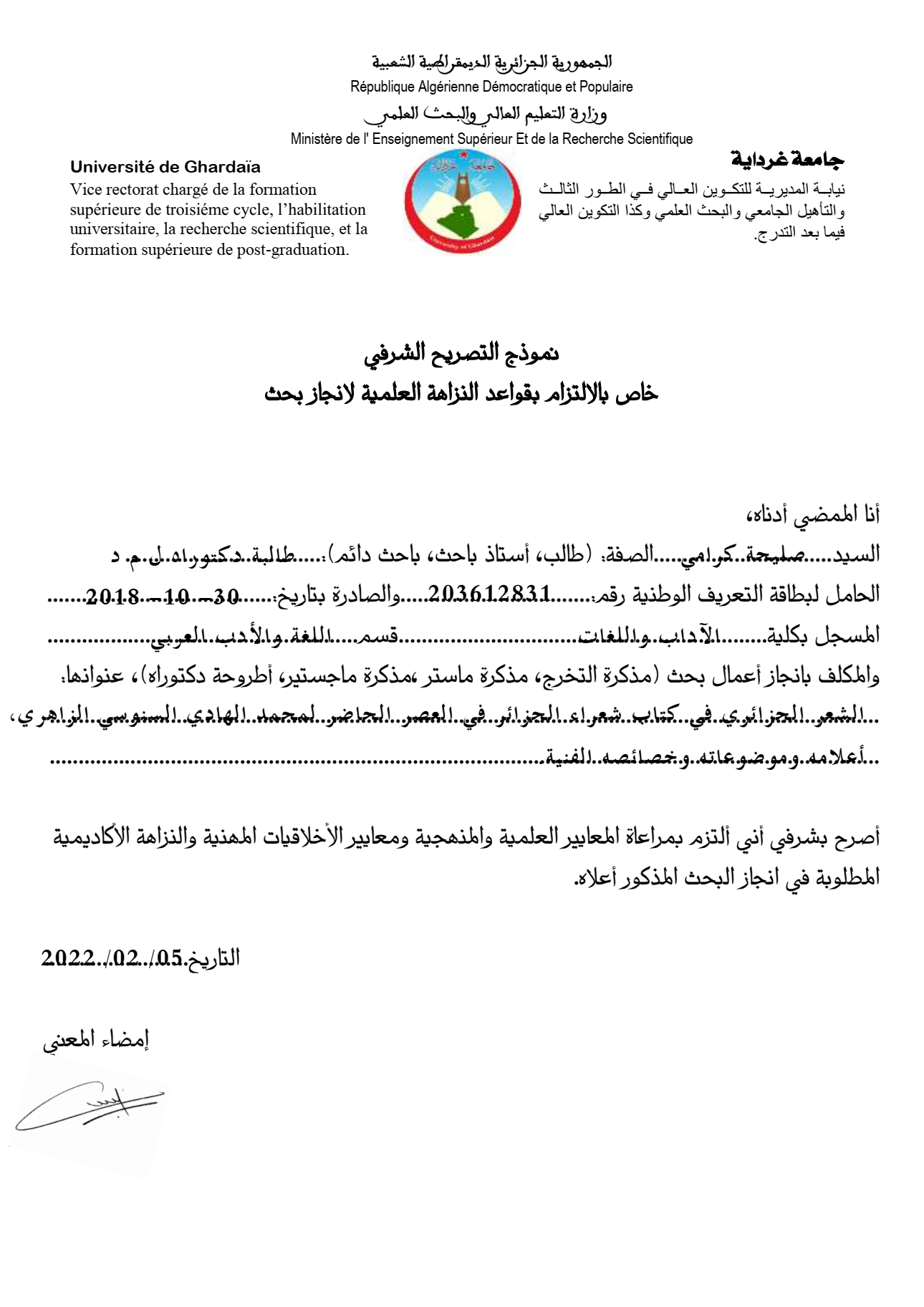 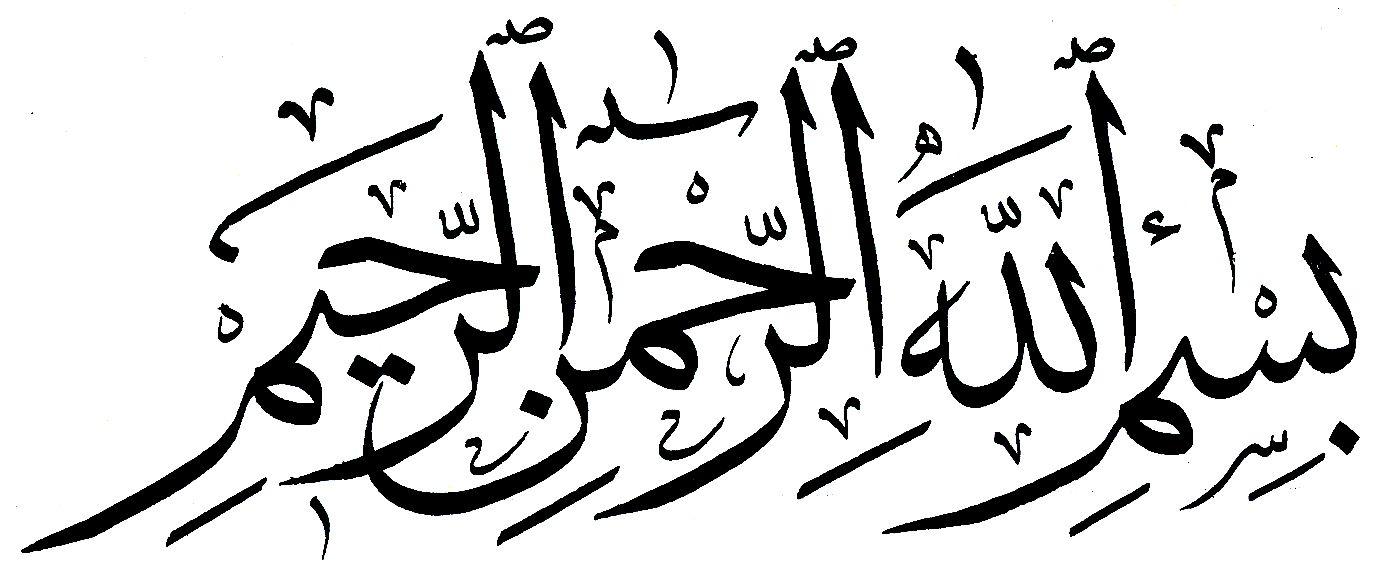 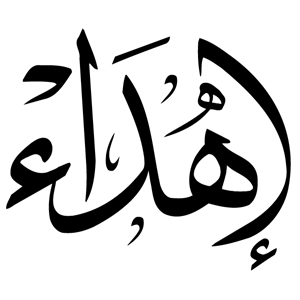 إلى الوالدين الكريمين..إلى قرّة العين ابنتي رفيدة..أهدي هذا العمل.المقدّمةالحمد لله ربي العالمين، والصّلاة والسّلام على أكرم الخلق أجمعين، وعلى آله وصحبه الغرّ الميامين، ومن تبعهم بإحسان إلى يوم الدين؛ وبعد: فإنّ موضوع هذا البحث كان من ضمن المشاريع التي وضعتها لجنة التّكوين وعرضتها على طلبة الدكتوراه دفعة 2016، ولاهتمامي الذّاتي بدراسة الأدب الجزائريّ الحديث عموما والشعر الجزائريّ بشكل خاصّ، والذي يرجع عهده إلى سنوات دراستي في مرحلة الماستر، فإنّه قد أرسى اختياري لما اقترحه أستاذي المشرف، وهو موضوع يدرس الشعر في عشرينات القرن الماضي، بالاستناد إلى المدوّنة الشعريّة "شعراء الجزائر في العصر الحاضر" لصاحبها محمد الهادي السنوسي الزاهري.وقد زاد اهتمامي بالموضوع لـمّا تبيّن لي - عند قراءتي الأولى للمصادر والمراجع المرتبطة حوله- أنّ التّأريخ لأدبنا الجزائريّ الحديث في الحقيقة يحتاج إلى عمل كبير، وجهد مضنٍ، خاصّة وأنّ معظم ما أنتجه الأدباء الجزائريّون في العصر الحديث لايزال مفقودا ومجهولا.     إنّ كتاب "شعراء الجزائر في العصر الحاضر" هو منتخب شعريّ، يعّد بحقّ مشروعا يبشّر بميلاد نهضة أدبيّة واعدة، تسعى لجزائر جديدة تطوي صفحات الجمود والرّكود. وثّق فيه صاحبه محمد الهادي السنوسي الزاهري نصوصا شعريّة لمجموعة من شعراء عصره، إلى جانب تراجمهم وصورهم الخاصّة. صدر الجزء الأوّل منه سنة 1926، ثم ألحق به جزء آخر سنة 1927. لذلك، فإنّه من الغايات الأساسيّة للبحث، التعريف بكتاب محمد السنوسي، وعرضه عرضا شاملا ودقيقا، يقتضي في النهاية إعطاء تصوّر واضح لواقع الشعر الجزائريّ في العقد الثّالث من القرن العشرين، وذلك وفق دراسة خارجيّة تحدّد إطار الكتاب المنهجيّ, وتقف عند الآليات التي استند إليها الكاتب في تأريخه للشّعر المعاصر له، بجمع النصوص وترجمة الأعلام؛ ثمّ دراسة داخليّة، تنظر لمحتواه ومضمونه، بدراسة أعلام الكتاب، وقراءة نصوصهم موضوعيّا وفنّيّا.وضمن هذا المسعى، صيغ عنوان الأطروحة على النّحو الآتي:الشعر الجزائريّ في كتاب شعراء الجزائر في العصر الحاضر لمحمد الهادي السنوسي الزاهريأعلامه وموضوعاته وخصائصه الفنّيّةوذلك للإجابة عن جملة التساؤلات الآتية:- كيف يتمثل الشعر الحزائري في كتاب "شعراء الجزائر في العصر الحاضر" باعتباره منتخبا يؤرّخ للشّعر الجزائريّ في مطلع وبدايات النهضة الأدبية والفكرية ؟  - كيف كان منهج محمد السنوسي صاحب الكتاب في تأليف ووضع منتخبه الشعري؟ وما هو مبدؤه وطريقته في اختيار الشعراء والنصوص الشعرية؟ - ماهي أبرز الموضوعات التي خصّت أشعار شعراء الكتاب؟ وما الخصائص الفنّية التي ميّزت شعرهم؟وعلى ضوء هذه الإشكالية، فإنّ مسار خطّة البحث اتّجه إلى تقسيم الأطروحة إلى تمهيد وفصول ثلاثة.أما التمهيد، فقد اعتنى ببيان حالة "الشعر الجزائريّ قبل ظهور كتاب شعراء الجزائر في العصر الحاضر".   ثمّ الفصل الأوّل، والذي انقسمت الدّراسة فيه إلى مبحثين: اهتمّ المبحث الأوّل بالتّعريف بصاحب الكتاب، والتّركيز على أهمّ عوامل نشأته الأولى التي بإمكانها أن تقرّب أكثر عن هذه الشّخصية التي تفردت بركوب مركب وعر, وإخراج مولود أدبيّ في بيئة خانقة تعيق كلّ نهوض ثقافيّ وفكريّ. وتمّ في المبحث الثاني تتبّع العناصر الأوّلية التي كوّنت مادّة كتابه وهي: العنوان، والإهداء والمقدّمة –للجزء الأوّل والثاني-، والتقاريظ؛ بهدف التعرّف على الأسس النظريّة التي اتكأ عليها محمد السنوسي في إنجازه للكتاب، وهو ما أشرنا إليه بالعنوان الجزئي "المحدّدات الأوّلية". ثمّ تطرّقنا بعدها إلى "التصميم الداخلي للكتاب"، بغرض دراسة جملة الآليات المنهجيّة المعتمدة في وضع الكتاب، المتمثّلة في: تراجم الشعراء، رسائل الشعراء، ترتيب الشعراء، العناوين، اختيار النصوص، لنشير في نهاية المبحث إلى العلاقة بين كتاب "مشاهير شعراء العصر" وكتاب "شعراء الجزائر".     وقد اهتمّ الفصل الثاني بدراسة أعلام الكتاب، والموضوعات الشعرية؛ أمّا في دراستنا للأعلام، فقد كان الهدف منها إعطاء تصوّر عام عن المؤثرات الخارجيّة التي تحكّمت في اتجاه الشعر في العشرينات، لذلك اعتمدنا في دراسة الأعلام على تصنيفها، فكانت دراسة بحسب أعمار الشعراء، وبحسب انتمائهم الجغرافي، ثمّ بحسب تكوينهم العلمي، ثم ختمناها بالوقوف عند حالهم مع الشعر، واستعنّا في كلّ ذلك بتراجمهم المدرجة في الكتاب. أمّا دراسة الموضوعات الشعريّة، فقد حاولنا فيها تحديد النسبة المئويّة لكلّ موضوع من الموضوعات التي أدرجت في الكتاب، ثمّ عرضنا لكلّ موضوع بالتحليل والتمثيل والشرح.    أما الفصل الثالث، فقد خصّص لدراسة الجانب الفنّي لنصوص الكتاب، اللغة، والصورة والموسيقى.وعن المنهج المتّبع، فكان الاعتماد على المنهج التاريخي، ذلك لما تقتضيه طبيعة الدراسة الرامية لتتبّع تطوّر حركة الشعر الجزائريّ في عشرينات القرن الماضي، من خلال مدوّنة "شعراء الجزائر في العصر الحاضر" التي هي في الأساس قائمة على التأريخ للشعر الجزائريّ، بحسب قول المؤلّف:    "ولا جرم أنّ العصر و التاريخ  والأدب يقضي علينا أن نحتفظ بما لدينا، إذ كثيرا ما فتّ في ساعدنا هذا الإهمال حتّى أن تاريخنا أصبح عندنا مجهولا إن لم نقل معدوما، لندوّن الحاضر من أيّ قبيل هو, ونعطي لأصحابه حقّهم من التكريم والاعتناء، حتى إذا ألفتنا الجِيد إلى الماضي نكون آمنين من ضياع تاريخ المستقبل."[الشهاب،ع23، 09/10/1344، 22/04/1926، ص14، 15/ 450،451]. وجدير بالإشارة إليه في هذا المقام، أنّ البحث يتقاطع مع دراسات سابقة ليست بالقليلة، كدراسات النقّاد الجزائريّين الروّاد أمثال محمد ناصر، وعبد الله الركيبي، وصالح خرفي، وبلقاسم سعد الله، إلا أنّ الجدّة في موضوع بحثنا هذا هو تركيزه على مدوّنة محمد السنوسي الرائدة، التي لم تعنَ بتخصيص دراسة متأنّية ودقيقة حولها، رغم أهميّتها في تاريخ الشعر الجزائريّ.    أما عن صعوبات البحث؛ فقد كنت عازمة وأنا في مرحلة جمع المـّادة الوصول إلى بعض الأرشيف والوثائق التي ترجع إلى الفترة التي تغطي البحث، خاصّة تلك المتعلقة بصاحب الكتاب، لأهميّتها في الإثراء بمعلومات تفيد في الوصول إلى نتائج دقيقة للبحث، وتقيه الوقوع قدر الإمكان في الاستقراء الناقص، كما تسهّل عملية التحليل والتفسير للظواهر التاريخيّة، إلا أنّ الأمر أصعب مما كنت أتصوّر، فالحصول على الـمادّة الأرشيفيّة والمخطوطات في بلادنا ليس بالأمر الهيّن، وإتاحتها للباحثين لا يسير بالشّكل المرجوّ المنتظر، إلّا أنّني حاولت قدر الإمكان العمل على ما تيسّر لي من مادّة علميّة، وبذلت جهدا مضاعفا لتعويض المادّة النّاقصة وملء فجواتها بالتحليل العقلي والفكري، مع الحرص بما لي من استطاعة التحكم الحسن بأدوات البحث. ولا أدّعي بذلك إحاطتي بكل جزئيّات موضوع البحث، ولا أزعم الإلمام التام به وبلوغ الكمال فيه، فما هو إلا جهد مقلّ، مقرّ بالتقصير والهنات.وفي الختام، أتقدّم بالشكر الجزيل والامتنان العظيم ووافر التقدير لأستاذي المشرف الفاضل الدكتور مصطفى حمودة، لتتبّعه مراحل البحث بصبر وحرص شديدين، وإعانته لي بتوجيهاتٍ نيّرة، ونصائح سديدة، وملاحظات قيّمة كان لها عظيم الأثر في إنجاز الأطروحة؛ فبارك الله في مسعاه، وجعل مجهوده ذخرا وأجرا لآخرته، كما أقدّم خالص شكري إلى كلّ من قدّم لي يد العون، فعلا أو قولا. وحسبي الله عليه توكّلت وإليه أنيب. الطالبة: صليحة كراميالقرارة في: 30/11/2021 البريد الالكتروني: salihakrami@gmail.com تمهيد الشعر الجزائريّ قبل ظهور كتاب شعراء الجزائر في العصر الحاضر:لـمّا كان الأدب ذا صلة وثيقة بكل ما تتعرّض له الأمّة المولود في حضنها، ويخضع لما تخضع له من تقلّبات وظروف، فإنّه من الطبيعيّ جدّا، ونتيجة حتمية أن يشهد الأدب الجزائريّ عموما والشعر على وجه الخصوص مع مطلع القرن العشرين، ضعفا وتدنّيا وجمودا، تبعا لتردّي الأوضاع، وانحطاط سائر وجوه الحياة في الجزائر آنذاك. إذ لم يكن الشعر الجزائريّ في هذه الفترة بأحسن حال من حياة الفرد الجزائريّ الذي كان يعاني كل أنواع البؤس والشّقاء والحرمان، ويتخبّط في الجمود والجهل الانغلاق؛ تلك الحال التي لخصّها السعيد الزاهري حين يقول: "أرى الجزائر في أنياب بؤسٍ يمضغها مضغا، وأراها في فقر يأكلها أكلا، وأراها بعد ذلك تتخبّط في جهالة عمياء، وتعمه في ضلال مبين، فلا أستطيع مع ذلك صبرا، أراها كذلك فيذوب قلبي لها رقّة وحزنا، وتذهب نفسي عليها حسرات.."(). فمع نهاية القرن التاسع عشر ومطلع القرن العشرين، دخلت الحركة الفكريّة والثقافيّة والأدبيّة في كهف مظلم، واجتاحها ليل دامس، نتيجة لضربات متتابعة وأزمات متوالية طالتها لسنوات طوال؛ بدءا من الحكم العثماني، الذي اضمحلّت في أيّامه الثقافة العربية، وتعطّلت الحركة الأدبيّة وتحجّرت، وكادت تجفّ منابع الأدب والشعر الفصيح، لعدم تشجيع الحكام والولاة الأتراك للشّعر العربي وما يتّصل به من مجالس أنس ومسامرة وغناء()، إضافة إلى إهمالهم لحركة التعليم، وعدم العمل على إصلاحها؛ ومع إبدال اللغة التركيّة محلّ اللغة العربيّة، وجعلها لسان الدولة الرسمي، انحرفت الألسن، وغلبت العُجمة واللكنة بين الناس، ومالت اللغة العربية عن قواعدها، وابتعدت عن سلامة تركيبها، فتفشّى على إثرها الشعر الملحون والعاميّ، وانحسر في المقابل الشعر العربي الفصيح وانكمش، وصار جافيا عن رونق البلاغة، خاليا من الخيال والذوق الفنّي، إذ انحصر اشتغال الشعراء في الأغلب على التشطير والتخميس والمعارضة، أو تسجيل بعض الأحداث في لغة سقيمة، كالمدائح والمراثي والإخوانيات().وإذا بقيت الحركة الفكريّة والأدبية على هذا الحال في العهد التركي، فإنها مع بداية الغزو الفرنسيّ قد اختفى إشعاعها، وهدمت أعمدتها، وتهاوت إلى قعر سحيق، إذ عمل الاستدمار الفرنسي الصّليبي منذ دخوله الجزائر على اجتثاث كل القيم الفكريّة، وسدّ منابع الثقافة العربيّة، وقطع الصلة بين المجتمع الجزائريّ وبين مقوّماته وهويته، المتمثلة في اللغة العربيّة والدّين الإسلاميّ. 	لقد لاقى المستعمر في البداية صدّة قويّة وردّ فعل عنيف من طرف الأهالي، إذ اندلعت في كثير من مناطق الوطن، هجومات وثورات شعبية رافضة للاحتلال والتدخل الأجنبي، حاملة معها ثورات فكرية، في محاولة الدفاع عن العروبة والإسلام, أنجبت معها أدباء وشعراء يسايرون أحداث المقاومات، ويرثون حال الوطن وما آلت إليه الأوضاع(). ولكن ومع سقوط وفشل أكبر مقاومة شعبيّة، مقاومة الأمير عبد القادر، التي نجم عنها نفي الأمير مع أعداد كبيرة من رجال العلم والأدب، "اختفى الحسّ الوطني في الأدب كبطّارية شحن، وطاقة دفع، وتسرّب اليأس إلى النّفوس الكسيرة، وهي ترى دمار الاحتلال يمتدّ إلى كلّ شيء ولا يسلم منه شيء"(). وبما أنّ التعليم هو العامل الأساس في خلق حركة فكريّة ثقافيّة، وتحريك المدّ الإبداعيّ الأدبيّ، فإنّه وبتوالي ضربات المستعمر لتحطيم التعليم العربيّ الإسلاميّ، بنفي أصحابه والسيطرة على أوقافه، انحسر مدّ حركة التعليم، وصارت منابعه محصورة في بعض الكتاتيب في القرى والأرياف، تدرس القرآن ومبادئ الكتابة والقراءة فقط، أو الزوايا التي كان تعليمها قائما على تدريس "المناهج القديمة، التي تعطي الأولوية لعلوم اللّسان والدّين"(). ولم يكن الشعر من اهتمام الزوايا بالمقام الأوّل، إلّا أنّه ظل مستمرا وحاضرا بها، لكن بمفهوم محدود ونظرة خارجة عن اعتبار الشعر تصويرا لتجارب شعرية صادقة، حيث مع انحصاره بين جدران الزوايا، صار نظم الشعر وإنشاده يصبّ في توجّهها الدينيّ، ومنطلقها الطرقيّ، وعقيدتها الصوفيّة، وأصبح إذ ذاك "الشعر الدينيّ النافذة الوحيدة التي بقيت للأدب العربي في الجزائر يتنفّس منها"().  إلّا أنّ أغلب الزوايا بعد فشل الثورات الشعبيّة، صارت ملاذ الطرق الصوفيّة المضطهدة من قبل المستعمر، مجرّدة من دورها الإيجابيّ الأصيل، فاقدة مكانتها في ميادين الفكر والثقافة، ودورها المباشر في تفعيل الحركة العلميّة والأدبيّة، فانحرفت عن أساسها الأوّل، وصارت منبع الخرافة والجهل والأباطيل، يستغلّ أصحابها والقائمون عليها غفلة الناس، في السيطرة على عقولهم وإشباع رغباتهم؛ وبلغ الأمر إلى أن أعلنت أغلبها ولاءها وتحالفها مع سلطة المستعمر بصوت جهور، لتصير فيما بعد تحت سيطرته وإمرته، وآلة مسخرة لتمرير مشاريعه الاستيطانية؛ وقد صوّر أحمد توفيق مدني انحراف الزوايا والطرق في القرن التاسع عشر، في قوله: "وآل أمر الكثير من الزوايا والطرق إلى إحداث وثنيّة في الإسلام ما أنزل الله بها من سلطان، ,أصبح شيخ الطريقة أو المرابط في كثير النواحي يتّصف بأوصاف الربوبيّة، فهو الذي يعطي وهو الذي يمنع وهو الذي يقبض وهو الذي يبسط، هو منبع كلّ خير ومصدر كلّ شرّ، (...) فأصبح شيخ الطريقة أو صاحب الضريح أكبر مكانة في نفس السواد المغفل من الله جلّ جلاله، وتفشّت إثر ذلك بدع وأباطيل لا تشوّه وجه الإسلام السّمح وحده، بل تسوّد وجه البشريّة برمّتها..."().ووسط هذا الجوّ، خرج الشعر وفقا لهذه التوجّهات، فظهرت نصوص وقصائد ومنظومات "لا تتعدّى مباركة هذه الطقوس التي تقوم عليها الطريقة، وتقديس الأولياء والمشايخ، الذين يتقدّمونها، وغالبا ما تصبح هذه المنظومات أذكارا تتلى في حلبات الطرق، وترتّل في موالدها، حتى اشتهرت كل طريقة بمنظومة، تنزّل من ذاكرة مريدها منزلة القرآن من متّبع السنّة"().لقد كانت هذه هي الموضوعات الرائجة في الشعر الجزائريّ، بين نهاية القرن التّاسع عشر ومطلع القرن العشرين، بعدما اضطرت الظّروف القاهرة إلى انحباسه بين جدران الزّاويا ومزارات الأولياء والمساجد التي تقوم عليها الطّرق. وتبعا لانحطاط وتفاهة الموضوعات التي كان يطرقها الشعراء في هذه الفترة، هبط الشعر وانحطّ جانبه الفنّي الجمالي؛ فالشعراء لم يجدوا أمامهم في تلك البيئة المنغلقة، التي منيت بالعقم الفكريّ والأدبيّ وسدّت فيها منابع الثّقافة، نماذج راقية يستندون إليها ويسعون لمحاكاتها، وإنّما كلّ الذي كان أمامهم أوراد شرعيّة، ومنظومات فقهيّة ولغوية، كانت هي مخزونهم، والبضاعة التي يحتذونها، فجاءت لغة أشعارهم جامدة عقيمة، وصورهم باهتة، خالية من الخيال والبيان، كما مسّ الانحطاط الإطار الموسيقي الذي صار موزونا على تلك المنظومات، يقول مبارك بن محمد الميلي في هذا الصّدد: "وأخيرا بلغ من الانحطاط أن صار أدباؤه يشتقّون استعاراتهم وكناياتهم من الفنون التي لا صلة لها بالأدب، مثل الفقه والتّوحيد، ويزنون قصائدهم ببعض المنظومات التي يقرؤونها في المواسم ومجامع الأذكار، فيقول هذه القصيدة من بحر (البردة)، أو من بحر (الهمزية)"(). ويمكننا أن نمثّل للشّعر الذي غطّى تلك الحقبة، بأرجوزة نشرت في إحدى أعداد جريدة "كوكب إفريقية"، لأحد تلامذة زاوية العطّاف(عين الدفلى)، يمدح فيها صاحب الزّاوية وشيخها، المدعو بــ "المشرقي"، يقول الشاعر:[الرّجز]   ثم يسترسل في مدح صفات أخرى كالكرم والعطف على النّاس وحبّ الخير، مخاطبا العامّة، ويدعوهم  للتوّجه صوب الشيخ والالتجاء به والاعتصام بحبله.ويغتنم الشاعر الفرصة، ليبيّن فضل ونفع طريقة الشيخ وعائلته الأشراف، فيدعو للتسليم والاعتقاد بهم، تقرّبا من الله ودفعا للبلاء، والتحذير من الطعن فيهم، أو الخوض فيما يفعلون ويعتقدون:   وتطول القصيدة، في بيان فضل الشيخ وسلالته الشريفة، ليختمها في النهاية بالصلاة على الرسول الكريم مثلما افتتح بها.لقد كان مدح الأشراف وشيوخ الزوايا، والإشادة بمآثر الأولياء الصالحين، والتغنّي بكراماتهم ومعجزاتهم،  أبرز الموضوعات الشعرية وأكثرها رواجا آنذاك، نظرا لتعلّق العامّة بهؤلاء، وللمكانة المقدّسة التي كانوا يحظون بها في المجتمع، لما يمثّلونه بمنظورهم الدين وشرع الله، وآل بيت الرّسول الكريم. كما يجد الشعراء في رثاء أحد من هؤلاء الفرصة لبيان قداسة الأشراف، والتوسّل إليهم، وطلب الشفاعة منهم.  وقد توجّه بعض الشعراء إلى تكريس قرائحهم، ووقف غالب شعرهم فقط على مدح الأشراف والأولياء، والردّ على خصومهم ومن يعاديهم، ولعلّ أشهرهم الشاعر عاشور الخنقي، الملقّب بـ"كليب الهامل"، الذي بلغ اندفاعه في المدح حدّ التطرف والتشيّع، والإساءة للمعتقد الدينيّ، والتّصّدي بسلاطة لسان وهجاء مقيت لكلّ مهاجمي أبناء الأشراف().وقد تماشى مع الشعر المحيط بالأشراف والأولياء، نوع آخر أيضا، وهو شعر المناسبات الاجتماعيّة، التي تخصّ كبار الموظفين الرسميّين في الإدارات الفرنسيّة، وشيوخ المدارس الحكوميّة الإسلاميّة، كشعر تهنئة بترقية، أو منح وسام، أو تنصيب في وظيفة، وهي موضوعات تندرج دائما في إطار المدح، فيكثر فيها التفاخر بنسب الممدوح، والإشادة بعلمه، ومجاملته بالأوصاف الخلقيّة().    وكثيرا ما تتضمّن هذه النصوص إدلاء آيات الثّناء والمدح للسلطة الاستعماريّة، باعتبارها صاحبة الفضل والنّعمة، كقول الشيخ أحمد بن أحمد أبي عروق التلمساني، في تهنئة قاضي تلمسان الشيخ شعيب بن عليّ بوسام الشرف: [البسيط]       والتّنويه بالدّولة الفرنسيّة والإشادة بولّاتها وحكّامها في الجزائر كانت له وجهته أيضا في الشعر الجزائريّ مع نهاية القرن التّاسع عشر ومطلع القرن العشرين، وأصحابه غالبا هم ممن كانت لهم وظائف رسميّة في حكومة المستعمر، يستغلّون المناسبات الرسميّة، ليعبّروا عن ولائهم، وليعترفوا بانقيادهم وطواعيتهم للدولة الفرنسيّة، بأسلوب فيه الكثير من التملّق والزيف والتزلّف(). ويمكننا أن ندرج نموذجا لذلك، وهي قصيدة للشيخ محمود كحول، قالها يهنئ بها الوالي العام للجزائر شارل لوتو (Charles Lutaud) بمناسبة تقليده وسام اللجيون دونور (La légion d'honneur) من درجة (كماندور) (Commandeur)، وقد جاء مطلعها: [الكامل]ثمّ إلى أن يقول:  ومن هذا القبيل، قصيدة أبي القاسم الحفناوي في الإشادة بالوالي العام شارل جونار (Charles Jonnart)، والتي قالها يوم افتتاح جونار المدرسة الثعالبيّة سنة 1905، وقد نقشت الأبيات عند مدخل المدرسة(). وقصيدة قاضي تلمسان شعيب بن عليّ التي ألقاها بمناسبة انعقاد مؤتمر المستشرقين الرّابع عشر، يشيد فيها بالوالي جونار(Jonnart)().غير أنّ مطلع قرن العشرين، قد شهد أيضا تسلّل مضامين شعرية جديدة، وسط تلك الأصوات الرثّة البالية التي لم تشارك الشعب مأساته ومعاناته، وطفقت تظهر على بعض نصوص الشعر أفكار تعاين الواقع، وتساير جوانب من أوضاع المجتمع. وجاء ذلك موازيا مع بداية تغلغل انتعاش فكريّ وثقافيّ داخل المجتمع الجزائريّ، كانت من مظاهره أن بدأ يسري بين أذهان الفئة المثّقفة، الوعي الوطنيّ، والرّوح القوميّة، والانتماء العربيّ الإسلاميّ، والذي يرجع إلى عامل التّقارب الجزائريّ مع العالم الخارجيّ، خاصّة مع المشرق العربي، وقد تمثّلتها بروز جرائد كـ"المؤيّد" و"اللّواء" و"المنار"، المصريّة، الدّاعية إلى الإصلاح واليقظة والنهوض، وتسرّبها إلى أوساط الجزائريّين بعيدا عن أعين المستعمر، وقد أبان سعد الدّين بن أبي شنب عن دور هذه الجرائد في المجال الثقافيّ الفكريّ، حيث قال: "وكان كلّ عدد من تلك النّشريات يزيدهم شجاعة وإيمانا بمستقبلهم العربيّ الإسلاميّ، فمن آثار تلك الرّوابط الرّوحية والعقلية بين المشرق والجزائر في ذلك الزّمان أن أحدثت منذ مطلع القرن الرابع عشر حركة علميّة أدبية تنتمي إلى النهضة الشرقية من ناحية، وتقتدي بها، من ناحية أخرى تقلّد أساليب الغرب العلميّة في البحث"(). كما أنّ زيارة الشيخ محمد عبده للجزائر، سنة 1903، قد تركت أثرا فاعلا في الحياة الفكريّة الجزائريّة، وزادت من تعميق أواصر التواصل الروحيّ والفكريّ مع المشرق الذي كان يشهد نهضة بارزة على جميع المستويات().وانعكس هذا التحول الفكريّ الطارئ، -كما قلنا بداية- على نصوص قلّة من الشعراء، الذين شعروا بمسيس الحاجة للتّغيير، وضرورة نفض غبار الضعف والتخلّف، فراحوا يتصدّون من خلال أشعارهم لنبذ الخرافات والبدع ومحاربة الآفات النّاخرة في أوساط المجتمع، والتّرغيب في طلب العلم وترك الجهل والكسل. وقد ارتسمت على هذه الدعوات مسحة من النزعة الوطنيّة، والانتماء العربي، المغيّبين عن الفكر الجزائريّ منذ عقود.      ولعلّ أهم رافد ساعد على ترسيم الدعائم الأولى للنهضة الشعريّة، هو فتح الإدارة الاستعماريّة باب التعبير وحريّة الرأي للجزائريّين، من خلال التسامح مع النشاط الصحفيّ الأهليّ، في إطار يخدم مصالحها، أو بعيد عن المساس بأمنها، وبذلك انطلق النشاط الصحفي العربي مع مطلع القرن، وبدأت تتأسّس صحف أهليّة، أعانت كثيرا في نشر الشعر على صفحاتها، خاصّة الشعر الحامل للأفكار الجديدة، وساعدت على رواجه تدريجيّا.ومن بين هذه الجرائد، جريدة "كوكب إفريقيّة" الرائدة، حيث كانت تخصّص مساحة للقصائد الواردة إليها في صفحتها الثالثة غالبا؛ وبغض النظر عن موالاة هذه الجريدة للسلطة المستعمرة، إلّا أنّها قدمت خدمة للحركة الشعرية منذ تأسيسها، وقد ساعد على ذلك استمراريتها في النشاط لسنوات دون انقطاع، بفضل الدعم والرعاية التي حظيت بهما من قبل الإدارة.وللشاعر محمد الزريبي قصيدة نشرها في ذات الجريدة، عنوانها: (نظرات أو عبرات في النّفس والعقل والعلم والجهل)، منها أبيات يقول فيها: [البسيط]ويختمها بقوله:لقد كان مثل هذا الشعر في لغته وصوره ومضمونه، يمثّل إرهاصا وبداية جديدة في تطوّر الحركة الشعريّة من الانحطاط والضعف، إلى النهضة والتّجديد.   ولم يقتصر الأمر على المساهمة في النشر فقط، بل ساعدت هذه الصّحف الرائدة أيضا في دفع الشعر نحو التقدّم والنهوض به، وتدشين أولى عتبات التحرر من لغة التأليف، والدوران في فلك الطرقيّة المتطرّفة، وقد تجلّت هذه المساهمات في إقامة مسابقات وتنظيم منافسات شعرية على صفحاتها، تتيح للشّباب الناهض فرصة لتفجير إبداعاته، وشحذ مواهبه الشعرية، وترويضه على النظم، كتلك الإعلانات التي كانت تنشرها جريدة كوكب إفريقية للشاعر محمد المولود بن الموهوب يقترح فيها على "الأدباء وأصحاب المدارك الشعرية" تخميس أو تشطير أبيات من نظمه، في موضوعات حول الأخلاق والعلم ومواكبة الحياة العصريّة، ويحثّهم على "براعة الصياغة وسبك أساليب الوصف، وإتقان طريقة النظم" للظّفر بالجائزة، وقد تحمّس الشعراء لهذه المنافسات، وتسابقوا في إرسال محاولاتهم الشعرية التي كانت الجريدة تنشرها على صفحاتها(). وظلّ الشعر الجزائريّ على هذ الحال يتمرّغ تارة بين بقايا الماضي الجامد يلوّك في أغراض مكرّرة بلغة سقيمة وأسلوب مهلهل، ويتلمّس تارة أخرى طريقا نحو آفاق جديدة للحياة المعاصرة؛ إلى قيام الحرب العالمية الأولى التي "كانت بمثابة الصدمة العنيفة التي ردّت الوعي إلى الجزائريّين، فانتزعتهم من غيبوبة الشّطحات الصوفية التي سادت القرن التاسع عشر، لتلقي بهم في تيّار حضارة القرن العشرين"(). وصادف العقد الثاني من القرن العشرين تضافر عدّة مؤشّرات شكّلت نقطة التحول الفكريّ والأدبيّ في الجزائر، وبينّت رغبة الجزائريّ في تجاوز الجمود والانحطاط، والإقدام على التماس كلّ سبل النهوض؛ فعرفت الصحافة الحرّة نشاطا غير معهود، وتأسّست النوادي الفكريّة والأدبيّة، وانتشر التعليم العربي الحرّ، وبنيت المدارس والمنشآت لذلك، واجتمعت النخب ذات الثقافة العربيّة الإسلاميّة، وتكاثفت، مجهّزة لمشروع دينيّ إصلاحيّ شامل. وكان الشعر في كلّ ذلك مرآة عاكسة لهذا الانعطاف الفكريّ؛ فطرأ عليه تحوّل ظاهر في مضمونه الذي أضحى يساير الواقع ويشارك هموم المجتمع، ويصوّر بصدق الوجدان الجماعي، ورغبته في الإقبال على الحياة الجديدة؛ كما مسّ هذا التحوّل أيضا الجانب الفنّي، فتجنّبت القصيدة إطار المنظومات الفقهية ولغة التأليف العلميّة وابتعدت الألفاظ عن التكلّف والتصنّع، وصارت بذلك جزلة متينة تعكس أثر التعليم العصريّ في القرن العشرين, وقد لخّص مبارك الميلي هذه النقلة في الشعر الجزائريّ، حيث يقول: "شعر شعراؤنا بحياة جديدة فنفضوا أيديهم من ذلك الأدب البالي المشوّه بلغة التآليف، ونفذوا إلى الأدب الغضّ واستمدوا من شعورهم الرقيق الطاهر، وعلى أمثال هؤلاء نعلّق آمالنا في تجديد الأدب الجزائريّ ورفع مستواه"().الفصل الأول: محمد الهادي السنوسي الزاهري وكتابه شعراء الجزائر في العصر الحاضرالمبحث الأول: التعريف بمحمد الهادي السنوسي الزاهريعوامل نشأته وتكوينهلـمّا كانت طبيعة البحث تتمحور أساسا حول "كتاب شعراء الجزائر في العصر الحاضر"، فإنّ الدراسة تدفعنا إلى التعرف على صاحب أوّل موسوعة للشّعراء الجزائريّين في العصر الحديث، وباكورة النهضة الأدبيّة والفكريّة، ثمّ التوغّل بين جنبات هذه الشخصية، وتحديد ملامحها ومميّزاتها، التي بها استطاعت أن تأخذ على عاتقها بعث الشعر من مرقده، والنهوض به من سباته الذي امتدّ لعقود، وتتحدّى الصعوبات والصوارف، خاصّة وأنّ فترة تأليف الكتاب فترة جدّ عصيبة كان يمرّ بها كلّ جزائريّ، لتدنّي أوضاع الحياة على مختلف المستويات الاجتماعيّة والفكريّة والثقافيّة والسياسيّة والاقتصاديّة.ولقد تمخّضت عدة عوامل أثّرت في توجيه حياة محمد السنوسي  وتكوين شخصيّته التي ترتكز أساسا على تنشئته الأولى من مرحلة الصبا إلى عهد الشباب، وهي المرحلة التي سبقت إنجاز مشروعه. ويمكن تحديدها بــــ: نسبه:ويتصلّ بالنبيّ الكريم محمد صلى الله عليه وسلّم؛ فهو محمد الهادي بن علي بن محمد العابد بن محمد بن السنوسي الزاهري، فالسنوسي هو الجدّ الذي اتّخذت العائلة اسما لها، والزاهري نسبة إلى الجدّ الأكبر "أبي زاهر الحسني" نسبة إلى الحسن السّبط بن علي بن أبي طالب وفاطمة (رضي الله عنهم) بنت الرّسول الكريم صلّى الله عليه وسلّم، بحسب ما جاء في ترجمته(). والواضح أنّ العائلة تحتلّ مكانة عظيمة ورفيعة بين العائلات الأخرى في بلدة ليانة إحدى قرى الزّاب الشرقي -بسكرة-، لشرف نسبها أوّلا، حيث يقول في وصف نشأة والده:" ترعرع في أرومة أمتع من جبهة الأسد"()، أي أشرف السّلالات وأكرمها أصلا؛ ثم لقدمها في البلدة ليانة ثانيا، إذ بحسب محمد الهادي فإنّ الجدّ "أبو زاهر هو المؤسّس لها وواضع الحجر الأوّل فيها"(). والمعروف عن العائلات "الشّريفة" أنّها تمتاز عن غيرها من العائلات بالورع والتّقوى والنّزاهة والزّهد، وتطوِّع أفرادها على المبادئ الحميدة والأخلاق الفاضلة، كما تمتاز بالاشتغال بالعلم والحرص على طلبه، فقد عرفت أسرة "الزاهري" في بلدة ليانة علماء وفقهاء، من بينهم والد محمد الهادي السنوسي الشيخ علي بن محمد السنوسي الزاهري الذي جاء في حديثه عنه :" أتقن القرآن حفظا، ثم انبرى في طلب العلم، لم يأل جهدا حتّى اشتدّ ساعده في علوم النّحو والصّرف والفقه، وله ولوع في تفسير القرآن"()، وكذلك الشيخ عبد الرّحيم الزاهري رفيق والده، يقول عنه: "..وكثيرا ما كان يتذاكره (أي القرآن) هو ورفيق حياته العالم الشيخ عبد الرّحيم الزاهري"()، ومنهم من جاء ذكرهم في ترجمة محمد السعيد الزاهري عن حياته، في معرض حديثه عن شيوخه الذين تتلمذ في سنواته الأولى على أيديهم، وهم -إضافة إلى عمّه الشيخ عبد الرّحيم الزاهري- الشيخ محمد بن ناجي الزاهري، والشيخ علي بن العابد السنوسي الزاهري، والشيخ علي بن ناجي الزاهري(). ويبدو أنّ ارتباط العائلة بالعلم امتدّ منذ قرون عدّة، أيّام دولة بني حمّاد، حيث ذكرت إدارة جريدة البرق في تعقيبها على مقال كتبه زهير الزاهري() ما يلي: "البيت الزاهري بيت عربيّ في المجد والعلم، وقد كان الزاهريون متقدّمين ومتفوّقين في العلم أيّام بني حمّاد (ملوك بجاية) ومنهم من تولّى الإفتاء ومنهم من تولّى القضاء.."(). نشأته وتربيّته عند جدّيه: ولد محمد الهادي السنوسي الزاهري في 13/06/1902 [07/03/1320هـ] ()، ببلدة ليانة ببسكرة.وقد نشأ محمد السنوسي في كنف جدّيه لأمّه يرعيانه ويتولّيان تربيّته، حيث يقول:" أمّا تربيتي الذاتيّة فأكثر من تولّياها جدّي لأمّي المرحوم سيدي عبد الحفيظ السنوسي الزاهري وجدّتي لأمّي، قضيت صبايَ في حجريهما غير مكلّف شيئا من متاعب الدّنيا"()؛ والمعلوم أنّ تربية الجدّين تختلف عن تربية الوالدين، إذ تتميّز تربيتهما بإغراق الأحفاد بالطّيبة والحنان والمتعة، والابتعاد كل البعد عن القسوة والشّدّة في التربية بفرض الأوامر وكثرة النّواهي، ثم تجنّب تكليفهم بالمهام التي قد يرونها تشقّ عليهم، وهي ربما تنشئة سليمة، إذ في ظلّها يتمكّن الطفل من إشباع حاجاته النفسية والعاطفية، واستغلال طفولته في اللّعب والمرح، غير آبه لتقلّبات الزّمن وقسوة الحياة، ليصبح فيما بعد قادرا على تجاوز مختلف مراحل نموّه بشكل طبيعي وسليم، وهو ما يؤكّده السيكولوجيون وعلماء التّربية في أنّ" إشباع مطالب النمو وترشيده في أي مرحلة يساهم إلى حدّ كبير في نمو المراحل التّاليّة، وأنّ الحرمان والمعاناة أو الافتقار إلى ترشيد النّمو ودفعه إلى [السّوء] يؤدّي بدوره أيضا إلى تأثيرات سالبة في مراحل نموّ تالية"().هذا إضافة إلى أنّ الطّفل الذي ينشأ تحت جناحي الجدّين يكون أكثر نضجا في الحياة ووعيا لمشكلاتها، لما تمّ نقله من خبرات الكبار وحكمهم عن طريق مشاهدة أفعالهم وتصرّفاتهم والاقتداء بهم، أو من خلال ما يروى له من أحداث وأخبار ماضيّة.تعلّمه عند والده ثمّ الشيخ ابن باديس:أُدخل محمد السنوسي الكُتّاب كغيره من الصّبية في ذلك الوقت لتّعلم القرآن وحفظه، لكن تولّى والده فيما بعد تعليمه بنفسه، ذلك لضعف بنيته ومرضه المتكرّر الذي جعله يتغيّب عن الكتّاب في كلّ مرّة حتّى سئمه()؛ وبحسب السنوسي، فإنّ والده اعتمد طريقة وأسلوبا خاصّا في تعليمه، فيقول "... فاتّخذ لي أسلوبا خاصّا: يملي عليّ ما تعوّدت حفظه يوميّا من الكتاب العزيز، وشيئا من أشعار العرب مع شرح بسيط يقنع مثلي إذ ذاك"، وفي طريقته هذه مراعاة للولد بحسب قدراته العقليّة، واستعداداته النّفسيّة والجسمانيّة، فلم يرهقه بالحفظ إلا بما يستطيع حفظه في اليوم، مع شرح وتفسير للآيات بما يستوعبه عقله الصّغير، ومضيفا إلى جلسات التّدريس تحفيظ بعض من الشعر العربيّ، والتي هي طريقة الأوّلين الّذين اعتنوا عناية شديدة بتحفيظ أولادهم الشعر العربيّ قصد إثراء الملكة اللّغوية، وتقويم الألسن من اللّحن والخطأ، باعتبار أنّ الشعر وعاء اللغة ومستودعها، وكذا الاطّلاع على بلاغة العربيّة وسحر بيانها.  لقد تلقى محمد السنوسي تعليمه الأوّلي غير التعليم الذي تلقّاه بقيّة الصّبية في كتاتيب المنطقة، وذلك لاعتماد والده نظاما مخالفا -نوعا ما- لما كان يعتمد في الكتاتيب، التي كانت تقتصر على الحفظ والتّلقين للقرآن بدون شرح وفهم يرضي المتعلّم، ويشفي غليل فضوله، وهي الصورة التي نقلها الجنيد أحمد مكّي في ترجمته في كتاب "شعراء الجزائر" عن حال التعليم الكتّابي في قرى الزّاب الشرقي، الذي يفتقر لنظام تعليميّ قويم، فيقول:" فالولد يقضي جلّ حياته- إن لم أقل عمره كلّه- في الدّروس القرآنيّة، منكبّا على لوحة مملوءة حروفا سوداء يكرّرها صباحا مساء «كالفوتغراف» من دون فهم يغذّي العقل بجواهر لم يكلل ولن يكلّل تاج الدّهر ولن يطوّق جيد البلاغة بأثمن من هاتيك النّيّرات الخالدات الآيات البيّنات"(). كما أنّ تعليم محمد السنوسي كان على يد معلّم ذي مكانة علميّة عاليّة، معلّم يرأف بحاله ويسايره في التّدريس على قدر استطاعته، على خلاف معلّم الكتّاب آنذاك، الذي غالبا ما يكون محدود العلم والثّقافة، جاهلا لا همّ له إلا تسليط عصاه التي لا ترحم إذا ما أخطأ أحد الأولاد أو تعثّر أو تناسى أو تكاسل، وهو الحال الذي يصفه الجنيد أحمد مكّي-مضيفا لما سبق- بقوله: "ولا غاية يسعى لها الابن المنكود الحظّ بعد حفظه لوحه إلّا النجاة من سيطرة عصا معلم جهول غبيّ قد ملأ قلبه وروحه جبنا وبلادة وغباوة تقضي على قوّته المفكّرة، وعلى نجدته التي هي أبهى حلل الرجولة"().هذا إضافة إلى أنّه تعلّم من دون وجود متعلّم غيره، فيصرف المعلّم الذي هو والده كل جهده وطاقته غير مقسّمة مع غيره، لتعليمه أحسن تعليم.واستمّر محمد السنوسي في ملازمة والده، حيث أتمّ حفظ القرآن، ولا ندري إن كان قد تعلّم أو حضر بعض دروس شيوخ وعلماء المنطقة أم اكتفى بتعليم والده وملازمته إيّاه، وإن يكن من الأمر، فإنّ والده رأى بعد ذلك أنّ تعليم ولده الابتدائي غير كاف، وأنّه لا سبيل للولد إلا أن يخطّ طريق العلم، ويبحر في مختلف العلوم العصريّة، لهذا قرّر أن يرسله ليكمل تحصيله العلميّ، وقد حرص على ذلك رغم معارضة الأهل والأقرباء لصغر الولد، وعدم صبره على الفراق والاغتراب، وموقفه وإصراره لإرسال ولده ناجم عن تقديسه للعلم وأهله، وهو ما أفاد به محمد السنوسي في حديثه عن والده حيث يقول:" أكبرُ الرّجال في عينيه العلماء، وأعزّ عزيز لديه العلم، وأحبّ الشبيبة إليه طُلّابه..."(). وقد كانت قسنطينة الوجهة التي عزم إرساله إليها، وذلك عند زيارة الأستاذ العلّامة الشيخ عبد الحميد ابن باديس إلى بسكرة حوالي سنة 1917، التي كانت من ضمن جولاته ورحلاته التي قام بها لمختلف مناطق الوطن منذ عودته من رحلة الحجاز سنة 1913، للتّعرف على البلاد وأحوالها، وللترويج للمشروع النهضوي الإصلاحي الذي يجهّز له، فعرض أعيان البلد وكبارها عليه إرسال أولادهم إلى مدرسته، وكان محمد السنوسي واحدا منهم(). وفي نفس السنة التي التحق بها بمدرسة الشيخ ابن باديس توفّي والده، الذي كان المتكفّل الأوّل بمصاريف دراسته وبما تتطلّبه رحلته العلميّة من سند ودعم ماديّ، غير أنّ شقيقه الأكبر "العابد" تولّى ذلك فيما بعد، حيث يقول محمد السنوسي في ذلك :"توفّي والدي قبل أن يشتدّ ساعدي، وتحفّزت الأيّام للوثوب عليّ لولا شقيقي سيدي العابد الذي ما ادخر عزيزا إلّا وكان به عليّ جوادا"(). وحسب محمد السنوسي، فإنّه التحق بدروس الشيخ ابن باديس بقسنطينة حوالي مطلع سنة 1918، أي في السنة السادسة عشرة من عمره، حيث إنّه يذكر تاريخ زيارته الأولى لأهله بعدما قضى في تعليمه بقسنطينة نصف سنة، بعد رسالة من والده يطلب منه الحضور، وذلك في رمضان من سنة 1336 [جويلية 1918]()، وبقي ملازما دروس الشيخ مدّة سبع سنوات.وقد ذكر محمد السنوسي المواد التي كان يدرسها في قسنطينة، وبحسب ما أورده في ترجمته، هي:اللغة العربيّة وفنونها (نحو، صرف، بلاغة وبيان).العقيدة: يقول: " قرأت عليه(...) كتبا في التوحيد عرفنا بها معنى التوحيد وخرجت بنا من التقليد"().الفقه.التفسير: بقوله:"... وفي التفسير شيئا ليس باليسير يريك الدّين وجواهره، والإسلام ومفاخره"().التاريخ الإسلاميّ وتاريخ الأدب العربيّ: حيث لم يذكر اسمي المادتين وإنّما أشار إليهما، وذلك بقوله عن الأولى:" بدأت أقتبس أنوار الحياة الجديدة يوم أن وقف بنا على مطلع شمس القرآن وسيرة رسولنا الأعظم صلى الله عليه وسلم، وعلى أبطال الجزيرة العربية من الصحابة وما كان لهم من الشموس عن غير الله"()، أمّا الثانية بقوله:" كنت منذ الصّغر إلى ما قبل قراءتي على هذا الأستاذ ولوعا بأقاصيص العرب الأوّل/ وأخبارها، وما زاد شغفي بها محصها() الذي سهّل عليّ قراءتها، ولقد تحصّلت فيها على ملكة لا أستقلّها في العربيّة"(). أمّا عن العلوم العقليّة كالحساب والجغرافيا و المنطق والهندسة... إلخ، فلم يذكرها محمد الهادي في سيرته ضمن المواد التي درسها، فإمّا أن تكون في غير منهاج الشيخ ابن باديس في تلك الفترة باعتبار أنّ تعليمه كان في بداية عهده، أم أنّ محمد السنوسي لم يذكرها لاقتصاره على الأهمّ، والراجح أنّها كانت موجودة لأنّ طريقة التعليم عند ابن باديس تشبه التعليم في كبار الجوامع كالزيتونة والأزهر والقرويّين.وفي حديثه عن شيخه ابن باديس ودروسه نجده يختزل وصفهما بقوله : "... ومن حضر درسا على هذا الأستاذ رأى رأي العين وترك المجال للرّجال"()، وهو ما يوضّح أنّ محمد السنوسي كان شديد الإعجاب بدروس شيخه وطريقة تدريسه، بل ويبجّل شيخه ويعظّمه، ويراه معلّما لا يضاهيه معلم آخر، حتّى إنّ دراسته عند الشيخ كانت بالنسبة إليه فاصلا يفصله عن حياته السّابقة، ومنعطفا نقله من حياة الجهل والظّلمات إلى حياة جديدة أنارت له السّبل وفتحت عينيه على الحقيقة، يقول: "بدأت أقتبس أنوار الحياة الجديدة يوم أن وقف بنا على مطلع شمس القرآن..."()، ولعلّه السّبب الذي جعله يمكث مدّة طويلة بقسنطينة، يلازم دروس الشيخ، لدرجة أنّه يتحسّر فيما بعد على فراق دروسه: "...ولست بآسف على شيء معها كأسفي على [اعتياد] ملازمته"(). إنّ سرّ هذا الإعجاب كان نتيجة العلاقة التي تولّدت بينه وبين أستاذه، إذ لم تكن علاقة سطحية كتلميذ بشيخه، بل تجاوزت إلى أبعد من ذلك؛ فإذا ما عدنا إلى طريقة ابن باديس في التعليم نجد أنّه كان يحرص على توثيق العلاقة بينه وبين تلامذته حتى خارج الدرس، ويلتزم بهذا المبدأ قبل غيره، ويتبيّن ذلك في قوله: "فعلى المعلم الذي يريد أن يكوّن من تلامذته رجالا أن يشعرهم -واحدا واحدا – أنّه متّصل بكل واحد منهم اتصالا خاصّا زيادة على الاتصال العام، وأن يصدق لهم هذا بعنايته خارج الدّرس بكلّ واحد منهم عناية خاصّة في سائر نواحي حياته، حتّى يشعر كل واحد منهم أنّه في طور تربية وتعليم في كفالة أب روحيّ يعطف عليه ويعنى به مثل أبيه أو أكثر"()؛ وإضافة إلى هذه الصّلة التي كان الشيخ يراعيها مع تلامذته، فإنّ محمد السنوسي كان أكثر صلة بالشيخ من بين زملائه، إذ يصرّح السنوسي أنّه كان من التّلامذة المقربّين إلى الشيخ، وأحبّهم وأعزّهم لديه، يقول في ذلك: "لازمت الأستاذ زهاء سبع سنين كنت معها المحبوب المقدّم"(). وبما أنّ العلاقة كانت إيجابية وقويّة، فإنّ الأمر قد لا يتوقف عند الإعجاب فقط، بل يصل إلى حدّ التأثر والاقتداء، ولعلّ ما يوضح ذلك اعتراف محمد السنوسي في ترجمته عن فضل ملازمته لشيخه، حيث يقول: "كنت قبل صحبتي لهذا الأستاذ ولوعا بأباطيل الخرافيّين من الطرقيّين، راسخ اليقين من الإيمان بطواغيت الدّجّالين، ولقد أصبحت والحمد لله حرّ الضمير والعقيدة والفكر، راسخ اليقين في أنّ الإسلام هو ما جاء به محمد صلّى الله عليه وسلّم، لا التصوّف وما يدّعيه الصّوفيّون أو المتصوّفون"()، فقد استطاع معلّمه أن يستأصل الفكر الطّرقيّ الصّوفي الذي كان يتّبعه ويتبناه وفتح عينيه عليه، ويحرّره من قيود ضلالات الدّجّالين وخزعبلاتهم التي يبثّونها في عقول العامّة، ليأخذه إلى نور الإسلام الحقيقيّ والعقيدة القويمة الصّحيحة. لقد ترك التعلّم عند الشيخ ابن باديس أثرا واضحا جليّا في حياة محمد السنوسي الفكريّة والعقائديّة، فلا غرو أن نجده ينهج منهج أستاذه فيما بعد ويسلك سبيله، وينخرط في حزب الإصلاح الذي يتبنّاه شيخه. وقد لا يتوقف اقتداء محمد السنوسي بمنهج الشيخ ابن باديس في الجانب العقائدي فحسب، بل قد يأخذ جوانب عديدة غير مباشرة، تتعّلق بالشّخصيّة والمواقف والرّؤى.   العمل بعد تخرّجه من عند الشيخ ابن باديس:انخرط محمد السنوسي بعد تخرّجه مباشرة بـ"الشبيبة الجزائريّة الإسلاميّة"، التي أنشأها جماعة من الشباب تحت رئاسة الشيخ ابن باديس، سنة 1925 بقسنطينة؛ وقد ذكر محمد السنوسي في ترجمته أنّ هذه الشبيبة أسّست مطبعة لإصدار جريدة المنتقد، مـمّا يعني أنّ القائمين على المطبعة والجريدة هم مؤسّسو الشبيبة، وهم السّيد أحمد بوشمال شريك ابن باديس في المطبعة (تنازل عن دكانه الذي كان يشتغل به في مهنة صناعة الأحذية)، ومدير شؤون جريدة المنتقد ثم الشهاب، والسّيد زواوي بن القشّي مسير إدارة المطبعة، والسّيد إسماعيل صحراوي عامل مساعد له(). وقد كلّفت هذه النخبة الشبانيّة محمد السنوسي إنشاء قصيدة يفتتح بها العدد الأول من جريدة المنتقد توضّح فيها خطّتها ومبادئها، وعنونها بـــ "من المنتقد إلى الشعب"() موقعا تحتها بــ "شاعر المنتقد"، حيث اتّخذ هذا الاسم المستعار لقبه في الجريدة يمضي به قصائده المنشورة فيها، وهي في مجموعها إضافة إلى السّابقة، قصيدتان في المنتقد "من الشعب إلى المنتقد"()، و"ذكرى زهرة الأيّام"()، وواحدة في الشهاب "إلى المرشد الصريح"() التي نشرت في الجريدة بنفس الإمضاء بسبب التعطيل المفاجئ للمنتقد. ثم أوكلت إليه الشبيبة مهمّة النيابة لجريدة المنتقد ثم خليفتها الشهاب، والتجوال عبر الوطن للترويج لهما والتعريف بهما وللمشروع الذي يحملانه، للاشتراك فيهما. وقد كانت الجريدتان تنشران تقاريره عن هذه الجولات أو المشاهدات كما سمّاها، حيث نقل فيها خلاصة رحلاته، معرفا بالبلدة التي نزل فيها، مصوّرا بعض أحداثها وأحوال سكّانها، وأهمّ من اجتمع بهم من أعيان المنطقة وفضلائها؛ ويمكننا حصر هذه المشاهدات في الجدول التالي:إنّ في تعيين محمد السنوسي شاعرا لجريدة المنتقد، ثم تكليفه بمهمّة النائب المتجوّل، ليوضح مدى عمق علاقته بالمؤسّسين والنخبة الشبّانيّة، والمكانة التي يتبوّؤها بينهم، خاصّة عند الشيخ ابن باديس، باعتباره صاحب الجريدة ورئيس النّخبة، وهو تأكيد لما أشار إليه في فترة تعلّمه عند الشيخ من كونه أحبّ التّلاميذ وأقربهم إليه، والظاهر أنّ الشيخ رأى في محمد السنوسي الشاب المجدّ النشيط الذي يستطيع الاضطلاع بما كُلّف به، مع تشبّعه بالفكرة الإصلاحيّة، التي كان الشيخ يغذّي بها تلامذته طيلة فترة تدريسه.   وضمن هذه الجولات التي طاف بها  بعض مدن الشرق والجنوب الشرقي للجزائر، كان محمد السنوسي يخطّط لعمل آخر ويحضّر له، وهو مشروع كتاب "شعراء الجزائر في العصر الحاضر"، حيث ذكر في أوّل إعلان للكتاب في جريدة الشهاب في عددها 23، مقدّما لهذا المشروع الجديد، وموضّحا موضوعه ونظامه، قائلا: "..ولقد استشرت كثيرا من أدبائنا الذين اجتمعت بهم في جولتي نائبا عن جريدتي المنتقد والشهاب، وما ذاكرت أحدا في هذا المشروع إلّا أبدى لي من الارتياح له والمنشّطات ما نفخ في روعي روح عزم وإقدام على هذا العمل الجليل، الذي لست من فرسانه، ولكنّها الحياة وميدان العمل"()، فتسنى له من خلال رحلاته الالتقاء بالأدباء والشعراء والتعرّف عليهم، والاطّلاع على حقيقة الشعر والأدب في الجزائر، ما سهّل من مهمّته في جمع الشعر المشتّت الذي طوّت عليه الأيّام، وطغت عليه يد الإهمال.    غير أنّه وبعد أقلّ من سنة انسلخ عن النيابة؛ ففي العدد 31 من جريدة الشهاب الصادر بــ17/06/1926، نُشر إعلان بعنوان "إلى السّادة المشتركين"، تعلن فيه الجريدة لمشتركيها عدم اعتماد أي أحد لدفع الاشتراكات، لأنّه لم يعد لديها نوّاب()، ثم وفي العدد 33 الصّادر بــ28/06/1926، كتبت تحت عنوان "لفت نظر" ما يلي: "نلفت نظر مشتركينا الكرام إلى أنّ الأديب الفاضل السيّد الهادي السنوسي الذي كان نائبا عن جريدة "الشهاب" قد انفصل عن تلك النيابة انفصالا تامّا لاشتغاله بكتابه « ديوان شعراء الجزائر» أنجح الله مسعاه فيه، فلا يجوز اعتماده في شيء من أمور هاته الصّحيفة"()، وقد علّق محمد السنوسي عن هذا الانفصال في ترجمته التي ضمّنها في الجزء الأول لكتابه، والتي يتبيّن من خلال ما ورد فيها أنّ الانفصال كان على غير رضى منه ورغبة، وأنّه ناتج عن خلاف حصل بينه وبين الشبيبة وأصحاب الجريدة، فيقول: "وفي سنة 1345ه انسلخت عن النيابة مشتغلا بما هو أهمّ، وتركت النيابة لمتديّن أبيض غير أسمر، يبيت راكعا ساجدا، ولو في غير مصلّى إذا ما ظلام الليالي انبهم، ولقد نشرت جريدة الشهاب سبب انسلاخي عن النيابة لاشتغالي بكتاب «شعراء الجزائر» كما قال في رواية، وعرفتُ بالنائب الثاني بما لا يزال القراء وأصحاب الشهاب أنفسهم على ذكر منه.."()؛ فلا يستبعد أن يكون قرار الانفصال صادرا من الشبيبة ولو بطريقة غير مباشرة، وذلك لما لـمّح له محمد السنوسي بكلامه المريب عن النائب الجديد، الذي يوضّح شدّة امتعاضه بتبديله به زعما منه أن التبديل لتفضيل ومحاباة وميز بين جنوبيّ وشماليّ، كما يبيّن قوله "كما قال في رواية" أنّ سبب الانسلاخ -الذي هو الاشتغال بالكتاب- قد ادّعته الشبيبة وأصحاب الجريدة. وما نودّ الإشارة إليه، هو أنّ قوله السّابق الذكر لا نجد له أثرا في بعض نسخ الكتاب()، فمن المؤكّد أنّه حذف عمدا فيما بعد في النسخ اللاحقة، ولربما كان الحذف بعد إدراكه لخطورة ما ورد فيه.ويمكنا القول كتفسير وتصور لما جرى، أن نخبة الشبيبة رأت عدم حرصه على المهمّة التي أناطوه بها، لاشتغاله بمشروعه الجديد وجمع مادة كتابه أثناء جولاته، الذي ورغم قيمة العمل الذي يضطلع به إلّا أنّه في نظر الشبيبة يعتبر مشروعا فرديا؛ وما دعانا لهذا التفسير، هو القول الذي أضافه في النسخ اللاحقة المحذوف منها القول السابق، يؤكّد فيه بشدة تفانيه في عمله في النيابة وحرصه على تبليغ رسالة وهدف مشروع الشبيبة، فجاءت الفقرة كالآتي: "وفي سنة 1344 تألّفت شبيبة في قسنطينة، تسمّت الشبيبة الجزائريّة، وأسّست مطبعة لإصدار جريدة تحت اسم المنتقد أوّلا ثمّ الشهاب ثانيا فانتخبتني نائبا عنهما في القطر الجزائريّ، فسرت في ترويجهما شوطا بعيدا لا دافع لي غير إخلاصي لذلك المبدأ السّامي الذي انتهجناه أوّلا، وما كنّا لنفتأ عن موالاة مجهوداتنا في ذلك المهيع القويم لولا الصوارف.."()، وكأنّه تبرير ضمني، وردّ على ما اتُّهم به، وكان سببا في شرخ العلاقة بينه وبين الشبيبة. المبحث الثاني: شعراء الجزائر في العصر الحاضر ومنهج تأليفه أولا: المحدّدات الأولية:  العنوان:  استقرّ محمد السنوسي على عنونة كتابه "شعراء الجزائر في العصر الحاضر" ليكون سمّة لأوّل موسوعة شعريّة تجمع منتخبات لشعراء جزائريين مطلع القرن الماضي، وما من شك في أنّه قد اجتهد في اختياره، وبذل غاية وسعه في انتقائه بما يتناسب مع مضمون الكتاب، وبما يتلاءم ومقصدية المشروع الذي اضطلع به ويتطلّع إليه؛ وعليه يتعيّن علينا التّوغل بين جنباته باعتباره المدخل لفهم فحوى الكتاب. ورد العنوان بصيغة إخبارية تقريرية مباشرة يتّضح منه موضوع الكتاب دون إيحاء أو تعقيد لفظي، يعين على التّواصل الفوريّ مع قارئه؛ غير أنّه طويل نسبيا متكوّن من خمس جمل، فلم يعمد واضعه إلى الإيجاز الذي تتّسم به العناوين غالبا، فنجده قد أضاف لفظة "الجزائر" لـلفظة "الشعراء"، وأطال في جملة "في العصر الحاضر"، والتي كان بالإمكان استبدالها بــــ لفظة "المعاصرون" اختصارا،  فالعنوان متجاذب بين تحديد مضمون وتحسين لفظي، وبين تعيين غرض الكتاب وتحديد محتواه بشكل مباشر، وبين اتخاذ أسلوب القدماء في التّنميق اللّفظي وما اشتهرت به عناوين المؤلفات في التّراث العربي، غير أن هذا التّحسين جاء بغير إسراف، حيث استُخدِم المحسّن اللفظيّ السجع "الجزائر"/ "الحاضر" أكسب جمالية للعنوان، ومنحه جرسا موسيقيا يلفت انتباه سامعه، ويحيل إلى خطورته وأهميته.أما عند التنقيب عن محتوى العنوان واستظهار دلالته، نجده كالآتي: فهو متكوّن من مبتدأ محذوف تقديره "هؤلاء " أو "هم"، وهو حذف للاختصار، وخبره "شعراء" الذي جاء معرفا بالإضافة إلى علم "الجزائر"، ممّا أفاد بلاغيا القصر والتخصيص، أي تخصيص الشعراء بالوطن "الجزائر" واقتصارهم عليه، فالكتاب خاصّ بشعر شعراء جزائريّين شرقا وغربا جنوبا وشمالا، ولا يتجاوز إلى شعر سواهم من شعر شعراء الأقطار الأخرى. ومما يمكن أن نستشفه من خلال العنوان، أنّ المؤلف سعى لــ: - إثبات امتلاك الجزائر شعراء فطاحل أولي كفاءة يجيدون الشعر ويتقنون كتابته، ليسوا أقلّ منزلة عن غيرهم من شعراء الأوطان الأخرى، وهو ما أعرب عنه محمد السنوسي وهو يقدّم للكتاب في إحدى أعداد جريدة الشهاب، بقوله: "... وها هي الجزائر بنت الشرق قد أقبلت تجدّد لماضيها وتبني لمستقبلها، وتحرّكت تحرّكا محسوسا يشعر به كل منتظر لذلك، ها هم كتّابها الذين اندفعوا إلى مباراة العصريّين في سبيل إصلاح بلادهم وإحياء لغتهم قد أمسكوا اليراع وكتبوا فكانوا من الكاتبين، ونظروا في الطّبيعة وحوادث الأيّام وتقلّباتها ونظموا فكانوا من الشعراء المجيدين"(). - إعلاء مكانة الأدب الجزائريّ ورفع قيمته بين الآداب الأخرى، فهي غاية المؤلّف منذ تبنّيه فكرة جمع وتأليف كتابه، وهو ما يتّضح في قوله:".. فإنّ الذي أرجوه ويرجوه كل من يشاركني ولو أملا في عملي هذا هو النهوض بالأدب الجزائريّ الذي لا يقلّ اعتبارًا عن أدب أيّ وطن كان"().- إظهار صورة الجزائر في سماء الشعر العربي، واحتلال مقعد من مقاعده، بعد غياب طويل ظلّ الشعر الجزائريّ غائبا عن السّاحة الأدبيّة فيما كان نظيره الشرقي يزدهر إنتاجا ويرتقي إبداعا. أأااأااـهخهخ أما الشطر الثاني من العنوان فيشير إلى المجال الزماني الذي ينتمي إليه الكتاب، وهو عصر المؤلّف، أي أنّه جمع لشعر الشعراء الذين عاصرهم وحضرهم، والذي يمكننا حصره من أقدم (أكبر) شاعر ضمّه الكتاب، الشاعر محمد المولود بن الموهوب إلى غاية زمن تأليف الكتاب 1926 بالنسبة لشعراء الجزء الأوّل، وإلى غاية 1927 بالنسبة لشعراء الجزء الثاني، وقد كان داعي المؤلّف لتخصيص كتابه بجمع شعر عصره هو توثيق الحاضر وحفظ تاريخ المستقبل من الضّياع، وذلك حسبما أشار إليه في إعلانه للكتاب في جريدة الشهاب، إذ يقول: ".. ولا جرم أنّ العصر والتّاريخ والأدب يقضي علينا أن نحتفظ بما لدينا، إذ كثيرا ما فَتَّ في ساعدنا هذا الإهمال، حتّى أنّ تاريخنا أصبح عندنا مجهولا إن لم نقل معدوما، لندوّن الحاضر من أي قبيل هو، ونعطي لأصحابه حقّهم من التكريم والاعتناء، حتّى إذا ألفتنا الجيد إلى الماضي نكون آمنين من ضياع تاريخ المستقبل"().  ثمّ إنّ إضافته معنى المعاصرة- في العصر الحاضر- إلى ما قبلها -شعراء الجزائر- في العنوان، قد توحي لغاية أعمق لصاحب الكتاب، يمكن ربطه بما وصف به شعراء عصره، إذ يقول: ".. تنبّؤهم أقلامهم عن ذلك كلّه إلى كلّ جديد في الحكمة والرحمة وغيرهما مما أصبحت الإنسانيّة تتطلّبه، والعربيّة تتعشّقه، ونهضة اليوم في الشرق تدعو إليه"()، فلعلّه أراد من خلال العنوان أن يلفت الانتباه إلى أنّ الكتاب يتضمّن شعرا جديدا يلتمس طريق الحياة، شعرا يمثّل نهضة اليوم الدّاعية لتكسير الجمود وطمس الركود، خارجا من بوتقة القديم الركيك الذي لا يفيد متطلّبات واحتياجات المجتمع المعاصر.  الإهداء:  خصّ مؤلّف الكتاب إهداءً لكل جزء من الكتاب، حيث قدّمه على هيئة قصيدة شعريّة مطوّلة في كلا الجزأين، الأمر الذي أكسبه شيئا من التّميّز بخروجه على غير ما هو مألوف في إهداءات الكتب، فغالبا ما يأتي نصّا نثريّا موجزا أو قد يستغنى عنه على الإطلاق، ولعلّها رغبة في أن يكون الإهداء من جنس عمل الكتاب ومضمونه.واستخدام الشعر كوسيلة لإيصال الإهداء للمعنيّين له، قد تقرّب ذاك الوصل وتكسبه حميميّة أكثر، وتشدّ في ربط العلاقة بين المهدي والمهدى إليهم لتكون أعمق وُدًّا، وذلك لما يقوم عليه الكلام المنظوم من المبالغة في تصوير الحسّ والشعور والعاطفة بخلاف الكلام النّثريّ العادي. وبالنسبة للمعنيّين بالإهداء ودوافع المؤلّف لتخصيصهم به، فجدير بنا التوقّف عند القصيدتين وقراءتهما واستظهار ما تتضمّنه أبياتهما؛ فأمّا قصيدة إهداء الجزء الأوّل من الكتاب والتي جاءت تحت عنوان "روحي لكم"، فيستهل فيها الشاعر/المؤلّف بالحديث عن أمانيه التي لمعت برقا في قلبه، ويصوّرها وهي تجول خواطره، وتبعث في نفسه الأنس، وتروّح عنها من الكرب، وتزيح عن فؤاده اليأس الذي كان يتجاذب معها كالظلمة والنور، يقول في ذلك:[الكامل]فهو بذلك يقدّم صورة عن البدايات الأولى لرحلة إنجاز مشروع الكتاب، الذي كان أمنية سعى لتحقيقها، ليحوّلها بعد عزمٍ وسعيٍ منه إلى عمل متجسّد ملموس، إذ يرى أنّ: ليخاطب فيما بعد شعراء الكتاب ويناديهم فيقول: ويسترسل في الإشادة بهم مُعجَبا ببدائع أشعارهم وفصاحة بيانهم ورقّة شعورهم، وهو الإعجاب الذي دفعه ليطلب منهم إرسال منتخباتهم الشعرية ليجمعها بين دفتي كتاب؛ ثم يعيد نداءه إليهم منوّها باستجابتهم لـمّا دعاهم إليه، فيقول:فيجيب بعد هذا النّداء: فشعراء الكتاب هم المعنيّون بإهداء المؤلّف والموّجه إليهم، تقديرا لهم على مؤازرة المشروع ومساندته، واعترافا بفضلهم وردّا لجميلهم لقبول دعوته والمسارعة في تلبية ندائه، رغم ما اعترى حياة الجزائريّ في تلك الفترة من تأصّل ظلمة الجهل، بسبب توّغل المستعمر من جهة، والاقتناع بالخنوع والرضى بالتخلف من جهة أخرى، كما كان سبب هذا التخصيص أيضا، لأنّهم سبب وجود الكتاب وبهم أنشئ، وبأسمائه تعلّق، ثمّ ولأنّهم روح الحياة الجديدة، وعنوان الشباب الناهض، الذي يسعى لتنوير الطريق، لمستقبل مشرق لأبناء الشعب.أما قصيدة الإهداء الخاصّة بالجزء الثاني، فيستهلّها بقوله: [الخفيف]حيث يكشف الشاعر/المؤلّف عن غايته المرجوّة وأمله المنشود في رؤية وطنه شامخا وعظيما، يبلغ مراتب الرقيّ ويسمو معالي الازدهار، بعزيمة وهمّة شبابه، ونهضة تمسّ جميع مناحي الحياة، موضحًا بذلك الدافع الأوّل والمرام الأساس في تأليف كتابه.ويخاطب فيما بعد الشباب الذين ضمّهم كتابه مفتخرا بهم، باعتبارهم صانعي مستقبل الشّعوب وأمل الوطن في نهضته ويقظة أبنائه، فهم قادة الفكر ونخبة الشعب التي تقوده بعزيمة وإخلاص إلى الحياة الجديدة: ثم يحتفي بالكتاب ونصوصه ويستطرد في وصفه بإسهاب لروعة نظمه وجميل سبكه، وبإعجاب لما يفيض به من موضوعات ومعاني في مختلف الصّنوف وشتّى الألوان.   ليشير بعدها إلى المعنيّين بإهداء سِفْره، وهم كما يتبيّن في قوله:
ثم يضيف واصفا من وُجِّه له الإهداء، وكأنّه يحدّد أصنافا من شعبه، فلا يشمل كافّتهم، يقول: وعلى نقيض من هذا يستثني أصنافا:فهذا التحديد وهذا الاستثناء فيه توضيح عن حقيقة توّجه الكتاب، وصورة عن أصوات شعرائه التي أراد إيصالها، والتي تخاطب فقط المتطلّعين لما هو جديد، والراغبين في النهوض والتقدّم والرقيّ بالوطن، والسّاعين لبلوغ المجد، والصامدين في وجه العقبات التي تحاول صدّهم، أما غيرهم من الاتكاليّين المتخاذلين الرّاضين بالتخلّف والركون ، فهم من تجاوزتهم نصوص الكتاب ونبذتهم.ومما سبق، وما يمكن ملاحظته في القصيدتين، أنّ الناظم لم يخصّصهما لموضوع الإهداء فقط، بل استعرض موضوعات تسبقه وتمهّد له، ليشير بعدها إلى المعنيّين بإهداء الكتاب، فهما لا يختلفان عن بنية القصيدة التقليديّة المتعدّدة الموضوعات، حيث شملت كلتا القصيدتين ترتيبا في الموضوعات كان كالآتي: إظهار الدوافع والغايات لإنجاز الكتاب، ثمّ الثناء على الشعراء وتقريظ الكتاب، وأخيرا تحديد المعنيّين بالإهداء. وعن علاقة المؤلّف بالمهدى إليهم، فإنّها اتّسمت في إهداء الجزء الأوّل بالخصوصيّة لاستفراد شعراء الكتاب المحدود عددهم والمعروفة أسماؤهم بالإهداء، دفعتها دواعي العرفان والتقدير، ولا أدلّ على ذلك تخصيص عنوان لقصيدة الإهداء "روحي لكم" الذي يحمل "دلالة بعيدة المدى، وروحيّة عاليّة تتطابق مع روحيّة البطل المقبل على الاستشهاد بإيمان وحبّ خالص للقاء الله عزّ وجلّ"()، في حين كانت العلاقة بين المؤلّف والمهدى إليهم في الجزء الثاني أكثر شموليّة تعزّزها روابط الوطنيّة المبنيّة على مبدأ العمل والتّضحية في سبيل مصلحة الوطن.مقدّمة الجزء الأوّل: ضمّن محمد السنوسي الجزء الأول لكتابه مقدمة تناول فيها الظروف المحيطة بالكتاب، يبيّن دوافعه وأهدافه في التأليف، ويشرح مادّة الكتاب، محدّدا بذلك إطاره الموضوعيّ والمنهجي، مع التّلميح إلى ما تعرّض له من عوائق وصعوبات، وغيرها مما هو معهود في مقدّمات مختلف الكتب والتأليف، فجاءت بمثابة بوابة افتتاحية للكتاب أو خارطة تضيء الطّريق لمتنه فهما وتفسيرا، فحملت بذلك الوظيفة الأساسية للتّقديم. وممّا ورد فيها: فكرة التأليف: وقد نقل ما أورده في الأبيات الأولى لقصيدة إهداء الجزء الأوّل، حيث صدّر مقدّمته -بعدما استهلّها بالحمدلة والصّلاة على النبيّ صلّى الله عليه وسلّم، ثمّ فصل ووصل بـــ "أمّا بعد"- بالحديث عن رحلته في تأليف كتابه، وإنجاز مشروعه منذ أن كان مجرّد أمنية تجوب خاطره، وأمل يسبح في مخيّلته؛ فيصوّر بداية الصراع الداخلي والتّضارب النّفسي الذي كان يعيشه وهو حامل لأمانيه وآماله التي اعترضته وهو في ريعان شبابه، يقول: "وها أنا في ريعان شبابي حامل آمالا أراني أطفو فوقها كالفقاقع حينا وحينا أرسب، فكـأنّما أتطلّب وجودا غير هذا الوجود"()، وتدعوه هذه الآمال إلى سبل عدّة، فيتجاذب معها بين إقبال بتصديقها ومجاراتها وبين إدبار بتكذيبها ومحاولة الإعراض عنها، ليستقرّ بعد ذلك عند قرار الإصغاء إليها، بتوجيه عزمه نحو تحقيقها وعبور جسر العمل للوصول إليها وتجسيدها، وقد تخلّل تصوير حاله مع آماله باستعراض قيمتها في الحياة الإنسانيّة، موشّحًا بحكم ومواعظ وعبارات تؤكّد دورها من حيث هي اللّبنة الأولى والنّواة الأساس لأيّ إنجاز، كقوله: "والأمل في الحياة لازم لزوم الروح للذات، التي لو انعدمت منها لسكنت حركاتها"()، ومستدلا بمسار عظماء التاريخ الذين سُطّرت أعمالهم بأمانٍ وآمال آمنوا بها وسعوا لتحقيقها، يقول: "فكّر في أيّ عظيم حدّثتك عنه أسفار التاريخ تجد الآمال من مرضعات عظائمه من قبل أن تتفرّع أغصان شبابه فنمت بنموه حتى استوت أعمالا جلائل فأخرجها للنّاس آيات بينات.."(). وربما قد نلمح في حديث محمد السنوسي الذي استهّل به مقدّمته، أنّ فكرة تأليف كتاب يجمع شعر شعراء عصره كانت من بين عدّة أفكار جابت خاطره، حملتها أمانٍ نمت في ظلّ فترة الشباب، إلا أنّ ما نستطيع تأكيده أنّ هذه الأماني -إن كانت لفكرة واحدة أو عدّة أفكار- تصبّ كلها نحو هدف واحد هو خدمة الوطن بعمل وجهد يرقى به، كما أشار لذلك في إهداء الجزء الثاني، وقد نربط ذلك بقوله الوارد في مقاله المعنون بـــ "الإحساس والشعور" المنشور بجريدة المنتقد، حيث يؤكّد بعدم جدوى حياة الفرد مادام لا يعمل لوطنه، يقول في ذلك: "الإحساس والشّعور أن توقن أنّك كَلٌّ على هذا الوجود وعاقٌ لهذا الوطن ما لم تقم بعمل مجدٍ يناجي وطنك بالسعادة، ويصافح بنيه بالحياة في رفرف الحرّية في عيش ناعم، هذا وربك الشعور وأخوه"(). وما من شكّ في أنّ هذا الشعور -الشعور بالعقوق- كان يتأجّج في داخل محمد السنوسي هو بدوره، محاولا إيجاد مخرج لإرضاء نفسه، والنّتيجة أنّ هذا الشّعور كان مصدرا لآمال وأمانٍ شتى اعترضته ودفعته لعمل يعود بالجدوى لوطنه وأبناء وطنه؛ وقد نشر هذا المقال في 30/07/1925، أي بعد تخرّج محمد السنوسي بزمن يسير من مدرسة ابن باديس، فلا عجب أن يعترضه الشعور بالعقوق الوطنيّ، وقد تشبّعت روحه بالقيم الوطنيّة التي تلقاها طيلة دراسته عند شيخه، وبلغ حسّه الوطني الذّروة لديه بعدما نما في نفسه تدريجيّا، ليجد نفسه في النّهاية يسارع لتلبية نداء أمانيه للاجتهاد والعمل. لقد بدأت فكرة إنجاز كتابه تنضج وتستوي في صيف سنة 1925؛ ففي العدد 8 من جريدة المنتقد الصادر في 20/08/1925، نُشرت أول مشاهدة له كنائب متجوّل لدى الجريدة بعنوان "هنا وهناك"، كتب فيها ما يلي:" عزمتْ عليّ الشبيبة الجزائريّة أن أتجوّل لها، فوقفت هنيهة متردّدا بين متكافئين، ما أجلّ كلّ منهما لديّ، وبعد لأْيٍ بلغ منّي الجهد، رأيت من العزم قصر الأمل وترك العلل، (ولات السّاعة ساعة توان)، فغادرت قسنطينة لعزم الشباب.."()، فقوله هذا دليل على أنّ مشروعا حدّده وخطّط له، كان في طريقه للإنجاز يكافئ العمل الذي اقترحته الشبيبة عليه في الهدف والمسعى، ولا احتمال إلّا أن يكون ثاني المتكافئين الذي لمـّح له هو مشروع كتاب "شعراء الجزائر".لقد بدا محمد السنوسي من خلال ما افتتح به مقدّمته وهو يشارك القارئ ويعترف له بما همّ به والكتاب مازال درّة في صدفتها مصوّرا آماله وأمانيه، أنّه يسعى لتوضيح الطّريق وتنوير السّبيل لمن يتطلّع لعقد العزم على العمل، وترغيب الشبيبة للاضطلاع بأعمال تخدم الوطن، خاصّة وهو يشاهد عزوف أبناءه عن القيام بواجباتهم اتّجاهه رغم حجم المسؤوليّة التي على عاتقهم، إذ يقول في ذلك وبنبرة تأسّف وأسى: "تقدّمت للعمل وقصارى ما رعيته أنّ عملي هذا سيكون طليعة أعمال كثيرة نافعة يقوم بها من أعدّ لها عدّتها وكان كفؤها الوحيد، ولو علم المتقاعدون ما عليهم من المسؤولية-وهم القادرون على خدمة مجتمعهم لو أرادوا- لانتابوا أبواب العمل، وخلعوا شعار الكسل، وجه النّهار قبل آخره، ولكنّ الكثير منهم – ويا للأسف- بعظم المسؤوليّة لا يشعرون، وبأنفسهم لا يثقون."().  بواعث التأليف وهي بواعث موضوعيّة فرضها المشهد الأدبيّ والثقافيّ في عصر المؤلّف، وقد تولّدت لديه انطلاقا من: الوضع الأدبيّ الجزائريّ، خصوصا والجزائر آنذاك تخطو خطوات ثابتة، وتفتح مصراعيها نحو نهضة فكريّة وثقافيّة، تجلّت في عدّة مظاهرها منها إنشاء الصّحف العربيّة الأهليّة، وانتشار التعليم العربيّ الحرّ وافتتاح النّوادي الأدبيّة والجمعيّات الثقافيّة... وغيرها؛ فيبيّن محمد السنوسي دوافع تأليف كتابه حيث يقول: "جئت هذا العمل بعد أن رأيت شعراء فطاحل يمثّلون للشعر دورا عربيّا / وينفثون سحرا بابليّا، لا تسمع لهم على من مات وهو في الرحم -كما قال جبران خليل جبران- رثاءً، ولا في المسيئين هجاءً، ولا في أحد مديحا، ينكرون الأوّل ويصفحون على الثاني، ويتشامخون عن الثّالث"()، فقد رأى أنّ فكرة تجسيد مشروعه ضرورة محتّمة، وواجب لا بدّ منه بعد تأمّله للواقع الأدبيّ الدّاخلي الذي يُتلمَّس فيه التّغيير، منبّئا بميلاد عصر جديد للشّعر، يمثّله شعراء مجيدون أولي أقلام تتجاوز المعاني المبتذلة السّقيمة والموضوعات الرّكيكة، بما فيها أغراض المديح والهجاء والرّثاء()، مندفعين إلى نظم ما يساير مقتضيات العصر والواقع المعيش، وهي سمة أكدّها محمد السنوسي بعد ذلك، وهو يصف أقلام هؤلاء الشعراء: ".. تنبو بهم أقلامهم عن ذلك كلّه إلى كلّ جديد في الحكمة والرحمة وغيرهما، مما أصبحت الإنسانيّة تتطلّبه، والعربيّة تتعشّقه، ونهضة اليوم في الشرق تدعو إليه"(). وهي مؤشرات تلّح على المتأمّل فيها للإسراع في بناء الأساس الذي ستقوم عليه هذه التغيّرات التي طرأت على الشعر وعلى الأدب عموما. ثم الوضع الأدبيّ الخارجيّ، الغربيّ والعربيّ المشرقيّ، وما بلغاه من نبوغ أدبيّ، حيث يسوق حديثه مصوّرا هذا النبوغ فيستظهر لكلّ منهما المستوى الذي وصل إليه الشعر وبلوغه مرتقًى عاليا، مشيرا في فضل ذلك لجهود أبنائهما في خدمة آداب قومهما والاعتناء بها، وإيمانهما بقيمتها في الحياة الإنسانيّة؛ ثم يعرض مثالا حيّا عن جهود أبناء المشرق، التي لطالما رغب المثقّف الجزائريّ آنذاك في اقتفاء السبيل الذي يسلكونه باعتبارهم المثال المحتذى، يقول: "ولقد عُني الأدباء في مصر والشام والعراق وتونس ببعضهم فجمع كلٌّ لأدباء عصره منتخبا من شعرهم، في كتاب يخصُّهم، حبًّا في التّآلف بينهم، ورغبةً في التقدّم بفنّهم.."()؛ وفي ظلّ غياب مصنّف يضمّ شعراء عصره، يضيف:" كنت كلّما رأيت تلك الكتب تمنّيت لشعرائنا من يهتمّ بمثل واحد منها لهم.."()،  فدفعت به هذه التّجربة إلى تمنّي وجود مثل هذا النّموذج في الشعر الجزائريّ يكون مرجعا للأدباء والمتأدّبين، ويخرج للعالم صورة صادقة ومجسّمة عن الشعر في الجزائر، خاصّة مع ما تملكه من شعراء لا يقلّون كفاءة عن غيرهم.إنّ هذا الباعث تولّد لدى محمد السنوسي نتيجة ما بدأ يسود في أوساط الشباب الجزائريّ، ويغزو أذهانهم من وعي حضاريّ ويقظة فكرية، جرّاء التطلّع لمجريات الأحداث في العالم، ومواكبة آخر تطوّراته السياسيّة والفكريّة، فبالعودة مثلا لأعداد جريدة المنتقد الإصلاحيّة - باعتبارها صدى صوت الشباب الناهض في العشرينات- فإنّ المتصفّح في كل عدد من أعدادها يلاحظ تصوير كتّابها لما آلت إليه أمم الغرب والشرق من حضارة وتقدّم، ويستشعر بصدى أصواتها المتعالية المنادية بضرورة مجاراتها في التقّدم والرقيّ، واقتفاء أثرها في خطّ سبيل العلم، وهو ما يهيّئ الفرد الجزائريّ لامتلاك روح المسؤوليّة، والقيام بواجباته وخدمة وطنه وقومه.جمع مادّة الكتاب اعتمد محمد السنوسي على الشعراء أنفسهم في جمع مادّة الكتاب، طالبا منهم ما لديهم من شعر، مرفقا بتراجمهم الذاتيّة وصورهم الشّخصيّة، وكتابا (رسالة) منهم يثبته في الكتاب، إذ قام بإرسال لكلّ شاعر سمع به رسالة يدعوه للانضمام ومؤازرة المشروع. ومن الشعراء من قابلهم والتقى بهم من خلال جولاته حول الوطن نائبا لجريدتي المنتقد ثمّ الشهاب، مروّجا لهما وحاملا مشروعهما، فعرض عليهم المشروع ودعاهم إليه. وقد تحصّلنا على إحدى هذه الرّسائل، أرسلها إلى الشاعر ابراهيم امتياز، وممّا جاء فيها: "أخي الفاضل الشيخ سيد ابراهيم امتياز، سلام وتحيّة وبعد: أهنّئكم تهنئة أخ ودود بعيدنا هذا عيد الفطر/ وأشكر الله الذي اختارنا لصيامه، شكرا شكرا له على نعمة الإسلام. وبعد: إنّي عزمت منذ مدّة أن أكاتبكم في ديوان شعراء الجزائر، راغبا منكم أن تكونوا من أصحابه، ولكم على الأدب وناشئة العصر الأيادي الخالدة. وكلّما جئت لذالك [كذا] اعترضني ما يصدّني عن الكتابة حتى جاءني في الأخير كتاب من أخينا الشيخ الزاهري نبّهني لذالك [كذا] فقوى عزمي [لمناجا]تكم كتابة لما ذكرت لكم، وأرجو أن تكونوا من مسرعي الإجابة بهذا:1 مختار من شعركم. ترجمتكم مختصرة. رسمكم الكريم. كتاب منكم أثبته في الدّيوان.أرجو أن تكون الكتابة واضحة الخطّ في النّصف الأوّل من الصّحيفة، كأن يكون في الصّحيفة عشرون سطرا اكتبوا ما تكتبون أنتم في عشرة أسطر فقط ليبقى الباقي للتّعليق، أمّا الصّفحة الثانية فتبقى بياضا. وإن كنتم قد فرغتم من الكتابة على غير هذا الأسلوب فلا ضير في ذالكم [كذا]. وأرسلوا لي الجميع بعنوان جريدة الشهاب باسمي محمد الهادي السنوسي الزاهري. والمرجو أن تبادروا بالإرسال لأنّ ابتداء الطّبع يكون في 25 أفريل. آخرًا السّلام [على] كلّ وطنيّ من الإخوان"().وقد سمحت له هذه الطريقة -طريقة المراسلة-، من جمع أكبر قدر من الشعراء الجزائريّين وضمّهم للكتاب-إذ لم يكتف بمن عرفهم أو التقى بهم-؛ وبالتالي توحيد نتاج أفكارهم في كتاب مشترك، وهو ما ميّز الكتاب خاصّة في تلك الفترة التي كان الجزائريّون يعيشون تحت وطأة التفرقة والتشتّت وتقطّع الأوصال، وليس في قاموسهم أيّ معنى للوحدة والاتحاد، بسبب مشروع فرنسا الاستيطاني في الجزائر والقائم على سياسة "فرق تسد"، وقد لخّص ذلك مبارك الميلي في تقريظه للكتاب، مغتبطا لهذه مزيّة، فيقول: "... وأكبر سروري به أنّه جمع -لأول مرة- بين أدبائنا الذين تقلُّهم أرض واحدة وتظلُّهم سماء واحدة ويتنفّسون في هواء واحد ويتمتّعون بخيرات وطن واحد. لقد كان من قبل اليوم الجزائريّ "المزابيّ" لا يمدّ يده إلى الجزائريّ غير المزابيّ، والجزائريّ غير المزابيّ لا يصافح أخاه المزابيّ وكلٌّ يسبح في فلك خاصّ به، أمّا اليوم فقد تعارف أدباؤنا جميعا، واتّحدوا -ولله الحمد- تحت اسم الجزائر وجمع رسومهم ونتائج أفكارهم سفر واحد.."().ومن حيث الاستجابة، فقد كان الشعراء أقساما حسب محمد السنوسي: "..قسم لم أستظهر لحدّ الآن عنوانه رغم ما نشرته في الجرائد()، وقسم بادر في الإجابة، وقسم: تخلّف عن الإجابة"()، وقد استطرد في الحديث عن أصحاب القسم الأخير كثيرا، مبيّنا سبب امتناعهم عن دعوته وإهمالهم لها، مفصّلا هذه الأسباب إمّا لزهد أو بخل أو غرور منهم، مظهرا في هذا الحديث شدّة استيائه لما تلقّاه من رفض وصدود، واغتياظه عمّا بدر من المتخلّفين، حيث يذكر موقفا لأحد من المغرورين -كما وصفهم -، يقول فيه: "ولا شيء عليّ إذا ذكرت لك أنّ أحد المهتمّين بكتابنا هذا سأل أحدا من هؤلاء الصّنف: هل أنت من بين شعراء الجزائر في العصر الحاضر؟ فقال له:« دعيت لذلك وأبيت»، ألا ترى إلى هذا المغرور غفر الله ..كيف بلغ به الغرور إلى حدًّ حسب فيه الشعر قصعة من «كسكس» له الخيار في الإصابة منها أو الامتناع ساعة أن يُدعى.."(). لقد كانت خيبة محمد السنوسي كبيرة لما بدر عن المتخلّفين، إذ لم يتوقّع إلّا أن يستجيب كلّ من دعاه إلى المشروع ويشدّ من أزره، لأنّه -بالنسبة لمحمد السنوسي- ليس في خدمة الشعر والأدب خيار على أصحابهما، ومن ثمّة فالاستجابة لمشروع "شعراء الجزائر في العصر الحاضر" هو واجب مفروض على كلّ مدعوٍ مادام العمل يتعلّق بخدمة آداب أمّته، خاصّة وأنّه يعتبر مشروع كتابه مشروعا جماعيّا شاملا لا فرديا، يتهيّأ على الكلّ المشاركة فيه، لأنّ المنفعة عائدة على الجميع، والأهمّ من ذلك أنّها عائدة على الوطن.ولقد بيّن محمد السنوسي على أنّ الفئة المتخلّفة، كانت أغلبها من فئة الكبار أو الشيوخ، وقد ذكر ذلك حين أراد إعطاء سبب تمنّع هؤلاء لدعوته، وتقديم تبرير عن موقفهم، فقال: "والحقيقة النّاصعة أنّ الذي بلغ من العمر عتيّا لا يستطيع صولة أبناء العشرين الذين كان يعُدّهم في المتأخّرين يوم أن كانوا يكبرونه ويعدّونه في الشعراء السابقين، لم ير في نفسه كفاءة وكبر عليه أن لا يراه الناس ماثلا في الكتاب، وإذا رأوه سقط في أيديهم ما كانوا يحسبون"()، فالسنوسي لا يرى في تخلّفهم إلّا تأكيدا على قصور شعرهم، واعترافا لعدم قدرتهم على مجابهة إبداعات الشباب، وخوفهم من أن تسقط تلك المنزلة الرفيعة التي منحت لهم، إذا ما اجتمع شعرهم بشعر هؤلاء الشباب.      لقد كان في حديث محمد السنوسي عن المتخلّفين عن دعوته والمعارضين لمشروعه صورة حقيقية عن العوائق التي تصدّت له وعارضت سبيله وهو في صدد جمعه للكتاب، تضاف إلى جملة العوائق والأتعاب التي أشار إليها بعد ذلك في المقدّمة، وقد أرجعها إلى عوامل تتعلّق بــ: نقص الأدباء، وانعدام الدّعم المادّي، والجهل، وتوغّل الاستعمار(). تصميم الكتاب: بما أنّ مقدّمة الجزء الأوّل مقدّمة تبيّن خريطة المتن وموضوعه، فقد عرض فيها مؤلّفها نظام الكتاب ومنهجه، حيث فصّل في ذلك إلى عناوين فرعيّة يشرح في كل منها السبيل الذي خطاه فيه، وهي: نظام الكتاب إجمالا، رسم (صورة) الشاعر، كتاب (رسالة) الشاعر، التراجم، الرّثاء والمديح والهجاء، التّعليق، وترتيب الشعراء، -وهي عناصر سنتحدث عنها بالتّفصيل لاحقا في موضعها من البحث-، ثمّ التّعليق، النّقص وأسبابه، سبب تأخيري الطبع، الجزء الثاني لكتابنا.  أما عنوان "النّقص وأسبابه"، فيتحدّث عن الاختلاف والخلل في بعض ألفاظ النصوص الشعرية، حيث يوضّح للقارئ بوجود ألفاظ استبهمت لديه، واستعصى عليه فهمها بسبب عدم وضوح خطّ من راسلوه بنصوصهم، فلم يجد لها حلّا إلا أن قام بتركها، أي أنّه حاول رسمها كما تبيّنت له، أو استبدالها بلفظة تشبهها كتابة()، والغريب أنّه لم يشر إلى ذلك في الكتاب ولا في هوامشه، وكان الأولى أن يبيّن موضع هذا النقص الذي يتحدّث عنه، ذلك أنّ القارئ قد لا ينتبه إلى وجود خلل في الألفاظ وإن علم بوجوده في الكتاب.أمّا فيما يخصّ تأخر طبع الكتاب فقد شرح أسباب ذلك تحت عنوان "سبب تأخيري الطبّع"، حيث أرجعه إلى إعادة كتابته للنّصوص الشعرية التي وردت من أصحابها، لأنّ أغلب الشعراء لم يتقيّد بالملاحظة التي نوّه بها في ترك نصف الصفحة الأولى والصّفحة الثانية كاملة بياضا، وكذلك طول انتظاره بمن وعدوه بالإرسال.ولم يشر هنا إلى السبب الآخر في تأخّر طبع الكتاب الذي يعود إلى مشكلة الطّبع في حدّ ذاتّها؛ والبداية كانت مع المطبعة الجزائريّة الإسلامية، التي كان محمد السنوسي عازما على طبع كتابه عندها، والظاهر أنّه قد تمّ اتفاق مبدئيّ بينهما، إذ يطلب محمد السنوسي في رسالته لامتياز بتعجيل إرسال ما طلبه منه، لأنّ الطبع سيكون في 25 أفريل()؛ إلّا أنّه تمّ رفض مسؤولي المطبعة طلبه بعد ذلك، بحسب ما جاء في رسالة محمد العيد حم علي المدرجة في الكتاب، والمؤرّخة بـ: 15/10/1344 [28/04/1926]، يقول فيها: "لماذا لم تجبني عن سؤالي الذي استفهمتك به عمّا طرق أسماعنا من نبأ امتناع جماعة مطبعة الشهاب من طبع كتابك شعراء الجزائر في العصر الحاضر.."()، وترك محمد السنوسي بعدها نقاطا تبيّن حذفه لكلام، ثمّ علّق واضعا كلامه بين قوسين: "... (هنا أشياء خاصّة لا سبيل لذكرها)"()؛ فإدراجه لهذا الكلام وتركه صريحا في الكتاب، ثمّ تعليقه عليه والتّحفّظ عن ذكر السّبب يوحي بمدى استياء محمد السنوسي وعدم تقبّله لما تلقّاه من مسؤولي المطبعة()، ولعلّ ما يفسّر شدّة هذا الاستياء، كونه أحد المنضوين تحت لواء "الشبيبة الجزائريّة الإسلاميّة"-المسؤولة عن المطبعة- وناشط في النّيابة عن جريدتيها المنتقد ثم الشهاب؛ وقد رجّح عبد الله حمادي -في تقديمه للطبعة الثانية للكتاب- أن يكون قرار محمد السنوسي بالانسلاخ عن النيابة له علاقة برفض المطبعة طبع كتابه "شعراء الجزائر"()، وقد كنّا قد بينّا فيما سبق أنّ الانسلاخ كان على غير رضى من السنوسي، وقد دُفع إليه مكرها، إلّا أنّنا لا نستبعد رأي حمادي بشكل مطلق لما فيه من وجهة نظر محتملة، خاصّة وأنّ الانسلاخ جاء بعد رفض الطّبع. وعلى ضوء ما ذكر يمكننا القول أنّ مسألة طباعة الكتاب كانت بداية الصراع والتنافر، والسبب في فتح فجوة الخلاف بين السنوسي وجماعة "الشبيبة الجزائريّة بقسنطينة"، وتأكيدا على هذه القطيعة، نجد محمد السنوسي، يغيّر مكان نشر إعلانات شراء الجزء الأوّل للكتاب بعد طبعه والاشتراك في الجزء الثاني منه() إلى جريدة البرق البسكرية لصاحبها ابن عمّه السعيد الزاهري() بدلا من جريدة الشهاب القسنطينية.      وقد أرغمته هذه الحادثة بتغيير الوجهة إلى خارج الجزائر لطبع كتابه، فلجأ إلى المطبعة التونسيّة() في تونس، بعدما يئس من العثور على مطبعة تنجز كتابه في الجزائر لقلّة المطابع، وضعف إمكانيّات الطباعة. وقد حدّد موعد الطبع في الإعلانات الخاصّة بالكتاب المنشورة في جريدة النجاح، حيث كتب فيها: "..ينجز الطبع في النصف من محرّم. فمن أراد اقتناءه فليخابر صاحبه.."()، أي ما يوافق:[26/07/1926]، ثم نُشر في الجريدة نفسها في عددها 331، بتاريخ: 15/08/1926، إعلانا للاشتراك في الكتاب، جاء فيه ما يلي:" أعلم كافّة قرّائنا الكرام الذين اشتركوا في ديوان شعراء الجزائر جامعه الأديب محمد الهادي السنوسي بأنّه على وشك التمام، وقد طبعت منه المطبعة التونسيّة عدّة كراريس جاءت على أحسن ما يرام، نحثُّ من تخلّف عن الاشتراك أن يبادر بإرسال اشتراكه 20 فرنكا قبل إنجاز الطبع: عنوان المكاتبة محمد الهادي السنوسي نهج أليكس لامبير عدد 26 قسنطينة"()، إلّا أنّ نسخ الكتاب لم تُجهز إلا بعد حوالي 4 أشهر، والدّليل أنّنا نجد خاتمة الكتاب المعنونة بـ "يقظة بعد رقدة"، والتّي يتّضح من خلالها أنّها كتبت وألحقت بالكتاب مباشرة بعدما تمّ الانتهاء من طبعه، نجدها مؤرّخة بــــــ07/12/1926، حيث استهلّ هذه الخاتمة بتقديم شبه اعتذار أرفقه بتبريرات للّذين كانوا ينتظرون صدور الكتاب، خاصّة أولئك الذين اشتركوا فيه ودفعوا ثمنه سلفا منذ أوّل إعلان للاشتراك()، أي منذ 8 أشهر، فيقول بعد عنوان "يقظة بعد رقدة:" سيردّد هذه الجملة أدباؤنا الكرام، أبناء وطني الأعزّاء، على حسن طويّة لما إليه منذ شهور منتظرون. وسيردّدها قوم آخرون، الله أعلم بما في الصدور، ولو علم الجميع ما عبرت من مصاعب لولّوا فرارا، وكانوا من نتيجة هذا العمل يائسين.."()، ثمّ يسترسل في ذكر هذه التبريرات بالإشارة إلى ما لاقاه من صعوبات وعوائق وهو في صدد إنجاز الكتاب، مشدّدا الحديث على عائق الضائقة الماديّة، وتتلخّص في قوله: "تكبّدت من المصاريف ما لو تكبّده الفلاح في حقله أو التاجر في دّكانه لأصبح من المفلسين"()، ممّا يتأكّد لدينا أنّ التأخير كان لذات السبب، وأنّ إعلان جريدة النجاح جاء بمثابة تحفيز لزيادة عدد المشتركين ليستطيع بمستحقاتهم إكمال عمليّة الطبع. ولقد كانت الضائقة الماليّة التي تحدّث عنها تلازمه قبل ذلك، فقد أرسل رسالة للشاعر امتياز مؤرخة في 18/05/1926، يقول له فيها: "..إنّي أوّد أن تقوم لي هنا[لكم] مع جماعة إخواني الإباضيّين وغيرهم من أصدقائكم بجمع اشتراكات أستعين بها في خلاص مواد الطبع بدءًا، وقد ذكر لي هذا الشيخ السعيد[الزاهري] قبل، ولم أر أن أكلّفكم ورجعت إليكم بعدُ لـِما علمتُ من اهتمامكم، ولـما شعرت به وعلمت من الحاجة الشديدة إلى إعانة إخواني الأدباء أمثالكم. تجد طيّ كتابي هذا دفتر وصلات عشرين، أرجوا أن تبادروا لي بها ما لم يكلّفكم ذالكم[كذا] مشقّة، وإلّا فاطرحوه"().   ثم يختم محمد السنوسي مقدّمته بإفصاحه عن إصداره لجزء ثان للكتاب مكمّلا وتابعا له في عنوان فرعيّ "الجزء الثاني لكتابنا هذا"، حيث يتّضح من خلاله أنّه سعى لأن يخرج كتابه في جزء واحد، إلّا أن عدم استظهاره لعناوين شعراء يودّ دعوتهم وتأخّر من وعدوه بإرسال أشعارهم، اضطرّه إلى التّعجيل في طبع ما لديه في جزء، ثم ضمّ ما يظفر به فيما بعد في جزء آخر.مقدّمة الجزء الثاني:   حملت مقدّمة الجزء الثاني ملامح نقدية تهيّئ لمشروع نقديّ، وتقدّم الخلفيّة النظريّة التّي ينطلق منها مبدأ المنتخب الشعري "شعراء الجزائر"، وتبسط جملة الآراء والمواقف لصاحب الكتاب اتّجاه بعض قضايا الشعر، تتعلّق بإشكاليّات الماهيّة والوظيفة والغاية من الشعر؛ وطرح مثل هذه القضايا في المقدّمة هي ألصق بما يمكن أن يرد في مقدمة لمنتخب شعريّ. وقد ركّز فيها المؤلف على محاور هي:مفهوم الشعر:حيث يستهلّ محمد السنوسي مقدّمته محاولا وضع مفهوم للشّعر، قائلا: "فإنّ الشعر بقيّة من بقايا الوحيّ وقبس من نور الإنسانيّة الضّئيل، بيد أنّ القلوب التي استنارت بهذا الوحي وهذا القبس لا ترى علائمها إلّا في نفر خاصّ، هو في أمّته كالغريب في دار غربته أو الطّائر الغَرِدِ في قفص وِحشته وما أشبه الشعراء بالغرباء في شعرهم البائس، وبالأطيار في أقفاصها وقد فقدت منظر الحقل الزّاهي بأفواف الزّهر"()؛ فيفسّر محمد السنوسي مفهومه للشّعر تفسيرا مجرّدا، فكلمة "وحي" التي يسوقها، تستدعي وجود قوى خفيّة ومصادر غيبيّة تلهم الشاعر وتمدّه لقول الشعر، وهو يشبه كثيرا التفسير الأسطوريّ للعرب القدامى حيال الظّاهرة الإبداعيّة، ففي ظلّ انعدام تفسير عقليّ مقنع للعمل الإبداعي أوعزوا الشعر إلى الجنّ والشياطين، وزعموا أنّ لكلّ شاعر شيطان يعينه لقول الشعر، غير أنّه ومن المؤكّد، عدم استناد محمد السنوسي إلى هذا التّفكير الميتافيزيقي في وضع حدّ للشّعر لما للرّجل من معتقد بعيد عن الأسطورة والخرافة، بل لعلّه يتبنّى موقف بعض النقاد العرب القدامى الذي يرون أنّ الشعر فطرة وسجيّة، ومن هؤلاء الناقد الكبير الجاحظ، الذي يتبيّن من خلال قوله: "وكل شيء للعرب فإنّما هو بديهة وارتجال، وكأنّه إلهام، وليست هناك معاناة ولا مكابدة، ولا إجالة فكر ولا استعانة، وإنّما هو أن يصرف وهمه إلى الكلام، وإلى رجز يوم الخصام، أو حين يمتَح على رأس بئر، أو يحدو ببعير، أو عند المقارعة أو المناقلة، أو عند صاع أو في حرب، فما هو إلّا أن يصرف وهمه إلى جملة المذهب، وإلى عمود الذي إليه يقصد، فتأتيه المعاني أرسالا وتنثال عليه الألفاظ انثيالا.."(). ومفهوم "الوحي" يستلزم رؤية أخرى للشعر عند محمد السنوسي، هي أنّه طبع وموهبة، يتميّز بالتلقائيّة والارتجاليّة، لا تكلّف فيه ولا تصنّع، وهذه الموهبة لا تؤتى إلّا لبعض البشر، وهو ما أكدّه بقوله "..بيد أنّ القلوب التي استنارت بهذا الوحيّ وهذا القبس لا ترى علائمها إلّا في نفر خاص"، فالشاعر هو إنسان يختلف عن الانسان العادي، من حيث اكتسابه لمعارف غير متاحة لغيره، ومن حيث أيضا قدرته وموهبته في معالجته الفنيّة للقضايا الكونيّة والإنسانيّة وبطريقة خاصّة تختلف عن معالجتها من طرف أناس عاديّين. وبذلك يضع محمد السنوسي الشاعر في موضع خاصّ محاطا بهالة من النبوّة، والتي تعني الاصطفاء والاختيار، وكأنّه يلمّح بأنّ الشاعرية هي التي تختار الشاعر، لا الشاعر من يختار طريقه للشعر.وتأكيده لعنصر خصوصيّة الشعر لدى إنسان دون غيره في مفهومه للشعر حمله عليه واقع الشعر السّائد في الفترة التي عاشها، وتدنّي مستوى الإبداع الشعري في الجزائر، حيث انحطّ الشعر إلى درجة أصبح الكلّ يمتهنه، ونتج عن هذا الانحطاط كثرة "المتشاعرين" على حسب قوله، الذين دخلوا ميدان الشعر وهم ليسوا من أهله، ويتبيّن ذلك في تعليقه على قصيدة "أيّام الشعر الأولى" للشّاعر محمد العلمي، يقول فيه:" ..لا أرى سببا لسقوط الشعر في وسطنا إلا لكثرة المتشاعرين: ولقد أقرأ كثيرا من شعر الذين لا أقول ليسوا بشعراء ولكنّي أقول أنّهم لا يعرفون حتى كيف [يقرؤون] الشعر، فأخال نفسي وأنا أريد الصعود بها منحدرة من علٍ فكأنّما تريد أن تذهب في أسفل سافلين مشمئزّة غير شاعرة بمنقلبها، وقانا الله وإيّاك من المتشاعرين"(). وفي معرض كلامه عن الشعر، يشير محمد السنوسي إلى مسألة علاقة الشاعر وموقعه من العالم الخارجي الذي ينتمي إليه، فيبيّن أنّ الشاعر يعيش الغربة والاغتراب وهو في وطنه بين أبناء أمّته، مشبّها إيّاه بالطائر المسجون الذي حُرم من الطّبيعة وطنه الأمّ ومناظرها النّضرة الزّاهية، فهي علاقة تنافر وعدم انسجام، وهي كثيرا ما تتطابق مع مفهوم الغربة الذي شاع لدى الرّومنسيّين وجماعة المهجر، "فالرّومنطيقي العربيّ لا يشعر مطلقا بالانسجام مع المحيط البشري الذي يعيش ضمنه، بل إنّ العلاقة متوتّرة بين الطرفين، وهي في جوهرها قائمة على سوء التفاهم وعلى إحساس الرّومنطيقي العربيّ باضطهاد الناس له"()، على أنّنا نستبعد أن يتبنّى محمد السنوسي الفكر الرّومانسي لتفسير ظاهرة "الغربة والاغتراب"، لما له من فكر إحيائي تقليديّ، بل ما نرجحه هو أنّه فسر هذه الظّاهرة انطلاقا من تجربته الشّخصية بصفته شاعرا، فالواقع الجزائريّ كان يشهد صراعا محتدما بين المثّقف المتمثّل في" الرجل الإصلاحي" وبين خصومه الجامدين، والمناوئين للمشروع الإصلاحيّ الدينيّ الذي بدأت تظهر علائمه في بداية العشرينات، ومنه الشاعر الإصلاحيّ الذي يحيا في وسط غلب عليه الرّكون والجمود الفكريّ، والتّعلّق بالخرافات والأساطير المنافيّة للدّين الإسلاميّ القويم الذي يؤمن به، فيتشكّل لديه في النهاية صراعا نفسيا داخليا، أو تناقضا بين الصورة المثاليّة التي يسعى إلى تحقيقها، وبين حقيقة الواقع أو المجتمع غير المتكاملة. وظيفة الشعر ودور الشاعر:ثم يتطرّق محمد السنوسي إلى تحديد وظيفة الشعر ودور الشاعر في الحياة، والتي تصبّ في الوظيفة النّفعيّة والاجتماعيّة؛ وبمنظور فلسفيّ، يعبّر عن هذه الوظيفة وذاك الدّور بقوله: "والشعراء طائفة أبى عليها شعورها أن تخضع لشيء غير واجب الضّمير وإلهامات الطبيعة الآخذة بيدها إلى حقائق الدّنيا والآخرة، فلن ترضى غير الطبيعة في السمر سميرا ولا في المعلّمين غيرها معلّما خبيرا، تتجلّى عليها في كلّ آونة وأخرى بروائع آياتها، وتسلك بها سبل الهداية ذللا حتى تصل بها في البحث إلى مرتقى من مراقي الكمال تنفذ منه إلى كل ذرّة من حقائق ملكوت السّماء والأرض"()؛ فيحاول بذلك الوصول إلى أنّ الشاعر هو المخلوق الذي يحسن التعبير عن الحقيقة وتصويرها للآخرين، والذي له القدرة على فهم الحياة وتفسيرها، لأنّه استند إلى الطّبيعة والحياة وتفاعل معها وانغمس فيها، فهو إذا بوصلة الوصول إلى الكمال الإنسانيّ والمثال الأخلاقيّ؛ وهذا الرأي يلتقي بشكل جزئي مع مفهومه للشّعر من حيث هو جزء من الوحي، فتتوازى مكانة الشاعر مع مكانة النّبي الذي يختار من السّماء حاملا رسالة النّور والحكمة، يهدي بها البشر إلى سواء السبيل، ويرشدهم إلى الطريق القويم.   وهو ما يؤكّده بعد ذلك بقول صريح عن رسالة الشاعر بين قومه: "وبهذا تعلم أنّ الشاعر هو ذلك الفذّ القادر الذي أوقف نفسه على بني جلدته أو بني الإنسان أجمعين –وأنّى لنا بهذا وأطماع النفعيّين من المعمّرين تمنع منه – يجاهد بفكره في سبيلهم ليهدي الضّال ويعلّم الجاهل ويضرب لأبناء البشر الـمُثُل العاليّة في السعادة وكمال الإنسان"()، فالشاعر الحقيقيّ ليس هو الذي يعيش حياة العزلة والانفصال عن مجتمعه قابعا في برجه العاجي، بل إنّ دوره يتلخّص في الدّور التّربويّ بقيامه على إرشاد الإنسانيّة وهدايتها، وأداء الوظيفة التعليميّة لتحقيق الكمال الخلقي، فيهذب ويرشد ويعلم ويربّي.  ثم يضيف مؤكّدا على دور الشعر والشاعر في حياة الأمم: "إذا فلنعلم أنّ الشعر والشعراء لا غنى لأيّة أمّة عنهما، إذ بنتائجهما ينتُج لنا كلّ ما نحن في حاجة إليه من سُنن أخلاق واجتماع وتربية وتهذيب إلى ما ينتج عن هاته السّنن الطيّبة من الوحدة فيها. وأيّة أمّة اتَّـحدت في أخلاقها واجتماعيّاتها وتربيتها وتهذيبها فلابدّ من اتِّحادها في كلّ شيء من ورائه حياة العزّ وعزُّ الحياة"()، فالشعر لديه ضرورة من ضروريّات الحياة وكماله من كمال الحياة كلّها، ثمّ إنّ وجوده له ما يبرّره، فهو ليس شيئا مستقلّا يقبع ببرجه العاجيّ، وإنّما هو وسيلة لغاية تعليميّة، تتلخّص هذه الغاية في كونه أداة تربويّة تهذيبيّة، أي ذات بعد أخلاقيّ، والتي بدورها تسوق إلى ما هو أعمق، ونعني به الغاية الوطنيّة القوميّة، باعتبار أنّها السّبيل للوصول إلى وحدة الأمّة واجتماعها. إنّ هذا التّوجه الأخلاقيّ لوظيفة الشعر والأدب عموما كان "من أهمّ معالم الكلاسيكيّة الجديدة، إذ أصبح مقرّرا أنّ الشعر الذي لا فائدة منه أو لا هدف له شعر بلا قيمة"(). وقد دعا إليه كلّ من النّقّاد الإنجليز، منهم فليب سيدني(Philip Sidney) في كتابه "دفاعا عن الشعر" 1595، والناقد ماثيو أرنولد(Matthew Arnold)()، والشعراء الفرنسيّين على رأسهم الشاعر الكبير أندريه شينيه(André Chénier) الذي لخصّ توجّه هذا المذهب في مقولة "فلنصغ أفكارا جديدة في ثوب قديم"()، وقد صبغ هذا التّوجه أيضا قصائد كبار الشعراء في المشرق نتيجة الانفتاح على الثّقافة الأوروبيّة؛ أمثال أحمد شوقي، حافظ ابراهيم، وتجلّى بشكل كبير عند معروف الرّصافي، وكان هذا عاملا في نظرة وتوجّه محمد السنوسي لوظيفة الشعر، وذلك تأثّرا بروّاد هذا الاتجاه في المشرق في العشرينات.ولعلّ في تبنّي محمد السنوسي النظرة الأخلاقيّة والاجتماعيّة في وظيفة الشعر عامل آخر مباشر، يؤكّد ما  ذهب إليه محمد ناصر في ارتباط هذه النظرة بطبيعة الواقع الذي كان يمرّ به الشعراء، الذي حتّم عليهم تسخير شعرهم سلاحا لإصلاح البلاد والنهوض بها() وإخراج الشعب من مستنقع الجهل والخرافات. على أنّنا نرى تأكيد محمد السنوسي على وظيفة الشعر الأخلاقيّة والاجتماعيّة قد تتناقض مع المفهوم الذي طرحه من حيث هو "وحي" و"إلهام" لما يستلزم على الشاعر الحريّة في قول الشعر بحسب استعداده النفسي، وهو على عكس الشاعر الذي يلتزم بقضايا مجتمعه وهموم قومه، ولعلّنا نبرّر هذه الرؤية المتعارضة أنّ الشاعر في نظره ليست له حريّة مطلقة في قول الشعر، بل هي محدودة مقيّدة تخضع لقوانين وضوابط من موضوعات وأساليب فنيّة للتعبير يحرص الشاعر على تتبّعها واستيفائها، وبذلك فإنّ محمد السنوسي قد أدرك أنّ الإلهام "إنّما يراد به أنّ الخواطر الشعرية تلمع فجأة بعد فترة من الكمون حين تستثار بعوامل نفسيّة، وأنّ انبثاق الشعر إنّما هو نضج يبزغ من طبع مصقول بالثقافة المناسبة والخبرة اللّازمة، ويتم في حضور العقل وبجهد إراديّ واع"().ولهذا فإنّ ردّ الشعر عند محمد السنوسي إلى "الوحي" واتّصافه بالنّبوّة هو إثبات وتأكيد للدّور الخطير الذي يحظى به الشعر في الحياة الإنسانيّة، والمكانة العظيمة التي يتبوّؤها الشاعر لما يتميّز به عن غيره بالتعبير والقول الشعري.  أهميّة الشعر ثم، ودفاعا عن الشعر ضدّ من يدّعون أنّ الشعر لا جدوى منه ولا فائدة، أو هو بعيد عن الحقيقة والصدق، يردّ محمد السنوسي مسفرا عن رأيه، فيقول: "وما من أمَّة نهضت لم يكن للشعر في نهضتها داع"()، فيؤكّد بذلك دور الشعر المهمّ، وارتباطه بالتّطور الحضاري للأمم ورقيّها، ويضرب لهؤلاء المدّعين أمثلة بشعراء فرنسا التي طالما بُهروا بحضارتها ومدنيّتها، أمثال فيكتور هيغو(Victor Hugo)، ولامارتين(Lamartine)، وفولتير(Voltaire)، لسان الثورة الفرنسيّة الكبرى، الذين اتخذوا شعرهم وأدبهم سلاحا استردّوا به حريّة وطنهم، وكسروا به قيود الظّلم والاستبداد، كما يدعو هؤلاء أيضا وباستخفاف إلى الإمعان في النّظر لحال الشعر في الجزائر الذي بلغ أقصى درجات الانحطاط لانصرافه عن واقع المجتمع، وانحصار موضوعاته في مدح الحكام والأرستقراطيّين أو رثاء ميّتين بما يستحقون أو لا يستحقون، والذي يبتعد فيه الشاعر عن الصّدق وتصوير الحقيقة كل البعد.كما يُذكِّر أيضا بمظاهر النبوغ الشعري وتفوّقه في المشرق العربي، وما يشهده من نهضة أدبيّة وإبداعيّة كان الشعر عنوانها، قادها شعراء البعث والإحياء الذين أعادوا مجد الأمّة العربيّة وفخارها، وشعراء المهجر بمحاولاتهم الجادّة في ركب باب التحديث والتجديد، فكان هؤلاء زنادا لها. ويعترف في آخر حديثه النّقدي أنّ الحياة ليست هي الشعر كلّه، وإنّما هو مطلب من مطالبها المتعدّدة بتعدّد مظاهرها، إذ إنّه مكمّل ومتّم لأجزائها المختلفة، فيلخّصه بقوله:" فلندع الشاعر لشعره ولندعهما معا للحياة" ().ليفصح في ختام مقدّمته، عن هدفه وغايته في إنجاز مشروعه، الذي كان مرتكزا على "النهوض بالأدب الجزائريّ الذي لا يقلّ عن أدب أيّ وطن كان"()، والذي هو أساسا نهوض بالوطن، ملمّحا إلى العوائق التي اعترضت سبيله، والتي ما طوتها إلا بغيته ورغبته في خدمة وطنه وآداب قومه، ليضيف بعدها معربا عن عزمه ومضيّه إلى توسيع عمله، وذلك بتتبع واكتشاف آداب قومه الماضيّة، بدءا من الفتح العربيّ الإسلاميّ للجزائر، وربطها بالحاضر، ليكون لبنة تحفظ تاريخ المستقبل.التقاريظ:كانت جلّ التقاريظ المدرجة في الجزء الثاني من الكتاب احتفاءً بصدور الكتاب والثّناء على مؤلّفه، ماعدا التّقريظ الذي تصدّر الكتاب، كتبه المؤلّف عن الأريحيّة أو المساعدة المالية التي تبرّع بها الطبيب "الدكتور مزياني الحاج علي الحذيفي" مساندة للمشروع، قدّم فيه شكره وامتنانه لصاحب الأريحيّة، مثنيّا على صنيعه، وبما جاد به على المشروع الذي صادمته أزمة ماليّة، مسترسلا في تبجيل الرجل وتعظيمه بذكر مناقبه وخصاله وتعداد أعماله الخيريّة المعروفة اتّجاه أبناء وطنه. أما التقاريظ الخاصّة بالكتاب فتوزّعت بين موضعين من الكتاب، فالمجموعة الأولى هي التّقاريظ التي احتفت بصدور الكتاب على أعمدة الصحف الجزائريّة والتونسيّة، نقلها المؤلّف وضمّنها في الصّفحات الأولى للكتاب قبل المقدّمة، وهي:- مقال بعنوان «الأدب الجزائريّ يبعث من مرقده، أو بارقة أمل في عصر جديد» للكاتب مبارك بن محمد الميلي، نشرته جريدة الشهاب في عددها 83()، والمقال كما وصفه صاحب الكتاب يعتبر "مقدّمة تاريخية للأدب الجزائريّ"، افتتحه صاحبه بتثمين منزلة الأدب ودوره في خدمة الأمّة العربيّة وتوحيد كلمتها منذ الجاهليّة، ليدخل بعد ذلك للحديث عن أدب الأمّة الجزائريّة من قبل الفتح الإسلاميّ العربيّ إلى غاية الحرب الكبرى التي كانت نفختها كفيلة بيقظة بعض الشعراء والأدباء، وتفطّنهم لحقيقة الانحطاط الذي بلغه الأدب في الجزائر، والذي كان من آثار هذا التفطّن ميلاد كتاب "شعراء الجزائر في العصر الحاضر"، أو "إنجيل أدب هذا الجيل" كما وصفه؛ لينوّه في الأخير بقيمة الكتاب وأهميته في بداية حياة جديدة للأدب الجزائريّ، مثنيا على مؤلفه لحزمه ونشاطه.- مقالَا الصحافة التونسيّة، الأوّل كتبته إدارة جريدة النهضة التونسيّة، والثاني كتبته إدارة جريدة لسان الشعب التونسيّة()، تزفّان هذا المولود الأدبي الجديد لجمهور القرّاء، وتنبّهان لقيمته ولما فيه من فوائد جمّة. وقد عنون المؤلّف هذه التقاريظ بــ "الجزء الأوّل من كتاب شعراء الجزائر في تونس والجزائر"، حيث يقول تحت هذا العنوان: "لقد كان للجزء الأوّل من كتاب «شعراء الجزائر في العصر الحاضر» قبول وكان عليه إقبال من أبناء لغة الضّاد في القطرين الشقيقين: تونس والجزائر. وما في الأمر من عجب فإنّ الكتاب وليد بيئتهما وعنوان شباب الجزائر النّاهض.."().  أمّا المجموعة الثانية من التقاريظ فجاءت في نهاية الكتاب قبل الخاتمة، وهي:  - حفلة جمعيّة قدماء الصادقيّة() التونسيّة، وقد ضمّن أغلب الخطب التقريظيّة التي ألقيت في الحفلة من طرف أدباء وصحفيين وشيوخ زيتونيّين جزائريّين وتونسيّين.     - وحفلة الشباب الجزائريّ التي أقيمت ببسكرة، حيث نقل التّقرير التي نشرته جريدة الشهاب عن الحفلة وتفاصيلها في عددها 84 بعنوان "موقف جدّ ..تكريم السنوسي الزاهري"()، ثم تلاه بتضمين خطبتيْ الشيخ محمد بن الطاهر بن الشيخ حمدان الونيسي، والسّيد عمار بن البخاري باش عدل محكمة قمار (لم تلق يوم الحفل)، وثلاث قصائد أنشدت في الحفل: قصيدة "ويح الجزائر"() لمحمد السعيد الزاهري، وقصيدة "هذه خطوة"() لمحمد العيد حمّ علي (آل خليفة)، ثم قصيدة "إنّ الحياة هي الحظوظ"() لمحمد الهادي السنوسي الزاهري.   وقد أفصح محمد السنوسي عن غاية تضمينه لهذه التّقاريظ في مؤلَفِه، حيث يقول في سياق عرضه للمجموعة الأولى الخاصّة بالأقلام الفردية في الصحف:" ..وشكرانا لأولئك الأنجاب من فحول الدّراسة والصحافة، واعترافا بأياديهم أثبت في هذا الجزء ما طوّقوا به جِيد هذا المشروع الأدبيّ الجزائريّ، من نفثات أقلامهم الحرّة وذلك ما في وسعي من الجزاء.."()، ونفس السبب يفصح عنه وهو يقدّم لحفلة جمعيّة قدماء الصادقيّة، فيقول: "وها أنا ذا أثبت في هذا الجزء ما ظفرت به من تلك الخطب إقرارا للجميل لتلك الشبيبة المباركة التي لم تحتفل في الحقيقة بكتاب جزائريّ وإنّما احتفلت بكتاب إفريقيّ عربيّ"(). وبالرغم من أنّ إدراج التقاريظ في الكتاب يمكن أن يكون خطوة تقليديّة، إذ عرفت مؤلفات التراث العربيّ منذ بدايات حركة التأليف هذا النوع من المظاهر الأدبيّة، والذي راج في مختلف العصور، فلا يكاد يخلو مؤلَف من المؤلفات من تقاريظ لكبار الأدباء والعلماء المعاصرين وحتّى الأصدقاء يجمعها المؤلّف ويحشرها في مؤلّفه أو ديوانه، إلّا أنّ المرجّح لدينا في الإقدام على إدراج هذه التّقاريظ إنّما هو ردّ فعل، أو رسالة ضمنّية للمناوئين والمثبّطين للمشروع، الذين عدلوا عن مساندته، ورفضوا الانخراط فيه، وهو ما تؤكّده الأريحيّة وموقعها في مستهلّ الكتاب، ويوافق هذا الرأي عبد الله حمادي في معرض تقديمه للكتاب في طبعته الجديدة()، وهو تفسير غير مستبعد، خاصّة وأنّ هذه التّقاريظ قد اشتركت كلّها في مدح همّة المؤلّف، وعزيمته النّافذة التي قضى بها على الأعباء والمشّاق، وأزاح بها العقبات والمصاعب التي اعترضته في سبيل جمع الكتاب وطبعه، وإخراج مشروعه إلى الوجود.ثانيا: تصميم الكتاب ترجمة الشاعر:تحت هذا العنوان الفرعيّ يقول محمد السنوسي في مقدّمته :"طلبت من شعرائنا أن يرسلوا لي مع شعرهم تراجمهم كلّ يكتب عن نفسه لأنّه أدرى، إلّا من أوعز إليّ بكتابتها فإنّي أكتبها له، وسأنبّه على ذلك إن شاء الله"(). فكان الشعراء الذين أرسلوا تراجمهم تلبية لطلب مؤلّف الكتاب هم: من الجزء الأوّل: محمد العيد حَمَّ علي (آل خليفة)، محمد اللقاني بن السّايح، الجُنيد أحمد مكّي، محمد السعيد الزاهري، الطيّب العقبي، أحمد كاتب بن الغزالي، مفدي زكريّاء، رمضان حمّود.ومن الجزء الثاني: محمد الأمين العمودي، الطّاهر بن عبد السلام، محمد العلَمي، محمد بن الحاج ابراهيم الطّرابلسي، أحمد بن يحيى الأكحل.  أما من ترجم لهم المؤلف بنفسه، فهم:من الجزء الأوّل: أبو اليقظان، إبراهيم بن نوح امتياز.ومن الجزء الثاني: محمد المولود بن الموهوب، حسن أبو لحبال، محمد الصّالح خبشاش، المولود الزريبي، محمود بن دويدة. أمّا عن مضمون هذه التراجم، فإنّنا سنحاول التّركيز فيه على التراجم التي تولّى المؤلّف بنفسه الترجمة عن الشاعر، وذلك للكشف عن النّهج الذي سار عليه في بناء الترجمة، وأهمّ ما حاول تحديده وتوضيحه في حياة الشعراء، ثم حصر أهمّ المرتكزات أو العناصر التي تضمّنت هذه التراجم، وعلاقتها بهدف الكتاب، وهو ما يصعب ضبطه في التراجم الذاتيّة، لاضطرابها وتباينها، خاصّة وأنّ المؤلّف لم يتصرّف فيها على ما يبدو، غير أنّنا نستثني من هذه الأخيرة ترجمة كلّ من محمد السنوسي(المؤلّف) باعتباره أحد شعراء الكتاب، وترجمة الطّاهر بن عبد السلام، التي هي عبارة عن مذكرات أرسلها صاحبها للمؤلّف، ثم قام هذا الأخير بتلخيصها واستخلاص ما يراه مناسبا للتّوثيق، فرغم أنّهما تراجم ذاتية، إلّا أنّهما ينطويان تحت التراجم التي وضعها المترجم/المؤلّف، وبواسطتهما يتّضح جليّا هدف المؤلّف، ويتحدّد نهجه في بناء تراجمه.وأبرز ما تطرّق المؤلّف/ المترجم في توثيق تراجم الشعراء، تمثّل في: تحديد نسب الشاعر وذكر ميلاده: اهتم محمد السنوسي في ذكر نسب الشاعر بعد ذكر اسمه الكامل في كل التراجم التي وضعها، باستثناء ترجمة الشاعر خبشاش؛ حيث بلغ في بعضها إلى تحديد النّسب الأوّل للشّاعر، كما هو الحال في ترجمته، وترجمة كلّ من أبي اليقظان، ابن الموهوب، ابن عبد السلام، حيث أشار فيها انتهاء نسب أصحابها إلى البضعة النّبويّة، وفي ترجمة امتياز أيضا الذي يتّصل نسبه إلى سيدنا أبي بكر الصّديق رضي الله عنه، واكتفى في البعض الأخرى بإيراد القبيلة أو العائلة التي ينسب إليها الشاعر. وقد عُرف أنّ العرب منذ القدم قد اعتنت اعتناءً شديدا بمعرفة أنسابها وتمييزها والمحافظة عليها، وظلّت على ذلك حتى بعد ظهور الإسلام مع شيء من الضبط والتّحسين بما يتوافق مع الشرائع والقوانين الإسلامية التي أنكرت التّعصب المذموم للقبيلة والنّسب والتّفاخر المفرط فيهما، لما يولّده من بغضاء وعداوة في المجتمع الواحد؛ ولم يكن الجزائريّ بمنأى عن هذا الاعتناء، فقد اهتم بنسبه وأولى عناية كبيرة في معرفة أصله وسلالته، اعتزازا وافتخارا.    ولا شكّ أنّ حرص المؤلّف على تحديد نسب الشاعر وتتبّع أصله وأرومته، خاصّة إذا اتّصلت بالسّلالة النّبويّة أو الصّحابيّة، إثبات لحسن معدنه وشرف أصله وطيب منبته، ممّا يعلي من قيمته كأديب وشاعر ويرفع من مكانته، خاصّة وأنّ وظيفة الشاعر في التّصوّر النّقدي لدى محمد السنوسي هي التّوعيّة والإرشاد والتّهذيب كما وضّحه في مقدّمته، ولا يتمثّلها إلّا صاحب المنزلة العالية الرّفيعة، وهو بالتّالي برهان يؤكّد به محمد السنوسي سبب اختياره للشّاعر وحشره في الكتاب ضمن زمرة شعراء العصر، كما يثبت به أيضا أهلّية الشاعر واستحقاقه لتمثيل الشعر الجزائريّ. ولادته ونشأته الأولى: قيّد محمد السنوسي جميع من ترجم لهم بتاريخ ميلادهم، بضبط الشّهر والسّنة، أو بالسّنة لوحدها، ما عدا تاريخ ميلاد الزريبي الذي أقرّ متأسّفا عدم تمكّنه من الظّفر به رغم كل محاولاته، مرجعا سبب ذلك لما عرف عن المجتمع الجزائريّ في عدم الاهتمام بإثبات التّواريخ والاعتناء بتقييدها. أمّا التربيّة والنّشأة الأولى، فقد أورد ذكرها في ترجمته الذاتيّة، مركّزا على أهم الأحداث التي شهدتها تربيته ونشأته وتأثيرها في حياته الأولى، كتربية جدّيه لأمّه له، وتربية أبيه الرّوحية بتعليمه القرآن، ثم رعاية أخيه الأكبر له بعد وفاة والده،..الخ، كما أوردها في ترجمة ابن عبد السلام، ، حيث نقلها من مذكراته كما هي مفصّلة بقلم صاحبها بدون حذف أو تلخيص، ممّا يدّل على اهتمامه بذكر هذه الجزئية من حياة الشاعر؛ ونفس الحال بالنسبة للتّراجم التي وضعها نيابة عن أصحابها، باستثناء ترجمة امتياز التي لم يتم ذكرها قط، وترجمة خبشاش، التي يتضح من خلالها اجتهاده في الحصول على معطيات بخصوصها دون جدوى، وقد اكتفى بقوله حول نشأة خبشاش: " أدخله والده إلى الكتّاب، ولسنا في حاجة إلى ذكر ترعرعه وإلى السّن التي بلغها قبل ذلك وأهّله إلى هذا الكتّاب، فكل يعلم ما عليه جرت [كذا] سنّتنا في ذلك.."()، وهو قول يتّضح منه مداراته لشحّ المعلومات وانعدامها، رغم أنّ النشأة الأسريّة الأولى لا تتشابه بين الأشخاص، بل لها خصوصيّتها وتختلف من شخص لآخر، لارتباطها بظروف محيطة خاصّة، حتى داخل مجتمع واحد.إلّا أنّ حديثه عن النّشأة في تراجم شعرائه كان جدّ مقتضب لا يتجاوز السّطر أو السّطرين، وربّما نستثني في ذلك نشأة أبي اليقظان، التي حاول ملأها بالتّوقّف والتّعليق عليها، غير مكتف فيها بالموضوعيّة والنّقل الآلي.  يدّل إثبات التربية والتنشئة الأولى في ترجمة الشاعر- رغم عدم التّفصيل فيها كثيرا- إدراك المؤلّف بأهميّة انعكاسها في تكوين شخصية الإنسان، وتأثيرها في صناعة الكبار والعظماء وأولي الشّأن في المستقبل، وما يدلّ على ذلك تعليقه في معرض ترجمته لأبي اليقظان على قسوة نشأته حين يتمه منذ صغره، إذ يقول: "سنّة الله في العظماء أن لا يدعهم منذ الطّفولة إلّا يتامى وفي الأكثر معدمين أيضا، ليألفوا المعارك ويتدرّبوا في ميدانها على منازلة الأهوال منذ الصّغر، ليكونوا القادة وأولي السّيادة، وليتعوّدوا الاعتماد على النّفس لئلّا تستهويهم مقاعد الذّل والهوان"().      حياته العلميّة: ولعلّها من أهمّ ما يجب ذكره في الترجمة، فالاطّلاع على الحياة العلميّة للشّعراء كفيل بأن يعكس الصورة التي يسعى الكتاب لأن يقدّمها لروّاد النهضة والعاملين والشباب المثقف المصلح الذي يتطلّع لتخليص المجتمع من آفاته وإزاحة أمراضه.وقد سعى المؤلّف أن يستوفي جميع مراحلها في جميع التراجم، بداية من التعليم القرآني أو الكتّاب إلى آخر مرحلة في التعليم، والتعريج على ذكر الشيوخ والأساتذة الذين زاول المترجم له تعليمه على أيديهم؛ إلّا أنّها اختلفت في الطول والقصر من ترجمة لأخرى، فمن التراجم ما عمد فيها المؤلّف إلى الإطناب والتوسّع، وكان ذلك قصد: التوقّف للتعليق وإبداء رأي في قضيّة، أو تفسير موقف، كتعليقه في ترجمة ابن الموهوب حول طريقة التعليم القائمة على الحفظ والتلقين؛ أو التوّقف لعرض حدث تعرّض له المترجم له مثلما هو الشّأن بالنسبة للزريبي لما جرى له مع والده، حين عزم هذا الأخير على مقاطعته بسبب سفر الابن إلى الأزهر لاستكمال تعليمه بدون علمه؛ أو توسّعا في عرض المراحل والـتأريخ لها، لحصوله على معطيات وافية، كترجمة ابن عبد السلام التي قام المؤلّف بتلخيصها من مذكراته، وترجمة أبي اليقظان الذي يتّضح من خلالها جمعه لمعلومات كافيّة نوعا ما. أمّا تراجم كلّ من امتياز، وأبي الحبال، وابن دويدة، فقد تميّزت بالاقتصار والاقتضاب، إذ اكتفى المؤلّف فيها بالنقل الآلي لكلّ المراحل، وبدون تأريخ لها.حياته العمليّة:ولعلّها كسابقتها في أهميّتها من حيث إعطاء صورة مجسّدة عن الناهضين والساعين لخدمة الوطن، أو تقديم نموذج عن الشباب العامل، ليكون قدوة ومنهاجا لغيرهم، خاصّة في البيئة الجزائريّة التي مازالت تسير بخطوات بطيئة نحو المشاريع الحرّة، وقد ذكرها المؤلّف في كلّ التراجم التي كتبها، حيث حاول تتبّع المراحل العمليّة للمترجم، بما في ذلك العقبات التي واجهت بعضهم في مسارهم العمليّ؛ وقد توسّع محمد السنوسي في سرد هذه الجزئيّة من الترجمة نوعا ما بغير مبالغة، عدا ترجمتي خبشاش وابن دويدة اللّتين جاءتا جدّ مقتضبتين، مكتفيّا بقوله عن الأوّل: "..وهو من شباب الجزائر النّاهض"()، وعن الثاني بقوله:".. وهو الآن يباشر معه [أي والده] مهنة تثقيف ناشئة عربيّة"()، وربّما يرجع هذا الاقتضاب لحداثة عهدهما بالحياة العمليّة، وعدم وضوح آثارهما فيها بعد. ويمكن حصر هذا التّوسع في أمرين، أوّلهما: أنّه كان نتيجة للتّوقّف لإبداء رأي أو تقديم مبررّات، كما في الحياة العمليّة لكلّ من أبي اليقظان، امتياز، أبي الحبال، الزريبي، ابن عبد السلام، والتي اشتركت جميع تعليقات المترجم وآراؤه فيها حول ما يقاسيه الجزائريّ الساعي للعمل في وطنه من نكبات وعراقيل، يغرسها في طريقه قيود المستعمر واضطهاده للأهالي تارة، أو أصحاب الفكر الجامد المناوئين لأي عمل يرجى به صلاح الأمّة والوطن من جهة أخرى.      وثانيهما: أنّه تحكّم فيه كثرة أعمال وإنجازات المترجم لهم، والتي تفرض على المترجِم تتبّعها كلّها، فتفسح له المجال للإطالة فيها، كما في ترجمات أبي اليقظان، ابن الموهوب، ابن عبد السلام.حياته الشعرية والأدبيّة:	اهتمّ محمد السنوسي في آخر ترجماته بالوقوف عند بيان حال الشاعر مع شعره محاولا التركيز على بداياته الشعريّة الأولى ودخول عالم الشعر؛ ومن الملفت للنّظر أنّنا نجد هذا العنصر مشارا إليه في تراجم الشعراء الذين كتبوا تراجمهم بأنفسهم (بخلاف: الجُنيد أحمد مكّي، الأمين العمودي، أحمد الأكحل)، فلا نستبعد أن يكون محمد السنوسي قد طلب من بعضهم التلميح لحالهم مع الشعر، ضمن ترجماتهم الخاصّة().وقد أصاب في إدراج هذا العنصر ضمن الترجمة باعتباره عنصرا يربط بين المترجم له وشعره، وحلقة وصل بين الترجمة وغرض الكتاب ومضمونه الذي يسعى لتقديم صورة عن الشعر الجزائريّ وشعرائه، كما أنّ الإشارة إلى الحياة الشعرية في تراجم هؤلاء الشعراء تركّز على تأريخهم كـأدباء، وتفصل بينها وبين تأريخهم كأشخاص عاديّين، فالعناصر السّابقة التي حاولنا حصرها في التراجم، هي عناصر تشترك لدى أيّ ترجمة مهما كان توجّه صاحبها.  وإذا ما تتبّعنا عرض المترجم لحياة الشاعر الشعرية ضمن الترجمة نستشعر باهتمامه الشّديد في الوقوف عندها وإبرازها، بالرّغم من تعذّر وصعوبة الإحاطة بها غالبا، والذي يلاحظ بوضوح في حديثه عن الشعر عند أبي الحبال، حيث قال: "حلّ لغزه وهو صغير، وتدرّج فيه وهو في ريعان شبابه إلى أن صار فيه كهلا مرضيّا"()، وأيضا عند ابن عبد السلام، فيقول:" إنّ لشاعرنا أدوار في الشعر، الدّور الأوّل: دور الصبا والثاني: دور التعليم، والثالث: دور التحرير"()، غير مفصّل لهذه الأدوار والمراحل، فلم يكشف عن شيء جديد ذي بال أو يلمس أمرا مميّزا يخصّ شعر الشاعرين سوى ذكر عابر عن تدرّج موهبة الشعر لديهما من الصّغر حتى الكبر؛ والسّبب في ذلك أنّه كان يتقصّى هذه المرحلة في مصادر غير مصدر الشاعر، والتي لا يملكها إلّا الشاعر نفسه، عدا أبي اليقظان، حيث صرّح المؤلف أنّه قام بتزويده بمعلومات عن حياته الشعرية في لقاءاته معه()، وقد جاءت مفصّلة وموضّحة مقارنة بالحيوات الشعرية للشعراء الآخرين. كما توقف في بعض الترجمات ضمن هذا العنصر عند الإشارة إلى الأنشطة الأدبيّة الموازية للكتابة الشعرية، مثل الكتابة الصحفية عند امتياز، خبشاش، ابن عبد السلام، وفن الخطابة عند ابن الموهوب، والتأليف عند الزريبي، على رغم من أنّ هذين الأخيرين لم يتوقف عند شعرهما ولو إشارة.   والأمر الملفت والداعي للملاحظة أنّ هذه المرحلة من ترجمتي أبي اليقظان وامتياز -وهما الشاعران الوحيدان اللّذان ترجم لهما المؤلّف في الجزء الأول من الكتاب-، لم يكتف المترجم فيهما بالحديث عن شأنهما مع الشعر، بل تجاوز بذلك إلى تقديم قراءة نقدية موجزة عن شعرهما؛ فيتحدث عن مميّزات شعر أبي اليقظان الفنيّة، وعن أسلوبه والمواضيع التي يخوض فيها، مع إشارة لرأيه الخاصّ حول شعر المترجم له في النهاية، كما اهتمّ بتصوير شخصية الشاعر امتياز النفسيّة والسلوكيّة، مشيرا إلى الأدباء والشعراء المولع بهم.  ولا شكّ أنّ هذه الالتفاتات النقدية تسهم في تقريب صورة الشاعر وشعره لدى القارئ، وتكمل خطّ سير الكتاب، غير أنّ المترجم لم يعمّمها على باقي التراجم التي ترجم لها في الجزء الثاني، ولعلّه تراجع عن هذه الخطوة بعدما قرّر أن يفرد جزءا خاصّا لهذا الغرض، إذ يفصح في "التنبيهات" التي جاءت في آخر الجزء الثاني من الكتاب، عن آفاقه ومشاريعه المقبلة، حيث يقول:" لي أمل كبير في إفراد جزء خاصّ أعطي فيه نظرة إجمالية في شعراء الجزء الأوّل والثاني والثّالث مهما تمكنّت من ذلك وأمهلني الزمان وريب المنون"().إنّ هذه العناصر التي حصرناها وارتكز محمد السنوسي عليها في وضع تراجمه قد جاءت ثابتة ومشتركة في جميعها، والتي يستظهر من خلالها محاولته الجادّة في الإلمام بجميع مراحل الشّخصية والإحاطة بمعطياتها التي تشترك جميعا في إعطاء نبذة أو صورة واضحة ومستوفية عن المكونات والمؤثّرات التي صنعت منهم شعراء باستطاعتهم تمثيل الشعر الجزائريّ في تلك الفترة، وإعلاء لواء نهضة أدبيّة، وتحمل المسؤوليّة اتّجاه وطنهم في إصلاحه وتوجيهه وانتشاله من برك الجهل والضلال. وما يلاحظ فيها، أنّها لم تختلف محتوى ولا ترتيبا، كما أنّها جاءت متوازنة الصفحات لكلّ ترجمة، فلا وجود للتباين الشاسع في عدد الصّفحات بين ترجمة وأخرى، غير أنّها كانت متباينة في التوسّع بين عنصر وآخر في الترجمة الواحدة، بسبب شحّ المعلومات وندرتها، ذلك أنّ المترجم اعتمد في تقصّي معطيات تراجمه على مصادر غير مصدر الشاعر نفسه، إذ نجد هذه النّدرة للمعلومات واضحة في العناصر التي لا يملكها إلّا الشاعر  نفسه؛ كتاريخ الميلاد بدقّة والنشأة الأولى، والحياة الشعرية. وباستثناء هذا كلّه، تتميز ترجمة أبي اليقظان بأنّ جميع عناصرها جاءت مستفيضةً كاملة المعطيات، مؤرَخةً لمراحل حياة الشاعر مقارنة بالتراجم الأخرى، والراجح أنّ صاحب الكتاب قد استقى من أبي اليقظان نفسه معلومات حياته الكاملة، فقد أفصح أنّه أفضى إليه عن حياته الشعرية وأدوارها في لقاءاته معه -كما ذكرنا ذلك سابقا- ولعلّه اغتنم الفرصة لإكمال تحرير باقي عناصر الترجمة وملء فجواتها النّاقصة - بفرض أنّ محمد السنوسي قد حرّر جزءًا منها قبل أن يلقاه-. اتّسمت أغلب التراجم بالأسلوب التقريريّ التأريخيّ بسرد الحقائق بدقّة، غير أنّ المترجم كان يعمد بين الحين والآخر إلى شرح الحقائق والأحداث وتحليلها وتفسيرها، كتلك التي أشرنا إليها سلفا بالتّعليقات والتّوقّفات التي يترك وراءها المترجم رأيا أو تعليقا حول موضوع ما، وقد خلق ذلك نوعا من الحيوية داخل الترجمة، وبثّ فيها حركة وحياة، بإخراجها من الرتابة والتقريريّة في سرد حياة الشاعر المترجَم له.في حين شكّلت ترجمة خبشاش تميّزا واختلافا بالنسبة لباقي التراجم من حيث طريقة عرضها، فقد صُبغت بالأساليب الفنيّة الأدبية، فجاءت للأدب أقرب منها إلى التّأريخ، إذ استعمل فيها المترجم بعض أساليب القصّ، كأسلوب السرد والحوار الداخلي والخارجي، مستعينا بقليل من الخيال في ربط الأحداث؛ ونمثّل لذلك، بقوله: "...قال قائل متى يستثمر مجهوداته؟ فأجابه فقيه الجماعة أسكت هو أدرى، هو أعلم، لأنّه وليّ، لأنّه غوث، لأنّه صالح، لأنّه يحفظ شرّاح سيدي خليل كلّها، وسيدي خليل نفسه، فقال الآخر الله ورسوله أعلم، وحسبي التّسليم لما يقولون! هذا ما دار بين القوم من الكلام في ناديهم، والمترجم أثناء هذا كلّه على مقربة منهم يستمع، تشويش! حيرة، ما هذا الأمر الجديد أيضا؟ لا بدّ من أن أذهب إليه وأستقصي خبره والخبر..."().  كتاب الشاعر (رسالته): يتّضح من خلال رسالة محمد السنوسي للشاعر امتياز تأكيده للشعراء الذين راسلهم إرفاق ما طلبه من صور وتراجم ومنتخبات شعرية برسائل منهم كي يدرجها في الكتاب، وقد صرّح بغرضه في ذلك بقوله في مقدّمة الجزء الأوّل: "كتاب الشاعر: رأيت أن أثبت لكلّ من شعرائنا كتابه الوارد عليّ منه لما فيه من الفائدة وليأخذ حظّا من النّثر أيضا"()، ولعلّه يقصد بالفائدة هنا التعرف على فنّ الترسل أو ما يعرف في الأدب العربي بالرسائل الإخوانيّة، خاصّة وأنّها من وضع أدباء لهم باع في فنون الكتابة، وأساليب البيان؛ ثم أضاف بعدها "وليأخذ حظّا من النثر" باعتبار أنّ الكتاب مخصّص للشّعر وشعرائه، ليكون كتاب الشاعر وترجمته من الفنون النثرية التي قبلها المؤلّف في كتابه.غير أنّ هذه الخطوة لم يتّبعها إلّا في الجزء الأول من الكتاب، فقد أدرج لجميع الشعراء الذين تضمّنهم  الكتاب رسائلهم الواردة منهم، في حين لا نجد هذه الرسائل في جزئه الثاني، باستثناء رسالة الشاعر الأمين العمودي، الذي تصدّرت ترجمته الكتاب، وهو ما يثير تساؤلنا عن المبرّر المنطقي في تراجع المؤلّف عن إدراج الرسائل، رغم حرصه على ذلك في البداية.وما يزيد تأكيدا على تعمّد محمد السنوسي إلغاء فكرة إدراج الرّسائل في الجزء الثاني للكتاب، عبارته قبل عرض ترجمة الشاعر أحمد الأكحل يقول فيها: "قال بعد كتاب أرسله إليّ..."()، وهو دليل على أنّه استقبل رسائل من هؤلاء الشعراء، كلّهم أو بعضهم، ولم يدرجها، خاصّة وأنّ منهم من كتب ترجمته بنفسه كــ: (ابن عبد السلام، محمد العلمي، الطرابلسي، الأكحل)، والتي نتصوّر أنّهم أرسلوها مع كتاب منهم رفقة منتخباتهم الشعرية.والراجح عندنا حول المسألة أنّ المؤلّف قد استغنى عن فكرة تضمين رسائل الشعراء في الجزء الثاني من الكتاب وهو قيد طبعه، بدليل أنّ الرّسالة الوحيدة المدرجة في الكتاب، كما ذكرنا سابقا، هي للشّاعر صاحب الرتبة الأولى فيه، ممّا يدفعنا للإقرار على أنّ السّبب في ذلك كان خارجا عن إرادته، إذ ليس الإشكال في الرسائل وفحواها لما له من إمكانية التّصرف فيها بما يراه مناسبا، فلعلّها إذا مضايقات طالته أو مشاكل لحقته من وراء نشر رسائل الشعراء.  أمّا عن الإطار الفنّي لهذه الرّسائل وبنيتها، فقد أخذت بنية وشكلا موحّدا تقريبا، يشبه أيّ كتابة نثريّة، من تقديم وعرض الموضوع ثم ختام، إلّا أنّها تختلف في عناصر موجودة في بعض الرّسائل وغير موجودة في البعض الآخر.ففي التّقديم، استُفتِحت كلّ رسائل الشعراء بتحيّة المرسل إليه بالإشارة لاسمه مرفوقا بألفاظ الإطراء، وألقاب وصفات تعبر عن مكانته وعلاقته بالمرسل وعاطفته نحوه، وعلى سبيل المثال، ما جاء في رسالة رمضان حمّود: "حضرة الكاتب البليغ والشاعر العبقريّ سيّدي محمد السنوسي الزاهري -حفظه الله-"()، أو في رسالة محمد العيد "صديقي العزير السيّد محمد السنوسي عشت كريما"() ، أو في رسالة السعيد الزاهري: "حضرة أخي وسيّدي محمد السنوسي الزاهري حيّاك الله وبيّاك من وليّ حميم"() ، أو مثلما ورد في رسالة أبي اليقظان "حضرة الأديب المحترم صديقنا سيّدي محمد السنوسي الزاهري حرسه الله، سلام زاهر وثناء عاطر عليكم.." (). أمّا موضوع الرسالة، فقد ابتدأه أغلبهم بالإشادة وتعظيم المشروع وإطراء المؤلّف والثّناء على سعيه والإعجاب بعزمه في خدمة الأدب الجزائريّ، ونجد في رسالة الجنيد أحمد مكّي إسهابا في هذا التعظيم، حيث يشارك مرسله غبطته وسروره، ويعرب له عن تفاؤله من خلال هذا المشروع الذي وصفه بـ"روح آداب عصريّة عربيّة"، بتغيير الواقع الأدبيّ في الجزائر الذي بلغ درجات متقدّمة من الانحطاط والفتور، كما يثني على عزيمة صاحبه وإخلاصه، ويشبّهه بـأولئك المخلصين الذين "يجعلون قبلة أعمالهم انتشال أبناء جنسهم المحسنين منهم والمسيئين من مخالب تعاستهم، ولا يبالون بسخرية السّاخر ولا بمعاكسة المسيطر" ومخاطبا إيّاه مستبشرا: "كن أيّها الشاب رجاءنا المؤمل وسعادتنا المنشودة"().ثم يعقب هذا التّعظيم، الردّ على جواب صاحب المشروع وقبول ما طلبه في دعوته، والحديث عمّا تمّ إرساله من قصائد ومنتخبات شعريّة، وقد جاء الرّد على الطلب مقتضبا مختصرا في كلّ الرسائل، بخلاف رسالة العقبي التي أطال فيه، حيث يصارح فيه مرسله بتردّده الطويل في إجابة طلبه، ويعترف له بميول قراره في البداية إلى الاعتذار ورفض الدّعوة، لقصور شعره وعدم بلوغه مصاف الشعراء الذين يسعى الكتاب لتقديمهم.  وقد أضاف السعيد الزاهري في رسالته إلى ما سبق، التعبير عن مشاعره وعواطفه ومشاركتها مع المرسل إليه، فأشار إلى ما تصوّره ترجمة حياته من تعاسة وشقاء، ثم استرسل في البوح لمرسله شاكيا إليه أحزانه وآلامه لما آلت إليه حال الجزائر، ولما صارت عليه وهي تتخبّط في الضّلال والتّخلّف والفقر، وقد كانت بالأمس رمز العزّ والسّيادة؛ وهي تصوّر بصدق الرّسالة الإخوانيّة أو الرّسالة ذات الطّابع الشّخصي التي غالبا ما تتبادل بين الأصدقاء أو بين المقرّبين الذين تربطهم روابط متينة. أما الختام، فيختم أصحاب الرّسائل أغلبهم بعبارة "والسّلام عليكم ورحمة الله وبركاته" مضيفا إليها التّوقيع، وهو الإشارة إلى اسم المرسل وأحيانا صفته بالنسبة للمرسل إليه، ونورد بعض هذه التّوقيعات: "المخلص صديقكم محمد اللقاني بن السّائح"، "ودمتم للمخلص أخيكم مفدي زكريّاء بن سليمان"، "المخلص ابراهيم بن نوح امتياز"، في حين ختم كل من العقبي وابن الغزالي والعمودي رسائلهم بتوقيع أسمائهم فقط.ترتيب الشعراء:قدّم محمد السنوسي تبريرا لعشوائيّة التّرتيب الذي اعتمده في إدراج الشعراء في الكتاب، بقوله في مقدّمة الجزء الأوّل تحت عنوان فرعي (ترتيب الشعراء في الكتاب): "أذكر هنا أنّي كنت متّبعا الاصطلاحات الجارية من وضع الشعراء على حروف المعجم، ولكن أبى عليّ ذلك المتخلّفون، الذين لازلت أنتظرهم والكتاب تحت الطّبع قريب التّمام، لأجل هذا عدلت عن فكرتي الأولى مضطرّا"()، وقوله هذا يحيلنا للتّساؤل عن طبيعة التّرتيب الذي اعتمده، وعلى أيّ أساس أدرج أسماء شعرائه في الكتاب؟إنّ التبرير الذي قدّمه محمد السنوسي غير مقنع -من وجهة نظرنا-، لتضاربه من جهة وعدم منطقيّته من جهة أخرى؛ فإذا كان السّبب في العدول عن الترتيب الألفبائي هو المتخلّفون عن إجابة دعوة المشروع، والمتأخّرون عن إرسال ما طُلب منهم، وبافتراض أنّ المؤلف كان حريصا على ترتيب أسماء الشعراء، فإنّ التّرتيب الذي يُحتمل أن يظهر، إمّا:أن يُعتمد ترتيبا ألفبائيا في البداية لما اجتمع لدى المؤلف، ثمّ يختل هذا التّرتيب في النّهاية بسبب تأخّر باقي الشعراء، وهو غير وارد بالمرّة إذا ما تأمّلنا ترتيب الشعراء في الكتاب، والذي هو كالتالي: محمد العيد حمّ علي، محمد اللقاني بن السّايح، محمد السعيد الزاهري، الجنيد أحمد مكّي، أبو اليقظان، الطّيّب العقبي، مفدي زكريّاء بن سليمان، محمد كاتب بن الغزالي، رمضان حمّود بن سليمان، ابراهيم بن نوح امتياز، محمد الهادي السنوسي الزاهري. أو أن يكون الترتيب بحسب من أرسل منتخباته أوّلا، وهو أيضا ما لم يرد، بل ونجد عكس ذلك تماما، بحسب ما توضّحها تواريخ رسائل بعض الشعراء، المبيّنة في الجدول الآتي:فنجد مثلا اللقاني في الرتبة الثانية، وأبو اليقظان في الرتبة الخامسة بالرغم من أنّ منتخباتهما أوّل ما اجتمع لدى صاحب الكتاب، في حين جاء محمد العيد في المرتبة الأولى والسعيد الزاهري في المرتبة الثالثة رغم أنّهما من أواخر المرسلين(). ثم إنّ إرجاع المؤلّف سبب ترك الترتيب على حروف المعجم إلى تأخّر من وعدوه بإرسال طلبه، يدلّ على أنّ المادّة لم تجتمع لديه كلّها مرّة واحدة حتى يستطيع ترتيبها، لكن في مقابل ذلك -ومن خلال الجدول السّابق-، نجد أسماء الشعراء المتأخّرين في الإرسال يتصدّرون الترتيب ويزيحون البقيّة، ممّا يدّل على أنّ المنتخبات الشعرية -إضافة إلى التراجم والصور- كانت في متناول المؤلّف ومجتمعة لديه كلّها مرّة واحدة، وبذلك كان الترتيب الألفبائي متيسّرا وممكنا للمؤلّف، خاصّة مع شعراء الجزء الأوّل.  وقد تزيد الشكوك حول الموضوع إذا ما لاحظنا أنّ أسماء شعراء المراتب الأولى هم من أصدقاء صاحب الكتاب ومعارفه، والأكثر من ذلك أنّهم من أبناء منطقته، الأمر الذي يدفعنا إلى القول بأنّ محمد السنوسي قد أدخل مبدأ المحاباة والمفاضلة في ترتيب شعراء الكتاب.ثم يعيد محمد السنوسي في الجزء الثاني من الكتاب التّنبيه لهذه المسألة، فينفي وجود أيّة علاقة بين مرتبة الشعراء وترتيبهم في الكتاب، مؤكّدا ابتعاده عن المفاضلة في تقديم الشعراء على بعضهم، وذلك في قوله: "لا يعتبر القارئ تقديم شاعر على شاعر من باب المفاضلة، إذ لم يكن ذلك من مقصدي"()، فإذا كان المؤلّف قد سار في ترتيب شعراء جزء الثاني بحسب ما أكّده هنا، فإنّه لم يفعل ذلك مع شعراء الجزء الأوّل، لما أوضحناه سابقا. ليتذرّع بعد ذلك عن قضيّة التّرتيب وجدليّته بالغاية الأسمى للكتاب، فيقول: "وحسبي أن جمعتُ أدباء الوطن في صعيد واحد"().عناوين القصائد: أشار المؤلّف في آخر كتاب الجزء الأوّل وتحت عنوان "تنبيهات"، إلى أنّه قام بوضع العناوين لأغلب القصائد، حيث يقول: "جلّ عناوين القصائد وضعتها من تلقاء نفسي"()؛ وقبل تحديد هذه العناوين والكشف عن طريقته في وضعها، يجدر بنا الوقوف أوّلا عند السّبب الذي دفعه للتّكفّل بمهمّة عنونة بعض قصائد الكتاب. إنّ قول المؤلّف السابق الذكر، يحمل احتمالين اثنين: إما أنّ هذه القصائد هي في الأصل قصائد غفل، أرسلت إليه من أصحابها بدون عناوين، فاضطرّ بذلك لوضع عناوين لها من تلقاء نفسه؛ أو أنّها أرسلت بعناوينها، فقام باستبدالها بعناوين أخرى توافق نظرته ورأيه. وللكشف عن الطريقة التي تعامل بها المؤلّف مع العناوين، رأينا أن نستعين بالجرائد، والبحث عن قصائد الكتاب التي سبق وأن نشرت فيها، ومقارنة بين عناوينها في الجرائد وعناوينها في الكتاب؛ ومما استطاعت أيدينا الوصول إليه، نستعرضه من خلال الجدول التالي: فيتضح من خلال هذه النماذج أنّ أغلب عناوين قصائد الكتاب متطابقة مع عناوين القصائد ذاتها المنشورة في الجرائد، والأكيد أنّ هذه العناوين هي نفسها قد أرسلها أصحابها للمؤلّف، ممّا يعني أنّ المؤلّف كان يحاول المحافظة على العناوين الأصليّة للقصائد؛ أمّا العناوين غير المطابقة، فيلاحظ أنّ التغيير فيها لم يكن تغييرا شاملا، وإنّما وقع فيها تعديل فقط، باستثناء العناوين: "إلى الشعب الجزائريّ"، "اجتماع ضدين"، "المنصفة"، "مأساة الأمّهات"، فقط مسّها التغيير الكلّي، ورغم ذلك لا يمكننا الجزم بنسبة هذا التّغيير للمؤلّف وحده، فقد يكون من الشاعر نفسه؛ وعليه، يمكننا القول أنّ العناوين التي وضعها من تلقاء نفسه -كما ذكر ذلك في قوله المشار إليه مسبقا-، هي القصائد التي أُرسلت إليه بدون عناوين من أصحابها، واضطرّ لعنونتها بدلا عنهم.أمّا عن هذه العناوين التي هي من وضع المؤلّف، فلا ندري إن كان حجمها بالأغلبية كما ذكر، إذ من الصّعب علينا تحديدها وتمييزها بدقّة لعدم وصولنا للمادّة الأرشيفيّة لصاحب الكتاب ورسائل ومكاتبات الشعراء إليه، لهذا استعنّا ببعض القرائن لتحديد بعضها، من ذلك:لفظة "شاعرنا" التي يضيفها في عنوان القصيدة، فتكون صيغتها: شاعر+(نا)+ حاله من خلال القصيدة:  وهي في القصائد التّالية:إلّا أنّه وممّا يؤاخذ عليه في طريقة صياغة هذه العناوين أنّها صالحة لأن تكون سمة للقصيدة فقط داخل الكتاب لبروز الضمير المتكلم (نا) العائد لمؤلف الكتاب، وتصبح خارجه بمثابة المجهول.   استنتاج طريقته الخاصّة التي عنون بها بعض قصائده، وإسقاطها على القصائد الأخرى؛ أما طريقته فهي أن يجتلب جملة من القصيدة وينصبها كعنوان، كما في عناوين قصائده الآتية: وإذا اسقطنا هذه الطّريقة على قصائد شعراء كتابه، نجدها تنطبق على مجموعة منها، وهي كما جمعناها في الجدول الآتي: وممّا يلاحظ في هذه الطريقة التي اتّخذها المؤلّف في عنونة القصائد، أنّ العنوان الموضع لا يشمل الفكرة العامّة للقصيدة أو موضوعها الذي من أجله أنشئت القصيدة، بل يمثّل فكرة جزئيّة منه، وأحيانا يمثّل فقط البيت الذي أُخذت منه الجملة، ما يعني أنّه اقتصر على اقتباس الجمل التي تعجب ذوقه ويجذبه معناها، على أنّ الإشكال ليس في اقتباس جملة كاملة من القصيدة بل في توافقها مع الإطار الموضوعي العام للقصيدة، خاصّة إذا كانت من وضع غير ناظمها.هذا وقد ترك بعض القصائد غفلا بدون أن يثبت لها عناوين، ونجد أنّه عوّض لأغلبها مقدّمات تسبقها توضح البواعث الخارجيّة التي بموجبها وضعت القصائد وأنشئت، بعض هذه المقدّمات كانت من وضعه، وبعضها كانت من قبل الشاعر صاحب القصيدة، في حين جاءت قصيدة واحدة فقط بدون تقديم، وهي:  وهو ما يفسّر عدم الاهتمام بعنونة القصائد، وأنّها ما زالت ظاهرة جديدة لدى الأدباء.مبدأ الكتاب/ المقاييس الفنيّة في اختيار القصائد : اعتمد محمد السنوسي مبادئ ومقاييس في اختيار القصائد والمنتخبات الشعرية لإدراجها في كتابه، نستشفها من خلال:  1- المقدّمة: وتضمّنت الشرط الذي أكّده على الشعراء المنضمّين للمشروع، والمتمثّل في إبعاد أغراض المديح والرّثاء والهجاء عن نصوصهم المرسلة، حيث يقول عن نظام كتابه: "سلكتُ في نظامه طريقة عصرية، رسم الشاعر، ثم كتابه، ثم ترجمته، ثم شعره مالم يكن رثاء، أو هجاء، مستثنيا رثاء أو مديحا في رجال عظام-ما أقلّهم في ديارنا-"()، وقد شمل هذا الاستثناء قصيدة واحدة هي للطيّب العقبي، في رثاء الشيخ المكّي بن عزوز()، وقد حاول المؤلّف في الهامش التّعريف بالمرثيّ، فجاء قوله: "الأستاذ الشيخ المكّي بن عزوز من عائلة مشهورة بالجزائر، نشأ في أحضان العلم من صباه غير مشتغل عنه بزخرف من متاع الحياة الدنيا، حتى أحرز على القسط الوافر منه في الصّغر، ذو بصر ثاقب في الكتاب والسنّة، له التصانيف العديدة، وفتاويه أكثر من أن تحصى، شريف النّفس، عفيف عالي الهمّة، كثير الذّبّ عن حرمات الله، عامل في الجامعة الإسلاميّة.."()، إذ يتبيّن من ذكر سيرة المرثيّ أنّ المؤلّف لم يعمد لتأريخٍ موجز عن حياته كميلاده ونشأته وموطنه الأصلي.. إلخ، بل ركزّ على إثبات مكانته وعلو شأنه ورسوخ قدمه في العلم، ممّا قد نعتبره بمثابة تبرير لإدراج المرثيّة في الكتاب، لاشتراط العظمة في المرثيّ، وهو ما يوضّح حرصه الشّديد على إبعاد هذا الغرض وغيره من مديح وهجاء عن الكتاب.أمّا عن سبب إبعاده لهذه الأغراض، فقد علّله بقوله:" أخرجتُ هاته المواضيع لما بينها وبين الحقيقة اليوم من تباين، لما في المديح من التّنازل عن الكرامة، وفي الهجاء من البذاءة، وفي الرّثاء من التّعداد الذي قلّما يصدق فيه قائله، والجميع في الأكثر لا يفيدنا معنى اجتماعيّا ولا غيره، وعلى الأخصّ في بيئتنا"()، فهي كما يتبيّن راجعة إلى سببين؛ السّبب الأوّل، أنّ هذه الأغراض يبتعد فيها الشاعر عن تصوير الحقيقة، ويتخلّى فيها عن الصدق الفنّي والعاطفيّ الذي يُشترط في القول الشعري، وقد يجرّ البعد عن الحقيقة أن تنطبع في الشاعر صفات دنيئة وآداب منحطة لا تليق بمقامه ومكانته، على أنّنا نرى أنّ مسألة الصدق في هذه الأغراض أمر نسبيّ، فقد يصدق الشاعر فيها ويعبّر عن مشاعره بأمانة، كما قد يبتعد عن الصدق وتصوير الحقيقة حتى في موضوعات وأغراض غيرها، فالحقيقة والصّدق أمر أخلاقيّ، والمعيار فيها ليس الغرض أو الموضوع بل يتعلّق بالشاعر نفسه ومدى أمانته في التعبير عن تجربته الشعرية بما يجده في نفسه ويؤمن به، "فلا يمكن، إذن، أن تحدّد موضوعات لتكون شعريّة بطبيعتها، وأخرى لتكون خارجة عن نطاق الشعر، فقد ينفذ الشاعر ببصيرته ليرى –خلال ما يبدو تافها في بادئ الأمر- ما ينمّ عن مسألة نفسيّة أو مشكلة اجتماعيّة، أو يرى فيه مجالا لتّصوير فنّي رائع يبيّن عن مشاعره وعواطفه"(). إلّا أنّ الذي حمل محمد السنوسي على إقصاء صفة الصدق عن هذه الأغراض هو تهافت أغلب شعراء عصره وعصر من سبقوه إليها، بدليل لفظة "اليوم" المندرجة في قوله السّابق، "ما بينها وبين الحقيقة اليوم من تباين"، فجعل هؤلاء الشعراء من الشعر مهنة أو دعاية، وزيّفوا الحقيقة فقط لمجاراة شعور الآخرين، بالتملّق والتزّلف إن كان مدحا أو رثاءً، أو لمعاداة المسيئين بالسخرية والتعيير إن كان هجاءً، ولعلّهم من الذين تنطبق عليهم صفة "المتشاعرين" التي أطلقها على بعض الشعراء كما جاء ذكره فيما سبق().  والسبب الثاني، فهو أنّ هذه الأغراض، بالنسبة لمحمد السنوسي، ليس لها من الشعر هدف أو غاية، لأنّها لا تمسّ قضايا المجتمع، ولا تعالج مشاكله وهموم أبنائه، كما يشير إليه قوله "لا يفيدنا معنى اجتماعيا ولا غيره وعلى الأخصّ في بيئتنا"، فالواقع وقتئذٍ هو ما يفرض ويحتم أن ينأى الشعر عن التعبير عن الموضوعات الشخصية والذاتيّة، وأن يلتزم بالموضوعات التي تخصّ الفرد والمجتمع والبيئة، مؤكّدا بذلك رؤيته لوظيفة الشعر الاجتماعيّة وغايته الهادفة في الوسط البيئي، وإقراره برسالة الشاعر التهذيبيّة التوجيهيّة، وضرورة أن يكون مواكبا لتطوّرات الحياة والظّروف التي من حوله، متّخذا هو دور الوســيط المعبِّــر عنها بأمانة وصـدق.وفي موضع آخر، يستدل ويمثل بقولٍ لجبران خليل جبران في سخريته واستهزائه بالأغراض القديمة، ذلك في سياق تعليقه على شعراء الكتاب ووصف أشعارهم، فيقول: "..لا تسمع لهم على من مات وهو في الرحم كما قال "جبران خليل جبران" رثاءً ()، ولا في المسيئين هجاءً، ولا في أحد مديحا، ينكرون الأوّل، ويصفحون على الثاني، ويتشامخون عن الثالث.."()، غير أنّ استدلاله بقول جبران كان فقط لتدعيم فكرته ورأيه لا تأثّرا بمذهبه، فإبعاد الأغراض عند جبران نابع عن رؤية تغييريّة تقصي معالم التقليديّة وتتجاوز التراث الشعري بكل هياكله، أمّا عند محمد السنوسي فالإبعاد كان لظروف واقعية تحتّم الانقياد فقط لما هو ذو هدف يفيد في تغيير المجتمع.  2- تعليقاته في متن وهوامش الكتاب: حيث يحدّد المؤلف الموضوعات والقضايا التي يركّز عليها الكتاب، ومبدأه في اختيار النصوص الشعريّة، مثل ذلك ما جاء في تعليقه على قصيدة "الجزائر تحيّي المتطوّعين" للسّعيد الزاهري مقدّما فيه سبب ضمّ القصيدة للكتاب: "... وهم المعنيون بالمتطوّعين الذين نظمت هاته القصيدة في حقّهم، ولما فيها من الدعوة إلى العمل في إحياء ما اندثر من مفاخر الجزائر، ومن الدعوة إلى النهضة بالوطن وأبنائه آثرت نشرها) ()؛ والقصيدة كانت في الأساس ضمن غرضي التهنئة والمديح المنطويان تحت الأغراض الشخصية التي تجاوزها الكتاب، غير أنّ المواضيع التي حملتها والمذكورة في تعليق المؤلّف رجّحت كفّة نشرها في الكتاب، مما يدّل دلالة واضحة على أنّ هذه المواضيع هي من بين القضايا التي يشملها الكتاب ويرتكز عليها.كما يحدّد الطريقة الخاصّة في البناء الموضوعاتي للقصيدة المختارة؛ ويتجلّى ذلك في ردّه على محمد اللقاني في قصيدته "كلمة شاعر"()، الذي ذمّ فيها الشاعر طائفة من أبناء وطنه هم من كبار القوم ووجهائها، لتقاعسهم عن واجبهم الذي يقضي عليهم خدمة مجتمعاتهم بالإرشاد والتهذيب ونشر الفضيلة، وانشغالهم فقط بتحقيق أطماعهم الشخصية؛ فيقول محمد السنوسي معلّقا على القصيدة في صورة عتاب: "أرى في الإصلاح والإرشاد ودعوة الأمّة إلى الأخذ بأسباب الرقيّ، أن لا يتجاوز الشاعر أو الكاتب ذكر الأمراض ثم يعقبها بذكر الدواء الناجع، وأن يتحاشى كلّ ما يثير العواطف ويمسُّ المجموع من قول أو فعل"()،  فيكشف من خلال قوله هذا منهجه ورؤيته في نوعية القصائد المدرجة في الكتاب، والتي تتوافق مع مفهومه للشّعر ووظيفة الشاعر القائمة على المبدأ الأخلاقيّ والتهذيبيّ والتي ينأى فيها عن الرذائل والمساوئ. إلّا أنّه ورغم ذلك قد أدرج هذه القصيدة في الكتاب، معلّلا بقوله: "لقد نشرت هاته القصيدة على ما فيها ممّا يخالف مذهبي لعلمي أنّ شاعرنا الفحل لم يجره لهذا إلّا شدّة شعوره وإحساسه بما تعانيه أمّته من ضيق الخناق، وعدم شعورها بواجبها الذي يقضي عليها بأن تنهض رغم كل مانع وإن كبر، وظنّي أن لا يتقزّز شاعرنا من هاته الأسطر، والظنّ الجميل لا يخيب صاحبه، ولربّما قصد بالقصيدة طائفة ضالّة منتشرة في البلاد الإسلاميّة وعلى الأخصّ في قطرنا الجزائريّ المسكين"()، وهو ما يؤكّد أنّ محمد السنوسي قد حاول اتخاذ منهج صارم لانتخاب النصوص الشعريّة لتضمينها في كتابه.     غير أنّ هذا النمط من الأبيات التي استنكرها المؤلّف وعاتب صاحبها عليها، نجده ضمن قصيدتين من الجزء نفسه، إحداها للسعيد الزاهري بعنوان "الشعر الفحل"() وأخرى للعقبي بعنوان "ردّ التحيّة فرض"()، كما نجد قصيدة كاملة بمثلها في الجزء الثاني لابن عبد السلام بعنوان "شيوخ الطرق وبذخهم"، ولم يبدِ أيّة ملاحظة أو تعليق عليها كسابقتها رغم أنّها "تثير العواطف وتمسّ المجموع من قول.." على حدّ قوله؛ وهو ما يثير  تساؤلا حول سبب إبقاء هذه الأبيات رغم تعارضها مع مبدأ المؤلّف ومنهجه، خاصّة وأنّه باستطاعته التصرّف فيها، وله كامل الحرّية في حذفها وتجاوزها؛ ولعلّنا نقول تجوّزا -إذا ما أردنا تفسير ذلك- إنّ الأشخاص الذين قصدهم أصحاب الأبيات بالذم والقذف هم أصحاب الزوايا والطرق الصوفيّة، وهي الجماعة التي تسير على نقيض خطّ جماعة الإصلاح، هذه الأخيرة المنتمي إليها مؤلّف الكتاب والتي على أسسها أقام كتابه، ولربّما قد عمد إلى إدراجها كنوع ووسيلة للتهذيب والإصلاح بنبذ أفعال الطرقية، وتشنيع أفكارهم وأقوالهم، وهو إحدى غايات العمل الإصلاحيّ للجماعة.وإضافة لما سبق، يوضّح محمد السنوسي في تعليقه على نشيد ابن الموهوب المعنون بـــ"نشيد الصغار"() عن حذفه لبعض من أبياتها، حيث يقول: "اقتصرت من هذا النشيد على ما يوافق مبدأ الكتاب، ولم أحذف إلّا قطعتين"()، والأبيات التي أبقى عليها تحمل معاني دعويّة وتعبويّة في الإصلاح الاجتماعيّ، حيث تدور كلّها في حثّ التلامذة وتحميسهم لطلب العلم، بالإقبال على المدارس قضاءً على الجهل، ودعوتهم للإقدام نحو العمل بترك الخمول والكسل؛ أمّا القطعتان المحذوفتان اللّتان بحسبه لا تتوافقان ومبدأ الكتاب، هما: [مجزوء الرّجز] وأبيات المقطوعتان كما يتّضح تشيد بدولة فرنسا، وتنوّه بفضلها في إعانة الأهالي على طلب العلم،  وتوفيرها لكل الإمكانيّات المادّية في سبيل رقيّ التعليم! 3- كما يمكن الاهتداء أيضا إلى مقاييسه في الاختيار إذا عرفنا النصوص التي أرسلها الشعراء إليه وما اختاره لهم لنشره في الكتاب، وليس لنا مثال إلّا فيما يخصّ الشاعر السعيد الزاهري من خلال ما ورد في ترجمته؛ فقد ذكر السعيد الزاهري في سياق الحديث عن حياته الشعرية، عن طفرة في شعره تحوَّلَ من خلالها أسلوبه الشعري إلى آخر أحسن مرة واحدة بدون تدرّج، فقد كان من قبل ينتقي غريب الألفاظ لينسج بها شعره، وقد أشار للمؤلّف في حديثه أن يقارن بين قصيدتين قبل هذه الطفرة وهما "أنين الجزائر" و"الشرق والغرب" وبين باقي قصائده، ليتوضّح له ما قصده؛ ثم نجد أنّ هاتين القصيدتين المشار إليهما ليستا من ضمن ما اختاره المؤلّف من نصوص السعيد الزاهري لينشره في الكتاب، ممّا يدّل على أنّ محمد السنوسي قد أخذ باعتراف السعيد الزاهري في قصور أسلوبه في قصيدتيه، فاستثناهما من الكتاب، ممّا يوضّح أنّ المؤلف قد حاول اختيار أحسن النصوص وأجودها وأرقاها لدى الشاعر، وحشرها في الكتاب؛ وهو شرط فرضه أيضا على الشعراء عند إرسال نماذج من شعرهم، إذ يقول في إحدى تعليقاته: "اشترطت الجودة والحسن بالنسبة ما إلى الشاعر من شعره"(). إلّا أنّ هذا الشّرط قد لا يعمّم على جميع القصائد والنّماذج، إذ لم يكن ملتزما به التزاما تامّا، فمن النصوص المدرجة في الكتاب ما كانت ضعيفة على مستواها الفنّي؛ ثمّ إنّه يعترف بقصور فهمه وقراءته للنّصوص، كما يتّضح في تعليقه على قصيدة "أيا وطني" للزريبي، التي نقلها عن جريدة النجاح، يقول: "وفي بعض أبيات القصيدة ضعف لا يخفى على عارفي العربية وذوي الذوق في الأدب، ولعلّه من المصفّفين أو من الناسخ لأول مرة -وما آفة الأخبار إلا روّاتها-. ولا أكتم القارئ أنّ من أبياتها مالم أفهمه لحدّ الآن، كبيتيْ النحل في وسط القصيد، وكالشطر الثاني من الطالع نفسه، ولعلّي أكون شاذّا في هذا، بيد أنّني أكون على كل حال سابقا إلى الاعتراف بالقصور والعجز، وأعوذ بالله أن أكون من الذين يعنيهم الشاعر بقوله: بين «شعراء الجزائر» و «مشاهير شعراء العصر»سبق أن عرضنا دوافع محمد السنوسي في إنجاز مشروعه التي أشار إليها في مقدّمته، وإلى محاولته محاكاة تجربة الأدباء المشارقة، في اتّخاذ مصنّف يجمع شعراء عصرهم؛ وقد ذكر محمد السنوسي كل من مصر، سوريا، العراق، تونس؛ يقول: "ولقد عُني الأدباء في مصر والشام والعراق وتونس ببعضهم، فجمع كلٌّ لأدباء عصره منتخبا من شعرهم، في كتاب يخصّهم، حبّا في التآلف بينهم، ورغبة في التّقدم بفنّهم"().أمّا عن هذه المختارات المعنيّة والتي تخصّ هذه الأقطار، فهي:-كتاب "مشاهير شعراء العصر في الأقطار العربية الثلاثة: مصر وسورية والعراق"() لمؤلّفه الشاعر السّوري أحمد عبيد، الذي قسّمه صاحبه إلى ثلاثة أقسام أو أجزاء، لكلّ قسم مخصّص لشعراء قطر من الأقطار، فالقسم الأوّل مخصّص لشعراء مصر، والثاني لشعراء سوريا، والثالث لشعراء العراق، وقد طبع الجزء الأوّل منه في سبتمبر 1922. - كتاب "الأدب العصريّ في العراق العربيّ"، لمؤلّفه الأديب والصحفي العراقيّ رفائيل بطّي، وهو "كتاب تاريخيّ، أدبيّ، انتقاديّ، يحوي تراجم أدباء العراق ورسومهم، ونخبة من آثارهم بين منثور ومنظوم"()، حيث قسّمه صاحبه إلى قسمين، الأوّل خاص بالمنظوم، أما الثاني فهو الخاصّ بالمنثور؛ وكلا القسمين وقع في جزأين، بحسب ما ذكره صاحبه.أما فيما يخصّ التجربة التونسية فلا ندري أي مصنّف كان يقصد(). ويتبيّن من خلال المقارنة بين الكتابين وكتاب شعراء الجزائر"، وجود أوجه شبه كثيرة وبارزة بين كتاب "شعراء الجزائر" وكتاب "مشاهير شعراء العصر"، من حيث المنهج وطريقة التأليف، ومن حيث المضمون والأفكار، ومن حيث أيضا اللغة وصيغ بعض التراكيب، مما يبيّن اعتماد محمد السنوسي في تأليفه على كتاب  أحمد عبيد، باعتبار السبق لهذا الأخير بحوالي أربع سنوات.ويظهر التشابه بين الكتابين بداية من العناصر المكوّنة لهما؛ ففي الإهداء نجد أحمد عبيد قد أرفق كتابه في قسمه الأول بإهداء على شكل نصّ شعريّ، وقد خصّ هذا الإهداء لشعراء كتابه دون غيرهم، يقول أحمد عبيد(): [الكامل]وهو تماما ما طبّقه محمد السنوسي خاصّة في إهداء الجزء الأوّل من الكتاب، من حيث الشكل كونه قصيدة شعريّة، ومن حيث المضمون، لما خُصّ الإهداء لشعراء الكتاب، ثمّ الإشارة فيه لدواعي هذا التخصيص كونهم سبب وجود الكتاب ومادته التي أنشئ بها، وتثمين جميلهم في الإعانة على تمام العمل ومؤازرته.    وكذلك الأمر بالنسبة للمقدّمة؛ فإذا ما قارنا مقدمتي الجزء الأوّل للكتابين نجد تشابها واضحا فيما حوتهما من أفكار وعناصر، خاصّة في هيكلتها من حيث تقسيمها إلى عناوين فرعية()؛ فعلى سبيل المثال كتب أحمد عبيد تحت العنوان الفرعي "كتب الشعراء": "أقول من النّثر مع أنّ الكتاب في الشعر لأنّني سأنشر فيه ما أُرسل إليَّ من الرسائل والتراجم كما وردت، ليطّلع النّاس على أساليب الخطاب في موضوع واحد اشترك في الكتابة فيه عُمَدُ البيان وشيوخه"()، فيكتب محمد السنوسي أيضا تحت عنوان فرعي "كتاب الشاعر": "رأيت أن أثبت لكلّ من شعرائنا كتابه الوارد عليّ منه لما فيه من الفائدة، وليأخذ حظّا من النّثر أيضا"(). وبينما يكتب أحمد عبيد في عنوان فرعي "التراجم": "ولا بدّ هنا من الإشارة إلى أنّ أكثر التراجم من إنشاء المترجمين إلّا قليلا منها كتبتها بإشارتهم بعض لأصحابهم [كذا]"()، يكتب محمد السنوسي أيضا تحت عنوان فرعي "التراجم": "طلبت من شعرائنا أن يرسلوا لي مع شعرهم تراجمهم كلّ يكتب عن نفسه لأنّه أدرى، إلّا من أوعز إليّ بكتابتها فإنّي أكتبها له وسأنبّه على ذلك إن شاء الله"() .  كما أنّ التشابه بين المقدّمتين يصل حتى إلى الصيغ والتراكيب اللغويّة، فبعض هذه التراكيب في مقدّمة "شعراء الجزائر" لا تختلف عمّا في سابقه "مشاهير شعراء العصر" إلّا بتحوير بسيط، بتغيير أو إضافة أو حذف.. .إلخ ، فمثلا يقول أحمد عبيد في حديثه عن الشعراء الذين امتنعوا عن إجابة طلبه: "..امتناع البعض عن الإجابة امتناعا عرفته من حديثهم تارة وسكوتهم أخرى، وهم في ذلك أحد الرجال ثلاثة.." ()، فيقول محمد السنوسي:" أمّا المتخلّفون فلأسباب عرفتها من كلام بعضهم مرّة وسكوت بعضهم أخرى"()؛ وفي نفس السياق يضيف أحمد عبيد: "..إمّا زاهدٌ هجر الشعر زهدا بالشهرة وطلبا للراحة والجمام، أو بخيلٌ يأبى له بخله أن يطّلع الناس على ما عنده، أو متكبرٌ يتعالى عليهم بما منحوهم من شهرة وبما أنالوه من إكبار"()، فيقول محمد السنوسي: "..فمنهم من يرى نفسه أكبر من هذا الذي دعي إليه، إمّا لغرور قام بنفسه أو كفر بنعمة من سمّوه شاعرا وأنالوه من تشجيعهم شهرة فلمّا سمعها أعرض متكبّرا، ومنهم البخيل الشحيح، والمتكاسل الخامل، والزاهد المتصوّف.."(). كما يتّضح استفادة محمد السنوسي من طريقة تأليف أحمد عبيد لكتابه، فكانت طريقة ومنهجية بناء الكتاب مطابقة في خطوطها الكبرى بين الكتابين. حيث عمد أحمد عبيد في جمع مادة كتابه إلى طريقة مراسلة الشعراء، يطلب منهم مساعدته في إنجاز عمله الذي أقدم عليه، فجاء في نص رسالته التي ضمّنها في كتابه مايلي: "...فأرجو من فضلكم العظيم أن تبعثوا إليّ بصفحة من تاريخ حياتكم وقسم من شعركم الذي لم ينشر بعد، وآخرِ مثالٍ لشخصكم الكريم، ليفضل بها هذا الكتاب غيرَه، وعساي لا أخيب إن شاء الله"().وعلى إثر هذه الطّريقة، رتّب أحمد عبيد مادّة كتابه كالآتي:- صورة الشاعر، حيث اشترط حداثتها كما جاء في رسالته للشّعراء. - كتاب الشاعر أو رسالته التي بعث بها إلى صاحب الكتاب.- ترجمته، حيث أوردها كما أرسلها أصحابها()، إلّا ما تكفّل هو بكتابتها، وبحسبه أنّ أصحابها أشاروا إليه بذلك() . - أقوال الأدباء عنه؛ وهي جملة من الآراء والقراءات النقديّة التي قيلت في شعر الشاعر.- ما اختاره المؤلّف من شعر الشاعر؛ وطريقته أن يجمع للشاعر كلّ شعره المنشور في الدواوين أو في الجرائد والمجلّات أو في الكتب الأدبيّة، ثم يختار من شعره مجموعة من القصائد، ثم ينقل من كل قصيدة مختارةٍ أبياتًا إلى كتابه، وقلّما ينقل القصيدة كلّها؛ ومقياسه في الاختيار الذوق الشخصي وهوى النفس، ماعدا الأبيات التي تخصّ أشخاصا بأعينهم كالمراثي والمدائح، فقد أبعدها.   - ما بعث به الشاعر من شعر، حيث اشترط على شعرائه إرسال مالم ينشر بعد، ذلك أنّه اختار فقط الشعراء المشهورين في كلّ قطر من الأقطار الثلاثة، وميزان الشهرة الذي اعتمده هو أن يكون الشاعر معروفا أو له ديوان مطبوع متداول، وقد أثبت هذا الشعر برمّته دون قيد أو شرط، ما وافق ذوقه ومبدأه أم لم يوافق، وذلك: "رغبة في نشر ما طوته الأيّام، ولأنّه لا مرجع يرجع فيه إليه"().فيظهر جليّا ممّا سبق أنّ صاحب كتاب "شعراء الجزائر" سار على منوال سابقه صاحب "كتاب مشاهير شعراء العصر" في خطّة التأليف وطريقة جمع مادّة الكتاب وترتيبها، ولم يختلف معه إلّا في جزئيات، تجلّت في: - عدم إدراجه لعنصر "أقوال الأدباء عن الشاعر" أو الآراء النقدية التي قيلت حوله، وهو أمر منطقي والسبب في ذلك ضآلة النتاج النقدي الجزائريّ مقارنة بالنتاج الأدبي الوفير، مع انعدام حركة أو مدرسة نقديّة ناضجة وكاملة في الجزائر على خلاف ما عرفه المشرق العربي، ورغم ذلك أراد محمد السنوسي إلّا أن يتّبع نظيره، ويحاكي نموذجه حتى في مادّة غير متوفّرة، حيث أشار إلى تطلّعه لإنجاز جزء خاصّ يعطي فيه نظرة إجمالية عن شعراء كتابه بأجزائه الثلاثة(). - كما اختلف معه في طريقة إدراج المادّة الشعريّة، فبينما فصل أحمد عبيد بين الشعر المنشور وغير المنشور، واتخذ لكلّ منه طريقة في إدراجه، نجد محمد السنوسي قد انتهج طريقة واحدة في اختيار الشعر سواء المنشور وغير المنشور ولم يفصل بينهما، ولعلّ السّبب دائما يعود إلى الواقع الأدبيّ والثقافيّ وما يتطلّبه في كلا القطرين، فالأوّل عرف نشاطا في حركية النشر بكلّ أنواعها، من جرائد ومجلات وكتب ودواوين، ما دفع بمؤلّف "مشاهير شعراء العصر" إلى التّركيز على ما لم ينشر بعد لتيسّر الرّجوع إلى غيره ممّا هو منشور، وتوافره في الدواوين؛ أمّا الثاني، فإنّه يفتقر إلى هذه الحركية، بسبب فتور الحركة الفكريّة والثقافيّة، ثمّ التضييق المسلّط عليه من قبل المستعمر، وبالتالي فإنّ غرض محمد السنوسي الأوّل كان الجمع حفظا من الضياع، وتأمينا من الاندثار، ثم اختيار منه ما تتطلّبه ظروف المجتمع وأحواله.   واستنادا لما سبق، يمكن القول، إن محمد السنوسي لم يتأثر فقط بهذا النّموذج، بل تعدّى أن يكون مقلّدا محاكيا، إذ إنّ الاتفاق بين الكتابين لم يتوقف عند فكرة الكتاب أو منهجه، وإنّما تجاوز ذلك إلى تطابق المضمون والتراكيب اللغويّة، وهو ما يرجع دائما إلى نظرة الأديب الجزائريّ للحركة الأدبيّة في المشرق من حيث المثال المحتذى والنموذج الحيّ والبوصلة التي تقوده إلى نهضة أدبيّة وفكريّة من خلال استلهام تجاربها والاستعانة بها.     أما الاختلاف الجوهري الذي يميّز عمل محمد السنوسي، فإنّه يبرز في طريقة الاختيار للقصائد والأبيات؛ فإذا كان أحمد عبيد قد استند فيه إلى الذوق والانطباعيّة، فإن محمد السنوسي -رغم عدم تصريحه مباشرة بطريقته في الاختيار عدا الأغراض الثّلاثة-، قد استند في اختياره على ما يوافق اتّجاها معيّنا، والمبني على مبدأ واضح يتماشى مع مفهومه للشعر ووظيفة الشاعر في الحياة، بما في ذلك أغراض الرثاء والمديح والهجاء أو الأغراض الشخصية، والتي رغم اتباع أحمد عبيد في إبعادها، إلّا أنّه كرّس هذا الإبعاد فيما يوافق مبدأه، ولعلّ هذا الفرق يحدّد بشكل دقيق تميّز "شعراء الجزائر" عن سابقه، ويوضح أكثر عن هدفه وغرضه المبني على مبدأ محدّد ورؤية متكاملة تتوافق مع الاتجاه الاجتماعي الإصلاحي الذي يتبّناه صاحبه. ويمكننا القول إنّ "مشاهير شعراء العصر" كان بمثابة عمل تتويجيّ وثمرة لنهضة وحركة مزدهرتين، في حين جاء نظيره "شعراء الجزائر" إرهاصا ونواة أولى يؤمل منها نهضة أدبيّة توازي نظيرتها المشرقيّة. وعليه يمكن أن نعترف أن عمل محمد السنوسي ليس فقط مجرد جمع لنصوص شعريّة متناثرة، بل هو مشروع قائم، اتّخذه صاحبه "ليكون محفّزا لليقظة ومؤشّرا لعزيمة الشباب المثقّف بالعربيّة الذي سيطرق باب التحديث الشعريّ"()، ويساهم ولو بيسير في بناء نهضة أدبيّة جزائريّة.الفصل الثاني: أعلام الشعر الجزائريّ في كتاب شعراء الجزائر في العصر الحاضر وموضوعاتهالمبحث الأول: أعلام الشعر الجزائريّ في كتاب شعراء الجزائر في العصر الحاضرالشعراء بحسب الفئات العمريّة:تنوّعت الفئات العمريّة لشعراء كتاب محمد السنوسي، بين شباب وكهول وشيوخ، وهي كما يتبيّن في الجدول التالي:وإذا أردنا تصنيف شعراء الكتاب إلى فئات عمرية، فإنّه قد تواجهنا الصعوبة في تحديد تقسيمات كلّ فئة بدقّة، فبين الشباب والكهولة حدود وفروق، إلّا أنّه يختلف تقديرها بحسب المعايير والنقاط المرجعيّة المتعددة التي يستند عليها الباحثون في كلّ اتجاه علمي، فمنها من يحدّدها من جانبها النفسيّ، وآخر يربطها بالتغيرات البيولوجيّة، وبعضها يعتمد في التحديد على التغيرات للوضع الاجتماعي، وفي هذه الحالة، فإنّه يتعيّن علينا تحديد الفئات بحسب الاعتبارات والمعطيات التي تمنحها العيّنة المدروسة، ويمكننا إذ ذاك تقسيم شعراء الكتاب بحسب أعمارهم إلى فئات ثلاث:الفئة الأولى: هي الخاصّة بالشعراء الذين تترواح أعمارهم بين 18-27 وهم: مفدي زكريّاء، حمّود رمضان، أحمد بن يحيى الأكحل، محمود بن دويدة،  محمد العيد حمّ علي، محمد الصّالح خبخاش، محمد الهادي السنوسي الزاهري، محمد السعيد الزاهري؛ حيث يتميّز شعراء هذه الفئة بأنّهم الذين أنهوا لتوّهم تعليمهم، أو هم بصدد إنهائه، ولم يدخلوا معترك الحياة العمليّة بعد، أو هم في بداياتها، أي ليس لهم تجربة واسعة في الميدان العملي، ونصطلح عليها بفئة الشباب. الفئة الثانية: وهم الشعراء الذين تتراوح أعمارهم ما بين 30-42، وهم: ابراهيم بن نوح امتياز، حسن أبو حبال، محمد اللقاني بن السايح، الطاهر بن عبد السلام، الجنيد أحمد مكّي، الطيّب العقبي، الأمين العمودي، محمد العلمي، المولود الزريبي، أبو اليقظان، محمد الطرابلسي؛ وتتميّز هذه الفئة بأنّ أصحابها دخلوا الحياة العمليّة، ولهم فيها أشواط معتبرة. أما عن تسميتها فيمكننا الإطلاق عليها بالفئة المتوسّطة، والتي تمثّل مرحلة الكهولة، وإن كان ذلك قد لا يتجانس مع أعمار بعضهم لصغرها عن هذه الصّفة، غير أنّنا استدللنا في تحديدها وبطريقة غير مباشرة من خلال ما أشار إليه صاحب الكتاب في وصفه للشّاعر أبو لحبال حول مساره الشعري، يقول محمد السنوسي: "..أما الشعر فقد حلّ لغزه صغيرا وتدرّج فيه وهو في ريعان شبابه إلى أن صار فيه كهلا مرضيا.."؛ فألحق محمد السنوسي انتماء الشاعر أبو الحبال إلى فئة الكهولة، وعمره آنذاك 30 سنة. والأمر كذلك بالنسبة للجنيد أحمد مكّي، من خلال ما يشير إليه قوله: "..ها قد مرّ غضّ شبابي وتناثرت أوراقه ورقة ورقة تحت تيّار الزّوابع! وما حظيت منها بزهرة، وها أنا مصافح الكهولة، فالشيخوخة فالهرم فالعدم ومالي مأثرة واحدة أدّخرها في سجل الآثار.."().أما الفئة الثّالثة: ويشكّلها الشاعران: أحمد كاتب الغزالي، والمولود بن الموهوب؛ ونطلق عليها بفئة الكبار، وهم شعراء مرحلة الشيخوخة، ولهم في الحياة العملية الخبرة والرّسوخ. ويمكن اختصار ما سبق في الجدول الآتي:وبذلك تكون الأعمار المتوسطة ( الكهولة) هي التي أخذت المكان الأكبر في الكتاب بنسبة 52.38%، وتليها فئة الشباب بنسبة 38.10%، ومع تقدّم نسبة الفئة المتوسّطة على نسبة فئة الشباب، إلا أنّنا نستطيع القول إنّ الفئتان تتناصفان الكتاب، وتشكّلان بذلك أساسه بالغالبية القصوى، إذ تمثّلان معا الأعمار الأكثر يفاعة وحماسا وعزما للعمل، وإن كانت فئة الشباب تزيد عن هذه الأوصاف بالحيويّة والنّشاط فإنّ الفئة الثانية تجمع بينها وبين الخبرة في الحياة والرّشد والعقلانيّة في شخصية أصحابها. أما فئة الكبار (الشيوخ) فتسجّل نسبة ضئيلة جدّا لا تمثّل سوى 9.52% من الفئات العمريّة لشعراء الكتاب، وقد سبق وأن رأينا فيما ذكره محمد السنوسي عن المتخلّفين عن دعوته والرافضين الانضمام إلى مشروع الكتاب، والذي أرجع جملة هؤلاء إلى فئة الكبار، أو كما أشار إليهم بقوله: "..من بلغ من العمر عتيّا لا يستطيع صولة أبناء العشرين"().قد يكون السّبب في قلّة الشعراء الشيوخ ضمن الكتاب هو تخلّف هذه الفئة عن الدعوة، كما لمـّح له السنوسي، إلّا أنّنا لا نستبعد أن تكون نسب فئات شعراء الكتاب هي الصورة الحقيقيّة للمشهد الشعري الجزائريّ في عشرينات من القرن الماضي، فالفئات المتوسّطة والشّبانية لهذه الفترة قد نشأت وفتحت أعينها على حركات التّغيير الفكريّ والانتعاش الثقافيّ العلميّ، كانتشار التعليم العربيّ الحرّ والهجرات العلميّة وتأسيس النّوادي الأدبيّة والصحافة العربيّة ..إلخ، والتي انعكست كلّها على الحياة الأدبيّة، فانفجرت قرائح شبان في مقتبل العمر، وولد شعراء وأدباء اهتزّت بهم السّاحة الأدبيّة الجزائريّة، وعلى عكسها فئة الكبار التي عايشت الفترة الحالكة من تاريخ الحركة الفكريّة والثقافيّة والأدبيّة للجزائر، والتي لم ينجم عنها إلا قلّة قليلة من الشعراء الفحول.التوزيع الجغرافيّ للشعراء:الجدول أدناه يوضّح توزّع شعراء الكتاب حسب بلدانهم وانتماءاتهم الجهويّة:وإذا حاولنا قراءة هذه التّوزيعات، نبتدأ بتصنيفها إلى الجهات الثّلاثة للوطن: شرق ووسط وغرب، وبتحويل هذا الجدول إلى أرقام ونسب، يكون الآتي:حيث يتبيّن جليّا غلبة شعراء الشرق الجزائريّ حضورا في كتاب السنوسي بما يقارب الثّلثين، ثم الوسط الجزائريّ بالثّلث، في حين يغيب شعراء الغرب الجزائريّ نهائيّا عن الكتاب، رغم عزم محمد السنوسي على ضمّ جميع شعراء الجزائر وإشراكهم في مشروعه؛ ولعلّنا نتساءل هنا فيما إذا كانت هذه النسب تعكس صورة الواقع الأدبيّ والشعري في تلك الفترة، بخلو الساحة الأدبيّة من أدباء وشعراء من الغرب الجزائريّ وزخمها في الشرق، أم أنّ في الأمر- إذا نظرنا له من الزاوية الشخصية- تمييز ومحاباة، خاصّة وأنّ الكاتب ينتمي إلى المنطقة الجغرافيّة الشرقيّة. ولا يمكننا بحال من الأحوال الجزم والوصول إلى تفسير لهذه النتائج ولو تقريبيا إلّا من خلال معرفة طبيعة الحركة الشعريّة الجزائريّة، والوقوف عندها خلال العشرينات، ومقارنة نتائجها بنتائج الكتاب. وعليه حاولنا جمع وإحصاء الشعراء الجزائريّين في الفترة التي ظهر فيها كتاب "شعراء الجزائر"، وذلك بالاستعانة بالجرائد التي كانت تصدر وقتئذ، ابتداءً من سنة 1923 -حيث تعمّدنا توسيع النّطاق الزّمني في عملية الجمع، حتى يكون تصوير المشهد الشعري الجزائريّ أكثر شمولا- إلى غاية 1927 تاريخ إصدار الجزء الثاني لــ "شعراء الجزائر"، وهذه الجرائد التي اخترناها كعيّنة هي: الإقدام، النجاح، المنتقد، الشهاب، صدى الصحراء، حيث تتبّعنا جميع أعدادها في الفترة المحدّدة؛ لتجتمع لدينا قائمة لأسماء شعراء، مبيّنة في الجدول الآتي(): وبتحويل الجدول السّابق إلى أرقام ونسب، نضع الجدول التالي: فنلاحظ من خلال نتائج الجدول أن نسب شعراء كل قطر في الجرائد تتقارب مع تلك التي وجدناها في الكتاب من حيث الترتيب، ومن حيث الغلبة أيضا لشعراء الشرق، الذين اكتسحت نسبتهم الساحة الشعرية الجزائريّة، ثمّ وبرتبة ثانية شعراء الوسط، ثم وأخيرا شعراء الغرب الذين ظهروا ضمن الإحصاء الكلّي الخاصّ بشعراء الجرائد، إلّا أنّه ظهور محتشم وليس له تأثير كبير بالنسبة للمشهد الشعري الإجمالي، وتكاد تكون نسبتها منعدمة مقارنة بنسبة حضور شعراء الشرق، ولا تبتعد عنها نسبة شعراء الوسط كثيرا إذ هي منخفضة كذلك، إلّا أنّنا نعتبرها نسبة متقدّمة نوعا ما خاصّة إذا راعينا في ذلك صغر الحيّز الجغرافي للوسط الجزائريّ مقارنة بنظيريه الشرقي والغربي.والحقّ أنّ ظاهرة عدم توازن الحركة الشعرية أو الأدبيّة عموما بين الشرق والوسط والغرب، وتمركزها في الجهة الشرقية في عشرينات القرن الماضي، هي حقيقة يثبتها أحد أدباء الغرب الجزائريّ يدعى وعزان عبد القادر في قصيدة نشرها في إحدى أعداد جريدة النجاح بعنوان "إليك يا وهران"() يخاطب فيها أبناء الإيالة الوهرانيّة()، وهي بمثابة اعتراف صريح منه وتفسير واضح عن غياب النهضة الأدبيّة والفكرية عموما في القطر الغربي، والتي أخذت أشواطا كبيرة عند نظيريه الشرقي والوسط. ولابأس في الوقوف عند هذه القصيدة وقراءة فحواها وأهمّ ما عرضه الشاعر فيها: يستهلّ الشاعر قصيدته مستنطقا الإيالة الوهرانيّة وكلّ المدن الغربية التي تضمّها، مستنهضا أبناءها بسؤاله عمن يجيب دعواه، منبّها إلى غفلتها، ومحذّرا إياها غواية الدّهر، يقول: [البسيط]ثم يشير إليها لما لحقت به جاراتها الأخرى من نهضة علميّة وأدبيّة صعدت بها إلى العلا، مركّزا على ما بلغته من نبوغ شعري، وما حقّقه شبابها من تجديد في الشعر ورفع مكانته، بعدما ظلّ غارقا في الرداءة والانحطاط ردحا من الزمن، ويقارن هذا النشاط العلمي والأدبي في الشرق بنظيره الغرب الذي طغى عليه الجهل، وأصبح مرتعا للهو واللعب:ثم يحاول الشاعر تأكيد أنّ ما بلغته مدن الشرق من نهضة وارتقاء فكري كان نتيجة الإخلاص في العمل، ومضاء العزيمة، والمثابرة في تذييل سبل الإصلاح، ومجابهة العوائق، وحرّي بها أن تفتخر بعد ذلك بإنجازاتها ونتائج أعمالها بين العرب والعجم، كما أنّ منطقة الوسط أو عمالة الجزائر ليست ببعيدة عنها، إذ أخذت بأسباب الإصلاح والنهوض، وسلكت سبيل التقدم، مستعينة في ذلك بأختها الشرقيّة، يقول في ذلك:وكتفصيل عن صورة هذه النهضة في القطرين يسترسل الشاعر بوصف مظاهرها وذكر قادتها:وقد أبان الشاعر في القصيدة عن الحقيقة الجوهرية التي وراء الجمود الذي عرفه الغرب، والسبب الرئيس في تعطّل نهضته، وتأخّره فكريّا وعلميّا عن ركاب الأقطار الأخرى؛ وهو تمركز الذين وصفهم بــ "زعانفة" أو "شياطين البرّ" بهذا القطر، وتوغّلهم فيه أكثر، فكانوا مصدر فساد الدين، وأصل انحراف الناس؛ وهو من دون شك يقصد بهم شيوخ الزوايا والطّرق الصوفية المنحرفة، المستغلّين الدّين لتحقيق مآربهم وأطماعهم، يقول: وبالعودة إلى تفسير نسب شعراء الأقطار في الكتاب، فإنّنا نرى أنّ تراجع شعراء الغرب الجزائريّ من المشهد الشعري العام لا يعني بالضرورة أن يغيّبوا تماما عن كتاب السنوسي، ولا مبررا كافيا في عدم ظهور أي أثر لهم فيه، رغم قصور الحياة الأدبيّة في القطر الغربي، خاصّة مع وجود بعض الأسماء الشعرية التي أثبتت حضورها في المشهد الشعري كما يتبيّن ذلك في الجدول الخاصّ بإحصاء شعراء الجرائد، ثمّ إنّ هدف مشروع السنوسي كان-كما ذكرنا سابقا-  تدوين شعر كلّ الشعراء الجزائريّين، وجمع أسمائهم في كتاب واحد. وهنا قد تدخل عوامل أخرى ثانوية في تفسير هذا التباين الصارخ بين نسب انتمائية شعراء الكتاب، واحتلال شعراء الشرق المساحة الأكبر فيه؛ لعلّ أهمّها -حسبنا- ما يتعلق بتموقع صاحب الكتاب وبالحيّز الجغرافي الذي كان يسير فيه أثناء البحث عن شعراء يضمّهم لمشروعه: وهو ما توضّحه مشاهداته() التي نقلها عن الجولات التي قام بها نائبا عن جريدتي المنتقد والشهاب مروّجا لمشروعهما الإصلاحيّ، ومعرّفا بهما، والمنشورة على صحائف الجريدتين، حيث توضّح هذه المشاهدات خريطة مساره، والتي استهدفت مناطق الشرق فقط من شماله إلى جنوبه.وتتبيّن العلاقة بين جولاته هذه وبين اهتدائه للشعراء ما ذكره ضمن إعلانه للكتاب الذي نشر في جريدة الشهاب، حيث يقول: "..ولقد استشرت كثيرا من أدبائنا الذين اجتمعت بهم في جولتي نائبا عن جريدتي "المنتقد" و"الشهاب"، وما ذاكرت أحدا في هذا المشروع إلّا أبدى لي من الارتياح له والمنشّطات ما نفخ من روعي روح عزم وإقدام على هذا العمل الجليل، الذي لست من فرسانه، ولكنّها الحياة وميدان العمل"(). ولعلّ ما يزيد تأكيدا لذلك هو انخفاض نسبة شعراء الوسط في الكتاب أيضا. ومن جهة أخرى، فقد نرجع تباين النسب أيضا إلى قلّة التواصل بين الجهتين الشرقيّة والغربيّة للوطن، بسبب التضييق على الأهالي في التنقّل بحريّة بين مختلف مناطق الوطن، وبسبب الحالة الثقافيّة للوطن، والمتمثلة في قلّة الجرائد العربيّة الأهليّة، الوسيلة التي ربما بها يتعرّف الأدباء على بعضهم، ويؤكّد ذلك تعليق محمد السنوسي الذي يقول فيه: "...ووطننا البائس المسكين الذي يعدّ أكثر من خمس ملايين ليس فيه غير أربع جرائد، وبينه من الصّحف الاستعماريّة المحاربة أكثر من خمسين جريدة بين يوميّة وأسبوعيّة تتحامل علينا تحامل السيل على غثاء النبات"()، ومع قلّة هذه الجرائد، فإن نشاطها قد تمركز فقط في الشرق ووسط الجزائر()، فمنذ مطلع العقد الثّالث من القرن العشرين لم تظهر صحيفة تصدر من جهة الغرب الجزائريّ إلا مع بداية سنة 1927، حيث أنشئت جريدة البلاغ لسان حال الطريقة العلويّة، والتي كانت تصدر من مستغانم، وكان الدّاعي لإنشائها الصدّ عن هجومات صحف رجال الإصلاح.أمّا إذا قارنّا نسب الشعراء بين جهتي الشّمال والجنوب فإنّنا نجدها في الكتاب كما يوضحها  الجدول الآتي:فثلثي شعراء الكتاب هم ممن ينتمون إلى الجنوب. والثلث الباقي ممن ينتمون إلى الشمال. وبالمقابل، إذا قارنا نسب شعراء الجرائد بين جهتي الشّمال والجنوب من خلال الإحصاء السابق، فنجد كالآتي:فنلاحظ تقدّم نسبة شعراء الشمال على نسبة شعراء الجنوب، رغم أنّه ليس بفارق كبير؛ وهي نتيجة تخالف عمّا خرجت به نسب انتماء الشعراء للجهتين في الكتاب، ممّا يؤكّد فرضية أثر عامل انتماء الكاتب وخط تحركاته في رحلة البحث والجمع في إدراج الشعراء للكتاب. غير أنّنا إذا ما راعينا نسبة توزيع السّكان بين الجهتين، حيث هي مرتفعة في الشمال مقارنة بالجنوب، فإنّ نسبة شعراء الجنوب هي في الحقيقة متقدّمة جدّا، ممّا يدلّ على أنّ الشعر كان أكثر ازدهارا وتقدّما في منطقة الجنوب خلال العشرينات، ويعود السبب في ذلك إلى عامل اللغة العربية ومكانتها في الجنوب ومدى تمكّن السكان منها؛ حيث بقيت مناطق الجنوب تحتفظ بفصاحة اللسان العربيّ وجزالته رغم ضعف مستوى التعليم فيها وتقليديّته، وذلك لعدم اختلاطهم بالعنصر التّركيّ ولا الأوروبيّ فيما بعد، فلم تعرف هذه المناطق زحفا للعثمانيين واستوطانا للمعمّرين الأوروبيين والفرنسييّن بسبب فقرها وجدبها وقساوة مناخها، الأمر الذي جعلها بمنأى عن التراجع اللّغوي؛ بخلاف مناطق الشمال التي ضربت على ألسنة سكانها العجمة، وتفشت فيها اللكنة بسبب هذا الاختلاط. ونجد تلخيص ذلك في خطبة الأديب الجزائريّ عبد العالي بن داود الأخضري، التي ألقاها في حفلة جمعية قدماء الصّادقية التونسيّة التي أقامتها احتفاء بكتاب شعراء الجزائر وصاحبه، موضّحا أنّ ما اعترى الأدب الجزائريّ من فتور وتراجع في الأزمنة الأخيرة كان: "نتيجة لتتريك اللغة العربية عند الفتح العثماني، وانكماش البوادي على أنفسهم ورجوعهم إذ ذاك إلى بربريتهم، ثم إقبال أهل المدن على الترف والسفاسف وإعراضهم عن الأدب بأنواعه(..) وتقاصرت الهمم عن العربي الفصيح إلى الأعجمي المعوجّ، وارتضخت اللكنة، وانعقدت الألسنة وكادت صروح المجد أن تنهار.."().أما إذا ضيّقنا الدائرة ونظرنا إلى شعراء الجنوب المدرجين في الكتاب، فنجد أنّهم يتوزّعون إلى مناطق منه حسب ما هو موضح في الجدول التالي: فأغلب انتماءات هؤلاء تنحصر في منطقتين؛ الزاب أو بسكرة بنسبة 46.15%، ووادي ميزاب بنسبة أقلّ 38.46%، ومجموع شعرائهما بالنسبة للمجموع الكلّي لشعراء الكتاب هو 11 شاعرا، بنسبة 52.38%، أي النصف. وبالمقارنة مع شعراء الجرائد نجد: فتتقدم نسبة شعراء الزاب أيضا على باقي شعراء المناطق الجنوبية الأخرى وتليها نسبة شعراء منطقة ميزاب، وإن كان الفارق في النّسب كبير بين هذه المنطقتين. وترتبط حقيقة هذه النسب بالوضع العلمي والثقافيّ للمنطقتين مقارنة بغيرهما؛ فقد تميّزت هاتان المنطقتان بإشعاع فكري ونهضوي وعلمي، ذلك لما يختصّان به من استعداد أهلهما للعلم والتعليم، والرغبة في النهوض الثقافيّ والفكريّ؛ فأبناء منطقة الزّاب مثلا، قد عرفوا بقابليّة التّغيير والإصلاح، كما يدّل وصف محمد السنوسي لهم ضمن مشاهداته التي نقلها عندما حطّ في بسكرة، يقول: "..بيد أنّك تجد فيهم من اللّين والإصغاء عند الخطاب مالا تجده في غير أبناء الصّحراء"()، هذا من جهة، ومن جهة أخرى فإن الجوّ العلميّ فيها لم يخف وإن ضعف؛ فكانت لزوايا الزاب الفضل في بقاء الوجه المتبقّي للعلم بعد الدّخول الفرنسيّ للمنطقة، كزاوية طولقة وزاوية الخنقة وكذلك الزوايا المجاورة لها، كزاوية نفطة الشّهيرة التي استقطبت الكثير من أبناء الجنوب الشرقي، ثمّ إنّ القرب الجغرافي لمدينة قسنطينة مركز الإشعاع العلميّ، والتي احتضنت علماء وفقهاء لسنوات عدّة، قد ساهم في التواصل العلمي والثقافي، والتحاق أبناء الزيبان بمدارس قسنطينة والدروس التي كانت تقام في مساجدها، إضافة إلى الاحتكاك والتأثّر بالتيّار الإصلاحيّ الأوّل الدّاعي للعلم والتعليم ونبذ الجهل والخرافة وإصلاح المجتمع من أمراضه المختلفة الذي قاده علماء قسنطينة وأدباؤها ومثقفوها، أمثال عبد القادر المجاوي، حمدان الونيسي، صالح بن مهنّا ، المولود بن الموهوب.وليس ببعيد عنها منطقة وادي ميزاب، فقد كان للنّظام الاجتماعي المعتمد في المنطقة الذي تترأّسه العزّابة() اعتناءً خاصّا بالتعليم، إذ تشرف هذه الهيئة على جميع متطلّباته الماديّة والبشريّة، وتقوم بتسييره على أحسن وجه، حيث تكلّف أحدا من أعضائها بالقيام على تنظيم الدّراسة ومراقبة التلاميذ في الكتاتيب وفي دار التّلاميذ(). وإلى جانب ذلك، شهدت المنطقة منارة علميّة ألقت بظلالها على مختلف أنحاء بني ميزاب، وهو معهد الشيخ امحمد بن يوسف القطب ببني يسقن، حيث كان لهذا المعهد الدّور البارز في انعاش الحركة العلميّة، ووضع الأسس الأولى للإصلاح والنهضة الفكريّة في المنطقة، إذ عكف الشيخ منذ تأسيس معهده على محاربة الجهل ومقاومة الجمود وتثقيف الناشئة، وأسهم بشكل كبير في تخريج أجيال من التلامذة كانوا فيما بعد قادة النهضة في منطقة ميزاب.ثم لا يمكن إغفال أثر الحاضرة تونس ومعقلها جامع الزيتونة، فقربها من الإقليم الشرقي للجزائر -من الشّمال إلى الجنوب- كان له دور كبير في تباين الحركة الأدبيّة والشعريّة في الجزائر، وانتعاشها في الشرق دون الغرب، حيث إنّ تونس كانت الوجهة العلميّة الأكثر قصدا بالنسبة للجزائريين، كما سيأتي بيانه في مصادر التكوين العلميّ للشعراء. مصادر التكوين العلميّ للشعراء: التعليم العربيّ الحرّ: التعليم القرآني: تلقى جميع الشعراء الذين ضمّهم كتاب السنوسي التعليم القرآني مع بدايات حياتهم، وهو التعليم الأوّل والأساس الذي يبتدئ به أيّ صبيّ في البلاد الإسلاميّة تكوينه العلمي، فإن شاء واصل تعليمه وإن شاء توقّف عنده.لقد كان التعليم الذي تلقّاه الشعراء في الكتاتيب يقتصر على تلقين القرآن الكريم وتجويده وترتيله، مع تعلّم القراءة والكتابة، حتى يستطيع الولد تعلّم القرآن، ونادرا ما يتجاوز ذلك إلى تفسير بسيط لبعض آياته، أو تعلّم مبادئ في النحو أو الصرف، وهي طريقة متوارثة ومعروفة لدى أهل المغرب الإسلاميّ، كما بيّن ذلك ابن خلدون في مقدّمته، إذ يقول :" فأمّا أهل المغرب فمذهبهم في الولدان الاقتصار على تعليم القرآن فقط، وأخذهم أثناء المدارسة بالرسم ومسائله واختلاف حملة القرآن فيه، لا يخلطون ذلك بسواه في شيء من مجالس تعليمهم، لا من حديث ولا من فقه ولا من شعر ولا من كلام العرب، إلى أن يحذق فيه أو ينقطع دونه"().وما زاد من تدهور التعليم القرآنيّ وسلبه من حيويّته وتأثيره السياسات التي انتهجتها إدارة الاحتلال الفرنسيّ لتحطيمه؛ فعمدت بداية إلى قطع سنده الماديّ من خلال مصادرة الأوقاف، والاستحواذ على الأراضي والممتلكات التي كانت أغلبها تابعة للمؤسّسات التعليميّة، ثم تشريد المعلّمين، وقتل بعضهم وتهجير آخرين، واستمر التضييق على الكتاتيب والمدارس القرآنية التي سمح لها بمواصلة نشاطها التعليمي بعد القضاء على الكثير منها. وقد اعترف المؤرخ الفرنسي شارل روبرت آجيرون بعدائيّة فرنسا للإسلام، مظهرا الإجراءات المجحفة التي اتخذتها في حقّ التعليم الإسلامي في الجزائر، يقول: "وقامت سياسة الجمهوريّة الثالثة الدينيّة إزاء الإسلام على تسامح حذر ومحظورات عديدة، فرغم أنّ الدين قد اعتبر حرّا، فإن التعليم الدينيّ لم يكد يكون مقبولا، وباسم سياسة الدمج ثم العلمنة حدّدت المدارس القرآنية بدقّة، وروقبت مدارس الزوايا(التي اعتبرت أديرة إسلاميّة)، وأغلقت أو أزعجت، ولهذا السبب توقف الانضمام بصورة عادية إلى طبقة العلماء (فقهاء القانون)، ونقص عدد معلمي القرآن والمدرّسين.."().فنتج عن كل ذلك معلو قرآن جهلة، ومؤدبون غير أكفاء مع نقص عددهم، ومستوى ضعيف جدّا حتّى في القراءة ومبادئ الكتابة. ونعثر في إحدى مقالات النجاح وصفا لمظاهر هذا الضعف والانحطاط التعليمي الذي بلغته الكتاتيب القرآنية، يدعو صاحب المقال من خلاله لإصلاحها والنهوض بمستوى التعليم فيها، وقد جاء فيه "..إذ الولد الصغير من يوم ترعرعه يزجّه والده إلى المكتب مؤملا فيه حسن المستقبل، ومعتقدا أنّه سيكون له من النّبهاء العاملين، ولسوء حظّ هذا الطفل أنّه يتلقى مبادئ التعليم على شكل غير نفاع؛ فبعد السنين الطوال تبدو معرفته في الكتابة ساذجة، لا يفرق بين الكلمة الواوية واليائية، ولا يميّز بين الظاء والضاء، وإذا مثّل على علّة بسيطة لا يكون جوابه إلّا قوله: الطالب لم يعلمني هذا !؟(...)، وإذا سألت المتعاطي للقرآن اليوم عن حالته في التعليم، أجابك بأنّه وصل إلى سورة كذا، وإذا ناقشته في فهم بيت شعر أو آية أجابك بأحد أمرين، إما بقلب المعنى، أو بدعوى الجهل بالكلّية، وإذا سألته عن أمد تعاطيه في القراءة، أجابك بأنّه ابتدأ القراءة منذ عشر سنين.."(). لهذا نجد بعضا من شعراء الكتاب من عاب في ترجمته ضعف التعليم، وعقمه في المكاتب القرآنية، واعترف بقصورها وعجزها عن تكوين جيد للتلامذة؛ فالسعيد الزاهري يصف دراسته في الكتّاب، بقوله: "..حتى كنت في نحو السابعة من عمري فأدخلت المكتب القرآنيّ ببلدة "ليانة" (...) ولبثت في قراءة القرآن بحسب عقم التعليم بمكاتبنا القرآنيّة ثم حفظت القرآن وحذقت فيه"()، كما لـمّح لذلك العمودي (في قوله): "..وتعلّمت بالمكتب الفرنسيّ الابتدائيّ وبالمكتب القرآنيّ على الكيفية والطريقة اللّتين تعلّمتهما، كما أعلمهما ويعلمهما الناس أجمعون، وليس هنا محلّ انتقادهما"(). كما كانت بعض تعليقات محمد السنوسي صاحب الكتاب تصبّ في هذا الاتجاه كلّما مرّ بموضوع التعليم التقليديّ؛ فبعد سرده لما مرّ به محمد خبشاش من معاناة في الكتّاب، يقول: "...هذه هي نتيجة تعليمنا في كتّابنا، سخط مستمرّ، فرار لا نهائي من القرآن، من معلّميه، من قارئيه، من ذلك التعليم العقيم ومن ذلك الأسلوب العتيق لا بقي له اسم، ولا جدّد له رسم، آمين آمين لا أرضى بواحدة"().وقد تحدّث الجنيد أحمد مكّي، بصورة أقرب، عن سوء التعليم الكتّابيّ الذي كان يتلّقاه الصّبية في منطقة الزاب()، والتي هي من دون شكّ لا تختلف عنها الكتاتيب في باقي قرى ومدن الجزائر.وكان جوهر انتقادهم، يصبّ حول طريقة حفظ القرآن حفظا جامدا، بدون تفسير لآياته أو فهم لشرائعه ومقاصده الدينيّة والأخلاقيّة والتربويّة التي تتناسب وعمر تلامذة الكتّاب، حيث أشار محمد اللقاني بن السايح لذلك وهو يروي رحلته مع التعلّم في الكتّاب القرآنيّ، الذي كثيرا ما كان ينفر منه، ويبيّن من خلال تجربته، نجاعة اتخاذ أسلوب الفهم والتفسير للآيات في الإقبال على قراءة القرآن، والتحفيز على الاستمرار في الحفظ بدون جهد أو نسيان، فيقول: "لمـّا بلغت الثامنة من عمري عاد والدي إلى الطيبات مدرّسا بها، (..) وهناك توجّهت عنايته بتعليمي، فبعث بي إلى بعض كتاتيب البلد لتعلّم كتاب الله(...)، كان يعهدني بالهدايا كلّما أتممت صورة[كذا]، أو حفظت حزبا، ورغما عن كلّ هذا فإنّي كنت أنفر من القراءة جدّا (...)، وكثيرا ما كان يشرح لي السّورة من القرآن شرحا مختصرا، فأطرب لذلك بما لا مزيد عليه، وأتمنّى أن يكون كلّه هكذا، إذ أجدني لا أتعب في حفظ ما كان على هذا المنوال، ولا أنسى ما حفظته منه، ويعجبني حينما أذهب للصبيان فأقصّه عليهم في صورة واقعة تاريخيّة، وذلك ما جعلني أنفر من القراءة على المؤدّبين، وتركني أشعر بالخلل الواقع في أسلوبهم، وأخيرا جاهرت[برأيي]، وأبيت القراءة عليهم، فتولّى أبي ذلك بنفسه"(). إنّ الاعتماد على ملكة الحفظ، وجعلها مركز النشاط العقلي لطفل الكتّاب دون سواها من الملكات والأنشطة، يؤدي حتما إلى خمول العقل والكسل الذّهنيّ لديه، لتصير البلاهة والبلادة والغباء صفات تلازم التلميذ بقيّة حياته، مثلما يؤكّده الجنيد أحمد مكّي في ترجمته، بقوله: "وهكذا ينطفئ نور عقولنا، وما نبارح الدروس القرآنية إلا وقد اعوجّ عودنا، وتحلّينا [ بحِلى] الطُلْبة، إذ من شروط الطالب، أي المتعلّم عندنا، أن يكون غبيّا بليدا جبانا مسخا محدودب الظهر احدودابا نفاقيّا.."(). كمّا أنّ شخصية المعلّم ومستواه المتدنّي، كانت أيضا محلّ سخط بعضهم؛ كالذي يرويه محمد السنوسي في ترجمته لخبشاش عما كان يناجي به هذا الأخير نفسه وأباه بعد إتمامه لحفظ القرآن العظيم: "..إني أصبحت حرّا طليقا، وهل ثمّة من حرّية غير مرور تلك الأيّام ودخولي أيّام أخر، أيّام النجاة، النجاة وما أدراك ما النجاة، النجاة من هيمنة المعلّم، من عصاه، من ضربه، من حماقته، من الكتّاب يا أبتاه، الذي لم يمّر فيه يوم إلّا وأنا فيه على رعب من إحدى الضربات التي ستنالني بشدتها من معلّمي، من معلّمي الذي يقول ما لا أفهم، فكأنّما لا يريد إلّا أن أكون غير فاهم، وأكون كما يشاء بليدا طائعا.." ().غير أنّ الباحث الطالب عبد الرحمن التجاني أشار إلى أنّ هذا النقص والعيب في الكتاتيب القرآنية، قد عُرف في الكتاتيب الصغرى فقط، التي عادة ما يكون المعلّم فيها محدود العلم، وليس له المستوى في التفسير وفهم القرآن، أما الكتاتيب الكبرى، فيوجد بها معلّم فقيه ذو مستوى عالٍ، يقوم بشرح الآيات للتّلاميذ، واستنباط الأحكام الفقهيّة واللغويّة وغيرها، كما يكون التعليم فيه تكميليّ، أي أنّه يستمر بعد حفظ التلميذ القرآن إلى تدريس العلوم العربيّة والدينيّة والرسم القرآني والسّير والمدائح الدينيّة()، ولعلّ هذا النوع من الكتاتيب هي التي درس فيها الشاعر أحمد بن يحيى الأكحل، حيث يقول في ترجمته: "قرأت القرآن العظيم على الفقيه الأجلّ الشهير الشيخ محمد البوزيري بن البشير، فحفظته، ثم أخذت عليه مبادئ العلوم، كمقدمة ابن آجروم والمرشد المعين وشيئا من الصرف والأدب، فله مزيد الشكر"()، فرغم أنّ الأكحل لم يذكر الأسلوب الذي اتّخذه معلّمه في تعليم القرآن، إلّا أنّه يتّضح من خلال مستواه ودرجته في العلم. والظّاهر أنّ هذا النّوع من الكتاتيب لم يكن إلا بعدد محدود جدّا، وغير منتشر بكثرة كما هو الحال بالنسبة للكتاتيب الصّغرى.ولعلّ الكتاتيب في وادي ميزاب اختلفت بعض الشّيء، لقيام العزابة بشؤونها ورعاية أمرها، فقد كان لكلّ مسجد كتّاب أو أكثر متّصل به، وتقوم العزّابة بتعيين واحد منها على رأس كل كتّاب للتّعليم فيها وإدارتها، ويكون هذا المعلّم حافظا للقرآن الكريم، ملمّا بأمور التّربية وما تستلزمه من الصّفات الخلقية القويمة، ويعينه في التعليم والقيام بأمور التّلامذة أحد من العزّابة أو الطّلبة الكبار. وإضافة لتعليم وتحفيظ القرآن كانت الكتاتيب تقوم بتعليم الكتابة والقراءة والخطّ القرآنيّ والتّربية الإسلاميّة، إضافة إلى حفظ الأحاديث سيما المتعلّقة بالأخلاق والعقيدة، وكذلك تعليم الصلاة()، وهو ما نقله لنا محمد علي دبوز عن حياة أبي اليقظان في الكتّاب التّابع لأحد مساجد القرارة، حيث كان معلمه الأول ومديره فيه السّيد الحاج علي بن حمّو وهو أحد أعضاء العزّابة، وكان معينه فيه السّيد الحاج ابراهيم بن صالح، وكان كلاهما من حفظة القرآن وذوي حزم وصرامة وشدّة اعتناء بالتّلامذة(). غير أن تقدّمه في الحفظ كان بطيئا، فلم يحفظ أكثر من نصف القرآن بعد أربع سنوات في الكتّاب، لهذا عزمت نفسه على دخول إحدى المدارس الحرّة في بلدته، يكمل فيها حفظ القرآن وقراءة بعض العلوم().        أما عن البقيّة الذين درسوا القرآن خارج الكتاتيب، فبحسب شهادتي كلٌّ من محمد اللقاني ومحمد السنوسي عن الفرق بين طريقتي الكتّاب وطريقة أبويهما، فالظّاهر أنّ تكوينهم القرآنيّ كان أحسن وأوفر حظّا من غيرهم. أما المولود بن الموهوب، فلم يختلف عن أطفال الكتاتيب إلا من ناحية رفق المعلّم في تدرسيه وليونته في تأديبه، أما من حيث طريقة التعليم فهي كما يقول السنوسي: "على الأسلوب الذي تعهده السّماء والأرض منذ نشأتهما الأولى في هذا القطر وفي الشّمال الإفريقي كلّه"().ولا شكّ أن أولئك الذين تلقّوه خارج الدّيار ( العقبي، العلمي، الطّرابلسي) قد كان تعليمهم القرآنيّ أعلى مستوى من غيرهم، لاختلاف الأسلوب والمنهج ثم لاختلاف الظروف السياسيّة والاجتماعيّة والثقافيّة.الدّروس الحرّة:لم يكن للجزائريّين تعليم عربيّ خاص ومنتظم يضمن للطّفل تكوينا بعد خروجه من الكتّاب، ولم تكن له مدارس خاصّة يقصدها ليواصل مراحل تعليمه، فسياسة الاحتلال الفرنسية الحاملة للمشروع الاستدماري الصّليبي، عكفت منذ وطئ الفرنسيون أقدامهم أرض الجزائر إلى ضرب القيم الإسلامية والعربية والحضارية لعلمها أنّها الأساس الذي يقوم عليه المجتمع الجزائريّ ويشدّ أواصره، فكانت أولى المحاولات لتحقيق ذلك، تقييد ومحاصرة المؤسسات الدينية ثم القضاء عليها، بما فيها المساجد والزوايا والكتاتيب القرآنية والأوقاف الإسلامية؛ وكل هذه المؤسسات كانت محور التعليم في الجزائر وعمدته، وعلى إثر انهيار هذه المؤسسات إنهار التعليم. وهو الحال الذي دفع أغلب الأطفال للاكتفاء بما حصّلوه في الكتاتيب، لنقص المعلمين والعلماء، واندثار الكثير من مؤسسات التعليم، إضافة إلى تدهور الحالة الاجتماعية والمالية للشعب الجزائريّ.     لهذا أضحى تتبّع الدّروس الحرّة متوقّف على من له رغبة ودافع قوّي في التّعلّم والاستزادة في التّحصيل، خاصّة إذا ما ترعرع في وسط عائليّ ذي مكانة علميّة عالية أو مقبولة، أو يقدّس العلم والتعليم. وهو ما يظهر جليّا عند شعرائنا الذي تلقّوا هذا النّوع من التعليم، ونقصد به التعليم الذي تلقّاه الشعراء بعد إتمام تعليمهم للقرآن، ويشمل، مبادئ في العلوم الشرعية، كالفقه والتوحيد، والعربية كالنحو والصرف والبلاغة والعروض وشيء من الأدب؛ وهو على مستويين، متوسط أو ثانوي. فدرس محمد العيد بين بلدتي عين البيضاء وبسكرة العلوم الابتدائية(). في حين يذكر السعيد الزاهري تلقيه لمعلوماته الابتدائية على شيوخ وعلماء عائلة الزاهري، الذي كان يطوف بينهم لطلب المعرفة، وإشباع نهمه العلمي، وقد أجاد في إظهار محامد أساتذته وفضائلهم عليه، وأثنى على صبرهم في تعليمه وتحريض عزيمته للاستزادة في طلب العلم(). أما محمد اللقاني، فمن حسن حظّه وحظّ أطفال قرية الطّيبات، تبرّع أحد أهاليها بجلب مدرّس لأبنائها، وهو "الشيخ محمد التّجاني"، يدرسهم مبادئ النّحو والفقه، وقد تزامن قدومه مع استقاظ الدّافع لديه في طلب العلم، والعدول عن طيشه الصّبياني، بعدما كانت والدته تتبرّم من سوء أفعاله، وتكثر من تأنيبه ومعاتبته، متحسّرة على ضياع رغبته في العلم، على عكس ما كان لوالده من حظوة في العلم، وبعد سنة انتقل ليكمل تحصيله في بلدة نفطة المشهورة بعلمائها، فلازم عدّة مشائخ، مدّة سنتين، أجازه غالبيّتهم بتعليم مبادئ العلوم().    أما الزريبي، فقد اضطّر للتّنقّل إلى بلدة ليانة المجاورة لبلدته زريبة الوادي، للتّعلم عند الشيخ حامد العبيدي مبادئ العربية والعلوم الشّرعية، لعدم وجود شيوخ ومعلّمين ومدارس في بلدته(). وتميّز الطّاهر بن عبد السلام عن البقية بعصاميّته في تعليمه الابتدائي، رغم العراقيل الاجتماعية، فقد قرأ بنفسه مبادئ النّحو والفقه من خلال مكتبة عائلته الخاصّة، وقد كان لأبيه وأخيه فضل في إعانته على التّحصيل().  أما ابن دويدة وابن الغزالي، فكان الفضل لوالديهما في تلقينهما مبادئ العلوم العربية والدينيّة، لما يبلغانه من مستوى علمي، إذ تولّى والد ابن دويدة القضاء()، وكان والد ابن الغزالي كما يقول عنه: "متضلّعا في تفسير القرآن الكريم والحديث والتّاريخ الإسلاميّ، مستقلّا في آرائه حرّا في فكره متّبعا ما كان عليه السّلف الصّالح.."()، وكان ذلك بعد مغادرتهما المدارس الابتدائيّة الفرنسيّة، التي لم يكملا سنوات التعليم فيها، وغادراها مولّيان مساريهما شطر العلوم العربيّة والشّرعيّة.وقد أتمّ أحمد الأكحل تعليمه الابتدائيّ في المدرسة القرآنيّة التي تعلّم فيها القرآن على شيخه محمد البوزيري بن البشير -كما أشرنا سابقا-().كما تولّى محمد المكّي بن الصّحراوي تدريس المولود بن الموهوب صهره مبادئ النحو. وعكف بعدها على حفظ الكثير من المتون في اللغة والفقه، ثم درس عند الشيخ محمد الدّراجي دروسا في النّحو فزاد تمكّنا فيه().أمّا أبو اليقظان فقد تلقّى تعليمه المتوسّط ثمّ الثّانوي على يد الشيخ الحاج عمر بن يحيى الذي كان يقدّم دروسا في مدرسة خاصّة للتّعليم أنشأها في بلدة القرارة، يفتتحها بعد خروج الأطفال من الكتاتيب، فدرس عليه أولا مبادئ التّوحيد، والفقه والأخلاق والنّحو والصّرف، ثم تدرّج أكثر في كتب هذه العلوم. لينتقل فيما بعد إلى معهد الشيخ اطفيش، وقد أرسله معلّمه الحاج عمر بن يحيى لمعهد القطب لتفوّقه ونجابته رفقة بعض الطلبة النّجباء، للتّخصص أكثر في العلوم الشرعيّة والعربيّة().كما التحق امتياز به أيضا للدّراسة عند الشيخ، كما درس في المعهد عند الشيخ اسماعيل بن ابراهيم زرقون بعض العلوم، والذي استعان به القطب في تدريس التّلامذة المتوسطين. إلّا أنّ امتياز لم يكمل التعليم في المعهد بسبب وفاة الشيخ، ونوى الارتحال للمشرق فلم يتهيّأ له ذلك بسبب الحرب الكونيّة، ثم بعد بضع سنين لزم دروس الأستاذ ابراهيم ابن أبي بكر بابه، ليكمل تحصيله العلمي في مدينة القرارة(). كما لازم محمد الطّرابلسي دروس الشيخ الحاج عمر بن حمّو المدرّس ببلدة العطفاء بغرداية مدة 8 أشهر، وذلك عند قدومه لوادي ميزاب في زيارة لأقاربه، كما كان يتردد على دروس الشيخ اطفيش ويراجعه في بعض القضايا(). التعليم المسجدي:قصد هذا النّوع من التعليم كل من الشعراء: المولود بن الموهوب وأحمد بن يحيى الأكحل، محمد العلمي (عندما حلّ بالجزائر)؛ وقد تلقّوه في المساجد الرّسميّة والمخصّصة لإلقاء الدّروس والتعليم الإسلامي شبه العالي، والتي كانت تحت سلطة الإدارة الفرنسيّة وتحت مراقبتها، تعيّن المدرسين الذين يعتبرون موظفين رسميين، وتحدد المواد والدّروس التي تلقى فيها. درس ابن الموهوب في الجامع الكتاني بقسنطينة، بداية عند عبد الله إمام جامع قسنطينة، وبعد وفاته  لازم دروس الشيخ عبد القادر المجاوي 12 سنة، بداية من سنة 1886، إلى غاية انتقال الشيخ للعاصمة، أجازه خلالها للتّدريس في الفنون التي تلقّاها عنده ().والفترة التي درس فيها ابن الموهوب، هي الفترة التي سبقت الإصلاحات والتنظيمات التي مسّت التعليم المسجدي، إذ كان للمدرس الحرّية في تقديم دروسه، وانتقاء الطرق التعليميّة، كما له الحرّية في اختيار المواضيع، إلّا أن المواد لا تخرج عن التّوحيد، والفقه، والنّحو، والأدب، وعلم الفلك(). وقد اشتهر الشيخ المجاوي، أستاذ ابن الموهوب، بغزارة ثروته العلميّة، وعرف برسوخه الواسع في هذه العلوم، وتبحرّه فيها، وكانت حلقات دروسه لا تخلو من الوعظ والإرشاد والدّعوات الإصلاحيّة، كنبذ الخرافة والجهل والتعصّب، وما تعلق بأمراض المجتمع المختلفة(). وقد ورد ابن الموهوب من شرعة شيخه، واقتبس من مشكاة علمه، فلم ينقطع عن ملازمته، إلا حين تمّ نقل الشيخ المجاوي للعاصمة، للتّدريس بالمدرسة الثّعالبية للتّعليم العالي. أما أحمد الأكحل، فقد لازم دروس مساجد العاصمة، حيث ذكر أنّه أخذ العلوم العقليّة على أساتذة فخام، منهم الشيخ عبد الحليم بن سماية وهو مدرس الجامع الجديد، وعبد القادر الحفناوي، مفتي المالكية والمدرّس في الجامع الكبير؛ ويبدو أنه تنقّل بين مساجد العاصمة المخصّصة للتّدريس() لتلقّي العلوم على مدرّسيها، وإذا كان الأمر كذلك، فإنّه قد تلقّى الدّروس العليا في الجامع الكبير بصفة منتظمة، حيث ذكر أنّ مدرّس المسجد الشيّخ الحفناوي هو-كما يقول-: "عمدتي وعليه تخرجت"()، أما الدّروس الابتدائيّة ففي المساجد الأخرى، ولا نستبعد أن يكون أحمد الأكحل قد زاول مساجد العاصمة ليحضر دروسها في نفس الوقت. وشهدت الفترة التي لازم فيها الأكحل الدروس المسجدية، تنظيمات وتوسيعات لهذه الدروس بعد الإصلاحات التي باشرت بها الحكومة الفرنسية سنة 1895 للتعليم في الجزائر، حيث صدر عن إدارة الشؤون الأهلية لحكومة فرنسا برنامجا موحّدا بجميع مساجد الجزائر، وكلفت مفتشين يراقبون سير الدروس ومدى التزام المدرّسين بالبرنامج والمقرر المسطّر لهم(). وبحسب هذه البرامج()، فقد كان التّركيز فقط على إلقاء دروس اللغة العربيّة وقواعدها، حتّى إنّ الإقبال عليها من طرف العامّة كان ضعيفا، وعدد السّاعات المخصّصة لها جدّ قصير، وهو السّبب - ربّما- الذي جعل شاعرنا محمد الأكحل لا يقتصر على دروس مدرّس واحد.   ورغم التّوسيعات والتّنظيمات التي طالت الدروس في المساجد، وتشجيع التعليم في هذا النوع منه، إلّا أنّه قد جُرِّد من تأثيره، وطُوِّع على حسب مخطّطات الإدارة الفرنسية، وقد عبّر عن انحطاط الدّروس المسجديّة لهذه الفترة الشيخ عبد الحميد بن باديس، -في الثّلاثينيات وهو يعيد تاريخ التعليم المسجديّ-، بقوله: ".. ثمّ من نحو ثلاثين سنة صدر أمر اقتضى تبديل وضعية تلك البقيّة من التعليم المسجديّ وخلعها من المعنى الدينيّ، وصبغها بصبغة غير صبغتها المسجديّة، فقضى ذلك على البقيّة من التعليم المسجديّ، وأصبحت العامّة وليس عندها من يعلّمها أمر دينها، وأصبح الطّلاب وليس عندهم ما يدرسون فيه ما يفقههم في الدّين، ويهيّئهم للقيام بوظائفه على الوجه الصّحيح المشروع"(). أما محمد العلمي، فكان يزاول الدّروس العامّة التي يلقيها الشيخ المولود الزريبي تطوّعا في الجامع الكبير، حيث إنّ الزريبي لم يكن من الموظّفين الرّسميين، ولعله تغاضٍ من الحكومة بعض الشّيء عن الدّروس المسجديّة والمدرّسين، كما يشير لذلك سعد الله().التعليم الباديسي:يعتبر التعليم الباديسي النّواة الأولى للتّعليم العربي الإسلامي الحرّ الذي بدأت منه الحركة التعليميّة العصريّة في الجزائر، والتي ابتدأ نشاطها مع الحرب الكونيّة الأولى، إذ صرف ابن باديس منذ عودته إلى الوطن جهده في العمل التعليمي التّربوي الذي كان يعدّه أساسا أوّليا لنهضته الإصلاحيّة الدينيّة وثورته الفكريّة التي يجهّز لها، والقائمة على تصحيح العقائد وتهذيب الأخلاق وتقويم الأعمال، والمرتكزة كلّها على المبادئ والأصول الإسلاميّة، وعكف على تخريج أعداد كبيرة من طلبة العلم وعلماء يعتمد عليهم في مشروعه، لأنّ في صلاحهم صلاح المسلمين كافة بفقههم الإسلام والعمل به().ومن شعراء الكتاب الذين تتلمذوا عند الشيخ ابن باديس، نجد: محمد السنوسي مدّة سبع سنوات، ومحمد خبشاش مدة ثمانيّة سنوات، -والذي يبدو أنّهما كانا يدرسان معا، وفي نفس الفترة-، ثم محمد السعيد الزاهري، الذي لازمه مدّة 14 شهرا فقط، إذ اضطرّ إلى ترك دروس الأستاذ بسبب امتعاضه من سوء تأديبه له، وتذمّره من طريقة شيخه الصارمة في التدريس، التي قال عنها، هي: "الضغط على الأفكار، وقتل المواهب"().وبحسب المواد التي ذكرها محمد الهادي السنوسي في ترجمته()، فإنّ تعليم ابن باديس كان مبنيّا على تدريس العلوم الشرعيّة والعلوم التي لها صلة بها، على أنّ هذا النوع من التعليم هو ما كان معهودا في المغرب العربي ومعروفا منذ قرون مضت، إلا أنّ تعليم ابن باديس اختلف أسلوبه عمّا كان سائدا، إذ حاول الخروج عنه وتغيير طريقته، وبما أنّ التعليم هو أساس الثورة الإصلاحية التي شنّها ابن باديس فإن إصلاحه (أي التعليم) كان أساس هذه الثورة. يقول محمد السنوسي:" قرأت عليه(...) كتبا في التّوحيد عرفنا بها معنى التّوحيد وخرجت بنا من التّقليد"()؛ لقد عزم ابن باديس على تغيير طرق التعليم ومناهجه، وشرع في إرساء أسس جديدة له منذ بدايات تعليمه في الجامع الأخضر الذي زاول فيه الشعراء الثّلاثة تعليمهم فيه، وإن كانت البدايات ربما لم تبلغ بعد درجة النّضج والكمال، إلا أنّ الشيخ قد انطلق من مبدأ محدد هو التغيير والتجديد والعصرنة وإقصاء التّقليد والجمود في التعليم. وأسلوبه التعليمي الذي تبنّاه يتّضح باختصار في مقالين نشرهما في مجلّة الشهاب بعد حوالي 30 سنة من بدئه للدّروس، يظهران خلاصة وحوصلة تجربته في مجال التعليم منذ سنة 1913. الأوّل بعنوان "إصلاح التعليم أساس الإصلاح"()، الذي رأى أنّ المنهج التعليمي الأصلح والأسلوب التربوي الناجع هو بالرجوع إلى التعليم النبويّ، وهو التعليم المبني على التفقّه في القرآن والسنّة النبويّة بالدّرجة الأولى، وقد عاب بذلك التعليم المعهود في عصره على غرار جامع الزيتونة الذي زاول تعليمه فيه وتخرّج منه، حيث امتازت برامج دروسه بالجمود والتقليد، وكبح للتّفكير لما فيه من الاقتصار على الفروع العلميّة المنتشرة دون استدلال، ولا تعليل، ودون ربطها بالأصول، وهي طريقة متوارثة منذ قرون في بلاد المغرب والأندلس.  كما يتّضح أيضا في مقاله "إصلاح جامع الزيتونة"()، الذي وضع فيه مقترحا لإصلاح التعليم بجامع الزيتونة سنة 1931، وقد تضمّن هذا المقترح خلاصة وخبرة الشيخ ابن باديس في مجال التعليم، القائمة على ضرورة تطبيق مناهج عمليّة ذات روح عصريّة.وكلا المقالين يبرزان عصريّة التعليم الباديسي القائم على إعمال الفكر بالنظر والتفكير والاستدلال والاستنباط، وإزاحة بذلك المناهج التقليدية الجامدة المعهودة في زمنه.ويشير محمد السنوسي إلى أحد أهمّ مرتكزات أسلوب الشيخ ابن باديس في التعليم، حيث يذكر في ترجمته للشاعر خبشاش أنّ الشيخ ابن باديس كان يحثّ طلبته على الاستزادة في العلم بالمطالعة، بل وكان يفرضه فرضا عليهم باختيار لكلّ واحد منهم كتابا حسب مستواه ثم يختبره فيه، يقول: "أخذ يحضر دروس هذا الأستاذ فاتّسع أمامه مجال الأمل، وانكبّ على الدرس بهمّة وجدّ، ولازم هذا الأستاذ ثمان سنين معدودات، كان خلالها مثال الذكاء والنجابة النادرين، وما كان مقتصرا على برنامجه في دروسه، بل زاد على ذلك مطالعة كل ما من شأنه أن يزيد الفتى ثقافة ورجاحة من أنفس ما كتب العصريّون. ولقد كان الأستاذ يعطي كلّ أحد منّا كتابا حسب ما يتوسّم في القارئ، لائقا به،[يقرأه] عصريّا من أحدث ما ألّف المصريّون في مواضع شتّى، وكان كثيرا ما يمتحننا فيها"(). هو أسلوب يعمد إلى التحصيل العلميّ الذاتيّ، وعدم الاقتصار على تحصيل العلوم وتطبيقاتها على يد المعلّم، وذلك بالمطالعة -سواء الفرديّة أو الجماعيّة- للكتب غير المعتمدة في الدّروس، ليتّسع بذلك الفهم والإدراك لدى الطالب، وتزيد معارفه ومعلوماته، ويكتسب خبرة في الحياة، بالاطّلاع على مختلف العلوم والفنون.التعليم الفرنسيّ الحكوميّ الموجّه للجزائريّين:المدارس الابتدائيّة وهي المدارس التّي خصّصتها الحكومة الفرنسيّة للأهالي قصد استبدالها بالتعليم القرآني، تأسّست فعليّا سنة 1850().لم يشهد هذ النوع من التعليم أيّة فعاليّة أو نجاعة بالنسبة للأهالي، وظلّ مستوى هذه المدارس الابتدائيّة ضعيفا جدّا من حيث البرامج ومن حيث الميزانية المخصّصة لها، إلا بعد إصلاحات 1892، حيث رسمت خطّة جديدة لسياسة التعليم في الجزائر(). ومن شعرائنا الذين زاولوا هذا النوع من التعليم هم: أحمد كاتب بن الغزالي: الذي التحق بمدرسة في مدينة قالمة سنة 1884، ولم يمكث فيها إلّا 6 أشهر بسبب مرض لازمه 4 سنوات بحسب ما ذكره في ترجمته، وقد أشار إلى أنّه تعلّم خلال هذه المدّة الكتابة والقراءة باللغة الفرنسيّة.  وبالنظر إلى السّنة التي التحق فيها بالمدرسة، فإنّها تعتبر المرحلة التي أهملت فيها هذه المدارس وقلّصت وتراجع عدد المتمدرسين الجزائريّين فيها()، إذ "لم يبق في عام 1882 إلّا 16 مدرسة ابتدائيّة"() للجزائريّين في القطر كلّه؛ لهذا فإن شاعرنا واحد من الأطفال المحظوظين لالتحاقه بهذه المدرسة، وقبوله فيها في هذه الفترة الحرجة، ولا يستبعد أن يكون ذلك عائدا إلى مسالمة عائلته للسّلطة الفرنسيّة، وابتعادها عما يسيئ لها أو يثير غضبها.    أما الشعراء الآخرون الذين درسوا في المدارس الابتدائية الفرنسيّة:- الجنيد أحمد مكّي: الذي أكمل تعليمه فيها إلى غاية نيله شهادة الابتدائيّ سنة 1909(). - رمضان حمود: درس في مدرسة غليزان ولم يذكر السّنة(). - ابراهيم بن نوح امتياز: حيث قضى فيها خمس سنوات(). - محمود بن دويدة: درس في مدرسة قسنطينة، ولعلّه لم يمكث فيها حتى حصوله على الشّهادة، حسب قول المترجم عن ذلك: "..وعلى إثر ذلك دخل المكتب الفرنسيّ فتعلّم يسيرا من لغته قد يكفيه في القليل من ضروريّاته"().- الأمين العمودي: التحق بمدرسة وادي سوف التي بها في 01/10/1902 حاصلا على الشهادة الابتدائيّة في دورة ماي 1905(). وقد صادفت فترات دراستهم في هذه المدارس انتعاش التعليم في عهد شارل جونار(Charles Jonnart) نوعا ما، بإنشاء المدارس ونشرها في مختلف مناطق الوطن، وتزايد عدد الجزائريّين المقبلين عليها().  أما البرامج التي كان يتلقّاها شعراؤنا وكغيرهم من أبناء الجزائر في هذه المدارس، فما هي إلا برامج فرنسيّة فكرا ولغة وهدفا، ودون المستوى المطلوب إذا ما قورنت بالبرامج الموجّهة للأوروبيين()، ولم يكن للغة العربيّة ولا الثقافة العربيّة حظّ فيها، رغم أنّها موجّهة فقط لمسلمي الجزائر.  وقد توقف كلّ من رمضان وامتياز وابن دويدة عند هذا المستوى من التعليم الفرنسي واتّجهوا إلى التحصيل العلمي العربيّ الإسلاميّ الحرّ، أما البقيّة فقد حاولوا إكمال المسيرة التعليميّة في المدارس الفرنسيّة المخصصّة للجزائريّين. المدارس الحكوميّة الشّرعيّة الثلاثة:وهي المدارس الخاصّة بتخريج القضاة والأئمّة والمدرّسين، أنشئت سنة 1850 لاحتياج الإدارة الاستعمارية وملء الفراغ الذي شهدته هذه الوظائف بعدما تم تدمير أغلب مؤسسات التعليم(). والشعراء الذين التحقوا بهذه المدارس هم: الجنيد أحمد مكّي، أحمد كاتب بن الغزالي، الأمين العمودي؛ أي الذين تلقّوا الدروس الابتدائيّة في المدارس الفرنسيّة، وحاولوا إكمال المسيرة التعليميّة في المدارس الفرنسيّة المخصّصة للجزائريّين، ليكون تكوينهم العلمي بذلك تعليما مزدوجا. فأحمد كاتب بن الغزالي دخل إلى مدرسة قسنطينة والمسمّات "الكتانيّة" سنة 1889، وغادرها سنة 1890 بسبب المرض، ثم رجع سنة 1891()، أي الفترة التي كان إصلاح مرسوم 1876() ساريا، حيث كانت مدة الدراسة هي 3 سنوات، والدخول إليها يكون عن طريق اختبار()، وقد كان الدخول ضمن هذا المرسوم بدون شرط الشهادة الابتدائيّة، وهو ما يفسّر انضمام بن الغزالي للمدرسة، رغم أنّه لم يكمل تعليمه الابتدائيّ، ولا ندري إن كان بن الغزالي أنهى تعليمه فيها إلى حصوله على الشّهادة أم لا.أما عن المواد التي كانت تدرس في هذه الفترة، والتي تلقّاها بن الغزالي فيها، هي:- تعليم اللغة الفرنسية، التاريخ الفرنسي والجغرافيا، الحساب، مبـادئ القـانون الفرنسي: (القانون المدني، القانون الجزائي، والقانون الإداري).- تعليم اللغة و الأدب العربي، علم التوحيد والشريعة الإسلامية.- مبادئ العلوم الطبيعيّة والفيزيائيّة والتربيّة الأخلاقيّة والمدنيّة وحفظ الصّحة؛ وتدرس هذه الأخيرة جميعها بالفرنسيّة.وقد انضم أيضا كل من الجنيد أحمد مكّي والعمودي إلى مدرسة قسنطينة؛ فالأوّل كان دخوله حوالي سنة 1910()، أما الثاني فقد ذكر أنّه دخلها وهو في عمر16 أي حوالي سنة 1906()؛ وفترة انضمامهما للمدرسة كانت بعد الإصلاحات التي جاء بها مرسوم 1895()، الذي تضمّن قرارات وقوانين عديدة، منها اشتراط حمل شهادة التعليم الابتدائي للمترشح، مع مروره بامتحان يؤهّله الدّخول لإحدى المدارس الثلاثة، كما حدّدت هذه الإصلاحات مدّة الدراسة فيها بــــ 6 سنوات، وهي على مرحلتين؛ الأولى مدّتها أربع سنوات تمنح للتلميذ في نهايتها "شهادة الدراسات في المدارس" بعد نجاحه في امتحان الخروج، تؤهّله هذه لتولي الوظائف الدّنيا() في الإدارة الحكومية. وكانت المواد التي تدرّس فيها: - اللغة الفرنسيّة، مبادئ في التاريخ والجغرافيا والقانون المعمول بـه والتنظـيم الإداريّ.- الحساب، مبادئ في الهندسة والعلوم الفيزيائيّة الطبيعيّة.- اللغة العربيّة.- الشريعة الإسلاميّة وتطبيقاتها العمليّة.- علوم الدين الإسلاميّ.أما المرحلة الثانية، فمدتها سنتان، يكمل فيها المتخرجون من المدارس الثلاثة الدراسة العليا في قسم خاصّ في العاصمة، يمنح للتلميذ "دبلوم الدراسات العليا للمدارس" بعد نجاحه في الامتحان النهائي، يؤهّله لتولّي الوظائف العليا() في الإدارة، ويتلقّى تلامذتها المواد التّالية:- علوم الدين الإسلاميّ وتفسير القرآن.- الشريعة الإسلاميّة ومصادرها.- الأدب العربي، البلاغة والمنطق.- تاريخ الحضارة الفرنسيّة.وقد تحصّل كلّ من العمودي وأحمد مكّي على الشهادة الدنيا؛ أمّا الأوّل فقد توقّف عندها، أمّا الثاني فقد انتقل للقسم العالي ليتحصّل على "شهادة العلوم العليا"، الذي تولّى بها وظيفة مدرّس بواد زناتي سنة 1917، ثم مدرّس بمدرسة بسكرة سنة 1918، لتنقله بعدها الإدارة الفرنسيّة إلى السّودان لإدارة مدرسة بها سنة 1922، حسب ما أورده في ترجمته().ومما هو واضح من البرامج التعليميّة المسطّرة غلبة مواد التعليم الفرنسيّ على نظيريه العربيّ والشرعيّ، والذي يؤكّد نيّة السلطة الاستعماريّة في جعل هذه المدارس فرنسيّة فكرا ولغة، لذلك لم تكن هذه المدارس في المستوى المطلوب، ولا بما رغب فيه شعرائنا الثلاثة الذين زاولوا تعليمهم فيها، ولقد انتقد ثلاثتهم في تراجمهم الدروس التي كانت تقدّم فيها، وانتقادهم بطبيعة الحال كان يخصّ الدّروس العربيّة والشرعيّة التي يدرّسها لهم المدرّسون المسلمون، حيث كان الأساتذة الفرنسيّون يقدّمون الدروس الفرنسيّة بشكل عصريّ وبمستوى عالٍ، وكانت برامجها تختار بعناية فائقة()، وقد أشار هؤلاء لتدنّي مستوى الدروس من حيث اتباع المدرّسين الطرق التقليديّة العقيمة في التعليم؛ فيقول ابن الغزالي: "..رجعت إلى المدرسة وتعاطيت بها الدروس التي كانت تلقى بكيفيّة غير ملائمة للوقت.."()؛ مع أنّ الفترة التي درس فيها ابن الغزالي هي فترة قد عرفت إهمالا أكثر للعربيّة والدين الإسلاميّ، أدّى إلى ضعف مستوى الأساتذة المسلمين، لانعدام التكوين الجيّد. وأدّت الطرق العقيمة القائمة على التلقين دون الفهم إلى حصر وتقييد حريّة المتعلّم في التّفكير والاستنباط، كما أفضى بذلك الجنيد أحمد مكّي، إذ يرى أنّها الأساس الأوّل في عمليّة التعليم، يقول في ذلك: "..وبعد الإحراز على هذا الإشهاد انتظمت في سلك تلامذة مدرسة قسنطينة -وذلك بفضل تشجيع أخ شفوق تغرّب وعرف فضل العلم والتعليم- ثم مدرسة الجزائر، حيث نلت شهادتي التعاليم المدرسيّة الدنيا والعليا، وما عليّ إلّا أن أسدي آية الشكر لمشائخي الذين ليتهم وَلّوا هِمّتهم قبلة النّظام العصريّ، بلْهَ هذا، فإنّهم ضيّقوا من حريّة التلاميذ تضييقا بلغوا فيه حدّا لا يعلمه إلّا من دخل ذلك الحجر. الحريّة في التعليم هي الحريّة، وحريّة المتعلّم في تينك المدرستين لا زلت أردّد الأنين والشّكوى منها، لما جرّت إليّ من تقويض البقيّة الباقية من صبايا المحطّم"().     ولعلّه الدافع نفسه الذي جعل العمودي ينقم على التعليم فيها؛ وإذا كان أحمد مكي قد أبدى شكره لمشائخه في المدرستين، واعترف بمزيّتهم رغم تقصيرهم، فإنّ العمودي لم يفعل ذلك، بل يؤكّد أنّ ما تعلّمه في المدرسة لا فضل فيه لأساتذتها، إذ يصّرح قائلا: "تعلّمت فيها ما كان يتعلّمه معي نيف وأربعون تلميذا، وما حصّلته وما حصّله أولئك التلاميذ، إنّما هو من مزايا الصدف، ومن فضل الله، ولا مزيّة ولا فضل لأحد من أبناء حواء في ذلك عليّ أبدا"()، ما يوضح عدم رضاه بما يقدّمه معلمو المدرسة الحكومية. ولم تكن طرق التعليم في هذه المدارس ومناهجها وحدها محل السخط، بل حتى وضعية وظروف الدراسة فيها، بسبب تزمّت الإدارة بتواطؤٍ مع بعض المدرّسين، وقد عبّر العمودي عن سخطه على المدرسة ومدرّسيها، وما عاناه بين جدرانها في قصيدته "نار عصيبة التلهاب" التي أرسلها إلى محمد السنوسي لكتابه شعراء الجزائر في العصر الحاضر، يقول في مطلعها: [الخفيف]ويبدو أنّ العمودي لم يكن في وفاق تامّ مع مدرّسيه وشيوخه من جهة، وزملائه التّلامذة من جهة أخرى، حيث جاء في القصيدة قوله:وقد وضّح محمد السنوسي هذه المعاناة أكثر في تعليقه على القصيدة بقوله: "أنشأ شاعرنا هاته القصيدة زمن أن كان تلميذا بمدرسة قسنطينة، ولم أذكر أنّي وجدت ممن تخرّجوا من تلك المدرسة من الأحرار مثنيا عليها بخير، ولعلّ ذلك لسوء التعليم فيها، وعدم سلوك الجادّة الرّاشدة بالتّلامذة، الذين قضت عليهم نزورة المدارس بوطننا البائس بالانتظام فيها قسرا على: قاعدة شيء خير من لا شيء"(). والحقّ أنّ ما أشاره إليه محمد السنوسي في عبارته الأخيرة، عما كان يدفع الجزائريّين للدراسة في المدارس الحكوميّة الفرنسيّة رغم إدراكهم لمبتغاها وهدفها، هو أيضا دافع شعرائنا للالتحاق بها، الذي يدّل على رغبتهم الشديدة في طلب العلم، رغم الظروف المزرية التي شهدوها في المدارس الحكومية، وقصور التعليم فيها، لهذا نجد أنّ تكوينهم العلمي لم يقتصر على ما أخذوه من هذه المدارس، من علوم فرنسيّة ونزر قليل من العربيّة، بل اتّجهوا بعصاميّتهم واطّلاعهم الواسع شطر العلوم العربيّة؛ فيذكر ابن الغزالي في ترجمته فضل والده في تلقينه العلوم العربيّة والشّرعيّة منذ صغره، وهو التّكوين الذي أعانه على أخذ نصيب وحظّ وافر في اللغة العربية وفنونها، يقول: "..وقد كان لأبي رحمه الله اعتناء كثير بتربيتي وتلقيني ما لا بدّ منه كالسيرة النبويّة والتفسير، وكان يقترح عليّ وأنا في الثانية من عمري -لم أشتعل بالنّحو إذ ذاك- أن أقرأ أمامه الكتب، وكان كثيرا ما يسألني، لم رفعت اللّفظ أو نصبته أو خفضته؟ فأجيبه تارة، وأعجز أخرى، فينبّهني إلى سبب رفع اللّفظ أو نصبه أو جزمه، حتى بلغت الثالثة عشرة من عمري ألزمني بحفظ الأجروميّة، ومنظومة العطّار في النّحو، وكان يحلّ لي ألفاظ المتنين، فاستفدت منه ما أعانني على فنّ النّحو، ومكّن في فؤادي حبّ العربيّة، فكنت أكتب له وأنا بالمدرسة، فيلاحظ عليّ إذا لحنت، وصرت بما كان يحلّ لي من ألفاظ الكتاب الكريم، أفهم مراد الألفاظ القرآنيّة، وأحمل نفسي على التزام عقيدة السّلف الصّالح"(). كما أنّ تلميح العمودي بقوله السّابق: "وما حصّلته وما حصّله..."، إنما يدّل على أنّه لم يعتمد على برامج المدرسة الشرعيّة، ولا على ما يقدّمه مدرسوها، بل كان عصاميّا في تحصيله العلمي وزاده المعرفي.    التعليم الخارجيّ:تونس: اتّجه إلى تونس ثمانية من شعراء الكتاب، وهم: محمد العيد حم علي، محمد اللقاني، محمد السعيد الزاهري، أبو اليقظان، مفدي زكريّاء، رمضان حمّود، الطاهر بن عبد السلام، الحسن أبو الحبال، وبذلك تكون تونس الوجهة العلميّة الأكثر استقطابا لشعراء الكتاب، والسّبب الرئيس في ذلك يعود لانحدار هؤلاء الشعراء كلهم من الشرق الجزائريّ -وهو الإقليم التي ينتمي إليه أغلب شعراء الكتاب- وتونس بالنسبة لهؤلاء الأقرب لطلب العلم وإكمال المسار العلميّ العالي، خاصّة وأنّ الهجرة في تلك الفترة لم تكن بالأمر السّهل والهين، لاجتماع أسباب عدّة، أهمّها: وقوع البلاد تحت الحكم الاستعماريّ الممارس لسياسة التضييق وشدّ الخناق على الأهالي الجزائريّين في جميع تحركاتهم وتنقّلاتهم، فضلا عن السّفر لطلب العلم، وهو ما لا تريد سلطة الاحتلال السماح به، ولعلّ حادثة محمد السنوسي مثال لذلك، حين عزم السفر إلى مصر لإكمال التعليم في الأزهر بعد إتمام تعليمه عند شيخه ابن باديس، ومنعته السّلطات الحكومية من ذلك أمام حاجز المراقبة وعطّلت أوراق سفره().  ثم الحاجز الاقتصاديّ، والوضع المعيشيّ المزري الذي كان يمرّ به الشعب الجزائريّ على طول فترة الحكم الفرنسيّ، فلم يكن لأغلب الجزائريّين القدرة على تحمّل تكاليف الهجرة. كما يرجع لذهنيّات الأسر الجزائريّة في سفر أولادها وهجرتهم خارج البلاد؛ إذ كان الشّاب المهاجر كثيرا ما يتلقّى معارضة من الأهل والمقرّبين، ويجد معاكسة للأمر حتى وإن كان في طلب العلم، مثلما نقرأه في ترجمتي كل من الزريبي() وابن عبد السلام()، وقد علّق صاحب كتاب "شعراء الجزائر" عن ذلك في سياق ترجمته للشاعر محمد الطاهر بن عبد السلام بقوله: "طوى جوانحه على السفر لتونس، وما قوي على المجاهرة به لأيّ أحد كان لما يخشاه من مصادمات من لا يقلّون شفقة عليه من أبيه. واعتبر أيّها القارئ أنّ الذاهب إلى تونس في ذلك الحين كان يُعدّ كالذاهب إلى الصين"(). وكل هذه الأسباب تجتمع لأن تكون تونس الأسهل للهجرة العلميّة، والأنسب.   ولم تكن ظاهرة الهجرة العلميّة إلى تونس هي ما تميّز بها شعراء الكتاب فقط، بل أضحت في تلك الفترة تقليدا أو عرفا لكلّ جزائري له تطلّع في التزوّد بالعلم أكثر، ورغبة في التبحر في العلوم المختلفة، خاصّة بوجود معقلها جامع الزيتونة، وذلك بعدما سدّت منابع العلم والمعرفة في وطنه، وحالت بينه وبين التّحصيل العربي الإسلامي, وقد بدأت هذه الهجرة في النشاط مع مطلع القرن العشرين، ثم شهدت تزايدا أكثر بعد الحرب الكونية الأولى، وهي الفترة التي طرأ على الجزائريّين نوع من الوعي والتفطّن، ونهضة في الفكر الاجتماعيّ والسياسيّ والثقافيّ. ولا يمكن إغفال الدور العظيم الذي أدّته تونس وجامعها الزيتونة في الحركة النهضويّة في الجزائر، فالسعيد الزاهري -وهو أحد أقطابها- ينوّه بفضل جامع الزيتونة في انتعاش الحركة الفكريّة في الجزائر، فيقول: "..وما تراه في الجزائر من حركة العلم والأدب والإصلاح والدين هذه هي أيضا مدينة لجامع الزيتونة، فكثير من رجال هذه الحركة العلميّة قد تخرّجوا في الزيتونة، وأحرزوا على شهادتها التطويع (..) ومنزلة جامع الزيتونة هذا في قلوبنا وقلوب الأمّة الجزائريّة كلّها هي منزلة عاليّة جدّا، وكلّنا نحبّه ونرضاه ونهفو إليه، ونتمنى له الخير والعمران.."().هاجر شعراؤنا إلى تونس هجرة فرديّة، بخلاف الشاعرين مفدي زكريّاء ورمضان حمّود، إذ كانت هجرتهما جماعيّة منظّمة، أو تحت ما يسمّى بالبعثات العلميّة الميزابيّة التي نظّمها وتولّاها جماعة من أبناء منطقة وادي ميزاب، يشرفون على طلبتها ويقومون عليهم، ضمانا للسير الحسن في رحلة التّحصيل الدّراسي، وعلى كل رأس بعثة قيّمون يرعون شؤونها؛ فكان مفدي ورمضان في البعثة التي نظّمت في عشرينات القرن العشرين، تحت رئاسة كل من الشيخ أبي اليقظان، والشيخ ابراهيم أبي إسحاق اطفيّش، والشيخ محمد بن صالح بن يحيى الثّميني(). كان مقصد كل شعرائنا الذين هاجروا إلى تونس جامعها الأعظم الزيتونة، إذ انخرطوا في سلكه جميعهم بخلاف رمضان حمّود الذي رجع لوطنه قبل ذلك بسبب مرضه؛ ومنهم من اقتصر على الدّراسة فيه، وهم: محمد العيد، محمد اللقاني، محمد السعيد الزاهري، الطّاهر بن عبد السلام، ومنهم  من التحق بالمدارس الحرّة في الحاضرة تونس، تمهيدا وتحضيرا للدّخول إلى الجامع؛ فدرس مفدي زكريّاء ورمضان حمّود في مدرسة السّلام القرآنيّة لصاحبها الشيخ الشّاذلي المورالي()، حيث مكثا فيها مدّة سنتين، ثم انتقلا إلى المدرسة القرآنيّة الأهليّة لمديرها الشيخ محمد مناشو، ودرسا فيها مدّة سنة، حصلا منها على الشّهادة الابتدائية في العلوم العربيّة والفرنسيّة(). وكذلك الأمر بالنسبة لحسن أبي الحبال، قفد جاء في ترجمته أنّه دخل مدرسة قرآنيّة وبقى فيها سنة تهيؤًا للانتظام في سلك جامع الزيتونة().كما انخرط كل من أبي اليقظان ومفدي زكريّاء في "المدرسة الخلدونيّة" تزامنا مع دراستهما في الجامع، والخلدونيّة هي في الأصل جمعية علميّة() "مهمتها السّعي بطريقة عمليّة للوسائل الموصلة لتوسيع نطاق المعارف، بترتيب دروس ومحاضرات باللغة العربيّة في علوم الحساب، والمساحة، والجغرافيا، والتاريخ، وفي اللغة الفرنسيّة، ويتبع في ذلك حفظ الصّحة، ومبادئ الطبيعيّات، والكيمياء التي لا تزاول(...)بالجامع الأعظم.."()، وهي كتكملة لبرامج التعليم الزّيتوني المقتصرة على تدريس العلوم الشرعيّة واللغويّة، دون غيرها من العلوم العصريّة باعتبار الزيتونة جامع "كسائر الجوامع محبَّس على العبادة"().وقد تخرّج مفدي زكريّاء من هذه المدرسة بعد إحرازه على شهادة التحصيل على المعارف العلميّة، بعد سنتين قضاهما فيها، ثم رجع إليها من جديد متابعا الدراسة في القسم الثانويّ().أما الدّراسة في جامع الزيتونة، فلم يكمل كل من مفدي ومحمد العيد تعليمهما فيه ولم يمكثا فيه إلا حوالي سنتين فقط، وكذلك بالنسبة لأبي اليقظان، أمّا البقيّة فقد لازموا الدّراسة فيه وانخرطوا في سلك الممتحنين للحصول على الشهادة (التطويع)، وكانت هذه الشهادة في تخصّصين، إمّا في "سائر العلوم" أو في "علم القراءات" لكلّ منها امتحان خاصّ.وأقدم هؤلاء في الحصول على الشهادة حسن أبو الحبال()، إذ انخرط في الجامع سنة 1910()، وتخرّج منه بعد أربع سنوات()=[1914]، ثم الطاهر بن عبد السلام سنة 1331=[1913]، حيث نال شهادة التطويع في التخصّصين، في "علم القراءات" سنة 1335 = [1917]، وفي "سائر العلوم" في السنة الموالية محتلّا فيها المرتبة الأولى، كما تحصّل اللقاني على الشّهادة سنة: 1338=[1920]، ومحمد السعيد الزاهري() في تخصّص "سائر العلوم" سنة 1924.وقد كانت مدّة الدراسة للحصول على التطويع سبع سنوات، على مرحلتين؛ الأولى وتسمى المرتبة  الأخيرة() ومدّتها ثلاث سنوات، والمتوسّطة() ومدّتها أربع سنوات، إذ إنّ من شروط الاشتراك في امتحان التطويع قضاء سبع سنوات في الجامع.أتمّها السعيد الزاهري() كاملة، أمّا أبو الحبال، واللقاني، وابن عبد السلام، فقد اختزلوا المدّة في 4 سنوات فقط، ومن المرجح في ذلك أنّهم استفادوا من الدّروس الحرّة التي تلقّوها خارج الجامع أي في وطنهم الجزائر، وأهّلتهم لتجاوز قراءة الكتب في مبادئ العلوم، وقد استفاد هؤلاء من القانون الذي يسمح بهذا التجاوز في تقليص مدّة مكوثهم في الجامع، ويتم ذلك بعد اختبار التلميذ ما قد قرأه من كتب ويسجّل في دفتره الخاصّ شهادة على أهلّيته وكفاءته لكتاب ما في فنّ من الفنون()، وقد جاء في ترجمة الطاهر بن عبد السلام على لسان محمد السنوسي الإشارة لهذا البروتوكول المعمول به قبل الانخراط في الجامع، توضيحا للتجاوز الذي ناله المترجم في الرتبة، يقول: "انخرط المترجم في سلك تلامذة المعهد المعمور بعد امتحان أوّلي تأهّل به لقراءة المكودي، وبعض كتب السّنة الأولى والثانية من «المرتبة الأخيرة»"().ونفس الحال بالنسبة للقاني، إذ إنّ الإجازات التي نالها من شيوخه في الجزائر لتعليم مبادئ العلوم أتاحت له بدون شكّ الانتقال إلى مراتب متقدّمة، فقد دخل الجامع وله مستوى مدرّس، فكان أن درّس-كما جاء في ترجمته - كتابي المرشد المعين ومقدّمة ابن آجروم في بلدته نفطة(). وكان من تقاليد الجامع أنّ الحاصل على شهادة نهاية التعليم "التطويع"، يمكنه التقدّم للتدريس تطوّعا، بعد موافقة نظّارة الجامع()، ويختصّ بتقديم دروس المرتبة الأخيرة()، وقد كان في سعي الطّاهر بن عبد السلام الانضمام إلى زمرة المتطوّعين في المعهد الزّيتوني، والانتصاب للتدريس، إلّا أنّه وبحسب ما جاء في ترجمته قد تراجع عمّا كان يطمح إليه، وحالت بينه وبين أمنيته عراقيل وعوائق، فعزم أن يكمل المسار التعليميّ الزّيتونيّ، والارتقاء إلى المستوى العاليّ، فأقام سنتين في الجامع يقرأ علوم المرتبة العاليّة()؛ كما حملت نفس العزيمة محمد اللقاني للاشتغال بالدّروس العليا، وهو مما يدلّ على علوّ هممهما في بلوغ الرقيّ العلميّ، والتّبحر في العلوم أكثر، إلّا أنّهما لم يكملا جميع الدّروس لهذا المستوى، بسبب الصّعوبات والظّروف القاهرة التي كانت من نصيب أغلب الجزائريّين، فرجعا مدنهما يشقّان طريق الفلاح والعمل. ودروس الزيتونة لم تكن مفتوحة للطلبة المنخرطين فيه فحسب، بل حتى من هم غير ذلك؛ مثل محمد الطرابلسي الذي استفاد من بعض دروس الجامع بشكل غير نظاميّ، إذ ذكر في ترجمته أنّه نزل في تونس في رحلته من طرابلس متّجها نحو بلده الأصلي -بريان-، وحضر دروسا في الزيتونة مدّة 7 أشهر().مصر: ومن شعراء الكتاب الذين هاجروا إلى مصر لطلب العلم وإكمال المسار التعليمي المولود الزريبي، الذي كانت وجهته الجامع الأزهر. وللمكانة التي كان يحظى بها طالب العلم في مجتمعه قد لقّب بــ"الأزهريّ" نسبة للجامع. ويعدّ الجامع الأزهر المؤسّسة التعليميّة الثانية بعد الزيتونة التي قصدها الجزائريّون لطلب العلم في بدايات القرن العشرين، ومصر بالنسبة للجزائريين هي منارة العلم والحضارة والفكر الرّاقي، خاصّة بعد النهضة الفكريّة والعلميّة التي شهدتها هذه الحاضرة، وازداد تعلّق الجزائريّين بها ببروز أقطاب الإصلاح جمال الدّين الأفغاني أوّلا ثم الإمام محمد عبده والشيخ رشيد رضا ثالثا، وثورتهم في تنوير العقول، وتحرير الفكر، وتطهير العقائد، والتي استجابت لهذه الثورة غالبية البلاد المسلمة.      أما عن التحاق الزريبي بالأزهر، فلم يذكر محمد السنوسي في ترجمته للزريبي عن السنة التي التحق فيها أو التي رجع فيها من الأزهر، كما أنّ الترجمة كانت خالية من أيّ توثيق تاريخيّ مضبوط، وكذلك بالنسبة للترجمة التي كتبها تلميذ الزريبي محمد العلمي ونشرت في جريدة النجاح إثر وفاة الزريبي()، إلّا أنّ الترجمتين قد أفادتا بمكوثه 4 سنوات في الجامع، كما أفادتا أيضا بـحصوله على شهادة علمية، ويؤكّدهما ما كُتب على غلاف كتاب «بدور الإفهام» الذي ألّفه الزريبي، حيث جاء فيه: "الفاضل الزكي العالم الشيخ السيد المولود بن محمد الزريبي البسكريّ المحرز على الإجازة العلميّة بالكليّة الأزهريّة. المدرّس المتطوّع بالحجاج من حكم أوراس بالقطر الجزائريّ أدام الله حفظه آمين"()، وأضاف السنوسي أنّه حصل عليها بعد امتحان().والواضح أنه قد تحصّل على "الشهادة الأوّلية" التي تمنح للطالب بعد 4 سنوات من تعليمه في الأزهر()، بموجب القانون الجديد 1908()، والذي لم يتم العمل به في الأزهر إلا سنة 1910.تأثّر الزريبي بالحالة العلميّة التي تزخر بها مصر أيّما تأثر، وأعجب برقيّ العلم فيها، وتطوّر الحياة الفكريّة والأدبيّة، كما اعترف بفضلها عليه وعلى سائر الوطن العربيّ في نهضة العلوم، خاصة بعد رجوعه لموطنه ومشاهدته لمظاهر الجهل والضلال ومختلف الخرافات والمنكرات المنتشرة بين أهلها، يقول: "..فقد ظهر لي الآن أنّ مصر هي معدن الأدباء ونادي الظرفاء، ومالها بدل فيما رأت عيني، فقد رأيت بها من المحاسن ما لا تحيط به العقول، سيما المدارس الفخيمة التي هي منبع الفحول، ولا أظن أنّه يحاكيها في هذا الوقت في العلوم قطر من الأقطار (..)، وبالجملة ففضلها أجلّ من أن يحصر.." ().الحجاز:حيث تلقّى الطيّب العقبي تعليمه وتدرّج بمختلف مراحل في المدينة المنوّرة. ولم تكن هجرته للحجاز لدافع طلب العلم، بل كانت لغرض دينيّ()، فقد هاجرت عائلته كلّها منذ أن كان عمره حوالي 6 سنوات إلى بلاد الحجاز قصد تأدية الحجّ، لتستقر بعدها في المدينة المنوّرة سنوات عدّة، ولم يعد العقبي منها إلا بعد 24 سنة. ابتدأ الطيّب العقبي بقراءة القرآن الكريم، فأدخل الكتّاب وأتمّ حفظه على أيدي معلّمين مصريّين برواية حفص، إضافة إلى تعلّمه الإملاء والخطّ والحساب التي هي من أساسيات التعليم في الكتاتيب، ثم ارتاد دروس المسجد النبويّ الشّريف بعد تجاوزه سنّ 13()، والذي تصدّى لتلقّي العلم  في رحابه والتزمه كامل الالتزام.ورغم أنّ العقبي لم يذكر في ترجمته تفاصيل كثيرة عن حياته التعليميّة، إلّا أنّه من الواضح عدم التحاقه بأيّ مدرسة سواء حكوميّة أو أهليّة، واقتصر على التّعلّم في المسجد النّبوي منذ صغره، ولعلّ السّبب في ذلك راجع لقداسة المسجد النبويّ، ولاعتباره مركزا علميّا ومنارة دينيّة منذ العصور الإسلاميّة الأولى. ويضاف إلى ذلك إلى أنّ بلاد الحجاز في فترة التكوين العلميّ للعقبي كانت تحت الحكم العثمانيّ، وهي الفترة التي صارت فيها دروس الحرمين الشريفين الوحيدة التي حافظت على الثقافة العربيّة من جانبها اللغويّ والدينيّ، وأبقت على حيويتها وإشعاعها، إذ عرفت الثقافة العربيّة أثناء هذا الحكم محدودية وتأخرا بسبب عدم اهتمام الدولة بالمؤسّسات والهيئات التي ترتقي بها الثقافة العربيّة، كما لم يكن التعليم العربي خلال هذا الحكم بالمستوى المطلوب، "فقد اقتصر التعليم في ذلك العهد على التعليم الابتدائيّ(...)، وإذا علمنا أنّ العناية باللغة التركيّة قد فاقت اللغة العربية، وأنّ المواد المختلفة التي تدرس بالتركيّة، أمكننا أن ندرك إلى أي حدّ ضعفت العربيّة في هذه البلاد"()، وهي سياسة العثمانيين في جميع البلاد العربيّة التي هي تابعة لسيطرتها وحكمها، إذ كانت أولى انشغالاتها الدّفاع عن مستوطناتها واستقرار سلطانها، وما يضمن لها البقاء فيها.وكلّها عوامل لعلّها كانت، بالنسبة لعائلة الطيّب العقبي، الدافع لملازمة ابنها منذ الصغر حلقات المسجد النبوي، وتقديرا بأنّه الوجهة الكفيلة الذي تضمن للابن تكوينا علميا عاليّا وزاهرا.  لقد كان المسجد النّبوي يزخر بحلقات العلم، وكانت دروسه مزدهرة ومتنوّعة لما تتميّز به المدينة المنورة من استقطاب لكبار المشائخ والعلماء من كل جهات العالم الإسلامي والذين تصدّوا للتّدريس- ونفس الحال بالنسبة لمكّة المكرّمة- فتلقّى فيه علوم الشرعيّة والعربيّة، ويذكر أحد الطّلاب الذي شهدوا التعليم في أواخر العهد العثماني بأنّ الحرمين المكّي والمدني كانا قبلة لطلّاب العلم من كلّ دول العالم الإسلاميّ، وكانت حلقات التّدريس التي تعقد في مختلف الفنون عامرة بهم كبارا وصغارا، وتكتظّ بهم في جميع الأوقات()، ولم يتأثّر العلم ولا مظاهر التعليم فيهما بالحالة السياسيّة والماليّة التي كانت تمرّ بها البلاد في تلك الفترة. وقد ذكر الطّيب العقبي في ترجمته أنّه انقطع لدروس الحرم النّبويّ ولم يصدّ عنه أو يشغله شاغل عن الالتزام به، فيقول في ترجمته: "شرعت على عهد والدتي بقراءة العلم بالحرم النّبويّ لا يشغلني عنه شاغل ولا يصدّني عنه شيء، حيث كان أخي الأصغر منّي سنّا هو الذي تكلّفه والدتي بقضاء ما يلزم من الضروريّات المنزليّة، وقد أدركت سرّ الانقطاع لطلب العلم، وفهمت جيّدا قول الإمام الشافعي: (لو كلفت بصلة ما تعلّمت مسألة) بعد أن أصبحت أنا القائم بشؤوني، والمتوّلي أمر عائلتي ونفسي"(). لقد كان الجوّ التعليميّ النشط، والحياة العلميّة الحيويّة في رحاب الحرم المدنيّ، ثم التخلّص من الارتباطات الأسرية وعدم تحمل أعبائها وعناء مسؤوليتها وتكاليفها، أسباب شجّعت العقبي للسعي في تحصيل العلم وملازمته دون انقطاع، رغم أنّ نظام التعليم فيه كان تقليديّا لا يخضع لمنهاج دقيق وملزم ولا لطرق تعليميّة منظمّة كما هو الحال بالنسبة للجامع الأزهر في عهده الأخير، بل كان تعليما اختياريا، يرجع لمدى رغبة الطّالب واجتهاده في الدّراسة، حيث يختار العلم الذي يريده وملازمة درس الشيخ الذي هو راغب في القراءة عنده()، كما أنّه لا يمنح شهادات ولا يضمن توظيفا، مما يدلّ على عصاميّة العقبي في التحصيل المعرفيّ وتقديسه للعلم والتعلّم منذ الصغر.ولا شكّ أنّ العقبي لم يقتصر في تحصيله العلميّ والمعرفيّ والثقافيّ على ما أخذه من حلقات المسجد النبويّ، بل كان يرتاد المكتبات الخاصّة والعامّة التي كانت تعجّ بها المدينة المنوّرة، والتي يذكرها الشيخ البشير الابراهيمي في مذكّراته() -فقد كان يقيم في المدينة المنورة في الفترة نفسها التي أقام فيها العقبي- ولعلّها قد فتحت له آفاقا جديدة وكبيرة في الحياة، حيث يتّضح من خلال ترجمته أنّه دخل الحياة السياسيّة والكتابة في الصحف وهو في سنّ مبكرة.المغرب: كان المغرب البلد الذي تلقّى محمد العلمي تكوينه العلميّ فيه، وهو الشاعر الوحيد ذو الأصول المغربية، استوطن الجزائر العاصمة وأصبح من سكّانها، وعدّه المؤلف من زمرة الشعراء الجزائريّين.لهذا فقد كان مسار الهجرة بالنسبة لمحمد العلمي من المغرب إلى الجزائر، فنال تكوينه العلميّ بين المغرب في المراحل الأولى: التعليم القرآني والابتدائي والثانوي، وبين الجزائر في المراحل المتأخّرة يتلقى دروس مسجد العاصمة الأعظم.وقد كان ينوي السفر إلى تونس ثم مصر، إلّا أنّه توقّف في الجزائر واستقرّ بها، ولعلّ السبب الرئيس في هجرته كانت لضيق العيش في بلاده، فقد عاش يتيما، تولّت والدته شؤون تربيته، وقد أشار في ترجمته للعوائق المادّية التي اجتاحت حياته وصدّته عن التّفرغ للعلم وإكمال المسار التعليمي.  تلقّى محمد العلمي تعليمه القرآني على مشائخ عدّة حتى أتّم حفظه، وشرع بعد ذلك في قراءة بعض المتون العلميّة والفقهيّة وحفظها، وقد هاجر بعد وفاة والده لمدينة مراكش يكمل تعليمه، فلازم دروس القاضي الفقيه العربي المنيعي. لكنّه انقطع بعد ذلك واتجه إلى العمل في الكتاب مع الوزير أحمد البخاري ثلاث سنوات، غير أن نفسه تاقت للعلم ورحاب الدروس وحلقات التعليم، فانخرط في سلك جامع القرويّين بفاس ولازمه مدّة لكنّ الظروف الاجتماعيّة والعوز المادّي جعله يترك ملازمة دروس الجامع ويتّجه للعمل مرة أخرى في الكتابة وعمل كاتبا عند القائد إدريس بن عبد السلام الجعفري، إلى أن قرّر الهجرة نحو المشرق لـمّا ترك عمله بعد قضائه أربع سنوات فيه وذلك بعزل القائد إدريس().  ولا ندري كم لبث في كل مرحلة من مراحل تكوينه ولا الدروس التي كان يتلقّاها، إذ لم يذكر في ترجمته تفاصيل عن ذلك. وإذا استثنينا محمد العلمي –كونه مغربي الأصل-، فإنّه لم يتجه أحد من شعراء الكتاب نحو المغرب لطلب العلم رغم وجود معقلها جامع القرويّين الشهير والمجاورة الجغرافية بين الجزائر والمغرب، ولعلّ ذلك قد يعطي تصوّرا عامّا عن طبيعة الهجرة العلميّة للجزائريين الذي يرتكز مسارها أساسا وبدرجة أولى نحو الشرق، وهي خصيصة معروفة منذ عصور وأزمان، فقد كانت رحلات أهل المغرب الإسلامي الكبير عموما تولّي وجهها شطر المشرق وبلاد الحجاز، فاشتهروا بالرّحلات وتدوينها أكثر من غيرهم، وما كان يرغّبهم في سلك طريق الشرق، تطلع نفوسهم لزيارة بيت الله الحرام وتأدية الركن الأعظم، وعلى غرارها كانوا يتزوّدون بالعلم والمعرفة ولقاء العلماء الكبار الذين أضحت بلاد الحرمين مجمعهم وموئلهم()، لهذا فقد انصهرت فكرة الهجرة للمشرق في عقل كل مغاربي وترسّخت في وعيه بشكل كبير. وكانت هذه الرحلة عبر محطات، يقف الرحالة في كل مدن المشرق، ويأخذ منها ما يأخذ من علوم وإجازات، ويطّلع على مختلف الحضارات والثقافات، ويشاهد عادات وتقاليد الشّعوب.طرابلس الغرب (ليبيا):وقد أخذ فيها الشاعر محمد بن ابراهيم الطرابلسي تعليمه، الذي كان مسقط رأسه مدينة طرابلس، فقد هاجرت عائلته إليها قبل ميلاده، أما تكوينه فيها فكان التعليم القرآني والابتدائي.وبحسب ما ورد في ترجمته التي أرسلها إلى محمد السنوسي، فإنّ الطّرابلسي قد نال درجة عالية وحظّا وافرا وعناية فائقة في التعليم القرآني، إذ تلقّاه على يد مجوّد ومقرئ وفقيه وهو الشيخ محمد بن عبد القادر الفزاني المزرقي، وأتّم حفظه بالرّوايات السّبع وعمره 14 سنة، ولأنّه أتقن حفظه فقد فاز بمسابقة للتّجويد بالمرتبة الأولى أقامتها إحدى المدارس القرآنية وذلك بعد سنة من خروجه من الكتّاب، وعُين على إثرها مجوّدا بجامع درغوث باشا بطرابلس، كما تقدّم وهو في عمر 22 سنة لامتحان القراءات السبع، نظمتها ولاية حسن حسني باشا، فكان من الأوائل وحصل على شهادة التجويد والقراءات السّبع للمرّة الثانية، وعيّن أيضا مجوّدا في مسجد "أحمد باشا". أما مبادئ العلوم اللّغويّة والفقهيّة، فقد أخذها في مسجد "درغوث باشا" عندما عيّن مجوّدا به، على يد الشيخ ابن محمود، كما كان يحضر فيه دروس التّفسير وعلم الفرائض التي كان يلقيها مفتي طرابلس الشيخ نصر القمّي.     حال الشعراء مع الشعر  ذكرنا فيما سبق عن اشتراك أغلب التراجم -سواء التي كتبها أصحابها أم التي قام مؤلّف الكتاب بوضعها- في الإشارة إلى حالهم مع الشعر، وذكر وضعيّتهم الأدبيّة، وقد رجّحنا أن يكون صاحب الكتاب قد سأل شعراءه عن ذلك().    وفي هذا العنصر سنقوم بتفصيل ما أوردوه من إجابات عن إبداعهم الشعري وما ذكره المؤلّف/ المترجم في تراجم الشعراء التي دوّنها بنفسه. ونستثني من ذلك خمسة شعراء لم يتم ذكر هذه الجزئية في تراجمهم، وهم الجنيد أحمد مكّي، الأمين العمودي، أحمد الأكحل، المولود بن الموهوب، المولود الزريبي.أما البقيّة، فقد كان في الحديث عن الإبداع الشعري في تراجم الشعراء تحديد -تارة- وإشارة -تارة أخرى- للبداية الشعرية لديهم؛ فمن التراجم ما ذكر أصحابها الدّواعي التي هيّأت لهم دخول عالم الشعر، والاتّصاف بصفة الشاعر، من هذه الدواعي:- ما كانت تحت تأثير عامل خارجي، أو ما يمكننا تسميّته بالمحفّز الذي أخرج الموهبة الكامنة داخل الشاعر وأيقظها، وولّد الحماس لديه في تحسين أدائه الشعريّ في كلّ مرّة؛ من هذه المحفزّات ما كان لدور المعلّمين والأساتذة أثرا في ذلك، ونجده متمثّلا في تجربة كلّ من محمد السنوسي، صالح خبشاش، ومحمد العلمي؛ فبالنسبة للأوّل والثاني، يذكر محمد السنوسي في ترجمته وترجمة زميله في الدّراسة عن المسابقات التي كان ينظّمها الأستاذ الشيخ عبد الحميد بن باديس للطّلاب في التشطير والتخميس لأبيات يقترحها لهم، ويجيز الفائز بها، وقد مكّنت لهما هذه المسابقات من اكتساب أساليب النظم الشعري وفنونه، إذ صارت لهما سجيّة وملكة في نظم القصائد الطّوال في مختلف المواضيع؛ ويعترف محمد السنوسي بفضل هذه المسابقات، فيقول عن نفسه: ".. كنت أجهد نفسي في ذلك حتّى تحصّلت على شبه ملكة شعريّة فأخذت أنظم القصيدة حتّى إذا ختم الأستاذ درس التّفسير ألقيها على المحفل الحاشد، الأمر الذي زرع في نفسي نشاطا بما كنت أراه من استحسان الجمهور"().أما محمد العلمي، فهو الآخر يقرّ بالفضل الكامل والمزيّة الأولى لشيخه المولود الزريبي في الإجادة في فنّي النّثر والشعر، كما يعترف بفضل تنشيطات أستاذه في كل مرّة، وأثر تلقيبه إيّاه بـ "شاعر العصر" في نفسه()، وهي من دون شكّ دواعي قد قوّت عزيمته في تحريك دافع القرض الشعريّ، وشحذت همّته في تحسين أدائه مع كل تجربة. ومن الدواعي أيضا التي كانت دافعا لقرض الشعر، امتهان التعليم ووظيفة المدرّس، واتّخاذ الشعر وسيلة تعليميّة، وهو ما يخصّ محمد اللقاني الذي عمل مدرّسا بــ"تماسين" و"قمار"، والطرابلسي هو الآخر الذي عيّنته جمعيّة الاتّحاد والتّرقي بـ"طرابلس" مدرّسا بمدرستها، حيث يذكران أنّ أولى قصائدهما كانت أناشيد موجّهة لتلاميذهما، لتحريك هممهم، وهي لا تخرج عن "الفخر والحماسة والوطن والعلم والعمل والجدّ والاجتهاد"(). ولا شكّ أنّ المحاولات الأولى بالنسبة لهما والتي كانت على شكل نتف شعرية من البيت أو البيتين قد ظهرت قبل ذلك ولا نحسبها إلا زمنا يسيرا، أما الفترة التي أشارا إليها ببدايتهما الشعرية فكانت بالنسبة للقصائد الكاملة الطويلة.  ومن الدواعي ما كانت رغبة ذاتيّة في النفس، وميل للتّمرّس على الفنّ الشعريّ، ونستوضح ذلك عند ابن الغزالي، الذي سمّاه تطفّلا على الشعر بنظم محاولات شعريّة في بداية شبابه().- ومنهم ما كانت بدايتهم بعامل داخلي، أي أنّ موهبة قرض الشعر ظهرت من تلقاء نفسها لديهم، فهؤلاء قد وجدوا أنفسهم يميلون بطبعهم إلى الشعر، ويتبيّن الأمر أكثر عند الطيّب العقبي، فقد ذكر أنّ أولى بداياته الشعرية كانت قبل بلوغه الحلم، وقبل أن تكون له دراية تامّة عن فنون العربيّة، أي أنّه فتح عينيه على الحياة وهو حامل لموهبة قرض الشعر، بدون دافع أو رغبة إرادية().ومثله محمد العيد، إذ أشار في إحدى قصائده أنّه دخل عالم الشعر وهو طفل، يقول: [الطويل]لتطغى فيما بعد غريزة الحبّ في نفس الشاعر اتجاه هذا الّنوع من الفنّ، كما يتبيّن ذلك في قوله: "إنّي أحبّ الأدب، وأتعاطى مهنة الشعر، وأتمنّى أن أكون فيه مجيدا"().وتتّضح صورة هذه الغريزة أكثر في وصف رمضان حمّود لها، والتي لغموضها في نفسه يعترف بعجزه على التعبير عنها بوضوح، يقول: "تمكّن حبّ الشعر من نفسي حتّى أراني لا أملك نفسي إذا سمعت قصيدة بليغة، ولقد أشعر بأسلاك كهربائية تتجاذب بين قلبي ووجداني، أراني معها مدركا لذّة لا أقدر أن أصوّرها بعد"(). كما نجد البعض قد عبّر عن نفسه بــ"الأستاذية" في الشعر، فلم يتعلّم قواعد الشعر وفنونه لا في مدرسة ولا عند معلّم، حيث يتّضح ذلك في تصريح كل من مفدي زكريّاء بقوله: "أما الشعر فأنا فيه أستاذ نفسي"()؛ ورمضان حمود أيضا بقوله: "أمّا الشعر فأستاذي فيه ضميري، ومدرستي الكون وعجائبه، إذ لم أقرأ عروضا ولا قافية على معلّم إلّا ما اقتطفته بنفسي"()؛ وبقول محمد السنوسي عن محمود بن دويدة: "..وبهذا كان أستاذ نفسه فيما عنده من أثر في فنّي الشعر والنثر"()، وبقوله عن أبي اليقظان: ".. وإن أنت عرفت أنّه أستاذ نفسه وتلميذ الطبيعة والمؤثّرات المحيطة به.."(). أما امتياز فلم يذكر سبب هذه البداية سوى أنّه بدأ وهو تلميذ في مدرسة القرارة.لم تكن موهبة الشعر لدى شعرائنا ناضجة وكاملة منذ بدايتها، إذ إنّ تمكّن الملكة الشعرية لديهم مرّ بمراحل متدرّجة؛ فمن الشعراء من يقدّم الصورة التي كانت عليها هذه البدايات والمحاولات الشعرية؛ فيعترف حمّود أنّ أولى محاولاته كان يضع "البيت أو البيتين تكلّفا"، حتى صارت له سجيّة وملكة، كما كان التّكلّف أيضا صفة كل من أبي اليقظان والسعيد الزاهري مع بدايتهما، حيث كانا يتصنّعان في كتابة الأبيات بجمع غريب الألفاظ ورصّها رصّا، ثم صبّها على وزن وقافية موحّدة، حتّى وإن كان ذلك على حساب المعنى.أما العقبي فذكر أنّه كان يخلط "الغثّ بالسمين والصحيح بالسقيم" حتّى جمع منه ديوانا. وقد أشار محمد السنوسي عن البدايات المتواضعة عند كلّ من أبي الحبال، وابن عبد السلام، حين تحدّث عن  التدرّج الشعريّ عندهما.ولا شكّ أنّ طول الدّربة والتّمرّن، وكثرة التّمرّس على الكتابة الشعريّة من العوامل التي ساعدت الشعراء على قطع أشواط فيها، والقفز إلى مرحلة النّضج والكمال، ومكّنهم ذلك من تعلّم أصول فنّ الشعر، واكتساب الخبرة في صناعته.وما تلك المسابقات التي تحدّث عنها السنوسي إلا مثال على ذلك، ومظهر من مظاهر الممارسة، فكان لأسلوبي التشطير والتخميس التي انتهجها أستاذهما في تدريسه الأثر المباشر للشّاعرين -السنوسي وخبشاش- في اكتساب الأساليب الشعرية، وتعلّم أصولها وهيآتها. ونجد ذلك أيضا عند كل من مفدي ورمضان، فرغم عصاميّتهما في الولوج لعالم الشعر، إلا أنّهما كانا يتمرّنان على النّظم بعرض محاولاتهما على أساتذتهما رؤساء البعثة الميزابية، لاستخلاص النّقص، وإبانة العيب فيها، قصد التحسين والتصحيح. ونفس النهج اتّخذه السعيد الزاهري مع أستاذه التونسيّ الشيخ معاوية التميمي، الذي ومع كثرة التدرّب على يديه أصبح -كما يقول-: "إذا قلت قصيدة عرفت ما سيعيبه عليّ فيه من الأشياء من قبل أن أعرضه عليه، لأنّه إذا عاب شيئا بيّن وجه العيب، فأتنحّى عنه"().ومما يزيد في التمكّن من ركوب بحر الشعر وصقل الملكة الشعرية وشحذها، الاطّلاع الواسع على الشعر والأدب، قديمهما وحديثهما، فينهض الشاعر بموهبته من خلال ما تمدّه الحافظة من تجارب وأساليب وفنون شعريّة؛ حيث يقرّ رمضان حمود أنّ مذاكرته لدواوين المعاصرين، وحفظ بعض أشعارهم هو من بين ما ساعده على قرض الشعر، يقول: "وممّا أعانني على وضع الشعر دواوين فحول العصريّين كشوقي بك وحافظ والخليل والرّصافي، وكلّما استحسنت قصيدة لأحدهم حفظتها"()، فهو يؤكّد إذن أنّ اكتساب ملكته كان من المخزون الشعريّ العربيّ؛ ويوافق ذلك ما اعتبره النقاد العرب القدامى من أنّ الحفظ والرواية من أهم الشروط لعمل الشعر وإحكام صناعته، ولذلك كثيرا ما حثّوا الشاعر على حفظ أكبر قدر ممكن من شعر غيره من الشعراء، حتّى ترسخ في ذهنه التراكيب والأساليب الفنّية الخاصّة بالشعر العربيّ، وتنشأ في نفسه ملكة ينسج على منوالها، ليستطيع بعدها الإقبال على النظم(). ولا يختلف الأمر بالنسبة إلى ابن دويدة، فقد أكّد السنوسي أنّ الشاعر لم يكن له إلمام بفنّي العروض والقوافي، فهو ينظم الشعر طبعا وسليقة، والسّبب في ذلك أنّه كان له "ولوع كبير بالأدب العصريّ، ومطالعة كتبه وتتبّعها بإمعان (...)، وله على الخصوص تعلّقٌ بشعر شوقي والرّصافي وحافظ ابراهيم ومطران، وما إلى هؤلاء من رجالات الأدب، وقليل ما يفوته لهؤلاء شيء يطرق سمعه"()، فكان ميزانه في قوانين الشعر، ما شحذ به قريحته من الحفظ والاطّلاع، وما تكيّفت به نفسه من فنون شعريّة، وما تروّضت. وإلى جانب حمود وابن دويدة، كان لامتياز أيضا تعلّق بالشعراء والأدباء العصريّين، كأحمد شوقي والرّصافي وحافظ والمنفلوطي، كما كان له شغف منذ صغره في مطالعة كتب الأدب العربي القديم، وهو بدون شكّ ما جعله يمتلك ميزة "سرعة الخاطر" في الشعر والكتابة، التي أشار إليها السنوسي().وكذلك يتحدّث السنوسي في ترجمة أبي اليقظان عن القفزة التي قفزها أسلوبه في الشعر، وتحوّله من القصور إلى النّضج، وقد أرجع سبب ذلك لما اقتناه من "الآداب اليانعة والمبادئ الصّحيحة"، ويشير فيما بعد لميوله الأدبيّة، وولعه الخاصّ بشعر الحكمة والحماس لفحول الشعر العربيّ القديم.ولا يقتصر الأمر على القراءة الواسعة للشعر، بل يتجاوز ذلك إلى الإحاطة بمعارف مختلفة، والتوسّع في الثقافة، كمعرفة أخبار العرب وأيّامهم، وفيما قالته من أمثال وخطب وحكايات، وتتبّع مذاهبها في الشعر، وعن ذلك يذكر محمد السنوسي شغفه وإعجابه الشّديدين بأخبار العرب القدامى منذ صغره، ويعترف بفضل دروس أستاذه في التّبحر أكثر فيها وفهمها، الأمر الذي أعانه على إثراء مداركه واتّساع رؤيته، وامتلاكه لفنون العربيّة، فيقول: "..ولقد تحصّلت منها على ملكة لا أستقلّها في العربيّة، وعلى ذوق خاصّ في أوزان بحور من الشعر كالطويل والبسيط والخفيف والوافر وغيره"(). ولا يختلف عنه زميله خبشاش في ذلك، وقد ذكر السنوسي في ترجمة هذا الأخير مواظبته على المطالعات المختلفة " وكل ما من شأنه أن يزيد الفتى ثقافة ورجاحة"()؛ وما زاده في تحصيل المعارف، حرص أستاذهما على ذلك، إذ كان يختار كتبا عصرية لتلامذته بحسب مستوى كل واحد منهم، طالبا إيّاهم قراءتها وفهم محتواها، ثم يمتحنهم فيها.والأمر نفسه يؤكّده العقبي في ترجمته، فقد تحدّث عن تغيّر رأيه في شعره الأوّل والعدول عنه بعدما تبيّن له قصور مستواه، وردّ ذلك لتفتّحه على العلوم، وتدرّجه في المعارف، ونيله حظّا وافرا في العربيّة وفنونها، فاكتسب بذلك الحدس الفنّي، وصار يميّز بين السيّئ والجيّد من الشعر().   ولا نستبعد أن تكون ملازمة السعيد الزاهري الطويلة لدروس أستاذه الشيخ التّميمي في الأدب العربي، قد أعانته على تنميّة موهبته الفنيّة، وتوسيع مداركه الأدبيّة، فقد كان معجبا أشدّ الإعجاب بأستاذه، ولا يرى له مماثل في معرفة الأدب وكلام العرب وقتذاك، لتمكّنه الواسع في هذا الفنّ، وباعه الطويل في الذوق والنقد، فحرص على مرافقته في كل كتاب يدّرسه في الأدب إلى أن تخرّج. ولعلّ ما زاد في توسيع خبرته الشعرية، انضمامه، وهو في تونس، للنادي الذي أسّسه هذا الأستاذ، يجتمع فيه الأدباء والشعراء من شباب فتية القطرين التونسيّ والجزائريّ، فقد كان يجد فيما يعرض فيه من المسامرات الأدبيّة ابتهاجا ونشوة، عبّر عنها بقوله: ".. فلا أنسى- وذمّة الأدب- تلك الطرائف التي كانت يطاف بها علينا كما يطاف بكؤوس الصّهباء على الشاربين"().   وإلى جانب ما سبق، فقد جاء في بعض التراجم ذكر جوانب أخرى لطبيعة العمليّة الإبداعيّة للشاعر؛ ففي محاولة لنفي صفة التّكلف الشعري عن نفسه، يقول السعيد الزاهري: "لا أذكر أني تربّصت بالشعر وقتا معيّنا من الأوقات التي زعموا أن الشعر يجيء فيها، ولكنّي أقول الشعر عندما أشعر، أقول شعر البكاء والحزن عندما أبكي وأحزن، وأقول شعر الارتياح والطرب عندما أرتاح وأطرب"()، ففي سياق حديثه هذا يبيّن الزاهري الدواعي والبواعث التي تستثير مشاعره وتحفزّ نفسه للقول الشعري، ويؤكّد عدم ارتباط العمليّة الإبداعيّة عنده بالمحفّزات الزّمنيّة والمكانيّة، ويعزوها فقط للحالة الانفعالية التي يمرّ بها، والوضع النّفسي الذي يعتريه، فالمبادرة الأولى للعمل الإبداعي بالنسبة إلى السعيد الزاهري بعيدة عن إرادته وسلطته، فلا عمل له إلا أن ينساق بعدها نحو التعبير عن انفعاله الطّارئ، وإخراج الشّحنة الشّعوريّة التي تجتاح نفسه.وبخلاف السعيد الزاهري، يتحدّث محمد السنوسي عن عادة أبي اليقظان أثناء لحظات إبداعه الشعري، ويذكر أنّه يجعل لنفسه جوّا خاصّا أثناءه، فينتحي مكانا خاليا ومعزولا بعيدا عن الضّوضاء ليمكّنه من توفير الراحة والهدوء، ويهيئ له المجال للإبداع أكثر، ويضيف أنّه غالبا ما تتيقّظ شاعريّته أثناء اللّيل، حيث السّكون التام. على أنّنا نجد في تأكيد السنوسي عن أنّ أبا اليقظان "لا ينظم الشعر إلا إذا توفّرت فيه دواعي الشعور"() إثبات لطبعه الشعري وبعده عن التّكلّف والتّصنّع في القول، ممّا يدلّ على أنّ تربّص الشاعر للقول الشعريّ في زمن ومكان محدّدين قد لا يعني قصور العمل الإبداعي كما لمـّح لذلك السعيد الزاهري، فلكلّ شاعر عادات وطقوس تيسّر له الاستغراق بأخيلته وصوره ومعانيه. ونجد مصداقا لذلك ما قاله ابن قتيبة في هذا الصدد: "وللشعر أوقات يسرع فيها أَتِيُّه، ويسمح فيها أبيُه: منها أوّل اللّيل قبل تَغَشِّي الكَرَى، ومنها حبس النهار قبل الغذاء، ومنها يوم شرب الدّواء، ومنها الخَلوة في الحبس والمسير. لهذه العلل تختلف أشعار الشاعر، ورسائل الكتَّاب"().أمّا العقبي، فإنّه صار في سنواته الأخيرة يجد صدودا عن الشعر، ولا يلتفت إليه إلّا بين حين وآخر، وردّ ذلك "لفقد الدّواعي وقلّة البواعث"، وأقرب الظنّ أن يكون ذلك مرتبط بنشاطاته الصحفية وكتاباته في أعمدة الصحافة، ولعلّه وجد فيها الملاذ المناسب للتّعبير عن ميولاته ومشاعره، والتّنفيس عن حالات الانفعال لديه، وهو ما نقدّره أيضا بالنسبة لابن عبد السلام ، حيث ذكر السنوسي أنّه كان يزهد في الشعر لنثره.   ويضيف السعيد الزاهري لقوله السابق الحديث عن لحظة الإبداع في حال توّلد له انفعال عن تجربة شعريّة ولم يعايشها شخصيّا، ولم يتعرض لها واقعيّا، ويصف الكيفيّة التي تجعله يتحفّز لقرض الشعر، من خلال تجسيد هذه التّجربة في نفسه، وتقمّصها، مستعينا بخياله، يقول: "... فإن احتجت إلى أن أقول شيئا ليس قائما بنفسي حين القول جعلت أخيّل لنفسي أنّها متّصفة بذلك الشّيء، وأنّه معنى قائم بها، أحتال على نفسي بكلّ حيلة أظنّها تُصَوِرُ في ذهني صحّة هذا التخييل، حتّى إذا امتلأت نفسي بهذا المعنى وشعرت هذا الشعور، صببت ذلك فيما أختاره من الألفاظ الملائمة، وما كان اختيار الألفاظ لِيُحسَب من الّتكلّف في مراح ولا مغدى"()، وهو في هذه الحال يوضّح الفرق في التّجربة الشعرية بين الواقعيّة والخياليّة، ويحيلنا قوله إلى ما يراه كثير من النّقاد، من أنّه ليس مشروطا على الشاعر خوض غمار تجربة حتّى يحسن التعبير عنها، ومن ذلك ما يؤكدّه محمد غنيمي هلال بقوله: "فليس ضروريّا أن يكون الشاعر قد عانى التّجربة بنفسه حتّى يصفها، بل يكفي أن يكون قد لاحظها، وعرف بفكره عناصرها،/ وآمن بها، ودبّت في نفسه حميّاها. ولا بد أن تعينه دقّة الملاحظة وقوّة الذّاكرة وسعة الخيال وعمق التجربة، حتّى يخلق هذه التجربة الشعريّة التي تصوّرها عن قرب، على حين لم يخض غمارها بنفسه"().المبحث الثاني: موضوعات الشعر الجزائريّ في كتاب شعراء الجزائر في العصر الحاضر يقول محمد السنوسي عن موضوعات كتابه: "والكتاب لم يخلق إلّا للشعر وشعرائه، فهو وقف على أقلامهم وما تصوّره من هواجس النفس التي يجيش به خاطر الوطنيّ في وطنيّته والفيلسوف في فلسفته، والحكيم في حكمته، والمحبّ في حبّه، والطبيعيّ في طبيعته، وما إلى هؤلاء من مختلفي الميول والأهواء والمنازع في عالمنا الجميل.."().وحين نستعرض قصائد كتاب "شعراء الجزائر" نجدها لا تخرج عن موضوعات رئيسية كبرى، وهي: الاجتماعية، الذاتيّة، التأمّلية، السياسية. وقد تشترك القصيدة الواحدة أكثر من موضوع من بين هذه الموضوعات.وبعملية إحصائية لنسب تكرار هذه الموضوعات في نصوص الكتاب، نجد ما يلي: فالملاحظ في نتائج الجدول تقدّم الموضوعات الاجتماعية على باقي الموضوعات، وتكرّرها في أكثر من نصف قصائد الكتاب، وهي نسبة توافق ما سبق أن بينّاه في الفصل الأول حول رؤية محمد السنوسي للشّعر ودوره، وعن مبدئه في جمع شعر شعراء عصره وضمّه لكتابه، والذي يتلخّص كل ذلك ويتمحور حول الالتزام بقضايا المجتمع، وضرورة الاستجابة لظروفه ومشاركة أفراده فكرا وشعورا بآمالهم وآلامهم، وهو ما يدلّ على أنّ طابع انتخاب النصوص في الكتاب له دور في غلبة نسبة الموضوعات الاجتماعية، وتقدّمها على الموضوعات الأخرى.  وتليها في المرتبة الثانية الموضوعات الذاتية، وهي التي يتّجه فيها الشاعر لتصوير ما يكتنف وجدانه من مشاعر وعواطف، والتعبير عن ذاته وخلجات نفسه، وبكل ما يحيط بظروفه وأحواله الخاصّة.ثم الموضوعات التأمّليّة، وهي الموضوعات التي تظهر رؤية الشاعر وملاحظته الدقيقة للكون وأسرار الوجود، والتّدبّر في أحوال الزّمان والنّاس، وتأمّله في الحياة والطبيعة.ثم الموضوعات السياسيّة، وهي أقلّ الموضوعات تكرارا في نصوص الكتاب، إذ لم يكن التطرّق للمسائل السياسية والقومية والقضايا المتعلّقة بالحكم والاستعمار ذا تأثير كبير وظهور بارز في التّجربة الإبداعيّة لدى شعراء كتاب "شعراء الجزائر"، ولا يستبعد أن يكون ذلك خاصّية في الشعر الجزائريّ ككل في تلك الفترة، نظرا للكبت والاضطهاد السياسيّ. الموضوعات الاجتماعيةويمكننا تصنيف هذه الموضوعات ضمن المحاور التالية: الشّكوى لحال الوطن: كان واقع الجزائر المتهاوي وحال المجتمع المتخبّط في الأرزاء والنّكبات مرتسما بصورة جليّة في قصائد الكتاب، ومنعكسا صداه لدى غالبية الشعراء، حيث يظهر بين ثنايا النصوص الشعرية اهتزاز نفوس أصحابها لما يشاهدونه من اضطرابات وعدم استقرار حال الوطن، وانتفاض مشاعرهم لما يبصرونه من رزايا وخطوب، فتولّدت في نصوصهم ما يمكن أن نسمّيه بالشكوى الاجتماعية، جرّاء التّدهور الذي ضرب عمق المجتمع في مختلف ميادين الحياة، وانغلاق السّبل نحو الحياة الرّاقية. لهذا فقد جاءت نظرة شعراء الكتاب للواقع المزري متطابقة، وكانت شكواهم من مظاهره السّلبية مشتركة، ذلك أنّهم عايشوا بيئة واحدة، وعاصروا فترة متقاربة. هذا الواقع الذي صار فيه العيش مريرا والحياة لا تطيب لأيّ إنسان، يصوّره محمد اللقاني بتحسّر، فيقول: [البسيط]ويصفه الطيب العقبي بالمهين:[البسيط]  ويظهره رمضان حمود من خلال وصف حال الشعب المكنود، متسائلا عن سبب هذا المآل الحزين:[الخفيف] وقد أظهر الشعراء مظاهر انحطاط المجتمع وحاولوا رصد بؤس حياة الشعب، فشكا أغلبهم انتشار الجهل، إذ لم يصوّروا مآسي الوطن إلا ويذكرون الجهل كأوّل مصدر لضرّه ومعاناته، وأكبر مرض ينهش المجتمع ويعضّ عليه بأنيابه، فنجد محمد العلمي يفصح عن ذلك بقوله:[الرمل]  ومثله يؤكّد السعيد الزاهري مخاطبا قومه:[مجزوء الكامل]  كما شكوا شيوع العادات الاجتماعية الفاسدة، كالخمر والقمار والرّبا، وذيوع الخرافات والبدع الدينيّة، وأكثر من مثّلها الشاعر المولود بن الموهوب، إذ فصّل فيها وأجمل في ذكرها بشكل جلّي في قصيدتيه "المنصفة"() و"أبناؤه وأنباؤه"().ولم تتوقف الشّكوى عند شعراء الكتاب بتشخيص الواقع وإظهار ذمائمه وقبائحه، بل كانت  بجانبها دائما صرخات العتاب والتّأنيب على أبناء الشعب، فثارت حفيظتهم على خذلانهم واستكانتهم، ورضاهم بحياة الدّون والذّل، فلاموهم على تفريطهم، وحمّلوهم مسؤوليّة ما تعيشه مجتمعاتهم من ضيق وخناق؛ فيتحسّر السعيد الزاهري لعدم إدراك أبناء قومه خطورة وضعهم، وعدم إحساسهم بالخطوب المحيطة بهم، فيقول:[الطويل]ولم يجد رمضان حمود إلا البكاء لبثّ شكواه، تعبيرا عن سخطه على المفرّطين وتحسّره على المتخاذلين من أبناء الوطن الذين رضوا بحياة الذّل والمهانة:[الطويل] هذا، وقد لخّص محمود بن دويدة الصورة الكاملة لسّلبية أبناء المجتمع التي كانت وراء تخلّفهم وتضعضعهم:[الطويل] وقد ذهبت فئة كبيرة من النّاس آنذاك إلى تحميل أسباب التّقهقر والضّعف إلى الزّمان، من معتقد قائم على ضرورة الاستكانة والاستسلام، بدعوى أن هذا الزّمن زمن النّوازل والخطوب، وليس عليهم إلّا الامتثال والخضوع لمشيئة قضاء الله والرّكون لقدره، وقد كان هذا الاعتقاد رائج في تلك الفترة، فاستنكر الشعراء لهذا المذهب، وردّوا على هؤلاء الاتّكاليين اغتياظا وسخطا؛ كردّ الشاعر محمد العلمي، حيث يقول: [الرّمل]  وفي المعنى نفسه ذهب أحمد الأكحل بقوله: [الخفيف]كما كان ردّ الطيب العقبي بتفنيد معتقد الزّهد من متاع الدّنيا ولذّاتها، وإثبات بأنّ الإسلام دين عمل وسعي، وأن شريعته لا تنافي طلب العزّ والرقيّ الحضاري، فيقول: [البسيط]ونجد الشاعر محمد اللقاني قد غيّر الطّريقة في بثّ الشّكوى، فاتّخذ وسيلة لاسترقاق قلوب الشعب واكتساب عطفهم، فعبّر على لسان "الجزائر" مستنطقا إيّاها كالأمّ تئنّ وتشكو حال أبنائها، وتخاطبهم معاتبة تقصيرهم في خدمتها وتفريطهم في العمل وبذل الجهد من أجل رقيّها، وتهاونهم عن العزم والحزم: [الرمل] ولشدّة هول مظاهر استكانة أبناء الشعب، وخنوعهم للانحطاط والجمود، وتوانيهم لأي مبادرة في النهوض، فقد اختلفت الشّكوى بالنسبة للشّاعرين محمد العلمي والطّيب العقبي، فلم تتوقف عند التحسّر والبكاء والسّخط، بل تجاوز الأمر حدّ اليأس والقنوط من وجود المخرج والحلّ وانعدام الأمل في التغيير، إذ لم ير الشاعر محمد العلمي أنجع دواء لمرض الجزائر إلا الموت، فيقول: [الرمل]أما الطّيب العقبي فلم ير سبيلا إلا الهروب من هذه البيئة، ودعا الله بتيسير هجرته والعودة إلى الحجاز بلاد الرّحمة أين قضى صباه وشبابه: [الخفيف]ولئن عدّد شعراء الكتاب مظاهر التخلّف الاجتماعي، وشخّصوا أسباب التّدهور الحضاريّ، إلا أنّهم لم يشيروا إلى أساس المعضلة الكبرى والسّبب الأول لمأساة وطنهم وهو الاستعمار، فهذه الأمراض والآفات التي شكا شعراء الكتاب ذيوعها في مجتمعاتهم، لم تكن إلا نتائج هذا المغتصب الأجنبيّ ومخلّفاته التي نشأت عن سياسته الاستبدادية بأوسع معاني الاضطهاد والاستغلال، ومنهجه الاستدماري الرّامي إلى سلخ الجزائريّ عن شخصيته الدينيّة والوطنيّة والتّاريخيّة، وعزله عن مقوّمات الحضارة والرقيّ لجعله راضخا تابعا. ونستثني من ذلك، نموذجا نقرأه للشاعر محمد السنوسي، الذي وجّه أصابع الاتّهام للمستعمر صراحة، ونسب إليه سبب تقهقر بلاده، وإسدال ستار الجهل والتّخلّف على أبنائه، معربا عن حنقه وتبرّمه إزاء ادّعاءاته التي يعيب فيها الشعب الجزائريّ بالرّجعيّة المظلمة، رغم أنّه هو المتسبّب الأوّل فيها، يقول في قصيدته "إنّنا لسنا وحوشا": [الخفيف]ولعل اتّهام محمد السنوسي المستعمر بتردّي أوضاع المجتمع الجزائريّ، يعدّ في تلك الفترة جرأة صارخة قليلة التّداول لدى الكتّاب والمفكّرين الجزائريّين، الذين تعوّدوا في حديثهم عن المستعمر استخدام أساليب الإيحاء والتّلميح في التعبير، وأحيانا التّملّق والتّزلّف لدولة فرنسا خوفا من العقوبة واتّقاءً للشّر. ونجد كذلك نصّا للطّيب العقبي يحمل الفكرة نفسها التي طرحها السنوسي، لكن بنبرة أقلّ حدّة وجرأة، وبتعبير أقرب إلى الإيحاء والرّمز يلفّه الأسى والتّحسّر، إذ يرجع الشاعر فيما يقاسيه الشعب من آلام ومحن إلى "العدى": [البسيط] رغم أنّ لفظة "العِدَى" لا تعطي بدقّة حقيقة الأعداء، لما يعتريها من شمول وتشعّب في دلالتها، لكن التّلميح الذي ساقه الشاعر في جملة "قَصِيُّ الدَّارِ يُقْصِينَا" يزيل جميع الاحتمالات ويحدّد قصد الشاعر، وهو اتّهام مغتصب أرضه في سرقة حريّة شعبه والإطاحة بمجده.ونستبعد كل الاستبعاد أن يكون قلّة خوض الشعراء في مجابهة المستعمر ناجما عن انعدام الوعي أو عدم إدراك للعدّو الحقيقي، خاصّة وهم المعتبرون ضمن زمرة المثقّفين والمصلحين والنّخبة المتعلّمة، بل ذلك كان لعدم الجاهزيّة الكاملة وغياب الاستعداد والظّروف الملائمة للمواجهة، فالتّصريح بالعدّو ومعاتبته جهرا يعدّ نوعا من المقاومة والثّورة؛ لهذا كان على الشاعر بداية الحرص على توعية أبناء الشعب، وتنوير عقولهم، انطلاقا من تشخيص آفاتهم الدّاخلية ووضع أيديهم على مظاهر شقائهم وبؤسهم لدفع منها ما يمكن دفعه استعدادا للمواجهة العلنيّة.      التّعبئة والدّعوة للنّهوض لم يكتف شعراء كتاب محمد السنوسي في رصد آفات المجتمع وتشخيص أمراضه وعلله، بل تجاوزوا ذلك إلى تقديم العلاج والتماس سبل النهوض للتّغلّب على مختلف نواحي القصور، من خلال تعبئة النّفوس وتحريض الهمم، في برنامج إصلاحي بيّن رغبتهم الملحّة في التّغيير، والثّورة على الأشكال السّلبيّة والانحرافات في المجتمع. ونجد أنّ أفكار شعراء الكتاب قد تشابهت في الدّعوة وتطابقت، إلى حدٍّ يمكن القول إنّها صدى لصوت واحد؛ ذلك أنّ الارتقاء بالوطن والسّموّ به إلى مراتب العزّ والمجد كان الهدف المشترك لجميع شعراء الكتاب. وقد جهر الطّيب العقبي صراحة بالمبتغى الذي حرص هو وغيره من المصلحين عليه، يقول: [البسيط]ومن الشعراء من اعترفوا صراحة بما يطمحون إليه، وبما يضطلعون به في رسالتهم الإصلاحية وواجبهم الوطنيّ، وذلك من خلال التّحدّث عن تجاربهم الخاصّة، والتّوجّه إلى ذواتهم بالتعبير عنها فخرا واعتزازا، فقدّموا صورة أقرب لخطّ سير رجال الإصلاح النّاهضين وبرامجهم بشكل مباشر؛ فالشاعر ابن الغزالي يشيد بهمّته القويّة وينوّه بسعيه الجادّ، فيقول: [مجزوء الرمل] وفي شيء من المبالغة في الفخر والتّباهي، يرى الطّيب العقبي نفسه من خيرة أبناء الوطن عزما في طلب العزّ والمجد لأمّته، مائلا عن الضّلال، وثابتا على الحقّ في دعوته للخير والإصلاح الدينيّ، لكن طموحه العالي هذا سرعان ما يصدم بالواقع المزري الذي يعاكس تحقيق مبتغاه، يقول: [الطويل] كما يعترف رمضان حمود بنهجه الاستنهاضي الذي تبنّاه في تبصير بني قومه للرشاد، مفتخرا بنفسه الطموحة التي تأبى الذّل والانكسار: [البسيط]وتبرز أكثر -من بين هؤلاء- شخصية الرّجل المصلح النّاهض عند الشاعر السعيد الزاهري؛ وإن افتخر الثلاثة في بضع أبيات بهممهم العالية وطموحهم البعيد في النهوض بوطنهم فإنّ السعيد الزاهري أطال وأطنب في ذلك كما يتّضح في نصوصه المبثوثة في الكتاب، وحاول في مجملها إظهار اعتزازه بنفسه المحبّة للجدّ والعمل في الإصلاح، والسّاعية لمجد الجزائر وعزّها، ويعرض تطلّعه في خدمة وطنه الذي جعله مصرفه ومطلبه، وفي بعث الحياة في بني قومه قولا وعملا دون ملل ودون ضجر؛ ففي وصفه لعزيمته الصّلبة في سعيه إلى طموحه اللّامحدود، يقول: [الطويل]وتبلغ شدّة ثقته بهمّته وقوّة إرادته، فيرى أنّ نفسه لا يناسبها إلا الجدّ والعزم: [الطويل]ويؤكّد في كل مرّة أن مسعاه في الحياة هو طلب المجدّ والعز لهذا الوطن، وإن كان النّاس يطلبون في سعيهم ملذّات العيش فإنّه هو قد استغنى عنها في سبيل تحقيق مبتغاه السّامي: [الطويل] كما أنّ عزيمته العالية في خدمة وطنه جعلته غير مكترث للعراقيل والمعيقات في تحقيق مآربه، فإذا اشتكى الطيب العقبي معاكسة الدّهر له في بلوغ مطمحه، فإن السعيد الزاهري يؤكّد إصراره على تحدّي كلّ معوّق مهما كان في شقّ طريق العمل لإحياء مجد الجزائر، ولعلّ هذا ما تتميّز به فئة الشباب، الذي تدفعه فورة الفتوة إلى الحماس المفرط والاندفاع في مغالبة أي عسير، ففي ذلك يقول: [الطويل]     و يقول في موضع آخر: [مجزوء الكامل]إذن فقد أحسّ شعراء الكتاب بمسؤولياتهم الاجتماعيّة ومهامهم الإنسانيّة حول قضايا ومشكلات الأمّة، وآمنوا برسالتهم الحضاريّة في توجيه الأفراد لاستعادة وضعهم الآمن لحياة مثالية خالية من كل ضيم أو تخلّف أو شرّ، فجاءت تعبيراتهم الفنيّة الشعرية أداة لإيقاظ الهمم النائمة، وتنبيه العقول الغافلة، وإرشاد النفوس لسبل الهدى والصلاح، فعلت أصواتهم واهتزّت صرخاتهم، بتوجيه الخطاب لأبناء شعبهم إرشادا ونصحا، وتنوّعت أساليبهم في ذلك، فتارة بالتّرهيب كقول رمضان حمود: [الطويل]وتارة بالتّرغيب وبثّ الأمل والتّفاؤل، كقول محمد العيد: [الخفيف]وأخرى بالعتاب والتّقريع واللّوم كما فعل أحمد الأكحل: [الطويل]وقد التمس الشعراء في تمرير رسالتهم الإرشاديّة وإرسال دعواتهم التّوجيهيّة ترسيم أسس هي ضرورية لبناء حضارة، وأساسية لإعادة تشييد مقوّمات أمّة ذات انتماء عربيّ إسلاميّ، وركّزوا على ترسيخ مبادئ أوليّة يمكن من خلالها انتشال المجتمع من أمراضه وأسقامه، وتخليص الوطن من الانسياق نحو هوّة الدرك الأسفل. وقد تضمّنت عدة جوانب تنصهر لتشكّل في الأخير كلّا متكاملا، يعيد للأمّة الجزائريّة مركزها وهيبتها وفق ما تطمح إليه رؤى ونظرات "شعراء الجزائر". وقد رأينا حصرها كالآتي: الجانب الدينيّ: فقد ركّز الشعراء على هذا الجانب كضرورة حتميّة لقيام مجتمع حضاريّ، وأمّة قوية تبنى على خلفية دينية متينة، فالدّين بعقيدته النّقيّة وآدابه الفاضلة وأصول معاملاته العادلة أهمّ مقوّم لسعادة الأمّة، وأعظم ما يُتمسك به لحفظ كيانها وذاتها، لذا فقد وجّهوا في دعوتهم الرّوحية لاقتفاء أثر الدّين الإسلامي ونهجه الذي يوصل لكل فضيلة وشرف، وذلك بالامتثال بتعاليم الكتاب والتّدبّر في آياته؛ يقول في ذلك الشاعر محمد الطرابلسي: [البسيط]كما حضّ ابن عبد السلام على الرّجوع لهدي السّنّة المطهّرة، وبما كان عليه السّلف الصّالح باتّباع نهج الصّحابة والسّير على آثارهم الحسنة، فهم الذين اتّبعوا هدي النّبيّ ونصروا الدّين ولم يحدثوا فيه البدع، يقول: [الطويل]وكان شعراء الكتاب ينطلقون في دعواتهم لإصلاح المجتمع من معتقد أنّ لا صلاح وإصلاح إلّا بما جاءت به أصول الدّين، فكان أن دعوا إلى تخليصه من كلّ زيف وما لحقه من شوائب، من ذلك قول محمد العيد: [الطويل]كما شنّوا حملات عنيفة على ما ألصق بالدّين الإسلامي من سفاسف وخرافات، تأباها الشرائع والعقول، وعلى ما أحدثه المحدثون فيه من بدع وأباطيل صارت عقائد راسخة في قلوب الكثير من العامّة؛ لذلك اتّجهوا إلى مهاجمة الفرق الضّالة الجامدة، والطّرق الصوفية المبتدعة، التي جعل أصحابُها الدّين مطيّة يركبونها لتحقيق غاياتهم، وتنفيذ أطماعهم الشّخصية؛ فالشاعر محمد العلمي يقدّم وصفا لهذه الطوائف المتفشية في كل البلاد، النّاشرة للخرافات والضّلالات والأوهام، والتي تعتقد أنّها على حقّ يقين وهي في الحقيقة من أهل الهوى والمبتدعين، وما كانت فعالها إلا وبالا على الدّين والفرد والمجتمع، فيقول: [الرمل]ويصوّر الشاعر محمد اللقاني سلوكياتهم المنحرفة وأفعالهم الشّاذّة بتتبّعهم للشهوات واللّذات: [الكامل]أما نصوص الشاعر ابن عبد السلام - والتي هي في الأصل قصيدة واحدة مطوّلة يناهز عدد أبياتها الخمسمائة- فقد قدّمت في إسهاب تصويرا دقيقا وسردا مفصلا عن عادات شيوخ الطّرق الفاسدة، وغرقهم في الفواحش والمنكرات الممقوتة، وتتبّعهم للبدع والضّلالات، وجهرهم بها، والدّفاع عن معتقداتهم الباطلة. وقد جاء مطلعها في الكتاب: [الطويل]ليستطرد الشاعر في فضح شيوخ الطّرق التي تحترف الدّين قصد التّكسّب وتجميع الثّروة، وباسمه تستدرج النّاس للتحايل عليهم، فتملك عقولهم وتستولي على أموالهم. كما يُظهر الشاعر، من جهة أخرى، وفي تهكّم وازدراء، غباوة العامّة من النّاس واستكانتهم للشيخ الطرقي الذي يدّعي الولاية والدروشة، وخضوعهم لأطماعه وشهواته، جلبا للمنفعة ودفعا للضّر وطلبا للشّفاعة؛ ويدقّق في وصف تذلّلهم له، فيصوّر قباحة المكان الذي يستقبل فيه الشيخ زوّاره للمبيت والاعتكاف فيه، ويسخر من سوء مطعمهم عنده ومشربهم، وتحمّلهم فظاعة معاملته واستعباده لهم، وهم في كل ذلك لا يبدون إلا التسليم والطّاعة().  كما يتحسّر الشاعر لجهل النساء حينما يصف اجتهادهنّ في الزينة والتطيّب، والمبيت في زاوية شيخ الطريقة، والذي من جهته يستغل سذاجتهنّ وغفلتهنّ للإيقاع بهنّ في المحرّمات والفواحش(). وقد أبان ابن عبد السلام  عن غرضه في تقديم سلوكيات المبطلين، وتعداد مظاهر تجاوزاتهم: [الطويل]  الجانب العلميّ: وقد توجّه شعراء الكتاب إلى التأكيد على أهمّ مقوّمات الحضارة والرقيّ المدنيّ المتمثل في توخّي سبل العلم والانفتاح على المعارف والعلوم، في وقت تتسابق فيه شعوب العالم  نحو العصرنة والتمدّن والحضارة، وتناطح النجوم في العلم والمعرفة، والجزائر في حالتها لازالت تعيش في عالم النوم والسبات، وتغرق في الانحطاط، وتتقهقر في مهاوي الجهالة الحالكة.  والدعوة إلى العلم كانت قاسما مشتركا بين شعراء الكتاب في برنامجهم الإصلاحيّ الذي قدّموه لأبناء شعبهم، بل وكانت الدعوة الأساس والأكثر استحضارا في الخطابات الاستنهاضيّة، لإدراكهم أن إزالة الجهل هي بداية الطريق للسير الآمن للمجتمع والتخلّص من أمراضه وعلله الأخرى تباعا، وليقينهم الشديد أنّ في العلم حياة للشعب وسعادته، وأن ارتقاء الأمّة في سلم العلوم والمعارف هو عنوان حضارتها ونهضتها ودليل مجدها وعزّها. لذلك راحوا يؤكّدون على أنّ التّشبّع من حياض العلم من الواجبات الإنسانية، وأنّه أعظم وسيلة مشروعة لطلب الحياة المدنيّة والحضاريّة؛ فالشاعر اللقاني بن السايح يدعو أبناء شعبه إلى الإقبال على العلم، ويحثّهم على نشر المعارف، فيقول: [الطويل] وتؤكّد قصيدة الشاعر محمد العلمي "لا حياة إلا بالعلم" اقتران الحياة والسعادة بالعلم، والموت والتعاسة بالجهل: [البسيط]وبمثل هذا المعنى عبّر محمد الطرابلسي: [الكامل]ويذهب الشاعر نفسه إلى أنّ شرف الإنسان وقدره لا يقاس إلّا بدرجة حظّه في العلم، وزينته بالعلم كزينة السّلطان بالتّاج: [الكامل]والخروج من ظلام الجهل إلى نور العلم يقتضي بالضّرورة التركيز على قضية التعليم، لذا فقد اقترنت دعوات توخّي سبيل العلم بالحثّ على الاعتناء بالتعليم؛ فالشاعر المولود بن الموهوب في نشيده التحريضيّ، يرغّب الأولاد في الإقبال على الدروس والالتحاق بالمدارس، قاصدا في ذلك المدارس الحكوميّة الفرنسيّة، خاصّة وأنّ دخولها كان بالنسبة للأهالي الجزائريّين على سبيل الاختيار لا الإجبار، فيخاطبهم بقوله: [الوافر]  وإذا كان ابن الموهوب لم يفرّق في دعوته للمدرسة بين التعليم العربي المنبثق من الرّوح العربيّة الإسلاميّة، وبين التعليم الفرنسيّ المكرّس للفكر الاستعماريّ، فإن بقيّة الشعراء لم يكن ليعوّلوا على هذه المدارس في البناء الحضاريّ والفكريّ للأمّة الجزائريّة باعتبارها أمّة عربيّة مسلمة، فقد توجّهوا في أشعارهم إلى حضّ أبناء قومهم على الاعتماد على النفس في التعليم، بإنشاء المدارس وتأسيس المكاتب العربيّة الحرّة؛ مثل دعوة الشاعر السعيد الزاهري، حيث يقول: [مجزوء الكامل]وفي سبيل هذا الغرض راح الطرابلسي يحرّض أرباب المال وأصحاب الثروة على الإعانة بفضول أموالهم، ويرغّبهم في الإنفاق ومدّ التبرّعات إحسانا لوطنهم ولأبنائه: [الكامل] وكثيرا ما كانت دعوات الشعراء للعلم تترافق مع الالتفات إلى ما وصلت إليه الأمم الغربيّة من نبوغ علميّ، ووصف مظاهر حياتها الماديّة والصناعيّة والاختراعات التي هي صورة من صور الحضارة الإنسانيّة الراقيّة، وربطوا ذلك بحرص الإنسان الغربي على العلم، الذي استطاع من خلال امتلاك زمامه بلوغ أعلى درجات التطوّر البشريّ والنضج المعرفيّ، وجعله في تمكّنٍ وقدرة على استخدام قوى الطبيعة وتسخيرها لصالحه، من أجل تحسين حياته والعيش في رفاهيّة وراحة؛ وفي ذلك عبّر الشاعر ابن الغزالي في قصيدته "نحن والغرب"، مشيدا فيها بما أحرزه الغرب من تمدّن وحضارة جعلته ذا قوة وسلطان، إذ يقول فيها: [المتقارب]كما يشير الشاعر محمد العيد إلى شعبه لاقتباس أنوار الحضارة الجديدة واقتفاء نهج الغربيّين في بلوغ المعالي، من خلال التأمّل فيما أخرجوه للحياة من مخترعات، وما أنتجوه من وسائل صناعيّة تبهر العقول وتحيّر الأفكار: [الطويل]ومن هذا المنظور كانت تتكرّر في نصوص الشعراء المقارنة وإظهار المفارقة بين صورتي الغرب المتقدّم وواقع الجزائريّ الأليم، كتلك التي أجلاها الشاعر محمد العلمي في قوله: [الرّمل]الجانب التّاريخيّ: ويتمثّل هذا المقوّم في ربط الحاضر الأليم بالماضي المجيد، من منطلق أنّ التّاريخ أكبر باعث لتحسين الحاضر والمستقبل، وأعظم ملهم لتدارك الواقع الفكريّ والاجتماعيّ والثقافيّ والدينيّ المتهاوي، فقد استأثرت على شواغل شعراء الكتاب مهمّة استدعاء الذاّكرة الحضاريّة، واسترجاع مشاعر الهويّة العربيّة الإسلاميّة، وهمّوا بالانصراف نحو إعادة بعث التّراث وتفعيل الانتماء الحضاريّ، تمجيدًا لرموز التاريخ العربي المزدهر، وافتخارًا بصروح المجد التي شيّدها الأسلاف العظام، في رسالة توجيهيّة ودعويّة لاقتفاء آثارهم والسّير على خطاهم ومسابقة أهل العصر في التقدّم والرقيّ، كتلك الدعوة التي ساقها الشاعر السعيد الزاهري صراحة في قوله مخاطبا بني قومه: [الطويل]فإعادة التاريخ بات ضرورة يتطلّبها الواقع الراهن، لذا ألّح محمد السنوسي على إعادة وبعث الماضي، لما فيه من عبر تستسقى ودروس تؤخذ، وما تكرسّه دراسة حياة الأسلاف العظماء وذكرى أمجادهم في تمهيد السبل لبناء مستقبل واضح ومستقيم للأخلاف: [الكامل]ويرى السعيد الزاهري أنّ خير أساس يعمد إليه الشعب لتشيّيد صرح مجد الأمّة الجزائريّة والبلوغ بها قمم المعالي هو اقتفاء آثار الأقدمين والتّعلّم من أمجادهم:[الكامل] وإحياء التاريخ التليد إحياء للأمّة، وإعادة بعثه كان خطوة واعية واختيارا عقلانيّا من الشاعر الجزائريّ لتسهيل البناء الحضاري للأمّة الجزائريّة، لذا فقد تداعت ضمن نصوص الكتاب آليات التذكير والاستحضار بما كانت عليه أمّة الإسلام علما ودينا ومكانة بين الأمم الأخرى، وما بلغته إنجازات الماضين، علّها تكون نفخة توقظ النفوس النائمة من مرقدها، وشحنة تغذّي روح القيام بالواجبات الوطنيّة، بعدما ضرب الفتور على الأمّة، ورجع بها من سلّم الرّيادة إلى ذيل الرّكب؛ فالشاعر محمد اللقاني، يمرّر عتابه ولومه على تقصير أبناء شعبه، بالتذكير بمكانة الأمّة العربيّة في عصورها الزّاهية، يقول: [البسيط]ويستعرض مفدي زكريّا تاريخ الحضارة الإسلامية في قصيدة "ألّا في سبيل المجد، الإسلام يتكلّم"، ليفتخر بمجدها التّليد في عزّ الإسلام، الذي بنى صرحها ونظّم أسسها الحضاريّة، ويستحضر من الرموز التاريخيّة تلك التي كانت شاهدة على حضارة ورقيّ الدولة الإسلاميّة().ويلتفت الشعراء أيضا للتنويه بالتاريخ الخاصّ بالجزائر، والاعتزاز بالمعالم الحضارية والمدن التي احتضنت حضارات عريقة، وأسّست صروحا فكرية وثقافية كانت تضاهي العواصم العلميّة الكبرى في العلم والمدنيّة والرقيّ، والافتخار بأبطالها الذين كانت لهم يد طولى في تشييد حضارة راقيّة منذ زمن غير قصير. وكثيرا ما كان الارتداد لماضي هذه المدن والحضارات محمّلا بالأسى على واقعها اليوم وما تتخبّط فيه من جمود وهوان وذلّة؛ فالسعيد الزاهري يستذكر المكارم المأثورة عن الماضين، ويقف عند أمجاد الدّول العظمى التي تعاقبت على حكم الجزائر، وينادي من مِن الشعراء يذّكر بشرف الأوّلين، ويحيي فخارا تبعث في أبناء اليوم نخوة ومروءة، كما يبدي تحسّره وأساه على آثارهم التي عبثت بها يد الزمان:[الكامل]ونفس المنحى نحاه محمد السنوسي في استذكار سؤدد مدينة تلمسان والتّوقّف عند حالها اليوم()، ومثله فعل محمد خبشاش مع مدينة قسنطينة().الجانب الثقافيّ أو الفكريّ: ويعتبر هذا الجانب العماد المتين لبناء حضارة راقيّة، والأساس القويم لتقدّم الأمّة وازدهارها، وقد تجلّت صورته ضمن مواضيع كتاب "شعراء الجزائر" في موضوع "الصحافة"، والتي هي بدون شكّ أثر من آثار التّحضّر والتّمدّن ومعيار للأمم العصريّة الرّاقيّة، ومقوّم هام لكل أمّة تسعى لأن تحيا حياة مزدهرة تنافس غيرها من الأمم في معترك الحياة، وقد أدرك شعراء الكتاب أيّما إدراك للدّور الخطير الذي تلعبه الصحافة في مواكبة نهضتهم التي يتطلّعون إليها، وأيقنوا فضلها الكبير في إيقاظ الشعب من غفلته وانتشاله من هوّة السقوط والسّير به إلى أعلى مراتب العزّ والشرف والكمال؛ فالشاعر محمد الطّرابلسي، يؤكّد بأنّ الجرائد شيء لا غنى عنه في حياة الأمم المعاصرة، فبها تسمو الشعوب وبها ترتقي الأمم، لمزيّتها العظيمة في إنارة العقول وتبصير الأفئدة ومحق براثين الجهل، ويؤكّد أنّ الأمّة التي لا وجود للصحافة فيها تنشر أفكارها وتبلغ صوتها مصابها الانحلال والوهن والخور: [الكامل]   ويشيد الشاعر أبو اليقظان بمكانة الصحافة لسان الأمّة المعبّر عن وجدانها، ويقرنها بالحياة في وجودها والموت في انعدامها، فهي عنده طريق السّعادة الحقّة للأمّة ورقيّها نحو العلا: [الكامل]   أما الشاعر كاتب بن الغزالي، فيؤكّد -إضافة لما سبق- أهميّة الصحافة ودورها في الدعوة إلى الاجتماع والتكاتف، وشدّ عضد الأمّة ونبذ الفرقة والتشتّت، الذي هو داء المجتمعات العربيّة آنذاك: [المتقارب]   وإدراك الشعراء بفوائد الصحافة الجمّة ودورها العظيم في الحياة، جعلهم يخصّصون جانبا من أشعارهم للتقريظ والإشادة بكلّ صحيفة تصدرها سواعد الأحرار بلسان عربيّ مبين؛ فميلاد صحيفة وإبرازها للوجود كان بمثابة انتصار فكريّ وحضاريّ، وبارقة من بوارق الصلاح والإصلاح، وتبشير بشقّ الطريق نحو المستقبل الزاهر والحياة المدنيّة الجديدة؛ فاللقاني يشيد بالصحف التي كانت تصدر في العشرينات ويتغنّى بها مجتمعة: [الطويل]   ومثلها كانت القصائد التقريضيّة بمناسبة إصدار صحيفة، كقصيدة "الشهاب يحيّي الشباب"() لمحمد العيد، وقصيدة "تحيّة الجزائريّين بصحيفة الجزائر"() لمحمد اللقاني بن السّايح، ثم قصيدة "الجزائر تحيّي الجزائر"() لمحمد السعيد الزاهري، وقصيدة "ردّ التّحيّة فرض"() للطيب العقبي.ومن القصائد ما أنشئت على لسان الجريدة تعرّف بنفسها وتبيّن غاياتها، كقصيدة "من المنتقد"() لمحمد الهادي السنوسي، وقصيدة "حياة نشاط"()، لمحمد العيد التي جاءت على لسان جريدة صدى الصحراء. الجانب الإنسانيّ: والمتمثّل في الدعوة للاتّحاد والتكافل، الذي يعتبر من أسس النهضة القوميّة، ومن مقوّمات رقيّ الحضارة الإنسانيّة، ومؤشر على تطوّر الأمم، فكل مقاصد بني الإنسان من واجبات وحقوق وتكاليف لا تنال إلا بتبادل الأفكار وإبداء الآراء، والتّآخي والتّوادد، قصد الوصول للإجماع على كلمة واحدة، والائتلاف حول المصلحة المشتركة فيما يفيد الأمّة ويرفع شأنها؛ ومع ما شهده المجتمع الجزائريّ آنذاك من سيطرة الخور واستيلاء الفتور، جرّاء ضرب داء الفرقة والتّشتّت والتّعصّب بين أفراد الشعب، راح شعراء الكتاب يدعون بجانب دعواتهم السّابقة إلى الاتّحاد، كركن أساس به تستقيم حياة الأمّة الجزائريّة، وبه تثمر جهود أبنائها ومساعيهم في الوصول إلى العظمة والكمال، كقول محمد اللقاني: [البسيط] ومثل ذلك دعا الطّيب العقبي: [البسيط]وقد وجّه الشاعر محمد العيد دعوة الاعتصام والتآخي إلى عنصر الشباب في المقام الأوّل باعتباره الطّاقة الحيّة ونبض المجتمع: [الخفيف]ويؤكّد السعيد الزاهري أنّ الاتّحاد هو المفتاح الأوّل للنهضة وأسبق الحلول لتخليص الأمّة الجزائريّة من الرّزايا التي تتخبّط فيها، وذلك حين يقول: [الكامل]   كما يدعو الفرد لطرح التشتّت والتّنافر إذا ما استدعى داعي الاختلاف: [الطويل]والاتّحاد هو تعزيز للرّوح الوطنيّة، ذلك ما ساقه محمد السنوسي حينما وجه نداءً لبني شعبه لإغاثة منكوبي فيضان "سدّ فرقوق" بمستغانم، ومقدّما نموذجا مثاليّا في الاتّحاد والتّعاون، إذ راح يحثّهم فيه على توحيد الجهود وتكاثف المساعي بتفعيل لجان تمدّ يد العون والمساعدة لإخوانهم الذين تربطهم بهم رابطة الوطنيّة، تلك الرّابطة التي هي حقّ على كل أحد، والوفاء بها هو السّبيل نحو العزّ والمجد، يقول: [الوافر]     قضايا المرأة:لم يكن لقضيّة المرأة حضور مميّز ضمن نصوص كتاب شعراء الجزائر ولا ظهور بارز فيها، فقد طرح موضوعها في جوانب قليلة عند بعض الشعراء في مستوى لا يطمح لأن يقدّم صورة شاملة تسمح بتحديد موضعها الاجتماعي، ولا يرتقي لأن يعطي نظرة كاملة لمختلف قضاياها داخل الوسط الجزائريّ آنذاك، رغم المنحى الاجتماعي الذي ميّز نصوص الكتاب، والموقف الالتزامي الذي اتّخذه الشعراء وساروا عليه اتّجاه قضايا المجتمع بطرح مختلف مشاكله ومعوّقاته بغية الارتقاء به إلى مصاف الحضارات المتقدّمة، والنهوض بأبنائه من بوتقة الجمود والانحطاط. ونهضة المجتمع الجزائريّ تقتضي بالضّرورة النّظر إلى وضعية المرأة باعتبارها إحدى أهمّ ركائزه وعناصره الفاعلة، لكن السكوت عن إبداء مواقف حول قضايا هذه الشّريحة من المجتمع وطرح الآراء حول مسائلها الاجتماعيّة كان واضحا جليّا عند شعراء الكتاب، والظّاهر أنّ اتّخاذ جانب الصّمت عن موضوع المرأة لم يقتصر على النماذج الشعرية المطروحة في الكتاب بل كان ميزة الشعر الجزائريّ كافّة، خاصّة مع مطلع القرن العشرين الذي يعدّ بداية الصحوة واليقظة الفكريّة، أين اتّجه الشعراء إلى محاكاة الواقع وإثارة القضايا التي باتت تظهر جليّة في أفق الحياة الاجتماعيّة في الجزائر، وهو راجع بلا شكّ لتزمّت المجتمع الجزائريّ وتشدّده، فلا زالت المرأة بمفهوم العامّة هي العرض والشرف، بسبب سيطرة التّقاليد والعادات الموروثة والتي تعزى جهلا للدين غالبا، فكان لعدم المجاهرة بحقوقها وتطلّعاتها أن تولّد غضّ النّظر عن مشاكلها ومآسيها داخل مجتمعها. ونجد تأكيدا لإهمال موضوع المرأة في الشعر الجزائريّ في تعليق محمد السنوسي على قصيدة محمد خبشاش "المرأة الجزائريّة والحجاب"، حيث أبدى من خلاله تأسّفه عن غياب "الشّجاعة الأدبيّة" لدى الأديب والشاعر الجزائريّ التي تسمح له بالخوض في المواضيع والقضايا الحسّاسة لدى المجتمع، وعاب في خضمّ تعليقه جبن الأدباء وخوفهم من إبداء آرائهم صراحة، خاصّة فيما يتعلّق بالمواضيع التي لا تتوافق مع منطق وعرف الوسط الذي يعيشون فيه، وذّم مسايرتهم للمحيطين ومجاراة ميولهم، وجعلهم "البورصة" في التصريح بالآراء والأفكار().  ويبدو أنّ الأدباء الجزائريّين لم يتأثّروا كثيرا بنظرائهم المشارقة في التصدّي لموضوع المرأة في إبداعاتهم الشعريّة، رغم اطلّاعهم على الإنتاج الفكري والأدبي المشرقي المعاصر لهم وتعلّقهم به، فقضايا المرأة كان لها نصيب وافر في الشعر الاجتماعي في المشرق، وشغلت أقلام كثير من الشعراء فترة العشرينات، مجارين بذلك الحركات التحرّرية التي بلغت أوجها آنذاك، والتي كانت في كثير من مواقفها تدعو إلى تكسير أغلال المرأة وتحريرها من قيودها الاجتماعيّة، وفكّ رباطها من سلطة العادات والأعراف. لقد عاش الفرد الجزائريّ إبّان الاحتلال الفرنسي وهو يتجرّع البؤس والشقاء، ويعاني أنواع البلايا والرّزايا جراء التّضييق والاضطهاد الجائر الذي كانت تمارسه إدارة الاحتلال اتّجاه الأهالي، وكانت المرأة فوق ذلك تعاني جور المجتمع واستبداده، وتهميش دورها ونكران منزلتها، وقد علّق محمد السنوسي منتقدا الحال الاجتماعي للمرأة ووضعها المهين الذي فرض عليها، وينتفض لسوء معاملتها من طرف أبناء قومها، فيقول: "كيف نعتب القوي إذا ما جاءنا بقوّته يفعل فعله الفاتك فينا ويسومنا بما يريد بنا سوء العذاب؟ ونحن لم نزل نعبث بالمرأة، فكأنّ الله لم يخلقها لغير العبث بها، وانتهاك حرمتها، والتّلاعب بحقّها، ووضعها من موضع القدم من الأرض"().وهو المشهد الذي دفع محمد صالح خبشاش بالانتفاض لوضع المرأة المأساوي، فيصوّر في قصيدته "المرأة الجزائريّة والحجاب" وضع المرأة وما تعيشه من ذلّ ومهانة وعبوديّة، وما تعانيه من شقاء وجهل وهضم للحقوق الماديّة والمعنويّة؛ وهي ضمن نصوص الكتاب، النصّ الوحيد والنموذج الفريد الذي يطرق موضوع المرأة بحلّة معاصرة وبرؤية أكثر عمقا، وتعبير مباشر وصريح. يوجّه خبشاش في قصيدته لومه إلى المجتمع الجامد المتحجّر، الذي يحرم المرأة حقوقها، ويضيّق عليها حريّتها، حيث يتبرّم من شدّة القيود والأغلال التي لفّت المرأة الجزائريّة، ويستاء للمغالاة في أسرها وحجبها بين جدران البيوت في ظلمة وحرمان، بعيدة عن مظاهر الحياة الرفيعة، في وضع شبيه بالموت، متسائلا وبحشرجة في صدره عن جنايتها التي أفضت بها لهذا الحال، يقول الشاعر في الأبيات الأولى للقصيدة: [الكامل]فيظهر خبشاش موقفه حول ضرورة فكّ القيود التي فرضتها سلطة المجتمع على المرأة، فاستياؤه من تقييدها هو إثبات لحقّها في التّحرّر والاستقلاليّة، فالشاعر بذلك يثير قضية حريّة المرأة ويطفو بها للواجهة. وباعتبار واقع الوسط الجزائريّ وحال وضع المرأة فيه، فإنّ موقفه يعدّ جسارة وجرأة على العادات والأعراف السائدة، وتمرّدا على القيم المجتمع الموروثة، فالمناداة بمنح المرأة حرّيتها لم يدخل آنذاك بعد في قاموس وأبجديات المجتمع الجزائريّ.      وفي تحديده لمعالم هذا التحرّر الذي يدعو إليه، يشير خبشاش إلى حقّ النساء في التعلم واتخاذ سبيل العلم، إلّا أنّ الشاعر يطرح إشارته هذه بأسلوب استفهاميّ، متأرجح بين أمل في رؤية البنات تلازم المدارس، وخيبة لعدم ظهور أي مبادرة تلوح في الأفق تحقّق ذلك، فيقول:وبذات الأسلوب، يشير لحقّهن في أداء الواجبات في المجتمع، ليكوننّ قوّة فعّالة وأداة نافعة للأمّة، وذلك بوقوفهنّ إلى جانب الرّجال في المحن والشّدائد:وفي القصيدة، لم يقتصر الشاعر على إرجاع تقهقر الأمم وتخلّفها إلى جهل الرّجال فقط، بل أكّد على أنّه يرجع إلى جهل النساء أيضا، حيث يتّضح ذلك في قوله بعد أن يصف ما آلت إليه الأمّة الشرقية بسبب انحطاطها، من تغلّب الغرب وسطوته عليها ظلما واستبدادا:وهو تلميح منه على أنّ نهوض الأمّة ورقيّها مرهون بصلاح كلا الجنسين بالتعليم والتثقيف والتهذيب، وإشارة لأنّ لا سبيل للتقدّم والسير في ركب الحضارات المتقدّمة ما لم يحرّر الرجل والمرأة معا المجتمع من براثن الجهل والجمود، ويتسلّحان بالعلم ويتزوّدان بالمعارف؛ مما يجعلنا على بيّنة من أنّ للشاعر اقتناع ثابت في ذهنه هو تحقيق المساواة بين الرّجل والمرأة في الحقوق والواجبات داخل المجتمع.  	ويعيد الشاعر صرخته في الدّفاع عن حقّ النّساء الجزائريّات للتحرر من الجهل، والتأكيد على ضرورة فكّ رباط العبوديّة عنهنّ، مستنكرا طول حجبهنّ واستمرار أسرهنّ، فينقل تجربة الغرب في ارتقائه بمكانة المرأة واعترافه بأهميّة دورها، علّه يجد في ذلك صدى لصرخته واستجابة؛ فيشير لنساء أمّته بالنظر لما حقّقته النساء الغربيّات، اللّاتي اندمجن في الحياة وشاركن فيها، فشققن طريق المعرفة أشواطا طويلة وأخذن من العلم والتعلّم ما بلغن به مراتبا في العزّ، يقول:    كما هاجم الشاعر، في انتفاضته على أوضاع المرأة المتدنيّة، الجماعات التي تدّعي انتسابها للدّين الإسلاميّ لتمنُّعها من فكّ رباط المرأة المكبّلة بين أغلال الاستعباد والاضطهاد؛ ولـمّا كان خبشاش مدركا بأنّ دعوته لتحرير المرأة يرتبط ارتباطا أوّليا بتخليص المجتمع من سلطان رجال الدين المحافظين، الذين يعتنقون تقاليدا وأوهاما ورثوها عن أسلافهم ونسبوها للشريعة والدين الإسلاميّ، فقد توجّه إليهم طالبا منهم إظهار الدّلائل والبراهين من الشريعة الإسلامية التي تسقط عن المرأة حقّ التعلّم، وتمنّعها من الخروج لطلب المعرفة، يقول في ذات القصيدة:والهدف المعنوي للقصيدة هو بعكس ما يظهر للوهلة الأولى من أنّ مراد الشاعر بالحجاب هو ثوب المرأة المنافي للسفور، فسياق القصيدة بعيد عن هذا المعنى، ولا يلامس أيّ جانب منه، وإنّما كان القصد هو التنديد لستر مكانة المرأة عن مختلف وجوه الحياة، وحجبها عن واجباتها للانطلاق في أخذ دورها في بناء مجتمعها قرينا للرجل ومشاركا له. وينحو محمد السنوسي في قصيدته "الفتاة الجزائريّة" نفس المنحى الذي اتّخذه نظيره الشاعر محمد خبشاش إزاء قضيّة المرأة، -وإن كان أقلّ حدّة منه وأقلّ ثورة()- فيطرح قضيّة حقّ تعليم المرأة، بتوجيه دعوة إلى لزوم تعليمها وتخليصها من قيود الجهل والرجعيّة، إلّا أنّه اتخذ أسلوبا مغايرا في تمرير دعوته، واختارها لأن تكون على لسان "فتاة جزائرية" متخيّلة تتكلم عن نفسها، تشكو لأبناء قومها وضعها المهين، وحالها المتخبّط في الجهل والظلمة والأميّة، متألّمة لفقد مكانتها العاليّة وعزّها السامي، لتضحى بين نظيراتها الغربيّات خادمة ذليلة لهنّ تستعبد وتهان: [الكامل]ثم تدعوهم بإلحاح وتترجّاهم بالله والرّحم، لبعث التعليم بين أبناء الوطن، ذكورا وإناثا، فتقول:لقد قدّم محمد السنوسي في قصيدته هذه الصورة الإيجابيّة للمرأة كعنصر فعّال وركيزة هامّة داخل المجتمع، فاستنطاق فتاة للتعبير عن رغبتها في إصلاح وضعها وتغيير واقعها الاجتماعي والثقافيّ، محاولة من الشاعر تفعيل مكانة المرأة الجزائريّة وإحياء دورها المغيّب، ثم إشراكها في الدعوة الاستنهاضيّة، وإدراجها كعضو مساهم في المسار الإصلاحي التي كان يضطلع بها ثلّة من الشباب النّاهض، مما يعكس بدون شك إدراكه لدورها الفاعل في استقامة المجتمع فكريّا وأخلاقيّا، وأهميّة موقعها في بناء النهضة الجديدة وبعث مجد الوطن وعزّته.وعلى خلاف الشاعرين السنوسي وخبشاش اللّذين طرحا قضية المرأة من الوجهة الإيجابيّة، نجد النظرة السلبية بصورتها القاتمة وجانبها المظلم قائمة ضمن موضوعات الكتاب أيضا، فصُوّر عبثها وانحلالها وجهلها، وصوّرت على أنّها جزء من معاناة الرّجل والمجتمع. وقد طرح ذلك الشاعر الأمين العمودي، فيعرض قضيّة المرأة/ الزّوجة في قصيدته "رواية زوجين يتحاكمان عند القاضي"، وفي أسلوب قصصيّ حواريّ، يسرد واقعة حضرها في إحدى المحاكم، بطلتها امرأة شابّة تشتكي للقاضي سوء العيش مع زوجها الكهل الذي زُوّجت له من دون رغبتها، وتتوسّل إليه باستعطاف لتخليصها منه وتطليقها، بعدما أعياها فقره وإفلاسه وقلّة ماله، بسبب إسرافه المفرط في ملذّات القمار والحانات والخمر، يقول الشاعر على لسان هذه الزّوجة: [مجزوء الرّجز]ويردّ الزوج على الاتهام الذي وجّهته زوجته إليه، محاولا الدفاع وتبرئة نفسه، فيقول وهو محزون مكظوم:  ويتّضح موقف الشاعر من هذه القضيّة، عندما نقل مشهد الزوج وصوّر حاله بأسى وإشفاق، ويتحدّد موقفه أكثر، حين تهكّم على حكم القاضي الذي كان متحيّزا للزوجة المدّعية، وصادرا وفق ما أرادته وسعت إليه، ومجحفا في حقّ الزوج "أبو سهل" الذي لم يترك له المجال حتى للدّفاع عن نفسه ولا في محاولة تسوية الخلاف:ليكون هذا الزوج في نظر العمودي ضحيّة جور قاض ظالم غير منصف، ولؤم زوجة لم تقدر الحياة الزوجيّة وعشرة زوجها، لإنكارها فضله وإحسانه يوم كان في غناه، وسعيها للفراق يوم فقره وفاقته.لقد صور الشاعر في نقله لهذه الحادثة، فصلا من فصول فساد المرأة وعبثها، وكشف عن جانبها السلبيّ، فأرجع سبب معاناة الرجل وحزنه إليها، وحمّلها أيضا وزر اهتزاز قيمة من قيم المجتمع المتمثّل في التآلف الأسري، وتقدير الرابطة الزوجيّة. كما كانت النظرة القاتمة للمرأة أيضا في قصيدته "أمر دبّر بليل"، التي تكشف الفساد الأخلاقيّ للمرأة وانحرافها، في صورة البغيّ أو بنت الحان، التي تسعى للإطاحة بغريمها الرّجل، تخادعه وتغريه:[الكامل] لم يكن إدراج العمودي للصورة المظلمة للمرأة من باب التنبيه لمشكلاتها ومآسيها، ولا لغرض الوعظ والإرشاد بغية تغيير الوضع، وإنّما قدّمها على أنّها جزء من معاناة المجتمع، وأحد مصادر تدهوره وتعاسته، فهي لا تختلف عن باقي الأسباب، كالجهل والفقر والمرض.  ويمكننا الانتهاء في الأخير، إلى أنّ الشاعرين محمد خبشاش ومحمد السنوسي قد انفردا بإدراج قضية المرأة ضمن البرنامج الإصلاحيّ المسّطر، خلافا لبقية شعراء الكتاب، الذين رصدوا أسباب وتداعيّات التخلّف داخل مجتمعاتهم، ثم قدّموا السبل وطرق العلاج والحلول دون أيّ التفات لموضوع المرأة أو إشارة لموقعها ضمن العمليّة الإصلاحيّة. ولا يمكن الجزم بأنّهما -محمد خبشاش ومحمد السنوسي- الوحيدان المنفردان بهذا الموضوع في أشعارهما بالنسبة للشّعر الجزائريّ آنذاك - أي خارج إطار الكتاب-، إذ نجد قصيدة "جمال الطبيعة أو عاصمة الجزائر" للسعيد الزاهري المنشورة في جريدة النجاح سنة 1926، تحمل طرحا لقضية المرأة ضمن علاقتها بالمعمّر "الكولون"، وتعلو فيها دعوة لاستعادة كرامة المرأة الجزائريّة واسترداد شرفها، بتخليصها من استعباد اليهود والمستوطنين لها، حيث ثارت حميّة الشاعر وهو يشاهد بنات وطنه خادمات ذليلات يُهنّ في بيوت الأجنبيّ المغتصب لأرضهنّ، فيدعو مستصرخا أبناء وطنه للانتفاض لوضع المرأة المهين، يقول: [الكامل]وإن كنّا لا نملك بيبلوغرافيا شاملة ودقيقة عن الشعر الجزائريّ منذ بداية النهضة الأدبيّة، إلا أنّه من الواضح أن قضايا المرأة من جانبها الاجتماعيّ قد بدأت تتبوّأ مكانا ضمن مواضيع الشعر الجزائريّ في بداية العقد الثالث من القرن العشرين، على يد الشعراء الشباب الذين انطلقوا في تجاربهم الشعريّة من أفكار ومبادئ تنويرية تجسد الواقع وتحاكيه، دون إقصاء لأي عنصر من عناصر المجتمع، بغية تغيير الواقع المتردّي بواقع أكثر أصالة وإشراقا. لتكون العشرينات انطلاقة لتغيير الصورة التقليديّة للمرأة في الشعر، المحصورة في قضيّة الحبّ أو النمط الغزليّ، التي بقي الشاعر الجزائريّ محتفظا بها في بناء قصيدته تقليدا للموروث الشعريّ العربيّ، إلى الصورة الحديثة التي تطابق الواقع في ظلّ التغيّيرات الفكريّة المستجدة.  الموضوعات الذاتيّةومن بين هذه الموضوعات التي نرصدها في الكتاب، ما ارتبطت بالحبّ والغزل والعشق؛ حيث إنّ الحالة الاجتماعيّة والسياسيّة والثقافيّة التي كان يمرّ بها المجتمع الجزائريّ في العشرينات، والذي بات على الشاعر تسخير شعره وتطويعه خدمة للمجتمع والوطن وأبنائه، قد أسفرت عنها صدودا واضحا عن هذه الموضوعات في شعر شعراء الكتاب، فلم يعطوا تصوّرا عن تجاربهم الغراميّة النّاضجة، سواءً حقيقة أو تخيّيلا إلا بضعا منها -كما سوف نرى-، بل ولم يجعلوه ضمن مطالع القصائد تبعا للمورث العربي في بناء القصيدة العربيّة، باعتبار توجّههم التقليديّ الإحيائي. وقد عزى أكثر النّقاد الجزائريّين هذا العزوف من الشاعر عن الغزل إلى الظّروف الاجتماعيّة والسياسيّة والثقافيّة وحتّى النفسيّة التي فرضت على المجتمع الجزائريّ تحت حكم الاستعمار، فبنية هذا المجتمع الدينيّة وسيسيولوجيا التقاليد والأعراف التي حاول الجزائريّ المحافظة عليها بكلّ قوّة في ظلّ سياسة المسخ للثقافة والهوّية من قبل المستعمر، قد غضّت طرف الفرد الجزائريّ -ومنه الشاعر- عن المرأة وصرفته عن التحدّث عنها فضلا عن التودّد إليها ومغازلتها شعرا().ثم إنّ الصراع مع المستعمر ومخلّفاته الحضاريّة، قد أغنت الشاعر عن الخوض في المواضيع العاطفيّة والغراميّة التي أصبحت بالنسبة إليه استهتارا ولهوا ومجونا، بل أضحى ذلك عنده عقيدة ومبدأً بوصفه حامل الرسالة الأخلاقيّة وصاحب مهمّة الإصلاح، وفاءً للوطن وتلبية لندائه المنبعث من تحت ركام التّخلّف والاستكانة والاضطهاد أنينا وآهات؛ ويؤكّد ذلك ما جاء على لسان الشاعر محمد اللقاني، إذ يقول: [الوافر]أو مثل قول أبي لحبال: [الطويل]لكن الشاعر محمد الأمين العمودي يدحض القاعدة ويبطل المبدأ، ويحاول تحطيم قيود العرف الاجتماعي والأخلاقي الذي تاه فيه الشاعر وغرق، فيدافع -من خلال نفسه- على ضرورة امتهان الشاعر للحبّ، والتحليق في سماء العشق والصبابة، ومجاراة هوى القلب ومسايرة رغائب النفس، مؤكّدا على ضرورة الاستمتاع بمكامن السرور وسرّ السعادة في الحياة. فيحلّ محمد العمودي لنفسه في قصيدته "الطبيعة الساحرة" الاستسلام لحياة اللهو والعبث، ويجيز لها معانقة المتعة واللذّة، من خلال ملازمة مجالس الخمر والجواري، والتودّد للغادة الحسناء والتغزّل بها، والارتماء بين أحضان الطبيعة لتلمّس جمالها وسحرها، والاستمتاع بصدى مختلف أصواتها وترانيمها، لتتمّ عنده معاني الطّرب كلّها، يقول: [الكامل]ثم يلتمس الشفقة من عاذله لحاله الهائمة في عالم العشق والصبابة لينجو من اللوم والتعنيف، وأخذ يبرّر موقفه وشغفه بالحبّ بوصف حلاوته ولذّته في نفسه، ومكانته في حياته ولو تعدّى مرحلة الشباب والفتوّة، فليس بالنسبة إليه أمر أعظم من الحبّ إذ هو أمر مفروض واجب أداؤه، لما يمنحه للنّفس من بهجة وسعادة وسرور، حتّى وإن طوّقته المرارة والكمد والأذى، فعذابه مستلذّ وألمه ممتع:أما الشاعر ابراهيم امتياز، فإنّه يتّخذ من "الحقيقة" موضوعا للغزل، فيناجي هواها، ويهيم بذكر حسنها في نفسه كأنّها امرأة فاتنة، ويصّور تضحيّته في الدفاع عن حبّه لها وشجاعته في مغالبة قسوة الرقباء واللائمين، ومجاهدة كيد الكائدين ووشاية الواشين: [الخفيف]ولعلّنا نرى أنّ استبدال الشاعر الغزل بالمرأة والتّشبّب بها بموضوع عادي طريقة للتنفيس عن هذا التّقييد الذي أحاط بالشاعر، وذاك الكبت في التعبير عن المواضيع العاطفيّة، فنفس الشاعر تهوى عالم العشق، وطبعه يميل لدنيا الصبابة، وذلك لميزات تخصّه دون سواه من البشر، فالتحليق في سماء الحبّ والوله، يدفعه إليه حسّه المرهف وشعوره الرقيق وعاطفته القويّة. ومن جهة أخرى، وانسجاما مع حتمية التغيّرات السياسيّة والاجتماعيّة على حياة الجزائريّ، طرأ التّغيير حول مفهوم الغزل المرتبط دائما بالمرأة وعشقها والتّيْم بها إلى غزل يخدم القضيّة الوطنيّة، ويتفاعل مع مسارها من خلال إبراز الشاعر لعاطفته إزاء ارتباطه بموطنه، فحلّ التغزّل بهذه الأرض محل التغزّل بالمحبوبة، وصار عشق الأولى والهيام بها أولى من الثانية. فالشاعر أحمد الأكحل في قصيدته التي يتغنّى بجمال مدينته ومسقط رأسه "الجزائر العاصمة" يعبّر في خضمّها بأبيات غزليّة يتشبّب بها كتشبّب بغانيّة حسناء يهيم شغفا بها؛ فيعترف بغرامه لهذه المدينة وولع قلبه بها، ليهتف -وسط هذا الافتنان- بالخمرة، فيصوّر نفسه محلّقا في مجلس لهوٍ يعانق نشوة الحبّ والصّبابة بكؤوس من الصّهباء؛ ويبلغ به هواها إلى استغلاق الكلام عنه في وصفها وذكر محاسنها، يقول الشاعر في قصيدته "حنيني إليها وأنيني عليها": [الطويل] ولوعة العشق للوطن الأمّ تصيب مفدي زكريّاء أيضا في قصيدته "لك الحياة"، لكنّ تجربته الغراميّة كانت تجربة ألم الفراق ومرارة البين للحبيبة التي اختار لها اسم "ليلى" استلهاما لرواية العاشقين "ليلى والمجنون"؛ فيشكو الشاعر حجم عذابه النّفسي، ويئنُّ من نار الشوق الصارخ إثر فراقه عمّن سكنت قلبه ووجدانه، فتنزع به حرقة الوجد إلى حزن عميق لا يجد له مخرجا إلّا بإفراغه في أشعار، والارتماء إلى الطبيعة يبثّها زفرات لواعجه لتحنو عليه بدورها وتؤنس وحشته، يقول الشاعر في رقّة وعذوبة: [البسيط]ومن التجارب الغراميّة المتمثّلة في نصوص الكتاب، تجربة العقبي التي تظهر في نموذجين، فالأولى في النّتفة الشعريّة "سحر اللّحظ"، التي تعود لأيام الشباب، حيث ينقل الشاعر فيها تجربة ولع قلبه بفتاة تركيّة أثّر سحر نظراتها في نفسه ووجدانه؛ ولا نستبعد أن تكون تجربة واقعيّة صادقة عاشها الشاعر عندما حلّ بأرض التّرك التي نفيَ إليها قبيل الحرب العالمية الأولى، يقول فيها: [الرمل]   أما الثانية، فكانت تجربة غراميّة متخيّلة يلعب فيها دور المحبّ العاشق، ولعلّها ترجع أيضا لأيّام شبابه، فيسرد مغامرته مع محبوبة شغلت قلبه وعقلة ووجدانه لدرجة الهيام والهذيان بذكرها، لكنّ وصاله بها في الواقع مقطوع، فيستحضرها لعالم الخيال والأحلام أين تستحلّ فيه جميع المحظورات، فيصوّر لقاءهما المشوّق بصورة جريئة ماجنة يحاكي فيها تجربة الشاعر المتنبي التي نقلها عنه بتضمينه لبيت إحدى قصائده الغزليّة، والتي تتّضح فيها مجاراته للأقدمين في تجربة التشبّب والحبّ وعشق النساء، فيقول: [البسيط]فهذه المحبوبة التي تبعث الميّت إلى الحياة، وتغيض الماء في الظّلم لحسنها وجمالها لم تكن علاقة الشاعر بها إلا علاقة سطحية لا تنفذ للعمق، ذلك أنّه رسم صورة رباطه بها رباطا جسديّا لا يلمس الرّوح ولا يناجيه، ولا نستشعر من خلالها بلوعة مشاعر الحبّ تسري بين جوانحه، ولا بانعكاس عاطفة الوجد في نفسه وكيانه، فهو يتخيّل ويصوّر هذا الخيال، ولعلّها تجربة عابرة ومتعة سافرة تعود لأيام الشباب والمراهقة.ومن الشعراء من أبان في التعبير عن خلجات نفسه ومكنون وجدانه الإفصاح عن عاطفة الشّوق والحنين، المعبّرة عن لهفة الشاعر وتوقه إلى وطنه الذي أضحى بمنأى عنه؛ ولعلّ حرارة هذه العاطفة وقساوتها تتجلّى لنا عند الشاعر الطّيب العقبي الذي هجر أرض الحجاز مكرها بغير إرادته، منفيّا إلى تركيا (الرّوم إيلي)، أين قاسى آلام الغربة وتجرّع مرارة الوحدة، فباتت نار الشّوق تلفح فؤاده، وأضحت دافعا لبثّ نجواه، فيرسل السّلام لبلاد الحجاز ولأهله وخلّانه، علّه يخفف من لظى حنينه وألم الفراق، مرفقا هذا السّلام بالشّكوى والأنين لما آلت إليه حاله من البعاد والبين عنهم؛ فقلبه صار سقيما وروحه لازالت معلّقة عندهم، يقول الشاعر في ذلك: [الطويل]وحرارة الغربة والبعاد عن الوطن أوجعت الشاعر السعيد الزاهري أيضا، وأضرمت في فؤاده نار الشّوق لموطنه وأحبابه، يقول في مقطوعته "لا تحسبوني ناسيا": [الطويل]فالسعيد الزاهري قد اغترب عن موطنه وهو طالب في الزيتونة لمدة 7 سنوات، فكانت عاطفة الشّوق والحنين تتجدّد كلّ مرّة؛ ففي قصيدة "ليت قومي يعلمون" تهيج به هذه العاطفة وتأخذه لعهد عاشه مع أهله وأحبائه فيما مضى، فتحضر الذّكريات وتطفو صور الماضي أمامه، ليبثّها زفرات وأسى؛ إذ يستهل تجربته في قصيدته هذه، بسرده معاناة وعذاب قلبه المكبّل بقيود الوجد والتّيم لمحبوب لا يأبه بلوعة هذا القلب الكسير، ولا يبالي بشدة حبّه، ويظلّ يسجنه بدون أن يبادله الوّد والقرب، رغم ذلك لا يبدي الشاعر الإباء والعزّة لهذا الصدّ منه، بل يبقي قلبه بين يديه أسيرا تحت رحمته، ملزما بالطاعة والانقياد لمالكه، لا يسأل التحرّر ولا يبتغي فكّ القيد منه، ترضيةً له، أما سلواه فعند خالقه -سبحانه- إن لم تكفِ الدموع لتخفيف مواجعه والتنفيس عن لواعج فؤاده، يقول السعيد الزاهري: [الطويل]ويحتدم الشّوق بالشاعر ويشتدّ به فيستذكر مزارع (لعليب) في مسقط رأسه ومرتع صباه، المكان الذي شهد جمعه بمن طوّق هواها ثنايا فؤاده، ويحّن لتلك الأوقات التي عاش فيها مشغوفا بها، يسحر حسنُها عيناه، لكنّه يبيّن بعد ذلك أنّ هذا الحبّ لم يكن إلا حبًّا عذريّا عفيفا لم يبلغ درجة المجون والعبث، منعه من ذلك عفّة نفسه وتقواها:وتتداعى لدى الشاعر مشاعر الحنين للماضي، وتعتريه نشوة التّشوق للأيّام الأولى، فتشدّه الذكريات إلى صحبه وأصدقائه، ويحنّ للأيّام التي قضاها برفقتهم في اللهو والتنزّه بين حقول بلدته ومزارعها، يقول:والسعيد الزاهري يعترف بما يكابده في غربته من حزن وإحساس بمرراة الفراق والبعد عن الأهل والوطن، لكنّ نداء طموحه يجعله يكبح مشاعر الاشتياق والحنين المجتاحة لمكامن وجدانه، وبغيته في طلب العلا والتماس سبيل العلم والمعرفة قد تخفّف عنه شيئا من قساوة البعد ومرارة البين، يقول:ومن المواضيع التي اتجه فيها الشاعر إلى ذاته يستنطقها، ويرهف السمع لصداها، الألم والشكوى؛ وخير ما يمثّله في الكتاب الشاعر الأمين العمودي في قصائده الثلاثة "ضاقت على ذكر ما قاسيت أعوام"، "نار عصيبة التَّلْهاب" ،"الشّكر للنُّعمى يوفّرها"، والتي تعكس كلّها معاناته وآلامه الشخصية من سوء الحال وضنك الحياة، وتصوّر شكواه التي هي أصداء النفس وآهاتها المثقلة بالهموم والأحزان، والتي جرعتها الحوادث والوقائع القاسية؛ وقد علّق صاحب الكتاب على توجّهه الشعري هذا قائلا: "...ومن أمعن في شعره هذا يرى له في البؤس ما لا يجاريه فيه غيره، فهو إذا شاعر البؤس الفريد" (). فكان العمودي أن عتب على الزمان وحمّل كل بؤسه وشقائه ومصائبه على الدهر وصروفه، فهو كما يقول عنه في سيرته الشخصيّة: "أشهر عليّ حربا عوانا لا أدري متى يكون انتهاؤها، ولا أظنّ أن يكون لها انتهاء، لأنّ هذا العدو القويّ الجائر الغشوم لا يمسك عنّي إحدى يديه إلا ليصفعني بالأخرى" ().فيشكو الشاعر الدهر، فيقول: [الخفيف]وتنطبع صورة الدهر عند العمودي بالظلم والتجبّر، لأنه في مصادمته دائما، يعاكسه في رغباته ويعانده في طموحه، فصراعه مع الدهر صراعٌ مع قويّ لا يمكن مجابهته: [البسيط]وسطوة الدهر على العمودي أو الحرب العوان التي شنّها عليه –على حدّ قوله- تنعكس بطبيعة الحال على نظرته للحياة عامة، وتصير زاوية رؤيته لها من منطلق ما صادف من مصائب وما جرّت عليه الأيّام من نكبات، فيطغى التشاؤم على نفسية الشاعر، ليرى الدنيا بسوداوية قاتمة، وينظر للحياة نظرة تجّهم ومقت، وقد أبان ذلك حين أقرّ بوضاعتها لقلّة بهجتها، وانعدام النعيم فيها والسرور: [الكامل] وتأخذ الشّكوى من الدهر بالعمودي إلى الحنق على أبناء زمانه الذين أخذوا صفاته في الظلم والتكبّر والتسلّط، ويعمم نظرته عليهم جميعا: [الخفيف]ومن الصروف والخطوب التي سلّطها عليه الدهر وهو في زهرة شبابه، الفقر والفاقة والحاجة الماديّة، التي جرّت معها انصراف الأصحاب وخيانة عهودهم وزوال وفائهم، فيبثّ مواجعه ومآسيه متأسّفا متحسّرا على ذلك، فيقول: [الكامل]ولعلّ الصّروف هذه ناجمة عن صداماته وهو تلميذ بمدرسة قسنطينة، حيث نقل نفس الكلام حين تحدّث عن تجربته المؤلمة في هذه المدرسة: [الخفيف]وينفّس عن ظلمهم له بالشّكوى إلى الله والدّعاء عليهم: [الخفيف]لكنّ شعور الشاعر النّفسي المكتنف بالشّكوى والحزن لم يكن ليدوم طويلا ويجوب كامل فضاء قصائده الشّاكية، وتلك المسحة السوداويّة التي تظلّل الأبيات الأولى لقصائده سرعان ما تنقشع وتزول، وينقلب حزنه وكمده وأساه إلى فخرٍ ومكابرةٍ وتعالٍ، إذ لم يستسلم العمودي لمعاكسات الدّهر وإذاية النّاس له، ولم يكتم حسرته في داخله، بل اتّخذ من هذه المعوّقات حافزا ومدعاة لإثبات الذّات والاعتداد بالنّفس، وسعى أن يعوّض نقصه المادي وهوان مستواه الاجتماعي، فراح يفتخر بعلمه وقلمه وفصاحة لسانه بما لا تملكه إلا فئة قليلة من المجتمع آنذاك، ردّا على أعدائه الحاسدين الشّامتين واستعادة لكرامته وعزّة نفسه وحفظا لماء وجهه، ومن ذلك قوله: [الخفيف]وتبلغ به حماسة الفخر في موضع آخر حدّ الغرور والإعجاب بالنّفس والتّيه في الاعتزاز بها: [الكامل]ويتّجه تارة أخرى إلى الفخر بقوة صبره وتجلّده؛ فرغم المصائب التي عصفت به والنوائب التي صبّها عليه الدّهر، إلّا أنّه يبذل كل ما في وسعه وقوّته للبقاء شامخا متماسكا في وجهها، ويحاول بكل ما استطاع الظهور بمظهر القويّ الجبّار: فهو بهذه الطريقة يحاول معالجة واقعه، ورأب الصدع الحاصل في نفسيّته، وتحقيق التّوازن في حياته؛ وتظهر أثر تربيته الدينيّة وما يمليه عليه إيمانه بعقيدته التي تحرص على التوازن النفسيّ للمسلم، حينما نراه يهّم بترويض نفسه وتدريبها على التّعايش مع خطوبه، مؤنسا إيّاها بطبع الحياة في كدرها وشقائها؛ فيحثّها على الصبر والتجلّد لأقدار الدّنيا، ويحرّضها على التزوّد بالإيمان، يقول:وتطالعنا الانطباعات الذاتيّة والانفعالات النفسيّة في مرثيّة العقبي - المرثيّة الوحيدة الذي أثبتها صاحب الكتاب-، والتي نظمها صاحبها حينما اختطف المنون الأستاذ الشيخ المكي بن عزّوز، فخرج دفقه الشعري من قلبه المكلوم ونفسه المفجوعة على الفقيد العزيز. وراح الشاعر يعبّر عن لوعة الحزن التي لدغت فؤاده وعن نار الأسى التي أضرمت عميق وجدانه، حينما بلغ مسمعه رحيل من جمعته به الصحبة والأنس والودّ، فبات ساهدا كربا لفاجعته، ويندب الأستاذ الذي فارقه للأبد بالدموع والعبرات الغزار: [الطويل]ثم وبقلب محزون، يصوّر حجم ما تركه موت فقيده في صدره من أسى، وما خلّفه في نفسه من كمد، لما له من معزّة وود في قلبه، شاكيا إلى الله عظم مصابه، مفوضا أمره إليه، ومعزّيا نفسه بالتصبّر والتجمّل:ثم يستطرد الشاعر في ذكر مآثر مرثيه وتعداد فضائله، في عبارات يلفّها التحسّر واللوعة لفقدان الأمّة أحد أقلامها في الدفاع عن الحقّ، وخسران ركن من أركان العلم وبحر من بحور المعرفة، ثم يعود ليختم قصيدته بقوله: الموضوعات التأمّليّةونميّز موضوعات الكتاب المنطوية تحت هذا الباب إلى شقّين: الحكمة، ووصف الطبيعة. - أما شعر الحكمة، فهو ما يعكس خلاصة رؤية الشاعر للحياة، والتي امتزجت فيها وتفاعلت تجاربه المختلفة في الحياة الواقعية التي سارت تحت ناظريه. ومن هذه موضوعات التي ساقها بعض شعراء الكتاب، التّحدّث عن القضايا الكبرى في الوجود، منها التّذكير بالموت وحتميّتها على جميع الخلائق؛ فالشاعر الجنيد أحمد المكي يتعرّض لقضية الفناء في أبيات على خطى فلسفة أبي العلاء المعريّ، ونهجه في التدبّر والتفكّر في مآل البشر النهائيّ في هذه الحياة؛ فوفق رؤية وعقيدة دينيّة إسلاميّة يذكّر الشاعر أنّ الموت سنّة الله وحكمته في خلقه، والفناء مصير آت لا محالة، وقدر على بني البشر دون استثناء، فالكلّ صائر إليها سواء جزع أم رضي: [الخفيف]ويشير إلى الـتأمّل في السابقين وأخذ العبرة بالآباء الأوّلين الذين عمّروا أزمنة ودهورا طويلة لكنّهم جميعهم قد أدركتهم المنيّة وساروا إلى الفناء والعدم، ولم يبق لهم من نعيم الدنيا شيء: ويضيف مؤكّدا أنّ الإنسان الحقّ والمدرك لحتميّة الفناء والزوال لا تستهويه ملذّات الدنيا ولا تغرّه رغائبها، ولا يتشبّث بنعيم مآله الزوال قد كان في يد الغابرين ولم يدم لهم، فلا يتعلّق بالحياة كل التعلّق، وتصير مصرف همّه ومبتغاه:فمقصديّة التدبّر في الموت لدى الشاعر الجنيد أحمد المكي هي الاتّعاظ من المصير المحتوم والاستعداد لحياة ما بعده، والتحذير من استمالة الإنسان نحو غرور الدنيا والوقوع في شركها، فالعبرة بالتقوى والتزوّد بالعمل الصالح الخيّر الذي يفيد الإنسان في دار البقاء.والتدبّر الإيمانيّ لحتميّة الموت يسوقه أيضا الشاعر الطيّب العقبي في مطلع مرثيّته، تهوينا على نفسه وتخفيفا لشدّة جزعه وتفجّعه بموت من جمعت بينهما الألفة والمودّة، ليرضى بقدر الله ويصبر على المصير المحتوم الذي هو عرضة لكلّ من حطّت قدماه على الدنيا، ويسلّم بأنّ الخلود والبقاء لا يناله أحد من بني البشر مهما كانت رتبته وعلت مكانته في الدنيا، ويعجب بمن يأمنون غدرها، فتغويهم لذّتها ومتاعها، ويهيمون في العبث واللّهو، فيصرفون الاعتبار عن الموت، ولا يتأهّبون لهذا المصير، يقول: [الطويل]وإذا كانت حياة البشر قصيرة والموت يترصّد بالناس ولا يخطئ أحدا منهم، فإن العقبي في موضع آخر يقلّل من شأن الدّنيا ويزهّد فيها، ويؤكدّ على أنّها دار مكاره وشقاء وبلاء، ولا يطيب عيش فيها لإنسان، لذا راح يدعو للتصبّر والتّرفع عن هموم الحياة، وعدم الجزع والقنوط لمصائب الدهر لأن الكلّ عن الدنيا راحلون: [الكامل]ومن الحكم التي يستظهرها شعراء الكتاب، ما تتناول حياة البشر وأحوالهم، والتفكّر في الدّهر وأحداثه، والزمان وتقلّباته؛ فالسعيد الزاهري يأخذه التّأمل في أحوال الزمان إلى الاستغراب والتعجّب لتناقض مسميات النّاس في طباعهم وأخلاقهم وصفاتهم، يقول: [البسيط]كما أفضت تأمّلات السعيد الزاهري أيضا إلى الوقوف عند كنه الدّنيا والكشف عن أحوالها، فأشار في شعره إلى تقلّبات الزّمان، ومداولة الدّهر بين بني البشر، وتناوبه بين السّعة والشّدة والبسطة والقبضة، فصوّر صروفه مع النّاس كالبحر يموج بالقوارب، تارة يرفعها وتارة ينزلها: [الطويل]ولا تختلف ذات الإشارة لدى العقبي في تقلّب أحوال الدّنيا وتعدد تاراتها وضروبها، فلا النّعيم دائم ولا الشقاء متواصل، ولا خير أبديّ ولا شرّ قائم، لتأتي حكمة الشاعر وتؤكد على أنّ الإنسان مجبور على مجاراة الحياة والتّدرّب على عراكها، لأنّ بين طيّات ذلك دروس تُتعلّم وعبر تُؤخذ: [الكامل]وليس أشدّ وقعا على الإنسان بين هذه التّقلّبات كجور الزّمان وسطوته عليه، فيصير قانطا يائسا، لا يرى من الدّنيا إلا السّواد؛ لذا ذهب الشاعر محمد المولود بن الموهوب يلتمس جانب التّفاؤل ومدّ الأمل فيما تعلّق بفلسفة المصائب والكرب، مستمدا في ذلك بما تقرّه المبادئ الدينيّة والرّوح الإسلاميّة؛ فيذكّر الشاعر المكروبَ باستحالة دوام الغمّ ولزوم الأسى، فما بعد الضّيق إلا الفرج، ومهما طالت الشّدة لا بدّ لها من زوال، وفي لفتة إرشاديّة تكتنفها مسحة الإيمان واليقين، يدعوه للجوء إلى الله والتمسّك بحباله واليقين به، لأن كشف المصائب كلّه بيده-سبحانه-:[الوافر]وينبّه ابن الموهوب بكنه الدّنيا وطبيعتها التي جبلت عليها في كونها ليست رخاءً دائما من دون شقاء، ولا هناءً مقيما يخلو من محن، وذلك حينما طفق يلوم جزع المهموم على مصائب الزّمان وصروفه هي في الأساس جزء من حياة البشر، وعنصر من قانون الوجود، ويرشده في المقابل إلى الثّبات والتمسّك بالصّبر لمجابهة شدّة الأيّام، فنهايته ستكون راحة حتما: [الوافر]والحثّ على الصّبر على نوائب الدّهر والتّجلّد لعاديات الزّمان، تظهر في القصيدة التي تُنظم لغرض التّرويح على صديق لبليّة أصابته، والتخّفيف عنه لما لحقه من همّ وغمّ؛ فالشاعر ابن عبد السلام يسلّي صديقه بتذكيره بحقيقة الدّهر وميزته المعتادة في معاكسة الإنسان للوصول لمبتغاه، ودأبه على تعكير صفو شموخ كل ذي عزم في تحقيق الأماني وبلوغ المعالي، يقول: [الطويل]ومثلها ذهب الشاعر امتياز، حينما دعا صديقه المنكود لعدم الاكتراث بما أصابه: [الخفيف]وكذلك فعل السعيد الزاهري(): [البسيط]- أما شعر وصف الطّبيعة، فنجد أنّ شعراء الكتاب قد تناولوه تماما مثلما تناوله الشعراء العرب منذ القديم، من حيث التّأمّل في مواطن جمال الطّبيعة وتصوير جوّها البهيج الفاتن والتّلذّذ بحسنها، وذلك كما "امتثلتها نفس الشاعر وجمّلها خياله"()؛ فالشعر العربي وثيق الصلة بالطّبيعة سواء الحيّة أو الصامتة، ولصيقا بها منذ نشأته، فمن البيئة البدويّة في العصر الجاهليّ، إلى البيئة الحضريّة في العصر العباسي والأندلسي كان الشاعر العربيّ مندمجا بالطبيعة منساقا إليها، فقد أحبّها وافتتن بها، واستهوته جميع عناصرها، ودبّت في نفسه نضارتها وصفاؤها، فبرع في تصويرها بدقة متناهية، وأبدع في وصفها أيما إبداع، وأخرج منها صورا جذّابة متأنّقة، امتزجت معها نفسه المرهفة وشعوره الحسّاس وخياله الطافح. ويقف الشاعر أحمد الأكحل عند روضة غنّاء، طربا لجمالها، ومفتونا بما تراءى أمام ناظريه من بهاء، فيحاول تصوير رونق الحسن فيها واستجلاء روعة سحرها، مضفيًا عليها البهجة ونشاط الحياة، لما أثّرت مظاهرها المختلفة على شعوره، وبما احتدمت ألوانها وحركاتها بأحاسيسه، فيقول مستأنسا بسكونها وهدوئها ونقاوة جوّها: [الكامل]وتجذبه الطّبيعة في السماء، فيتجاوب مع كائناتها الحيّة، ويتشارك شعوره مع حركاتها، فيطلق العنان لسمعه يستشعر صدى شدوها وينساق مع أصواتها مترجما رخيم إنشادها، فيظهر عواطفها وأحوالها النفسيّة؛ فاليمام بهديله يشكو الحبّ شوقا وحنينا لأحبابه، والطّير بتغريده فرح طرب بما يحيط به: ويتعلّق بصره نحو البدر، فيستثيره ضوءه الساطع المنير، فيتمثّل لديه كأنّه يناجيه يبثّه آلام الحبّ والجوى، ويشكوه معاتبة اللّائمين لعشقه:وينتقل في وصفه لحلل الطبيعة والتأمّل في صورها الجذابة إلى الحيوان ليبرز محاسنه وجماله، حيث يظهر مدى استهواء الشاعر لحيوان الظبي وشدة افتتانه به، فقد أثار بهاؤه شجونه، وهيّجت نضارته عواطفه، فهام بهذا الحيوان حبّا، وتعلّق به غراما، وأخذ يناجيه طالبا وصاله وودّه، ومعتبا عليه في الوقت نفسه نفوره وبعاده عليه، ويتغزّل به كحسناء ذات جمال ودلال وفتنة، يقول: وتظهر في هذه التّجربة مجاراة أحمد الأكحل للشّعراء العرب القدامى وتقليدهم في الإقبال على الطّبيعة واستجلاء محاسنها، ورسم انعكاسها على نفس الشاعر؛ ورغم أنّنا لا ندري إن كانت مشاهدته لهذه البيئة وحضوره لهذه الطبيعة تجربة حقيقة أم تخيّلا، إلا أن الشاعر أظهر افتتانه بالطّبيعة والهيام بها، وأجلى تعلّقه بمظاهر الجمال الطبيعي الباهر. ولأحمد الأكحل أيضا نموذج آخر في شعر وصف الطّبيعة يتجلّى في قصيدته "نظرة الخيال في ظلّ الهلال" التي يهرع فيها للطّبيعة الهادئة فيرتمي بين أحضان اللّيل السّاكن ليتّخذه ملجأً لإراحة نفسه، وفضاءً للتعبير عما يخالج وجدانه ويخامر فكره، فيصف أولا هذه الطبيعة المحيطة به، فيقول: [الخفيف]لكنّ أحمد الأكحل في قصيدته هذه لا يجعل وصف الطبيعة غاية، ولا يذكرها كذكر المفتون بها والمتيّم بمحاسنها، بل يتّخذها وسيلة لإيصال ما يطرق فكره وما يسترعي وجدانه. حيث إنّ الشاعر في القصيدة يناجي الهلال، فيطلب منه بداية أن يكون وسيطا بينه وبين السّلف والجدود الماضين في حمل السّلام إليهم وتبليغ التّحايا، ثم يسترسل وهو تحت ضوئه في استذكار أمجاد الماضين وتعداد مآثرهم ومحاسنهم، والشّكوى من حال المجتمع والبلاد الغارق في الانحطاط؛ أي أنّ التّأمّل في الطبيعة هنا يتداخل مع النّظرة للواقع وتشخيصه.   ونجد من بين النماذج الشعريّة في التّأمّل في الطبيعة ووصفها قصيدة للشاعر الجنيد أحمد المكي التي بعنوان "وقفة بجبل عالي النّاس"، حيث لامست عينا الشاعر الطّبيعة حقيقة وواقعا؛ فيصف جبلا شاهقا في مسقط رأسه استهوى نفسه، وأبهر بصره حلّته السّاحرة، وشغفت قلبه ألوان الطّبيعة ومظاهرها المحيطة به، لكنّ الشاعر لا يكتفي بتأمّله لهذا العنصر الطّبيعيّ بوصفه السّطحيّ الظاهريّ، بل يتجاوز إلى وصفٍ يقوم على إضفاء حيوية عليه، والنّظر إليه بما يوحي له من معانٍ ورؤى، ويظهر ذلك في مطلع القصيدة، إذ يخاطب الشاعر الجبل ويناجيه ويحاوره: [البسيط]فقد استثار شموخ الجبل نفس الشاعر، وهابتها رفعته وعظمته، فجعله معادلا للجلال ورمزا للهيبة ومنبعا للاطمئنان، لذا التجأ إليه واعتصم به، وراح يلتمس منه الأنس لمجاوريه وساكنيه، ويناشده بأن يحيطهم بالأمن والسلم والسكينة، وعدم إلحاقهم بغضبه وثورانه كمثيله جبل "مسينا" البركانيّ. كما تستثير الشاعر المباهج التي حول هذا الجبل والحلل التي يتزيّن بها، فيطلب منه أن يرسل معها نسائم تكون مصدرا للسكون النفسيّ والراحة من اضطرابات الحياة. وسرعان ما يعود للتصوير السطحي لهذا الجبل، فيصف شموخه وعظمته بين مظاهر الطبيعة الأخرى وكائناتها الحيّة واللاحيّة، الذي صار مأوى لها ومسكنا تلوذ إليه، ويصوّر زينته الطّبيعيّة الخلّابة وما يحوط به من حلل الحسن والجمال، من وكور الطيور الشادية في بهجة وطرب، إلى البروج الزاهية المبهجة، ثم للنقوش المنحوتة على صخوره من سلاسل وخطوط يرتسم تشعبها في أعين الرّائي ثعابين وحيّات، ويضيف في رسم صورة هذا الجبل عندما يكتسي حلّته البيضاء في الشّتاء، ليلمع بريقه كبريق الفضّة تزهي عيون ناظريه، ويكمل هذه اللّوحة الطّبيعيّة بتسلّل الثلج الذائب على الجبل، ليتدفّق على الوادي ويغدقه بماء عذب يروي ساكنة الجبل التي تطرب نفوسها به فرحا، وتلهج ألسنتها حمدا().أما التجانس مع عناصر الطبيعة عاطفة وإحساسا، والمشاركة معها في الحالة النّفسية والشّعورية، فتتّضح أكثر في قصيدة "يا طائرا" لمحمد الصالح خبشاش التي تقترب إلى حدٍّ كبير من التوجّه الرومانسيّ في تعامله مع عناصر الطبيعة وتوظيفها للإفصاح عن المشاعر والخواطر الداخليّة، فالشاعر قد اتّخذ من وصفه للطائر ما يعكس أحوال نفسه، وما تصفه خفقات قلبه، وجعله سبيلاً إلى مشاركة وجدانه، وتصوّر ذاته(). ويظهر في قصيدة "المدينة المنيعة أو قسنطينة"، تداخل ثنائيتي الطبيعة والوطن، حيث ترتبط ضمنها الإشادة بحسن الطّبيعة والتّغني بمواطن بهائها، مع روح التعلّق بالوطن والاعتزاز بالانتماء للأرض، فافتتان الشاعر بالطّبيعة ووصفه لمظاهر الجمال بها، كان تمثيلا لهذه المدينة وتعبيرا عن صدق تعلّقه بها، ولا شكّ أنّ وجود هذا المسلك في الشعر الجزائريّ مرتبط بما كان يحسّه الشاعر ويشعر به من أسى وحزن وهو يرى وطنه مسلوب الحريّة، مكبّلا بأغلال الضيم والعبوديّة؛ فكان من البديهي أن ينتفض شعور الشاعر أمام هذا المرأى، ليؤكّد على انتمائيّته ووطنيّته.  وتعلّق الشاعر خبشاش الشديد بمدينته قسنطينة، حمله على الهتاف بجمال طبيعة هذه المدينة هتافا ينبع من حبّ صادق، فقدّمها بصورة مغرية لمفاتنها ومحاسنها، مازجا في ذلك بين ما أبدعه الخالق، إذ راح يقدّم صورة لطبيعتها الفاتنة ويمثّل ما تزخر به من مناظر الجمال ومعالم الحسن، وبين ما شيّدته يد الإنسان من مباني وجسور ومعالم حضارية. وحبّه لقسنطينة جعله يرى فيها المدينة التي ليس لمباهجها نظير في الأرض، ولا لجلالها مثيل، يقول في ذلك: [البسيط]ويسترسل خبشاش في وصف مدينة قسنطينة، فيأخذ القارئ في جولة يصوّر محطّاتها الطبيعيّة المشكّلة لها، ويعدّد موجودات ومعالم الطبيعة المحيطة بها، وما تتميّز به كل منها من حسن وجمال؛ فمن جبلها الشامخ القائمة عليه:إلى واديها العظيم "وادي الرمال" المدهش للأعين، والساحر للأنفس:ثم لغابتها الفاتنة الزاهية، المتزيّنة بحلل الزهر في فصل الربيع:ثم لفسحة الرّيميس، مجمع الماء المنساب من الجبل، ومناظرها الخلّابة الآسرة للعيون: ليعرج في الأخير إلى القنطرة العظيمة المشيّدة بين طرفي المدينة:ليرسم في الأخير صورة جميلة لهذه المدينة العظيمة بطبيعتها السّاحرة.	الموضوعات السياسيّة: أما القضايا السياسيّة التي لامستها قصائد الكتاب فإنّها تحاكي الفترة التي شهدت فيها استعادة الوعي الوطني بين الجزائريّين، وانبثاق الفكر السياسيّ الجادّ لديهم، الذي طرأ بعد الحرب الكونيّة الأولى، أين غيّر الجزائريّون وسيلة النّضال بعد فشل الثّورات الشعبية إلى النّضال السياسيّ والسّلمي؛ وقد كانت حركة الأمير خالد حفيد الأمير عبد القادر -مع مطلع العشرينات- أول حركة باشرت في قيادته، والتي ركّزت أهدافها في الدفاع عن مصالح الجزائريّين والمطالبة بحقوقهم السياسيّة والمدنيّة والاجتماعيّة، وكذلك بالمساواة مع الفرنسيّين().لقد أُرغم الجزائريّون على دخول الحرب العالميّة الأولى بجانب فرنسا والحلفاء قسرا عن طريق التّجنيد الإجباري الذي فرض عليهم رغم ردود الفعل والصّرخات المناهضة، كما كان منهم من انضم تطوّعا في صفوف الجيش الفرنسي على أمل أن تفي فرنسا بوعودها البرّاقة التي كانت تلوّح بها عاليا أمام الجزائريّين، وذلك بتغيير وضعيتهم كرعايا بمنحهم كامل الحقوق، ورفع الضّيم والاضطهاد عنهم، وتخليصهم من الأحكام الجائرة والقوانين القمعيّة الاستثنائيّة()، لكن، وكعادة الدّول الإمبرياليّة، نكصت فرنسا عن وعودها للشّعب الجزائريّ بعد فوز الحلفاء في الحرب وأدارت ظهرها لمطالبه وآماله المنتظرة، فعمّ السّخط أوساط الجزائريّين وانتفضوا لتخيّيب آمالهم، فعكفت الهيئات السياسيّة مع انتهاء الحرب العالمية الأولى على مطالبة الدّوائر العليا بــ"حقّ التعويض" نظير تضحيات الجزائريّين في الحرب، وكانت حركة الأمير خالد على رأسها تناضل من أجل هذه القضيّة(). ولم تكن الجماعات ذات المشارب السياسيّة الوحيدة المنادية بالتّعويض والجزاء فقط، بل تسرّب هذا المطلب أيضا للأوساط الثقافيّة، ليضحى مطلبا جماعيّا مشتركا، يبشّر بميلاد روح وطنيّة وقوميّة بين الجزائريّين، والتي خنقتها الممارسات الاستعماريّة طويلا؛ إذ نجد جريدة المنتقد الإصلاحيّة الصّادرة سنة 1925، لمؤسّسها الشيخ ابن باديس، تطرح قضية التّعويض ضمن مبدئها السياسيّ الذي أعلنته في افتتاحيّة العدد، وقد جاء فيه: "إنّ الأمّ الجزائريّة قامت بواجبها نحو فرنسا في أيّام عسرها ويسرها. ومع الأسف لم نر الجزائر نالت على ذلك ما يصلح أن يكون جزاءها، فنحن ندعو فرنسا إلى ما تقتضيه [مبادئها] الثلاثة التّاريخيّة «الحرّية والمساواة والعدل» من رفع مستوانا العلمي والأدبي بتعميم التعليم كما عمّمت الجنديّة، وتشريكنا تشريكا صحيحا سياسيّا واقتصاديّا في إدارة شؤون وطننا الجزائر (...)، إنّنا نسعى بكلّ جهدنا لتحقيق هاته الأمنيّة التي هي حقّنا وفيها سعادة الجميع"(). لقد كانت هذه القضيّة حاضرة في بعض نصوص الكتاب، غير أنّ التعبير عنها لم يكن كمطلب أو دعوة لالتماس النّظر فيها، وإنّما كان بصورة صرخات عتاب ولوم، لعدم الوفاء وعدم التّقدير للتضحيات التي قدّمها الجزائريّون لدولة فرنسا في الحرب، والتنديد بالسّلوك المشين لإدارة الاحتلال مع الشعب الجزائريّ، وبقوانينها الجائرة المسلّطة عليه بدون وجه حقّ. ففي قصيدة "في ذمّة التّاريخ" يعرب الشاعر محمد العيد عن استيائه الشّديد المشوب بالألم والأسى لمأساة "سفينة سيدي فروش" التي هلك فيها مجموعة من الشبان خنقا في دهاليز الفحم بالسفينة، بعدما تسلّلوا إليها خفية قصد الهجرة إلى فرنسا للاسترزاق لمـّا ضاقت بهم السّبل في بلادهم، وجاء هذا بعد أن أغلق باب الهجرة في وجوه الأهالي بأمر من وزير الداخليّة الفرنسيّ؛ وفي غمرة من الحنق لهول الحادثة، يغتنم الشاعر الفرصة ويتوقّف ليذكّر الفرنسيّين بإخلاص الجزائريّين لدولة فرنسا واستجابتهم لنداء الحرب، والتطوّع في صفوف الجيش الفرنسيّ، مضحّين بأرواحهم ودمائهم في سبيل نصرتها، يقول: [الوافر]ثم يتوجّه محمد العيد ليخاطب فرنسا باللّوم والعتاب، مسائلا إيّاها عن أحقية الجزائر بالجزاء الشّنيع الذي قوبلت به، وبالضريبة القاسيّة التي دفعتها رغم ولاء أبناء شعبها وتضحياتهم في وقت كانت دول العالم تتآمر ضدّها مهدّدة أمنها وكيانها. وبما أنّ الشاعر يوجّه عتابه للدّولة الحاكمة فإنّه قد سلك طريقا للمعاتبة بأسلوب من الرقّة، وذلك حينما خاطبها واصفا إيّاها بالأمّ الرّؤوم والحنون للجزائر: [الوافر]وإذا كان محمد العيد قد واجه بسلمية وخاطب الدّولة المستعمرة باللّين، فإنّ محمد السنوسي كان على عكسه تماما، فقد عبّر عن نكران فضل الجزائريّين والكفر بحسن صنيعهم أيّام حروب فرنسا بفظاظة وخشونة، وذلك حين وقف مواجها المستعمر مواجهة صريحة مباشرة بتوجيه الخطاب إليه، مرّة باسمه بلفظة "الاستعمار" ومرّة بصفته بلفظة "المهيمن"، وقد بلغت هذه المواجهة حدّ التحدّي حين راح يسائله عن حقّ الجزائريّ في أرضه وخيرات وطنه المنهوبة عنوة من طرف المعمّر الأوروبّي، وتكبيل حرّيته في كلّ شيء، ثم يتّهمه بنبرة شديدة اللّهجة لجبروته وطغيانه واضطهاده للشعب الجزائريّ، مندّدا تسلّطه وقساوة معاملته له، واعتباره ذاك المخلوق الهمجيّ البربريّ الذي لا يستحقّ إلا العقوبات، يقول في قصيدة "إنّنا لسنا وحوشا": [الخفيف]وهذه المساءلة التي واجه بها الشاعر سلطة المستعمر وذاك الاتّهام، يظهران أثر الحرب العالميّة الأولى والنّتائج التي تمخّضت عنها في إذكاء الوعي النّضاليّ الذي أضحى يتمتّع به الفكر الجزائريّ، واستعار روح التمرّد والرفض التي بدأت تسري إلى النّفوس الجزائريّة. ومن جهة أخرى، فقد انبثق عن احتكاك الجزائريّين بحياة العالم الخارجي إبّان الحرب العالميّة الأولى إدراكهم للمفاهيم الجديدة المنطوية تحت مبدأ الحريّة والدّيموقراطيّة التي شاهدوها عن قرب ولامسوها، فما إن انتهت الحرب العالميّة الأولى حتى كان الجزائريّون مدركين لحقيقة ذاتهم وكيانهم، وبدأت تتغلغل في نفوسهم روح المقاومة السلمية والنضال السياسيّ، فكانت صدمتهم وخيبة ظنّهم إزاء فشل فرنسا في تحقيق وعودها المتمثّلة بمنح الحقوق المدنيّة والسياسيّة والتعويض عن التضحيات الفرصة المناسبة للاستفادة من نتائج الحرب لصالحهم، مستغلّين في مسيرتهم النضالية الشعارات الحضاريّة التي طالما كانت فرنسا تتبجّح بها، فصاروا ينادون بفكرة العدل والمساواة بينهم وبين الفرنسيّين أصحاب الامتيازات في كلّ شيء().  ونجد هذه القضية مطروحة في قصائد رثاء شخصية "الرشيد" لكلّ من الشعراء محمد العيد والطّيب العقبي ومحمد خبشاش، وهي شخصية خياليّة لقصّة "المساواة- فرانسوا والرّشيد"، التي كتبها الأديب محمد السعيد الزاهري، ونشرت في العدد الثاني من جريدة "الجزائر". تتلخّص أحداث القصّة حول شخصيتي "فرانسوا" الإسبانيّ المجنّس بالجنسيّة الفرنسيّة، و"الرشيد" الجزائريّ الأهليّ، وهما صديقان ترعرعا ونشآ معًا، ودرسا في المدارس الفرنسيّة معًا، وقاما بواجبهما اتّجاه فرنسا في التجنيد والخدمة العسكريّة معًا، إلا أنّ سياسة فرنسا غير العادلة فرّقت بينهما في الحقوق، فكافأت الأوّل وهمّشت الثاني، وهو ما حزّ في نفس الرشيد، الذي كان شديد الإيمان من أنّ دولة فرنسا هي دولة العدالة والحريّة والمساواة، بحسب ما كان يتلقّاه في المدارس، فكانت صدمته شديدة، فمات تحسّرًا وكمدًا جرّاء ذلك. لم يكن بطل القصّة الرّشيد مجرد شخصية عابرة فيها، بل كانت الصورة المجسّمة للشّعب الجزائريّ الذي صدم بوجه فرنسا الحقيقيّ والمتواري تحت قناع دعاياتها الحضاريّة والدّيمقراطيّة، وتحت شعارات "الحرّية، العدل، والمساواة"، حين تنكّرت لوعودها في إعطائه حقوقه، كما أنّ صاحب القصّة كان يهدف إلى إظهار كل أبعاد الميز العنصريّ والطبقيّ بين الجزائريّ ونظيره الفرنسيّ، وكل ذلك جاء بأسلوب مباشر وتعبير واضح وصريح لهذه الأفكار.   ونظرا لجرأة الطّرح وحساسيّة الموضوع الذي حملته هذه المحاولة القصصيّة والمتعلّق بحقوق الجزائريّين السياسيّة والاجتماعيّة، فقد أحدثت قصّة السعيد الزاهري ردود فعل واسعة بين سلطات الاحتلال من جهة، إذ ذكر محمد السنوسي أنّ نشرها في جريدة السعيد الزاهري "الجزائر"، كان سببا في تحجيرها ومنعها من الصّدور من طرف الحكومة الفرنسيّة()، ثم بين الأوساط الثقافيّة من جهة أخرى، فقد اقترحت جريدة المنتقد على الشعراء رثاء الشهيد "الرّشيد" بطل القصّة وشخصيتها المضطهدة، معلنة عن رصد مكافأة لأحسن مرثيّة()، كنوع من التحدّي والرفض لسياسية فرنسا وغطرستها اتّجاه الأهالي. فكان شعراؤنا الثلاثة من بين الذين استجابوا لهذه المسابقة(). غير أنّ القصائد لم تعط لذاك المغزى السياسيّ بُعده مثلما تمثّلت به قصّة السعيد الزاهري، وصرختهم فيها لم تتجاوز الأسى على موت بطل الرّواية، فكان رثاؤهم للشّخصية المركزية في القصّة وكأنّها شخصيّة واقعيّة حقيقيّة. وتبقى محاولة خبخاش أقرب إلى عرض الطّرح السياسيّ في فضح كذب دعايات الغربيّين الاستعماريّين (ومنهم فرنسا)، وإظهار سياستهم المتناقضة مع الشّعوب المستضعفة قصد استغلالها، والازدراء بذواتها وكينونتها، يقول خبشاش:ومن ضمن الطّروحات السياسيّة التي نعثر عليها أيضا في كتاب شعراء الجزائر، تمجيد الزّعماء السياسيّين ومدح خصالهم الوطنيّة ومرافقة أحوالهم، وهو بلا شكّ يبيّن مدى الالتزام السياسيّ للشّاعر الجزائريّ ، والتحامه مع ما ظهر من نشاطات سياسيّة وحركات وطنيّة آنذاك.وقد حظيت شخصية الأمير خالد حفيد الأمير عبد القادر بالتّغني والتّمجيد، إذ تعتبر هذه الشّخصية الرّمز السياسيّ البارز مطلع العقد الثالث من القرن العشرين، فرغم قصر عمر الحركة السياسيّة الذي ترأّسها الأمير، إلا أنّها استطاعت أن تستميل قلوب فئة كبيرة من الشعب، لبرنامجها الإصلاحيّ المستوحى من مرجعيّة الشعب الجزائريّ ومقوّماته وأصالته الدينيّة، المتمثّل في الدّفاع عن الشّخصيّة الجزائريّة العربيّة الإسلاميّة، برفضها فكرة التّجنّس والتّخلّي عن الأحوال الشّخصيّة المسلمة. وقرّرت السّلطات الفرنسيّة -بتواطؤٍ مع الكولون وخصومه الاندماجيّين- نفي الأمير خالد إلى الإسكندرية سنة 1923، بعدما خشيت تحركاته النّشطة ومطالبه الجريئة في الدّفاع عن حقوق الجزائريّين()، وقد تفاعل الشاعر السعيد الزاهري وتجاوب مع هذا الحدث، فعبّر في قصيدة "إلى الزّعيم الجزائريّ بالإسكندرية" عن ألمه وجزعه إزاء القرار الجائر في حقّ الأمير، وحقّ الشعب الجزائريّ الذي ما فتئ يستعيد آماله في استرداد مجده ووطنيّته، ناقما على الأعداء المناوئين لنضال الأمير، وتآمرهم على إبعاده عن السّاحة السياسيّة: [الطويل]ويعترف الشاعر مخاطبا البطل السياسيّ، بأثر نضاله وشجاعته الوطنيّة في إذكاء الأحاسيس القوميّة في نفوس الجزائريّين، والشّعور بالوطنيّة، وتدريبهم في التّفكير بكل جدّيّة في السّعيّ بحزم لاسترداد حقوقهم والتّحرير من الاضطهاد والتّعسّف، مضيفا في تمجيده للزّعيم الوطنيّ الإشادة بمناقبه الوطنيّة، والثّناء على حسّه النّضاليّ في سبيل قضية الجزائر، لـمّا قام بنقل معركته السياسيّة إلى منفاه وموطن غربته: وعلى قلّة النصوص التي تعكس النظرة السياسيّة الخاصّة بشعراء الكتاب، فإنّنا نعثر بين ثناياها نماذج تكشف استياء أصحابها إزاء الحكم الاستعماري وموقفهم المناهض لسلطة الأجنبيّ؛ رغم أنّهم سلكوا في التعبير عن ذلك وفق أفق ضيّق محدود وبصورة حذرة متوجّسة، إذ جنحوا إلى الإيماء والتّرميز دون جرأة وصراحة في الصّدع برأيهم بسبب الاضطهاد والتضيّيق على حرّية التعبير.ونجد من بين هؤلاء من يستعين بعنصر من عناصر الطّبيعة كجسر يمرّر من خلاله ما يخامره من أفكار، ويتّخذه متنفّسا لمعاناته وآلامه التي طفحت في قلبه ونفسه في ظلّ فقدان الأمن والعدل واضطراب الحياة العامة؛ ونجد ذلك عند الشاعر خبخاش حين يتّخذ طائرا كثير التّغريد شريكا في حالة البؤس والتّعاسة النفسيّة التي تلمّ به، فيشاطره البكاء لسطوة الأجنبي، ويقاسمه النواح حسرة على الحمى المنتهكة والأرض المغتصبة، وأسفا على شعب تائه في التخلّف والحرمان: [الكامل]ويستمر في الانسجام مع الطائر في مناجاته، لكن سرعان ما تتغيّر الحال المشترك بينهما، حين يتعلّق الأمر بالحرّية وهي النقطة التي يختلفان فيها، فيعيب الشاعر على هذا الطّائر نواحه المستمر الذي لا يرى له بدّا مادام حرّا طليقا في الطّبيعة، بخلافه الذي يعيش في واقع ضاغط وبيئة قاسية أضحى فيها فاقدا لحريّته، مكبّلا بقيود المهانة والذّل، ممنوعا من إسماع صوته وكلمته:ومن جهته يستغّل الشاعر أبو الحبال خبر الطّموح البشري في الصّعود إلى القمر وسعي العلماء والباحثين لغزوه في إظهار موقفه الرّافض لحكم المستعمر والمستنكر لمظاهر الاستيطان، ولا يرى الشاعر حال القمر إلّا شبيها بحال وطنه الذي دنّست أقدام الظّلم والجريمة أرضه الطّاهرة، وأضحى يتخبّط في الضّيم والمهانة بعد عزّ ومجد، إذ يناجي الشاعر القمر يحذّره من استيلاء البشر وسطوتهم عليه، وينذره من انتهاكهم لحمى عزّه ونوره، طالبا منه عدم خضوعه لمبلغهم، يقول: [الوافر]ويضيف في إنذاره للقمر، بكشف ألاعيب المستعمرين السياسيّة، وتصوير بشاعتهم وأطماعهم في سبيل تحقيق غاياتهم الخبيثة في التّسلط والهيمنة، فيحرضه على الاحتراز من ادّعاءاتهم الزائفة التي يروّجون لها تحت مسمّيات المنفعة وجلب الخير:وفي نصّ آخر لمحمد خبشاش، يقرّر فيه تكسير حاجز المواجهة بينه وبين السّلطة الاستعماريّة الحاكمة ومناهضتها بالتّنديد لبطشها والاعتراض على أساليبها الوحشيّة ضدّ الأهالي، غير أنّ هذه المواجهة لم ترق إلى الجرأة والمباشرة، وبقيت تختبئ وراء التّورية والاستتار، فاتّخذ الشاعر تمثالا منصوبا في ساحة من ساحات مدينة قسنطينة كوسيط لمجابهته في مخاطبة السّلطة، وقد كان التمثال يصوّر القائد العسكريّ "لاموريسيار"  (Lamoricière) -أحد قادة الجيش الفرنسيّ الذين تزعّموا الحملة الفرنسيّة في الجزائر سنة 1830- شاهرا سيفه عاليا، فعمد الشاعر يخاطبه معاتبا عليه حقده المسلّط على الجزائريّين وحجم ضغائنه الدفينة إزاءهم، رغم ما قدّموه من تضحيات إلى جانب فرنسا في الحرب، فيقول: [الخفيف]وقد أدرك الشاعر أنّ التمثال هو تذكير للجزائريين بقوّة فرنسا وسطوتها، وتخويفهم من الثوران والمناهضة، لهذا طلب من التمثال الماكث على هيأته النّزول وغمد سلاحه الذي ظلّ مجرّدا لسنين طويلة لعدم الجدوى من الحذر والاستعداد، لمسالمة الطرف الآخر:وبخلاف باقي الشعراء، امتاز محمد السنوسي بجرأته في تحدّي السلطة الاستعماريّة وجسارته في مواجهتها بالتعبير صراحة عن انتفاضته لرضوخ وطنه لحكم المستعمر، والتي أكدّها في قصيدته "إنّنا لسنا وحوشا" -السابقة للذكر-، فقد استطاع بشعره الانتقال، في توجيه الخطاب لسلطة المستعمر، من التورية والتّرميز إلى المجابهة والتصريح المباشر، ولعلّه ومن الإنصاف اعتبار هذا النص بمثابة إعلان عن تباشير التّمرّد، وإرهاص ثوري بدأ يلوح في أفق الشعر الجزائريّ.وفي نموذج شعريّ آخر لمحمد السنوسي، تنتقل الانتفاضة من المستوى الشّخصي إلى المستوى الجماعي، ذلك عندما يتوجّه الشاعر في مناهضة المستعمر الذي كنّاه بـ"الباغي" بتعبئة أبناء شعبه، وتحرضيهم لاسترداد حقّهم في أرضهم وخيراتها التي صارت تحت سلطة الأجنبيّ وقبضته، ويحثّهم على الاستعداد لمصارعة الخطوب في سبيل بقائهم أصحاب الوطن والأرض. وبالرّغم من أنّه لم يحدد طرق الاسترداد، ولم يشر إلى سبل الاستعداد، إلّا أنّ الفكرة الثّوريّة والكفاحيّة تظهر دلالتها في قوله، خاصّة وأنّه نادى "للاسترجاع" بدل المطالبة، و"للاستعداد" بدل الرّجاء والانتظار، يقول: [الكامل]ونجد تطابقا لتوجّهه نحو تعبئة الجماهير للمناهضة والتّمرّد في إحدى تعليقاته في كتاب شعراء الجزائر، حيث يقول مخاطبا شعبه: "إنّ بلادك أيّها الجزائريّ غنيّة، فلم لا تكون غنيّا؟ إنّ آباءك وأجدادك كانوا يستدرّونها كما يستدرّها غيرك اليوم من آلات المخترعات، فلم لا تستدرّها؟ إنّهم أخذوا عليك أحشاء وطنك، فلم لا تأخذ عليهم أحشاءهم..."()، ممّا يؤكّد أنّ توجّهه الثّوري والتّمرّدي لم يكن مجرد تعبير شعريّ عابر، بل كان متمكّنا في فكره مبدأً وعقيدة.ولعلّ إظهار موقف إزاء حكم الاستعمار وأثره على الشّعوب المستضعفة يكتسي نوعا من الجرأة والإفصاح في تعبير الشاعر حين يتعلّق الأمر بقضايا العالم الخارجيّ، خاصّة قضايا العالمين العربيّ والإسلاميّ، والذي لم يكن الجزائريّ -ومنه الشاعر- بمعزل عنهما، رغم الحصار الخانق والتّضييق المتعسّف لأيّ رافد عربي إسلاميّ، فكان يتابع أحداثهما ويتجاوب معهما، ويشاركهما في الأفراح والأتراح، في الانتصار والخذلان، إيمانا منه بالمصير المشترك الذي يربط بين دول هذين العالمين، وتأكيدا بقوّة الأخوّة والانتماء والأصول.   ومن بين أحداث العالم العربيّ المجسّمة في كتاب "شعراء الجزائر"، انتفاضة الشعب السوريّ ضدّ الانتداب الفرنسي سنة 1925 أو ما يعرف بــ "الثّورة السوريّة الكبرى"، ويتّضح الأمر في قصيدة "مدارج الخلاص والتّحرير، إنّما الدّنيا جهاد" التي نظمها الشاعر أبو اليقظان إثر اهتزازه لوقائع نكبة دمشق وخسائرها الفظيعة، يوم قُصفت أحياء المدينة بمدافع وطائرات قوّات الجيش الفرنسيّ، ولم تكن القصيدة توثيقا للحدث وتخليدا لمأساته فقط بل أخذت بعدا نضاليّا بشقّيه الثوريّ والسياسيّ،  دلّ على درجة الحسّ القوميّ التي بلغها الشاعر الجزائريّ، ووعيه التّام بقضية الاستعمار وإحساسه بها في عشرينات القرن العشرين.  يفتتح الشاعر قصيدته بأبيات ثوريّة تعبويّة، تحرّض على التضحية والفداء وبذل الروح من أجل حياة العزّ والكرامة للوطن، وتستنهض همم المناضلين، داعية للثّبات والصّمود لإكمال المسيرة الثّوريّة لنيل الحريّة والاستقلال من حكم الأجنبي: [الرّمل]ولعلّه أرادها تعزية للشعب السوريّ لنكبته وتخفيفا لمحنته، حين راح يبيّن ثمن الحريّة الباهض، وغلاء قربانها، وطريقها الوعر المحفوف بالمعاناة والمكابدة وبذل التّضحيات فدى للوطن.ثم يتوّجه الشاعر إلى الكشف عن أخطار الغرب على أمم الشرق الضعيفة، فيبرز مظاهر طغيانه واستبداده لها، فيسترسل، وبنبرة تحسّر وامتعاض، في تصوير المؤامرات والدسائس التي يدبّرها العالم الغربي لأهل الشرق، ويشير لنواياهم الخبيثة في إطار المعاهدات السياسيّة التي أبرمتها دول الحلفاء بعد انتصارها في الحرب العالميّة، والتي أسفرت عن تقسيم الأراضي العربيّة التابعة للدولة العثمانيّة. وتحت مسمّيات رسالة الحضارة والتمدّن ومبادئ السلم والعدالة تمّ السيطرة على هذه الأراضي حكما انتدابيّا، دون مراعاة الالتزام بميثاق عصبة الأمم الذي قدّمه ويلسون والمبيّن لبنود الانتداب، ليكون انتدابهم المزعوم احتلالا واستدمارا للشعوب، وهو ما يتبيّن في قوله: وطغيان الغرب وسطوته على أمّة الإسلام، جعل الشاعر محمد اللقاني يشيد بالنصر الذي حقّقه القائد التركي "مصطفى كمال أتاتورك" على أعدائه اليونان واسترجاع مدينة إزمير منهم سنة 1922، ذلك في قصيدته "النّصر العزيز"، التي طغت فيها مشاعر القوميّة ونشوة الظفر على العدوّ من منطلق الإيمان بالوحدة الإسلاميّة ودولة الخلافة عزّ المسلمين وحصنهم المنيع، فكان النصر التركي بمثابة نصر للإسلام كلّه، وقد بلغت بالشاعر الحماسة مبلغها حين راح يشيد بآل عثمان وملوكهم السابقين في بناء صرح دولة المسلمين بكلّ حكمة وثبات، ومقارعتهم لأعداء الدين بالفتوحات لإعلاء راية الإسلام، لينتقل إلى قائدها الأخير المحارب مصطفى كمال الذي علا نجمه عاليا بين المسلمين في تلك الفترة، والذي كان بمثابة حامي حمى الدّين، والذائد عن الأمّة الإسلاميّة من كيد الغرب واستبدادهم، وقد أغرقه الشاعر في القصيدة بالمدح والإطراء، وأطنب في ذكر شجاعته وبسالته، ومن بين ما يقول في ذلك: [الكامل]ويمكننا القول بعد هذه الوقفة، إنّه على الرغم من قلّة هذه النصوص الحاملة للطّابع السياسيّ، إلّا أنّ لها دلالة واضحة على أنّ الشاعر الجزائريّ -وهو لسان حال الأمّة والمعبّر عن آلامها وآمالها-لم يكن ليقف بعيدا عن المتغيّرات في الحياة السياسيّة، أو بمعزل عن الصّراع السّلمي الآخذ في التّشكّل مع سلطة المحتلّ، رغم الحواجز التي فرضتها الممارسة الاستعماريّة على حرّية التعبير.وبما أنّ العمل الوطنيّ والنّشاط السياسيّ في بدايته لم يرتق بعد إلى التّنظيم والشّموليّة والتّحزّب، فقد ارتكز الشاعر على النّضال الثقافيّ، والاشتغال بالدّور الإصلاحيّ والتّهذيبيّ في توجيه الفرد والمجتمع، تمهيدا للنّضال السياسيّ ثمّ الثّوريّ، فكان أن انصبّ الشعر في دائرة الاهتمام بقضايا المجتمع والنّاس، والمساهمة في حلّ مشاكله المترتّبة عن سنين من التّخلّف الثقافيّ والرّكود الفكريّ، والذي لم يكن إلا من نتائج الوعي القوميّ، واشتعال جذوة الشّعور الوطنيّ.الفصل الثالث: الخصائص الفنيّة في كتاب شعراء الجزائر في العصر الحاضرالمبحث الأول: اللغة الشعريّةالألفاظ:تعد الألفاظ إحدى أسس الإبداع الشعريّ ودعائمه، وأداة من أدوات الشاعر اللّغوية العديدة في تشكيل عمله الفنّي، الذي يحاول به ترجمة شحناته الشعوريّة وانفعالاته الوجدانيّة لينقلها إلى متلقّيه. وشعراء الكتاب-كغيرهم من شعراء النّهج التقليديّ- يعنون في اختيار ألفاظهم ضمن نسيج لغتهم الشعريّة بما يتوافق وموقعها المعجمي، ذلك أنّ اختيار اللّفظة مشروط بمطابقة المعنى الذي يدور في مخيّلة الشاعر، لأنّ القصد هو تحرّي الوضوح في تأدية المعنى، والإبانة عن الغرض الموضوعيّ، أي أنّ شعراء النّهج التقليديّ يرون في اللغة أداة تطوّع لهم إيصال أفكارهم، وتضمن لهم التّواصل والتّفاهم مع متلقيهم؛ وهم بهذا لم يدركوا أنّها "أكثر من وسيلة للنقل والتفاهم، إنّها وسيلة استنباط واكتشاف، ومن غاياتها الأولى أنّها تثير وتحرك، وتهزّ الأعماق وتفتح أبواب الاستباق"()، على حدّ قول أدونيس، لذلك كانت طبيعة العلاقة بين اللّفظ والمعنى للغة الشعر عند شعراء كتاب محمد السنوسي تنبني أساسا على بعد دلالي (تشخيصيّ) لا إيحائيّ. تقوم ألفاظ النصوص كتاب "شعراء الجزائر" على أصلين بارزين، استسقى منهما الشعراء مادّتهم ولغتهم الشعرية:   المعجم القديم: كانت المادّة التقليديّة التي أساسها التّراث بكل منابعه وأشكاله، ذا أثر ظاهر في نصوص الشعراء، وسمة بارزة في تشكيل معجمهم الشعريّ، كشفت عن مدى تعلّقهم بالمعجم العربيّ القديم، واستلهام ألفاظه ونقلها، وليس ذلك بالأمر الغريب، فالشاعر الجزائريّ -وكغيره من أصحاب النّهج الإحيائي- "يتّخذ من العالم العربي القديم عالما مثاليّا، يخفق له قلبه، ويهيم به خياله، ويشدّ إليه وجدانه، لأنّه عالم الآباء الأماجد والتّاريخ العريق، والدّولة العربيّة الإسلاميّة الغالية"(). إنّ امتثال الشعراء بالنّموذج اللّغوي العربيّ القديم، والاحتذاء بالتّقاليد الشعرية، لم يكن يعني الذّوبان في الماضي بحيث تنشطر فيه ذواتهم عن حاضرهم وتطلّعات واقعهم، بل إنّ احتضانهم للتّراث كان جسرا يعمّق ارتباطهم بروح أمّتهم وتعلّقهم بأصولها وحضارتها وكينونتها، من خلال استحضار تلك الحقبة التي شهدت سؤددا حضاريا  عظيما؛ بل ويكون الماضي قاعدة وأساسا يوقظ شعورهم القوميّ لبناء حضارة أمّتهم والرقيّ بها، وهو ما لمسناه حين وقوفنا عند موضوعات نصوصهم الشعريّة.   ثمّ إنّ النّظرة المقدّسة للتّراث، ووضعه في أعلى مراتب العظمة والجودة، ما هو إلّا إعادة اعتبار للّغة العربيّة في ظلّ سياسات المسخ والتّجهيل الفرنسيّة، فالارتداد إلى الماضي واستلهام التّراث يعتبر "رافدا قويّا يرفد اللغة العربيّة المضطهدة في الجزائر"()، بصفتها مقوّما للهويّة الوطنيّة، وأداة رئيسيّة في النهوض الحضاريّ؛ لذلك فإنّ إحياء النّموذج القديم والاتصال بالتّراث العربيّ، هو إحياء للّغة والارتقاء بأساليبها واستعادة توهّجها، وهو ما يفسّر تلك الدّعوة التي أطلقها محمد السنوسي مخاطبا الأدباء في تحسين أساليبهم اللّغويّة، حيث يقول: "نتمنّى على أدبائنا أن يرتقوا بأنفسهم إلى منزلة في العربيّة لائقة بهم، ولست في هذا أعني فردا خاصّا بعينه، بيد أنّني لا أوّد لهم إلا ما أوّده لنفسي ولغتي ووطني المفدّى، فإنّنا إذا ما ترقّينا في أساليبنا العربيّة وفي دباجتها، لزم من ذلك اسقصاء[كذا] أكثر ما لرجال العرب من منثور ومنظوم، يسعد به السمع والذوق السليم، فهلا رجعنا إلى أسفارهم الخالدة لنأخذ منها زادا لأقلامنا، تنفق منه عند الحاجة إليه فنرقى برقيّ لغتنا الخالدة، لغة الضّمير والطبيعة الساحرة، لغة عدنان وقحاطان، لغة عبد الحميد الكاتب وابن [المعتمر] ولغة الجاحظ والحريريّ، لغة البحتريّ وأبي تمّام والمتنبّي"(). ولا عجب أن تظلّ مادّة التّراث القديم لصيقة بالشاعر الجزائريّ الإحيائيّ، فهي مدّخرة في مخزونه اللّغوي، ومصوّرة في حافظته، لأنّه يراها منطلقه في رحلته الإبداعيّة، وزاده الذي يقيه العثار والزّلل؛ فأبو اليقظان في مقدّمة ديوانه، يوضح شروط الشاعر الأصيل، ويؤكّد على أن يكون: "... متضلّعا في لغة العرب وقواعدها وآدابها ومناحيها، وطبقات شعرائها وأدبائها، ملمّا بأنساب العرب وأيّامها وتواريخها ووقائعها وسائر أحوالها، رقيّا وانحطاطا، حضارة وبداوة"، ويضيف: "لأنّ هذه الصّفات تعطيه ملكة تامّة في الشعر تمكّنه من الجولان في ميادين المواضيع المختلفة، بفرس خياله يأمن به من العثار المزري بالشاعر"().   تنوّعت منابع النّقل للمادّة التقليديّة في نصوص شعراء الكتاب وتعدّدت، وهو ما أثرى المعجم الشعري لهؤلاء، وأضفى عليه جزالة وأصالة؛ فإذا نظرنا إلى معجم الطّبيعة، فإنّه ستصادفنا جملة من الألفاظ والمفردات هي في الحقيقة مستوحاة من الحياة الصحراويّة، ومستمدة من مظاهر البيئة البدويّة، من حيوان ونبات وأشجار، وأنواء طبيعية ونجوم..، والتي كثيرا ما كان الشاعر القديم يردّدها، ويملأ بها ديوانه الشعريّ، باعتبارها جزء من حياته وذات صلة بالمحيط الذي يضطرب فيه.وتستحضر الألفاظ الدالّة على الطبيعة الصّحراوية في نصوص شعراء كتاب محمد السنوسي في أشكال ومكوّنات مختلفة؛ فنجد مثلا تردّد بعض أسماء الحيوانات التي سكنت الصحاري والقفار، ولصقت صورها وحركاتها بديوان الشعر القديم؛ منها الأليف المستأنس، إذ جاء ذكر كل من: المهاة (البقر الوحشية)، الطّلاء (ولد الظبية والبقر الوحشية)، الآرام (الظّباء)، العيس، الخيل، الجياد، الغزال، الرّشأ، الخشف (ولد الظّبية)().ومنها الوحشيّ، التي ذكر منها: ، الضّبع، الكلب، الوحش، الأسد() بأسمائه وصفاته: الضّيغم، اللّيث،  الشبل، الرّئبال، الضّرغام ، الغضنفر، الهِزَبْر، السّبع()..، والذّئب، بإسميه: السّيد، السّرحان().ثمّ الطيور، بفصيلتيها: الجارحة: كالصّقور، الكواسر، العقبان، البزاة، الرّخم، النّسور(). وغير الجارحة: كاليمام، المطوّقة(الحمامة)، الورقاء، القَطَاة، الحمامة، العندليب، الشّرشور، طير الأراك، البلبل، البوم، الغراب(). ومثلها الزّواحف التي تعدّ الصّحراء بيئتها وموطنها الملائم للحياة فيها: كالرّقط، الثّعابين، الأرقم(). كما أشار شعراء الكتاب إلى بعض أشجارها ونباتاتها، منها: العَذْق والعُذَيْق (النّخل)، الدّوح،  الأيك، الآجام، البان، الآسي، الضّال (السّدر)، الشّقائق، الأزاهر، الورد، الرّيحان، الإكليل، الصّبر. وكانت ألفاظ السماء الذي يزيّن صفاؤها فضاء الصحراء الواسع، ونجومها التي تنير لياليها المظلمة، حاضرة أيضا، فنجد من بين الألفاظ الدّالة عليها ضمن نصوص الكتاب: الشّمس، البدر، الهلال، القمر،  الكواكب، الشّهب، النجوم() والتي ذكر منها: الأثير، السّهى، السّمك، مفرق الجوز، سعد السّعود، النّازعات، الثّريا، الشعرى، الجوزاء، الفرقد(). وكذلك ما تحمله من تقلّبات جوّية، ما يتعلق بالأنواء الطّبيعيّة: المزن، الجودي، الواكف الهتّان، الرّياح، العواصف، السّحاب، الغمام، الرّعد، البرق().وتوظيف ألفاظ البيئة الصّحراويّة، يتّضح أيضا في استحضار لبعض من أسماء الصّحراء وصفاتها: الفلاة، السّبسب، القفر، الفيافي()، أو أسماء ودلالات لموجودات الصّحراء، كــ: المرجل، الآل، الطّيف، الرّبع الكُراع(الماشية)، حادي العيس، الأطلال، الأثافي(). والارتباط بالبيئة العربيّة الّصحراويّة القديمة يظهر حين يشار إلى أمكنة ومعالم منها كــ:  قصر ابن شدّاد، وجبلي: عسيب ويلملم، وسوقي: ذو المجاز وعكاظ().إنّ حضور مثل هذه الألفاظ، التي تعكس المظاهر الطبيعيّة القديمة في الشعر القديم له ما يبرره، إذ إنّ مدلولاتها قد لازمت حواس الشاعر العربيّ، ورافقت تطوّرات حياته، فتعلّق وجدانه بها، نتيجة معايشته لاضطرابات ما حوله، والتفاعل معها، فبيئته -كما قلنا- جزء من حياته، يستمد منها تجاربه ونمط عيشه، وطريقة تفكيره؛ أمّا وجودها ضمن نصوص شعراء القرن العشرين، فهو لا يعدو إلّا أن يكون ضربا من التّقليد، والولاء لنماذج الأقدمين والاقتداء بها بكلّ أمانة.ولا يتعلّق الأمر فقط بحقل طبيعة الصّحراء والبادية، بل تتعدّد مجالات استعارة ألفاظ معجم القديم واستحضار دلالاته؛ ففي حقل أسماء المرأة وصفاتها: تحضر الألفاظ التّالية: ميّة، سعاد، سلمى، ليلى. الغيد، الغانيات، الـمِعْطَال(التي تستغني بجمالها عن التزيّن بالحليّ)، الحوراء، الخَريدَة، الكَعُوب(النّاهد، المرتفع ثدييها)، الرَّدَاح(ضخمة الردف)، البَضَّة(الرقيقة ناعمة البدن)، ريم الإنس، طرف كحيل، ربّات الحجال، سرب الأوانس، قاصرات الطّرف، الخَوْدُ(الشّابة النّاعمة الحسنة الخَلْق)().أمّا الألفاظ المتعلّقة بالخمرة، فهي: المدامة، الخمر، العصير، العقار، السّبيئة، السّلافة، الصّهباء، الرّحيق().كما يستعير شعراء الكتاب الأدوات التي كان يستخدمها العربي القديم في حروبه وغزواته، فتتكرّر لفظة السّيف() في مواضع كثيرة، بمرادفات وصفات متنوّعة، هي: المشطَّب، الحسام، الصّارم، المذرَّب، البتّار، المنصلِت، الشِّفار، الفِرَند، اليماني، الباتر()؛ البيض القواطع، ظُبَى الهند، الظُّبَى(ج ظُبَة)(). ومثله الرّمح: الرّماح، حدّ القناة، سمر القنا، القناة، المزراق، السّنان، السّمهري()، وكذلك تحضر- تحت هذا الحقل- كلّ من لفظة: السّهم، والدّرع والنّبال(). وكما تحضر أيضا الألفاظ الخاصّة بأدوات الكتابة بمسمياتها القديمة، كـ: اليراع()، المداد، الطّروس، المحبرة، القرطاس()..، فبالرّغم من زوالها، واستحداث أدوات معاصرة مكانها وبمسمّيات مختلفة، إلا أنّ الشاعر الإحيائيّ بقي يحتفظ بها في قاموسه الشعري، ويوظّفها متى أمكن له ذلك.أمّا الألفاظ المتعلّقة بالحكايات والأساطير القديمة، والتي كثيرا ما تردّدت في ديوان الشعر القديم، فقد جاء ذكر كلّ من: العنقاء والزّرقاء (زرقاء اليمامة) والأغوال(). وتتنوّع منابع نقل الألفاظ من المعجم القديم، ليشمل المادّة التّاريخيّة بفروعها الدينيّة والسياسيّة والأدبيّة، فتتردّد بين ثنايا النصوص الشعريّة لكتاب محمد السنوسي ألفاظ تستمد من هذا المعين، فيتزوّد من أعلامه وأحداثه ومواقفه؛ منها أسماء لأعلام قديمة؛ كــ: ابن مريم، جبريل، محمد، ابن داوود، يوسف، موسى، آدم(). أبرهة، فرعون، نيرون، ديدون، هرقل، روديق، المقوقس، الفاروق(عمر بن الخطّاب)، عمرو(بن العاص)، صقر(صقر قريش عبد الرحمن الدّاخل) (). قسّ بن ساعدة الإيّادي، سحبان، لبيد(بن ربيعة)، ابن ذيبان(النابغة الذّبيانيّ)، قيس(بن الملوح) أو مجنون ليلى، حسّان (بن ثابت)، الكسعي، الفرزدق، جرير، الخنساء()، أبو زيد السّروجي(بطل مقامات الحريري)، الحارث بن همّام(راوي مقامات الحريري)، المتنبّي، أبو العلاء (المعرّي)(). ومنها أيضا أسماء أجناس من الزّمن الماضي: الرّوم، العبابسة، آل عثمان، التّرك، بني قحطان، بني كنعان، الفراعنة، العرب، الموالي، الهنود، اليونان()؛ أو أقاليم غابرة: بزنطة، بابل()؛ وأقاليم وأمكنة قديمة: الجزيرة(جزيرة العرب)، الشّام، بغداد، قسطنطينة، قرطبة، فاس، بخارى، القاهرة، البصرة().ويمتدّ استخدام مادّة المعجم القديم إلى ألفاظ ومصطلحات العلوم القديمة: الرّوح، الباطن، فيض إمداد، الإلهام، الغيب، اللوح، مقام الكشف، المحو، الفناء، علم الحقيقة، اليقين، التّصوّف(). المعلوم (المتواتر)، الآحاد، الشرع، الشريعة، القرآن، السنّة، الحديث، التّفسير، الفقه، العقيدة().الشعر، القافية، القريحة، العروض، البحور، البيت، النظم، النثر، البلاغة، الفصاحة، البيان، الأدب، الحكمة ().ولا شكّ أنّ تكوين الشعراء العلميّ المبني أساسا على العلوم الشرعيّة والدينيّة قد مكّن لهم من الاستسقاء من المعجم القرآني والدينيّ واستعمال الكثير من ألفاظه، كما يظهر في نصوص الكتاب: القرآن، التّوراة، الإنجيل، آيات، سجّيل، عدن، شورى، الحساب، ثواب، ضلالة، مسغبة، مضلّين، أجر، حسنات، المحسنين، الجزاء، المنّ، المنشآت، الرّجعى، كبائر، الجودي، الأخدود، رحمة، تقوى، برّ، حميما، زقّوم، غسلين، مناكبها، النّازعات، عزين، إله، الله، الرّحمن، الرّحيم، الهادي، القهّار، المعطي، المدبّر، الخبير، الباري، الإيمان، البيّنات، الوزر، القيامة، الهدى، الدّين، الإسلام، الفتح، براءة، هل أتى، الحشر، الأنفال، حور، ولدان، كوثر، روح، ريحان، المرصاد، السّامري، العادية، الهاوية..(). وفي مثال فريد، جرّ التأثّر بألفاظ القرآن الشاعر محمد العيد لاستلهام ألفاظ الفاصلة القرآنية: (حفيّا، زكيّا، رضيّا) كقافية لأبياته، يقول(): [الكامل]إضافة إلى رموز وألفاظ دينيّة أخرى: طه، الهلال، (رمز للإسلام)، الصّليب، آي، آية ربّي، سنّة الله، المسلمين، الدّين القويم، هدى الإسلام، الضّلالة، حمد الله، أيم الله، الكبائر، لبّيك، آمين، فردوس، جنان الخلد، الجنّة، دجّال، دهريّ، عابد تمثال، عصا موسى، الحلال، الحرام، النّعمة، الكفران، الدّيان، أمر بالمعروف، محمد، رسول الله، النّبي، عليه صلاة الله، خير الرّسل، الإمام، الصّحابة، الشّرك، البدعة، ذو الدّين والتّقى، ربّ البريّة، أهل الطّريقة، أهل الشّرك، أصفياء الله، أولياء الله، الخير، الشّر، الملّة السّمحاء، المعاصي، الحشر، النّشر، الأوراد، إلحاد..().لقد كانت اللّفظة أداة مهمّة في يد الشاعر الإحيائيّ، وذات قيمة بحيث يأخذ توظيفها داخل العمل الشعري عناية بالغة، ذلك أنّ مفهوم اللغة لدى الشاعر الإحيائيّ -ومنه الجزائريّ- هي ألفاظ وتراكيب يستطيع من خلالها قياس إظهار مقدرته الشعريّة والابداعيّة وإلمامه بأسرار العربيّة، أي أنّ درجة علوّ كعب الشاعر مرتبطة ارتباطا مباشرا بمدى فصاحة ألفاظه وكلماته()، وما أعانه على ذلك هو التّقيّد بحدود المعجم التراثي القديم، والنّهل من معينه قدر الإمكان، باعتباره المعجم الذي تحتفظ فيه الكلمات بإشعاعها ورونقها، وتبلغ فيه غاية الفصاحة والجزالة والقوّة. نجد من أبرزها كالآتي: البهاليل(الصّلحاء)، اللِّما(الشّفاه)، الصّادي(العطشان)، عشواء(ظلمة)، اللّجاج (العناد في الخصومة)، القلا(البغض)، بلبال(هموم)، مطارف(الثّوب من خزّ به أعلام)، الجدود(الحظوظ)، المراشف(الرّيق)، أشنب(البارد العذب)، الوخيد(المسرع في المشي)، الجحاجح(الأسياد من القوم)، الجراثم(الرّمل المحيط بالشّجرة)، الخِبُّ(الخداع)، غطمطم(البحر العظيم)، يتجمجم(يتردّد)، مفوّفة(مختلفة الألوان)، بلقا(خليط من الأسود والأبيض)، الكرى(النّوم)، الأداهم(القيود)، الغوائل(الدّواهي)، الكَمِّيّ(الفارس الشّجاع)، القَتام(غبار الحرب)، مغلسا(الغَلَس، ظلام آخر اللّيل أو الذي اختلط بضوء الصّباح)، الغُرُّ(الغافل)، القالي(المبغض)، الجنادل(الصّخور)، الأُطْم(الحصن)، الجحفل(الجيش)، الحلاحل(الأسياد)، الطِّغام(رذائل النّاس)، الوسن(النّوم)، معمعٍ(حرب، قتال)، الزّنباء(الأعداء)، مماذق(لا يخلص الوّد)، الكاشح(العدوّ المبغض)، الخِضَمُّ (البحر)، مِسْبَطِرٌّ(مظلم)، العَلِج(الرّجل الغليظ)، النّفير(الاستعداد للحرب)، النّجيع( الدّم الأحمر القاني)، الذّاوي(الذّابل)، الوضر(الدّنس) ()..الخ.وجرّ هذا التقيّد لدى شعراء كتاب السنوسي، توظيف مفردات قد يستعصي على القارئ المعاصر فهمها، وتضطرّه إلى الرّجوع إلى القاموس لفهم مدلولها، ويؤكّد ذلك إرفاق صاحب الكتاب مع النصوص هوامش شرحا للمفردات؛ فهو يبيّن بلا شك غاية شعراء الكتاب في استعراض مخزونهم اللّغوي، وما حفظته الذّاكرة وادّخرته الأذن من فصيح كلام العرب. ورغم تمسّك الشعراء بالمعجم القديم إلّا أنّهم نأوا عن غريب الألفاظ والحوشي منها، إلّا نادرا، وظلّت ألفاظهم الشعرية تحافظ في كثير من المواضع على الفخامة والفصاحة.    ونجد في مثال فريد كيف اضطرّت قيود القافية الشاعر ابن الغزالي لاصطياد اللّفظ الغريب من اللغة،  فألزمته شراكها استعمال الألفاظ: الدُّلوظ(المرور بسرعة، والاندفاع بشدّة)()، عظوظ(الشّدة في الحرب)()، ميوظ(ماظ نازع وخاصم)()، يقول: [متقارب]والجدير بالإشارة أنّ توظيف مثل هذه الألفاظ، جاء متفاوتا بين شعراء الكتاب، ولم يكن على مستوى واحد بينهم؛ إذ إنّ أكثر الشعراء الذين مالت أغلب اختياراتهم اللّغوية نحو اللّفظة الجزلة الفصيحة، هم: محمد العيد، السعيد الزاهري، محمد اللقاني، الطيّب العقبي، محمد السنوسي، مفدي زكريّاء، على عكس البقية الذين كانوا أقلّ استعمالا لمثل هذه الألفاظ، وجنحوا بدلا من ذلك للاستعمال اللّفظي السّهل الواضح. المعجم المعاصر:ولم يكن المعجم التقليديّ وحده الذي استلهم به شعراء الكتاب لغتهم الشعرية في التعبير عن تجاربهم الإبداعيّة، فقد كان إلى جانبه المعجم المعاصر، المستمد مادته من أفكار الحاضر ومتغيّرات الواقع، فالمعجم المعاصر هو معجم يفرض حضوره ضمن مدوّنة الشعراء، نتيجة لسيطرة الموقف الالتزامي لدى هؤلاء نحو قضايا وطنهم، وحياة شعبهم، ولرؤيتهم المحدّدة نحو مفهوم الشعر، ووظيفته الدّعوية. لهذا فإن سريان روح الواقع لدى شعراء كتاب السنوسي قد دفعهم إلى إدخال ألفاظ ومفردات لقاموسهم اللّغوي، الذي تشكّل من:  أسماء شخصيات عربية، مثل: ابن باديس، عبده(الشيخ محمد عبده)، مصطفى كمال (أتاتورك)، الزاهري محمد (السعيد)، الأمير(خالد)، محمد مكّي(ابن عزوز)، عيد الخليفة (محمد العيد الخليفة)، أرسلان(شكيب)، الفكون (ابن الفكون)، الأمير (عبد القادر)، شوقي، محمد الهادي (السنوسي الزاهري)()؛ وأخرى أجنبيّة كــ: آشيل، هانوتو، بربتلو، الجرجي (لويد جورج الوزير البريطاني)، شرلكان، بلكارنو، ويلسون، لمرسيار(قائد فرنسي قاد حملة فرنسا على الجزائر)، دوروي، مركبول، سيدو().ومثلها أسماء بلدان كــ: الجزائر، تونس، مصر، الاسكندريّة، الحجاز، باريس، جينيف، لندن، فرنسا، إيطاليا، بومباي، دار السّلام(بغداد)()؛ أو أماكن: دار الخلافة(الأستانة)، دار الفنون، مسينا(جبل بركاني بإيطاليا)، باستيل(سجن)، المرّيخ، فيرون(جبل بركاني في إيطاليا)، النّيل()؛ أو قارات: آسيا، إفريقيا().وكذلك تحضر في نصوص شعراء الكتاب أسماء مدن ومناطق جزائرية، ارتبطت وامتزجت من خلالها تجاربهم الشعرية بأحاسيسهم الوطنيّة، مثل: قسنطينة، مستغانم، تلمسان()؛ فروش(سيدي فرج)، العليب، وادي العرب( وادي في مسقط رأس الشاعر)، مزاب، البرديل(قرية أو مدينة في الشرق الجزائريّ)، فج امزالة، وادي الرّمال، (وادي قسنطينة)، ريمسيس(مكان طبيعي في وادي قسنطينة)، قنطرة الأحبال()؛ وامتدت إلى استحضار آثار تاريخية للجزائر من دول وأجناس: بجاية، تلمسان، بني حمّاد، نوميديا، سرتا، مزغنّة، النّاصرية، آل رستم، أبناء عبد الوادي().إضافة إلى تردّد المفردات المعاصرة، كتلك المرتبطة بالحياة السياسيّة والإداريّة: الاشتراكيّة، الشرق، الغرب، الوطن، الحقوق، النّيابة، الشعب، الاستقلال، الحرّية، العدل، المساواة، الدّستور، الاستعمار، الإيّالة، القوّاد، الأعيان، الوسام، النّيشان، لجان، وكيل الحقّ العام، محام، القانون().أو الاجتماعيّة: الإصلاح، مصلح، مدمن، البنط(لعبة قمار معروفة عند العامّة)، الزوايا، الكحول، شيوخ الطّريقة، منكوبين(). أو الفكريّة والثقافيّة كــ: صحافة، مقالة، مدارس، معهد، أميّة، نهضة، المدير، التّلميذ، البطالة، الامتحان، مؤهل، ثروة، نوادي، جرائد، مجلّة، حضارة()؛ ومنها أيضا أسماء جرائد ونوادي: الدّبّيش، النجاح، المنتقد، الشهاب، صدى الصّحراء، الإقدام، الجزائر، نادي السّعادة(). كما  تحضر المصطلحات العلميّة والألفاظ الحضاريّة، والمفردات المستحدثة التي أنتجتها شيوع النّظريّات العلميّة: كأدوات الحرب الحديثة: المدفع، الزّناد (بندقية)، القنابل، الفولاذ(). والآلات والأدوات العصريّة: الخطّ الحديديّ(سكّة القطار)، طيّارة، منطاد، سيّارة، عربة خيل، تيّار البخار، البواخر، القار، معمل البارود(). أو المصطلحات التي تدخل حقل العلوم: الكهرباء، الأكسجين، الرّاديوم(). وإذا كانت اللّفظة القديمة، رغم وضوح مدلولها واقتصار دورها على وصف المعنى وإبانته، قد منح حضورها داخل النّسيج اللّغوي قوّة وجزالة، وكسب استدعاؤها أصالة وفصاحة، فإنّ اللّفظة المعاصرة أو المولّدة -خاصّة تلك المعربّة- المغلّفة بالمصطلح العلميّ والحضاريّ قد أدّت إلى اضطراب النّسيج اللّغوي الفصيح، وكسر جوّ أصالة المعجم، بسب محدودية دلالة المصطلح واستحالة توليد منه دلالات أخرى، وهو ما أدّى إلى اضطراب اللغة الشعريّة على مستوى القصيدة الواحدة بسبب تداخل معجمين على طرفي نقيض، وخلق مفارقة عبر نسيجها، وقد نلتمس التّناقض خاصّة إذا جمعت في بيت واحد ألفاظ من المعجمين: كقول محمد العيد الذي يجمع الكلمة المولّدة "نهضة" مع "ظبى الهند": [الخفيف]ويجمع "كهرباء" مع "سّمهري":[الخفيف]الصياغة: الصيغ والتراكيب والأسلوبلم يكن رسوخ اللغة التقليديّة أو المعجم القديم عند شعراء الكتاب ظاهرا على مستوى توظيفهم للألفاظ فقط، بل قد ظهر ذلك أيضا ضمن نسيجهم اللّغوي، أو صياغتهم اللغويّة، والمتمثلة في الصّيغ والتّراكيب والأساليب المستمدّة من مادة التّراث، حيث استلهموا مادّة التّراث بكلّ منابعه، سواء من المادّة الشعريّة أو الدينيّة (قرآن، حديث)، أو الأدبيّة (أقوال مأثورة، وأمثال)، وهو ما يظهر سعة الرّصيد الثقافيّ للشّعراء.  ولعلّ أهمّ ما يبرز ظاهرة الاحتذاء والتقليد على مستوى الصّياغة ضمن نصوص الكتاب، تلك الصّيغ التي يبتدئ بها الشاعر القديم بيته الشعري، وبقيت تتداول على مرّ العصور؛ من بين هذه الصّيغ ما يندرج تحت النّمط الإنشائي، سواء الإنشاء الطّلبي، كالأمر: حسبك، خلّيا عنكما، قل، قم، هوّن عليك، حنانيك، سلوا، سل،  دع عنك،... ()؛ أو الاستفهام: علامَ؟ ألمْ ؟ فكم؟ ما بال؟ هل؟ فمن؟ فمن مبلغ؟ أليس؟ كيف السّبيل؟ من ذا؟ كيف؟..()؛ أو النّداء: يا حادي النّجائب، يا صاحبيّ، عذيري، يا صاح، يا خلّي، يا أيّها، خليليَّ،.. ()؛ أو التّمنّي: فيا ليت، ألا ليت شعري، ليت شعري، ألا ليت الزّمان..(). أو الإنشاء غير الطّلبي، كالقسم: لعمري، لعمرك، لعمر الحقّ، فلا وربّك، أيم الله، لعمر أبيك..()؛ والتّعجّب: لله، بالله، يا رعى الله، يا روّع الله، تلك اللّيالي، درَّ درُّ، فواعجبا،..()، والتّفجّع: لهفي على، لهف نفسي..()؛ والذّم والمدح: قبّح الله، بئس، نعم، لحا الله، قدّس الله، تبّا، سحقا، حبذا،..() إلخ. ومن هذه الصّيغ الابتدائيّة، ما تندرج تحت النّمط الخبري كـــ: عهدي بهم، لست أريد، أريد من الأيّام، ناشدتك الله، هو الدّهر، وما المرء، فما أَنسَ مَ الأشياء لا أَنسَ، فمالي سوى، إنّي وإن..() إلخ.ويمتدّ اهتمام شعراء الكتاب بمجاراة الصّياغة اللّغويّة التقليديّة ترديد الأنماط الشعريّة القديمة، واستعادة تراكيب استخدمها الشعراء ممن سبقوهم، وبقيت متواترة؛ كتركيب "ألا ليت شعري والحوادث جمّة"، الذي يظهر في قول اللقاني: [الطويل]أو في قول محمد السنوسي: [الكامل]حيث يتردّد هذا التركيب في الشعر القديم بكثرة، ويمكننا أن نمثل له ببيت لابن الرّومي، الذي يقول فيه: [الكامل]أو تركيب "يمشي الهوينا" الذي يرد في بيت العمودي، جاء فيه: [الكامل]وهو أيضا تركيب قديم متواتر، حيث نقرأه عند ابن خفاجة، في قوله: [الكامل]أو كتوظيف العقبي للصّيغة المتواترة، والتي تظهر في قوله: [البسيط]ومثلها أوردها جرير في بيته الذي يقول فيه: [الكامل]ومثل ذلك يفعل السنوسي، فيوظف صيغة متواترة في قوله: [البسيط]كان قد استخدمها أبو نوّاس في بيته: [البسيط]أو محمد العيد الذي يستعير تركيبا: [الوافر]يظهر مثلا في بيت لأبي العتاهية، الذي يقول فيه: [الوافر]وغيرها تراكيب وصيغ متواترة وظّفت في نصوص الكتاب تظهر ولع شعراء الكتاب باحتذاء صيغ لفحول شعراء العرب، واقتداء أثرهم ورصيدهم اللّغوي، مثل: شرخ الشباب، يشيب لمنظرها الوليد، ردّ مدمع، يوم النّوى، حادثات الدّهر، والدّهر جمّ صروفه، ستبدي لنا الأيّام، صوب الحيا()، صروف الدّهر، طعنة نجلاء، يميس بالقدّ، طرف ذابل، وميض بروقه، طرف أحور().كما تتجلّى الاستعانة بالتّراث الشعري، حين تستخدم صيغا اشتهرت عند البعض أو تذكّر بشاعر بعينه، كطالع أبي العلاء المعرّي الشّهير، الذي يقول فيه: [الطويل]إذ نجد السعيد الزاهري ينسج على منواله في طالعه الذي يقول فيه: [الطويل]وكذلك يفعل مفدي زكريّاء في طالعه: [الطويل]واللقاني في بيته الذي يقول فيه: [الطويل]حيث يذكّر ببيت الشاعر زهير ابن أبي سلمى في معلّقته، والذي يقول فيه: [الطويل]كما نلمس أيضا في نصوص الكتاب توظيف التّعابير الجاهزة المأخوذة من كلام العرب، والمتواترة في مصادر التّراث العربي، والتي صارت لكثرة تداولها في كلام العرب باردة الدّلالة ضعيفة التّوهّج، كعبارة "سيم خسفا"، التي أوردها السنوسي في قوله: [الطويل]أو كعبارة "آل جهدا" التي جاءت في بيت الزريبي: [الطويل]أو توظيف السعيد الزاهري لعبارة "حَلِّ الحِبَا"، التي تظهر في قوله: [الطويل]وتوظيفه أيضا  لعبارة "فَتَّ فِي أَعضادنا"، التي بمعنى الضّعف والوهن: [الطويل]إلى غيرها من التّعابير المتنوّعة التي استخدمها شعراء الكتاب، كــــ: سيفا مشطّبا، غرّ العريكة، ماضي الشّكيمة، مكفهرّ السّحاب، عجيب العجاب، ضقت ذرعا، صارخا في وادي، القيل والقال، الغدو والآصال، مدلجا مؤوّبا، المجد المؤثّل، يقرع الضّنوب، حلّي وترحالي، بعد لأي()،رغما على أنف، قضاء الوطر، أشعث أغبر، قصب السّبق، نافخا في رماد، الموت الزّؤام().كما يقتبس شعراء الكتاب من المورث العربي جملة من الأقوال المأثورة والأمثال العربيّة:فالسعيد الزاهري في بيته الذي يقول فيه: [الطويل]يشير للقول المأثور: "أنا جذيلها المحكّك، وعذيقها المرجّب"()، الذي يراد به الرّجل الذي يستشفى برأيه وعقله، والشاعر هنا كان يقصد الأمير خالد الجزائريّ.أمّا في قوله: [الطويل]ففيه إشارة للمثل العربي "حلّقت به عنقاء مُغْرِب"()، الذي يضرب لما يئس. ويرد هذا المثل في كثير من الشعر القديم ،من بين ذلك، بيت للمتنبي: [الطويل]ونجد أيضا توظيف الأمثال العربية، في بيت لمحمد اللقاني، الذي يقول فيه: [مجزوء الكامل]وهو اقتباس للمثل العربي: "دون ذلك خَرْطُ القَتَاد"()، الذي يضرب للأمر دونه مانع.والعمودي في قوله: [الخفيف]يشير مع بعض التحوير، للمثل العربي: "لا يضرّ السّحاب نباح الكلاب"().أمّا ابن عبد السلام، ففي بيته: [الطويل]يشير للمثل: "أشأم من غراب البين"(). وفي قول محمد السنوسي: [الخفيف]إشارة للمثل: قد بلغ السيل الزُّبى().أما اقتباس الأحاديث النبويّة، فلم يعتمده شعراء الكتاب إلا ما ندر؛ ومن الأحاديث الموظّفة في نصوص الكتاب، حديث "الظلم ظلمات يوم القيامة"()، الذي وردت الإشارة إليه في بيت محمد العيد، يقول: [الطويل]وفي قول مفدي:  [الطويل]فيه إشارة للحديث النبّوي: "واعلموا أنّ الجنّة تحت ظلال السّيوف"(). ويضمّن محمد العلمي حديث "من غشّنا فليس منّا"()، في بيته الذي يقول فيه: [البسيط]أما ظاهرة اقتباس الآيات القرآنيّة، فهي في نصوص الكتاب كثيرة نسبيّا؛ منها ما كان اقتباسا تامّا للصيغة القرآنيّة، كقول محمد العيد: [البسيط]أو قول أبي اليقظان: [الرمل]أو قول ابن عبد السلام: [الطويل]أو قول أحمد الأكحل: [الطويل]والبعض الآخر ما كان اقتباسا جزئيا محدودا، فيتصرّف الشاعر في التّركيب بالتّحوير والتّغيير، إلا أنّها تبقى محتفظة بالتعبير القرآني: مثل ذلك ما جاء في بيت محمد العيد: [الطويل]الذي يشير للآية : ﴿فَأَوْجَسَ فِي نَفْسِهِ خِيفَةً مُوسَىٰ﴾ طه: 67.وقول الشاعر نفسه في بيت آخر: [الطويل]مشيرا للآية: ﴿وَمَنْ يَعْشُ عَنْ ذِكْرِ الرَّحْمَنِ نُقَيِّضْ لَهُ شَيْطَانًا فَهُوَ لَهُ قَرِينٌ﴾ الزخرف: 36.أو في قول محمد اللقاني: [مجزوء الكامل]الذي يشير لقول الله تعالى: ﴿ يَا قَوْمِ اتَّبِعُونِ أَهْدِكُمْ سَبِيلَ الرَّشَادِ﴾  غافر: 38.أو قول السعيد الزاهري: [البسيط]إشارة لقوله عزّ وجلّ: ﴿ وَاسْتَوَتْ عَلَى الْجُودِيِّ ﴾ هود: 44.وقول ابن عبد السلام: [الطويل]فيه اقتباس للآية ﴿ فَتِلْكَ بُيُوتُهُمْ خَاوِيَةً بِمَا ظَلَمُوا ﴾ النمل: 52.وقوله أيضا: [الطويل]إشارة للآية: ﴿وإذ نجَّيناكُم من آلِ فِرعَوْنَ يَسُومُونَكُمْ سُوءَ العَذَابِ ﴾ البقرة: 49.وفي قول خبخاش: [الخفيف]اقتباس للآية: ﴿وَقَالُوا أَإِذَا كُنَّا عِظَامًا وَرُفَاتًا أَإِنَّا لَمَبْعُوثُونَ خَلْقًا جَدِيدًا﴾ الإسراء: 49.كما يشير الطّرابلسي في البيت: [الكامل] للآية: ﴿فَنِعْمَ عُقْبَى الدَّارِ﴾ الرعد 24.وغيرها من الصيغ القرآنيّة الموظّفة في نصوص الكتاب، مثل: الطير الأبابيل، فصل الخطاب، بردا وسلاما، الملأ الأعلى، سأل سائل، امشوا في مناكبها، حدود الله، ، تبّت يدا، تتوارى بالحجاب، الماء المهين، الذّكر الحكيم()، ربّ العالمين، خير المرسلين، شرّ البريئة، ذات الرّجع، ملك الموت، سوط العذاب، ربّ العرش، سراجا منيرا، أفّاك أثيم، إحدى الكبر، الحقّ المبين(). وأخرى، ما أدخل على تركيبها شيء من التحوير: تبارك ربّ العرش، غيابات جبّهم، طعاما سائغا للآكلينا، ظلّ ظليل، دانية قطوفه، جنّة مأوى، بضاعتي مزجاة، نذرت صياما، غشاوة الأبصار()، اخلع النّعل، محكم القرآن، جنّة الرّضوان().ومن جهة أخرى، فقد تولّد عن امتزاج الشاعر بواقعه وثقافة عصره توظيف تراكيب جديدة، ومادّة لغويّة مولدّة، من هذه التراكيب الظاهرة في نصوص الكتاب، والتي استحدثتها لغة العصر والواقع، نجد: داسوا حقوقنا، عقدنا خناصر الآمال، ساسة الأفكار، رسل سلام، الضمائر لن تباع، سراج المعارف، نهضة علميّة()، تأسيس معهد، الجنس اللطيف، سوق الجهل رائجة، قوى الشعوب، قتل مواهبي، للوطنيّة العلياء، جمهور الشّهود، جندل الحقّ، سنّ القانون().كما كان منظور الشاعر الجزائريّ الإحيائيّ للشّعر على أنّه مرآة للواقع وصورة تجسّد المجتمع بكلّ تفاصيله، مع إيمانه بأنّ وظيفته كشاعر تنحصر في حمله للرّسالة الإصلاحيّة الاجتماعيّة، قد جنح بشعره إلى استعمال لغة ذات المعنى الواضح والمباشر والسهل، التي تنأى عن أيّ غموض أو ترميز أو إيحاء، الأمر الذي أدّى إلى طغيان الطّابع النثري والتقريري، وتضخّم مساحته في الشعر، ذلك أنّ القصيدة وموضوعها موجّهان بالدّرجة الأولى للقارئ، ذلك القارئ التي تنطوي تحته جميع فئات الشعب، وطبقات المجتمع. ونصوص كتاب محمد السنوسي تظهر فيها عناصر النثرية والتقريرية في كثير من المواضع؛ تكرسها أساليب وأنماط مختلفة، أبرزها في شعر شعراء الكتاب النّزعة الخطابيّة، بما فيها أساليب النّصح والإرشاد والوعظ والتّوجيه، التي ظهرت في كثير من النصوص، والسّبب في ذلك يعود لتلك الظّروف السياسيّة والاجتماعيّة التي كانت تعيشها البلاد، والتي حتّمت على هؤلاء أن يظهروا بزّي الخطباء والمرشدين والمصلحين، ويمثّلوا ذلك في أشعارهم. والأكيد أنّ هذا الجنوح للخطابيّة، يرافقه توظيف حشد من صيغ وأدوات وتراكيب تختصّ بهذا الأسلوب، كأفعال الأمر: التي تظهر في نصوص بشكل ملفت، وتشغل مكانة بارزة في الموضوعات التي تقتضي الجهر والنّبرة العاليّة، إلى درجة أنّها قد تتراكم وتصطفّ مرّة واحدة، كالأبيات التي نقرأها للشاعر أبي اليقظان، حيث يقول: [الكامل]أو مثلها قول رمضان حمّود: [مجزوء الرمل]إضافة إلى استعمال أفعال الأمر التي تسترعي انتباه السامعين، وتستثير أذهانهم، وتضفي على الخطاب تأثيرا أكثر ، مثل: أفيقوا، هبّوا، استيقظوا، تعالوا، هيّا بنا، نهوضا إلى العليا() ..إلخ.  كما تحضر إلى جانب أفعال الأمر، أدوات وصيغ النداء والتنبيه، كوسيلة تحريضيّة، يبرز فيها علوّ النّبرة، وجهارة الصّوت، خصوصا بإدخال حرف النّداء "يا"، مثل: يا شباب العلا، بني الجزائر، إليكم أيّها النّبلاء إليكم، يا أيها الحرّ، يا نخبة الأبرار، يا أيّها الوطنيّ، بني وطني، يا قوم، يا معشر القوم، يا كرام النّاس، بالله يا شعب الجزائر، أشبّابنا.. ()الخ، وهذه الصّيغ هي كثيرا ما يستخدمها الخطباء على المنابر قصد التّأثير والتّبليغ للأفكار المراد إيصالها لجمهورهم. ومثلها صيغ وأدوات النّهي والتّقريع والنّدبة والاستغاثة، والظّاهرة في قصائد الكتاب أكثر من أن نمثّل لها.ومن الميزات التي كرسّت النثرية أيضا، خاصية التكرار الهادفة إلى تفصيل المعنى وتبسيطه، فتكرّر صيغ على مرّ أبيات متتالية، لا تضفي للمعنى سوى الرّتابة، مثل قول خبشاش: [الخفيف]أو كقول ابن الموهوب: [الوافر]وتبلغ فيها أحيانا إلى درجة الركاكة والابتذال، كتكرار اللّفظة ذات المعنى الواحد: كقول أبي اليقظان: [الكامل]أو مثله في قول خبشاش: [الكامل]وظاهرة التّفصيل والتّبسيط، نشهدها حين يقوم الشاعر بعرض موضوع والتّعريف به، يشبه إلى حدّ كبير تقديمه لمقال في صحيفة: [الكامل]ومما يرسّخ النثريّة والتقريريّة أيضا في الشعر استخدام أسلوب السّرد، وقد ورد هذا الأسلوب في بعض قصائد الكتاب، كسرد الأمين العمودي لــ "رواية زوجين يتحاكمان أمام القاضي":[مجزوء الرّجز] إلى آخر القصيدة. وقصيدة "رثاء رشيد الخيال" للعقبي: [البسيط]كما يظهر الأسلوب بشكل جليّ أيضا في قصيدة "الفتاة الجزائريّة المغتصبة، أو مأساة وريدة"(). ومع تطور الصحافة في الوطن، وانتشار الجرائد الحرّة العربيّة، فإنّ كثيرا من الأدباء الجزائريّين استهوتهم الكتابة الصّحفية، وشغلت أقلامهم بكتابة المقالات، وتسويد أعمدة الجرائد، فكان أن استحوذ في كثير من الأحيان الطّابع النّثري على الكتابة الشعرية، جعلت من الأبيات الشعرية  مجرد نثر عادي مقيّد بوزن وقافية، ولعلّنا ندلّل للظّاهرة هذه أكثر في نصوص الكتاب، حين نلحظ استخدام أدوات توظّف بكثرة في الكتابة النّثرية، أو صيغ هي في الأصل نثريّة؛ كاستخدام أبو اليقظان لفظة (ثمّ إن كانت)، وصيغة (فورًا): [الوافر]أو عبارة (خصوصا) التي وردت في بيت خبخاش: [الخفيف]أو صيغة (ويمكن أن) التي استخدمها الغزالي: [المتقارب]وجملة من هذه الصّيغ وردت عند ابن عبد السلام والتي تظهر في قوله: [الطويل]وفي قوله كذلك: [الطويل]وتراكيب أخرى استخدمها الشعراء، هي أساسا تدخل في الكلام العادي لا الإبداعي الفنّي، كقول أبي اليقظان في بيته الشعري: [الوافر]ومثله في بيت ابن الموهوب: [الرّجز]أو قول خبشاش: [الخفيف]أو قول ابن عبد السلام أيضا: [الطويل] وقد جرّ توظيف شعراء الكتاب شعرهم للغاية الاجتماعيّة، وتوجيهه نحو الجماهير، أن اقتربت -في بعض المواضع- لغتهم من لغة الاستعمال اليومي، وتردّدت فيها معاني لا تدور إلّا بين العامّة من النّاس، أضفت على نسيجهم الشعري الرّكاكة والابتذال؛ ورغم قلّة هذه النّماذج في نصوص الكتاب، إلّا أنّ تأثيرها كان بارزا؛ من ذلك تركيب "سنعمل ما يبيّض منك وجها"، الوارد في بيت أبي اليقظان: [الوافر]أو مثل تراكيب أوردها رمضان حمّود: [مجزوء الرّمل]ومثلها وظّفها العمودي، في قوله:  [مجزوء الرّمل]ومن المعنى العامّي أيضا قول خبخاش: [الخفيف] وقول ابن عبد السلام: [الطويل]وتبلغ ظاهرة الابتذال أدنى مستواها، حينما نقرأ لابن الموهوب قصيدته "الامتحان" التي هي في الأصل موجّهة للتّلامذة في المدرسة الشرعية الحكوميّة، حيث جاءت أبيات القصيدة بعيدة كل البعد عن فنيّة الشعر، ولعلّ ما عمّق ذلك وزادها ركاكة، هو إطارها الإيقاعي الذي بني على نهج المنظومات النّحوية والفقهية، يقول الشاعر: [الرّجز]ولا تختلف عنها كثيرا قصيدة "الطيّارة أو المنطاد"()، والتي هي لنفس الشاعر.التضمين: ويأخذ أسلوب الاحتذاء والتقليد لدى شعراء الكتاب مظهرا أعلى وأوضح في أسلوب التّضمين، حيث يتّكأ الشعراء على نصوص غيرهم سواء من القدامى أو المعاصرين لهم، يستلهمون أبياتا أو أشطرا في بناء قصائدهم، وتوظيفها بما يخدم وينسجم مع دلالة نصوصهم الشعريّة، وهو من الظّواهر الفنّية التي تظهر اتّصالهم بإنتاج شعراء من سبقوهم، واطّلاعهم الواسع له، وتعكس تأثّرهم بأساليبهم والاحتذاء بصياغتهم. وسيرا على شروط التضمين الذي أشار إليه البلاغيّون وهو التّنبيه على البيت الشعري المضمّن لكيلا يتّهم بالسّرقة، فقد كانت التّضامين عند أغلب الشعراء يشار إليها بوضعها بين أقواس، أو التّنبيه عليها قولا على سبيل الاستشهاد كما هي ميزة عند العقبي، مثل قوله:وقد جاء عدد الأبيات المضمّن فيها شعر الغير في نصوص كتاب "شعراء الجزائر" 43 بيتا مقسّمة على النّحو التالي:      مفدي في 12 بيت، والعقبي: في 10 أبيات، وابن عبد السلام: في7 أبيات، وابن الموهوب في 5، أمّا السعيد الزاهري، واللقاني فيظهر التّضمين عند كل منها في بيتين، أمّا أبو اليقظان، ورمضان حمّود، وخبخاش، والزريبي، وأحمد الأكحل، لم يكن التّضمين عندهم إلّا في بيت واحد لكلّ واحد منهم.و قد جاء التّضمين متزاوجا بين الشعر القديم والشعر المعاصر لهم؛ أمّا الشعر القديم فقد ضمّنه شعراء الكتاب في27 بيتا؛ حيث جاء موضعها مثلما يبيّنه الجدول الآتي: فالملاحظ فيما جاء في الجدول، أنّ تّضمين الشعراء للشّعر القديم قد مسّ مختلف عصوره، وتنوّع بين جاهليّ وأمويّ وعباسيّ ومملوكيّ وأيوبيّ، مما يظهر تمتّع هؤلاء برصيد شعريّ متنوّع، واطلّاعهم الواسع بشعر من سبقوهم من فحول الشعر العربي؛ يتقدّم الشعر الجاهلي بأكثر الأبيات تضمينا (7 أبيات) وذلك لكون الشعر الجاهلي يمثّل النّموذج الرّاقي للقول الشعري عند العرب، إلّا أنّه ينحصر في شاعرين فقط: (امرؤ القيس، وعنترة ابن شدّاد)، وفي ثلاث قصائد لهما مجتمعين، فتضمين الشعر الجاهلي ارتبط بنصوصه المشهورة. ليليه تضمين الشعر العباسيّ في 6 أبيات، ثم الأمويّ ببيتين أحدهما للأخطل والثاني للفرزدق، ثم تضمين بيت لكل من الشعر المملوكي والأيوبي.   وما يلفت الانتباه في الجدول، تضمين الشعراء للشواهد الشعرية النّحوية، والذي جاء في 4 أبيات، ولا تفسير لدينا إلّا أن الاستعانة بهذه النّماذج وتوظيفها في الشعر قد فرضه التعليم التقليديّ القائم على العلوم الشّرعيّة واللّغوية، فترسّخت في ذهن الشاعر نتيجة لتمرّسه الدائم عليها.وتبلغ المبالغة في التّأثّر بعلم النّحو، تضمين ابن الموهوب لأشطر من ألفية ابن مالك النّحويّة، والتي جاءت في 4 أبيات في قصيدته "الامتحان"()، والتي بني إطارها الموسيقي أساسا على الألفيّة.ورغم أنّ الشاعر حاول في تضمينه أشطر من ألفية أن يوصل بين أبيات قصيدته وبين أبيات الألفيّة لفظا ويربطها معنا، إلّا أنّه لم يوفّق كثيرا في ذلك، إذ ظلّ التّنافر قائما بين القصيدة والألفيّة وعدم الانسجام واضحا، أدّى ذلك إلى إسقاط نصّ الشاعر في فخ التكلّف. وابن الموهوب هو شاعر مخضرم امتهن الشعر في الفترة التي كان الشعر الجزائريّ متخبّطا بين المنظومات التعليمية، ومتأثّرا بلغة التأليف الفقهيّة، زيادة على ذلك فإنّ ابن الموهوب قد أخذ علم النّحو في مراحل تعليمه الأولى باستفاضة وتشبّع، كما تشير إليه ترجمته المدرجة في كتاب "شعراء الجزائر".   كما أنّ أثر التعليم الذي تلقّاه معظم شعراء الكتاب أيضا، جعل ابن عبد السلام يضمّن بيتا من ميمية العقيدة لابن القيّم الجوزيّة. أما تضمين الشعر المعاصر،  فإنّنا نسجله في 16 بيتا، موزّعة كالآتي:فقد وظّف التّضمين بالنسبة للشّعر المعاصر ثلاثة فقط من شعراء الكتاب، حيث كان مفدي زكريّاء الأكثر تنويعا في التّضمين، إذ ضمّن لـــ 5 شعراء من أصل7، في 8 أبيات من أصل 16.أما الطيّب العقبي فقد ضمّن شطرا و6 أبيات تعود كلّها للشّاعر حافظ ابراهيم من قصيدة واحدة والتي مطلعها "لم يبق شيء من الدّنيا بأيدينا".ويأتي بيت واحد لابن عبد السلام ضمّن فيه بيتا من قصيدة الرّائية الصّغرى ليوسف النّبهاني، والجدير بالإشارة أنّ "الرّائية" هي قصيدة تفوق 500 بيت، خصّصها النّبهاني -وهو صوفيّ العقيدة- في هجاء الشيخ عبده والشيخ جمال الدّين الأفغاني والشيخ محمد رشيد رضا، وذمّ منهجهم، ولعلّ ابن عبد السلام حاول نقض مطوّلة النّبهاني بمطوّلة في كشف ضلالات الصوفية الطّرقية، وذمّ منهجهم في شمال إفريقيا، والمدرجة في كتاب "شعراء الجزائر"، وقد قام المؤلّف باقتطاف أبيات منها وقسّمها إلى قصائد.   المبحث الثاني: الصورة الفنيّةتصبّ الصور في كتاب شعراء الجزائر في الاتّجاه البياني، إذ إنّ الصورة في العمل الإبداعي عند شعراء الكتاب هي تحسين بلاغيّ بيانيّ لا أكثر.والصّور على كثرتها في كتاب شعراء الجزائر، تتميّز بالسّطحيّة والتّقريريّة، وذلك راجع لكون طبيعة الموضوعات التي اكتسحت الكتاب تخاطب العقل قبل الوجدان والعاطفة، حيث يلتزم الشاعر فيها الوضوح والأسلوب المباشر، وينأى عن الإيحاء والتّرميز، فلا يعتمد في تشكيل صوره على المغالاة في المجاز، أو الجنوح في استعمال الخيال، الذي يجرّ عليه استغلاق الفهم وعدم إيصال الفكرة للمتلقي.هذا من جهة، ومن جهة أخرى فإن الصّور الواردة في كتاب شعراء الجزائر تخلو أغلبها من الجدّة والابتكار، ويرجع ذلك إلى تأثّر الشعراء بالثّقافة القديمة وتشبّعهم بالموروث التقليديّ، حيث إنّ أثر النّموذج التقليديّ كان طاغيا على الصّور بكلّ أبعاده، فكانت نماذج مكرّرة، وصورا متداولة.   أشكال التصوير:التشبيه وهو واحد من أشكال العمليّة التخييليّة لدى المبدع، وأبرز الأساليب الأدبيّة استخداما، لما يتميّز به من السلاسة والإيضاح، فهو يقوم على علاقة المقاربة بين طرفين مذكورين صراحة لا يتّحدان، وكلّ منهما قائم بنفسه ومستقلّ عن الآخر، غير أنّه تجمع  بينهما رابطة مشتركة؛ فالتشبيه على ما يعرفه ابن رشيق: "هو صفة شيء بما قاربه وشاكله، من جهة واحدة أو جهات كثيرة لا من جميع جهاته، لأنّه لو ناسبه مناسبة كلّية لكان إيّاه"().  ويضيف ابن رشيق عن أحسن صور التشبيه، فيقول: "التشبيه الحسن هو الذي يخرج الأغمض إلى الأوضح فيفيد بيانا، والتشبيه القبيح ما كان عكس ذلك"()، أي أن جودته ومكمن غرضه الجماليّ يتأتى في تقريب المعنى السهل الواضح للمتلقي، بإقامة تخييل مناسب وإحداثه في نفس المتلقي. والتشبيه من أكثر الفنون جريانا في كلام العرب وشيوعا، وأقدم الوسائل التصويريّة التي وظّفها الشعراء العرب منذ الجاهليّة، لهذا كان التشبيه مبلغ اهتمام النقاد والبلاغيّين القدامى، فقد تناولوه بالدّرس والتفصيل، واعتنوا به عناية فائقة، وجعلوه أهمّ مقاييس البراعة الأدبيّة(). وشعراء كتاب "شعراء الجزائر" ساروا على خطى الأسلاف في توظيفهم للتّشبيه، إذ تخرج أكثر صورهم الشعريّة على هيئة هذا الشّكل الفّنيّ. ويرد التشبيه في أشكال متنوّعة باعتبار حضور أركانه الأربعة وغياب بعضها، وتتفاوت فنّية التشبيه بتفاوت هذه أشكال، إذ لكلّ منها درجة في الخيال ومقدار من الطّرافة والبلاغة، ولعلّ أعلاها هو التشبيه البليغ الذي يوحي بزوال الحدود بين طرفي التشبيه ليصيرا شيئا واحدا، وهو التشبيه الذي شغل نصف التشبيهات الواردة في نصوص الكتاب.    التشبيه المرسل: يقوم التشبيه على أركان أربعة، هي المشبّه والمشبّه به، وأداة التشبيه، ووجه الشّبه، وحضور هذه العناصر جميعا في الصورة التشبيهية هو ما يطلق عليه التشبيه المرسل؛ ولما كان هذا النّوع من التشبيه يلغي ادّعاء بأنّ المشبّه هو المشبّه به نفسه، ويبقي على الحدود بينها، فإنّ قوة البلاغة ودرجة التّخييل تضعف فيه وتقلّ.إن إطار الصورة التشبيهيّة كاملة العناصر يمنح مظهرا بارزا لدرجة الشّبه بين طرفيها، حيث يضمن من خلاله الوضوح وقرب الدّلالة لدى المتلقّي، فلا يحتاج لإجهاد الذّهن للتّعرف على أسرار الصورة ولا على مغزاها، فهي في ذلك أقرب إلى الإقرار والإعلام والمباشرة، وهو الغرض الذي حرص عليه شعراء الكتاب كما اتضح في دراستنا لموضوعات نصوص الكتاب في الفصل السّابق، ورغم ذلك فإنّ نصوص كتاب محمد السنوسي لا تمدّنا سوى بأمثلة قليلة من هذا النّوع من التشبيه. ويرد التشبيه المرسل في الكتاب بترتيب أصلي: (مشبّه، + أداة التشبيه+ المشبّه به+ وجه الشّبه)، -وهو قليل جدّا-، ومن أمثلته، قول أحمد مكّي وهو يخاطب جبلا مشبّها إيّاه بالأمّ: [البسيط]أو قول ابن عبد السلام في وصف نساء عصره، مسترجعا الصورة النّمطيّة التي تواترت في الشعر العربيّ، حيث شبّه قدّ المرأة بغصن البان في تمايله، يقول: [الطويل]وتتنوّع الأداة في هذا الشّكل من التشبيه المرسل، - فتأتي "فعلا"، كقول محمد العيد في تشبيه قوافي شعره بالنّبي يوسف في الحسن والجمال: [الطويل]وقوله أيضا في تشبيه نهضة الجزائر بالسّيوف تارة والبرق تارة أخرى: [الخفيف]كما ورد التشبيه المرسل أيضا بكسر الشّكل الأصلي، ودون المحافظة على ترتيب أركان التشبيه، وحضوره كان أكثر من التّرتيب الأصلي، فتنوّعت دلالة الصّور وتلوّنت أشكالها باختلاف ترتيب أركان التشبيه، الأمر الذي قلّل ذلك نوعا ما من حدّة النّمطيّة والتّفصيل؛ فالشّكل الذي يتقدّم فيه وجه الشّبه على الأداة والمشبّه به - أي: (مشبّه + وجه الشّبه + الأداة + مشبّه به) كان الشّكل الغالب في التشبيه المرسل المطّرد التّرتيب. ومن أمثلته، بيت اللقاني الذي يشبّه فيه السعيد الزاهري صاحب جريدة الجزائر، بقسّ بن ساعدة في فصاحة كلامه، حيث جاءت أداة التشبيه فيه "فعلا"، يقول: [مجزوء الكامل]أو كتشبيه الشعر بالشّمس في النّور، في قول الطّرابلسي: [الكامل]أو كتشبيه الهموم بالغيث، في قول رمضان حمّود: [الخفيف]أما الأشكال الأخرى الذي يتغيّر فيه ترتيب التشبيه المرسل، فكانت أمثلتها نادرة جدّا في الكتاب، فالشّكل الذي يتقدّم فيه وجه الشّبه عن المشبّه به - أي: (مشبّه + أداة + و.الشّبه + م. به)، يرد في مثال لأحمد الجنيد مكّي في وصف الرّسوم الظّاهرة على الجبل التي تركت خطوطا على شكل سلاسل وحبال، تشبه الثّعابين، يقول: [البسيط]أما الصّور التشبيهية التي لا تقوم على توفّر جميع أركانها، فيتنوّع حضورها في نصوص الكتاب،  ويختلف باعتبار حذف إحدى الرّابطين الذين يربطان طرفي التشبيه اللّفظي (الأداة) والمعنوي (وجه الشبه وهو)، أو حذف كليهما معا؛ وهي: التشبيه المجمل: وهو التشبيه الذي يحذف فيه وجه الشّبه، ويمثّل حضوره في نصوص شعراء الكتاب في حدود عُشر التّشابيه الورادة كليّا، ورغم قلّته، إلّا أنّ نسبته لا بأس بها إذا قيس ببعض أنواع التشبيه الأخرى. ويتميّز هذا النّوع من التشبيه بخلوّه بشيء من التّفصيل والتّقرير، بحيث يفسح المجال للقارئ لإعمال خياله، وإدراك مغزى الشاعر، وتصوير العلاقة التي تربط بين طرفي الصورة أو الصورة التي تشترك بين المشبه والمشبه به، فهو بذلك أرقى درجة من التشبيه المرسل.    ويظهر في بعض أمثلة التشبيه المجمل، ما يفصّل فيها وصف المشبّه به، فيكون وجه الشّبه مضمّنا في ثنايا الصورة، من خلال تكثيف رسم صورة المشبّه به، تعويضا عن الحذف؛ ومثال ذلك قول محمد السنوسي في مدح شبيبة نادي التّرقي، يقول: [الكامل]فيشبّه شبيبة النّادي في نهضتهم بالسّرج المضيئة، وتفصيل لهيئة هذه السُّرج قرّب من إدراك مغزى وجه الشّبه المحذوف، الذي يعني شدّة النّور والتوّهج الذي يأبى الخفوت.وكذلك في مثال للسّعيد الزاهري، الذي يشبّه طباع صديق له بالزّهر، ثم يفصّل في وصف هذا الزّهر، ليقترب من دلالة التشبيه الذي أراده، وهو الحسن والبهاء: [الخفيف] ومثله أيضا يتّضح في قول العمودي: [الكامل] حيث وصف خداع بنت الحان، ووكيل المحكمة للنّاس، فيشبّهها بالسّراب، ويشبّهه بسحابة صيف، ويسترسل في وصف المشبّه به حتى يحيط بدلالة الرّابط المعنوي المحذوف.  أمّا أكثر تشبيهات المجمل الواردة في النصوص، هي مما لا يذكر الوصف الذي يشعر من خلاله بملامسة معنى وجه الشّبه، لا وصفا للمشبّه ولا المشبّه به؛ ومثال ذلك، التشبيه الذي ساقه السعيد الزاهري في الربط بين الجوانح والقِدر التي تغلي: [الطويل]أو تشبيه الحديث بالمرهم في قول محمد السنوسي: [الخفيف]أو تشبيه العلم بالتّاج، في مثال للطّرابلسي: [الكامل]أو تشبيه ينابع الماء بسلاسل اللّجين، في قول أحمد الأكحل: [الكامل]ورغم حذف وجه الشّبه في التشبيه المجمل، إلّا أنّ بلاغة الحذف وفنيّته في الأمثلة الموجودة ضمن نصوص الكتاب لم تكن على مستوى واحد، إذ إنّ من بين الصّور التشبيهيّة التي وظّفها بعض الشعراء ما يدرك فيها وجه الشّبه بيسر ودون عناء، لتواترها وكثرة ترديدها، الأمر الذي أفقد الصورة عنصر المفاجأة والطرّافة وقلّل من فنيّتها؛ من ذلك تشبيه المنطاد بالطّير، في بيت محمد العلمي: [البسيط]أو تشبيه الطّرابلسي بني وطنه بالأسود: [الوافر]أو تشبيه العمودي المرأة بالغزال: [الكامل]ومن تشبيهات المجمل أيضا، ما كاد ينعدم فيها الخيال، فجاءت بسيطة فارغة من أيّ قيمة فنيّة أو بلاغيّة، مثل ذلك قول ابن الموهوب: [مجزوء الرّجز]أو قول أحمد الأكحل، في تشبيه بين قومه بالعميان في ضلالتهم وفسادهم: [الخفيف]وقد حافظ التشبيه المجمل الوارد في نصوص الكتاب بوجه عام على ترتيب عناصره، بخلاف أمثلة نادرة جدا تقدّمت فيها الأداة على بقية العناصر (أداة+ مشبّه+ مشبّه به+ وجه الشّبه)، كتشبيه الزريبي الدّنيا بالحلم: [الطويل] أو ما ساقه مفدي زكريّاء، في تشبيه روحه وقلبه بجناحي الغراب:  [البسيط]أما عن أدوات التشبيه في التشبيه المجمل فقد تنوّعت؛ فإلى جانب أداة التشبيه (الكاف) الغالبة في الاستعمال، جاءت أيضا الأداة (كأنّ) و (مثل)، كما جاءت "فعلا"، و"اسما" أيضا.التشبيه المؤكّد: وهو التشبيه الذي حذف منه الرّابط اللّفظي، وتضمن باقي الأركان؛ وإن كان حذف الأداة قد يمنح إيهاما بالتّطابق بين المشبّه والمشبّه به وتأكيدا على أنّهما شيء واحد، إلّا بقاء الرّابط المعنوي فيه قد يضمن نوعا من المرونة في إدراك ذاك التّفاوت بين المشبّه والمشبّه به، والذي هو أساس التشبيه، وبالتّالي الوصول إلى مغزى التشبيه وهدفه.   وأمثلته في نصوص الكتاب قليلة؛ ومن شواهده قول اللقاني مشبّها الوطن بالأمّ، في وجوب تلبية سؤالها: [الوافر]   أو في قول السعيد الزاهري الذي يشبّه الجدود بالعقد: [البسيط]أو في قول أبي اليقظان، حيث يشبّه الصحافة باللّسان في البيان والفصاحة: [الكامل]ومنه أيضا تشبيه العمودي، حيث يشبه القضاء بملك عبوس: [البسيط]أو تشبيه الزريبي العلم بالبذر يجتنى محصوله: [الطويل]ومثله تشبيه محمد خبشاش مدينة قسنطينة بدار السّلام، في العلم: [البسيط]أما تشبيهات المؤكّد التي وردت على غير ترتيب أركانه، ما جاء في قول العمودي، حيث يشبّه القلم بالسّيف، (م + وجه الشّبه + مشبّه به): [الخفيف]وقول اللقاني، الذي يشبّه الشعب بالعبيد في عيشة الذّل، (وجه الشّبه + مشبّه + مشبّه به): [الوافر]التشبيه البليغ: وهو التشبيه الذي يقوم على الرّكنين الأساسين والاستغناء عن الأداة ووجه الشّبه، وهو بذلك يجمع بين المبالغة في الادّعاء على أنّ طرفي الصورة (المشبّه هو المشبّه به) متماثلين وعلى درجة واحدة، والذي يضمنه حذف الأداة، وبين إفساح المجال واسعا لتصوّر العلاقة بين الطّرفين لما يضمنه حذف وجه الشّبه من تعميه وتستّر، وبذلك فهو أرقى أثرا وأكثر عمقا في الطّرافة و الحسّ البلاغي. ويحتل التشبيه البليغ الدّرجة الأولى من حيث الاستعمال لدى شعراء الكتاب، إذ شكلّت نسبة وروده حوالي النّصف تقريبا أو يفوق بقليل من تشبيهات الكتاب.وتضمّنت أمثلة البليغ أشكالا مختلفة له في نصوص الكتاب، كان أ كثرها ورودا البليغ المضاف، الذي يكون فيه المشبّه به مضافا للمشبّه، حيث يمثّل هذا النّوع ثلث تشبيهات البليغ الواردة في الكتاب، ومن أمثلته قول ابن عبد السلام في تشبيه العزم بالسّيف: [الطويل]أو في تشبيه محمد العيد القريحة بالمزن، والنّهى بالرّوض: [الطويل]أو في مثال آخر، يشبّه ابن الغزالي التّكاسل بالنّار: [المتقارب]وبنسبة أقلّ منه، يأتي التشبيه البليغ الذي يكون فيه المشبّه به خبرا لمبتدأ، كتشبيه أحمد مكّي القرآن بالسّيف الصّارم البتّار: [الطويل]أو كتشبيه محمود بن دويدة الجدود بالأنجم: [الطويل]أو يكون فيه المشبّه به خبرا لناسخ، كقول السعيد الزاهري: [الطويل]أما بقية أشكال التشبيه البليغ فجاءت أمثلتها قليلة مقارنة بالشّكلين السّابقين، فمنها ما جاء على هيئة المصدر المبيّن للنّوع أو المفعول المطلق، ومثال في قول الطّرابلسي: [الوافر]ومنها ما كان المشبّه والمشبّه به مربوطين بحرف الجرّ، مثل قول محمد العيد: [الطويل]ومثل قول السعيد الزاهري، حين يشبّه العلياء بالثّوب الجديد: [البسيط]ومنها ما جاء البليغ بأسلوب الحصر والقصر: كما يظهر في قول مفدي زكريّاء، مشبّها المجد بالجنّة:أو في قول السنوسي مشبّها العلم بالرّوح للأوطان: [الكامل]ومنها المشبّه به حال من المشبّه، كتشبيه محمد العيد شعره بالسّمط: [الطويل]ومنها المشبّه به مفعولا به، كتشبيه أبي اليقظان الدّسائس بالنّسيج: [الكامل]هذا وقد نجد من التشبيهات البليغ ما لم يشفع لها حذف الأداة ووجه الشّبه من الحطّ من فنيّتها وبلاغتها، لما فيها من الرّتابة والرّكاكة في التعبير؛ مثل قول ابن الموهوب: [ مجزوء الرّجز]أو قوله أيضا في تشبيه طباع المتكاسل بطباع الكلب: [الوافر]التشبيه التّمثيلي: يستند في التّفريق بين التشبيه التّمثيلي وغير التّمثيلي، إلى اعتبار وجه الشّبه، فهو في التّمثيلي، وصف منتزع من متعدّد، أي: "هيئة مأخوذة من متعدّد، سواء كان الطّرفان مفردين أم مركّبين، أو كان أحدهما مفردا والآخر مركّبا..."()؛ وفي غير التّمثيلي منتزعة من مفرد().فالتشبيه التّمثيلي يعمد فيه الشاعر لتقريب الصورة بين المشبّه والمشبّه به، على الهيئة المركّبة لا البسيطة المفردة، فتتميّز بذلك الصورة التشبيهيّة بالعمق والتّفنن. وهو من الصّور المعتمدة في نصوص الكتاب بحضور بارز نسبيّا، ونسبة استعماله في نصوص شعراء الكتاب تعدّ في المرتبة الثانية بعد البليغ الغالب، إلّا أنّ في معظم صوره، إن لم نقل كلّها، كانت بسيطة في تركيبها سطحيّة في معانيها، إذ لم يكن الخيال قويّا فيها ولا جامحا، بحيث تخرج الصّور على هيئة مبتكرة وعميقة، وهو ما يضمنه هذا النّوع من التشبيه.ويمكننا التّمثيل لهذا النّوع من التشبيه الوارد في النصوص، لبيت محمد اللقاني، الذي يصف اللغة العربيّة لما أصابها من ضعف وتشويه، حيث يقول: [البسيط]فصار التشبيه صورة مركّبة من المشبّه، وهو اللغة العربيّة وقد اختلطت بألفاظ عامّية مبتذلة، والمشبّه به وهو الثّوب البالي المرقّع بمختلف الألوان، ووجه الشّبه هنا قائم في الطّرفين()، وهو الهيئة الحاصلة عن الشّيء المتألّف من عدّة أشكال رديئة وغير متناسقة، أي أنّه صورة منتزعة من أوصاف متمازجة من المشبّه والمشبّه به.كما يتّضح في مثال آخر، في بيت للشّاعر السعيد الزاهري الذي يقول فيه: [البسيط]فقد شبّه حال النّاس مع الدّهر وصروفه بسفينة تتجاذبها أمواج الطّوفان، ولم تستقر بعد على يبس، ومدار الأمر في البيت هو الاضطراب الذي يتولّد جراء تغلّب قويّ على ضعيف.ولعلّ المعنى نفسه قائم في بيت للعمودي في قوله: [البسيط]ومن شواهد التشبيه التّمثيلي تشبيه محمد العيد صدور الشهاب خلفا للمنتقد بشخصيّة أبي زيد السّروجي وكيف جعلت منه حوادث الزّمان بطلا لمقامات الحريري: [الخفيف]ولمحمد العيد مثال آخر أيضا، يقول: [البسيط]فقد شبّه فيه ردّ ابن باديس على أقوال آشيل بسحق الطّير الأبابيل لجنود أبرهة والقضاء عليها، فالشاعر عقد مقابلة بين حالة مشبّهة مع حالة مشبّهة بها تفضي إلى عقد مقارنات متعدّدة.ومن التشبيهات التّمثيليّة ما كانت صورها أكثر بساطة وسطحيّة وسذاجة؛ منها بيت للسّعيد الزاهري، الذي يعقد فيه تشبيها بين رضى وسرور الشعب بالمتخرّجين من جامع الزيتونة، وسرور المسافر لدى عودته لأهله، فيقول: [الطويل]أو في مثال لأبي اليقظان، حيث يشبّه الصحافة في مواضيعها المتنوّعة بالنّحل الذي يأخذ من كلّ ثمرة غذاءه: [الكامل]ويحقّق التشبيه التّمثيلي رغم وضوحه وبساطته التّقريب بين المشبّه والمشبّه به، والتّآلف والتّقابل والانسجام بين صورتيهما، إلا أنّنا نجد في بعض أمثلة الكتاب مالم يوفّق فيه ذلك؛ منها التشبيه التّمثيلي الذي ساقه العمودي، في حديثه عن فساد الوكيل العام، حيث يقول: [البسيط]فيشبّه أخذ الوكيل أموال النّاس والسّطو عليها احتيالا وظلما، بسطوة الشّجاع في ساحة الوغى بسيفه، فالتّنافر واضح بين الطّرفين، فالشاعر أراد إثبات الصّفة المشينة والمنبوذة التي يتّصف بها الوكيل، إلّا أنّه لم يوفّق في اتيان صورة المشبّه به، التي توضّح وتفسّر المشبّه، وأساء اختيار صورة الشّجاع، الذي في سطوه بالسّيف خيرا ونفعا.ومثال آخر أيضا يقع فيه عدم الانسجام بين طرفي الصورة، ما جاء في قول محمد السنوسي وهو يخاطب الدّهر: [الخفيف]فمشي الدّهر مشي هادئ خفيف، أما مشي الجنديّ المغطّى بالسّلاح وسط غبار الحرب فهو شديد عنيف. التشبيه الضّمني: وهو التشبيه الذي يخالف بقية أنواع التشبيه في عدم التّصريح بالمشبّه والمشبّه به، وعدم إدراكهما على الطريقة الأصليّة، بل يلمّحان في ثنايا الكلام، ويفهمان ضمنيّا في خلال السّياق، كما أنّه لا يتمّ فيه الرّبط بين صورتيه بأداة. فيختفي التشبيه ويتستّر، وهي الميزة التي تكسبه حيويّة وفاعليّة، وتزيد من قوّة الإمتاع والإثارة لدى القارئ وهو يحاول استشراف المعنى، ويبذل جهدا فكريّا لبلوغ مقصديّة الشاعر في تقريبه لحالتين متشابهتين. والتشبيه الضّمني هو غالبا ما كان غرضه "بيان إمكان المشبّه"، أي أنّه يؤتى بالمشبّه به تأكيدا وبرهانا على المشبّه لامتناع وقوعه وغرابته(). وحضور هذا النّوع من التشبيه لم يكن إلّا بنسبة محدودة في الكتاب. ومن الأمثلة التي نسوقها حوله، قول السعيد الزاهري عن نفي الإدارة الفرنسيّة للأمير خالد إلى الاسكندرية: [الطويل]في محاولة لدفع شدّة حكم النّفي، يؤكّد الشاعر للأمير أنّ منزلته في منفاه ستبقى عظيمة كالتي عهدها في وطنه وبين أبناء شعبه، وليقنع مخاطبه بذلك، ضرب له مثلا بحال الشّمس التي لا تتغيّر بهجتها ولا ينتقص سلطانها بين بزوغها عند الشّروق وأفولها عند الغروب. فالشاعر في هذه الصورة التشبيهيّة لم يذكر صراحة أن يشبّه الطّرف الأوّل بالثاني، غير أنّ التشبيه يلمح بين ثنايا الكلام ويفهم ضمنيّا.ومثال آخر للشّاعر نفسه، حين يقدّم برهانا على أنّ الإنسان بسعيه وعمله لا بنسب آبائه أو أصله، بالخمرة، التي لا تكون متعتها ولذتّها إلّا في هيأتها النّهائيّة، لا في الثّمرة الأولى التي تستخرج منها، يقول السعيد الزاهري عن نفسه: [البسيط]وفي قوله افتخار بنفسه، واعتزاز بجهوده ومساعيه. وفي مثال آخر، يشبّه أبو اليقظان ضمنيّا الانطلاقة المشرقة للصّحافة التّونسية بعد غيابها ورفع الحجر عنها، بالنّبي يوسف عليه السّلام الذي كان سجنه سببا في توليه الملك بعد ذلك: [الكامل]ومثال آخر نورده أيضا في التشبيه الضّمني، قول محمد السنوسي، حين يحاول الحثّ على ضرورة بعث تاريخ الأوّلين قصد التعلّم منه وأخذ العبر، فينفي عدم جدوته، ممثّلا ذلك بمعدن الذّهب الذي يبقى على هيأته وقيمته النفيسة مهما مرّت عليه السّنون: [الكامل]الصور الاستعاريّة:الاستعارة ضرب من مجاز، تقوم على المشابهة بين معنى حقيقي وآخر خياليّ، إلّا أنّها أقوى من التشبيه وأبلغ، فبحسب تعريف السّكاكي للاستعارة، هي " أن تذكر أحد طرفي التشبيه وتريد به الطّرف الآخر مدّعيا دخول المشبّه في جنس المشبّه به، دالّا على ذلك بإثباتك للمشبّه ما يخصّ المشبّه به"()، فهي تشبيه حذف أحد طرفيه، وهذا الحذف يضفي انصهار أحد الطّرفين في الآخر وتلاحمًا، للتوّهم بأنّ في الكلام حديث عن طرف واحد فقط، أي كأن لا وجود لعلاقة التّشابه في الصورة، لهذا فالاستعارة أعمق من التشبيه، لإلغائها الحدود بين المشبّه والمشبّه به، وقدرتها على الدّمج بين الأشياء المتنافرة. أمّا أركانها، فهي:المشبّه: المستعار لهالمشبّه به: المستعار منهاللّفظ: المستعاروقد قسم البلاغيّون الاستعارة باعتبارات عدّة()، من بينها تقسيمهم إيّاها باعتبار طرفيها: تصريحيّة: وهي ما صرّح فيها بلفظ المشبّه به (المستعار منه )، أو ما استعير بلفظ المشبّه منه للمشبّهمكنيّة: وهي ما حذف فيها المشبّه به، ورمز له بشيء من لوازمه.وكذلك باعتبار الملائم، حيث تنقسم إلى:المرشّحة: وهي الاستعارة التي فيها يذكر مع القرينة ما يلائم المشبّه به (المستعار منه).المجرّدة: وهي ما ذكر مع القرينة شيء يلائم المشبّه (المستعار له).المطلقة: وهي ما خلت من ملائمات المشبّه والمشبّه به، أو هي ما جمعت المتلائمين معا.وعلى أساس هذين الاعتبارين تكون دراستنا للاستعارة في كتاب "شعراء الجزائر".والاستعارة الواردة في الكتاب لم تكن بتلك النسبة التي جاء عليها التشبيه، فالصّور الاستعارية كانت أقلّ وبفارق ليس بقليل من الصّور التشبيهيّة، وهو ما يطابق منحى النّظريّة الشعريّة القديمة، فنقاد العرب القدامى، كانوا يرون التشبيه "عمود الصورة الشعرية،(...) ذلك لأنّه ينسجم وفلسفتهم الجمالية عموما، إنّها فلسفة تقوم على حبّ الجمال السّهل الواضح، والتشبيه قادر على تحقيق هذا الجمال بإبرازه حدّين متناظرين يعمل كلّ منها باتّجاه يلتقي فيه الآخر لكنّهما لا يتّحدان اتّحادا تماما..."()، على عكس الاستعارة التي "تقوم على جمع المتنافرات أو المتباينات الذي يخلق نوعا من التّعقيد في النّفس"()؛ وهي تأكيد للنّزعة التقليديّة لشعراء الكتاب، وتعلّقهم بالنّموذج الشعريّ العربيّ القديم.   الاستعارة المكنيّة:وقد جاءت في نصوص الكتاب أكثر نسبة من الاستعارة التّصريحيّة. هذا وإنّ الاستعارة المكنيّة، أبلغ تأثيرا في النّفس وأعمق تصويرا، ذلك أنّ حذف المشبه به يلزم إرفاق شيء أو رمز مختصّ به وإلّا فقدت الاستعارة من الكلام، وإسناد أو إضافة هذا الرّمز للمشبّه في الصورة، يضفي عنصر التّخييل في إدراك فحواها، والتوهّم بأنّ المشبّه هو من جنس المشبّه به كمبالغة في الادّعاء().وترد الاستعارة المكنيّة في الكتاب باعتبار ذكر المتلائمات على درجات متفاوتة، أبلغها الاستعارة المرشّحة، التي تنبني على "تناسي التشبيه، وصرف النّفس عن توهّمه"()، بحيث يتمّ فيها جعل الصّفة المستعارة من المشبّه به كأنّها ثابتة للمشبّه، وبالتّالي تزيد قوّة دعوى الاتّحاد بين طرفي التشبيه. ومن أمثلة ذلك قول خبشاش وهو يناجي طائر الآراك ويبثّ له شكواه: [الكامل]ففي الشّطر الأوّل من البيت يشبّه الشاعر الزّمان بالإنسان المتجبّر، حيث حذف المشبّه به ورمز له بشيء يخصّه وهو "داسهم" على سبيل الاستعارة المكنيّة، وقد اشتملت الصورة على ما يلائم المشبّه به المحذوف وهو "بنعله"، التي تزيد مبالغة وتوغّلا في الادّعاء على أنّ الزّمان من جنس البشر.     ومثل ذلك في قول امتياز، في تشبيه الهول بالمركب، وإرفاق ما يلائم المشبّه به وهو "في طريقي": [الخفيف]أو في قول أحمد الأكحل، الذي يستعير صورة السّاقي للموت: [الكامل]ولفظة "كأسه" هي من ملائمات المشبّه به المحذوف.أو في استعارة اللقاني صورة السّيف للّسان: [مجزوء الكامل]و"حداد" هي ممّا يختصّ بالمشبّه به المحذوف "السّيف".ومن الاستعارات المكنيّة في الكتاب ما كانت مجرّدة أيضا، ولم ترد في الكتاب إلا في أمثلة قليلة، وهي أقلّ بلاغة أضعف خيالا، وقد سميّت بالتّجريد "لتجريدها عن بعض المبالغة لبعد المشبّه حينئذٍ عن المشبّه به بعضَ البعد"()؛ منها ما جاء في بيت رمضان حمّود الذي يقول فيه: [الطويل]فيشبه الدّهر بالخطيب، فيحذف المشبّه به ويبقي على شيء من لوازمه وهو "يخطب"، ثم يذكر معها ما يلائم المشبّه "الدّهر"، وهو في قوله "بالرّدى والنّوائب".ومثال آخر لمحمود بن دويدة، حيث يستعير صفة الإنسان للّيالي في قوله: [البسيط] وعبارة "شرّ نازلها" تجريد.أو في استعارة السعيد الزاهري، التي جاءت في بيته الذي يقول فيه: [الكامل]حيث يستعير صورة الحيوان الضّار ذي الأنياب، لحوادث الزّمان، وقوله "يعترين شداد" هو لفظ ملائم للمشبّه "حوادث".أمّا النّوع الآخر للاستعارة المكنيّة هي الاستعارة المطلقة، التي تخلو من أيّ متعلّق للمشبّه أو المشبّه به، أمّا درجة بلاغتها فهي أقلّ قوّة من المرشّحة، وأقوى من المجرّدة، فهي تتوسّط بينهما، وخلوّها من ملائمات أحد الطّرفين يضفي لها شيء من إعمال الذّهن، وإفساح المجال للخيال في اكتشاف الصورة. من أمثلتها قول أبي اليقظان، في تشبيه الضّمائر بالسّلع: [الوافر]أو قول السنوسي، مستعيرا صورة المطر للعذاب: [الوافر]أو في استعارة اللقاني اللّباس لشعار الذّلّ: [الكامل]ومن الاستعارات المكنيّة، ما اشتملت على متعلّقات تلائم كلا طرفي التشبيه، أي تجمع بين التّرشيح والتّجريد، وهي تنطوي تحت الاستعارة المطلقة، لتوسّط درجة بلاغتها. ومنها ما ورد في بيت اللقاني، حيث يقول: [الطويل]فاستعار الشاعر لفظة تنثني الملائمة بالمرأة للصحيفة، على سبيل الاستعارة المكنيّة، ثم أضاف ترشيحا وهو "ثوب قشيب" المتعلّق بالمشبّه به وهو المرأة، ثم أضاف تجريدا "طروس وميداد" والمتعلّق بالمشبّه الذي هو الصّحيفة. الاستعارة التصريحيّة:وترد الاستعارة التّصريحية مرشّحة، منها قول محمد خبشاش في بيته: [البسيط]فيستعير الشاعر لفظة "تعلو" الذي يقصد به هو العلوّ المكاني (السّماء) للعلوّ المعنويّ الذي هو النهضة والرقيّ لبلدته قسنطينة، ثم يضيف المتعلّق "صهوة الجوزاء" الملائم للمشبّه به، لتقوية الادّعاء والإيهام بحقيقة الصّعود المكاني لبلدة قسنطينة، فهو غلو في تناسي التشبيه وإزالة حدوده، كما ذكرنا من قبل عن التّرشيح في الاستعارة.وتتضح في مثال آخر في قول العقبي عن شعره الذي يشبّهه بالبضاعة: [الكامل]حيث إنّ قوله مع "الأسوام والأثمان" من متعلّقات المشبّه به  وهو "بضاعتي".   أو كما يرد في قول ابن عبد السلام: [الطويل]مشبّها الأسنان باللآلئ، ذاكرا ما يلائم المشبّه به وهو لفظة "منضدة". وفي مثال آخر للاستعارة التّصريحية المتضمّنة ترشيحا نقرأه لدى العمودي، حيث يشبّه نفسه بالرّوضة، ثمّ يحذف المشبّه الذي هو (أنا)، ويسترسل في رسم صورة المشبّه به "الرّوضة" بإيراد مكثّف لمتعلّقاتها متناسيا المشبّه، مشكّلا بذلك مشهدا مرئيا، حيث يقول: [الكامل]فلم يورد في هذه الاستعارة إلّا ما يلائم الرّوضة التي ما هي إلّا صورة نفسه الكئيبة.ومن الاستعارات التّصريحية الواردة في الكتاب ما اشتملت على تجريد، حيث كان حضورها في النصوص في أمثلة قليلة جدّا، منها ما جاء في قول اللقاني: [الكامل]فيشبّه شيوخ الضّلال والجهل المنتشرين في مجتمعه بالأشباح، وفي قوله "تقلّ عمائما"، ما يلائم المشبّه المحذوف وهو هؤلاء الشيوخ، فإضافة هذا المتعلّق قد بيّن التشبيه وأوضحه، وأضعف دعوى اتّحاد الطّرفين.     ومنها أيضا قول الجنيد مكّي: [الطويل]أما الاستعارة التصريحيّة المطلقة، فقد كان حضورها أوفر حظّا من المرشّحة والمجرّدة، منها ما خلت الصورة الاستعارية من متعلّقات المشبّه والمشبّه به، كقول الطرابلسي عن الصحافة: [الكامل]حيث يستعير في الشّطر الثاني للبيت لفظة "أشّعة الأنوار" للمعرفة، أو التنوّر الفكري الذي تكسبه الجرائد لقارئها. أو في قول ابن دويدة، الذي يستعير النّوم للتّخاذل والتّقهقر: [الطويل]ومن شواهدها أيضا، استعارة للعمودي، في قوله: [الكامل]حيث يجمع صورتين معا في الفخر بنفسه، فيستعير صورة إمطار السّماء لتفنّنه في الكتابة، وصورة تفجّر البركان، لفصاحته في الكلام.ومنها ما جمعت بين ترشيح  وتجريد، كقول السعيد الزاهري: [الطويل]فيستعير لفظ "شارق" للرّجل المصلح، حيث تتضمّن هذه الاستعارة ما يلائم المشبّه به وهو في قول الشاعر "يهديه"، وما يلائم المشبّه به في قوله "تحجّبا".يقول مفدي بلسان الإسلام عن القرآن: [الطويل]فيستعير لفظة الكوكب للقرآن، ويضيف ما يلائم المشبّه به وهو لفظة "ساطعا"، وما يلائم المشبّه المحذوف لفظة "أفضال". ويتّضح أنّ الاستعارة التّصريحية ترد بمثل الاستعارة المكنيّة من حيث ترتيب نسب أنواعها الثّلاثة.وبذلك فإنّ الإطلاق يميز ما يقارب نصف استعارات الكتاب، ثم يليه التّرشيح، ثم أقلّها التّجريد، فبلاغة الصّور الاستعارية في كتاب "شعراء الجزائر" تتّجه نحو التوسّط، لا هي موغلة ولا هي قريبة المأخذ.  أنماط التصويرونحدّدها من خلال النظر إلى طرفي الصورة، والكشف عن طبيعة العلاقة التي تربط بينهما؛ ويمكننا التذكير بأنّ البلاغيين يقسّمون طرفي التشبيه والاستعارة -باعتبار أنّهما يقومان على نفس المبدأ وهو المشابهة- إلى حسّيّان، أو عقليّان (معنويّان)، أو مختلفان أي أحدهما حسّي والآخر عقلي. فالحسّي هو ما يقع تحت إدراك الحواس الخمس. أمّا العقلي، هو ما لا يدرك إلا بالعقل. وأنماط التّصوير الواردة في نصوص كتاب شعراء الجزائر كانت على وجوه أربعة:تصوير حسّي بحسّي:  يرد هذا النّمط من الصّور في مواضع كثيرة في الكتاب، وهي تفوق صور من نمط تصوير المعنوي بالمعنوي، بفارق كبير.وتتنوّع الهيئات والمواد الحسّية التي تخرج بها هذه الصّور، بين عنصر بشريّ، وكائنات حيّة، ومواد طبيعيّة جامدة، تتبادل فيما بينها قصد إيضاح أكثر لصورة الموصوف، وكشف ما يخفى من حقائقه، فالشّيء الحسيّ في عمومه سهل المأخذ، لأنه يقع تحت إدراك الحواس الإنسانيّة، وإضافة حسّيّ آخر إليه بالمشابهة، يزيده أكثر وضوحا وجلاءً ويكسبه تأكيدا ومعنى. وهذا النّمط من التّصوير لا يكون للخيال نصيب كبير فيه، ذلك أنّ صوره لا تخرج بهيئة عجيبة ولا تشعر قارئها بالغرابة والتّفنّن، للمجال المشترك الذي تنتمي إليه طرفي الصورة.       ومن المحسوسات التي نجدها تتشكّل في صور الكتاب، ما كان المشبّه أو المستعار له عنصرا بشريّا، يضاف إليه محسوس آخر لتقوية جوانبه ومميّزاته المراد بيانها، كأن يكون المشبّه بشرا، والمشبّه به بشرا آخر يشتركان في الصّفة من الصّفات؛ ونذكر من ذلك قول العقبي في مدح محمد العيد، حيث يستعير شخصية سحبان بن وائل للشّاعر محمد العيد، في إبداعه وحسن نظمه، يقول: [الكامل ]وكقول محمد السنوسي في تشبيه أهل الضّلال بالسّامريّ: [الكامل]أو كأن يكون المشبّه بشرا والمشبّه به حيوان، كالمشهد التمثيليّ الذي ساقه محمد اللقاني، حين شبّه الشعب الجزائريّ بأغنام ضعيفة سطا عليها ذئب: [البسيط]وفي تشبيه الزريبي الذي يصوّر فيه أعداءه بالأفاعي: [الطويل]أو كأن يكون المشبّه بشرا والمشبّه به جمادا، سواء كان عنصرا من الطبيعة، كالجبل الذي جاء به محمد اللقاني في تشبيه مصطفى كمال أتاتورك في العظمة، والذي يظهر في قوله: [الكامل]وكالنّبات، مثل تشبيه ابن عبد السلام النّساء بغصن البان: [الطويل]أم عنصرا من غير الطبيعة، كما في قول محمد العيد، إذ يشبّه أنصار الحقّ بالسّور: [البسيط]كما يرد في الصّور التي تقوم على تصوير حسّيّ بحسّيّ، المشبّه أو المستعار له من موجودات الكون والطبيعة من غير العنصر البشريّ، وهي قليلة الحضور في نصوص الكتاب بالنسبة لسابقتها؛ ومن بينها، تصوير عنصر طبيعيّ بآخر مثله، كاستعارة صورة طائر للظّلام، الواردة في بيت الزريبي، يقول فيه: [مجزوء الكامل]وتشبيه المياه الجارية باللّجين وهي الفضّة في حسن مرآها، الذي جاء في قول أحمد الأكحل: [الخفيف] كما يرد تصوير عنصر من عناصر الطبيعة على هيئة إنسان، كتشبيه الجبل بالأم، في قول الجنيد أحمد مكّي: [البسيط]ومنها أيضا، تصوير مادّة جامدة بعنصر طبيعي، مثلما يصوّر ابن الموهوب الطّائرة، ويشبّهها بالفراش: [مجزوء الرّجز]تصوير معنوي بمعنوي:ولا يظهر هذا الّنمط التّصويريّ في نصوص الكتاب إلّا بأمثلة قليلة. وعلى الرغم من أنّ هذا النّمط من التّصوير يكسب نوعا من التّعقيد والمشقّة في إدراك حقيقة الصورة، لابتعادها عن حواس القارئ، إلّا أنّها لم ترد في كثير من نماذج تصوير المعقول للمعقول في نصوص الكتاب بهذه الصّفة، إذ غالبية صور المعقولات كانت صورا نمطيّة مجرورة، اضمحلت غرابتها لكثرة التّداول والاستعمال.تركّزت أغلبها حول تصوير المفاهيم والمعاني المجردّة، وأكثر هذه المفاهيم الواردة التي تُفسَر بمفهوم مجرّد آخر تلك التي تظهر التّخلّف والجهل وكلّ مظاهر التّقهقر الحضاريّ، في صورة الموت في مواضع، أو في صورة النّوم في مواضع أخرى، من ذلك مثلا قول اللقاني: [البسيط]أو قول العقبي: [البسيط]ومن هذا التّصوير، ما كانت الموصوفات من الأمور الوجدانية التي تدركها النّفس؛ مثل ذلك قول العمودي عن الحبّ في تشبيهه بالعذاب والألم: [الكامل]أو قول العقبي، الذي لهيامه بالمحبوبة وشغف قلبه بها، جعل ذكرها مثل التّسبيح لكثرة ترديده على فمه: [البسيط]وتشبيه الشاعر نفسه حبّ الوطن بالدّين: [البسيط]ومن التّصوير المعنوي بالمعنوي أيضا، ما كان الموصوف في الكلام والأقوال، كتشبيه الشعر بالرّوح في قول ابن دويدة: [البسيط]وتشبيه الكون بالقرآن، الذي يظهر في قول محمد العيد: [الطويل]وتشبيه الأخلاق بالنّار والجنّة، يقول الزريبي: [الطويل]تصوير معنوي بحسّي (التّجسيم):أي منح المفاهيم والمعاني العقلية أشكالا بارزة وهيئات مرئيّة، فالشاعر يستعين بكل ما تدركه حواسه، وما تحتكّ به في واقعه، بهدف تقريب كلّ ما هو ذهنيّ مجرد، وتوضيحه بشكل حيويّ متحرّك يتجسّد أمام المتلقّي. ولا شكّ أنّ للخيال دور بارز هنا، فهو المعين الأوّل في هذه العمليّة التحويليّة.  ولقد شكلّت الصّور التي يقع فيها تحويل من المجرّد إلى المحسوس في نصوص الكتاب ما يقارب النّصف، ومردّ ذلك ربّما يعود لطبيعة الإنسان، الذي يميل بطبعه لكلّ ما هو محسوس وما تقع عليه حواسه في عالمه، لهذا فإنّ "مادّة الشاعر هي الأشياء المحسوسة التي يستخدمها لتأليف صوره الحسّيّة كما يستخدم البنّاء الحجارة. والصّور الحسّيّة، كما هو معروف عند النّقاد والبلاغيين، تجعل حصول الأفكار في ذهن السّامع أكثر سهولة ومتعة"()، أي أنّ القارئ في هذا الاتجاه أقدر على المشاركة والاندماج مع منحى الشاعر في تحقيق غايته، وإدراك مقصديّته في النّص.ويأتي التّجسيم عند شعراء الكتاب في أشكال مختلفة، ولعلّ أبرزها وأكثرها ورودا في الكتاب: تجسيم المعنى والمفهوم المجرّد، حيث يتمّ نقله إلى هيئة مجسّمة ملموسة تدرك بالحواس، "لتكون أعون على فهمه وتوضيحه من العقل وحده مستقلا، فيصير العقل طريقا واحدا للإدراك من طرق شتّى متعدّدة الجوانب في الحواس المختلفة".ومن أمثلة ذلك، تجسيم المفاهيم ذات الصّفات الحميدة والمتعلّقة بالنهضة والرقيّ وتعبئة النّفوس، مثلما يتّضح في قول السعيد الزاهري الذي شبّه المفهوم المعنوي "العزم" بالمادّي المحسوس "السّيف البتّار": [البسيط]أو في صورة مفدي زكريّاء، الذي استعار صورة تحطيم الأغلال لمجانبة التّكاسل والسّعي للعلا، يقول: [الطويل]وكثيرة هي الصّور التي تصف مفهوم المجد وتجسّمه بالبناء المادّيّ، كما في قول محمد العيد: [الخفيف]ومثله مفهوم الرقيّ والسّموّ، كقول محمد اللقاني: [الوافر]فالشاعر هنا استعار صورة السّموّ المحسوس للسّموّ المعنوي، حيث جعل الرقيّ إلى الشّرف الذي لا يتمثّل إلّا في العقل، مكانا مجسّدا وموقعا محدّدا يجانب نجم السّهى في السّماء.ومن بين هذه المفاهيم أيضا، تلك التي تجسّم مفهوم العلم، كتشبيه العلم بالشّموس، المبين في قول الزريبي: [مجزوء الكامل]أو تشبيهه بالتّاج للسّلطان في قول الطّرابلسي: [الكامل]وبمقابل هذه المفاهيم، نجد تصويرا لشعراء الكتاب ما يجسّم سلبيات المجتمع وآفاته المشينة، وإبرازها على هيئات محسوسة، ممثّلة للعيان، مشخّصة للحواس، تزيدها أكثر فهما وإدراكا لخطورتها. ولعلّ أهمّها، معنى أو مفهوم "الجهل"، حيث يجسّمه السعيد الزاهري ويجعله على هيئة الوحش ذي الأنياب المكشّرة، يقول متحسّرا على مآل وطنه الجزائر: [الطويل]كما يشبّبه كاتب بن الغزالي بالظّلام: [المتقارب]وليس أقلّ منه خطورة، الضّلال في الدّين، إذ يشبّبه محمد العيد بالرّيح القويّة تنسف أسسه وقوائمه: [الطويل]كما يجسّم ابن الموهوب، آفة الربّا، حيث يجعله ذو هيئة وكيان شاخص، فيصوّره كائن متجبّر قوي يسطو على العباد ويدوس على رقابهم، يقول الشاعر: [الوافر]ويأخذ التّجسيم أيضا المفاهيم المجرّدة المتعلّقة بالحياة والموت والدّهر، كتشبيه حقيقة الخلود في الدّنيا بسمّ الأفعى القاتل "الزّعاف"، وبطعم الحنظل الشّديد المرارة "العلقم"، المدركين حسيّا؛ يقول الطيّب العقبي: [الطويل]وكثيرا ما كان يتردّد في نصوص الشعراء صورا للدّهر، حيث مُنحت له في الغالب الصّفات الإنسانية، والقدرات البشرية، وهي ما يطلق عليها النّقد المعاصر بـ"التّشخيص"، كقول محمد السنوسي:  [الخفيف] أو اكسابه صفة القهر والظّلم مثل الإنسان، من ذلك قول العمودي:  [البسيط]وهي من أكثر الصّفات المنسوبة للدّهر عند شعراء الكتاب.ونجد في نصوص الشعراء أحيانا اللّجوء إلى وصف الأخلاق والطّبائع الإنسانيّة، ومنحها هيئات ماديّة وصورا محسوسة ملموسة، تبيّن حقيقتها وتبرز جوانبها، قصد إدراكها والإحساس بها؛ ومن شواهد ذلك، وصف أحمد الأكحل لقلوب بعض البشر التي تكنّ الغلّ وتضمر الكره، فيحوّلها لصورة محسوسة ويشبّهها بلسعة الثّعبان الخبيثة القاتلة، حيث يقول: [الطويل]أو تشبيه أبي اليقظان دسائس الأعداء بالنّسيج: [الكامل]أو تشبيه ابن الموهوب اللّهو بالبحر: [الوافر]ومن أشكال التّجسيم أيضا تلك التي تخرج العواطف والحالات النّفسية من مجرد عاطفة أو شعور داخليّ إلى صور ماديّة ملموسة، تستطيع نقل ما يعتري داخل الشاعر، وتفصح عن دقائق شعوره، ومثل ذلك قول العمودي مجسّما سعادته: [الكامل]فيشبّه سعادته بالنّجم، فهو مرتفع ساطع، يروق النّاظر إليه، إلّا أنّه لا يفتأ أن يزول ويغيب، وحضوره لا يدوم، وهي كذلك سعادته، فالشاعر استعان بالتّجسيم لتوضيح حاله الكئيبة مع الزّمن، وجسّدها بعنصر من عناصر الموجودات الطبيعيّة.ومثال آخر يتّضح في قول السعيد الزاهري، مستعيرا صورة النّار للاشتياق الشّديد الذي ألهب قلبه، يقول: [الطويل]أو تجسيم العقبي للصراع العاطفي القائم بنفسه إثر موت عزيز قلبه، فبين صبره وشدّة حزنه، جيشان يتقاتلان، أحدهما يهزم الآخر، يقول: [الطويل]ومن أشكال التّجسيم أيضا في نصوص الكتاب، تجسيم الأقوال والكلام، وتحويلها إلى مظاهر محسوسة، وموجودات تدركها حواس القارئ، كتجسيم كلام الله "القرآن"، وفي ذلك قول الجنيد أحمد مكّي: [الطويل]أو تجسيم كلام البشر، ومنه ما يتمثّل بالقول الإبداعي، فمحمد العيد في وصف شعره، يقول: [الطويل]فيشبّه صياغة كلماته الإبداعية بالذّهب وهو يفرغ في قوالبه، ويشبّه نظمه بالسّمط المنضود، ويشبّه قافيته بالنبيّ يوسف عليه السّلام، ولا شكّ أنّ هذه الخصائص الماديّة المجسّمة والتي أكسبها لإبداعه الشعري المتحقّق مفهومه إلّا في الذهن أغنت في إبراز حسنه وجماله عن المعنى العقلي والوصف المجرّد، فالاستعانة بالتّجسيم هنا في وصف المنطوق البشريّ زاد من حيويّته، وقوّى أثره في نفس المتلقي وهو يتخيّله في تلك الهيئة المجسّمة. أو في وصف القلم الذي يقصد به حقيقته المعنويّة المجرّدة، فيشبّهه العقبي بالأرقم في الردّ على الضّلاليين()، كما يشبّهه كلّ من العمودي وامتياز بالسّيف(). تصوير حسّي بمعنوي (التّجريد): وفيها يتم انتقال عالم المدركات بالحسّ إلى عالم المدركات بالعقل، فيتحول كل ما يقع تحت الحواس إلى وصف معنوي مجرّد، فالتّصوير بالتّجريد يسمح لأن يرتقي المحسوس إلى مستوى تخييلي، أي أن يتم تقريب وتوضيح صورة ذلك الحسّي بما ينطبع في ذهن المتلقي، وما يسيّره خياله.ولم يكن تقديم المحسوسات مجرّدة في نصوص الكتاب ما يلفت النّظر، إذ لا نجد لها أثرا إلّا في نماذج تكاد تكون نادرة، ولعلّ ذلك راجع إلى خاصيّة هذا النّمط من التّصوير، الذي يتم فيه الانتقال من البساطة والوضوح إلى التّعقيد والتّعسير بعض الشيء. ومن ذلك، قول محمد السنوسي في تشبيه النشء بالرّوح: [الكامل]وأبرز ما يرد في هذا النّمط التّصويري في نصوص الكتاب هو ميل الطّرف المعنوي أكثر إلى صفة الوهميّة، وهو ما لا يدرك بالحواس، وتخترع المخيّلة هيئته، إلّا أنّه لو أدرك لكان مدركا بإحدى الحواس()؛ كتشبيه مدينة الجزائر العاصمة في جمالها وحسنها بالجنّة، وأبنائها بالحور والولدان، والجنّة وما فيها من نعيم ممّا لا تدركه الحواس، وإنّما صورة متوهّمة في الذّهن، يقول أحمد الأكحل: [الطويل]ومثل ذلك أيضا صورة الشّيطان، الذي وصف به العقبي رجال الدّين المضلّين في المجتمع، يقول: [البسيط]ومن المتوهّمات أيضا ما لا وجود لها في الأساس، وإنّما هي من الأساطير والخرافات التي كانت العرب قديما تتداولها، كالعنقاء، التي يشبّه بها ابن الموهوب الطّائرة: [الرجز]أو الأغوال، التي يشبّه بها محمد السنوسي خطوب الزّمان: [الطويل]أو الأشباح، في تشبيهها بالشيوخ المضلّين، يقول اللقاني: [الطويل]المبحث الثالث: الموسيقى الشعريّةلا يمكن بحال من الأحوال تصوّر الشعر بدون موسيقى، فهي العنصر الجوهريّ لبنية الشعر الفنيّة، وسمته التي تفرق بينه وبين سائر الفنون النّثرية، إذ "ليس الشعر في الحقيقة إلّا كلاما موسيقيا، تنفعل لموسيقاه النّفوس وتتأثّر بها القلوب"(). ودراستنا للموسيقى، تشمل دراسة عناصر الموسيقى الخارجية، ومكونيها المهمّين، الوزن والقافية، وعناصر من الموسيقى الدّاخلية، التي سنحدد أهمّها وأكثرها بروزا وتواترا في النصوص.الأوزان يعدّ الوزن المكوّن الأساسي للشّعر العربي، ومن دعائمه التي يرتكز عليها، فهو يلازمه ملازمة قويّة، هي من دون شكّ نتيجة لارتباط نشأة الشعر بالغناء، "فهما يصدران من نبع واحد هو الوزن أو الإيقاع"(). ولأهميته فقد ربطه النّقاد العرب القدامى بحدّ الشعر، الذي هو "الكلام الموزون المقفّى" وهو التّعريف الذي اتفق عليه، وظلّ متداولا على مرّ قرون.   ومنذ القديم كان النّقاد العرب يرون الوزن عصب الشعر وشريانه الحيّ، فهو "أعظم أركان حدّ الشعر وأولاها به خصوصيّة"()، وليس الوزن ذا وظيفة جمالية فحسب، بل إنّ وظيفته أيضا تكمن في حفظ الشعر وروايته على مرّ العصور "لأنّ ما هو موزون يبقى في الذّاكرة أكثر من المنثور"(). والوزن عند شعراء كتاب "شعراء الجزائر" لم يخرج على النّمط القديم، حيث نسج الشعراء موسيقاهم الشعرية على البحور الخليليّة المعروفة. والجدول الآتي يبيّن نسب استعمال هذه البحور في الكتاب:وممّا يلاحظ في نتائج هذا الجدول، حضور 10 بحور خليليّة، استخدمها شعراء كتاب شعراء الجزائر في بناء نصوصهم الشعريّة، وغياب 6 منها، وهي كلّ من المنسرح، الهزج، المقتضب، المضارع، المديد، المتدارك.تتوزّع البحور على نسب متفاوتة في الكتاب، حيث تتّجه حوالي ثلث نصوص الكتاب إلى اعتماد بحر الطويل، الذي كان البحر الأوفر حظّا في اختيارات شعراء الكتاب للبحور الشعرية، ليليه الكامل، فالبسيط فالخفيف، وهذه البحور الأربعة تشكّل البحور المهيمنة على قصائد الكتاب، حيث بلغ عدد نصوصها مجتمعة 105 نصا، بنسبة استعمال 77.21% .ويليها البحران الرّمل ثمّ الوافر، باستخدام متوسّط لهما، حيث تبلغ نسبتهما مجتمعين بـــ 15.44%.أما البحور البقيّة، فهي البحور الأقلّ استعمالا: يتقدّمها الرّجز، ثم المتقارب والمجتث بنصّين فقط لكلّ منهما، ثم السّريع الذي لم يحظ استعماله في الكتاب إلّا بنصّ واحد. وبالنّظر إلى طول الأبيات، ونسبة النّفس في كلّ بحر من البحور المستعملة، نلاحظ – بالنسبة للبحور الأكثر استعمالا- بقاء ترتيب البحرين الأوّلين: الطويل ثمّ الكامل، في حين تراجعت رتبة البسيط بدرجة لصالح الخفيف. وبالرّغم من احتفاظ بحر الطويل بالصّدارة إلّا أنّ نسبة النّفس فيه كانت أقلّ من نسبة النصوص بقليل، ومثله البسيط أيضا في تأخّر نسبة الأبيات عن نسبة النصوص، في حين أنّ الكامل والخفيف ترتفع نسبة النّفس فيهما، أي أنّهما البحران المفضّلان في المطوّلات. كما نلاحظ اختلاف الترتيب بين البحرين المتوسطة الاستخدام، حيث تقدّم الوافر على الرّمل، الذي قفزت نسبة النّفس فيه عن نسبة النصوص بفارق ملحوظ، بينما بقي بحر الرّمل محافظا تقريبا على تقارب النسبتين.أمّا البّحور البقيّة الأقلّ استعمالا، فبقيت على نفس الترتيب بين النسبتين تقريبا، ليبقى بحر السّريع الأقلّ استعمالا ونفسا من بين كلّ البحور، إذ حضوره في الكتاب كان في بيتين فقط.وإذا قارنا نسب البحور المستعملة في كتاب شعراء الجزائر بنسب شيوع البحور في الشعر العربيّ منذ القديم، -استنادا إلى إحصائيات ابراهيم أنيس وابن الشيخ - ، فإن أهمّ ما يمكن ملاحظته:أنّ الطويل عند شعراء الكتاب بقي يحتفظ بصدارته ومكانته التي كان عليها في الشعر العربيّ في عصوره القديمة()، ونسبة شيوعه في الشعر العربي تتقارب إلى حدّ كبير مع نسبة استعماله في كتاب محمد السنوسي، إذ يذهب محمد أنيس "أنّ البحر الطويل قد نظم منه ما يقرب من ثلث الشعر العربيّ، وأنّه الوزن الذي كان القدماء يؤثرونه على غيره، ويتّخذونه ميزانا لأشعارهم"(). كما أنّه لا تختلف مراتب البحور اللّاحقة بين كتاب شعراء الجزائر والشعر العربيّ القديم، إذ ظلّ البحر الكامل والبسيط والخفيف والوافر في المرتبة الثانية في نسبة الشّيوع بعد الطويل، خاصّة مع بداية القرن الثّالث للهجري()، بفرق بين نسبها، وتفاوت الرّتب بينها من شاعر لآخر. تشكّل البحور: الطويل، الكامل، البسيط، الخفيف، الوافر المجموعة العروضيّة المهيمنة منذ القديم()، وهو ما  يتطابق مع نتائج نسب البحور في الكتاب، إلّا أنّ الملاحظ في بحر الخفيف تقدّمه في كتاب شعراء الجزائر وبفارق كبير عن بحر الوافر، وهي الملاحظة التي سجّلها ابن الشيخ عند شعراء القرن الثّالث هجري، أين بدأ بحر الخفيف في تقدّم بارز، ويؤكّد حضوره بين البحور المهيمنة، بعدما كان استعماله متقهقرا في شعر العصر الجاهلي وصدر الإسلام.     تظهر إحصائيات ابن الشيخ تقدّم بحر السّريع في نسبة الشّيوع مع شعراء القرن الثاني للهجري، بل وصار تقدّمه في هذه الفترة ينافس بقية البحور في المجموعة المهيمنة()، إلّا أنّ نسبته عند شعراء الكتاب تكاد تكون منعدمة، إذ لا نسجلّه إلّا في نصّ من بيتين.ظلّ البحران المجتثّ والمتقارب من البحور القليلة الاستعمال منذ القديم، وتتذيّل ترتيب نسب شيوع البحور().ويمكننا القول إنّ شعراء الكتاب ساروا على خطى القدماء، إذ ظلّوا يحتفظون بنسب البحور الشعرية المستعملة في الشعر العربي القديم إلى حدّ كبير، فالتّأثير العروضي لشعراء الكتاب كان أميل للإطار الذي رسمه فحول الشعر العربي، فهم بذلك يسلكون مسلكهم وينسجون على منوالهم.   وهم بذلك لا يتّفقون مع شعراء العصر الحديث، خاصّة مع شوقي وحافظ اللّذين معهما تراجعت هيمنة بحر الطويل لصالح بحر الكامل بشكل واضح وجلّي().    الأوزان المجزوءة تأتي الأوزان المجزوءة من البحور: البسيط، والكامل، والوافر، والرّجز، والرّمل، والخفيف، والمتقارب، والمتدارك، وباستثناء المتدارك المهمل في كتاب "شعراء الجزائر"، فإنّ المجزوءات جاءت في الكتاب من البحور الكامل والرّمل والرّجز فقط، أمّا البقيّة فلم تستعمل إلّا تامّة. وقد بلغ عدد نصوص المجزوءات 11 نصّا، بنسبة 8.09% من مجموع النصوص الكلّي، أما إجمالي أبياتها فقد كانت 268 بيتا، قدرت نسبتها بــ 8.79%، فنسبة النّفس تتوافق ونسبة الاتجاه نحو البحور المجزوءة.وجاءت نسبة كل بحر مجزوء  في كتاب "شعراء الجزائر"، كالآتي:  وممّا يتبيّن من خلال الجدول، أنّ مجزوء الرّمل كان أكثر المجزوءات استعمالا في كتاب شعراء الجزائر، ويليه بالدّرجة الثانية مجزوء كلّ من الرّجز والكامل بنفس العدد.وإذا نظرنا إلى نسبة ورود البحر بين التّام والمجزوء، نلحظ أنّ الرّجز استعمل مجزوءا أكثر منه تامّا، في حين جاء الرّمل يقترب من التناصف بين تامّه ومجزوئه، أمّا الكامل فكان المجزوء ضئيل الورود مقارنة بالتّام، أما نسبة النّفس فلنحظ تراجعها عن نسبة النصوص في مجزوئي الرّجز والرّمل، إلّا أنّها في مجزوء الكامل تقدّمت وبفارق ظاهر، إذ متوسط عدد أبيات النّص الواحد منه تبلغ 43 بيتا، بينما متوسط عدد الأبيات الكامل تامّا فهي 23 بيتا.   ولم يكن استعمال المجزوء من البحور ذا حظوة في القديم، فالشعراء القدامى كانوا يميلون للأوزان الطويلة ذات المقاطع الكثيرة، ولم يلتفت إليها، أي المجزوءات، إلا في العصور المتأخّرة، أيّام الدّولة العباسيّة، أين انتشر فنّ الغناء وازدهر، للتّغيير الذي طرأ على الحياة الفكريّة والاجتماعيّة آنذاك، فكانت المجزوءات أو الأوزان القصيرة أنسب للتّلحين وأطوع للغناء().القافية وأشكالها والقافية هي الأساس الثاني الذي يقوم عليه الشعر، ولا تقلّ أهميّتها وضرورتها في الشعر عن الوزن، فهما ركنان متكاملان لا ينفصلان، إذ القافية كما يؤكّد صاحب العمدة "شريكة الوزن في الاختصاص بالشعر، ولا يسمّى شعرا حتى يكون به وزن وقافية"(). وتأتي أهميّة القافية في الشعر العربي كونها بمثابة "القفل الذي يقفل البيت الموزون بشكل يوحّده مع القصيدة برمّتها"().إنّ ما تضفيه القافية من تكرّر أصوات في كلّ نهاية بيت أو شطر على إيقاع منتظم في كامل القصيدة، "يشكّل جزءا هامّا من الموسيقى الشعرية، فهي بمثابة الفواصل الموسيقيّة يتوقّع السّامع تردّدها، ويستمتع بمثل هذا التّردّد الذي يطرق الآذان على فترات زمنيّة منتظمة"(). والقافية بحسب ما حدّدها الخليل بن أحمد تبدأ " من آخر حرف في البيت ولا بدّ أن يكون ساكنا إلى أول ساكن يليه من قبله، مع الحرف الذي قبل السّاكن"(). وهي تتشكّل من الرّويّ الذي هو الحرف الأساس التي تقوم عليه، وبه تعرف القصيدة وتسمّى، ويعقبه المجرى والوصل، ثم الخروج المتعلّق بهاء الوصل، ويسبقه حرف الرّدف، أو حرفا التّأسيس والدّخيل. وسنقوم في دراستنا للقافية ببيان تغيّراتها وهيئاتها الواردة في الكتاب انطلاقا من عناصرها المتشكّلة منها، لإظهار الطّرق التي استخدمها شعراء الكتاب لقوافيهم، واتّجاههم في اختيارهم الإيقاعي لها، ومدى أثر ذلك في تشكيلاتهم الموسيقيّة الفنيّة.   إنّ أول ما يمكن التفات والنّظر إليه، هو أنّ القوافي في الكتاب لم تأت كلّها على نظام موحّد، إذ نجد نصوصا قامت فيها التّقفية على التنوّع والتعدّد، لذا نعمد في دراستنا على التّمييز بين النّوعين. القافية الموحّدة: وهو النّظام الذي جاءت عليه الغالبية السّاحقة لنصوص الكتاب، ومجموعها 126 نصّا، أي بنسبة 93.33%، فهذه القافية هي امتداد للموروث الشّكلي للقصيدة العربية، بحيث ترتكز على نظام تقفوي موّحد للأبيات من بداية القصيدة إلى نهايتها، وهي نسبة جدّ منطقيّة، خاصّة ونحن على إدراك تامّ من سيطرة التّوجّه التقليديّ على الشعراء الجزائريّين في الفترة التي ندرسها.القافية باعتبار حروفها  الرويّ: فيظهر من خلال استقراء نتائج الجدول، اعتماد خمسة عشر حرفا هجائيّا، كرويّ لقوافي نصوص الكتاب، أي بمعدّل النّصف لحروف الهجاء العربيّة.أمّا الحروف الهجائيّة المغيّبة، هي في الأساس من الحروف المتوسطة الشّيوع في استخدامها رويّا كــ (السّين الكاف الفاء الجيم)، ومن الحروف القليلة والنادرة الشّيوع أو الحوش (الضّاد، والذّال والغين والخاء الظّاء، الطّاء، الزّاي، الصّاد، الواو). إلّا أنّنا نسجّل حضورا للـ (الهاء، والثّاء، والشّين) كحرف رويّ لبعض قصائد الكتاب، رغم أنّها من حروف الحوش، والتي نادرا ما تجيئ حرف رويّ في الشعر العربيّ. جاء استعمال حروف الرّوي على نسب متباينة في الكتاب، حيث تتقدّم نسب استعمال (النّون، اللّام، الدّال، الرّاء، الباء، الميم)، بل ونسجّل لهذه الحروف هيمنة لقوافي قصائد الكتاب، إذ يبلغ عدد النصوص التي رويّها من هذه الحروف السّتة مجتمعة 93 نصّا، بنسبة %73.23، مقابل 2070 بيت، بنسبة %76.61، وهذه الحروف السّتة هي ما يطلق عليها بحروف الذّلل، وهي التي يكثر مجيئها رويّا في الشعر العربي عامّة، وتحظى بنسبة استخدام أكبر عند الشعراء العرب()، فشعراء الكتاب لا يختلفون عن سابقيهم، فهم يتّجهون بنفس اتّجاه شعراء العرب القدامى في اختيار رويّ القصائد. ويبقى الاختلاف في استخدام هذه الحروف السّتّة، في تقدم نسبة حرف عن الآخر وشيوعه بين شاعر وشاعر.تتصدّر النّون في كتاب "شعراء الجزائر" باقي الحروف من حيث اعتمادها رويّا في 18 نصّا، بنسبة 14.17% من إجمالي النصوص، وتليها اللّام بــ 17 نصّا، وبنسبة 13.39%، ثمّ الدّال بــــ 16 نصّا، بنسبة 12.60%. أمّا من حيث النّفس، فإنّ الدّال تتقدّم باحتلالها المرتبة الأولى في 493 بيت، بنسبة 18.25%، ممّا يعني أنّ الدّال الرّويّ المميّز للقصائد المطوّلة في الكتاب، لتليها النّون في 473 بيت، بنسبة 17.51%، ثم اللّام في 380 بيت، بنسبة 14.06%، والملاحظ في نتائج هذه الحروف الثّلاثة المتقدّمة أنّ نسبة النّفس فيها أكبر من نسبة النصوص، أي أنّ الشعراء اتّجهوا لاختيار الدّال والنّون واللّام رويّا لقصائدهم المطوّلة، والسّبب في ذلك كما يذهب دارسو علم العروض يرجع للطّبيعة المعجميّة()، فرصيد مفردات اللغة العربية باعتبار الحرف الأخير، هو المتحكّم في اختيار رويّ القصائد، الأمر الذي يعين الشاعر على الإطالة، ويسعفه في طول النّفس. لهذا كانت نسبة النّفس لحروف الرويّ المنتمية لحروف الحوش كـــ ( الثّاء، والشّين)، ضئيلة جدّا، إذ نصوص رويّ هذين الحرفين هي من القطعة والنّتفة فقط. وإذا أردنا تفسيرا أوضح للنّسب المتباينة في اختيارات حروف الرويّ، نبيّن ذلك من خلال الجانب الصّوتي للحروف، وذلك بالكشف عن العلاقة بين تواتر هذه الحروف ومخارج أصواتها؛ وفيما يلي جدول يبيّن عدد الأبيات الشعرية لكلّ مخرج صوتي ينتمي إليه الرويّ، ونسبها:   ونتائج هذا الجدول تحيلنا إلى تقسيم مخارج  أصوات الرويّ في نصوص الكتاب إلى ثلاثة مجموعات:المجموعة 1: الأصوات المرتكزة في مقدّمة الجهاز الصّوتيّ، ومجموع أبياتها 2279، بنسبة 84.34%.المجموعة 2: الأصوات المرتكزة في وسط الجهاز الصّوتيّ ومجموع أبياتها 191، بنسبة 7.07%.المجموعة 3: الأصوات المرتكزة في أقصى الجهاز الصّوتيّ، ومجموع أبياتها 232، بنسبة 8.59%.فيظهر جليّا النسبة العالية للمجموعة الأولى، حيث يمكننا القول إنّ مقدمة الجهاز الصّوتي المصدر الأوّل لمخارج أصوات رويّ نصوص الكتاب، والميزة الغالبة لهذه الأصوات أنّها تتّصف بالوضوح الصّوتي، خاصّة الأصوات (اللّام، والرّاء، والنّون، والميم)، والتي يصفها ابراهيم أنيس بأنّها " أوضح الأصوات السّاكنة في السّمع، لهذا أشبهت من هذه النّاحية أصوات اللّين، فهي جميعا ليست شديدة أي لا يسمع معها انفجار، وليست رخوة فلا يكاد يسمع لها ذلك الحفيف الذي تتميّز به الأصوات الرّخوة، ولذلك عدّها القدماء من الأصوات المتوسّطة بين الشدّة والرّخاوة"()، ويقلّ استخدام حروف الرويّ  المنتمية للمناطق المتأخّرة من الجهاز الصّوتي، وبنسب ضئيلة، حيث تمتاز حروفها بالثّقل في النّطق وقلّة الوضوح السّمعي، ويزداد ذلك كلّما زاد عمق مخرج الحرف، ومع وجود حرف الرّويّ في نهاية إيقاع البيت، فإن ذلك يشكّل معها صعوبة في الانسجام الموسيقي، وجهدا في الأداء الصّوتي.الرّدف: وهو حرف المدّ أو اللّين الذي يكون قبل حرف الرويّ مباشرة. أما التّأسيس: فهو ألف تسبق حرف الرّوي بينهما حرف واحد يسمى الدّخيل. وقد جاءت كل من نسب الرّدف والتّأسيس في قصائد الكتاب على النّحو التالي:ما نلحظه من خلال هذا الجدول، تسجيل الرّدف النسبة الأعلى، حيث بلغت عدد أبياته 1864، بنسبة 68.99%، أي أنّ ثلثي قوافي نصوص كتاب شعراء الجزائر جاءت بقوافي مردوفة، تتصدّرها القافية المردوفة بالألف في 1256 بيت بنسبة %46.48، وتليها الياء بنسبة 16.84%، متقدّمة على الواو التي لم تتعدّ نسبة 5.44%, في حين جاءت حروف اللّين -بين ياء و واو- في 6 أبيات فقط، بنسبة 0.22%. وتقدُم ردف ألف المدّ على الياء والواو الممدودتين، يرجع للطبيعة الصوتيّة الأولى، إذ هي أوضح الأصوات في السّمع، ولهذه الميزة كان الالتزام بها من بداية البيت إلى نهايته شرطا للتّوازن الإيقاعي، على عكس حرفي المدّ الياء والواو اللّتين يمكن أن تتبادلان في القصيدة الواحدة بدون أن يشكّل ذلك خرقا عروضيّا.   أمّا القوافي المؤسّسة فلم تسجّل حضورا كبيرا في نصوص الكتاب، إذ جاءت ألف التّأسيس في 159 بيتا فقط، بنسبة لا تتعدى 5.88%. أمّا الأبيات الباقية، فكانت قوافيها مجرّدة من الرّدف والتّأسيس بنسبة 25.13%.لذلك فإنّ ترتيب الكثافة الإيقاعيّة للقوافي يأتي كالآتي: ومنه يمكننا القول إنّ إيقاع القافية في نصوص كتاب محمد السنوسي يتميّز بالكثافة المتوسّطة، لتقدّم نسبة القوافي المتكوّنة من رويّ يسبقه حرف مدّ أو لين.   القافية من حيث التّقييد والإطلاقالقافية المقيّدة: وهي ما كان رويّها حرفا ساكنا، وقد جاءت في ستّة نصوص فقط، بنسبة 4.72%، وهي أقلّ من نسبة النّفس بقليل، فقد جاءت القوافي المقيّدة في 163 بيت، بنسب%6.03. ووردت القافية المقيّدة في شكلين: رويّ+ ردف، في 2 نصوص.رويّ فقط، في 4 نصوص.أي أنّ القوافي المقيّدة كانت بين بسيطة ومتوسطة الكثافة.القافية المطلقة:  وهي ما كان حرف رويّها متحرّكا، حيث تربّعت هذه القافية على أغلب نصوص الكتاب، إذ وردت في 121 نصّا، بنسبة .2895%، مقابل 2539 بيت بنسبة 93.97%، حيث تنوّعت حركة رويّ هذه القافية بين كسر وضمّ وفتح. كانت أعلاها نسبة القافية المجراة على الكسر، فقد وردت في 58 نصّا، بنسبة 45.67%، بلغ إجمالي أبياتها 1279، بنسبة 47.34% ، حيث توزّعت هذه القافية على أشكال، يمكن حصرها كالآتي:ردف+ رويّ، في 38 نصّا.تأسيس+ دخيل+ رويّ، في 12 نصّا.رويّ فقط، في 19 نصّا.رويّ+ هِ+ خروج ، في نصّين. لتليها القافية المجراة على الفتح، حيث جاءت في 41 نصّا، بنسبة 32.28%، بمجموع أبيات بلغ 875، بنسبة %32.38، أما أشكالها فكانت: - ردف+ رويّ، في 23 نصّا. - تأسيس+ دخيل+ رويّ، في نصّين.- رويّ فقط، في 11 نصّا.- ردف+ رويّ+ هْ، في 5 نصوص.ثم القافية المجراة على الضمّ، حيث وردت في 22 نصّا، بنسبة 17.32%، بمجموع أبيات385، بنسبة 14.25%، وهي أقلّ من نسبة الاتّجاه في الاستخدام، واشتملت أشكالها على هذا النّحو: ردف+ رويّ 13 نصّا.تأسيس+ دخيل+ رويّ، في 3 نصوص.رويّ، في 6 نصوص.واتّجاه شعراء كتاب محمد السنوسي نحو القافية ذات المجرى المكسور لحوالي نصف أشعارهم لا يختلف عن اتّجاه الشعراء القدامى، الذين كانوا يتّجهون لاستخدام الكسرة حركة للرّويّ أكثر()، وتبيّن ذلك الإحصائيات التي قام بها ابن الشيخ للشّعر القديم، وتخصّ الحركات الإعرابية التي ينتهي بها البيت()، وقد جاءت على النّحو التالي:وإن كان الاتّفاق مع القدامى في نسبة مجرى الكسرة، فإنّه يختلف في نسبتي مجرى الضّم والفتح، فشعراء الكتاب يقدّمون الفتحة على الضمّة للرّويّ، ولعلها كانت نزعة امتاز بها الشعراء المحدثون، إذ نجد هذا التّرتيب لحركات الرّويّ يشبه تماما ترتيب مجرى قوافي شوقي، في الدّراسة التي قام بها محمد الهادي الطّرابلسي حول شعر هذا الشاعر(). وهو يؤكّد مزاوجة الشعراء الجزائريّين في تقليديّتهم بين الشعر العربي القديم والشعر الإحيائيّ المشرقيّ المعاصر لهم. القافية باعتبار حركة ما بين ساكنيها: فالملاحظ أنّ القافية المتواترة التي لا يفصل بين ساكنيها إلا متحرّك واحد (/0/0)، هي أكثر القوافي المستخدمة عند شعراء الكتاب، إذ شغلت بأكثر قليلا من ثلثي قوافي أبيات كتاب محمد السنوسي بنسبة أبيات بلغت 71.72%أما الثّلث الباقي فهو متوزّع بين بقية القوافي، تتقدّمها القافية المتداركة التي يفصل بين ساكنيها حركتين (/0//0)، بنسبة أبيات 21.54%، لتليها القافية المتراكبة التي يفصل بين ساكنيها ثلاث حركات (/0///0) ، وبنسبة أبيات 4.07%، وآخرها القافية المترادفة، والتي لا يفصل بين ساكنيها أيّ متحرك(/00)، حيث لم تستخدم إلّا في نصّين، يشملان 72 بيت، بنسبة نفس أرفع نوعا ما، تقدّر بـ 2.66%، وقد غابت القافية المتكاوسة في نصوص الكتاب كلّها.القافية المتعدد:ومجموع النصوص التي تميّزت قافيتها بالتّنوعّ 9 نصوص، اختلفت أشكالها وطريقة بنائها من نصّ لآخر، ورغم خروج هذه النصوص عن نظام القصيدة العربيّة المعروف، والذي أحد شروطه وحدة القافية والوزن على كامل مستوى القصيدة، إلّا أنّ ذلك لم يكن جديدا على الشعر العربي، الذي عرف قديما محاولات تخرج فيها القصيدة عن قيد وحدة القافيّة، فالأشكال التي أخذتها نصوص الكتاب ذات القافية المتعددة هي أشكال كان قد صاغ منها بعض الشعراء قديما، أي أنّ الشعراء كانوا مقلّدين فيها لا مجدّدين.    ويمكننا حصر هذه الأشكال على النّحو الآتي:المربّع:حيث  تقسّم القصيدة إلى أقسام، يضمّ كل قسم أربعة أشطر، له نظام معيّن من القافية، ونجد لهذا النّوع نموذجين في الكتاب، كليهما عبارة عن نشيد، الأوّل بعنوان " نشيد الصّغار" للشّاعر ابن الموهوب، والآخر بعنوان "النّشيد الوطنيّ" للزّريبي، وقد اتّفق كلّ من الشاعرين في شكل التّقفية، الذي جاء على النّحو الآتي:    حيث تتغيّر القافية بعد كل أربعة أشطر، في حين تتّحد قافية الشّطر الرّابع من كلّ قسم في كامل المربّعة، فالتّغيير النّغمي والانتقال الموسيقى السّريع الذي يحدثه نظام التّقفية لهذا المربّع، جعل أكثر الشعراء مع بدايات عصر النهضة العربيّة يصوغون منه أناشيدهم الوطنيّة، لطواعيته مع التّلحين والغناء الحماسي، وهو ما يؤكّده حسني عبد الجليل يوسف من أنّ المربّع "وهو نمط اشتهر فيما بعد، وبخاصّة في الأناشيد الوطنيّة في بداية عصر النهضة وما بعده"(). أمّا رمضان حمّود فقد أخذ شكلا آخر للمربّع في قصيدته "اركضوا نحو الأمام" جاءت صورته كالآتي: حيث نلاحظ اختلاف شكل التّقفية في هذا النّموذج عن سابقيه، فقد جعل لكلّ قسم قافية وقافية داخليّة، حيث تتّحد قافية الشّطر الأوّل مع الثّالث، والثاني مع الرّابع، لتشكّل بذلك تصريعا، وتختلف قوافي كلّ قسم عما قبله وبعده في كامل المربّع. المخمّس:وهو الذي يقسّم فيه النّص الشعري إلى مقاطع، يضمّ كلّ منها خمسة أشطر، لها نظام قافية معيّن. والنّموذج الذي جاء على هذا النّمط، هو لابن الغزالي الذي بعنوان "الصحافة"، حيث جاءت القوافي متّفقة في الأشطر الأربعة في كل مقطع، ومختلفة عن غيرها من المقاطع، بينما تختلف قافية الشّطر الخامس من كل مقطع عن الأبيات الأربع، وتبقى محافظة على نظامها في كل مقاطع المخمّسة، وذلك على الشّكل التّالي:ومخمّسة ابن الغزالي هي في الأصل تخميس قصيدة "الصحافة" للشّاعر أحمد شوقي، وبذلك فإنّ قافيتها تبنى وفق قافية القصيدة الأصليّة، حيث إنّ أبيات القصيدة الأصلية يصبحان في الشّطر الرّابع والخامس من المخمّسة، الأمر الذي يلزم الشاعر على أن يجعل قوافي الأشطر الثّلاثة الأولى متوافقة مع قافية الشّطر الأوّل من القصيدة الأصليّة، والتي تختلف باختلاف الأشطر الأولى الأبيات القصيدة الأصلية.المزدوج: وفيه يقوم الشاعر على تصريعٍ كامل للأبيات، أيّ أن تتّحد قافية الشّطر الأوّل لكلّ بيت مع الشّطر الثاني، بينما تتعدّد قافية كلّ بيت وتختلف عما قبلها وبعدها، أي على الشّكل المبيّن:وهذا النّوع يكثر في منظومات العلوم الفقهيّة واللّغويّة وغيرها، والتي تبنى غالبا على بحر الرّجز، فيطلق عليها الأرجوزات. ونجد الشاعر ابن الموهوب ينفرد في استعمال هذا النّمط من الشعر، في نصين، "المنطاد أو الطّيارة" و "الامتحان"، وإن كان الثاني أقرب لطبيعة الأرجوزة، لنزعته الوعظية والتعليميّة الموجّهة أساسا للطّلاب والتّلامذة.    الموشّح:وقد حمل كتاب "شعراء الجزائر" نموذجين لهذا النّوع من الشعر، يعود أحدهما لمحمد الهادي السنوسي، الذي عنوانه "الفتاة الجزائريّة المغتصبة، أو مأساة وريدة"(). يتكوّن موشّح السنوسي من 14 قفل، و15 غصنا، إضافة إلى قفل المطلع وقفل الخرجة.  واستخدم الشاعر في الأقفال مشطور البحر الذي بنيّ عليه الموشّح، فكان كلّ قفل يتكوّن من 4 أشطار، تتّحد فيه قافية الشّطر الأوّل مع الشّطر الثّالث، والثاني مع الرّابع، محافظا بطبيعة الحال على نظام التّقفية في جميع أقفال الموشّح بما فيها المطلع والخرجة.أمّا الأغصان فكان وزن البحر فيها تامّا، يتكوّن كلّ غصن من 3 أبيات، لكلّ بيت قافية وقافية داخلية، تتّحد القوافي مع بعضها والقوافي الدّاخلية مع بعضها، مشكلة بذلك ما يشبه التّرصيع، وتختلف قوافي أغصان الموشّح وتتنوّع من غصن لآخر، ويمكننا أن نوضحه بالشّكل التّالي:  وأما النّموذج الآخر للموشّح، فهو بعنوان "يا بلادي" لمحمد اللقاني، حيث يختلف شكله عن شكل سابقه، خاصّة في قفله الذي جعله الشاعر يتكرّر بلفظه في كامل الموشّح في 11 مرّة؛ كما يختلف أيضا في نظام الأبيات، حيث جعل الشاعر الشّطر الأوّل متكوّن من ثلاث تفعيلات (فاعلاتن فاعلاتن فاعلن)، والشّطر الثاني من تفعلة واحدة (فاعلاتن)؛ محافظا على هذا النّظام  في كل من القفل -المتكوّن من بيتين-، والغصن -المتكوّن من 5 أبيات- على كامل الموشّح، ولتوضيح ذلك، نستعرض ما جاء في بدايته، إذ يقول اللقاني: [الرّمل]أمّا القافية، فنلاحظ في القفل اتّحاد قافية الأشطار الأولى وقافية الأشطار الثانية للبيتين، ونلاحظ في الغصن اتّحاد قافية أبياته، ماعدا البيت الأخير، الذي من جهته يتّحد مع قافية القفل على كامل الموشّح، أمّا قافية أبيات الغصن الأربعة، فإنّها تختلف من غصن إلى غصن.   وفي قصيدة "دمعة حارّة في سبيل الأمّة والشّرف" نوع من التّحرر من قيود القافية، أراده الشاعر رمضان حمّود كخطوة نحو التّجديد الموسيقي، إلّا أنّ الالتزام بقيد القافية بقي مسيطرا أكثر من التّحرر منها، حيث قسّم قصيدته إلى عشرة مقاطع، تسير كلّها بنظام تقفية موّحد، إذ يتكوّن كلّ مقطع من ثلاث أبيات بقوافي تتناوب بين حرف اللّام ثمّ الميم، ثمّ الباء، ونمثّل لذلك فيما جاء في مستهلّ القصيدة: [الطويل]الجناس: وهو واحد من أكثر المحسّنات البديعيّة دورا وأثرا في البناء الموسيقيّ الدّاخليّ للشّعر، لما يتميّز به من تكرار لفظيّ وتماثل صوتيّ، يسفران عن إحداث نغمة موسيقيّة خاصّة تأنس لها النّفوس، وإيقاع متناغم تنجذب له الآذان، نتيجة التّكثيف في جرس الأصوات والحروف. وتعريفه كما يجمع علماء البلاغة، هو (ما اتفقت كلمتان في النّطق واختلفت في المعنى)، وقد تناولوه بالدّرس وتوسّعوا في ذلك، وكثرت تقسيماته وأنواعه، إلّا أنّها أجمعت على تقسيمه إلى قسمين رئيسين هما، الجناس التّام، وهو ما اتّفقت الكلمتان في نوع الحروف، وعددها، وترتيبها، وحركتها؛ وغير التّام، وهو الذي اختلفت الكلمتان في أحد من الوجوه الأربعة السّابقة().الجناس التّام: ونماذج من هذا النّوع تكاد تكون منعدمة في كتاب "شعراء الجزائر"، ذلك لما يضيفه هذا النّوع من لبس في المعنى، يعيق القارئ في إدراك دلالة النّص.  فمن الجناس التّام، ما جاء في مطلع قصيدة "الإفراط" للسّعيد الزاهري، حيث كان التّجنيس متداخلا مع محسّن بديعيّ آخر وهو التّصريع، المفرض على الشاعر في مطالع القصائد، الذي تتشابه فيه عروض البيت مع ضربه، الأمر الذي يتولّد عنه من دون شكّ، أثرا موسيقيا مضاعفا، ونغما مكثّفا، يقول الشاعر: [البسيط]فكلمة التّنويه الأولى، كما يشير صاحب الكتاب، هي الرّفعة، أما التّنويه الثانية، فهي من النيّة. ويسمّى هذا الجناس بالمستوفى.ويوظّف العمودي هذا اللّون من التّجنيس أيضا، حيث يتبيّن في قوله: [الكامل]فالحدثان الأولى هي نوائب الزّمان، أما الحدثان الثانية فهي اللّيل والنّهار.ويرد شكل آخر من التّجنيس في الكتاب، وهو الجناس التّام المركّب، وهو مثال فريد، جاء في بيت ابن الموهوب الذي يقول فيه: [الوافر]فكلمة (ولائمنا) الأولى هي ج لوليمة، أي الطّعام المقدّم، أمّا الثانية فهي مركّبة من كلمتين، حرف العطف (و)، مضافة إلى كلمة (لائمنا)، التي بمعنى المعاتب.  الجناس النّاقص: وأغلب الجناس الوارد في الكتاب من الجناس النّاقص، حيث استخدم بأنواعه المختلفة وأشكاله المتعدّدة،  فمن الجناس النّاقص، ما كان الاختلاف بين اللّفظتين في الحركات، أو ما يسمّى بالجناس المحرّف، ومنه قول ابن الموهوب: [الوافر]فالعقار الأول بضمّ العين، يقصد بها الخمرة، أما الثانية بفتح العين فهي الأملاك من منازل وديار، ومعنى البيت أنّ معاقرة شرب الخمر أدّت بعض النّاس للإفلاس وبيع كل ما يملكون. وهو جناس قريب من التّام للاختلاف الطّفيف بين اللّفظتين، فدرجة موسيقيّته تكون بذلك أكبر، وبلاغته عند اكتشاف اختلاف المدلولين ألطف وأعمق.وقوله أيضا في موضع آخر: [الوافر]فالحمام الأولى يقصد بها نوع الطّيور المعروفة، وحمام بكسر الحاء فيقصد بها الموت.   كما يرد الجناس النّاقص في نصوص الكتاب، ما كان الاختلاف بين اللّفظتين المتجانسين في عدد الحروف، والغالب في هذا النّوع المستخدم تكون فيه اللّفظتان من نفس الاشتقاق، من ذلك قول اللقاني: [الكامل]كما يظهر في قول العقبي أيضا: [الكامل]وفي قول محمد السنوسي كذلك: [الوافر]ومن الاختلاف أيضا بين اللّفظتين ما كان في نوع الحروف، ولعلّ ألطفها، الاختلاف في التنقيط، أو ما يسمّى بالمصحّف، خاصّة إذا كانت اللّفظتان متجاورتين، كما يظهر في قول أبو لحبال: [الوافر]حيث أضاف ختام اللّفظتين المتجانستين إيقاع البيت من بروز الأثر الموسيقي الذي يتركه التّجنيس.وقد يفصل بين المتجانسين، كقول ابن الموهوب: [الوافر]ويأتي أيضا الجناس المضارع، وهو ما كان ليس بين الحرفين اللّذين وقع فيهما الاختلاف تنافر في المخرج الصوتيّ، مثل التّجنيس الذي وظفّه اللقاني، حيث جاءت اللّفظتان من نفس الاشتقاق، يقول الشاعر: [مجزوء الكامل]ويقابل المضارع، الجناس اللّاحق، أي ما كان بين الحرفين المختلفين تنافر في المخرج الصّوتيّ، من أمثلتها، قول السعيد الزاهري: [الكامل]أو قول العقبي: [الكامل]ومثله قول محمد السنوسي: [الخفيف]فالسَّحر هو موضع الصّدر، والنّحر هو موضع النّحر ما تحت الرّقبة، وهما كلمتان مترافقتان كثيرا ما ترد في كلام العرب.كما وُظّف أيضا في النصوص، الجناس الذي تختلف فيه اللّفظتين المتجانستين في ترتيب الحروف، والذي يطلق عليه بجناس القلب، مثل قول الجندي أحمد مكّي: [الطويل]وما من شكّ أنّ موقع اللّفظتين المتجانستين تجانس قلب، أضفى نغمة الموسيقيّة بارزة تسترعي الانتباه إلى جمالية البيت. مثل قول العقبي: [البسيط]حيث اتّفقت الكلمتان في نوع الحروف واختلفت في التّرتيب، فتمّ القلب بين "العين" و"الدّال".وكذلك يتبيّن في مثال آخر، قول ابن الموهوب: [مجزوء الرجز]فقد أحدث التّفاوت البسيط في نطق اللّفظتين المتجاورتين، جرسا موسيقيّا جميلا، يشدّ انتباه أذن السّامع. ولنفس الشاعر أيضا شواهد أخرى لهذا النّوع من التّجنيس، جمع بين  قلب جزئي للحروف، وقلب كلّي، يتّضح ذلك في قوله:  [الوافر]وهنا لا يمكننا إغفال ملاحظة كثرة شواهد الجناس وبأشكاله عند ابن الموهوب مقارنة بباقي الشعراء، ففي حين يندر حضور الجناس في بعض النصوص، بل وتنعدم عند بعض الشعراء، فإنّ ابن الموهوب قد وظّفه وبشكل ملفت ومتصنّع، ولعلّ ذلك يرجع لقرب الشاعر من العصر السّابق، عصر الانحطاط الشعري، الذي كان فيه الشعر يحفل كثيرا بالصّنعة اللّفظيّة والمغالاة في استعمال المحسنات البديعيّة، وذلك على حساب المعنى والموضوع، خاصة وأنّنا نلمح لدى الشاعر رغبة في الميل للزخرفة اللّفظية بواسطة هذا المحسن البديعي، والإكثار من توظيفه. وبقي من الجناس الوارد في الكتاب، ما كان تجانس اللّفظة في بعض اللّفظة الأخرى فقط، إلّا أنّ التجنيس واضح، وله وقعه الموسيقي، من ذلك قول الجنيد مكي: [البسيط]أو قول العمودي: [الكامل]التّوازي والموازنةالتّوازي أو الموازنة، هو لون بديعيّ يختصّ بالشعر والنّثر على السّواء، وهو "عبارة عن تماثل أو تعادل في المباني أو المعاني في سطور متطابقة الكلمات، أو العبارات القائمة على الازدواج الفنّي، وترتبط ببعضها وتسمّى عندئذ بالمتطابقة، أو المتعادلة، أو المتوازيّة.."(). وتكمن جماليته في أنّه يضفي جرسا بديعيّا على مستوى الأبيات، يكون له أثر كبير في شدّ الانتباه نحوه، والإصغاء إليه.وجاء استعمال أسلوب التوازي بشكل ملفت في كتاب "شعراء الجزائر"؛ حيث يمكننا حصره في شكلين؛ إما توازي عمودي، وهو الذي تتكرّر فيه مباني وتراكيب متعادلة الوزن على مدى أبيات متتالية أقلّها بيتين، أو توازي أفقي، حيث تتعادل التّراكيب والألفاظ في الوزن على مستوى البيت الواحد أو الشّطر.التّوازي العمودي:ونشير بداية تحت هذا الشّكل إلى أبيات لابن الموهوب، حيث يتقاطع فيها التّوازي الصّوتيّ بين العمودي والأفقي، إذ يتكرّر البناء الترّكيبي على مدى أبيات متتالية، ويتطابق في كل شطر تقريبا: وذلك كالآتي: [الوافر]  فابن الموهوب في تعداد الأخلاق الفاسدة لأبناء مجتمعه، حاول أن لا يخرج على النّظام الصّوتي الذي أقامه في كلّ شطر من الأبيات، وإن كان التّماثل ليس تّاما في بعض الأشطر، إلّا أنّه خلق في عموم الأبيات إيقاعا موسيقيا بارزا، وجوّا غنائيّا مميّزا.   وشكل آخر من أشكال التّوازي العمودي الواردة في الكتاب، ما تتوازى فيه أبنية الصّدور من جهة وأبنية الأعجاز من جهة أخرى، كنموذج لمحمد الصالح خبخاش، الذي يرثي فيه بطل القصّة "رشيد"، حيث جاء فيه: [الخفيف]وإن كان مثل هذا النّموذج حاضرا في الكتاب، إلّا أنّ أغلبه كان ممّا لا يزيد عن البيتين، كقول اللقاني مثلا: [مجزوء الكامل]وفي مثال لمحمد العيد، نجد توازيا في أربع أبيات متتالية، إلّا أنّه جعل توازيا لكلّ بيتين على حدة، وكل بيتين يتماثل فيهما الصّدرين معا والعجزين معا، لتتشكّل في ثمانية أشطار أربعة نغمات موسيقية متقابلة بهذا الشّكل:  [الوافر]ومن بين أشكال التّوازي العمودي أيضا، التّقسيم إلى وحدات صوتية متساوية، فأبو اليقظان مثلا في نموذج له، يقسّم كل بيت إلى ثلاث وحدات صوتية تحمل كل منها نفس التّقطيع الوزني، مشكلة في الأخير 6 مقاطع صوتية متوازنة، ويتبيّن ذلك كالآتي: [الكامل]كما قد يأتي التّقسيم لأربعة وحدات صوتية لكلّ بيت، مثال ذلك قول السعيد الزاهري: [الطويل]أي أنّها 8 وحدات، تتساوى الوحدات الأولى لكل شطر بوزن موّحد، والوحدات الثانية بوزن موحدّ. ولعلّ أكثر نماذج التّوازي العمودي، ما تكررت الأبنية على مدى أبيات متتالية، في الصّدور دون الأعجاز، أو في الأعجاز دون الصّدور.أمّا التّوازن على مستوى الصّدور، فمن شواهده قول محمد اللقاني، في مدح القائد مصطفى كمال أتاتورك: [الكامل]أو كما يتّضح في قول مفدي زكرياّء، حين يتحدّث عن الشعر: [الطويل]وأما تكرار نفس التّراكيب في أعجاز أبيات متتالية، فنمثّل له بقول كاتب بن الغزالي: [مجزوء الرّمل]أو كما يتبيّن في قول محمد السنوسي: [الطويل]التّوازي الأفقي: وهو أكثر التوازي حضورا في نصوص الكتاب، فالقارئ بين الحين والآخر يصادف بيتا موازنا، كنغمة موسيقية، تكسر الرّتابة الإيقاعية للأبيات السّابقة والأبيات اللّاحقة.  وأكثر أشكاله تواترا، ما كان الشّطر الأوّل يقابل الشّطر الثاني، بحيث كل لفظة من الشّطر الأوّل توازن أختها من الشّطر الثاني، كما يتّضح في قول محمد العيد: [الوافر]أو في قول اللقاني: [الكامل]أو في قول الجنيد أحمد مكي: [الطويل]أو في قول أبي الحبال: [الوافر]وقد يأتي البيت المتوازي مقسّما تقسيما رباعيّا، أي إلى أربع وحدات صوتيّة متساوية الوزن، كقول محمد اللقاني: [البسيط]كما قد يأتي التّقسيم رباعيّا أيضا، بحيث تتساوى فيه كلّ وحدتين بوزن معيّن، كالنّموذج الذي نقرأه لأبي اليقظان: [الرّمل]فالوحدة الأولى تتوازى مع الثانية، والوحدة الثّالثة تتوازى مع الرّابعة.أو أن تتوازى الوحدة الأولى مع الثّالثة، والوحدة الثانية مع الرّابعة، مثال ذلك قول الطيّب العقبي: [البسيط]ومثله أيضا قول السعيد الزاهري: [الطويل]ومنه أيضا ما كان البيت المتوازي يضمّ ستة وحدات صوتيّة، ولعلّ أبرز مثال، قول أبي اليقظان: [الرّمل]فالبيت متكوّن من تفعيلة  مُتَفَاعِلْ، متكرّرة ستّة مرّات. ومن أشكال توازي الأفقي أيضا الماثلة في كتاب "شعراء الجزائر"، ما قد يتوازى أحد شطري البيت مع نفسه دون الآخر، فيصبح تكرار الأبنية على مستوى الشطر الواحد فقط، وأغلب هذا الشّكل من التوازي الوارد في الكتاب، يأتي في العجز، حيث تساهم القافية في إبراز فنيّته، وتساعد على تقويم تركيبه؛ ومثل ذلك قول اللقاني: [البسيط]أو قول خبشاش: [البسيط]الخـاتـمة الحمد لله الذي يسّر لنا إنجاز البحث، ووفقنا على إتمامه، حمدا كثيرا مباركا يليق بجلال وجهه وعظيم سلطانه.   في ختام دراستنا للمدونة الشعريّة الجزائريّة "شعراء الجزائر في العصر الحاضر" يمكننا أن نستعرض أهم ما مرّ بنا فيما يلي:في الفصل الأول كان اشتغالنا على الدراسة الخارجيّة للكتاب، خصّص المبحث الأول للوقوف عند الجانب الشخصيّ للمؤلف، فكان تركيزنا فيه على العوامل التي أثّرت في توجيه حياة محمد السنوسي وتكوين شخصيته، والتي كان لها أثر في إنجاز مشروع "شعراء الجزائر في العصر الحاضر"؛ بداية من تنشئته الأولى إلى غاية عهد الشباب، وهي المرحلة التي سبقت إنجاز كتابه، حيث اتضح لنا اشتراك هذه العوامل في دورانها حول محور واحد وهو "العلم"؛ بداية من نسب عائلته الشريف، وشهرة أسرة "الزاهري" في بلدة ليانة بالعلم، ثم تنشئته وتربيته مع جدّيه لأمّه، مرورا بتعلّمه عند والده، إلى انتقاله إلى قسنطينة للدراسة عند الشيخ ابن باديس. وقد أفضى بنا الوقوف عند انخراط محمد السنوسي في فلك الشبيبة الجزائريّة بقسنطينة، أن نكتشف أنها المحطّة التي أعانته في جمع مادة كتابه، والبحث عن شعراء يضمّهم لمشروعه، من خلال جولاته التي كلّفته بها الشبيبة.  أما المبحث الثاني، ففيه درسنا منهج كتاب "شعراء الجزائر"، حيث تبيّن لنا أن الخلفيّة التي انطلق منها محمد السنوسي في تأليف كتابه، كانت نظرية، وهي التصوّر المتعلق بمفهوم الشعر، ووظيفة الشعر والشاعر، وكلها كانت تصبّ في علاقتها بالمجتمع ومحيط الشاعر؛ وأخرى عمليّة، وتتمثل في منهجه الذي سطّره، وحاول عدم الانحياز عنه، حيث اعتمد مع أغلب الشعراء طريقة المراسلة لجمع مادّة الكتاب، يطلب من الشاعر ترجمة حياته، وشعره، وصورة له. وقد دفعنا تلميح محمد السنوسي-في سياق حديثه عن دواعي تأليفه للكتاب- برغبته في محاكاة تجربة الأدباء المشارقة، في اتخاذ مصنف يجمع شعر شعراء العصر، دفعنا إلى التّقصي عن تلك المصنفات التي رغب في نقل تجربتها، فأفضى بنا ذلك إلى اكتشاف تشابه بين كتاب "شعراء الجزائر" و كتاب "مشاهير شعراء العصر" للأديب السوريّ أحمد عبيد، حيث حاول محمد السنوسي محاكاة منهجه، وتقليد تصميمه، واتّباع طريقة تأليفه في مواضع كثيرة، والذي تجاوز ذلك حدّ التطابق في المضمون والتراكيب اللغوية في بعض الأحيان، وقد أرجعنا ذلك إلى نظرة الأديب الجزائريّ للحركة الأدبيّة في المشرق من حيث المثال المحتذى والنموذج الراقي للأدب العصريّ.وقد بيّنا أوجه الاختلاف بين كتابين، حيث اتّضح لنا أنّ الاختلاف الجوهريّ الذي ميّز كتاب "شعراء الجزائر" عن نظيره "مشاهير شعراء العصر"، كان في طريقة اختيار محمد السنوسي للنصوص، والتي تتوافق مع الاتجاه الاجتماعيّ والإصلاحيّ الذي يتبنّاه، بخلاف أحمد عبيد الذي استند في اختياراته لذوقه الخاص. أما بقية الاختلافات فلم تكن إلا لتباين طبيعة الحركة الأدبيّة بين القطرين. ثم اشتغلنا في الفصل الثاني على دراسة الأعلام التي أدرجها محمد السنوسي في الكتاب، والبحث عن الموضوعات التي طرقها شعراء الكتاب؛ فرأينا في ذلك أن نعمد إلى تصنيفهم: حيث أظهر لنا تصنيفهم بحسب أعمارهم أن الغلبة كانت لفئة الشباب والكهول، أما فئة الشيوخ فلم تكن إلا بنسبة ضئيلة جدا؛ وأرجعنا سبب ذلك إلى ما بيّنه المؤلّف، وهو تخلّف فئة كبار السن عن دعوته لمشروع الكتاب. كما أظهر لنا تصنيفهم جغرافيّا تقدّم الشعراء المنتمين للشرق على المنتمين للوسط وللغرب، وكان التقدم للشعراء المنتمين للجنوب على المنتمين للشمال، ولتأكيد هذه النتائج رأينا أن نقوم بعملية إحصائية للشعراء الجزائريّين وتحديد انتمائهم الجغرافيّ، من خلال الاستعانة بالجرائد، حيث تبيّن أنّها لا تختلف عن نتائج الكتاب في الأغلب الأعمّ. وأرجعنا تفسير نتائج ما توصلنا إليه إلى عامل طبيعة الحركة الفكريّة بين أقطار الجزائر، ثم إلى عامل انتمائيّة محمد السنوسي الجغرافيّة.  أما تصنيفهم بحسب تكوينهم العلمي، فقد تبيّن أنّ جلّه كان تعليما تقليديا، سواء داخل الجزائر أم خارجها. وقد حاولنا ربط كل ذلك بالواقع الجزائريّ العام والمقارنة به، فكان ما أفضت به معطيات الكتاب إلّا صورة عن الواقع العام.وقد رأينا أن نقف في ختام المبحث عند حال الشعراء مع الشعر، مركّزين على البدايات الأولى انطلاقا مما ورد في تراجم الشعراء، والذي تبيّن لنا أنّ محمد السنوسي قد اهتم بهذه الجزئية من حياة الشاعر، وحاول توثيقها في التراجم.  وقد أفضى بنا استنطاق نصوص الكتاب إلى انحصارها في موضوعات رئيسية كبرى، وهي: اجتماعية، ذاتية، تّأملية، سياسية، وبعملية إحصائية لتواتر هذه الموضوعات في القصائد، وجدنا تقدّم نسبة الموضوعات الاجتماعية، والتي تتناول كل ما يخصّ قضايا المجتمع الجزائريّ، بدءا من تشخيص أمراضه إلى تقديم الحلول والعلاج.   أما الفصل الثالث فقد خصّصناه للدراسة الفنيّة، اشتغلنا في أولها على دراسة اللغة، والتي بدا لنا من خلالها أن المادّة اللغويّة لشعراء الكتاب سواء على مستوى الألفاظ أو على مستوى التراكيب، كانت تستسقى من معجمين بارزين، المعجم القديم، والذي مادّته مادّة التراث، والمعجم المعاصر، المستمد مادته من أفكار الحاضر ومتغيّرات الواقع.       ثم عرجنا لدراسة الصور، وركّزنا فيها على الصور التشبيهيّة وعلى الصور الاستعاريّة، وقد ثبت لنا خلال تتبعها انصراف الشعراء إلى استعمال التشبيه أكثر من الاستعارة، فكانت الصور أقرب إلى الوضوح والمباشرة منها إلى الايحاء والتعقيد، وهو ما يطابق منحى النظريّة الشعريّة القديمة. ويتأكّد ذلك حينما تبيّن لنا عند تحديد أنماط الصور في نصوص الكتاب، أنّ شعراء الكتاب يتّجهون في تشكيل صورهم إلى تصوير ما هو مجرد بما هو محسوس، (أي التجسيم)، وهو تصوير يمنح متعة أكثر، وسهولة في فهم الأفكار لدى السامع.   ثم ختمنا الفصل بدراسة الموسيقى الشعرية، والتي كشفت لنا أن شعراء الكتاب في موسيقاهم لم يخرجوا عن نهج الشعراء العرب القدامى، فقد جنحوا في اختيار أوزانهم إلى استعمال البحور التي استخدمها أسلافهم، وجاءت نسب استعمالها عند شعراء الكتاب مطابقة إلى حدّ كبير لنسب شيوعها في الشعر العربي القديم، فتصدر الطويل ثم تلاه الكامل، فالبسيط، فالخفيف، فالبحور البقية؛ كما استخدموا القوافي الموحدّة في أغلب نصوصهم الشعريّة، والتي هي امتداد للموروث الشكلي للقصيدة العربيّة، حتى في استخدامهم للقوافي المتعدّدة، لم يكونوا فيها إلا مقلّدين.  أما الظواهر الموسيقيّة الأخرى، فقد تبيّن أنّ الشعراء لم يتكلّفوا في توظيفها ولم يسرفوا، بل استخدموها كأركان هامّة في البناء الفنّي، تضفي جمالية وتخلق أجواء موسيقية. وبعد، ولئن تسنّت لي الفرصة من خلال هذا البحث للوقوف عند مدوّنة "شعراء الجزائر" ودراستها دراسة متأنّية، إلا أنّه ما يزال كل شاعر من الشعراء المدوّنة يحتاج دراسة فاحصة وبحاجة إلى إلتفاتة جادّة من الباحثين، بدءًا بجمع شعره المفقود، والمتناثر في الصحف والمكتبات الخاصة، إلى دراسة شعره على المستوى الموضوعي والفنّي دراسة متأنيّة. وفي الختام أسأل الله تعالى أن يجعل هذا العمل خالصا لوجهه الكريم، وأن يجزيني به خير الجزاء، والحمد لله من قبل ومن بعد، وعليه -سبحانه- قصد السبيل.فهرس المصادر والمراجعالقرآن الكريم.إبراهيم أنيس، الأصوات اللّغوية، مطبعة نهضة مصر، القاهرة- مصر، د.ت.ط.إبراهيم أنيس، موسيقى الشعر العربيّ، مطبعة لجنة البيان العربيّ، القاهرة- مصر، ط2: 1952.ابن قتيبة، الشعر والشعراء، تح: أحمد محمد شاكر، دار المعارف، القاهرة، مصر، ط2: 1967، ج1.أحمد بوبكر ابراهيم، الحياة الأدبيّة في الحجاز، مجلّة الرّسالة، ع631، 06/08/1945.أحمد توفيق مدني، كتاب الجزائر، المطبعة العربيّة، د.م.ط، د.ت.ط.أحمد عبيد، مشاهير شعراء العصر في الأقطار العربية الثّلاثة: مصر وسورية والعراق، القسم الأول: شعراء مصر، مطبعة التّرقي، دمشق- سوريا، ط1: 1341ه/ 1922م.أحمد هيكل، تطوّر الأدب الحديث في مصر من أوائل القرن التّاسع عشر إلى قيام الحرب الكبرى الثانية، دار المعارف، مصر، ط6: 1994.أدونيس (سعيد محمد علي)، مقدّمة للشّعر العربي، دار العودة، بيروت- لبنان، ط3: 1979.تراتيب تدريس جامع الزيتونة، طبع المطبعة الرّسميّة العربيّة بحاضرة تونس، ط: 1330/1912.أبو تمّام حبيب بن أوس الطّائي، ديوان الحماسة، شرحه وعلّق عليه: أحمد حسن بسج، دار الكتب العلميّة، بيروت- لبنان، ط1: 1998.جريدة الإقدام، أعداد سنوات 1919- 1923، موقع غاليكا (Gallica).جريدة البرق، أعداد سنة 1927، المكتبة الوطنيّة الجزائريّة، الحامّة- الجزائر.جريدة الشهاب، أعداد سنوات 1925- 1927، دار الغرب الإسلاميّ، بيروت- لبنان، ط1: 2001.جريدة الصّديق، س1،ع5، 05/12/1338، 03/08/1920.جريدة المنتقد، أعداد سنة 1925، دار الغرب الإسلاميّ، تونس-تونس، ط1: 2008.جريدة النجاح، أعداد سنوات 1923-1927، المكتبة الوطنيّة الجزائريّة، الحامّة- الجزائر.جريدة صدى الصّحراء، أعداد سنوات 1925- 1926، موقع المكتبة الوطنيّة التّونسيّة.جريدة كوكب إفريقيّة، أعداد سنوات 1912-1914، المكتبة الوطنيّة الجزائريّة، الحامّة- الجزائر.جريدة لسان الشعب، ع 24، 15/01/1927، موقع المكتبة الوطنيّة التونسيّة.جمال الدّين بن الشيخ، الشعرية العربيّة، دار بوتقال، الدّار البيضاء، المغرب، ط1: 1996.جمعية العلماء المسلمين الجزائريّين، سجلّ مؤتمر جمعيّة العلماء المسلمين الجزائريّين، دار المعرفة، باب الوادي- الجزائر، د.ت.ط.جهاد المجالي، مفهوم الإبداع الفنّي في الشعر، دروب للنّشر والتّوزيع، عمان- الأردن، ط1: 2016.حسني عبد الجليل يوسف، موسيقى الشعر العربي ظواهر التّجديد، مطابع الهيئة المصرية العامّة للكتاب، ط: 1989، ج2.أبو الحسين مسلم بن الحجاج القشيري النيسابوري، صحيح مسلم، تحقيق: محمد فؤاد عبد الباقي، دار إحياء الكتب العربية عيسى البابي الحلبي وشركاه، القاهرة- مصر، ط1: 1991، ج1.حفناوي بعلى، الرّحلات الحجازيّة المغاربيّة، المغاربة الأعلام في البلد الحرام، دار اليازوري العلميّة، الأردن، ط: 2018.حمّودة مصطفى، مفدي زكرياء وإنتاجه الأدبيّ في مرحلة ما قبل الثّورة، أطروحة دكتوراه، إشراف: محمد زمري، جامعة تلمسان، 2009/2010.الخضر حسين، تونس وجامع الزيتونة، دار النّوادر، سورية- لبنان- الكويت، ط1: 2010.الخطيب التّبريزي، شرح ديوان عنترة بن شداد، دار الكتاب العربي، بيروت- لبنان، ط1: 1992.ديوان ابن الرّومي، شرح: أحمد حسن بسج، دار الكتب العلميّة، بيروت- لبنان، ط3: 2002، ج2.ديوان ابن الفارض، دار صادر، بيروت، د.ت.ط.ديوان ابن خفاجة، تح: عبد الله سندة، دار المعرفة، بيروت- لبنان، ط1: 2006.ديوان أبي العتاهية، دار بيروت للطّباعة والنّشر، بيروت، ط: 1986.ديوان أبي اليقظان، نشر جمعية التّراث (العطف، غرداية)، المؤسسة الوطنيّة للفنون المطبعيّة، الجزائر- الجزائر، ط2: 1989.ديوان أبي نواس، تح: أحمد عبد المجيد الغزالي، مطبعة مصر، القاهرة- مصر، ط: 1953.ديوان أبي نواس، تح: بهجت عبد الغفور الحديثي، دار الكتب الوطنية، أبوظبي-الإمارات العربيّة المتّحدة، ط1: 2010.ديوان الحسن عليّ بن محمد التّهامي، تح: محمد بن عبد الرّحمن الرّبيع، مكتبة المعارف الرّياض، ط1: 1982.ديوان الطغرائيّ، تح: عليّ جواد طاهر، يحيى الجبوري، مطابع الدوحة الحديثة، الدوحة- قطر، ط2: 1986.ديوان الفرزدق، دار بيروت للطباعة والنشر، بيروت، ط: 1984، مج1.ديوان المتنبي، دار بيروت للطباعة والنشر، بيروت- لبنان، ط: 1983.ديوان امرئ القيس، ضبطه وصحّحه: مصطفى عبد الشافي، دار الكتب العلمية، بيروت- لبنان، ط5: 2004.ديوان جرير، دار بيروت للطباعة والنشر، بيروت- لبنان، ط: 1986.ديوان زهير ابن أبي سلمى، شرحه وقدّم له الأستاذ حسن عليّ فاعور، دار الكتب العلميّة، بيروت- لبنان، ط1: 1988.رابح تركي عمامرة، الشيخ عبد الحميد بن باديس رائد الإصلاح الإسلاميّ والتربية في الجزائر، المؤسّسة الوطنيّة للاتصال والنشر والإشهارANEP، الرويبة- الجزائر، ط5: 2001.رسالتين من محمد السنوسي إلى امتياز، أرشيف الشيخ امتياز، (مقدّمتين من الأستاذ المشرف)ابن رشيق القيرواني، العمدة، تح: النّبوي عبد الواحد شعلان، الشركة الدولية للطباعة، القاهرة- مصر، ط1: 2000، ج1.رفائيل بطّي، الأدب العصري في العراق العربي، المطبعة السلفيّة، القاهرة- مصر، ط1: 1923، ج1.روبير شارل آجيرون، الجزائريّون المسلمون وفرنسا، تر: م.حاج مسعود، أ. بكلي، دار الرائد للكتاب، الجزائر، ط: 2007، ج1.زين العابدين السنوسي، الأدب التونسيّ في القرن الرابع عشر، مطبعة العرب، تونس- تونس، ط1: 1346ه/ 1927م، ج1.السكّاكي، مفتاح العلوم، دار الكتب العلميّة، بيروت- لبنان، ط2: 1987.السيّد أحمد الهاشمي، جواهر البلاغة في المعاني والبيان والبديع، المكتبة العصرية, صيدا- بيروت, د.ط.ت.سيد نوفل، شعر الطبيعة في الأدب العربي، مطبعة مصر، القاهرة- مصر، ط: 1945.شارل روبيرت آجيرون، تاريخ الجزائر المعاصرة، تر: عيسى عصفور، منشورات عويدات، بيروت- لبنان، باريس- فرنسا، ط1: 1982.شريف بن حبيلس، الجزائر الفرنسيّة كما يراها أحد الأهالي، تر: عبد الله حمادي، فيصل الأحمر، وسيلة بوسيس، دار المسك، الجزائر، د.ت.ط.شعر الأخطل أبي مالك غياث بن غوث التّغلبيّ، صنعة السُّكري، تح: فخر الدّين قباوة، دار الفكر، دمشق- سورية، ط4: 1997.شعر عمرو بن معدي كرب الزبيدي، جمعه ونسّقه: مطاع الطرابيشي، مطبوعات مجمع اللغة العربيّة بدمشق، ط2: 1985.شكري عيّاد، موسيقى الشعر العربي، دار المعرفة، القاهرة- مصر، ط2: 1978.الشواهد النحويّة في أمّات الكتب، خرّج الشواهد وصنّفها وشرحها: محمد محمّد حسن شُرّاب، ج1، مؤسّسة الرسالة، ط1: 2007.صفاء خلّوصي، فنّ التقطيع الشعري والقافية، منشورات مكتبة المثنى ببغداد، العراق، ط5: 1977.الطالب عبد الرحمن بن أحمد التجاني، الكتاتيب القرآنية بندرومة من 1900 إلى 1977، ديوان المطبوعات الجامعيّة، الجزائر، ط: 1983.عبد الحليم صيد، معجم أعلام بسكرة، دار النعمان للنشر والتوزيع، الجزائر، ط: 2014.عبد الحميد الرّاضي، شرح تحفة الخليل في العروض والقافية، مطبعة العاني، بغداد- العراق، ط: 1968.عبد الحميد زوزو، نصوص ووثائق في تاريخ الجزائر المعاصر، 1830-1900، المؤسّسة الوطنيّة للفنون المطبعيّة، الجزائر- الجزائر، ط: 2009.عبد الحميد غنّام، محمد الهادي السنوسي الزاهري حياته وشعره، منشورات السّائحي، الجزائر- الجزائر، ط1: 2007.عبد الرحمن بن ابراهيم بن العقون، الكفاح القومي والسياسيّ من خلال مذكرات معاصر، الفترة الأولى 1920-1936، المؤسّسة الوطنية للكتاب، الجزائر، ط: 1984، ج1.عبد الرحمن بن محمد بن خلدون، مقدّمة ابن خلدون، تح: عليّ عبد الواحد وافي، دار نهضة مصر، القاهرة، ط7: 2014، ج3.عبد العزيز عتيق، علم البديع، دار النهضة العربيّة، بيروت-لبنان، د.ت.ط.عبد العزيز عتيق، علم البيان، دار النهضة العربيّة للطّباعة والنّشر، بيروت- لبنان، ط: 1985.عبد القادر الرّباعي، الصورة الفنيّة في النقد الشعري، دار جرير، عمّان- الأردن، ط1: 2009.عبد الله الرّكيبي، الشعر الدينيّ الجزائريّ الحديث، دار الكتاب العربي، القبّة- الجزائر، ط2، د.ت.ط، ج1.عبد الله الرّكيبي، الشعر الديني الجزائريّ الحديث، دار الكتاب العربي، الجزائر، د.ت.ط، ج2.أبو عبد الله محمد بن إسماعيل بن إبراهيم الجعني البخاري، صحيح البخاري، مكتبة البشرى، كراتشي- باكستان، 2016، ج2.عبد المتعال الصّعيدي، تاريخ إصلاح الأزهر وصفحات من الجهاد في الإصلاح، مطبعة الاعتماد، مصر، ط1، د.ت.ط.عبد الواحد حسن الشيخ، البديع والتوازي، مكتبة ومطبعة الإشعاع الفنيّة، مصر، ط1: 1999.عبده عبد العزيز قلقيلة، البلاغة الاصطلاحيّة، دار الفكر العربي، القاهرة- مصر، ط3: 1992. عثمان عبد الفتّاح، إشكالية الإبداع الشعري بين التّنظير اليوناني والتّأصيل العربي والتّفسير المعاصر، مجلّة فصول، مج10، ع1، 2، جويلية/أوت 1991.أبو عثمان عمرو بن بحر الجاحظ، البيان والتّبيين، تح: عبد السلام هارون، دار الجيل، بيروت- لبنان، د.ت.ط، ج3.عزّ الدّين اسماعيل، الأسس الجمالية في النقد الأدبي، دار الفكر العربي، مصر، ط3: 1974.أبو العلاء المعرّي، سقط الزند، دار بيروت للطباعة والنشر، بيروت- لبنان، ط: 1957.عليّ صبح، البناء الفنّي للصّورة الأدبيّة في الشعر، المكتبة الأزهرية للتراث، مصر، ط: 1997.عليّ عباس علوان، تطوّر الشعر العربي الحديث في العراق، اتّجاهات الرّؤيا وجماليات النّسيج، منشورات وزارة الإعلام، الجمهورية العراقيّة، ط: 1975.عمر بن قينة، في الأدب الجزائريّ الحديث، ديوان المطبوعات الجزائريّة، بن عكنون- الجزائر، ط2: 2009.فضل حسن عباس، أساليب البيان، دار النفائس، عمّان- الأردن، ط2: 2009.فؤاد الڤرڤوري، أهمّ مظاهر الرومنطيقيّة في الأدب العربي الحديث وأهم المؤثرات الأجنبية فيها، الدّار العربيّة للكتاب، تونس- تونس، ط: 1988.أبو القاسم سعد الله، الحركة الوطنيّة الجزائريّة 1900- 1930، دار الغرب الإسلامي، بيروت- لبنان، ط1: 1992، ج2.أبو القاسم سعد الله، تاريخ الجزائر الثقافيّ 1500- 1830، دار الغرب الإسلاميّ، بيروت- لبنان، ط1: 1998، ج2.أبو القاسم سعد الله، تاريخ الجزائر الثقافيّ 1830- 1954، دار الغرب الإسلامي، بيروت، ط1: 1998، ج3.أبو القاسم سعد الله، دراسات في الأدب الجزائريّ الحديث، دار الرائد للكتاب، الجزائر، ط5: 2007.أبو القاسم محمد الحفناوي، تعريف الخلف برجال السّلف، مطبعة بيير فونتانة، الجزائر- الجزائر، ط: 1906.ابن قتيبة، الشعر والشعراء، تح: أحمد محمد شاكر، دار المعارف، القاهرة، مصر، ط2: 1967، ج1.كمال خليل، المدارس الشّرعية الثّلاث، رسالة ماجستير، إشراف أحمد صاري، جامعة منتوري قسنطينة، 2007-2008.كميل ريسلير، السّياسة الثقافيّة الفرنسيّة في الجزائر أهدافها وحدودها 1830- 1962، تر: نذير طيّار، دار كتابات جديدة للنّشر الالكتروني، ط1: 2016.متن ألفية ابن مالك، ضبطها وعلّق عليها: عبد اللطيف بن محمد الخطيب، مكتبة دار العروبة للنّشر والتّوزيع، الكويت، ط1: 2006.مجلّة الشهاب، دار الغرب الإسلاميّ، بيروت-لبنان، ط1: 2001.مجلّة الهلال، س32، ع1 01/11/1923، موقع أرشيف الشّارخ للمجلات الأدبية والثقافيّة العربيّة.مجموعة من الباحثين، معجم المصطلحات الإباضيّة، وزارة الشؤون الدينيّة والأوقاف، سلطنة عمّان، ط1: 1429/ 2008، ج2.محمد البشير الإبراهيمي، من أنا، سيرته بقلمه، تح: رابح بن خوية، منشورات الوطن اليوم، ط: 2018.محمد الدسوقي، حاشية الدسوقي على مختصر السّعد على التلخيص، مطبعة الحاج محرم أفندي البوسنوي، د.م.ط، 1290ه[1873]، ج2.محمد الربيعي، في نقد الشعر، دار غريب للطباعة، القاهرة- مصر، د.ت. ط.محمد الصالح رمضان، شخصيات ثقافيّة جزائريّة، دار الحضارة، الجزائر-الجزائر، ط1: 2007.محمد الطاهر بن عاشور، أليس الصبح بقريب، دار السلام، القاهرة- مصر، دار سحنون، تونس- تونس، ط1: 2006.محمد الهادي السنوسي الزاهري، شعراء الجزائر في العصر الحاضر، المطبعة التونسيّة، تونس- تونس، ط1: 1344ه- 1926م، ج1.محمد الهادي السنوسي الزاهري، شعراء الجزائر في العصر الحاضر، إعداد وتقديم عبد الله حمادي، دار بهاء الدين، الجزائر ط2: 2007، ج1.محمد الهادي السنوسي الزاهري، شعراء الجزائر في العصر الحاضر، قدم لطبعته الثانية واعتنى بها محمد الأخضر عبد القادر السائحي، منشورات السائحي، الجزائر، ط2: 2007، ج1.محمد الهادي السنوسي الزاهري، شعراء الجزائر في العصر الحاضر، مطبعة النهضة، تونس-تونس،  1346ه، 1927م، ج2.محمد الهادي الطرابلسي، السمات الأسلوبيّة في الشوقيّات، المطبعة الرسميّة للجمهوريّة التونسيّة، تونس، ط: 1981.محمد بك، محمـد الأميـن العمـودي ودوره في الإصلاح من خلال جريدة الدفـاع، رسالة ماجستير، إشراف: بوبكر حفظ الله، جامعة الحاج لخضر، باتنة، 2008/2009.محمد بن صالح العثيمين، التّعليق على ميمية ابن القيّم، مؤسّسة الشيخ محمد بن صالح العثيمين الخيريّة، ط1: [2008].محمد بن صالح ناصر، الصّحف العربيّة الجزائريّة من 1847 إلى 1954، ألفا دزاين، قصر المعارض، الصّنوبر البحري، المحمدية - الجزائر، ط1: 1980.محمد صالح خرفي، مدخل إلى الأدب الجزائريّ الحديث، مجلّة المعرفة، ع149، 01/07/1974، موقع أرشيف الشارخ للمجلّات الأدبيّة والثقافيّة العربيّة.محمد عبد الرحمن الشامخ، التعليم في مكّة والمدينة في أواخر العهد العثماني، دار العلوم، الرياض- المملكة العربية السعوديّة، ط2: 1402ه-1982م.محمد عبد الظاهر الطيّب، رشدي عبده حنين، محمود عبد الحليم منى، الطفل في مرحلة ما قبل المدرسة، منشأة المعارف، الاسكندرية- مصر، د.ت.ط.محمد عليّ دبّوز، أعلام الإصلاح في الجزائر من 1340/1921 إلى 1395/1975، مطبعة البعث، قسنطينة- الجزائر، ط1: 1974، ج1.محمد علي دبوز، نهضة الجزائر الحديثة وثورتها المباركة، عالم المعرفة للنشر والتوزيع، الجزائر، ط2: 2013، ج1.محمد غنيمي هلال، النقد الأدبيّ الحديث، دار نهضة مصر للطباعة والنشر والتوزيع، القاهرة- مصر، ط: 1997.محمد مندور، فنّ الشعر، دار القلم، القاهرة- مصر، د.ت.ط.محمد ناصر، الشعر الجزائريّ الحديث، اتّجاهاته وخصائصه الفنيّة 1925- 1975، دار الغرب الإسلامي، بيروت- لبنان، ط2: 2006.محمد ناصر، الصحف العربيّة الجزائريّة من 1847 إلى 1954، ألفا ديزاين، المحمدية-الجزائر، ط1: 2006.مصطفى حركات، نظريّة القافية، دار آفاق، الجزائر، ط: 2016.ابن منظور، لسان العرب، تح: عبد الله علي كبير، محمد أحمد حسب الله، هاشم محمد الشّاذلي، دار المعارف، القاهرة - مصر، د.ت.ط.مولود بن محمد الزريبي البسكري، بدور الإفهام أو شموس الأحلام على عقائد ابن العاشر الحبر الهمّام المطبعة التونسيّة، تونس- تونس، 1334 [1916].الميداني (أبو الفضل أحمد بن محمد النيسبوري)، مجمع الأمثال، مؤسّسة الطبع والنشر التابعة للأستانة الرضوية المقدّسة، 1344ه[1926م]، ج2.. Jeanne et André Brochier, Livre d'or de l'Algérie, dictionnaire des personnalités  passées et contemporaines,  Editions Baconnier, Alger, 1937.فهرس الـمحتوياتالمقدّمة	5تمهيد	8الفصل الأول:محمد الهادي السنوسي الزاهري وكتابه شعراء الجزائر في العصر الحاضر	17المبحث الأول: التعريف بمحمد الهادي السنوسي الزاهري	18عوامل نشأته وتكوينه	18نسبه:	18نشأته وتربيّته عند جدّيه:	19تعلّمه عند والده ثمّ الشيخ ابن باديس:	20العمل بعد تخرّجه من عند الشيخ ابن باديس:	24المبحث الثاني: شعراء الجزائر في العصر الحاضر ومنهج تأليفه	28أولا: المحدّدات الأولية:	281.العنوان:	282.الإهداء:	303.مقدّمة الجزء الأوّل:	334.مقدّمة الجزء الثاني:	425.التقاريظ:	47ثانيا: تصميم الكتاب	491.ترجمة الشاعر:	492.كتاب الشاعر (رسالته):	553.ترتيب الشعراء:	574.عناوين القصائد:	595.مبدأ الكتاب/ المقاييس الفنيّة في اختيار القصائد :	666.بين «شعراء الجزائر» و «مشاهير شعراء العصر»	71الفصل الثاني: أعلام الشعر الجزائريّ في كتاب شعراء الجزائر في العصر الحاضر وموضوعاته	77المبحث الأول: أعلام الشعر الجزائريّ في كتاب شعراء الجزائر في العصر الحاضر	78الشعراء بحسب الفئات العمريّة:	78التوزيع الجغرافيّ للشعراء:	81مصادر التكوين العلميّ للشعراء:	93التعليم العربيّ الحرّ:	931.التعليم القرآني:	932.الدروس الحرّة:	983.التعليم المسجدي:	1004التعليم الباديسي:	1025.التعليم الفرنسيّ الحكوميّ الموجّه للجزائريّين:	1046.التعليم الخارجيّ:	111تونس:	111مصر:	115المغرب:	119طرابلس الغرب (ليبيا):	120حال الشعراء مع الشعر	120المبحث الثاني: موضوعات الشعر الجزائريّ في كتاب شعراء الجزائر في العصر الحاضر	128الموضوعات الاجتماعية	129الشّكوى لحال الوطن:	129التّعبئة والدّعوة للنّهوض	134قضايا المرأة:	149الموضوعات الذاتيّة	156الموضوعات التأمّليّة	167الموضوعات السياسيّة:	176الفصل الثالث:	188الخصائص الفنيّة في كتاب شعراء الجزائر في العصر الحاضر	188المبحث الأول: اللغة الشعريّة	1901.الألفاظ:.................	190المعجم القديم:	190المعجم المعاصر:	1972.الصياغة: الصيغ والتراكيب والأسلوب	2003.التضمين:................	214المبحث الثاني: الصورة الفنيّة	2231.أشكال التصوير:.........	223التشبيه	223التشبيه المرسل:	224التشبيه المجمل	226التشبيه المؤكّد:	228التشبيه البليغ:	229التشبيه التمثيليّ:	231التشبيه الضمنيّ:	234الصور الاستعاريّة:	235الاستعارة المكنيّة:	236الاستعارة التصريحيّة:	2392.أنماط التصوير............	241تصوير حسّي بحسّي	241تصوير معنوي بمعنوي	243تصوير معنوي بحسّي (التّجسيم):	245تصوير حسّي بمعنوي (التّجريد):	249المبحث الثالث: الموسيقى الشعريّة	251الأوزان	251الأوزان المجزوءة	254القافية وأشكالها	2551.القافية الموحّدة:...........................	2552.القافية المتعددة:.....................	262الجناس:	266التّوازي والموازنة	270الخـاتـمة	276فهرس المصادر والمراجع	279فهرس الـمحتويات	287ملخّصيندرج البحث في سياق التأريخ للشعر الجزائريّ في فترة العشرينات من القرن الماضي، بالاستناد إلى المدوّنة الشعرية "شعراء الجزائر في العصر الحاضر" والتي هي منتخب شعري، وثّق فيه صاحبه محمد الهادي السنوسي الزاهري نصوص شعريّة لمجموعة من شعراء عصره. حيث نسعى في دراستنا للتعريف بالكتاب وعرضه عرضا شاملا ودقيقا، وذلك وفق دراسة خارجية تحدّد إطار  الكتاب المنهجي, وتقف عند الآليات التي استند إليها الكاتب في تأريخه للشعر المعاصر له، بجمع النصوص وترجمة الأعلام؛ ثم دراسة داخلية، تنظر لمحتواه ومضمونه.الكلمات المفتاحية: الشعر الجزائريّ، السنوسي، الزاهري، العصر الحاضرRESUMECette recherche s'inscrit dans le contexte de l'histoire de la poésie algérienne dans les années vingt du siècle dernier, il est basé sur le blog poétique " Shuara al-jazair fi al-assar al-hadir", qui est une anthologie poétique, dans laquelle son auteur, Mohammed al-Hadi al-Senussi al-Zahiri, a documenté les textes poétiques d'un quelques de poètes de son l'époque.Où nous cherchons dans notre étude à introduire le livre et à le présenter de manière exhaustive et précise, selon une étude externe qui définit le cadre systématique du livre, et s'arrête aux mécanismes sur lesquels l'écrivain s'est appuyé dans histoire de la poésie de son l'époque, en recueillant des textes et en présentant des poètes; Puis une étude interne, en concentrant sur contenu du livre.Mots-clés : Poésie algérienne, Al-Senussi, Al-Zahiri, al-assar al-hadir.ABSTRACTThis research is part of the context of the history of Algerian poetry in the twenties of the last century, it is based on the poetic blog "Shuara al-jazair fi al-assar al-hadir", which is a poetic anthology , in which its author, Mohammed al-Hadi al-Senussi al-Zahiri, documented the poetic texts of a few of poets of his time.Where we seek in our study to introduce the book and present it comprehensively and accurately, according to an external study that defines the systematic framework of the book, and stops at the mechanisms on which the writer relied in the history of poetry of his time, by collecting texts and presenting poets; Then an internal study, focusing on the contents of the book.Keywords: Algerian poetry, Al-Senussi, Al-Zahiri, al-assar al-hadir.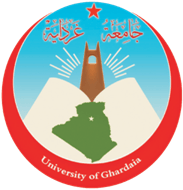 الجمهورية الجزائريّة الديمقراطية الشعبيةوزارة التعليم العالي والبحث العلميجامعة غرداية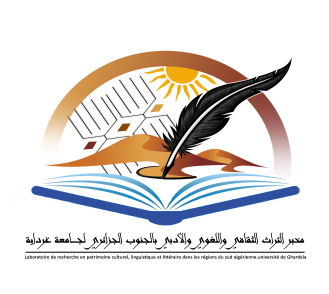 مخبر التراث الثقافي واللغوي والأدبي بالجنوب الجزائريكلية الآداب واللغاتمخبر التراث الثقافي واللغوي والأدبي بالجنوب الجزائريقسم اللغة والأدب العربيأطروحة مقدّمة لنيل شهادة دكتوراه الطور الثالث LMD في اللغة والأدب العربي تخصص الدّراسات اللّغوية والدّراسات النّقديةأطروحة مقدّمة لنيل شهادة دكتوراه الطور الثالث LMD في اللغة والأدب العربي تخصص الدّراسات اللّغوية والدّراسات النّقديةأطروحة مقدّمة لنيل شهادة دكتوراه الطور الثالث LMD في اللغة والأدب العربي تخصص الدّراسات اللّغوية والدّراسات النّقديةإعداد الطالبة:صليحة كراميالأستاذ المشرف:د.  مصطفى حمودة الرقمالاسم واللقبالرتبة العلميةالجامعة الأصليةالصفةمحمد السعيد بن سعدأستاذ التعليم العاليجامعة غردايةرئيسامصطفى حمودةأستاذ محاضر "أ"جامعة غردايةمشرفا ومقررايحيى الحاج امحمدأستاذ التعليم العاليجامعة غردايةعضوا مناقشاحمزة حمادة أستاذ التعليم العاليجامعة الواديعضوا مناقشاناصر بوصوريأستاذ محاضر "أ"المركز الجامعي آفلوعضوا مناقشاخديجة الشامخةأستاذ التعليم العاليجامعة غردايةعضوا مناقشاإعداد الطالبة:صليحة كراميالأستاذ المشرف:د. مصطفى حمودةالرقمالاسم واللقبالرتبة العلميةالجامعة الأصليةالصفةمحمد السعيد بن سعدأستاذ التعليم العاليجامعة غردايةرئيسامصطفى حمودةأستاذ محاضر "أ"جامعة غردايةمشرفا ومقررايحيى الحاج امحمدأستاذ التعليم العاليجامعة غردايةعضوا مناقشاحمزة حمادة أستاذ التعليم العاليجامعة الواديعضوا مناقشاناصر بوصوري أستاذ محاضر "أ"المركز الجامعي آفلوعضوا مناقشاخديجة الشامخةأستاذ التعليم العاليجامعة غردايةعضوا مناقشا"الحمْدُ للهِ الّذِي قَدْ خَصَّنَا
بالهَاشِمي المصطَفى المنَوْرقِ
ثمَّ الصَّلاة دائِما عَلى الذِي
مِن نُورِه اكتَسَبَ كُلَّ شَارِق
وَآلهِ وَصحبِه والتَّابِعينَ
وَالأَوليَا ممَّن (مَشى) وَمنْ بَقَى
وَبَعدُ فَاعلَم يَا أَخِي واصغ ِإلَى
 شَمايلٍ قَد حُصرَتْ في "المشرِقي"
الزُّهدُ والوَرعُ والتَّورُّع
وعدَم النَّوم، فَقلْ للفَلَقِ
وَهكذَا خُذْ دَأبَهُ وَصنعَتَه
والصَّومُ دائمًا في حرٍّ مُحرِقِ
وَإنْ أَتَى الوَعظُ فَقُلْ كأسدٍ
يَجُولُ في البَيْدَا في كُلِّ الطُّرُقِ
يفِيضُ كالبَّحر لِكُلِّ جِهَةٍ
يُعطِي المسَائِل بِلا تمَّلُقِ
يَبدُو عَلىَ الزُّوّار منْ خَلوتِهِ
كشمسٍ أَشرقَت علَى الحدَائقِ
قَد بَاعَ دُنيَاهُ بِآخرتِه
وقَال جوهرك غيرُ لائقِ"
"يَا أَخي سَلِّم بِهِم تَسْلَم ولا
(تكون) في السَّيلِ كَحَبٍّ أَحمق
 فَالله يَدفعُ عن القَومِ البَلا
وَيضربُ الأَعدَا بِكلِّ صَاعِق
ولا تُبَالغ واعْتَقِدِ وصلْهم
لحضْرةَ القدس فخذْ وَحَقِق
أَلم تُطالِع يا فَتى كُتُبَهم
في قِصصٍ مَشهورَة كالشَّفَق
إِيَّاكَ والخَوضُ في مَذْهَبِهم
وإنْ تَكن سَقَطْت وَسطَ الزَّلَق
وإنْ تَرْم طعنًا عَلى فِعلِهم
تُضرَب ولا رَيبَ بسيف العُنُق
(...)عَليكَ يا أَخي بِحضْرَتِهم
فِي هَيئَةٍ مرسُومَة كَالحلَق
ولا تُمارِ، واعِتَقد فَضلَهم
مِن كلِّ سَابقٍ وَكلِّ لاحِق
وَلازم الصَّمتَ بمَجلِسِهم
وإنْ سُئِلتَ بالجَوابِ فانطق"()
"لا غَرْو إِن خَصَّصتْ أَقيالُ دَولتِنا
بِهِ الوِسامُ، فَما في ذاكَ مِن عَجَبِ
أَكرِمْ بها دَولَةً بالفَضلِ عَارفَةٌ
قد قَلَّدتْ أسدًا طوقًا من الذَهَب"()
"بُشرَى بِها يَحلُو النَّسيبُ المطْرِبُ
وَلهَا "الجزائِرُ" بالفِخَار تَشْبُبُ
جَاء الوِسام لخَير "والٍ" في العُلا
فَبَدَى لَهُ في كُلِّ صُقْع مَوْكِبُ"
"أَسَّسْتَ يا "والِي العُمُوم" مَصَالِحًا
"للمُسلِمينَ" فَخصبُها لا يَنْضُبُ
ونَشرْتَ بينَ رُبُوعِهِم وَقُراهُم
دَوْحات إِصْلاحٍ، ثَوَوْهَا وَطَنَّبُوا
وَصرفْتَ جُهدًا في نَجاحِ أُمورِهِم
فَكَسَوتَهُم حُلَلَ القنا وتَقرَّبُوا
أحيَيْتَ فيهم النَّشَاطَ وَطَالَما
كَانُوا وشانهم دواما أَجْدَبُ
مَهَّدْتَ فيهم للمَعارِف خطَّةً
فَنَوَالُها بَينَ التَّلامِذِ صَيِّبُ
وَشَحَنْتَ قُطرًا بالمكاتِبِ للحِجَا
ورعَيتَ شَعبًا زالَ عنهُ الغَيهَبُ
وعَنَيتَ فيهم للفِلاحَةِ مَسْلَكًا
ذاقُوا حَلاوتَهُ ونِعمَ المكْسَبُ
أَسعَفْتهُم بملاجِئ المرضَى عَلى
وُسْعِ الولايَة ذَاكَ هُوَ المطْلَبُ
رَقَّيتَهم دُرجَ العُلا فَتَجلْبَبُوا
بالصِّدقِ والإخْلاصِ مَا لا يسلبُ
(...)عَمَّتْ عِنايتُك الرَعيَّةَ كلَّها
ما دُمتَ فيها بالضَمائِر تَرقُبُ
ولِذَا حَبتْكَ على الرِّعايَة دَولَة 
عُظمَى "وِسامَ الطّوق" وَهو الأَوجَبُ"()
"العَقلُ تُصلِحُهُ العُلومُ والحِكمُ
وليسَ تُصلِحهُ الآصالُ والبِكرُ
إلى ذُرَى المجدِ تَرتقِي النُّفُوسُ بهِ
ودُونَ ذاكَ مَراتِبٌ لا تَنحصِرُ
يُبصرُ المرْءُ في الأُمورِ مطَّلعًا
حَتى يَرَى العلمَ هُو الكوكَبُ النَيِّر
والسَّاري في الجهْل كالسَّاري بِذِي نَفَقٍ
فَفَاتهُ الأزْهَران الشمسُ والقمَرُ
والجَهل صاحِبُه دومًا لا يَستُرهُ
كصاحبِ اللَّيث قد يَنوبُهُ الضَّررُ
إذا تَوَّلى عليهِ أَبدَى سلطَتهُ
فكَان في كلِّ ما يَختارُه عَكرُ
سُبحانَ مَنْ جَعلَ الإنسانَ مُختلفًا
هذا عَليهِم وذَا بالجَهْل يستَتِرُ"
"وهَذه عَبراتٌ كُنتُ أَسكُبُها
أَذاعَها قَالبُ الأَنظارِ والخَبر
لا زلْتُ أَنشُدُكم فِي خِدمةِ الوَطنِ
كَفَى شَهيدًا عَلَيّ الصُحُفُ والطَّررُ
إنْ عشتُ يشْهدُ لِي القِرطَاسُ والقلَمُ
وإنْ أَنَا مِتُّ فَالتَّاريخُ والعِبرُ"()
الرقمعنوان المشاهدة مكان المشاهدةالجريدة"هنا وهناك" عين الفكرون+ أم البواقيالمنتقد"ما سمعت وما شاهدت"قرية رينيالمنتقد"ما سمعت وما شاهدت" قرية تاملوكة المنتقد"ما سمعت وما شاهدت"قرية تاملوكةالشهاب"مشاهداتي"بلدة الخروب الشهاب"مشاهداتي"عين مليلةالشهاب"مشاهداتي"باتنةالشهاب"مشاهداتي"باتنةالشهاب"القنطرة"القنطرةالشهاب"بسكرة"بسكرةالشهاب"بسكرة تابع لما قبله"بسكرةالشهابشعراء الجزائر في العصر الحاضرشعراء الجزائر في العصر الحاضرشعراء الجزائر في العصر الحاضرشعراء الجزائر في العصر الحاضرشعراء الجزائرالعصر الحاضرالوطن: الجزائرعصر المؤلفتحديد مكانيتحديد زماني"تِلْكَ الأمانيّ اللاّمعَات بُروقا
أَلِفتْ فؤادً لا يزالُ خَفُوقَا
سارت هُبوبا كالنَّسيم لَطَافةً
وزكت بقلبي كَوثَرا ورحِيقَا
(...)وترفُّ خافقةً بأجنِحةٍ لها
رَوْحٌ تروِّحُ عن فُؤادي الضّيِّقَا
وتَظَلُّ تَسْقِيني السَّلْوَ كَأَنَّه
بَرَدٌ على كَبِد الحَرِيق أُرِيقَا
(...)اليأسُ يزوَرُّ الفؤادُ لرفدِه 
 فرَقًا ويرغبُ أن يكُونَ سَحيقَا
(...)فكأّنها واليأسُ بين جَوانحِي
شمسٌ غروبًا تارَة وشُروقَا"
"المرْءُ في الدُّنيَا إِذَا لَم يتَّخَذْ
عَزْمًا يكونُ مُصاحِبًا وَرَفِيقَا
لَـمْ يَحظَ بالأَمْرِ الَّذِي يَصْبُو لَهُ
أبدًا ولم يَكُ بالـمُنَى مَرزُوقَا"
"يا فتيةً نادَمْتُ في ظِلِّ النُّهَى
وَشَرِبْتُ منْ كَاسَاتِهِمْ إِبْرِيقَا"

"يا مَنْ هَبَبتُ بِهِم فَكَانوا سُبَّقَا
لم تُلْفِ بينَهُم فَتًى مَسبُوقَا"
"رُوحي لَكُم، أمَّا الكِتابُ فإنَّه
أَحْرَى بِه أنْ يُجْتبَى ويَرُوقا
مِنكُمْ تَفَصَّلَ سُوَّرًا مَسْبوُكةً
 كالتِّبرِ زيَّنَ صدرَهُ تَعلِيقَا
أُهْديهِ- مُحتَسِبًا بذِمَّة عامِلٍ
حتَّى يَرَى الوطَنَ العَزِيزَ طَلِيقَا
لَكُمْ وهَلْ في الكاتبِينَ سِواكُمُ؟
راعَى لناشِئَة البِلادِ حقُوقَا
أَنْتُم رَجَاءُ النَّاهِضِينَ وأَنْتُم
تِلْكَ الأَمَانِي اللاّمِعات بُروقَا"()
"بُغْيَتي فِي الوَرَى تَقَدُّمُ قَوْمِي
كَيْ أَرَى نَجْمَ أُمَّتِي خَيْرَ نَجْمِ
بَاسِمَ الثَّغْرِ، لا يُسَامِر إِلَّا
كَادِحا يَفْصِل الأُمُور بِعَزمِ
(...)مُعجَبًا بالشباب في وَثْبةِ الضِّرْ
غامِ سَعيًا إلى الـمُجادَة يَرمِي"
"أنتَ يُمن الشُّعوب في كلّ أرض
ومناطُ الرّجاء في الـمُدَلْهمِ
(...)إنَّما أنتَ يا شَبَابُ كِتَابٌ
فِيه للنَاشِئينَ أَوْفَر غُنْمِ
يا رَعى الله للجزائر فيك الُخلــ
ــــقَ السَّمْحَ من سَدادٍ وحِلْمِ
فاسْمُ بالشعر للتَّجدُّد واحفظْ 
فيه رَبَّ الشُعور منْ كُل ذَمِّ
(...)قادةُ الفِكر زُمرةٌ توقِظ الشّعـــــ
ـــــبَ وتَقتَادُه لكلِّ مُهِمِّ
وتَهُزُّ الخُمول مِن هُوّة العَـــــ
ـــــار إلى صالِح البلاد الأعَّمِ"
"بَيْدَ أنِّي إلى الجزائِر أَهْديــ
ــهِ وحُسنَ القُبولِ غَايةُ هَمِّي
وإلى الشَّعبِ من شَبابٍ وشَيْبٍ
 فَهُمْ معْشَرِي وأبْناءُ عَمَّي"
"ولمنْ يمقتُ الجمُودَ ويَأبَى 
عَيْشةَ الجامِدينَ في ذُلِّ يتمِ
وإلى النَّاشِئِينَ في الفِكرِ والآ
دابِ، والـمُنشِئينَ في خَير رَقمِ
ولمنْ بالجزائِر اليَومَ برًّا
ساعيًا من شُؤونِها للأَهمِّ
لمن يرقُبُ الحوادثَ بحَّا
ثًا ولكنَّهُ بِدقَّة فَهْمِ
لمن سَابَقُوا الزّمانَ وكَانوا
بَينَ سُبَّاقهِ كَأسرابِ عَصْم
لم تفت الخطوبُ فيهِم ولم يُثْنِهم من سَوادِها أيُّ سحمِ 
لم تفت الخطوبُ فيهِم ولم يُثْنِهم من سَوادِها أيُّ سحمِ 
لم تفت الخطوبُ فيهِم ولم يُثْنِهم من سَوادِها أيُّ سحمِ 
(...)لِسِوَى هَؤلاءِ لاَ قَدَّر اللَّــــ
ــــهُ كِتابِي ولا بَدَائِع نَظْمِي"
"لا لمنْ يَزعُمُ التَّقدُّمَ والتَفـ
كِيرَ جَهْلًا ولم يَزلْ كالأَصمِّ
لا لقومٍ إذا تُنُودي في الآ
لام صمٌّ معَ السَّوائِم بَهْمِ
لا لمن نَاصبَ العَداء شَبابًا
لم يزل ثُلَّة الخيانَةِ يَدْمِي"()
والشّعرُ مَالمْ يكُنْ ذِكْرَى وعَاطفَة
وحِكمَة فهوَ تقطِيعٌ وَأوزَان

الشاعر ورتبتهتاريخ رسالته1- محمد العيد حمّ علي15/10/1344: [28/04/1926]2- محمد اللقاني بن السائح13/03/1344: [01/10/1925]3- محمد السعيد الزاهري22/10/1344: [05/05/1926]4- الجنيد أحمد مكّي01/01/19265- أبو اليقظان08/12/19256- الطيّب العقبي/7- مفدي زكريّاء04/08/1344: [17/02/1926]8-أحمد الكاتب بن الغزالي/9- رمضان حمّود /10- ابراهيم بن نوح امتياز/الرّقمالشاعرعنوان القصيدة في الكتاب العنوان في الجريدةالصّحيفة التي نشرت فيها محمد العيد في ذمّة التاريخ مطابق جريدة الشهاب، س1، ع29، 03/06/1926، 21/11/1344، ص18/586محمد العيد أسطر الكونمطابق جريدة الشهاب، س1، ع11، 21/01/1926، 07/07/1344، ص26/240.  محمد العيد مابال آشيل يهذيمطابق جريدة الشهاب، س1،ع31: 4/02/ 1926، 21/07/1344، ص18/274.محمد العيد رثاء رشيدمطابق رثاء الرّشيد جريدة المنتقد، س1، ع17، 22/10/1925، 03/04/1344، ص3/70.محمد العيد الشهاب يحيّى الشباب مطابق جريدة الشهاب، س1، ع2: 19/11/1925، 2/05/1344،ص 17/23محمد العيد حياة نشاطمطابق جريدة صدى الصّحراء، س1، ع1، 23/11/1925، 06/05/1344، ص 3.محمد اللقاني إلى الشعب الجزائريّبني الجزائرريدة الإقدام، س3، ع116، 2/02/1923، 26/06/1341، ص4.محمد اللقاني إلى رجال العمل إلى الشباب النّاهضمطابق جريدة المنتقد، س1، ع12، 17/09/1925، 24/02/1344، ص3/51.محمد اللقاني تحيّة الجزائريّين بصحيفة الجزائر مطابقجريدة الجزائر، ولم تنشر محمد اللقاني إلى الدّين الحق، إلى العلم الصّحيح، إلى الصحافة الحرّةمطابق جريدة صدى الصّحراء، س1، ع2، 30/11/1925، 13/05/1344، ص3.محمد اللقاني بن السايحكلمة شاعرمطابقجريدة النجاح،س4، ع192، 13/06/1924،        [10/11/1342]، ص3. محمد السعيد الزاهري الجزائر تُحيّي الجزائرمطابق جريدة الجزائر، ع 1().محمد السعيد الزاهري الشعر الفحل مطابق جريدة النهضة التونسية() محمد السعيد الزاهري الإفراطمطابق جريدة النجاح، س6، ع318، 16/07/1926، 05/01/1345، ص3. محمد السعيد الزاهرياجتماع ضدينيوم أنسجريدة النجاح، س7، ع362، 16/04/1344، 13/10/ 1926، ص3.الجنيد أحمد مكّي القرآنفي مدح القرآنجريدة الصّديق، س1،ع5، 05/12/1338، 03/08/1920. الجنيد أحمد مكّي تهنئة الولد تهنئة الولد بحفظ القرآن الصّديق، س1، ع5، 03/08/1920، 05/12/1338.الطيّب العقبي ردّ التّحيّة فرضمطابق  لم تنشر بسبب تعطيل جريدة الجزائر. الطيّب العقبي رثاء رشيد الخيال رثاء الرشيد جريدة المنتقد، س1،ع18، 29/10/1925، 10/04/1344، ص3/ 74.مفدي زكريّاءلكِ الحياةمطابقمجلة الوفاق مج3، ج21، 30/08/1924، 29/02/1343، ص22 ().مفدي زكريّاءخواطر كئيبمطابقمجلة الوفاق مج3، ج34، 01/10/1925، 12/03/1344، ص17، 18(). رمضان حمّود دمعة حارّة في سبيل الأمّة والشّرفمطابق جريدة الشهاب، س2،ع61، 11/10/1926، 03/04/1345، ص 13/414.ابراهيم امتيازشاعرنا والحقيقةالحقيقة عشيقتي وأنا عشيقهاجريدة النجاح، س5، ع197، 27/02/1925، 03/08/1343، ص3. ابراهيم امتيازقلمي وغلامي قلمي غلامي جريدة الشهاب، س2، ع62، 14/10/1926، 06/04/1345، ص12/428.المولود بن الموهوبالمنطاد أو الطيّارة  مطابقجريدة كوكب إفريقية، س6، ع260، 16/05/ 1330، 03/05/1912، ص3.المولود بن الموهوبالمنصفةالأخلاق جريدة كوكب إفريقية، 08/04/ 1910 ().محمد الصّالح خبشاشالمدينة المنيعة أو قسنطينة  مطابق جريدة النجاح، س7،ع397، 21/01/1927، 17/07/1345، ص3.محمد الصّالح خبشاشيا طائرا مطابق جريدة الّنجاح، س7،ع419، 13/03/1927، 09/09/1345 ص2. مولود الزريبيأيا وطني مطابقجريدة النجاح، س4،ع 141، 18/01/1924،[10/06/1342]، ص3.محمد ابراهيم الطّرابلسيوسائل الرقيّأسباب الرقيّجريدة الشهاب، س1، ع31، 17/06/1926، 06/11/1344، ص19/631.أحمد الأكحل مأساة الأمّهاترثاء حرقىجريدة النجاح، س7، ع367، 12/11/1927، 05/05/1345، ص3.أحمد الأكحل حنيني إليها وأنيني عليهامطابقجريدة النجاح، س7، ع355، 15/10/1926، 08/04/1345، ص3.أحمد الأكحل نظرة الخيال في ظلّ الهلالموقف الخيال في ظلّ الهلالجريدة النجاح، س6، ع 258، 25/12/1925، 08/06/1344، ص3. أحمد الأكحل وقفة في روضة  مطابقجريدة النجاح، س7،ع418، 11/03/1927، 07/09/1345، ص3.محمود بن دويدةأطلال العرب مطابقجريدة الشهاب، س1، ع55، 13/09/1926،  06/03/1345، ص12/334.الشاعرعنوان القصيدة 1.الطيّب العقبي بين شاعرنا وأمير البيان الأمير شكيب أرسلان2.ابراهيم بن نوح امتيازشاعرنا والحقيقة 3.الجنيد أحمد مكّي حقيقة لا خيال أو شاعرنا في وطن غربتهالرّقمالشاعرعنوان القصيدة  رقم البيت من القصيدةمحمد الهادي السنوسي ذكرى زهرة الأيّامالبيت ما قبل الأخير: "فيه قضيت زهرة الأيّام".محمد الهاديالسنوسي تلك المدينة كم دان الزّمان لها البيت ما قبل الأخير، الشّطر: "تلك المدينة كم دان الزّمان لها.."محمد الهادي السنوسيهي الجنّة الفيحاءالبيت 13 :" هي الجنّة الفيحاء من قبل نشأتي"محمد الهادي السنوسي إنّنا لم نكن وحوشاالبيت 8: إنّنا لم نكن وحوشا ولكن.."محمد الهادي السنوسيإنّ الحياة هي الحظوظالبيت 26: "إنّ الحياة هي الحظوظ ولن ترى.. ذا حظوة في النّاس غير صابر"الرّقمالشاعرعنوان القصيدةرقم البيت من القصيدة محمد السعيد الزاهري ليت قومي يعلمونالبيت 25: "فيا ليت قومي يعلمون بما سما.."محمد السعيد الزاهري النّاس والدّهربيت 22: " والنّاس والدّهر في التّحقيق بينهما.."محمد السعيد الزاهري وما النّاس إلا اثنانالبيت 4: "وما النّاس إلا اثنان هذا منعّم.."محمد السعيد الزاهري امض لحالكالبيت 1: "امضِ لحالك قُدُما يا أخا الهمم.."محمد السعيد الزاهري فلا تحسبوني ناسياالبيت 2: " فلا تحسبوني ناسيا لوداعكم.."الجنيد أحمد مكّي أين الجدودالبيت 3: "أين آباؤنا وأين جدود وجدود الجدود الأوّلينا"الطيّب العقبي صبرا على نوب الزّمانالبيت 3: "صبرا على نوب الزّمان فإنّها.."الطيّب العقبي كيف يكون بعد مماته البيت 5: ".. أو مات كيف يكون بعد مماته"الطيّب العقبي كلٌّ يسير إلى مدى البيت 2: "كلّ يسير إلى مدى غاياته.."الطيّب العقبي سحر اللّحظالبيت 2: " ..قلت سحر اللّحظ أدهى وأمرّ"الطيّب العقبي زاده الله غيظاالبيت 2 : ".. فـــزاده الله غيظا حيثما كانا"مفدي زكريّاءألا في سبيل المجد!! الإسلام يتكلّم البيت 1: " ألا في سبيل المجد سعيي وأعمالي.."رمضان حمّود اركضوا نحو الأمامالبيت 8: "إنّما الإحجام عيب.. فاركضوا نحو الأمام"الأمين العمودي ضاقت على ذكر ما قاسيت أعوام البيت 11:  وكان لي الجوُّ قرطاسا أُمَّهِدُه.. ضاقت على ذكر ما قاسيت أعوام"  الأمين العموديالشّكر للنُّعمى يوفّرهاالبيت 10:  "الشّكر للنُّعمى يوفّرها ومِن.. أسباب سلب النّعمة الكّفران"  الأمين العمودي نار عصيبة التَّلْهابالبيت 9:  "إنّما الدّهر كربة وصروف الدّ.. هر، نار عصيبة التَّلْهاب"المولود بن الموهوبعلام المرء تزعجه شؤون البيت 5: "علام المرء تزعجه شؤون.. ويُتلف عقله منه الغرور"المولود بن الموهوبأبناؤه أنباؤه البيت 9: " أبناؤه وأنباؤه.. سلْ سِيَر الأولى تَفِدِ" محمد العلمي لا شعور لا اتّحادالبيت 19: لا شعور لا اتّحاد لا ولا.. مُصلح فينا وخبير مُطَّلِع"محمد بن الحاج ابراهيم الطّرابلسيكن عالما مُتَيقِّظاالبيت 5: "كن عالما مُتَيقِّظا متفنّنا.. متمسّكا بمكارم الأخلاق"محمد بن الحاج ابراهيم الطّرابلسيبعلمك لا بثوبك في الرّجالالبيت 5:"جمالك في بني الدّنيا جميعا.. بعلمك لا بثوبك في الرّجال" الرّقمالشاعرمطلع القصيدةالتقديم الذي يسبق القصيدة الجنيد أحمد مكّي "أراك سليب الفكر"  قال مشطّرا قصيدة سياسيّة نشرت بجريدة الفاروق (..) وهي على ما أعلم لبلقاسم بن خمّار نشرها 1914 واقترح على الأدباء تشطيرها، وقد بادرهم شاعرنا وأجاد(..) أذكر أنّ الشاعر أخبرني أنّه فقد منها ما ينوف عن عشرين بيتا:الطيّب العقبي "محبوبة سكنت قلبي"قال مضمّنا بيت أبي الطّيّب المتنبّي   " فذقت ماء حياة..":الطيّب العقبي "هي الدّار في أحداثها تتجرّم"وهذه القصيدة قلتها وأنا بالمدينة المنورة أرثي بها الأستاذ العلّامة الشيخ المكّي بن عزوز دفين دار السّعادة، لمـّا بلغني خبر وفاته، وكان ممّن يعزّ عليّ كثيرا لما بيني وبينه من المؤانسة، وعظيم الوداد، ولم أرث أحدا من قبله، فهي أوّل مرثيّة لي (النّاظم):الطيّب العقبي "سلام على أرض الحجاز"كتب إلى بعض المحبّين جوابا من أرض التّرك (الروم إيلي) وهم بالمدينة ضمّنه أبيات يتشوّق بها الى الحجاز أيّام منفاه في البلد المذكور آنفا، وهذه هي الأبيات:الطيّب العقبي "إنّ خمسا من السّنين قضينا"منذ آب الشاعر من الحجاز كتب على نفسه أن ينظم عند تمام كلّ سنة أبيات، وهنا نثبت قطعة نظمها بعد مرور خمس سنوات عليه بديار آبائه وأجداده ومسقط رأسه وعشيرتهرمضان حمّود "ما لشعبي الكئيب"بدون مقدّمة رمضان حمّود "سمعت بأنّ  السّجن"وله من قصيدة بين جدران السجن حيث اعتقل بسبب حادث وطني في غارداية مع أحرار وطنيّين سنة 1925، قال زاده الله إقداما:ابراهيم بن نوح امتياز"حارب الدّهر منك شهما"()وكتب إلى وطني غيور يسلّيه في نكبة تجاريّة:المولود بن الموهوبمطلعها تشطير للشّيخ تشطير (..)حسن جدّا نظرا للمنحى الذي انتحاه في تشطير البيتين من الوجهة الاجتماعيّة، قال لا فضّ فوه:""شَجَاعةٌ شَجَاعةٌ
 عِندَ الهُجُومِ جُملَةْ
فَإِنَّ فِيكُم دَوْلَةً
لِرَفْعِ قَدْرِكُمْ تُرِيدْ
*********يكفِيكُم مِنهَا العَمَل
والمالُ في كُلِّ مَحَلْ
لحَربِ جَهْل فَدَاحِل
فَقُولُوا لَهَا هَلْ مِن مَزِيدْ"()
وكمْ مِن عَائبٍ قولًا صَحِيحا
وآفَّتُه من الفهم السَّقيم"().
إلى مَنْ كتابي صفحة من حَيَاتهم
بما فيه مِن دَمعٍ ومن بَسَماتِ
ومن هو نُورٌ منهُم قد قَبَستُه
وروضُ بيانٍ ناضِر الزّهَراتِ
إلى مَن أَعَانُوني على نظْم نثرِه
بمَا مهَّدوا لي من سَبيل الصِّلاتِ
إلى مَن لهم عِنْدي أيَادٍ جليلة
 سأَذكُرها ما عِشْتُ في الحَسنَاتِ
ومن قَلَّدُوا الآداب من دُرِّ شِعرِهم
 عقودًا ستبقَى الدَّهر مُؤتَلِفاتِ
إلى شُعراء العصرِ والفِئةِ الّتي
 تُشاركهُم في البِشرِ والحَسَراتِ
أُقَدِّم هذا السِفر خَير هَدِيّةٍ
 قَدَرتُ عَلَيها في رَبِيع حَيَاتي
الرّقمالشاعرتاريخ ميلادهعمره سنة 1927()محمد العيد آل خليفة27/05/1322ه=[09/08/1904م]23محمد اللقاني بن السايح1313ه=[1895م]32محمد السعيد الزاهري25/08/1318ه =[17/12/1900م]()27الجنيد أحمد مكّي30/01/189334أبو اليقظان29/02/1306ه= 05/11/1888م()39الطّيب العقبي14/10/1307ه=[02/06/1890م]37مفدي زكريّاء12/03/1326ه= 15/04/1908م()19أحمد كاتب بن الغزالي05/187354حمّود رمضان10/09/1324ه=[27/10/1906م]21ابراهيم بن نوح امتياز03/1316ه= [07/1898م]()29محمد الهادي السنوسي03/1320ه=[06/1902م]25الأمين العمودي1890 ()37المولود بن الموهوب08/ 186661الطاهر بن عبد السلامحوالي  189433حسن أبو الحبال189730محمد الصّالح خبخاش190423المولود الزريبي1887()38()محمد العلمي05/09/1306= [04/05/1889]38محمد بن الحاج ابراهيم الطرابلسي20/04/1304=[15/01/1887]34أحمد بن يحيى الأكحل03/1324= [05/1906]21محمود بن دويدة190522الفئةالشبابالكهولةالشيوخالمجموع الكلّيالعدد811221النسبة38.10%52.38%9.52%100%الرّقمالشاعرالبلد الأصلالجهةمحمد العيد حمّ علي (آل خليفة)بسكرةالشرق- الجنوبمحمد اللقاني بن السّايحالطّيباتالشرق- الجنوبمحمد السعيد الزاهريليانة - بسكرة الشرق- الجنوبالجنيد أحمد مكّيالخنقة - بسكرةالشرق- الجنوبأبو اليقظانالقرارة - غردايةالشرق- الجنوبالطّيب العقبيسيدي عقبة - بسكرةالشرق- الجنوبمفدي زكريّاءبني يسقن - غردايةالوسط- الجنوبأحمد كاتب بن الغزاليقالمةالشرق- الشّمالحمّود رمضانغردايةالوسط- الجنوبابراهيم بن نوح امتيازبني يسقن - غردايةالوسط- الجنوبمحمد الهادي السنوسي الزاهريليانة - بسكرةالشرق- الجنوبالأمين العموديوادي سوفالشرق- الجنوبالمولود بن الموهوبقسنطينةالشرق- الشّمالالطّاهر بن عبد السلامسوق اهراسالشرق- الشّمالحسن بولحبالخنشلةالشرق- الشّمالمحمد الصّالح خبخاشقسنطينةالشرق- الشّمالالمولود الزريبيزريبة الوادي - بسكرةالشرق- الجنوبمحمد العلمي()الجزائر العاصمةالوسط- الشّمالمحمد بن الحاج ابراهيم الطرابلسي()برّيان - غردايةالوسط- الجنوبأحمد بن يحيى الأكحلالجزائر العاصمةالوسط- الشّمالمحمود بن دويدةالطاهير -جيجلالشرق- الشّمالشعراء الشرقشعراء الوسطشعراء الغربالمجموع الكلّيالمجموع147021الّنسبة66.67%33.33%0.00%100%الرقمالشاعر البلد الأصل الجهة الجرائد التي نشر فيهاعدد النصوص (نصّين فأكثر)ابراهيم بن محمد السّاسي ابراهيموادي سوفالشرق- الجنوبالنجاحابراهيم بن نوح امتيازبني يسقنالوسط- الجنوبالنجاح- الشهاب4ابراهيم بيوضالقرارةالوسط- الجنوبالنجاحابن البشير الرّابحيالبليدة الشرق- الشمالالنجاح- الشهاب11ابن العقون عبد الّرحمنوادي زناتيالشرق- الشمالالنجاحابن المكّي محمد بن الصّديقالخنقة (بسكرة)الشرق- الجنوبالنجاحابن تيمية عبد الحق بن ابراهيم الخنقيبسكرةالشرق- الجنوبالشهابابن حفيظ موسى النّويالقنطرةالشرق- الجنوبالنجاحابن دريسو عيسى بن الحاجالقرارةالوسط- الجنوبالإقدام- النجاح2ابن سليمان محمد المرتضىقسنطينةالشرق- الشمالالنجاحابن عبدي محمودالمديّةالوسط- الشمالالنجاحابن مهيدي محمد الصّغير عمّي موسىالغرب- الشمالالنجاحاسكندر محمد الفضيلالمديّةالوسط- الشمالالنجاحاسماعيل بن خير الدّينبسكرةالشرق- الجنوبصدى الصحراءاسماعيل مكّي الخنقيبسكرةالشرق- الجنوبالشهاب2اقويدر بن أحمد التّقرتيتقرتالشرق- الجنوبالنجاحالأخضري عبد العليبسكرةالشرق- الجنوبالإقدامالأمين بن عليعين مليلةالشرق- الشمالالنجاحالبشير بن داودطولقةالشرق- الجنوبالنجاحالجنيد أحمد مكّيبسكرةالشرق- الجنوبالمنتقد الجيلاني بن عبد الكريمالعطّافالوسط- الشمالالنجاحالحاج ابراهيم بن عيسى (أبو اليقظان)القرارةالوسط- الجنوبالنجاحالحاج أحمد البرعويقسنطينةالشرق- الشمالالمنتقد الحاج كعباشالقرارةالوسط- الجنوبالنجاح2الشيخ الحفناويديس (بوسعادة)الوسط- الشمالالنجاحالشيخ أبولحبالخنشلة الشرق- الشمالالمنتقد- صدى الصحراء4الشيخ حشلافبوقراط (مستغانم)الغرب- الشمالالنجاحالشيخ سيدي العابد بن عبد الله أولاد جلالالشرق- الجنوبالنجاحالشيخ مصطفى بن قويدربسكرةالشرق- الجنوبالإقدامالصّديق بن عريوةبريكةالشرق- الشمالالنجاحالطّاهر بن المولود البرجيطولقةالشرق- الجنوبالنجاحالطّاهر بن عبد السلامسوق أهراسالشرق- الشمالالإقدامالطّيب العقبيسيدي عقبةالشرق- الجنوبالمنتقد- الشهاب- صدى الصحراء 3العزّوزي بن خليلتبسةالشرق- الشمالالنجاحالعمري الحسانيتقرتالشرق- الجنوبالنجاحاللقاني بن السّايحالطّيبات الشرق- الجنوبالإقدام- النجاح- صدى الصحراء- المنتقد7المنصوري أحمد بن عبد الرحمنالأغواطالوسط- الجنوبالنجاحالمهدي بن منصورسيدي عقبةالشرق- الجنوبالنجاحالمولود بن الموهوبقسنطينةالشرق- الشمالالنجاحالمولود بن محمد الأزهري (الزريبي)زريبة الواديالشرق- الجنوبالإقدام- النجاح2الهتيهت عمرجيجلالشرق- الشمالالنجاحأبو العلاء المليكيغردايةالوسط- الجنوبالنجاح2أبو القاسم بن محمد بن ابراهيم الغولديس (بوسعادة)الوسط- الشمالالنجاحأبو حفص الحركاتي عين البيضاء الشرق- الشمالالنجاحأحمد الأكحل بن يحيىالعاصمة الوسط- الشمالالنجاح6أحمد بن الحاج الأبيض سيدي الشيخالغرب- الشمالالنجاحأحمد بن العابد العقبيسيدي عقبةالشرق- الجنوبالإقدامأحمد بن المولود (السقني؟؟)عين مليلةالشرق- الشمالالنجاحأحمد بن بلقاسم بن جفالبسكرةالشرق- الجنوبالنجاحأحمد بن داود بن الشيخ سيدي عبد الرحمنبرج بوعريريجالشرق- الشمالالنجاحأحمد بن عبد القادر بن عمرانتقرتالشرق- الجنوبالنجاحأحمد بن عليّةطولقةالشرق- الجنوبالنجاح4أحمد بن عمر بن أحمدقسنطينةالشرق- الشمالالنجاحأحمد كاتب الغزاليقالمةالشرق- الشمالالنجاح3أعزام ابراهيم بن صالح الوارجلانيوارجلانالشرق- الجنوبالنجاحأموى محمد الخنقة (بسكرة)الشرق- الجنوبالنجاحبلقاسم بن الشيخ العربيعين مليلةالشرق- الشمالالنجاحبن جلاب البرجيطولقةالشرق- الجنوبالنجاحبن دويدة محمود بن أحمد الميليةالشرق- الشمالالنجاح- الشهاب2بن معنصر محمد الزين بن عمارميلةالشرق- الشمالالنجاحجلالي محمودتبسةالشرق- الشمالالنجاحجلول أحمد بدوي (الغريسي)ثنيّة الأحدالوسط- الشمالالنجاح4حقّي بن محمد السّايح بن البشير التّجانيتقرتالشرق- الجنوبالنجاحخبشاش محمد الصّالحقسنطينةالشرق- الشمالالنجاح- صدى الصحراء4خداوي محمد البليدةالوسط- الشمالالنجاحدريوش محمد بن مصطفىالميليةالشرق- الشمالالنجاحرمضان حمّودغردايةالوسط- الجنوبالشهاب6زراري عبد الباقي العقبيسيدي عقبةالشرق- الجنوبالنجاحزكريّاء بن سليمان (مفدي)بني يسقنالوسط- الجنوبالشهابسليمان بن الحاج داود العطفاويغردايةالوسط- الجنوبالنجاحضاري محمد بن محمودشرشالالوسط- الشمالالنجاحطيّار محمد الصّالح بن الخضرعزابة- سكيكدةالشرق- الشمالالنجاحعابد محمد الشّريف السّطيفيسطيفالشرق- الشمالالنجاحعبد الحفيظ بن الهاشمي (بإمضاء الرشيد) صاحب امتياز الجريدةطولقةالشرق- الجنوبالنجاحعبد الحميد معيزةالعلمةالشرق- الشمالالنجاحعبد السلام السّلطاني الجزائريّعين التّوتة الشرق- الشمالالنجاحعبد العزيز الزرقانيتلمسانالغرب- الشمالالإقدام- النجاحنص واحد مكرر في الجريدتين عبد القادر بن محمد بن عمّاربوسعادةالوسط- الشمالالنجاحعبد القادر خير الدينفرفارالشرق- الجنوبالنجاحعبد الله بن المبروكطولقةالشرق- الجنوبالنجاح4عسّول بن على بن عسّول العبيدي الأزهريتبسةالشرق- الشمالالإقدام- المنتقد- صدى الصحراء4علوي ابراهيم بن سليمانطولقةالشرق- الجنوبالإقدام2علي الزّواقالبليدةالوسط- الشمالالنجاحعمر بن صالح بن سي سليمانسكيكدةالشرق- الشمالالإقدامعيّاش البشير بن محمدليشانةالشرق- الجنوبالنجاحكمال محمد بن أحمد الدّراجيوادي زناتيالشرق- الشمالالنجاحمامي اسماعيلقسنطينةالشرق- الشمالالنجاحمحمد الأمين بن الشيخ مدني بن عزوزبسكرةالشرق- الجنوبالنجاحمحمد الخضر حسين بسكرة الشرق- الجنوبالشهابمحمد السعيد الزاهريليانة الشرق- الجنوبالإقدام-النجاح- الشهاب7محمد الصّادقبسكرةالشرق- الجنوبالإقداممحمد العقون البرجيطولقةالشرق- الجنوبالنجاحمحمد العلميالعاصمة الوسط- الشمالالنجاح- صدى الصحراء20()محمد العيد حمّ علي (خليفة)بسكرةالشرق- الجنوبالإقدام-النجاح-المنتقد-الشهاب- صدى الصحراء 14محمد المكّي الصّايغمسكيانة الشرق- الشمالالنجاحمحمد الموهوب بن المولودقسنطينةالشرق- الشمالالنجاح2محمد النّجار الحركاتيقسنطينةالشرق- الشمالالنجاح3محمد النّوار بن عبد المجيدطولقةالشرق- الجنوبالنجاحمحمد الهادي السنوسي الزاهريليانة الشرق- الجنوبالنجاح-المنتقد- الشهاب 7محمد بلقرادالبليدةالوسط- الشمالالنجاح- الشهاب3محمد بن ابراهيم الطّرابلسيغردايةالوسط- الجنوبالشهاب- صدى الصحراء2محمد بن الحاج ابراهيم السّطيفيسطيفالشرق- الشمالالنجاحمحمد بن الحاج قويدر بن منادالبليدةالوسط- الشمالالنجاحمحمد بن القاضيباتنةالشرق- الشمالالإقداممحمد بن بكر بوسعادةالوسط- الشمالالنجاحمحمد بن عبد الحقّ بن سيدي ابراهيم الغولديس (بوسعادة))الوسط- الشمالالنجاحمحمد بن عبد القادرجيريفيلالغرب- الشمال الإقداممحمد بن قدور المكتبيالبليدةالوسط- الشمالالنجاحمحمد بن مصطفى بن قويدربسكرةالشرق- الجنوبالإقداممحمد عبابسة الأخضريبسكرةالشرق- الجنوبالشهابمحمد معمري الزّواويزواوة- جرجرةالشمال الوسطالنجاحمحمد مكّي بسكرةالشرق- الجنوبالإقداممحمد منصور العقبيسيدي عقبةالشرق- الجنوبالنجاح- الشهاب3معطى الله محمود بن عمّارعزابة -سكيكدةالشرق- الشمالالنجاحميسومي أحمد بن عبد الرّحمنقصر البخاريالوسط- الشمالالنجاح6ميسومي عبد القادر بن عبد الرحمنقصر البوخاريالوسط- الشمالالنجاحوعزان عبد القادر عمي موسىالغرب- الشمالالنجاح2يحياوي علي بن السّعداويشرشالالوسط- الشمالالنجاحشعراء الشرقشعراء الوسطشعراء الغربالمجموع الكلّيالمجموع80326118النسبة67.80%27.12%5.08%100%"وَهْرانُ هلْ فِيكِ مَنْ يُصغِي إِلى طَلَبِي
إِنْ كُنْتِ في سِنَةٍ فالدَّهْرُ في خَبَبِ"

"هَلا أَتَاكِ مِن الأَنْبِاءِ ما أَخَذَتْ
جَاراتُكِ اليَومَ مِن عِلمٍ وَمِنْ أَدبِ
تَفَنَنتْ فِتْيَةٌ في الشعر طَالبِةً
أَوْجَ المعَالي فَحَلَّتْ مَنزلَ الشُّهُبِ
وَجَدَّدُوا عَهْدَ شعرٍ كان مُنْطرِحًا
رَهْن الدُّثُور فَأَضْحَى أَعجَبَ العُجبِ
الشَرقُ أَصبحَ في أَسْمَى مَراتِبهِ
والغَربُ باتَ حَليفَ اللَّهْوِ واللَّعِبِ"
 "لَيْستْ مُعَانَقَةُ العَليَا بِهيِّنَةٍ
عَانَيْتَ يا شَرقُ ما عَانَيْتَ مِن تَعَبِ
بَلغْتَ شَأْوَ العُلا بِالِجدِّ فَافْتَخَرتْ
أَهْلُوكَ بالمجْدِ بَينَ العَجَمِ والعَرَبِ
فَاخَرتَ يا شرقُ أهْلَ الأَرضِ قَاطِبَةً
وما سِوَى العِلمَ إِنْ فاخَرتَ بالرُّتَبِ
أَرى الجَزائرَ في أَعْلَى مَقَاِعدِها
تَمُدُّها أُختُها مِن خَالِص النُخَبِ"
"أَرَى قَسَنْطينةَ تَزْدادُ بَهْجَتُها
مِن النجاح ومنْ كتَّابِه النُجُبِ
لا غَرْوَ أَنْ بَرَزَتْ أَهْل الجَزائِر في
شَكْلٍ جَديدٍ وفِكْرٍ غَيرِ مُضطَرِبِ
رَبَى بِها الفِكْرُ مِن قِبْلِ أَساتِذةٍ
عبدِ الحَليم التَّقيِّ وابنِ أبي الشَّنَبِ
مشائخٌ ضَمَّها العِرفَانُ في رَحِمٍ
هُم البُدُور بِلا شَكٍ ولا رِيَبِ"
"لا أَفلَحَتْ بَلْدَةٌ فِيها [زَعَانِفَة]
صاتٍ لتُلِقي أَقْوامًا إلى المطَبِ
شَيَاطِنُ البرِّ-قُطْر الغَربِ- مَنْبَعُها
هَاجَتْ بأقْطَارِنَا للنَّهبِ والسَّلبِ
شَيَاطِنُ البَرِّ كَم نَالَتْ مَآرِبَها
فالدِّينُ في جَزَعٍ والشَعبُ في شَغَبِ
ياويلَةَ الشَعبِ إَنْ لمْ يكْتَسِبْ أَدَبًا
يَقِيهِ مِن فِدْيَةِ الطَّاغُوتِ بالذَّهَبِ."()
شعراء الجنوبشعراء الشّمالالمجموع الكلّيالمجموع13821النسبة61.90%38.10%100%شعراء الجنوبشعراء الشّمالالمجموع الكلّيالمجموع5563118النسبة46.61%53.39%100%شعراء منطقة الزابشعراء منطقة بني ميزابشعراء منطقة وادي ريغالمجموع الكلّيالمجموع65213الّنسبة46.15%38.46%%15.38100%شعراء منطقة الزاب شعراء منطقة بني ميزابشعراء منطقة وادي ريغشعراء منطقة الأغواط المجموع الكلّيالمجموع37107155النسبة67.27%18.18%12.73%1.82%100%الشعراءمكان تعليمهم القرآنيمحمد العيد، السعيد الزاهري، الجنيد أحمد مكّي، أبو اليقظان، مفدي زكريّاء، أحمد بن الغزالي، رمضان حمّود، إبراهيم امتياز، الأمين العمودي، أبو الحبال، محمد الصالح خبشاش، المولود الزريبي، أحمد بن يحيى الأكحل المدارس أو الكتاتيب القرآنيةالمولود بن الموهوبجلب له معلّم لمنزله()محمود بن دويدةتولّى والده تعليمه القرآنمحمد اللقاني بن السّايح، محمد الهادي السنوسي الزاهري، الطّاهر بن عبد السلامجمع تعليمهم بين الكتاتيب وبين أوليائهمالطّيّب العقبي، محمد العلمي، محمد الطّرابلسيتلقّوه خارج الدّيار"في قَسَنطِينةْ قَضَيْتُ شَبَابِي
فِي عَنَاءٍ ومِحنَةٍ وَعَذَابِ
وَخُطُوبٍ تَحلُّ بَعْدَ خُطُوبٍ
ومُصَاب يَجِيءُ بَعدَ مُصابِ"
"عِفتُ أَحوالَ كُلِّ مَدرسَةٍ مُذْ
قَلَّ مَالِي وَخَانَنِي أَصْحَابِي
ورَمَانِي مَشَائِخِي بِدَنَايَا
وَأُمورٍ يَجِلّ عنها انْتِسَابِي"()
"كذلك كَان الشعر آياتِ رقَّةٍ
علَى سُور الإبدَاعِ مُنطوِيَاتِ
كُلِفْتُ به طِفْلا، فكُنتُ أَصوغُهُ
سَبائِكَ تِبرٍ أُفْرِغتْ بحصاةِ"()
رقمموضوعات قصائد الكتابعدد تكرارهاالنسبة المئوية1الموضوعات الاجتماعية8958.17%2الموضوعات الذاتيّة3019.61%3الموضوعات التأمّليّة22%14.384الموضوعات السياسيّة12%7.84المجموعالمجموع153%100"حَياتُنَا قَطُّ لا يَرْضَى بِهَا أَحَدٌ
وَعَيْشُنَا صَارَ زَقُومًا وَغِسْلِينَا"()
"عَرِّجْ عَلَى قُطْرِنَا وَانْظُرْ لحَالَتِهِ
فَحَالُهُ اليومَ بَيْنَ النَّاسِ تُخْزِينَا"()
"ما لشعبي الكئيبِ بَاتَ حَزينَا
 يُرسلَ الدّمعَ تارة والأَنِينَا
بات يَشْكُو الَهوانَ واللَّيلُ داجٍ
مِثلَ حظِّ الشَّقيَّ والبائسِينَا
بَاتَ يُحصِي الهُمُومَ والدَّمع يَنسَا
بُ على الوَجْنَتَينِ دَمْعا هَتُونَا"()
"قَدْ سَأَلْنَا الدّهر عَنْ أدْوَائِنَا
فَوَجَدْنَا الدَّا مِنَ الجَهْلِ نَبَعْ"()
"هَذِه الجَهَالَةُ كَمْ لَهَا
خَلَل الجَزَائِر مِنْ مُهُود
لاَ تَطْمَعُوا أَنْ تَرْتَقُوا
وَالجَهْلُ خَفَّاقُ البُنُود"()
"فَيا وَيْحَ قَوْمِي، كَمْ يَعُضُّ عَلَيْهِمْ
مِنَ الفَقْرِ أَنْيَابٌ، وأَنْيَابُ إِقْلاَل
عَلى أَنَّهُمْ لاَ يَقْطَعُونَ نَهَارَهُم
وَلاَ لَيْلَهُمْ، إِلاَّ عَلَى القِيلِ وَالقَال
كَأَنَّهُمْ لَمْ  يَشْعُرُوا أنَّ جَهْلَهُمْ
لَدَى النَّاسِ طُرًّا، سَارَ سيرَةَ أَمْثَال"()
"بَكَيتُ عَلَى قَومي لضُعفِ نفُوسِهِم
على حمل أثقال العُلى والفَضَائلِ
بَكيتُ عليهم والحشا متقطّعٌ
بُكَائي عَلَى طِفلٍ ضَعِيفِ العَزَائِمِ
بَكيتُ علَيهم إذ رأَيتُ حَياتَهم
مُكدَّرةً مملُوءَةً بالعَجَائِبِ
بكيتُ عَلَيهِم إذْ نَسَوا كلَّ واجبٍ
ومالوا إلى حبِّ الهَوى والرَّذائِلِ
بَكيتُ عَلَيهِم كُلَّما هَبَّ حِرصُهُم
 وظَنُّوا بأنَّ المرءَ عبدُ الدَّراهِمِ
بكيتُ عَلَيهِم –لا أَبا لك- فالبُكَا
طبيبٌ يبلُّ الصدر عندَ المصَائِب
بَكَيتُ فَلَم يُجْدِ البُكَا عليهم
فَلَونُ الدُّجَى يَبْدُو لَهم غير حَائلِ
رضَوْا بحياةِ الذُّلِ والجهْلِ والكَرَى
عَنْ العِلمِ فَرُّوا والحِجَا والمَكَارِم
فَلا سَمِعُوا صَوتَ النُّبُوغِ يُفِيدُهُم
ولا ترَكُوا جَوًّا فَسِيحَا لَكَاتِب"()
"كَأَنَّا خُلِقْنَا لِلْجُمُودِ فَلَمْ نَزَلْ
نَرَى سَعْيَ ذِي الإِصْلاَحِ ضَرْبًا مِنَ الكُفْرِ
عَكَفنَا عَلَى الأَوهَامِ جَهلاً وَإِنَّنَا
لَنَزعُمُ أَنَّ الدِّينَ جَاءَ بِذَا الخُسرِ
وَنُعرِضُ عَن هَذِي الحَيَاة تَوَكُّلاً
ونَملَأُ رَحْبَ الأَرضِ شَكوَى مِنَ الفَقرِ
خَضَعْنَا لِرَهْطِ الجَامِدِينَ تَعَبُّدًا
وَصِحنَا جِهَارًا فَليَمُتْ طَاهِرُ الفِكْر
وَفَرَّقَنَا أَهْلُ الطَّرَائِقِ شِيَعًا
فَأَصْبَحَ كُلٌّ عَلَى أَخِيهِ عَلَى جَمْرِ
جَهِلنَا حَيَاةَ العِلمِ وَالأُمَمُ انبَرَت
تُسَخِّرُ هَذَا الكَون فِي البِرِّ وَالبَحرِ
وَعِشنَا بِدَاءِ الجَهلِ عَيشَ تَعَاسَة
وَسَوفَ نُلاَقِي الذُّلَّ فِي الحَشرِ وَالنَّشرِ
نُفَاخِرُ فِي العُربِ الذِينَ تَقَدَّمُوا
وَهَيهَاتَ هَل يُجدِي التَّفَاخُرُ بِالقبرِ"()
"وَسَأَلنَا النَّاسَ عَن رَأيِهِم
كُلُّهُمْ قَالُوا زَمَانٌ قَد مَنَعْ
لاَ زَمَانُ مِثلَ مَا قَالُوا، وَلَكِنَّ
زَمَانَ الخَيْرِ، وَالبِرِّ اتْسَعْ
إِنَّمَا عَجْزٌ، وَجُبْنٌ عَمَّنَا
وَنِفَاقٌ، وَعِنَادٌ، وَخِدَعْ"()
"نَسَبُوا لِلزَّمَانِ مَا اجْتَرَحُوا مِنْ 
سَيّئَاتٍ، وَذِلَّةٍ، وَامْتِهَانِ
لاَ زَمَانٌ يُلاَمُ مِنهُمْ، وَلَكِنْ
سَعيَهُمْ فِي الخَرَابِ كُلَّ أَوَانِ"()
"مَا كَانَ قَطُّ حَرَامًا فِي شَرِيعَتِنَا
سَيرٌ بِأَوْطَانِنَا فِيمَا يُرَّقينَا"()
"فَأجَابَتنِي بِصَوتٍ خافِتٍ
في الديباج
ما لأبنائي أضاعوا رشدهم
في اللَّجاج
وغَدَوْا بين الورى مِنْ غيِّهم
في فجاج
يا إلاَهِي من أناس سيرُهُمْ 
في اعوجاج
(...)ثم قالت ما لقومي كلهِم 
في سُبات
أتُراهم أَسْلَمُوا أرواحَهُم
للْمَمَات
يا رعى اللهُ كراما سئِمُوا
من هِنَات
وأبَوْا أن يُدْفَنُوا بين الـمَلاَ
حسَنَاتْ
(...)ثم قالت كم بذَلْتُمْ جهدكم
  في هواني
أنتُم عَنْ نَيلِ أَسْبَاب العُلا
 في تَوان
كَمْ رمَاني بالفَنَاء حاسِدي
كمْ رَمَاني"()
"لاَشُعُورٌ لاَ اتِّحادٌ، لاَ...وَلاَ
مُصْلِحٌ فِينَا وَخَبِيرٌ مُطّلِعْ
لاَ حَيَاةٌ لاَ سُرُورٌ يُرْتَجَى
إِنَّمَا الـمَوْتُ دَواءٌ إِنْ وَقَعْ"()
"أَطِلِ الفِكرَ فِي الجَزَائِرِ وَانظُرْ
هَل تَرى أُمَّةَ الهُدَى الـمَعلُومَهْ؟
أُمَّة جَهِلَتْ كَثِيرًا، وَظَنَّتْ
أَنَّهَا فِي الضَّلاَلِ غَيْرَ مَلُومَهْ
تَركَتْ سُبَلَ المعَالِي، وَهَامَتْ
بِأُمُورٍ قَبِيحَةٍ مَذمومَهْ
رَبِّ عَجِّل إِلَى الحِجَازِ مَئَابًا
فَهْيَ أَرْضٌ لِأُمَّةٍ مَرْحُومَهْ"()
"قُلْ لِمَنْ أَسْدَلَ السِّتَارَ عَلَيْنَا
ثُمَّ عَابَ غِشَاوَةَ الأَبْصَار
كَمْ لِمُسْتَعْمِر البِلاَدِ فُصُولٌ
مُثِّلَتْ مِنْ وَرَاءِ ذَاكَ السِّتَار"()
"غَاض العِدَى مَجدَنَا قِدما وَقَدّ عَمِلُوا
لِنَيلِ مَا زَرَعَ الآبَاءُ تلقينا
حَتَّى سَقَوْنَا حَمِيمًا لاَ مَساَغَ لَهُ
وَجَرَّعُوا الكُلَّ زَقُّومًا وَغِسْلِينَا
بِالأَمْسِ كُنَّا مُلوُكًا فِي عُرُوشِهِمُ
وَاليَوْمَ صَارَ قَصِيُّ الدَّارِ يُقْصِينَا!"()
"إِنَّا لَنَنْصَحُكُمْ حَقًّا وَنُرْشِدُكُمْ
نَبْغِي هُدَاكُمْ وَلِلْإِصْلاَحِ دَاعِينَا
لاَ نَبْتَغِي مَا حَيِينَا مِنْكُمْ عِوَضَا 
وَإِنْ نَمُتْ فَإِلَهُ الخَلْقِ يَجْزِينَا"()
"وَبِلُطْفِ اللّهِ إِنِّي
سَالِكٌ نَهْجَ الصَّوَابِ
هِمَّتِي تأْبَى جُمُودِي،
وَخُمُودِي، واضطرَابِي
إِيه مِنْ إِطْرَاءِ عَيْشٍ
 مُضْمَحِلٍّ كَالسَّرَابِ
حَبَّذَا العِلمُ ادِّخَارِي
وَافْتِخارِي وَاكْتِسَابِي"()
"ألاَ إنَّنَي مِنْ خَيرِ من أنجَبَ القُطرُ
أُرِيدُ، وَلَكِن لاَ يُسَاعِدُنِي الدّهرُ
أُريدُ ابْتِنَاءَ الـمَجدِ فَرْدًا لِأُمَّتِي
وَمَا رِمْتُهُ عِنْدَ الزَّمَانِ هُوَ الوِزْرُ
حَنِيفٌ أُرَجّي الخَيْرَ للنَّاسِ كُلِّهِم
وَأَهْدِمُ بِالإِسْلاَمِ مَا أسَّسَ الكُفرُ"()
"أعانقُ الحقَّ في قَولٍ وفي عمَل
وأُنهِضُ القومَ إنْ مَالُوا إلى الكَسَلِ
(...)فلا أُداهِنُ قومي إن هُمْ اقْتَرفُوا
ذنبًا يلابِسُ وجهَ الحَقِّ بالخَجَلِ
ولا أَعيشُ بأَرضِ الذُّلِّ مكتئبًا
فالذّلُّ من شيمةِ الأنذالِ والسَّفَلِ
وأبذلُ النَّفْسَ في سُبُل الحياةِ فِدًى
ولا أُعوِّل في الدُّنيا على رَجُلِ
فهاتِهِ غايَتِي بالجدِّ أبلُغُها
وأبتَنِي منزلاً في دَارةِ الحَمل"()
"أريدُ من الأيَّام مالا تُطيقُهُ
وأَقصِدُ منها مَا لا يقصدُه الشَّاهُ
ومَن يركبِ العزمَ الجديدَ فإنَّه
يهُون عليه أن يُحَصِّلَ مَرمَاه"()
"وَأركَبُ مَتْنَ الجَدِّ وَاللِّينِ، إِنَّنِي
رَأيْتُ رُكُوبَ الجِدِّ وَاللِّينِ أَوْلَى لِي"()
"سَعَى معشرٌ يبغون عيْشًا وإِنِّنِي
 لأسْعَى ولكن بُغيَتِي العِزُّ والجَاه"()
"وَأَطْلُبُ حقًا لِلجَزَائِرِ ضَائِعًا
وَلَو كَانَ مَحمِيًا بِأَنيابِ أَغْوَال"()
"وأغْلبُ الأتْعَابَ في
قَصدِي، وَلِي عَزمٌ شَدِيد"()
"فسيرُوا حثِيثًا واستردُّوا فَخَارَكَم
فبئسَتْ حياةُ المرءِ تحتَ الأَداهِم
فإنْ دُمتمْ فِيمَا أَرَى مَنْ تخَاذُلٍ
فلَن تَبْلُغُوا –واللهِ- أعْلَى المراتِب
سَتُبْدي لنَا الأيَّامُ كُلَّ كَريهَةٍ
إذَا نَحنُ سِرنَا في طَرِيقِ الغَوائِل"()
"إِنْ تَكنْ قَدْ بَنَيْتَ فيِ النَّاسِ مَجْدًا
فاحرُسِ المـجْدَ منْ دَوَاعِي الخَرابِ
(...)ثُمَّ لاَ تَبْتَئِسْ إِذَا قِيلَ أَنَّا
طَوَّحْتَنَا طَوَائِحُ الاضْطِرَابِ"()
"أَشُبَّانَنَا هَلْ مِنْ نُهُوضٍ لِلْعُلاَ
فَنَرْقَى لِلْحُسْنَى بِأَحْكَامِ قُرْآنِ
أَشُبَّانَنَا مَالِي أَرَى فِي مَنَامِكُمْ
سُبَاتًا يُذيبُ القَلْبَ مِنْ صَخْرٍ صَوَّانِ
وَهَذَا لَعَمْرُ الحَقِّ عَارٌ عَلَيْكُمْ
لَقَدْ ضَاعَتِ الأَعْمَارُ فِي مَحْضِ خُسْرَانِ"()
"احْفِظْ لِسَانَ الدِّينِ، وَاعْرِفْ فَضْلَهُ
يَحْمِيكَ مِثْلَ السَّيْفِ وَالـمِرزَاقِ
(...)افْهَمْ مَعَانِي الذِّكرِ، وَاقْرَأْ آيَهُ
بِتَدَبُّرٍ، فَهْوَ الكِتَابُ الرَّاقِي
إِنَّ الفَصَاحَةَ، وَالبَلاَغَةَ، وَالبَيَـ
نَ لَفِي كِتَابِ البَارِي الخَلاَّقِ"()
"عَلَيْكَ بِمَا كَانَ النَّبِيُّ وَصَحْبُه
عَلَيْهِ، وَنَبْذ الشّرك مع كُلِّ بِدْعَة
فإنَّهُمْ قَدْ انْتَقَوْا لِنُفُوسِهِم
سَبِيلَ الهُدَى وَالـمَقَالَة
فَكُنْ سَالِكًا هَذَا السَّبِيلِ فَإِنَّهُ
سَبِيلُ النَّجَاةِ وَالهُدَى وَالسَّعَادَة
عَلَى نَهْجِ خَيْرِ الرُّسل قْدْ كَانَ سَيْرُهُمْ
فَكَانَ إِمَامَ القَوْمِ فِي كُلِّ حَالَة
فَنِعْمَ الإِمَامُ لِلذِي يَبْتَغِي الهُدَى
محمد خَيْر الرُّسْلِ، أَعْظمُ قُدْوَة"()
"أَفِيقُوا فَهَذَا الدِّينُ بَيْنَ رُبُوعِكُمْ
تُنَازِلُهُ الأحْدَاثُ شَرَّ نِزَالِ
تُحَاوِلُ نَكْبَاءُ الضَّلاَلَةِ نَسْفَهُ
وَترْمِيهِ أَشْلاَءُ الرَّدَى بِنِبَالِ
فَقُومُوا مَقَامَاتِ الدِّفَاعِ حِيَالَهُ
لِيَأْمَنَ هَذَا الدِّينُ كُلَّ ضَلاَلِ"()
"كَثُرَتْ فِي الأَرضِ أَربَابُ البِدَعْ
عَمَّهَا الجَهلُ بِجُنْدٍ مُدَّرَعْ
كُلُّهُمْ قَالَ عَلَى الحَيِّ أَنَا
مَنْهَجِي الشَّرْعُ ونَهْجِي مُتَّبَعْ
وَلَعَمْرِي إِنَّهُم أَهلُ هَوَى
وَدَجَاجِيلَ أَذَلُّوا الـمُجتَمَعْ
خَالَفُوا الشَّرْعَ فَسَارُوا ضِدَّهُ
وَاقْتَنَوْا دُنْيَا بِعُنْوَانِ الوَرَعْ
مَا رَأَيْنَا مِنهُمُ إِلاَّ أَذًى
وَعُتُوًا، وَغُلُوًا فِي الشِّيَعْ"()
"ويَرَون جَمع المال أكْبَر رُتبَةٍ
 من رُتبةِ التّهْذيبِ والإرْشَادِ
جَعَلوا التّملُّق للحياةِ وَسَيلةً
فاستُعبِدوا بالأهلِ والأوْلادِ
وتَقَاعَدوا عن نيْلِ أيِّ فَضِيلةٍ
وتَقَاعَسُوا عن رَحمة ووِداد
لَبِسُوا شِعَار الذُّلِّ طُولَ حيَاتِهم
وتَسَارعُوا لِلْكَيْدِ وَالإِفْسَادِ
عَبدُوا الـمَزَامِرَ، وَاسْتَرقَّ رِقَابَهُم
نَقْرُ الدُّفُوفِ وَرَنّةُ الإِنْشَادِ
بَاعُوا بِبِنْتِ الحاَن فَضْلَ عُقُولِهِم
فَبَغَوْا عَلى الأَرْواحِ وَالأَجْسَادِ"()
ل"لَهُم طُرُقٌ شَتَّى بِهَا قَدْ شَرَعُوا
وَهُم عَن طَريقِ الشَّرعِ عُمْيُ البَصِيرة
لُهمْ مِنْ شَياطِينِ الأَنامِ عِصَابَة
تَقُودُهم للنَّارِ مِن غَير مَرْيَةِ
يَسُومُونَهم سُوءَ العَذابِ بِدجْلِهم
وإن أَولاءهم شُيوخُ الطَّريقَة
أَنَابَهُمْ الشَّيْطَانُ عَنْهُ لِزَيْغِهِمْ
فهم لِضِعَاف العَقْلِ أَكْبَرُ فِتْنَة"()
"وَلَكِنَّ مَا أَهْوَاهُ إِرْشَادَهُمْ إِلَى
طَرِيقِ النَّجَاةِ وَالسُّبِلِ الـمُنيرَة

وَأَنْ يَصْرِفُوا ذَا الـمَالِ فِي طُرُقِ الهُدَى
وَفِيمَا يَعُمُّ نَفعُهُ خَيْرَ أُمَّة
وَفِي بِرٍّ وَتَقوَى وَتأسِيسِ مَعهدٍ
جَلِيلٍ وَنَشرِ العِلْمِ فِي كُلِّ بَلدَة
فَإِنَّهُم وَاللَّهِ يُرثَى لِأَمْرِهِم
وَحَالُهُم فِي الجَهْلِ غَيرُ خَفِيَّة"()
"تَعَالوْا إِلَى العِلمِ الصًّحِيحِ فَإنَّهُ 
يُجَدِّدُ فِي الأَبنَاء نَهْضةَ بَغْداد
تَعَالَوا إِلى نَشْرِ المـَعَارِفِ بَيْنَكُم
وكُونُوا عَلى حِيَاضِهَا خَيْرَ وُرَّاد
تَعَالَوْا فَإِنَّ العِلْمَ فَاضَ مَعِينُهُ
وَبالعِلْمِ تُطْفَى غلَّة الكَبِدِ الصَّادِ
فَلَيْسَ بغَيْرِ العِلْمِ تَسْعَدُ أَمَّةٌ
ولا بِسِوَى الأَخْلاَقِ تُدْرَكُ أيادِ"()
"اللَّهُ أَكْبَر كَمْ فِي العِلْمِ مِنْ حِكَمٍ
وَمَنْ سَنَاءٍ، وكَمْ فِي الجَهْلِ مِنْ سَقَمِ 
هَذِي الخَلاَئِقُ فِي الأَجْسَامِ وَاحِدَة
نَعَمْ، وَلَكِنَّهَا شَتَّانَ فِي النّسَمِ
إِنَّ الحَيَاةَ بِلاَ عِلْمٍ وَلاَ عَمَلٍ
وُجُودُهَا بَاطِلٌ لِلْمَرْءِ كَالعَدَمِ
وَانْظُرْ إِلَيْهِ رَعَاكَ اللُّهُ مُعْتَبِرًا
تَلْفَ السَّعَادَةَ رُكْنًا غَيْرَ مُنْهَدِمِ"()
"إِنَّ الحَيَاةَ لَفِي العُلُومِ وَنَشْرِهَا
وَالـمَوْتُ فِي جَهْلٍ وفِي إِمْلاَقِ"()
"مَا سُؤْدُدُ الإنْسَانِ إِلَّا عِلمُهُ
فَالعِلمُ مِثلُ التَّاجِ للسُّلطَان"()
"تَعَالَوْا لِلمدارِسِ عَمِّرُوهَا
فَقَد ضِعْتُم، وَقَد ضَاعَتْ عُصُور
تَعَالِوْا لِلمَدَارِسِ زَيِّنُوهَا
وَمِثْلَ السَّابِقِينَ لَكُمْ فَسِيرُوا
تَعَالِوْا لِلْمُهِمَّاتِ اجمَعوهَا
بِجَدٍّ، إِنّهَا الدُرُّ النَّثِير
 تَعَالِوا فَاقْرؤُوا حَتَّى تَفُوزُوا
فَوَقتُكُم بِهِ العِلمُ الكَثِير"()
"يَا قَوْمُ تَفْتِيحُ المدَا
رِسِ لِلهُدى سَبَبٌ وَحِيد
رَبُّوْا بِهَا الأَولادَ كَيْ
نَسْمُوا عَلى العَدَدِ العَدِيد
فَعَسَى يَعُودُ الدّهر يَخْــ
ــدمُنَا وَتَخْدمُنَا السُّعُود"()
"فَالـمَالُ إِن لَم يُدَّخَر لِفَضِيلَةٍ
كَانَ البَلاَءُ عَلَى ذوِي الإقْتَار
إِنْ كُنْتَ تَطْلُبُ فِي الحَيَاةِ سَعَادَةً
فَابْنِ الـمَدَارِسَ، وَاعْتَنِ بِصِغَار
كَمْ سَيَّدٍ مَلَكَ الـمَفَاخِرَ، وَالعُلَى
بِإعَانَةِ الشُّبَّانِ وَالأَحْرَار
سَعِدَ الذِي يَسْعَى لِيُعْلِيَ شَعْبَهُ
وَلَنِعْمَ لِلسَّاعِينَ عُقْبَى الدَّار"()
"أَيَا غَربُ أَبْدَعْتَ فِي الاختِرَاع
وَقَرَّبْتَ لِلسَّالِكِينَ البِقَاعْ
تُسَخِّرْ قِوَى الطَبِيعَةِ لَـم
يَفُتْكَ نَقِيرٌ مِنَ الاطِّلاَعْ
وَقَد خَدَمَتكَ السَّمَا وَاستَكَانَتْ
لَكَ الأَرْضُ، فَالأَمرُ مِنكَ مُطَاعْ
مَلَكتَ البِلاَدَ، وَعَمَرتَهَا
وَسُستَ العِبَادَ بِصَولَةِ بَاعْ"()
"ولا تُهمِلُوا أَمرَ الحَيَاةِ فَإِنَّها
حَيَاة نَشَاطٍ بَل حيَاةُ جِدَالِ
فَبَيْنَكُم الغَربِيُّ وَهُوَ أَخُو العُلاَ
يَجِدُّ لِإِدراكِ العُلَى وَيُوَالِي
طَوَى الأَرضَ بالخَطِّ الحَدِيدِي وَانْبَرَى
يَجُولُ مَعَ الأَريَاحِ كُلَّ مَجَالِ
وَأَبدَعَ طَيَّارًا بِدُونِ مُحَرِكٍ
فَهل كَانَ هَذَا يَسْتَقِرُ بِبَالِ؟
وَشَقَّ عُبَابَ البَحْرِ وَالبَحْرُ مُزْبَدٌ
بِغَوَّاصِهِ يَنْسَابُ غَيْرَ مُبَالِي
يَغُوصُ مَعَ الحِيتَان فِي لُجِّ بَحْرِهَا
فَتحسبُهُ الحِيتَانُ ضَرْبَ وَبَالِ"()
"غَيْرُنَا بِالعِلْمِ يَبْنِي مُدُنًا
نَحْنُ فِي لَهْوٍ، وَطَرَبٍ، وَطَمَعْ
غَيْرُنَا قَدْ طَارَ فِي الجَوِّ وَهَا
نَحْنُ فِي الرَّقْصِ حَيَارَى نَنْدَفِعْ
غَيْرُنَا قَدْ حَازَ مِفْتَاحَ الغِنَى
نَحْنُ فِي بُؤْسٍ، وَيَأْسٍ، وَهَلَعْ
انْظُرْ إِلَى شَعْبِهِمْ تَجِدْ مَدَارِسَهُمْ
زَهَتْ بِكُلِّ فُنُونِ العِلْمِ وَالحِكَمِ"()
"وَيَا لَيْتَنَا يَوْمًا نَبَرُّ جُدُودَنَا
فِي بِرِّ أَسْلاَفِ فَخَارِ الأَوَاخِر
وَمَا البِرُّ إِلاَّ أَنْ نَقُصَّ وَنَقْتَفِي
طَرِيقَ جُدُودٍ حَافِرًا فَوْقَ حَافِر
(...)نُسَابِقُ أَهْلَ العَصرِ فِي كُلِّ غَايَةٍ
فَمَا الفَخرُ إِلاَّ فِي سِبَاقِ الـمُعَاصِر"()
"ربُّوا صِغَاركُم عَلى تَارِيخِهم
ذِكْراهُم تُشفِي الفَتَى المفْؤُودا
وتُريكُم تِلكَ العُصُور وأَهلَهَا
وتُريكُم مَجدًا هُنَاك مَجيدا
تاريخُكم هُو الذِي يُعطِيكُم
درسًا بليغًا صالحًا ومُفيدا
فاسْتَخْرجُوهُ ولا تَقُولُوا قَد عَفَى
فَالتِّبرُ تِبرٌ لا يَحُور صَدِيدا"()
 "وإذَا أرَدْتَ المجْدَ تَبْني صَرْحَهُ
فَمجَادَةُ الآبَاءِ خَيرُ عِمَاد"()
"ألم نكن أمَّةً أَعلَى الوَرَى حَسَبًا
ألم نَكُن أمَّةً أزكَى الوَرَى دِينَا
ألم نَكُن أُمَّةً جَاء «الكتاب» لها
نُورًا و تَبصِرةً يَهدِي المضِّلَّينَا
ألَم نَكُن أمَّةَ العَربِ التِي فَتَحَتْ
وسيَّرتْ أُسْدَ الهَيْجَا موالينَا
ألسْنا مِن مَعشَرٍ دَانَ الزَّمَانُ لهُم
وَدَوَّخُوا الأَرضَ تَنظِيمًا وتَمْدِينَا"()
"هل كَان في هَذي الجزائر شاعرٌ
يبكِي علَى الآبَاء والأجْدادِ
فيُهيج شجوًا في القُلُوبِ وعبرةً
تهْمي عَلَى أَبنَاءِ عبد الوادي؟
 وعَلَى تِلمسَانَ التِي كَانَتْ تَتِيـــ
ــــه بعلمِها تِيهًا عَلى بَغْدادِ
ويذكِّرُ النَشْء الجَدِيدَ بمَا مَضَى
«للنّاصرية» من هدًى ورشادِ
فتهزُّ فِتيانَ الجزائر نخْوَةٌ
للمجدِ، مِن ذِكرَى «بني حمّادِ»
إنّي لأذْكُرُ آل «رستم» والّذي
كَانُوا به مِن سُؤْدُدٍ وسدَادِ
وأَرَى الحوادثَ أَذْهبَتْ آثَارَهم
ومَشَتْ على تلكَ الرُّسوم عَوَادِي
فتَثُورُ في نفسِي كَوامنُ حَسْرة
مَلأتْ عَليَّ جَوانِحي وفُؤادِي"()
"فَازَتْ شُعُوبٌ بِالجَرَائِدِ وَارْتَقَتْ
أُمَمٌ بِهَا فِي سَائِرِ الأَمْصَارِ
نِعْمَ الجَرَائِدُ فِي الـموَاطِن إِنَّهَا
كَالأَرْضِ فِيهَا طَيِّبُ الأَزْهَارِ
تُشْفِي المطَالِعَ مِنْ سِقَامِ الجَهْلِ، بَلْ
تُلْقِي عَلَيْهِ أَشِعَّةَ الأَنْوَار
إِنْ لَمْ تَكُن صُحُفٌ فَأَهْلُ القُطْرِ فِي
نَصَبٍ، وفِي ضَنْكٍ، وَفِي أَخطَارِ"()
"إنَّ الصحافة للشُّعُوبِ حَيَاةٌ
وَالشعب مِنْ غَيرِ اللِّسَانِ مَوَاتُ
فَهِيَ اللِّسَانُ الـمُفْصِحُ الذَّلِقُ الذِي
بِبَيَانِهِ تَتَدَارَكُ الغَايَات
هِيَ الوَسِيلَةُ لِلسَّعَادَةِ وَالهَنَا
وَإِلىَ الفَضَائِلِ وَالعُلاَ مِرْقَاة
فَبِهَا إِلَى الأُمَمِ الضَّعِيفَةِ تَرْفَـعُ الرَّ
غَبَاتُ مِنْهُ وَتَبْلُغُ الأَصْوَات()
"رِجالُ الصحافة جابُوا الِخلاف
وَحَطُّوا الشُّعوبَ عَلى الائْتِلَافْ
وَمنْ طَلَب الحقَّ آخى العَفاف
خذُوا القَصْد واقتَنَعُوا بالكِفَافْ
وخلّوا الفُضُولَ يقلّها السّرفْ"()وخلّوا الفُضُولَ يقلّها السّرفْ"()وخلّوا الفُضُولَ يقلّها السّرفْ"()"للهِ فِي تِلكَ الصحافة حِكمَةٌ
يُنالُ بِهَا مَا لا يُنَالُ بِأَجْنَادِ
لَقَدْ فَضَّهَا بِاليُمْنِ مِن بَعْدِ خَتْمِها
(نَجَاحٌ) لهُ في العِلمِ أَكبرُ آيَادِ
وَقَدْ آزَرُوهُ في الدِّفَاعِ(بِنَقْدِهم)
فَلِلَّه نَقْدٌ جَاءَ مِن خَيرِ نُقَّادِ
ولا أَنسَى لآنِسِ (الجَزائِر) مُذْ بَدَتْ
تَبُثُّ عَلى الأرواحِ مِن سِحرِها العَادِي
وَها هِيَ (صَدَى الصَّحراء) جَاءَتْكَ تَنْثَنِيبِثَوبٍ قَشِيبٍ مِنْ طُرُوس وَمِيدَادِ
 تُنَادِيكَ وَالآمَال فِيكَ قَوِيَّةٌ
إِلَى العِلْم وَالتَّقْوَى وَإِلى الحَزمِ والزَّادِ"()
"بَنِي الجَزَائِرِ مَا هَذَا التَّقَاطعُ مِن











دُونِ البَرَايَا عُيُوبٌ جُمِعَتْ فِينَا
(...)مُدُّوا أَيدِيكُمْ فَهَا كَفِّي لِنَتّحِد










إنَّ التَّفَرُقَ، يَا للعَارِ يُؤْذِينَا"()
"لاَ تُهمِلُوا خِدمَةَ الأَوْطَانِ وَاتَّحِدُوا
فَبِاتِّحَادِكُم الأَوطانُ تُدْنِينَا"()
"يَاشَبَابَ العُلاَ اعْتَصِم بالتَّآخِي
زَانَكَ اللهُ في العُلاَ مِنْ شَبَابِ"()
"تَكفِي الجزائِر جَامِعًا لِشِتَات هــَــ
ـــــذَا الشعب مِن فرقٍ، ومن أَفْراد"()
"فَلَا تَكُ أَشْتَاتًا إذا جَدَّ حَادِثٌ
فَمَا ضَرَّنا إلَّا انحِلالُ الأَوَاصِر"()
"بَنِي وَطَنِي مُصَابُكُم جَلِيل
إِلَى الإِحسَانِ فَاسْتَبِقُوا وَجِدُّوا
وَهُزُّوا البَائِسِينَ بَنِي أَبِيكُم
فَكُلُّ مِنكُم لِأخِيه رِفدُ
(...)أَعِدُّوا يَا بَنِي وَطَنِي لجَانًا
لمنكُوبِي بِلادِكم أَعِدُّوا
لَنَا وَطنٌ يُؤَلِّفُنا جمِيعًا
إذَا ما الخَطْب أَقبَلَ مِنهُ جُندُ
(...)وللْوطَنِيَّة العَلْياء حَقٌ
فَمَن وَفَّى بِه وَافَاه المجْدُ"()
"تَرَكُوكِ بينَ عَبَاءَةٍ وشَقَاء
 مَكؤُوبَةً في اللَّيْلَة اللَّيلاء
مَغلولَةَ الأَيْدِي بِأَسْوءِ بُقعَةٍ
مَحفُوفَةً بِكتَائِبِ الأَرزَاء
دَفَنُوكِ مِنْ قَبلِ الممَاتِ وَحَبَّذا
لو مِتِّ قبلَ تَفَاقُم الأَدواء
مَسْجُونَةً، مزجُورَةً محرُومَةً
محفوفةً بِمَلاءَة سَودَاء
ماذا جَنَيْتِ عَلَى الزَّمَان وأَهلِهِ
حَتَى رَمَوكِ بِطَعنَةٍ نَجلاء"
"أتُرَى أَرَى فَتَيَاتِنَا وَسطَ المدَا
رسَ يَرتَشِفْنَ سُلافَة القُرَّاء"
"أتُرَى أَرَى فَتَيَاتِنَا عَونًا إِلى
شُبَّانِنَا في السَّاعَة الأَوَاء"
"وَمَا ذَاكَ إِلاَ لِلجَهَالَةِ بَينَنَا
وغَبَاوَةِ الفَتيَاتِ والأَبْنَاء"
"فَإلَى مَتَى هَذَا الحِجَابُ إلى مَتى
إلى التَّلاشِي أمْ ليَومِ اللِّقَاء
أَتْرابُكنَّ مِنَ الفِرنج غَدَونَ في
غُرفِ العُلَى مِن عِزَّةٍ قَعْسَاء
وتمتَّعتْ أَفْكَارُهُنَّ بِنَهْلَةٍ
مِن خَمْرَةِ العِرفَانِ لَا الصَّهْبَاء"
"ولَقدْ رَأَيتُ جَمَاعةً تُعْزَى إلى
نَهجِ الهُدَى وَالملَّةِ السَّمحَاء
قَدْ أَوعَدُوا وتَهَجَّمُوا وَتَهَدَّدُوا
مِنْ حَلِّ قيْدِ حَليفَةِ الأَرْزَاء
إِنِّي لَأَعْتَقِدَنَّ أنَّ عُقُولَهُم
مُمزُوجَة بمُجَمِّداتِ الـمَاء
فهلْ الشَّريعَةُ حرَّمَتْ تَعْلِيمَهَا
يا نُخبَةَ الأَشْياخِ والصُّلَحَاء
إِنْ كَانَ ذَاكَ فَبَيَّنُوا بِحَقَائِقَ
قطعيّة لِيُمَاطَ كُلُّ رِدَاء"()
"إنِّي وَإِن كُنتُ الفَتَاةَ فَإنَّنِي
أَرْجُوكَ فِيمَا أَبْتَغِيهِ عَمِيدَا
بَلِّغْ مِن الفَتَيَاتِ فِتْيَانَ الحِمَى
 شِعْرًا يَخِرُّ لَهُ الشباب سُجُودَا
إنَّا عَلَى مَا تَعلَمُونَ بِحالَةٍ
مُلِئَتْ بِهَا بِنتُ النُبُوغِ جُمُودَا
إنَّا بَنَاتُ الشعب في أُميَّة
مُلِئَتْ رُؤُوس النَّاشِئَاتِ خُمُودَا
وَمشَتْ بهَذَا في النَّاشِئينَ جَهَالَةً
صَارُوا بهَا بَينَ الفِرَنجَةِ دُودَا
كانَتْ لَنَا في الغَربيَّاتِ مَكانَةٌ
تُرُعَى فأصْبحنَا لَهُنَّ عَبِيدَا"
 "نَاشَدْتُكُم بِاللهِ والرَّحِمِ الَّتِي
فِي الكُتْبِ مُجِّدَ ذِكْرُهَا تَمْجِيدا
أَنْ تَبْعثُوا للعِلْمَ فِي أَبْنَائِكُم
رُوحًا، وَمِن كِيسِ الـُمشِحّ نُقُودَا
(...)إِنَّا لَو أَنَّ العِلمَ حَلَّ بِسَاحَة
مِنَّا لَأَبْصَرتَ النِّسَاء أُسُودَا"()
"وأبي زوّجني مِن
رجلٍ لا مُنتَمَى لهْ
حُسْنُه مثْلِي، لَكِن
شيّبَ الفقرُ قَذَالَهْ
كَانَ ذَا مَالٍ، وبالإسـ
ــــــرافِ قَدْ أَتْلَف مَالَهْ
شُغلُه حُبّ بناتِ اللَّـ
ــــهوِ من عُود وآلَهْ
وتَعَاطَى لَعب ضَربِ «البُــ
ـــــنْط» والكأْسُ أَصَالهْ
لم يطُبْ عَيشِي مَعَه
وَمُرادِي لَنْ أَنَالَهْ
فَقْره الـمُدقَعُ أَبقَا
نيِ عَلَى الِجيرَان عَالَهْ
فليطلقني، وَوَطْنِي
كَثَّر الله أَمْثالَه
وإذا واعَدَ بالإحْسـ
ـــان لا تَقْبَل مُحالَهْ"
"أنَا في أصْلِي وربِّي 
أكْرمُ النَّاس سُلَالهْ
رجُلٌ فَحْل ولَكِن
فَقْرُه شَان خِصَالهْ
وتَلاشَى فَضْلَه والـ
ــــفَقْرُ شيْنٌ لا مَحَالَهْ
اقضِ يا قَاض بِأَمرِي
حَسْبَمَا تَقضِي العَدالَهْ"
"كُلّ ذا قِيلَ بِدَمعٍ
شَاهَد الشَيخُ انسِيالَهْ
أوجَزَ القَولَ أبُو سهْــ
ــــل ولم يفْسَح مجالَهْ
هكذا قال، ولـمّا
شرح الخصم مقالَهْ
أشهد القاض شهيديْـ
ــــه عَلَى فَصْلِ المسَالَهْ
إنَّه أبْرمَ حُكمًا
طِبقَ مرغوب غَزالَهْ
وتَلَا صِيغَته الشَّيـــ



ــــخَ ولَم يفْسَح مجالَهْ
طلِّقيه يَا غَزالَه
واصْرِمِي بَتًّا حِبالَهْ" ()
"هِيَ بِالوَقَاحَةِ تَقْتَنِي مَا عِنْدَهُ
وَلَه مِن الـمَنْقُول وَالـمَعْقُولِ
وبِبَذْلِ لَذَّات تَيَقَّنَ أنّها
 لَيستْ تُسَاوِي قِيمَةَ المبْذُولِ
(...)هِيَ رُوحُ كُلّ بَليَّة فَتَّاكَةٍ
حَتَّى بِربِّ التَّاجِ والإكْلِيلِ
همَّازةٌ، لَـمَّازةٌ، صنَّاعة
للتُّرَهَات سَريعَة التَّحوِيلِ
(...)هِيَ كالسَّراب إذا تراءت خُيِّلَتْ
لكَ أن تُنِيلكَ غَايَةَ الـمَأْمُولِ"() 
"هَلْ فِي الجَزَائِرِ مَنْ يَرُدُّ عَلَى
الجزائِر مَا مَضَى مِن عِزَّة وَفِخَار؟
صَارَ اليَهُودُ اليَوم لَم يَسْتَخْدِمُوا
في الدُّورِ غَيرَ بَنَاتِنَا الأَبْكَار
 مِنْ بَعدِ مَا كَانُوا عَبِيدَ جُدُودِنَا
مِنْ قَبْلِ قَرن وَسطَ هَذِي الدَّار
أَبَنيِ الجَزائِر لَا أَرَى في هَذِه
أَبَدًا لَنَا عُذرًا مِنَ الأَعْذَار
أَفَتَصْبرونَ عَلَى انتِهَاكِ حِمَاكُم
مِن بَعدِ مَا كُنتُم عَزيزِي الجَار؟"()
"ألا فَدَعِ التَّغزُّل في غَوانٍ
 فَتلْكَ طَريقَةُ الـمُسْتَهْتِرينا
وَمَا شَأْنُ الـمُدَامَة فِي كُؤوسٍ
بِهَا تَسْتَنْزِف العَقْلَ الثَّمِينَا
فَمِنْ صَوتِ البِلادِ لَنَا نِدَاءٌ
يَكَادُ المرءُ يَسْمَعُه أَنِينَا"()
"دعاني من سَلْمِي وواشٍ تحرّشا
وَهيَّا بنَا للْجِدِّ فالأَمرُ أَدهَشَا
ولا تَحسَبَا أَنّي سَلَوتُ وإنّما
تحوَّلَ بِي دَهرِي فكُنْتُ كَمَا يَشَا
فَبالرَّغمِ مِنِّي أَنْ أُسلِّم في لقا
 سَلِيمي، وأَغضِي إن رَنَا ذلكَ الرّشَا"()
"أَشيَاءُ حَلَّ حَلَالُهُنَّ حَلَالي
نَقْرُ الكُؤُوس ورَنَّة خَلْخَالِ
وَصَدَى نَشِيدُ العَندَلِيبِ عَشِيَّةً
وعَزيفُ مُوسِيقَى بِفَجٍ خَالِ
(...)وتنزُّهِي بَينَ الرِّيَاضِ مُصَافِحًا
رِيحَ الصّبَا ونَسَائِمَ الآصَالِ
(...)وَتَرَنُّمُ العِيدانِ حَرَّكَ سَاكِنا
مِنْها بَنَانُ خَرِيدَةٍ مِكْسَالِ
شِبهُ الغَزالةِ، والثُّريَا رُبّما
أَجرمْتُ إِن شَبَّهتُها بِغَزَالِ"
"يا عَاذِلي كُنْ عَاذرِي مَهلًا فَلا
فِي العِشقِ أَيّامٌ مَضتْ وَلَيالِ
لا تُكْثِر التَّعنِيفَ وارفَقْ بِي فَقَد
يُنْبِيكَ عَن حَالِي لِسَانُ الَحالِ
دَعَنِي أُعانِي في الَهوَى مَا نَابَنِي
إِنِّي بِغيرِ الُحبِّ غَيرُ مُبَالِ
الُحبُّ فَرضٌ أستَحِبُّ أَدَاءهُ
وأَعُدُّه مِنْ صَالِح الأَعمَالِ
لا أَشْتَكِي مِنْ حُكمِهِ وَقْمًا، وَلا 
أَعْصِيهِ في حَالٍ مِن الأَحْوالِ
ِفَإذَا تَمَلَّكَ بِالفُؤادِ ولمْ يَجُرْ
فَهو السَّعَادة أَنعَمَتْ بِوِصَالِ
وإَذَا تَوَلَّى بِالصَّبَابَة وَالبُكَا
وَالجُورِ والإِعْسَافِ والبَلْبَالِ
وَهُو العَذَابُ العَذْبُ وَالأَلَمُ الذِي
طُوبَى لِذَائِقِهِ وَحُسْنُ نَوَالِ"()
"إنَّمَا عِشْقِي الحَقِيقَة لَيْلًا
ونهارًا كَعِشْقِ «مَجنُونِ لَيلَى»
إِنَّ «قَيْسًا» أُذِيقَ مِنهَا فِراقًا
وَأَنَا لَم أَذُقْه مُذْ كُنْتُ طِفْلا
(...)كَنْتُ مَهمَا أَرَى العَذُولَ أَمَامِي
وَاقِفًا، لائِمًا على الحُبِّ جَهْلا
زَادَ حُبِّي لَهَا عَلى الحُبِّ رغمًا
فيزيد العَذُول في الحُبِّ عَذْلا
ودَّ أعداؤُهَا، وكَانوا كثِيرا
أن يَروا بينَنَا فِراقًا مُـملَّا
(...)ثم أَرْخَوا سِتَارَ حِقدٍ عَلَيها
وَتَمنُّوا لَو أَنَّ حُبِّي يَبْلَى
فاسْتَحَاَل الوِدَادُ مِنِّي عِشْقًا
لازمًا لم يكُنْ يُغَيِّر عَقْلا
إنَّنِي ثَابِتٌ بِمركَزِ حُبٍّ
خَالصٍ دائمٍ ولو ذُقتُ قَتْلا"()
"لقد تَيَّمَتْ بالحُبِّ قَلبِي وَمُهْجَتِي
فَصِرْتُ أُنَاجِي الرُّوحَ عَنْهَا بِتِبْيَانِ
ودَارَتْ كَؤوسٌ من رحيقٍ مُدَامِها
عَلَيَّ فَبِتُّ بَينَ صَبٍّ وَنَشْوانِ
 ووَجْدِي هَامَ في هَواهَا وَإنَّنِي 
ليرتَجُّ عَنّي القَولُ في وَصْفِها القَانِي
بِلادِي بِلادُ الفَضْل والجُودِ والوَفَا
فَيَا حَبَّذا تِلكَ الرِّحَاب لإنْسَانِي"()
"الُحبُّ أرَّقَنِي واليَأْسُ أَضْنَانِي
والَبيْنُ ضَاعَفَ آلاَمي وأَحْزانِي
والرُّوحُ في حُبِّ لَيلَايَ اسْتحَال إلى
دَمْعٍ فَأَمْطرَه شِعْري وَوُجْدَاني
أُسَاهِر النَّجمَ والأَكْوانُ هَامِدةٌ
تُصْغِي أَنِينِي بأشْواقٍ وتَحنَانِ
كأَنَّما وَغُرابُ اللَّيلِ مُنْحَدرٌ
رُوحِي وقَلْبي بِجَنبِيهِ جَنَاحَانِ
نَطْوي مَعًا صَهَواتِ اللَّيلِ في شَغَف
ونَرقُبُ الطَّيفَ مِنْ آنٍ إلى آنِ
رِفقًا بِلادي فَأنْتِ الكَونُ أَجمَعُه
لَولَاكِ كُنتُ بِلادِي هَالِكًا فَانِي"()
"رُبّ حَورَاءَ غَضِيضٌ طَرفُها
مِنْ بَنَاتِ التُّرْكِ تَزهُو بِالحَوَرْ
 إِنْ أَقُل باللَّحظِ قَلبيِ سَحَرتْ
قُلْتُ: سِحرُ اللَّحْظِ أَدْهَى وَأَمَرْ"()
"مَحبوبَة سَكَنَتْ قَلبي ومَا بَرِحَتْ
وذِكرُهَا بَدلَ التَّسبِيح ملءَ فَمِي
زَارتْ فرَاشِي عَلى بُعدٍ وَقدْ غَمَضتْ
عَينِي لأَقنُصَها في هَجْعَة الحُلُمِ
ومذْ وضَعتُ فَمِي شَوقًا على فَمِها
ذَكَرتُ قَولَ (أبي) فِي سَالِفِ القِدَمِ
«فَذُقتُ مَاءَ الحَيَاةِ مِن مُقَبَّلِهَا
لَو صَاب تُربًا لَأحْيَا دَارِسَ الأُمَمِ»
وثَابَت الرُّوحِ في جِسمي فخِلْتُ لهَا
أنّي بُعثْتُ بُعَيْدَ الـمَوتِ مِن عَدِمِ
وكيفَ لا وَهِي لَو مَسَّتْ بريقتها
حُوتَ الكَليمِ لغَاضَ الماءُ في الظُلُمِ
ولَو رَأى المتنَّبي شَمسَ طَلْعَتِهَا
لَقَامَ مِن قَبْرِه يَمْشِي عَلَى قَدَمِ"()
"سَلامٌ علَى أرضِ الحجَاز سَلامُ
ولستُ علَى حُبِّي الحِجَاز أُلَام
سَلامٌ عَلَى آلٍ وَصَحْبٍ عَهِدْتُّهم
وإن بَعَدت مِنهُم عَلَيكَ خِيَام
 سَلامُ مُشَوِّقٍ أَحرَقَ البَينُ قَلبَه
وَعَاودَه بَعدَ الغَرامِ غَرامُ
نَأَى عَنهُم والدّهر جَمٌّ صُروفُهُ
وَغَادَرهَم، والحادِثَاتُ جِسَام
عَليلٌ ومَا غَيرُ البِعَادِ سَقَامُه
وهَلْ غَالَ قَلْبي غَيَر ذاكَ سَقَام؟
حَلال لهُمْ قَلبِي فَثَمَّ تَركتُه
وَصَبرِي عَنهُم مَا حَيِيتُ حَرام"()
"رحلتُ فَأمَّا القَلْبُ فهْوَ لَدَيْكُم
وأمَّا اشْتِياقِي نَحْوكُم يَزيدُ
فَلَا تَحسَبُوني نَاسِيا لِوِدَادِكُم
فَفَي كُلِ يَومٍ لا يَزالُ يَزِيدُ
وفي كُلِ يَومٍ لَوعَةٌ تَحْرِق الحَشَا
عَلَيكُم، وحُبٌ يَعتَرِينِي جَدِيدُ"()
"فؤادي أسيرٌ عند مَنْ لَيْسَ يَرعَاه
فَيَأْمُرْهُ كَيْمَا يَشَاءُ وَيَنْهَاهُ
ولا تَسْأَلُوه أن يَحُلَّ وِثَاقَهُ
 فَإِنِّي أَرضَى بِالَّذِي هُو يَرضَاهُ
إِذَا أَنَا لَم أَقْدِر عَلَى رَدِّ مَدْمَعٍ
أُكَفْكِفه يَومَ النَّوَى، فَلِيَ اللهُ"
 "رَعَى اللهُ دَهْرَا فِي (العليب) لَهوتُهُ
بِمَنْ تَفْضحُ الدُرَّ النَّضيدَ ثَنَايَاهُ
لَياليَ يَسْقِينِي رَحِيقَ رُضابِهِ
وتَفْعَلُ بي-ما يَفعَلُ السِّحرُ- عَيْنَاهُ
ولَولَا عفَافٌ في طِباعِي يَصُدُّنِي
لـمَا كُنتُ مِمَّنْ يغلِبُ الحبُّ تَقْوَاهُ
ولَكِنَّهُ سُلْطَان نَفْسِي عَفَافُها
فيَمْنَعُهَا من شرِّ ما تَتَمَنَّاهُ
ذَكرتُ عَلَى بُعْدِ الـمُزار وَذُو الهَوَى
تَهِيجُ لَهُ الشَّوقُ الـمُكتَّم ذِكْرَاهُ"
"وفِتْيَةُ أُنْس كُنْتُ أَجْمَع شَملَهُم
على مَنْزَهٍ يَسْتَرْجِعُ الطَّرفُ مَرْآهُ
تَراهُم نُجُومًا أو مَصَابِيحَ في الدُّجى
فهم، والدَّراري، والمصَابِيحُ أَشْبَاهُ
وساقٍ كَأَنَّ الشمسَ تجري بِوجْهِهِ
يَبِيتُ يُسَاقِينَا الذِي بَات يُسْقَاهُ
سلامٌ على عَهْدِ الخَلاعَة إِنَّهُ
لعهدٌ لَعُمري لَستُ ما عِشْتُ أنساهُ"
"ومَا كُنْتُ أَقْوَى بِالفِراقِ وإِنَّمَا
 دَعَا المجدَ ذَا هَمٌ بعيدٌ فَلَبَّاهُ"()
"فَرَمَتْني نَوَاجِدُ الدّهر وانقَضَـ
ـــتْ حَيَاتي وَمَا أَخَذْتُ مَنَابي
(...)دَارَ عَنِّي دَهْرِي ومَا عَصَمَتْنِي
مِنْ زَمَاني وأَهْلِه آدابِي
إنَّما الدّهر كُربَةٌ، وصُروفُ الدَّ
هرِ، نَارٌ عَصِيبَةُ التَّلْهَابِ"()
"نَفْسِي تُريدُ العُلاُ والدّهر يَعْكِسُهَا
بالقَهر والزَّجرِ، إنّ الدَّهرَ ظلاَّمُ
 إنّ الزّمَانَ سَطا عَنِّي بِسَطْوَتِه
كما سَطا عن ضَعيفِ الوَحْش ضِرغَامُ"()
"إِنِّي أَرَى الدُّنْيا تَفَاقَمَ بَأْسُهَا
وَاشْتَدَّ فِيهَا الزُّورُ والبُهْتَانُ
وَأَرَى الحَيَاةَ ضَئيلَةً فَنَعِيمُهَا
مُتَكَدِّرٌ وَسُرُورُهَا أَحْزَانُ
فَسَئِمْتُها وَسَئِمتُ حتَى ذِكْرَها
ذِكْرُ القَبَائِح تَركُهُ إِحْسَانُ"()
"قَبَّحَ اللهُ أَهْلَ هَذَا الزَّمَانِ
كُلُ مَنْ سَادَ أَسْود كالغُرَاب"()
"حَالي اسْتَحَال وَفَاقنِي الأَقْرَانُ
مُذْ غَابَ عَنِّي الأَصْفَرُ الرَّنَّانُ
أَخْفَى بَنُو غَبْرَاء نُورَ حَقِيقَتِي
وَأَحِبَّتي نَقَضَوا العُهُود وَخَانُوا
جَارَ الزَّمَانُ عَلَيَّ في شَرخِ الشَّبَا
بِ وَفَاتَنِي مَا يَفْعَلُ الشُّبَّانُ"()
"عِفْتُ أَحْوَالَ كُلِّ مَدْرسَةٍ مُذْ
قَلَّ مَالِي وَخَانَنِي أَصْحَابِي
ورَمَانِي مَشَائِخِي بِدَنَايَا
وأمورٍ يجِلُّ عَنْهَا انْتِسَابِي"()
"يا إلاهي نكِّثْ قِواهُم وأفسِدْ
سَعْيَهُم، وارْمِ مَا بَنُوا بِالخَرَابِ"()
"قُلْتُ للشَّامِتِينَ عِرضِي أَنِّي 
هِزَبْرِيٌّ مُهَنَّدُ الأَنْيَابِ
ويَرَاعِي في الضَّرْبِ والفَتْكِ مَا ضَا
هَاهُ سَيفُ البَطَلِ الشُّجَاعِ الـمُهَابِ
وقُصَارَى قَوْلِي لـِمَنْ لم يَهَبْنِي
لا يَضُرُّ السِّباَعَ نَبْحُ الكِلَابِ"()
"لا أَبْتَغِي لُبْس الثِّيَابِ، وَإِنَّمَا
خَيرُ اللِّبَاسِ فَصَاحَةٌ وَبَيَانُ
فَإِذَا كَتَبتُ يُقال أَمطرَتْ السّمَا
أَوْ فُهتُ قِيلَ تَفَجَّرَ البُركَانُ
وإذَا نَظَمتُ أَتَيتُ قُرَّائِي بمَا
لم يَأتِهِم قَبلِي بِهِ «حَسَّانُ»"
"قَد كِدتُ أَغرَقُ فِي خِضَمِّ مَصَائِبي
وَأَمُوتُ، لَوْلَا الصَّبْرُ والسِّلْوَانُ
بِالصَّبرِ أَدْفَعُ جَحْفَل الحَدَثَانِ عَنْ
نَفْسِي، وَلَيسَ يَرُوِّعُنِي الَحدَثَانُ
أَمْشِي عَلَى مَهْلٍ وَثَغْرِي بَاسِمٌ
زَأَرَ الغَضَنْفَرِ، أَم عَوَى السَّرْحَانُ"
"دَارِي زَمانَكَ يَا "أَمينُ" وأهلَه
واصْبرْ عَلى مَا قَدَّر الرَّحَمانُ

فلقَدْ تَرى الإنْسانَ دَومًا ذَائقًا
سَوْطَ العَذَابِ، وَيصْبِر الإنْسَانُ
(...)واجعَلْ مِن الإِيمَان قُوتَكَ كُلَّه 
مَا خَابَ مَن في قَلبِه الإيَمانُ"().
"أتَاني نَعْيُ الِحبر في جُنحِ لَيلَة
و يَا لَيْتهَا في الدّهر لم تَكُ تعلَمُ
أطَار بهَا (البرق) حَديثَ وَفاتِه
فطَارَ لَهُ قَلبي ومَا كَادَ يَسلمُ
 وبِتُّ كمَا بَاتَ (ابن ذبيان) سَاهدًا 
ونَارُ الأسَى بَينَ الَجوانِحِ تُضْرَمُ 
وبَاتتْ دُمُوعُ العَينِ تَجْري غُروبها
وَقد كَانَ دَمعِي في الشَدَائِد يُعصَمُ
فَدمعِي حَلالٌ سَكبُهُ بَعْد بُعدِه
 وَصَبرِي عَنْه مَا حَيِيتُ مُحَرَّمُ" 
 "«محمد» يا «الـمكِّي» مالَكَ راحِل
أَزاهِدًا بنَا أَمْ في سَبيلِك مَغْنَمُ
إلى اللهِ أَشْكُو مَا لِفَقْدِكَ مَسَّنِي 
مِن البُؤسِ والضَّرَّاء والقَلْبُ يَكْلمُ
فقد كُنتَ لي ركْنًا شَدِيدًا فَخَانَني
زَمَاني وَأمْرُ اللهِ في الخَلْق مُبرَمُ
تَكنَّفَنِي جَيشٌ مِن الُحزنِ عَارِمٌ
فَولَّتْ لَه جَيشَاتُ صَبرِي تُهْزَمُ
ونَادَت بي الأَحْلامِ حَسبُك فَاتَّئِدْ
فأجرُكَ في «الأَستَاذ» بِالصَّبر أعظَمُ"
"سَأَبكيكَ مَحْمودَ المقاصِد مَا بَكَت
مطوقة في أيْكِها تَتَرَنَّمُ
وتسكُبُ عَيني عبرة بعْدَ عِبرةٍ
تؤازِرُهَا أُخرَى فُرَادَى وتَوأَمُ
عليكَ سلامُ اللهِ حيًّا وميِّتا
فَآخِر عَهدي أَنَّني بِكَ مُغْرَمُ"()
"سَنَّ ذا الموتُ لا مفَرَّ مِن الـمَو
تِ، ولو سُمنا في السُّهَا تحصِينَا
يَعْترينَا فَردًا ففَردًا، رَضِينا
أمْ كَرهْنَا، فَالحُكمُ لله فِينَا"
"أيْنَ آباؤنَا وَأَيْنَ جُدُود
وجُدودُ الجُدودِ للأوَّلِينا
حَاولُوا قَبلنَا البَقَاءَ وَظَلُّوا
زَمَنًا فَوقَ ظهْرها آمِنِينَا
فَدَعَاهُم رَيبُ الـمَنُون فلَبُّو
هُ، وسَارُوا إلى الفَنَا مُسْرِعِينا"
"هَذِه عِبرةٌ تُذَكِّر جِيلًا
بعدَ جِيلٍ بقَومِه الأقدَمِين
درَّ درُّ الذين لم تَغْوِهِم لَذْ
ذَة عَيْشٍ لم تَصْفُ للسَّابِقِينَا
فأعِدّوا للهول تقوىً، وبِرًّا
ولصرف الزّمَان دِرعًا حَصينا"()
"هِي الدَّارُ في أحْداثِها تُتَجَرَّم
سرورٌ فَأحْزانٌ! فعُرسٌ فمأتمُ
حنَانَيْك! إنَّا للمَنِّيَة عُرضَةٌ
وكلُّ ابنِ أُنثَى فهوَ للموتِ مُسلَمُ
وكُلُّ بَليغٍ مُصقَعٍ فهوَ عِنْدهَا
إذَا طرَقَتْ يومًا مِن الدّهر مُفْحَمُ
وما الـمُكْثُ في دار الغرور لعالمٍ
حَقِيقَتها إلّا زعافٌ وعَلْقَمُ
عَجبتُ لِذِي لُبٍّ يُغَرّ بسِلْمِها
وما سِلْمُها إلا خسارٌ ومَغْرَمُ"().
"ضَاقَتْ مَذاهِبُنَا وَعَزَّ المطْلَبُ
والـمَوتُ يأْسُرُنَا، فَأَينَ المهْرَبُ
يا نفْسُ لا تَخشَيْ عُقُوبَةَ صَائِل
لا شَيء في دَارِ المـَكارهِ يَعْذُب
صَبرًا علَى نَوبِ الزَّمَان فَإنَّها
سَاعَاتُ عُمرٍ عَن قَليلٍ تَذْهَب"().
"يَا رَوَّع اللَّهُ بَرقًا فِي تَقلُّبِهِ
يُدْعَى الجَبَانُ شُجَاعًا غيْرَ رِعْدِيدِ
وَقَد رَأيْنَا أخَا مال يَشِحُّ بِه
فَرَاحَ وَهْوَ يُسَمَّى صَاحِبَ الجُودِ
وَجَائِرٌ مَا تَوَخَّى العَدْل سَاحَتَه
يُدْعَى أخَا عَضُدٍ بِالْحَقِّ مَنْشُودِ
تِلْكَ اللَّيَالِي تُرِينَا كُلَّ آوِنَةٍ
مَا لَمْ يَكُنْ عِنْدَنَا يَوْمًا بِمَعْهُودِ"()
"تهُشُّ لَنَا الدُّنيَا فَنَرضَى وتَقطِبُ
فَنَغضَبُ، وَالأيَّامُ ترضَى وتَغضبُ
كَذلكَ شَأنُ الدّهر مُرٌّ مذاقُه
لِقَومٍ وقَدْ يحلُو لقَومٍ ويَعْذُبُ
كَأَنَّ الوَرَى والدّهر بَحرٌ صروفُهُ
قَواربُ تَطْفُو تَارةً ثم تَرسُب"()
"لا خَيرَ في هَذِي الحَيَاة بِسَرمَدِ
كَلَّا ولا لِلشَّرِ وَعْدٌ يُضرَب
لكنّها دُولٌ وتَاراتٌ فَمَن
يَرْضَى بهَا يومًا فَدَهرًا يَغْضَب
عِشْ ما استَطَعْتَ مُنَعَّمًا أو بائسًا
فالكُل في هذا العِراك يُدّرب
جُعلَت دُروسُ الدّهر ما بين الوَرى
عِبرٌ تمُرُّ، وحادِثاتٌ تُرهَبُ
والنّاس بين منزّهٍ في عيشه
فكهٍ وآخر في الشّقاء يُقلَّب"()
"إذا جَارَ الزَّمَان علَيكَ يَومًا
فَصَبْرا، فالزَّمَان لَهُ مُرور
ولا تَنْظُر لِحَادِثَة أَلـَمـَّـت
فَإنَّ القَرحَ يَتْبَعُه السُّرور
وكُنْ مُسْتَمْسِكًا بِاللَّه عقدا
هُو المـُعطي الـمُـدَبِّر، والخَبِير
فلطفُ اللهِ أَقْربُ كُلَّ شَيءٍ 
إلى أحْكامِه الأَشْيَا تَصِير"
"فَقُل لي يَا رقِيقَ القَلبِ قُلْ لي
أَيَجْمُلُ أن يُرى مِنكَ النُّفُور؟
لَعمْرُكَ إن تَكُنْ تَبغِي هَنَاءً
دَوامًا دون عسْرٍ ذا عَسِير
تَجَرَّعْ مُرَّ صَبرٍ فَهُو صَعبٌ
فَإنَّ حَلاوَةَ الصَّبرِ الأَخِير"()
"ولا تَبْتَئِسْ بالدّهر إذْ جُلُّ سَعْيِهِ
 لفلِّ سُيُوف العَزمِ أن تَقطَع الصَّخْرا
ألم تَرَ أَنَّ البَدرَ ينْكُبُ تَارةً
وأنَّ نُقُودَ التِّبرِ قَد أُصلِيَتْ جَمْرا"()
"عَادَةُ الدّهر لا يَحارِبُ إِلاَّ
وَطَنيًّا أَرَادَ لِلشَّعْبِ نَصْرا"()
فَلْيَصْبِرِ الحُرُّ إذَا سُدَّ مَذْهَبُهُ
فَرُبَّ يومٍ يراه غير مسدود
 يَوْمٍ يَرَاهُ غَيْرَ مَسْدُود
هَوِّنْ عَلَيكَ إذَا نَابَتكَ نَائِبة
فَالدّهر يَحنُقُ بِالشُّمِّ الصَّنَادِيد
"قُمْ في حِمَى ذَا الـمُنْحَنى وبِضَالِه()
واشربْ من الشُّربِ الذِي بـِحِيَاله
 فكأنَّهُ رَوْحُ النُّفوسِ ورَاحَةُ

أنفَاسِ تسرِي في غُضُونِ ظلالِه
وغصون بانٍ سقَتْهُ يدُ الهَوَى
فَتَمَايَلَتْ شَوْقًا إِلَى إِطْلالهِ"
"صدَحَ اليَمَامُ بدوحِه يشْكُو الجَوَى
شَوقًا يحِنُّ لِإلْفِه ووِصَالِهِ
والطَّيرُ في فَنَنِ الغُصُونِ مُغَرِّدا
فَكأنَهُ نَشْوانُ في أحْوالِهِ
وتَرَى بمِرآةِ السَّمَاءِ يَنابعًا
تَجرِي كَسِلسالِ اللُّجينِ لآلهِ"
"والبدرُ يَسمُو في السَّمَواتِ العُلَى
مَهمَا تَبَدَّى سَاطِعًا بِكَمالِهِ
ذُو قامَـةٍ كالغُصْنِ فَهْيَ خطراتُهُ
والوَجهُ مِثْلُ البَدْرِ في إِقْبَالِهِ
وكأنّه يَرنُو بِطَرفٍ ذابِل 
يَشْكُو الغَرامَ إِليَّ مِنْ عُذَّالِهِ
يا حُسْنَه فَجَبينُهُ كَالوَردِ إذْ
يختَالُ في حَال لهَا بجَمَالِهِ"
"يَا أيُّهَا الخَشْفُ الذِي سَلَبَ الحِجَى
مِنِّي وغَادَرَني بقَلْبٍ وَالِهِ
يَا رِيمُ، بَلْ يا نَافِرًا عَنْ وُدِّ مَنْ
لا زَالَ يَرعَى وِدّكُم بوِصَالِهِ
أَفدِي بروحِي ذَلِكَ الوَجْهَ الذِي
يَسْبي العُقُول بِقَدِّه وَدَلالِهِ"()
"بِطُلُوعِ الِهلالِ رَاقَ أَواني
وَأرحْتُ الفُؤاَدَ مِمَّا يُعَاني
قد رأيتُ السَّماء صافٍ من السُّحُبِ، ونجمَ السّماءِ في لَمَعَانِ
قد رأيتُ السَّماء صافٍ من السُّحُبِ، ونجمَ السّماءِ في لَمَعَانِ
قد رأيتُ السَّماء صافٍ من السُّحُبِ، ونجمَ السّماءِ في لَمَعَانِ
كَضَمِيري إِذْ يَسْتَنِيرُ، ويُبدِي
مِنْ بَنَاتِ الأَفْكَارِ نَظْمَ جُمَانِ
وانْفِرادِي في رَوْضَتِي بَينَ آسٍ
وَلُجينِ الميَاهِ في سَيَلانِ
ونسيمُ الصَّبا يهُبُّ ويَسْري
فِي دُجَى اللَّيل بَينَ وردٍ وبَانِ"()
"يا عَالي النَّاس بالجِوارِ وَاسِينَا
وارْعَ الذِّمار ولا تَكُن «كمسينا»
بِالطُّورِ فَجِّرْ يَنَابِيعَ النَّسِيم عَلَى
قَلبٍ يَكِنُّ بِهِ الدّهر البَرَاكِينا
أَم أنتَ "كالأُّم" في لِينٍ وفي كَنفٍ
بِوعدِها، وأَبَاطِيلُ تُوالِينا"()
"تِلكَ المدِينَة هَلْ في الأَرضِ مَبنَاهَا
وَهَل حَوَتْ كُتبُ التَّاريخِ مَعْنَاهَا
مدينة أحكم الباني لها أسسا
مثلى، وأتقن بعد الوضع أعلاهَا"
"تِلكَ المدِينَة هَلْ في الأَرضِ مَبنَاهَا
وَهَل حَوَتْ كُتبُ التَّاريخِ مَعْنَاها
مدينة أحْكمَ البَانِي لهَا أُسَسا
مُثلَى، وأَتقَنَ بَعد الوَضعِ أَعْلاهَا"
"خَطَتْ عَلَى ذُروَةٍ ما بَينَ أَهْوِيَة
النَّجْمُ يَحرسُها والشَّمسُ تَرعَاها
قَامَت عَلَى جَبَلٍ أَعظِمْ بِه جَبَلا
بَينَ الجِبَال يَحُوزُ الفَخر والجَاها"
"(وادي الرِّمَال) إذا أَبْصَرتَه ذَهبَتْ
أَتْراحُ قَلبِكَ حَتَّى النَّفسُ تَنْسَاها
يَنسَابُ فِي مَفرقِ الطُّودِ العَظِيم وَإنْ
صَدَّتهُ عائِقةٌ بالرَّغمِ أَلقَاهَا
(وادِي العَقيقُ) وكلُّ العربِ تكبره
هَيهَات يَفضِلُ وادِي الرَّملِ إِنْ تَاها"
"انْظُر إلى الغَابةِ الهَيفَاء كيفَ زَهَتْ
لَمَّا الربيعُ أتَى والزَّهرُ وَشَّاها"
"واهْبِط إِلى فُسحَةِ «الرِّيمِيس» كَيْمَا ترىتِلْكَ المنَاظِر دَومًا تَذْكُرُ الله 
واشخُص بِطَرْفِكَ نحوَ الرّاسِ حيثُ تَرَىأنّ المدِينَة ذات الرَّجعِ مَثوَاهَا"
"وَإِن« قَنْطَرَةَ الأَحبَالِ» مَا نُصَبَتْ
إِلَّا لأَنَّ مَهِيبَ الحَشْرِ نَادَاها
يَجْتَازُهَا النَّاسُ وَالهَامَاتُ مُطْرَقَة
كَأنَّ عَزْرِيل بَينَ الصَّخْر يَكْلَاها"()
"أَلسْنَا المخْلَصِين لهَا حُضُورَا
أَلسْنَا المخْلَصينَ لَهَا مَغيبَا؟
مَحَضْنَاهَا المحَبَّةَ واغْتَدَيْنَا
نُطارِحُهَا التَّغَزُّلَ والنَّسِيبا
ولَبَّينَا مَهِيبَ الَحرْبَ لَـمَّا
أَهَابَ بنَا فَأرَضينَا المهِيبَا"()
"فيا ضِئْرَ (الجزائِر)، يا فَرنسَا
أَيْجدُرُ (بِالجَزائرِ) أن تَخِيبَا؟
تُنَاوِيكِ العواصمُ وهي تَصْبُو 
إليكِ، فهلْ رَأَيتِ لَهَا ضَرِيبَا؟"()
"أَيْنَ أَرْضِي وَجَنَّتِي وَدِيَارِي؟
أَصْبَحَتْ ضَيْعَةً لِلاستِعمَار
أَينَ طَيْرِي الذِي إِذَا هَبَّ وَهْنًا
شَادِيًا شَدوَهُ مَع الأَطْيَار
يَبْعَثُ الشعر فِي النُّفُوسِ بِمَا يُسْـ
ـمِعُهَا مِنْ رَقَائِقِ الأَشْعَار
قُلْ لِمَنْ لاَ يَرَى الأَهَالِي شَيْئا
إِنَّهُمْ فِي الخُطُوبِ أَهْلُ البِدَار
قَاسَمُوكَ الشَّقَاءَ فِي كُلِّ حَرْب
وَارْتَدُّوا بِالدِّمَاءِ تَحتَ الشِّفَار
هُمْ أُولُو السَّبْقِ لِلْحُتُوفِ فَأَحْرَى
أَنْ يَثُوبُوا بِكُلِّ حَقٍّ جَارِي
قُلْ لِمَنْ يَحْسَبُ الأَنَاسِيَ وَحْشًا
ثُمَّ يَأْتِي بِمُديَةِ الجَزَّارِ
إِنَّنَا لَمْ نَكُنْ وُحُوشًا وَلَكِنْ
ذَاكَ السَّائِقُ الـمُهَيْمِنُ ضَارِي"()
"لَهْفَ نَفْسِي عَلَى فَتَى مَنَحَتْهُ
فِكْرَةُ الغَرْبِيِّينَ فِكْرًا سَدِيدَا
لَهْفَ نَفْسِي عَلَى فَتَى عَلَّمَتْهُ
صُحْفُ الغَرْبِيِّينَ  دَرسًا مُفِيدا
لَهْفَ نَفْسِي عَلَى فَتَى سَلبَتْهُ
سَاسَةُ الغَرْبِيِّينَ  عِقْدًا فَريدا
لَهْفَ نَفْسِي عَلَى فَتَى دَحَرتْهُ
قُوَّةُ  الغَرْبِيِّينَ  بحْرًا وَبِيدَا
بَاتَ في ثَكْنَةِ الجُنُودِ بَئيسَا
يَسْألُ اللهَ أنْ يُموتَ شَهيدَا
لَم يَرَ العَدلَ والمسَاوَاةِ إلَّا
شَحْمَة الفَخِّ تسْتميلُ البَلِيدَا"()
"أَلا يَا بَنِي شَعْبِ الجَزائِر بَدْرُنَا
تَبَلَّجَ ثم لَم يَدمْ أنْ تَغَيّبَا
فهَل في أُنَاسٍ يحسُدُون عَلاءَهُ
هُمَام بنَا يزْجِي إِلى المـَجد مَركَبَا
نَعم ثم قَوَّالُونَ أهْل بَطالَةٍ
فَمَا سَلَكُوا يَومًا إلى العِزِّ مَذْهبَا
(...)كَذلكَ ذُو (الإقدام) كَان بِشَعبِهِ
إلى الفَخْر يَطْوِي سَبْسَبًا ثم سَبسَبَا
رَعَى اللهُ شَعْبًا بِالجَزائِر كلَّمَا
بَدَا شَارقٌ يهْدِيهِ إِلَّا تَحَجَّبَا
ولَولَا رِعَاعٌ يْخذُلُونَ هُداتَهُ
لـمَّا رَاحَ في نَارِ الهَوَانِ مُكَبْكَبَا
(...)سَلامٌ عَلَى شَعْبِ الجزائرِ بَعْدَما
نَأَى عَنْه مَنْ كَانَ العَذِيقَ الـمُرَجَّبَا
سَلامٌ  عَليهِ بعدَمَا بَانَ «خَالد»
 سَلامٌ  عَليهِ بَعدَما انحلَّتْ الحِبَا
تَنَاءَى، ولَكِنْ لَيسَ يَبرحُ خَالِدًا
جَميلٌ ثَنَاهُ بَينَنَا ضَاربًا خَبَا"
"لَعُمرِي لقَدْ خَلفْتَ فِينَا مَآثِرا
يَعُزُّ عَلَينَا أنْ نُضَيِّعَهَا هَبَا
وعلَّمتَ نَشْئًا كيفَ يَسعَى إلى العُلَى
فَأَمسَى عَلَى طُرُقِ المعَالِي مُدَرَّبَا
فَدَينَاكَ ذَا جَأشٍ قَوِيٍّ ثَبَاتُهُ
إذا مَا خُطُوبُ الدّهر تُنْشِبُ مِخْلَبا
إلَى الآنَ لَم تُلقِ السِّلاحَ، ولم تَكُن
لِتَلْقَى يَا مِقْدامُ مِنْ بَعْدِ ذَا الظِّبَا
فأنْتَ أَخُو العَليَاءِ والبَطَلُ الذِي 
إذَا جَدَّ جِدٌّ زَادَ مِنهُ تَقرُّبَا"()
"تَبْكِي وأَبْكِي والشُّجُونُ عَريقَةٌ
 وأَنَا وأنْتَ الفَاقِدَانِ جَنَاحَا
وأَنَا وَأنْتَ النَّائحَانِ عَلَى الحِمَى 
وَأنَا وَأنْتَ المثْخَنَانِ جِراحَا 
فَحِمَاكَ دَاسَتْه البُزاةُ بمخْلَب
وحِمَايَ أَضْحَى للقُسَاةِ مَرَاحَا 
وَبَنُوكَ دَاسَهُم الزَّمَانُ بِنَعْلِه
وَبَنيّ أَعْدَمَهُم هُدًى وَنجَاحَا"
"أَوَّاهُ يَا طَيرَ الأَرَاكِ تَنَحَّ عَن 
شَجوٍ مُميتٍ لا عَدِمتَ فَلَاحا
لَو كُنْتُ مِثلَكَ مُطلَقًا حُرَّا لــَمَا
ضَيَّعْتُ وَقْتي حَسْرةً وَنُواحَا
 لَكِنِّي يَا طَيرُ مُوثَقُ أَرجُلٍ
ومُكَمَّمٌ لا أسْتَطِيعُ صُدَاحَا
إنْ فُهْتُ قَولًا آلمتْني قَوارِعُ
ولَوِ المقَالُ دُعَابَةً ومُزاحَا"()
"أَحَقًّا يَا جمَالَ الكونِ حَقَّا
سَتُصبِحُ بَعدَ عِزِّكَ مُسْتَرقَا
وتَعلُوك الأَسَافِلُ مِنْ أُنَاسٍ
رَأَيْتُ فِعَالَهُم غَربًا وَشَرقَا
وتَرضَى أن تَسِيرَ عَلَى بِسَاطٍ
مِنَ الأنْوارِ أَرْجُلُهُم وتَرْقَى
أَجِلُّكَ أن تكون لهُم مُجيبًا
أجِلّكَ أَنْ تلِينَ لُهم فتَشْقَى"
"ومَا ضَاقَتْ بهِم الأرضُ ولَكِن
لهُم شَرَهٌ بِه الآمَال حَمْقَى
وللسِّياسَة الشَّوْهَا أُناسٌ
يَرَونَ الفَتْقَ في الأعراضِ رِتقَا
وَيَعتَبِرُونَ فِعْلَ الشَّرِّ خَيرًا
 وَيعْتقِدُونَ ضُرَّ الغَيرِ رِفْقَا
فَلَو صَرفُوا ضِيَاءَكَ عَنْكَ قَالُوا
لِتصْبِحَ بَعْدَه أَنْقَى وَأَرْقَى
فَمَا تَدْري لهُم عُرفًا ونُكْرا
ومَا تَدْري لَهُم كَذِبًا وَصِدقَا
(...)سَلِ الأَغْراضَ عَنْهُم لا تَسَلْهُم
أَكَانَ صُعودُهُم شُكرا وَشَوقَا؟"()
"(لَمَرْسِيار) أَغْمِد السَّيفَ غَمْدا
كَمْ رَمَاكَ الزَّمَانُ حَرًّا وبَردَا
(...)قَدْ عَهِدنَاك مُنذُ زَمَانٍ مَديدٍ
قَائمًا مُصْلِتًا عَلَينَا الفِرنْدَا
 عَابسًا تَبتَغِي  القَضَاءَ عَلَينَا
مُبْدِيًا نَحْونَا عِداءً وحِقْدَا
مَا عَهِدْنا أَنَّ الرَّئيسَ حَقُودٌ
كَيفَ تُغْرِي بِنَا خُصُومًا أَلَّدَا
أَولَم يُطْفِأ الضَّغَائِنَ سَيْلٌ
سَالَ مِن دَمِنَا انعِكَاسًا وطَرْدَا؟"
"قَدْ أَطَلْتَ المقَامَ فَوقَ بِنَاءٍ
حَامِلًا مِن ورَاء جَردًا وَجُنْدا
فَانْزِل الأَرضَ وانِزِع السَّيفَ إنَّا
قَدْ عَقَدنَا مَا بَينَنَا السِّلمَ عَقدا"()
"الدّهر قَدْ أَعْطَى الأمَانَة حَقَّها 
فِينَا ومَا لِلدَّهر مِن نُقَّاد
فَخُذُوا عَلَى البَاغِي مَوارِدَ عَيشِه
بِوسَائِل السَّاعِي للاسْتِردَاد
(...)إِنَّ الجَزائِرَ مَوْطِنٌ أَجْمَل بِهِ
مِن مَوطِنٍ فَوقَ البِسَيطِة بَاد
فَإذَا أَرَدَتم أَنْ تَدُومُوا أَهْلَهَا
فَلتَسْتَعِدُّوا أيَّمَا استِعْدَاد
فالدّهر لا تُرجَى رَغائِبُ نَيلِهِ
إِلَّا لِكُلِّ مُدَرَّبٍ شَدَّاد"()
"ابنِ صَرحَ المجدِ عن أُسِّ الضَّحَايَا
وأَشد عَرشَ العُلا رغمَ البَلايَا
خُضْ غِمَارَ الهَولِ غَوصًا إِنَّمَا
لُؤلُؤُ التّيجَانِ في بَحرِ الـمَنَايَا
إِنَّ فِي الموتِ لِطُلابِ العُلَا
لَحياةٌ، لا حَيَاةَ أَهْلِ الدَّنَايَا
إنَّمَا الدُّنْيَا جِهَاد مَنْ يَنَمْ
يَومَه، داسَتْهُ أقْدامُ الرَّزايَا
(...)لَيسَ حُكْمُ النَّفْي والسِّجنِ ولا
الحكمُ بالشَّنقِ، لَهُ إلَّا المـَطَايَا
أَيُّ شَعبٍ نَالَ مَا نَالَ إذَا 
 لَم يُقَدِّم سَلَفًا تِلْكَ الهَدَايا
أيُّ شَعْبٍ نَالَ حُرِّيَتَهُ
وهُوَ لَم يَطْلَع لهَا تِلْكَ الثَّنَايَا"
"إنَّ أهْلَ «الغَربِ» خَطُّوا خُطَّة
لِبَنِي الشرق بَدَتْ مِنهَا خَفَايَا
بَدتْ البَغْضَاء مِنْ أَفْوَاهِهِم
وَهِي عُنْوانٌ عَلَى مَا فِي الطَّوَايَا
أَظْهَرُوا مَا أَضْمَرُوا نَحْوهُم 
وَأَزَاحُوا السِّترَ عَلَى تِلكَ السَّجَايا
(بَلكَارْنُو) و(بِجنِيفَ) بَدَتْ
مِنهُم غَاياتُ سَوْآتِ النَّوايَا
زَعمُوا أنَّهُم رُسْلُ سَلامٍ
وَهُم غَرقَى بِأوحَالِ الخَطَايَا
سَفَّهُوا أحْلامَ (وِيلْسُون) وَقَدْ
كَان رُوحُ السِّلمِ في تِلْكَ القَضَايا
أَرْسَلُوا الرُّسلَ عَلَى تمَدِينِهم
قُوةَ النَّارَ وَأهْوالَ الشَّظَايا"()
"جَاهَدتَ في الرّحْمنِ حَقَّ جِهَادِه
وَبَرزْتَ فَردًا للحُرُوبِ مُيَّمِمَا
وَدَعَوتَ شَعْبَك لِلنُّهُوضِ حَميَّةً
ورَقَيْتَ في تلْكَ البَراعَةِ سُلَّمَا
حَتى أَتَوا وَالكُلُّ يُوقِدُ غَيرةً
وَعلَى حِمَى الوطَنِ العَزيزِ مُصَمِّمَا
حَارَبتَ أعْداءَ العَدَالةِ باسمًا
وتَركْتَ جمعَهُم الأَثِيمَ مُقَّسَّمَا
أَصْبَحْتَ حِبرا للسّياسَة مثلَ ما
أمسَيْتَ طُودًا للجُنودَ مُنَّظِّمَا
فَاهنَأْ ودُمْ في العِزّ تَرقَى لِلعُلَى
 أَوجَ الكَمَالِ مُبجَّلا ومُعَظَّمَا"().
وَشُعُورًا مِثلَ الأَثِيرِ رَقيقَا
وَطهُورا مِثْل النَّميرِ زَكِيَّا
لا تَقُولوا أطْرَى الشباب فَإنِّي 
قَدْ تَخَيَّلْتُهُ مَلَاكًا رَضِيَّا
وتَعَالُوا حَيُّوا "السنوسي" يَا قَو
م فقَدْ كَانَ بالشباب حَفِيّا
"يُقاسِي الحَريصُ كَثير الدُّلوظ 
وفِي الكَسبِ للمَالِ حَربِ عظُوظ
وعُقبى التَّهالُك فيه مَيُوظ
إذا آخَتْ الجوهريّ الحظوظ" ()
"إِنَّهَا نَهْضَةٌ تُحَاكِي ظُبَى الِهنْـ
دِ مَضَاءً، وتُشْبِهُ البَرْقَ طَيَّا"()
"اهْتِمَامًا أَظْهَرْتَ أَمْ كَهْربَاءً؟
واعْتِزَامًا أَشهَرْتَ أَمْ سَمْهَرِيَّا"()
"أَلَا لَيتَ شِعْري والحَوادِثُ جَمَّةٌ
لِماذا أَرَى الشعب فِي فِكرَةِ أَضدَادِ"()
"إِنِّي لَأَخشَى وَالحَوادِثُ جَمَّةٌ
أَن تُصبِحَ الضَّيعَاتُ ذَاتَ نَفَاذِ"()
"يَا لَيْتَ شِعْري وَالحَوَادِثُ جَمَّةٌ
هَلْ أَشْتَكِي دَهْرِي وَأَنْتَ صَدِيقِي"()
"أَنَا كَوكَبٌ يَمشِي الهُويْنا حِينمَا
أمُّ الكَواكِبِ عَاقَهُ الدَّوَرَانِ"()
"يا مُترَفًا يَمشي الهُوَينا غِرَّةً
وَيَهُزُّ أَعطافَ القَضيبِ المورِقِ"()
"تِلكَ الصحافة لَوْ تندَى الأكفُّ لَهَا
لاَ شَيْءَ عَنْهَا مَدَى الأَيَّامِ يُسلِّينا"()
"تَنْدَى أكُفُّهُمْ بخيرٍ فاضلٍ
قِدمًا إذا يَبِسَتْ أكُفُّ الخُيَّبِ"()
"تِلكَ المدينَةُ كَمْ دَانَ الزَّمان لَها
والمالِكُون بِساطَ الأرضِ كمْ دَانُوا"()
"دارَت عَلى فِتيَةٍ دانَ الزَّمانُ لَهُم
فَما يُصيبُهُمُ إِلّا بِما شاؤُا"()
"وَمَوتُك يا شَهيدَ العَدلِ ذِكرَى
مُؤَثرةٌ يلين لها الحديد"()
"وَكَمْ مِنْ عِبْرةٍ أَصْبَحْتَ فِيهَا
يَلِينُ لَهَا الحَدِيد وَأَنْتَ قَاسِ"()
"أَلا فِي سَبِيل المـَجدِ مَا أَنا فَاعِل
عَفافٌ وإقْدامٌ وَحَزمٌ وَنائِل"()
"أَلا في سَبيلِ المجْدِ حَلِّي وترحَالِي   
ومَسْعايَ في العَليَاءِ والشَّرَفِ العَالي"() 
"أَلا في سَبيلِ المجدِ سَعيِي وَأعْمَالي
وَلِلَّهِ ما لَاقيتُ مِن غمرٍ وأَهوَالِ"()
"فَمن مُبلِغ الأَسلافَ عَنِّي مَقالةً
أُردِّدُها والبِشرُ في ظَاهري بَادِ"()
"فَمِن مُبلِغُ الأَحلافِ عَنّي رِسالَةً 
وَذُبيانَ هَل أَقسَمتُمُ كُلَّ مُقسَمِ"()
"شبابٌ كريمٌ إن تَنْعَم جِدّه
وإن سِيمَ خَسْفًا خِلْتَه شِبْلَ رِئْبَال"()
"أَيَا وَطنِي لم آل جُهْدا وَإنَّمَا
 رأيتُ زَماني مَعَ زَمانِك آتِيَا"()
"سلامٌ عليه بَعْدَما بَانَ «خَالِدٌ»
سَلامٌ عَليهِ بَعْدَمَا انحَلَتِ الحِبَا"()
"وَلولَا خُطُوبُ الدَّهرِ مَا كُنتُ شَاعرًا
بمَا فَتَّ مِن أَعضَادِنَا وَفي أَوصَالِ"()
"سَلامٌ عَلى شَعبِ الجزائِر بَعدَمَا 
نَأَى عَنْه مَن كَانَ العَذِيقَ الـمُرَجَّبَا"()
"قَضَيتُ حيَاتي مُدلِـجَا مُؤَوِبَا
ولَكِن كَأَنّي رِمْتُ عَنْقَاءَ مُغْرِبَا"()
"أحِنُّ إلى أهْلي وَأهْوَى لِقَاءَهُمْ
وَأينَ مِنَ الـمُشْتَاقِ عَنقاءُ مُغرِبُ؟"()
"فَلَأصْبِرَنّ عَلَى الذّي
مِنْ دُونِهِ خَرْطُ القَتَاد"()
"وَقُصَارَى قَوْلي لـمَنْ لمْ يَهَبْنِي
لاَ يَضُرُّ السّباعَ نَبْحُ الكِلاَبِ"()
"فتِلْكَ بيُوتُ القَومِ خاويةٌ بـمَا
بَغُوا، وغُرابُ البَينِ يَنْدُبُهُمْ طَرَّا"()
"قَد كَفَى النَّائِم مِن رَقْدَتِهِ
إِنَّه قَدْ بَلَغَ السَّيلُ الزُّبى"()
"جُنَاةٌ يَرَى الرَّائِي مِن اللَّيلِ مَسْحَةً
عَلى سَطرِهِم، والظُّلمُ كالظُّلًمَات"()
"وَقُمتُ وَسيفُ الحَقِّ في الكَفِّ سَاطعٌ
لِتَهذِيبِ أَرواحٍ وَتَقْطيعِ أَوصَالِ
(...)فسسسسءئ رَأَيتُ جِنَانَ الخُلد تَحت ظِلالِه
فَأضحَى لي الحَامِي بِحلِّي وَتِرحَالي"()
"يَا وَيْحَهُم ذَهِلُوا عَنْ قَولِ أَحْمَدِنَا
«من غَشَّنَا لَيْسَ مِنَّا» دَعْهُ فِي وَجَم"()
 "وَأَمرُهُمْ بَينَهُم شُورَى وَدينُهُم
فَتحٌ منَ اللهِ لا قَتلٌ وتَمثِيلُ"()
"بَدَت البَغضاءُ من أَفوَاهِهِم
وَهْيَ عُنوانٌ عَلى مَا في الطَّوايَا"()
"وَفي سُرُرٍ مَرفُوعةٍ ونمَارِق
وكُلُّ جَميلٍ منْ أَواني وَحِليةِ"()
"أعوذ بربِّ النَّاس من شَّر فِتيةٍ
بَغتْ فأظلّت في معاصٍ وطُغيانِ"()
"فَأُوجِسُ في نَفسِي من الدَّهر خِيَفةً
لِعلمِي بِأنَّ الدَّهرَ بَعضُ عُدَاتي"()
"وقلتُ لهم مَن يَعشُ عن نَفعِ قَومِه
أُقيِّض لَه جَيشًا من الكَلِماتِ"()
"وَالْهَجْ بِذِكْرِ صَحِيفَة
تُهدِيكَ سُبْلَ الرّشَادِ"()
"كأَنّمَا الدَّهْر طُوفَانٌ وَنَحْنُ عَلَى
سَفِينَة مَا اسْتَوتْ يَومًا عَلَى الجُودِي"()
"فَتلكَ بُيوتُ القَومِ خَاويةً بمَا
بَغوا وَغُرابُ البَيْنِ يَندُبُهم طُرَّا"()
"يسُومُونَهم سُوءَ العَذابِ بِدَجْلِهِمْ
وإنَّ أولاءهم شُيُوخُ الطَّريقَةِ"() 
"أَتُرى يُبعثُ الرَّشيدُ إِلينَا؟
مَبعَثًا ثَانيًا وَخَلْقًا جَدِيدَا"()
"سَعِد الذِي يَسْعَى لِيُعلِي شَعْبَه
وَلَنِعْمَ للسَّاعينَ عُقْبى الدَّار"()
"يَا سَاسَةَ الأَفْكَارِ قُمْتُمْ بِالذِي
يَدْعُوا إِلَيْهِ الوَقْتُ وَالحَاجَات
لاَ تَسْأَمُوا...لاَ تَيْأَسُوا...لاَ تَرْهَبُوا
بَلْ ثَابِرُوا فَأَمَامَكُمْ جَنَّاتُ
جِدُّوا...وَكِدُّوا...وَاخْلِصُوا...وَتَكَاثَفُوا
بِذِي الصِّفَاتِ تُذَلَّلُ العَقَبَاتُ
سُوسُوا العُقُولَ بِحِكْمَةِ وَتَصَبُّرِ
فَبِزَلَّةٍ تَغْشَاكُمُ زلاَّتُ
ذُودُوا عَنْ الحَوْضِ العَزِيزِ بأَسْرِكُمْ
عَزْمًا فَأَنْتُمْ لِلْجَمِيعِ حُمَاةُ"()
"يَا كِرَامَ النَّاسِ قُومُوا
مِنْ سُبَاتٍ لا يَلِيق
انْبُذُوا الجَهلَ وَرُومُوا
كُلَّ عِلمٍ واسْتَفِيقُوا
انْبذُوا ذَلِكَ التَّوانِي
وافعَلُوا فِعلَ الرِّجَال
اترْكُوا تِلْكَ الأمَانِي
إِنَّها بَحرُ الضَّلال"()
"لَهَفَ نَفْسِي عَلَى فَتى مَنَحَتْهُ
فِكْرَةُ الغَرْبِيِينَ فكرا سَدِيدَا
لَهَفَ نَفْسِي عَلَى فَتى عَلَّمَتْهُ
صُحُفُ الغَرْبِيِينَ دَرْسًا مُفِيدَا
لَهَفَ نَفْسِي عَلَى فَتى سَلَبَتْهُ
سَاسةُ الغَرْبِيِينَ عَقْدًا فَرِيدَا
لَهَفَ نَفْسِي عَلَى فَتى دَحَرَتْهُ
قُوَّةُ الغَرْبِيِينَ بَحْرًا وَبِيدَا"()
"ولا تَعرفْ حَقودًا مثل كلبٍ
ففي العَينَينِ ما تُخفِي الصُّدورُ
ولا تعرف حَسوًدا ذا دَهاءٍ
يُريكَ الحب فهو بذا (قصير)
ولا تعرف وضيعًا قد رمتْه
يدُ الأطماعِ، فهو إذًا يزُورُ
ولا تعرف طُفيليًّا كَستْه
مذلَّته صغارا إذا يَسيرُ"()
"بُشراكم بُشراكُم بُشرانَا
خَابوا وفُزنَا كلنا بمُنانا"()
"فَإِلى مَتَى هَذَا الحِجَاب إِلى مَتَى
إِلى التَّلَاشِي أَم لِيومِ لِقَاء"()
 "إنَّ الصحافة للشُّعُوبِ حَيَاةٌ
وَالشعب مِن غَيرِ اللِّسَانِ مَوَاتُ
فَهِيَ اللِّسَانُ الـمُفْصِحُ الذَّلِقُ الذِي
بِبَيَانِهِ تَتَدَارَكُ الغَايَات
هيَ الوَسِيلَةُ لِلسَّعَادَةِ والهَنَا
وإِلىَ الفَضَائِلِ والعُلاَ مِرْقَاةُ
فَبِهَا إِلَى الأُمَمِ الضَّعِيفَةِ تُرفَـعُ الرَّ
ـغَبَاتُ مِنهُ وتُبلَغ الأَصْوَاتُ
ًهِيَ مَعرِضُ الأَعمالِ بُرهَانٌ عَلَى
مِقدَارِهِ بَل إِنَّـهَا المِرْآةُ"()
"حَضَرتْ فَجَّ مزَالَهْ
أَمَةُ الله غزالهْ
زَوْجَة الكَهْل أَبي سَهــْــ
ــل، وبِنْتُ ابنِ فُغَالَهْ
أَصْلُها طَلْحَة، والسُّكـْـ
ــــنَى  بِدُوَّار تْسَالَهْ
تَدَّعِي دَعْوَى كَريمٍ
غيَّرَ الإعْسَارُ حَالَهْ
أَقبَلَتْ تَبكِي وَقالَتْ:
أَيَّدَ القَاضِي وَآلَهْ
كُنتُ أَيَام الصِّبَا بَدْ
رَ السَّمَا أَحْكِي جَمَالَه
حِينَ عُرسي حَانَ، لِلْوَا
لِد أَسْنَدتُ وِكالَه"()
"رَأيتُهُ في فِراشِ الموْتِ مُنْطَرِحًا
يُقَلِّبُ الطَّرفَ حَتَّى مَاتَ مَرحُومَا
يُناشِدُ الكلَّ عَدلًا وَيسْأَلُهم
عَنْ المسَاوَاة لـمَّا بَات مَهضُومَا
رباه مُرشدهُ، شَهمًا أخَا ثقَةٍ
يستخرج السّرَ مَهمَا كَانَ مَكتُوما
يَبكِي وَيَنْعي سِنِينًا في دِراسَتِهِ
مَا كان أَثنَاءَهَا في السَّبقِ مَذمُوما"()
"ثُمَّ إِنْ كَانَتْ مِن الشرق عَلى
أَجنَبِي قَذَفُوهَا بِسَرَايَا"()
"فَأَصْقَعَهُم بِنَار الشُّهبِ فَوْرًا
فيضحوا خامدين ولا نزاعا"()
"وخُصُوصًا مَا كَانَ للشَّرقِ قدما
قَبلَ أَجدادِ أُمَّة اليُونَان"()
"ويُمكِنُ أَنْ تَبلغَ النَّازعَات
وَتسكُنَ منها هَنِيءَ الرِّبَاع"()
"نَعَم إنَّ بَعضًا مِنهُم قَد تَجَرَّدُوا
عَن العرض الأدنى وآووا لصفة
وَلَكِنَّهُم لم يَفْعَلوا كَشُيُوخِنا
وَحاشَاهُم من فِعلِ شرِّ البَرِيئَةِ
فَحَاشَا وَكَلّا أَن يُسَاوُوا نِعَالَهم
لِأَنَّ لأصْحَابِ النَبِيّ كُلّ غرَّة"()
 "وَلا سِيَمَا إِن عَابَ يَومًا فِعَالهم
 فَيلحَقُهُ مِنهُم شَديد الإذاية"()
"إِذَنْ! إِنَّ هَذَا البعضُ قَلَّ يَقِينُه
فَخافَهُم من أَجِلِ ضُعفِ العَقِيدَة"()
"وسَلْ مَولَاكَ يُلهِمُهَا رَشَادا
وَيَكشِفُ عَن مَشَاكِلِها القِنَاعَا"()
"أَو أَنَّها العَنْقَا الّتِي يُقَالُ
عَنهَا أَتَتْ وارتَفَعَ المـُحال"()
"لَيتَ شِعرِي وهَلْ دَعَاهُم لهذَا
غَيرَ أَنَّا رَكنَّا نَحوَ التَّوَاني"()
"ولا أنّ قصدي أن أكون كشيخهم
لأَنِّي بِحَمْدِ الله صاحِبَ ثَرْوَة"()
"سَنعمَلُ مَا يُبيِّضُ مِنكِ وَجْهَا
بِاذنِ اللهِ عِزَّا وارْتِفَاعَا"()
"انْبُذُوا ذَاكَ التَّوانِي
وافْعَلُوا فِعلَ الرِّجَال
(...)إِنَّ كلَّ النَّاسِ نَالتْ
مَا بِه اللهُ عَلِيم
(...)رَحمةُ اللهِ عَلينَا
قَد قُسمْنا كالسَّلَب"()
"فليطلّقني وَوَطْنِي 
كَثَّرَ اللهُ رِجَالَهْ
وإذا واعد بالإحســــ
ــــان لا تقبلْ مُحالَهْ"()
لَم يَرَ العَدْلَ والمسَاوَاةَ إِلَّا
 شَحمَةَ الفَخّ تَستَمِيلُ البَلِيد()
فَأَجْسَامهم تَقضِي عَلَيهِم بِكُلِّ مَا
يَشُقُّ كَحَفْرٍ أَو كَنَقلِ الحِجَارةِ()
"الامتِحانُ مُفجِعٌ وَمُفرِحٌ
والمتَكاسِلُ بهِ لَا يُفلِح
تَبدُو بهِ ثمَارُ الفِكرِ القَارِي
ومَا اقْتَنَى باللَّيلِ والنَّهَار
يَزهُو بمَا بِفِكرِه خَبَّاهُ
للامْتحَان طارحًا لِقولِ آه
يُجيبُ فَورًا دُون مَا تَوقُّف
مُستَحضِرا لِعَقْلِه فِي الموقِفِ
قَد عَرفَ المسَائِل الـمُرَادَه
مَعرفَةً تُنبِيكَ بالزّيَادَه
قَد كَان فِكرُه يقُولُ إذا نَجحْ
اعرفْ بنَا قَدْ نِلْنَا المنَحْ
ذَاك الذِي يَزهُو بِه المديرُ
والشيخ، والتِلميذُ، والكَثيرُ"()
"إنْ تَسَلْ كيْفَ كُنَّا ثم مَالَ بنَا
ريبُ الزّمَان فخذْ ما قيلَ تَضْمينا"()
المجموعة الأولىالمجموعة الأولىالمجموعة الأولىالمجموعة الأولىالمجموعة الأولىالشاعر القديمبيت التّضمينبيت التّضمينصاحبهصاحبهامرؤ القيس[الطويل][الطويل]مفدي زكريّاءمفدي زكريّاءامرؤ القيس[الطويل][الطويل]مفدي زكريّاءمفدي زكريّاءامرؤ القيسمفدي زكريّاءمفدي زكريّاءامرؤ القيس[الطويل][الطويل]مفدي زكريّاءمفدي زكريّاءامرؤ القيسابن عبد السلامابن عبد السلامعنترة بن شدادأبو اليقظانأبو اليقظانعنترة بن شدادابن عبد السلامابن عبد السلامالفرزدق محمد اللقانيمحمد اللقانيالأخطلابن عبد السلامابن عبد السلامأبو نوّاس الطيّب العقبيالطيّب العقبيالمتنبي السعيد الزاهري السعيد الزاهري المتنبي العقبيالعقبيأبو الحسن التّهامي أحمد الأكحلأحمد الأكحلابن الفارضابن عبد السلامابن عبد السلامالنّهشليالطيّب العقبيالطيّب العقبيالطّغرائي الأصفهانيرمضان حمّودرمضان حمّودعمرو بن معدي كرب الزّبيديابن الموهوبابن الموهوبخبشاشخبشاشالمجموعة الثانيةالمجموعة الثانيةالمجموعة الثانيةالمجموعة الثانيةالمجموعة الثانيةالشاهد الشعريالشاهد الشعريالسعيد الزاهريالشاهد الشعريالشاهد الشعرياللقانيالشاهد الشعريالشاهد الشعريابن عبد السلامالشاهد الشعريالشاهد الشعريالزريبيمنظومة نحوية ألفية ابن مالكمنظومة نحوية ألفية ابن مالكابن الموهوبمنظومة نحوية ألفية ابن مالكمنظومة نحوية ألفية ابن مالكابن الموهوبمنظومة نحوية ألفية ابن مالكمنظومة نحوية ألفية ابن مالكابن الموهوبمنظومة نحوية ألفية ابن مالكمنظومة نحوية ألفية ابن مالكابن الموهوبابن الجوزيّة(ميميّة العقيدة)ابن الجوزيّة(ميميّة العقيدة)ابن عبد السلامالشاعر المعاصربيت التّضمينصاحبهمحمد عبد المطلبمفدي زكريّاءمحمد عبد المطلبمفدي زكريّاءمصطفى كاملمفدي زكريّاءمصطفى كاملمفدي زكريّاءمعروف الرّصافيمفدي زكريّاءمعروف الرّصافيمفدي زكريّاءجميل صدقي الزّهاويمفدي زكريّاءسليمان البارونيمفدي زكريّاءحافظ ابراهيمالطيّب العقبييوسف النّبهانيابن عبد السلام"أَم أنتَ كالأُّم" في لِينٍ وفي كَنفٍ
بِوعدِها، وأَبَاطِيلُ تُوالِينا"()
"وَقَدٍّ كَغُصنِ البَانِ يُبْدِي تَمَايُلاً
كَسَى مِنْ لِبَاسِ العَصْرِ أَجمَلَ حُلَّة"()
"وقَافية أَمسَتْ تُمثِّلُ يُوسُفًا
بما فِيها مِن يُمنٍ وحُسنِ صِفَاتِ"()
"إنّها نهضةٌ تُحاكِي ظُبَى الهِنْــــــــــــــ
ـدِ مَضَاءً وتُشْبِهُ البَرقَ طيَّا"()
"فَإذا تَكلَّمَ خِلْتَهُ
قِسَّ بن سَاعِدَة الإيَادِ"()
"الشعر نُورٌ للْعلُومِ يُضِيئُهَا 
كَالشَّمسِ، أو كَالعَينِ للإنْسَانِ"()
"ذَابَ قَلْبِي وَمَاتَ جِسْمِي شَهِيدًا
من همُومٍ تَنهَالُ كالغَيْثِ فِينَا"()
"سَلاسِلٌ وَمِراسٌ فِي الصُّخُورِ بَدتِ
يَحكِي تَشَعُّبُها الرُّقطَ الثَّعابِينا"()
"والطَّالِعينَ معَ الصَّباح كأَنَّهُم
سُرجٌ أبَتْ إلاّ احمِرارُ العَاصِر"()
"ذُو طِباعٍ كأَنّها زَهرُ روْضٍ
أَمطَرتهُ من الغَمَامِ سَحَابة"()
 "هوَ كالسّحابِ، سحاب صيفٍ زائل
لا بالقَليلِ أتَى ولا بالكَثير
هيَ كالسَّرابِ، إذا تراءَتْ خُيِّلتْ
لكَ أن تُنيلَكَ غَايةَ المأْمُول"()
"فَمَا مِنهُم إلَّا أَخو هِمّةٍ لَهُ
جَوانحُ لا تَنفَك كَالمرْجَلِ الغَالِي"()
"قُصّ يا دهرُ من حَدِيثكَ عن سَمـْــ
ــــعِي حَديثًا، كَمرْهَم الأسْقَامِ"()
"مَا سُؤْدُدُ الإنسانِ إلَّا بعِلمِهِ
فالعلمُ مثلُ التَّاجِ للسُّلطَانِ"()
"وتَرَى بمرْآةِ السَّماءِ ينَابعًا
تَجرِي كَسِلسَالِ اللُّجَين لآلِه"()
"بَواخِرٌ في غِيابِ البحْرِ تَمخُرُه
وفي السَّماءِ ترى المنطَادَ كالرَّخَم"()
"بَنِي الأَوطَانِ كُونُوا مِثْلَ أُسدٍ
حَمَتْ غاباتُها يومَ النِّزَال"()
"وَترَنُّمُ العيدانِ حَرَّك سَاكنًا
منْهَا بَنانُ خَريدَةٍ مِكسَالِ
شِبهُ الغزالةِ، أو الثُّريَّا رُبَّما
أَجرمْتُ إِن شَبَّهتُها بغَزالِ"()
"أيْنَ التَّعاوُن الّذِي
بهِ الجميعُ كالجَسدْ"()
"كُلَّ يومٍ في شِقوَةٍ في عِنَاد
في دِيارِ الفَسَادِ كالعُميَانِ"()
"وَما مَثَلُ الدُّنيا سِوَى حُلْمِ نَائمٍ
يجُوبُ شُعوبًا وادِيًا ثُمّ وَادِيَا"()
"كَأنَّمَا وَغُرابُ اللَّيلِ مُنحَدِرٌ
رُوحِي وَقَلبِي بَجَنْبَيْه جَنَاحَانِ"()
"فَأَنتِ الأمُّ إِنْ سَأَلتْ أُجِيبَتْ
نُدافِعُ عنْ حَياتِكِ مَا بَقِينَا"()
"كَانتْ أَوائِلُنا عِقدًا وَيَا لَهُ
 مِن عِقدٍ نَضيدٍ بِجيدِ الدَّهرِ مَنضُود"()
"فَهِيَ اللِّسَانُ الـمُفْصِحُ الذَّلِقُ الذِي
بِبَيَانِهِ تَتَدَارَكُ الغَايَات"()
"هَذا القَضاءُ عَلى مَنْ خَصْمُه ملِكٌ
لا يَعتَري فاهُ وقْتَ الحُكمِ تِبْسامُ"()
"وإِنّي أَراهُ العِلمَ بَذرًا فَتُجتَنَى
يَوَانِعُه تَحكِي العُصُورَ الخَوالِيَا"()
"أَضْحَتْ مَدِينَتُنا دَارَ السّلامِ بهَا
عِلمٌ ودِينٌ ونُورٌ في محياها"()
"وَيراعِي في الضَّربِ والفَتْك ما ضَا
هَاهُ سيفُ البطلِ الشُّجاعِ المهَابِ"()
"وَأنْ نَرضَى بعَيشِ الذُّلِّ حَتَّى
نَصيرَ في مَواطِنِنَا عَبيدَا"()
"ولا تَبتَئِس بالدَّهرِ، إذ جُلُّ سَعيِه
لِفَلِّ سُيُوف العَزمِ أن تَقطَعَ الصَّخرَا"()
"فَيَسْكُب من مُزنِ القَريحَةِ سَلْسَلا
ويُنبِتُ في روضِ النُّهَى زَهَرات"()
"لقد خَيَّمَ الجهلُ في رَبعِنا
ونَارُ التَّكاسُل في الاندِلاع"()
"هوَ الصَّارمُ البَتَّارُ بَادَت بِهَدْيِهِ
جَراثِم جَهلٍ أَيَّدَتْها أَوائِل"()
"سَأَبْكِي عَلَى قَومٍ هُم أَنْجُمُ العُلَى
بهِمْ يَهتَدِي فِي ظُلمَةِ الذُّلِّ والأَسرِ"()
"سلامٌ على شعبِ الجزائرِ بَعْدمَا
نَأى عَنهُ مَن كَان العَذِيقَ المرَجَّبَا"()
"فشدْ بالعِلم صَرحَ العِزِّ واعْلُ
عُلوَّ الشُّهْبِ فِي جُنحِ اللّيالِي"()
"وقلتُ لهم مَن يَعشُ عن نَفعِ قَومِه
أُقيِّض لَه جَيشًا من الكَلِماتِ"()
"عَلَى الجَزائِر تَغدُو وهْي تخطرُ في
ثَوبٍ قَشيبٍ من العَليَاء مَقدُود"()
"فما المجدُ إلّا جَنَّة دُونَ وَصلِها
تَنَاثُرُ أَعنَاقٍ وَتمزِيقُ آجَالِ"()
"مَا العِلمُ للأَوطَانِ إلَّا رُوحُها
 فَبفَقْدِه تَضحَى الدِّيَارُ لُحُودَا"()
"وَأَنْظُمْهُ سَمطًا نَضيدًا مُنَسَّقًا
بَدْيعُ اللَّئالِي مُحْكَمُ الخَرَزَاتِ"()
"حَاكُوا نَسِيجًا مِنْ خُيُوط دَسَائِسَ
 فَتَوَرّطُوا فِي فَخِّهِ عُميَانَا"()
"يَا أَيُّهَا الأَبْنَاءُ الصِّغَار
أَنْتُم لَنَا نِعْمَ الثَّمَار"()
"تُقَرِّبُهُ المصَالحُ مِنكَ طَورًا
وَطورًا طَبْعُهُ كَلْبٌ عَقُور"()
"صَارَتْ شبيهةَ أثْوابٍ مُرقَّعة
تَضُمُّ مِن خَرَقٍ طُمْرٍ مَلَايِينَا"()
"كـَأَنَّمَا الدَّهْرُ طُوفَانٌ وَنَحنُ عَلَى
سَفِينةٍ ما اسْتَوتْ يَومًا عَلَى الجُودِي"()
" إنّ الزّمَانَ سَطا عَنِّي بِسَطْوَتِه
كما سَطا عن ضَعيفِ الوَحْش ضِرغَام"()
"فَلَئِن رُحْتُ غيلَةَ الافْتِرَاءَ
اتِ فَإنِّي قَدْ أُبْتُ خَيرَ مَئَابِ
كَأَبي زَيْد السَّرُوجِي لـمَّا
صَادَمَتِهُ حَوادثُ الاغْتِرابِ
لَم يَسمْهُ الشَّقَاء قَطّ وَلَكِنْ
أَسْعَدَتْهُ قَوالبُ الانْتِسَابِ
فَغَدَا الحَارثُ بْنُ همام يَروِي
مِن كَمَالَاتِه عَجيب العُجابِ"()
"دمغتَ أقوالَ آشيلَ كما دَمغَتْ
أَبطالَ أبْرَهةَ الطَّيرُ الأبَابيل"()
"فقَرَّ بهم شَعبُ الجزائر مثلَمَا
 تَقُرُّ لَدَى الإيَّابِ عَينُ المسَافِر"()
"أخذَتْ لهَا من كُلِّ لونٍ مرهَمَا
كالنَّحلِ إذْ تُجنَى لَه الثَّمَرات"()
"يعدُو على دِعَةِ الوَرى عُنفًا كمَا
يَسطُو الشُّجاعُ بسَيفِه المسْلُولِ"()
"قَد تَمشَّيتَ في القبائِل والأَجـ
ـيالِ مَشيَ الكَميِّ تحتَ القِتام"()
"لَئِنْ كُنتَ فِي أفْقِ الجَزائِر كَوكَبَا
فَقَدْ لُحتَ فِي الاسْكَنْدَرِيَّة كَوكَبَا
أَمَا كَانَ قَرنُ الشَّمسِ عِندَ شُرُوقِهَا
شَبِيهًا بِقَرن الشمس تقصد مغربا"()
"إِنِّي وَإِنْ كنُتُ منْ قَومٍ ذَوِي حَسَبٍ
فَنَشْوَةُ الخمرِ لَيسَتْ فِي العَناقِيدِ"()
"كَصَحَافَةِ الخَضراء إِذْ بَرزَتْ لَنَا
بَعدَ احتِجَابٍ عُمْرُهُ سَنَوات
يَا شَمسَ تُونسَ إِنْ أَصَابَكِ كسْفُهُم
فَلَقدِ أَصابتْ شَمسُنَا ظُلُمات
لَو لَم يَغبْ فِي السِّجن يُوسُف مَا غَدا
ملَكًا تَؤَدَّى عِندَهُ السَّجدَات"()
"تاريخُكم هُو الذِي يُعطِيكُم
درسًا بليغًا صالحًا ومُفيدا
فاسْتَخْرِجُوهُ وَلا تَقُولُوا قَدْ عَفَى
فالتِّبرُ تِبرٌ لَا يَحُور صَدِيدَا"()
"وبَنوكَ داسَهُمُ الزَّمانُ بِنَعلِهِ
وبَنيَّ أعْدَمهُم هُدًى ونَجاحَا"()
"رُبَّ هَولٍ رَكَبْتُهُ في طَرِيقِي
نَحوَهَا لَمْ أَقُلْ لِنَفْسي مَهْلَا"()
"فَسقَاهُمُ الموتُ الزُّؤامُ بكَأسِهِ
فتَخَرَّمُوا جُثَثًا علَى الأضْرَارِ"()
"لا تَيأَسَنَّ إذَا هُمُوا
سَلَقُوا بِألسِنَةٍ حِدادِ"()
 "فَنَبْكِي دَمًا كُلَّمَا قَامَ دَهْرُنَا
لِيَخْطُبَ فِينَا بِالرِّدَى وَالنَّوَائِبِ"()
"فلَو كفَتْهُ اللّيَالي شَرَّ نَازِلهَا
لجاءَكُم نفرٌ منِ أَهْلِهِ النُّجُبُ"
"ويحَ الجزائرِ كمْ تَعضُّ عَلى الجزا
ئر مِن حَوادِثَ يَعْتَرينَ شِدَادِ"()
"فَثِقْ يَا أَيُّهَا الوَطَنُ المفَدَّى
بِأَنَّ لكَ الضَّمَائِرَ لَنْ تُبَاعَا"()
"رِبَاعُ القَوْمِ أَمْطَرَهَا عَذابٌ
فَغِرْبانٌ تَروحُ بِهَا وَتَغِدُو"()
"لَبِسُوا شِعَارَ الذُّلِّ طُولَ حَيَاتهِم
وَتَسَارَعُوا لِلْكَيْد والإِفْسَادِ"()
"وهَا هِي «صَدَى الصّحراء» جَاءَتْكَ تَنثَنِي
بثَوبٍ قَشِيبٍ من طُروسٍ ومِيدَاد"()
"أَوَدُّ لِلْبَلدَة الغَيدَاء مَنْزِلَةً
تَعْلُو بِهَا صَهْوةُ الجَوزَاء أَسْماهَا"()
"فاصْفحْ، فَإِنَّ بِضاعَتِي مُزْجَاةٌ لا
تَرقَى مَعَ الأَسْوامِ فِي الأَثمَانِ"()
"وتبْسمُ عَن ثَغرٍ لآلئُهُ بَدَت 
 مُنضدة تسُبِي لأَولِ مَرَّةِ"()
"الواكفُ الهتَّانُ نَدَّى أَرضَهَا
فاشْتقَّ منهُ الوردُ والريحانُ
لما زهَتْ بينَ الحدَائِق وازدَهَتْ
أَخْنَى عَلَيها الخَادِعُ الخوّانُ
وتَداوَلتْ عنها الريّاحُ عواصِفا
فتمزّقَت وذَوَتْ بها الأغصَانُ"()
"ورأيتُ أشبَاحًا تَقِلُّ عَمائِما
 ونظَرتُ أَجسَاما بِدُونِ فُؤادِ"()
"فإِنْ كُنتَ ضَمْآنا فَيَمِمْ حِياضَهُ
تَجِدْ مَوْرِدًا عَذْبًا نَمَتهُ الفَضَائِلُ()
"تُشفِي المطَالِعَ مِن سِقَامِ الجَهْلِ بَل
تُلقِي عَليهِ أَشِعَّةَ الأَنوارِ"()
"نُهوضًا إلَى العَلِيَا بَنِي الضَّادِ وَيْحَكُم
فَعَارٌ عَلَينَا أَن نَنَامَ بِذَا العَصرِ"()
"فإذَا كَتبتُ يُقالُ أمطَرتِ السَّمَا
أو فُهتُ قِيلَ تَفَجَّر البُركَانُ"()
"رَعى اللهُ شَعبًا بالجزائرِ كُلّمَا
بَدا شَارقٌ يَهدِيهِ إلاّ تَحجَّبَا"()
"فأطْلَعتُ فيهم ذَلكَ الكَوكبُ الّذِي 
سَمَا ساطعًا فيهم بِأنوارِ أَفضَالِ"()
"ودهشتُ من تَرصيفِ ما أَبدَعْتَهُ
لم أسْتَطعْ رَدًّا على سَحبَان"()
"والمصلحين، وللغوايَة مَعشَرٌ
أَدنَاهُم في الدَّجْلِ مثلُ السَّامِري"()
"يَا دَهرُ رِفقًا بأَغنَامٍ مُقَطَّعةٍ
عَثى بِـمَرِبَضِنَا سِيدٌ لِيُبْلينَا"()
"فَهَا نُصَرائِي تَارِكِيَ بمَعْمَعٍ
وَهَا زُبَنائِي قَد بَدوا إليَّ أَفَاعِيا"()
"أَصبَحتَ حِبرًا للسِّياسَةِ مثلَ مَا
أَمسَيتَ طُودًا للجُنُودِ مُنَظِّمَا"()
"وَقَدٍّ كَغُصنِ البَانِ يُبْدِي تَمَايُلاً
كَسَى مِنْ لِبَاسِ العَصْرِ أَجمَلَ حُلَّة"()
"لا يعدمُ الحقُّ أنصَارًا تُحيطُ بِه
سُورًا، ولَو كَثُرَت فِينَا الأَضَاليلُ"()
"بَسَطَ الظَّلامُ جَناحَهُ
والبُوم نَاحَ نَواحَه"()
"وانْفِرادِي في رَوضِي بَينَ آسٍ
ولُجينُ المياهِ في سَيلَان"()
"أمْ أنْتَ كالأمِّ في لينٍ وفي كنفٍ
بِوعْدِهَا، وَأَبَاطيلُ تَوَلِّينَا"()
"أَوْ أَنَّها الفَراشُ والشَّمسُ لَهَا
سِراجُها تَقربُ مِنهَا وَلِهَى"()
"بَنِي الجزائِر هَذا الموِتَ يَكفِينَا
لَقدْ أَغَلَّت بِحبْلِ الجَهلِ أَيْدِينَا"()
"يَا مَعِشَرَ القَومِ هُبُّوا مِنْ سُبَاتِكم
طَالَ الزَّمانُ وَكَم غَنَّى مُغنِّينَا"()
وَهُو العَذَابُ العَذْبُ وَالأَلَمُ الذِي
طُوبَى لِذَائِقِهِ وَحُسْنُ نَوَال"()
"مَحبوبَة سَكَنَتْ قَلبي ومَا بَرِحَتْ
وذِكرُهَا بَدلَ التَّسبِيح ملَء فَمِي"()
"واعْمَلْ لخيرِ بِلادٍ طاَلَما هُضِمتْ
حُقوقُهَا، واتَّخِذْ من حُبِّها دِينَا"()
"الشعر كالرُّوحِ مَهما قَام واثِبُهُ
في القَلبِ حَرَّك فيه نَشوَةَ الطَّربِ"()
"أَرَى الكَونَ قُرآنًا منَ الله مُنْزَلا
عَلَى الرُّوحِ، والأحدَاث آيُ عِضَاتِ"()
"لَكِنَّها الأَخلَاقُ نَارٌ وَجنَّةٌ
وَبينَهُما الإنْسانُ يجهَدُ سَاعِيَا"()
"فَخُذْ لَكَ العَزمَ بتَّارا لعَلَّكَ أنْ
تُعيد مَا طاحَ منْ عِزٍّ وتَأييد"()
"ودونَكم جَوُّ السَّعادةِ إنّمَا
بلوغُ أمانِيكُم بتحْطِيم أَغْلال"()
"إِن تَكنْ قَد بَنيتَ في النَّاس مجدًا
فاحرسِ المجدَ من دَواعي الخَرَاب"()
"بِهِم نَرْقَى إِلَى شرَفٍ وَنَسْمُوا
عَلَى هَامِ السُّهَى مُتَرَبِعِينَا"()
"بَزَغَتْ شُمُوسِ العِلْمِ فِي
كُلِّ الوَرَى لاَ تَخْتَفِي"()
"مَا سُؤْدُدُ الإنسانِ إلَّا بعِلمِهِ
فالعلمُ مثلُ التَّاجِ للسُّلطَانِ"()
"وتَشْكو من الجَهل الذِي لم يَزلْ بها
 يَعضُّ عليهَا بالنُّيوبِ الكَواشِر"()
"لَقَدْ خَيَّمَ الجَهْلُ فِي رُبْعِنَا
وَنَارُ التَّكَاسُلِ فِي الانْدِلاَعْ"()
"تُحَاوِلُ نَكْبَاءُ الضَّلاَلَةِ نَسفَهُ
وَترْمِيهِ أَشْلاَءُ الرَّدَى بِنِبَالِ"()
"وكَم داسَ الربَّا أعْناقَ قَوم
وَلولاهُ لسَادُوا مُنْعَمينا"()
"وما الـمُكْثُ في دار الغرور لعالمٍ
حَقِيقَتها إلّا زعافٌ وعَلْقَم"()

"قُصّ يا دهرُ من حَدِيثكَ عن سَمـْــ
ــــعِي حَديثًا، كَمرْهَم الأسْقَامِ"()
"نَفْسِي تُريدُ العُلاُ والدّهر يَعْكِسُهَا
بالقهر والزَّجرِ، إنّ الدَّهرَ ظلاَّم"()
 "لحَا الله قومًا يُظهرونَ مَوَدَّة
وقَلبُهم المنكودُ ملسوعُ ثُعبان"()
"حاكُوا نَسيجًا من خيوط دَسائسَ
فَتورَّطُوا في فَخِّه عُميَانا"()
"رَمتِ أَمواجُ بحرِ اللَّهوِ منَّا
 أُناسا للخُمورِ مُلازِمينا"()
"لِسعَادتي نجمٌ أراهُ كما تَرى
نجمَ السَّماءِ مَهَّددًا بالأُفولِ"()
وفي كُلِ يَومٍ لَوعَةٌ تَحْرِق الحَشَا
عَلَيكُم، وحُبٌ يَعتَرِينِي جَدِيد"()
"تَكنَّفَنِي جَيشٌ مِن الُحزنِ عَارِمٌ
فَولَّتْ لَه جَيشَاتُ صَبرِي تُهْزَم"()
"ألا إنَّ ذا القرآن إنْ سَأل سَائلٌ
هًو البَدرُ والبُدور مِنهُ تضَاءَلُ
"ألّا إنّ ذا القرآن هُدى ورَحمةٌ
ونورٌ الدَّياجِي، والنُّجومُ أَوافِلُ"()
"كَلِفْتُ به طفلًا فكُنتُ أَصوغُه
سَبائكَ تِبرٍ أُفرغَتْ بحَصَاةِ
وأنظمُهُ سِمطًا نضيدًا منسَّقًا
بَديعَ اللَّئالي مُحكَمَ الخَرزَات
وقافية أمستْ تمثِّلُ يوسفًا
بما فيهِ مِن يُمنٍ وحسن صِفات"()
"نشءُ الجزائرِ لا عَدمْتَ ذَكاءَه
روحُ البِلادِ، وغصَّةُ الحُسَّاد"()
"أَمزغنَّة ذَاتِ الفَخْر والشَّانِ
عَليكِ سَلامٌ أَنتِ وإِخْواني
فما أَنتِ إلّا جَنَّةُ الخُلدِ بَهجةً
وهمْ فِيكِ جَمعًا مِثل حورٍ وولْدان"()
"هُمْ شرُّ كُل الوَرَى تِعسًا لرائِدِهم 
وَلستُ أَحسبُهم إلاّ شَياطِينَا"()
"أو أنّها العَنِقَا الّتي يُقالُ 
عنهَا، أَتتِ وارتَفعَ المحَال"()
"وعنْ موقِفِي تلوي الخطوب إذا بَدتِ
بوجهٍ عَبوسٍ أو بِأنيابِ أَغوال"()
"ورأيتُ أَشباحًا تَقلُّ عَمائِمًا
ونظرتُ أَجسامًا بدونِ فُؤاد"()
البحرالطويلالكاملالبسيطالخفيفالرّملالوافرالرّجزالمتقاربالمجتثالسّريعالمجموععددالنصوص 3832191611105221136النسبة%27.94%23.53%13.97%11.76%8.09%7.35%3.68%1.47%1.47%0.74100%عددالأبيات 81274135638923734283691923050النسبة26.62%24.30%11.67%12.75%7.77%11.21%2.72%2.26%0.62%0.07%100%البحرعدد النصوصعدد النصوصنسبة المجزوءعدد الأبياتعدد الأبياتنسبة المجزوءالبحرالكلّيالمجزوء منهنسبة المجزوءالكلّيالمجزوء منهنسبة المجزوءالرّجز5360.00%834655.42%الرّمل11545.45%2379339.24%الكامل3239.38%74112917.41%الرويّعدد النصوصالنسبةعدد  الأبياتالنسبةالباء1310.24%2489.18%التّاء129.45%2057.59%الثّاء21.57%40.15%الحاء21.57%140.52%الدّال1612.60%49318.25%الرّاء1612.60%2509.25%الشّين10.79%70.26%العين43.94%1033.82%القاف32.36%592.18%اللّام1713.39%38014.06%الميم1310.24%2268.36%النّون1814.17%47317.51%الهاء32.36%792.92%الياء32.36%1254.63%الهمزة32.36%361.33%المجموع127100%2702100%مخارج الحروفعدد الأبياتالنسبةلثوي أسناني (ت+ د+ ر+ ل+ ن)180166.65%شفوي (م + ب)47417.54%لثويّة ما بين الأسنان (ث)40.15%وسط الحنك (ش+ ي)1324.89%أقصى الحنك (ق)592.18%وسط الحلق (ح+ ع)1174.33%أقصى الحلق (ه+ أ)1154.26%المجموع 2702100%الرّدفعدد الأبياتالنسبةالألف125646.48%الياء45516.84%الواو1475.44%حرف اللّين يْ50.19%حرف اللّين وْ10.04%المجموع الرّدف186468.99%التّأسيس1595.88%مجردة من الرّدف و التّأسيس67925.13%المجموع2702100%القافية المتوسّطة الكثافة: حرف مدّ أو لين + رويّ 68.99%القافية البسيطة الكثافة:رويّ فقط25.13%القافية الشّديدة الكثافة:ألف تأسيس+ دخيل+ رويّ5.88%المجرى الكسرةالضمّةالفتحةالسّكونالمجموععدد النصوص5822416127النسبة 45.67%17.32%32.28%4.72%100%عدد الأبيات 12793858751632702النسبة  47.34%14.25%32.38%6.03%100%أبو تمّامأبو تمّامالبحتريالبحتريالأغانيالأغانيالكسرة16751%34755%319346%الضّمة10732.5%17327.5%209629.5%الفتحة 4814.5%9414.5%144320%اسم القافيةالمترادفةالمتواترةالمتداركةالمتراكبةالمجموع عدد النصوص287308127النسبة 1.57%68.50%23.62%6.30%100%عدد الأبيات7219385821102702النسبة 2.66%71.72%21.54%4.07%100%ــــــــــــــــــــــــــــــــــــــــــــــــــــــــــــــــــــــــــــــــــــــــــــــــــــــــــــــــــــــــــــــــــــــــــــــــــــــــــــــــــــــــــــــــــــــــــــــــــــــــــــــــــ أــــــــــــــــــــــــــــــــــــــــــــــــــــــــــــــــــــــــــــــــــــــــــــــــــــــــــــــــــــــــــــــــــــــــــــــــــــــــــــــــــــــــــــــــــــــــــــــــــــــــــــــــــ  أــــــــــــــــــــــــــــــــــــــــــــــــــــــــــــــــــــــــــــــــــــــــــــــــــــــــــــــــــــــــــــــــــــــــــــــــــــــــــــــــــــــــــــــــــــــــــــــــــــــــــــ أــــــــــــــــــــــــــــــــــــــــــــــــــــــــــــــــــــــــــــــــــــــــــــــــــــــــــــــــــــــــــــــــــــــــــــــــــــــــــــــــــــــــــــــــــــــــــــــــــــــــــــــــــ بــــــــــــــــــــــــــــــــــــــــــــــــــــــــــــــــــــــــــــــــــــــــــــــــــــــــــــــــــــــــــــــــــــــــــــــــــــــــــــــــــــــــــــــــــــــــــــــــــــــــــــــــــ جــــــــــــــــــــــــــــــــــــــــــــــــــــــــــــــــــــــــــــــــــــــــــــــــــــــــــــــــــــــــــــــــــــــــــــــــــــــــــــــــــــــــــــــــــــــــــــــــــــــــــــــــــ جــــــــــــــــــــــــــــــــــــــــــــــــــــــــــــــــــــــــــــــــــــــــــــــــــــــــــــــــــــــــــــــــــــــــــــــــــــــــــــــــــــــــــــــــــــــــــــــــــــــــــــــــــ جــــــــــــــــــــــــــــــــــــــــــــــــــــــــــــــــــــــــــــــــــــــــــــــــــــــــــــــــــــــــــــــــــــــــــــــــــــــــــــــــــــــــــــــــــــــــــــــــــــــــــــــــــ بــــــــــــــــــــــــــــــــــــــــــــــــــــــــــــــــــــــــــــــــــــــــــــــــــــــــــــــــــــــــــــــــــــــــــــــــــــــــــــــــــــــــــــــــــــــــــــــــــــــــــــــــــ أــــــــــــــــــــــــــــــــــــــــــــــــــــــــــــــــــــــــــــــــــــــــــــــــــــــــــــــــــــــــــــــــــــــــــــــــــــــــــــــــــــــــــــــــــــــــــــــــــــــــــــــــــ بــــــــــــــــــــــــــــــــــــــــــــــــــــــــــــــــــــــــــــــــــــــــــــــــــــــــــــــــــــــــــــــــــــــــــــــــــــــــــــــــــــــــــــــــــــــــــــــــــــــــــــ أــــــــــــــــــــــــــــــــــــــــــــــــــــــــــــــــــــــــــــــــــــــــــــــــــــــــــــــــــــــــــــــــــــــــــــــــــــــــــــــــــــــــــــــــــــــــــــــــــــــــــــــــــ بــــــــــــــــــــــــــــــــــــــــــــــــــــــــــــــــــــــــــــــــــــــــــــــــــــــــــــــــــــــــــــــــــــــــــــــــــــــــــــــــــــــــــــــــــــــــــــــــــــــــــــــــــ جــــــــــــــــــــــــــــــــــــــــــــــــــــــــــــــــــــــــــــــــــــــــــــــــــــــــــــــــــــــــــــــــــــــــــــــــــــــــــــــــــــــــــــــــــــــــــــــــــــــــــــــــــ دــــــــــــــــــــــــــــــــــــــــــــــــــــــــــــــــــــــــــــــــــــــــــــــــــــــــــــــــــــــــــــــــــــــــــــــــــــــــــــــــــــــــــــــــــــــــــــــــــــــــــــــــــ جــــــــــــــــــــــــــــــــــــــــــــــــــــــــــــــــــــــــــــــــــــــــــــــــــــــــــــــــــــــــــــــــــــــــــــــــــــــــــــــــــــــــــــــــــــــــــــــــــــــــــــــــــ دــــــــــــــــــــــــــــــــــــــــــــــــــــــــــــــــــــــــــــــــــــــــــــــــــــــــــــــــــــــــــــــــــــــــــــــــــــــــــــــــــــــــــــــــــــــــــــــــــــــــــــــــــ أــــــــــــــــــــــــــــــــــــــــــــــــــــــــــــــــــــــــــــــــــــــــــــــــــــــــــــــــــــــــــــــــــــــــــــــــــــــــــــــــــــــــــــــــــــــــــــــــــــــــــــــــــ أــــــــــــــــــــــــــــــــــــــــــــــــــــــــــــــــــــــــــــــــــــــــــــــــــــــــــــــــــــــــــــــــــــــــــــــــــــــــــــــــــــــــــــــــــــــــــــــــــــــــــــ أـــــــــــــــــــــــــــــــــــــــــــــــــــــــــــــــــــــــــــــــــــــــــــــــــــــــــــــــــــــــــــــــــــــــــــــــــــــــــــــــــــــــــــــــــــــــــــــــــــــــــــ أــــــــــــــــــــــــــــــــــــــــــــــــــــــــــــــــــــــــــــــــــــــــــــــــــــــــــــــــــــــــــــــــــــــــــــــــــــــــــــــــــــــــــــــــــــــــــــــــــــــــــــــــــ بــــــــــــــــــــــــــــــــــــــــــــــــــــــــــــــــــــــــــــــــــــــــــــــــــــــــــــــــــــــــــــــــــــــــــــــــــــــــــــــــــــــــــــــــــــــــــــــــــــــــــــــــــ بــــــــــــــــــــــــــــــــــــــــــــــــــــــــــــــــــــــــــــــــــــــــــــــــــــــــــــــــــــــــــــــــــــــــــــــــــــــــــــــــــــــــــــــــــــــــــــــــــــــــــــــــــ بــــــــــــــــــــــــــــــــــــــــــــــــــــــــــــــــــــــــــــــــــــــــــــــــــــــــــــــــــــــــــــــــــــــــــــــــــــــــــــــــــــــــــــــــــــــــــــــــــــــــــــــــــ جــــــــــــــــــــــــــــــــــــــــــــــــــــــــــــــــــــــــــــــــــــــــــــــــــــــــــــــــــــــــــــــــــــــــــــــــــــــــــــــــــــــــــــــــــــــــــــــــــــــــــــــــــ جــــــــــــــــــــــــــــــــــــــــــــــــــــــــــــــــــــــــــــــــــــــــــــــــــــــــــــــــــــــــــــــــــــــــــــــــــــــــــــــــــــــــــــــــــــــــــــــــــــــــــــــــــ جــــــــــــــــــــــــــــــــــــــــــــــــــــــــــــــــــــــــــــــــــــــــــــــــــــــــــــــــــــــــــــــــــــــــــــــــــــــــــــــــــــــــــــــــــــــــــــــــــــــــــــــــــ جــــــــــــــــــــــــــــــــــــــــــــــــــــــــــــــــــــــــــــــــــــــــــــــــــــــــــــــــــــــــــــــــــــــــــــــــــــــــــــــــــــــــــــــــــــــــــــــــــــــــــــــــــ بــــــــــــــــــــــــــــــــــــــــــــــــــــــــــــــــــــــــــــــــــــــــــــــــــــــــــــــــــــــــــــــــــــــــــــــــــــــــــــــــــــــــــــــــــــــــــــــــــــــــــــــــــ بــــــــــــــــــــــــــــــــــــــــــــــــــــــــــــــــــــــــــــــــــــــــــــــــــــــــــــــــــــــــــــــــــــــــــــــــــــــــــــــــــــــــــــــــــــــــــــــــــــــــــــــــــ بــــــــــــــــــــــــــــــــــــــــــــــــــــــــــــــــــــــــــــــــــــــــــــــــــــــــــــــــــــــــــــــــــــــــــــــــــــــــــــــــــــــــــــــــــــــــــــــــــــــــــــ أـــــــــــــــــــــــــــــــــــــــــــــــــــــــــــــــــــــــــــــــــــــــــــــــــــــــــــــــــــــــــــــــــــــــــــــــــــــــــــــــــــــــــــــــــــــــــــــــــــــــــــ أـــــــــــــــــــــــــــــــــــــــــــــــــــــــــــــــــــــــــــــــــــــــــــــــــــــــــــــــــــــــــــــــــــــــــــــــــــــــــــــــــــــــــــــــــــــــــــــــــــــــــــــ بـــــــــــــــــــــــــــــــــــــــــــــــــــــــــــــــــــــــــــــــــــــــــــــــــــــــــــــــــــــــــــــــــــــــــــــــــــــــــــــــــــــــــــــــــــــــــــــــــــــــــــ بـــــــــــــــــــــــــــــــــــــــــــــــــــــــــــــــــــــــــــــــــــــــــــــــــــــــــــــــــــــــــــــــــــــــــــــــــــــــــــــــــــــــــــــــــــــــــــــــــــــــــــ جـــــــــــــــــــــــــــــــــــــــــــــــــــــــــــــــــــــــــــــــــــــــــــــــــــــــــــــــــــــــــــــــــــــــــــــــــــــــــــــــــــــــــــــــــــــــــــــــــــــــــــ جـــــــــــــــــــــــــــــــــــــــــــــــــــــــــــــــــــــــــــــــــــــــــــــــــــــــــــــــــــــــــــــــــــــــــــــــــــــــــــــــــــــــــــــــــــــــــــــــــــــــــــ أـــــــــــــــــــــــــــــــــــــــــــــــــــــــــــــــــــــــــــــــــــــــــــــــــــــــــــــــــــــــــــــــــــــــــــــــــــــــــــــــــــــــــــــــــــــــــــــــــــــــــــ أـــــــــــــــــــــــــــــــــــــــــــــــــــــــــــــــــــــــــــــــــــــــــــــــــــــــــــــــــــــــــــــــــــــــــــــــــــــــــــــــــــــــــــــــــــــــــــــــــــــــــــ أـــــــــــــــــــــــــــــــــــــــــــــــــــــــــــــــــــــــــــــــــــــــــــــــــــــــــــــــــــــــــــــــــــــــــــــــــــــــــــــــــــــــــــــــــــــــــــــــــــــــــــ  بـــــــــــــــــــــــــــــــــــــــــــــــــــــــــــــــــــــــــــــــــــــــــــــــــــــــــــــــــــــــــــــــــــــــــــــــــــــــــــــــــــــــــــــــــــــــــــــــــــــــــــ  بـــــــــــــــــــــــــــــــــــــــــــــــــــــــــــــــــــــــــــــــــــــــــــــــــــــــــــــــــــــــــــــــــــــــــــــــــــــــــــــــــــــــــــــــــــــــــــــــــــــــــــ  بـــــــــــــــــــــــــــــــــــــــــــــــــــــــــــــــــــــــــــــــــــــــــــــــــــــــــــــــــــــــــــــــــــــــــــــــــــــــــــــــــــــــــــــــــــــــــــــــــــــــــــ  أـــــــــــــــــــــــــــــــــــــــــــــــــــــــــــــــــــــــــــــــــــــــــــــــــــــــــــــــــــــــــــــــــــــــــــــــــــــــــــــــــــــــــــــــــــــــــــــــــــــــــــ  أـــــــــــــــــــــــــــــــــــــــــــــــــــــــــــــــــــــــــــــــــــــــــــــــــــــــــــــــــــــــــــــــــــــــــــــــــــــــــــــــــــــــــــــــــــــــــــــــــــــــــــ  أـــــــــــــــــــــــــــــــــــــــــــــــــــــــــــــــــــــــــــــــــــــــــــــــــــــــــــــــــــــــــــــــــــــــــــــــــــــــــــــــــــــــــــــــــــــــــــــــــــــــــــ بـــــــــــــــــــــــــــــــــــــــــــــــــــــــــــــــــــــــــــــــــــــــــــــــــــــــــــــــــــــــــــــــــــــــــــــــــــــــــــــــــــــــــــــــــــــــــــــــــــــــــــ بـــــــــــــــــــــــــــــــــــــــــــــــــــــــــــــــــــــــــــــــــــــــــــــــــــــــــــــــــــــــــــــــــــــــــــــــــــــــــــــــــــــــــــــــــــــــــــــــــــــــــــ بـــــــــــــــــــــــــــــــــــــــــــــــــــــــــــــــــــــــــــــــــــــــــــــــــــــــــــــــــــــــــــــــــــــــــــــــــــــــــــــــــــــــــــــــــــــــــــــــــــــــــــ جـــــــــــــــــــــــــــــــــــــــــــــــــــــــــــــــــــــــــــــــــــــــــــــــــــــــــــــــــــــــــــــــــــــــــــــــــــــــــــــــــــــــــــــــــــــــــــــــــــــــــــ دـــــــــــــــــــــــــــــــــــــــــــــــــــــــــــــــــــــــــــــــــــــــــــــــــــــــــــــــــــــــــــــــــــــــــــــــــــــــــــــــــــــــــــــــــــــــــــــــــــــــــــ جــــــــــــــــــــــــــــــــــــــــــــــــــــــــــــــــــــــــــــــــــــــــــــــــــــــــــــــــــــــــــــــــــــــــــــــــــــــــــــــــــــــــــــــــــــــــــــــــــــــــــــ دـــــــــــــــــــــــــــــــــــــــــــــــــــــــــــــــــــــــــــــــــــــــــــــــــــــــــــــــــــــــــــــــــــــــــــــــــــــــــــــــــــــــــــــــــــــــــــــــــــــــــــــ جـــــــــــــــــــــــــــــــــــــــــــــــــــــــــــــــــــــــــــــــــــــــــــــــــــــــــــــــــــــــــــــــــــــــــــــــــــــــــــــــــــــــــــــــــــــــــــــــــــــــــــــ د"أنَا أَهواكِ ومثْلِي في الهَوَى 
لا يُبَالي
صَار جسْمِي في تَبارِيح الجَوى
كَالخِلالِ
****أَنَا لَا أَهوَى غَزَالا أَحورًا
أو مُهاتِ
لا ولا الغِيدَ الحسانِ البارعاتِ
في الصِّفَاتِ
لا ولا تلْكَ الغُصونِ اليَانعاتِ
في الفلاتِ
أَنَا لا أَهوَى نُجومًا نَيِّرات
سابحاتِ
كلَّ هَمِّي أَنْ أَرَى مَالكَتي
 في كَمالِ"()
بَكيتُ ومثلِي لا يَحِقُ لَهُ البُكَا
علَى أُمَةٍ مَخْلوقَةٍ للَنوازِلِ
بَكيتُ عَلَيها رَحمةً وَصَبَابَةً
وإِنِّي عَلَى ذَلِك البُكَا غير نَادمِ
ذَرفْتُ عَليهَا أَدْمعًا منْ نَواظر
تُساهِرُ طولَ اللَّيل ضوءَ الكَواكبِ
 ***بَكَيتُ عَلَى قَومي لضُعفِ نفُوسِهِم
على حَملِ أَثقالِ العُلَى والفَضائِلِ
بَكيتُ علَيهم والحشا متقطعٌ
بُكَائي عَلَى طِفلٍ ضَعِيفِ العَزَائِم
بَكيتُ علَيهم إذْ رَأَيتُ حَياتَهُم
مُكدَّرةً مملُوءَةً بالعَجَائِب()
"لا تَظلِمِ الشَّيْء إطراءً وتَنوِيهًا
لحَاجَةٍ أَنتَ في التَّنْوِيهِ تَنْويهَا"()
"بالصَّبرِ أَدفَعُ جَحفَلَ الحَدَثَانِ عَن
نَفسِي، وَليسَ يُروّعْني الحَدَثَان"()
"وَلائِمُنَا، وَلَائِمُنَا عَلَيهَا
نُنَفِّذُها، وَنَدعُوه الـمُهِينَا"()
"وكمْ أكَلَ العُقَارُ عَقَارَ قَومٍ
أصولهم له أَفنُوا سِنِينَا"()
"وَسَلْ ذَاكَ الحَمَام لَدَى حِمَام
نُذبِّـحْه بلا اسمٍ عَامِدِينَا"()
"إِنْ دَامَ هَذَا الحَالُ بَينَ رُؤوسِنَا
فَالموتُ أَشرف عَائدٍ أو عَادِ"()
"والمرؤُ مَا بَينَ الحَوادِث حَادِث
 حَتَّى بأَظْفَار المنِيَّةِ يَنْشبُ"()
"مياهٌ لا يغاليها قويٌّ
 وسدٌّ خرّ ليس له مَسَدّ"()
"فَلَو صَرَفُوا ضَيَاءكَ عنْكَ قَالُوا
لِتصبِحَ بَعدَهُ أَنقَى وَأَبقَى"()
 "نَعَمْ إِنَّا شقِينَا إذَا مَا سُقِينَا
كُؤوسَ الجهْل لكن مَا روينَا"()
"يَا أَيُّها الُحرُّ الّذِي
يَأبَى الجُمُودَ مَعَ الجَمَاد"()
"هَذا هُو الدَّاء العَيَاء يَفِتُّ في
أَعْضَائِـنَا وَيفتُّ في الأَعْضَادِ"()
"رَحِمَ الله أَباَكَ إذْ رَبَّاك بِالـ
ـــعِلمِ الصَّحِيحِ ومحكَمِ القُرآنِ"()
"كُنتُ ما بَينَ سَحْرٍ ونَحْرٍ
كالطِّلا بَينَ كُنَّسِ الآرَامِ"()
"فَأَضْحَى وَدُورُ العُربِ مِنهُ أَواهِلُ
وَأمْسَى ودُورُ العُجمِ منهُ نَواهِلُ"()
"هِي الحَيَاةُ فَسِرْ فيهَا عَلى حَذَرٍ
واصْعَدْ بِقومِك واصْدَعْ كالمـُحِقِّينا"()
"أَبْنَاؤُهُ أَنْبَاؤُه
سَلْ سِيَرَ الأُولى تَفِدّ"()
"سَرَتْ فيهم حلاوتهَ فأَرْسَتْ 
وأَسْرَتْ الحلاحِلَ خاضِعِينا
حُرُوبٍ في بُحُورٍ مُفجِعات
تُحتِّم إرْثَ غَيرَ الوارثِينَا"()
"ذِي مِنَّةٍ أَطلقتْ بالحَمدِ أَلسِنَةً 
فَرَتَّلَتِ آيةَ الثَّنَا مَثَانِينَا"()
"حقَّا هُمَا -والبَيِّناتُ كَثيرةٌ-
مهدُ الضَّلالِ, ومصْدرُ التَّضْليلِ"()
"فإنَّا الجَاهِلُون إِذَا فَعلِنَا
وَإنَّا الفَاعلُون إذَا نُهينَا
وَإنَّا النَّاكِرُون لِكُلِّ برٍّ
وَإِنَّا الرَّاكِنُونَ إلى اللَّذِينَا
وَإنَّا العَاشِقُون لِكُلِّ غَيٍّ
وإنَّا السَّاخِطُون إذَا ابتُلِينَا
وإنّا الـمُخلِفونَ إذا وَعَدْنا
وإنّا القَاصِرون إذا دُعِينَا
وإنَّا الحَاسدُونَ إذَا رَأينَا
نَعيمًا عِندَ قَومٍ آخَرينَا
وإنَّا القَادِحون إذا سُئِلْنا
عَلَى شَخصٍ، وإنْ كانَ لَأَمِينَا
وإنّا المـُكرمون لِذِي فُجُورٍ
وإنَّا الخَائِنُون لمن يَلينَا
وإنَّا التَّابعُون لِكُلِّ وَهْمٍ
فسَلْ عنَّا عِبادَتَنا الجُنُونا"()
"لَهْفَ نَفْسِي عَلَى فَتى مَنَحَتْهُ
فِكْرَةُ الغَرْبِيِينَ فكرا سَدِيدَا
لَهْفَ نَفْسِي عَلَى فَتى عَلَّمَتْهُ
صُحُفُ الغَرْبِيِينَ دَرْسًا مُفِيدَا
لَهْفَ نَفْسِي عَلَى فَتى سَلَبَتْهُ
سَاسَةُ الغَرْبِيِينَ عَقْدًا فَرِيدَا
لَهْفَ نَفْسِي عَلَى فَتى دَحَرَتْهُ
قُوَّةُ الغَرْبِيِينَ بَحْرًا وَبِيدَا"()
"وَنَرَى الجَزائِرَ يَمَّمَتْ
بحرَ المعَارِفِ بِازدِيادِ
وَنَرَى الجرائِدَ أَطفَأَتْ
نَارُ القَطِيعةِ وَالبِعادِ"()
"فَكَمْ مِنْ قَائِلٍ أَخْشَى وُحُوشًا
تَدُبُّ بِأَرْضِ بَارِيسَ دَبِيبَا
وَكَمْ مِنْ قَائِلٍ أَخْشَى زُنُوجًا
تُبِيحُ القَتْلَ، وَالذَّامَ الـمَعِيبَا
فَقُلْ لِلْقَائِمِينَ عَلَى فَرَنْسَا
أَنِيبُوا وَارْتَأُوْا رَأْيًا لَبِيبَا
وَقُلْ لِلْقَائِمِينَ عَلَى فَرَنْسَا
تَعَالَوْا فَاشْهَدُوا الخَطْبَ العَجِيبَا"()
"إنْ أجمَعوا فَلِكيدِهِمْ/ أو دبّروا
  فلضرِّهمْ/ أو قَاوَمُوا فَسِوَانَا
إنْ شحذوا فلنحرهمْ/ أو عمّقوا
فلحتفهمْ/ أو هاجموا فعدانا"()
مُتْفَاعِلُنْ مُتَفَاعِلُنْ/  مُتْفَاعِلُنْ
مُتَفَاعِلُنْ / مُتْفَاعِلُنْ  مُتَفَاعِلْ
"همَّامٌ /فأمّا الفضل فيه فمعرق
أصيلٌ،/ وأمَّا طبعُه فمهذّبُ
رزينٌ /فأمّا الحلم فيه فدونه
عسيبٌ،/ وأمَّا الصدر منه فمرحَّبُ"()
"يَا مصطَفَى لَكَ فِي القُلُوبِ مَحبَّةٌ
وَمَهابَةٌ...هَيْهاتَ أَنْ يَتَصَرَّمَا
يَا مُصطَفَى لَكَ فِي الجِنانِ حَلَاوةٌ
وبِكُمْ فُؤادِي ظَلَّ صَبَّا مُغرمَا
يا مُصطَفَى لَكَ فِي المشَارِقِ مِثل مَا
لَكَ فِي المغَارِبِ عِزَّةً وتَقَدُّمَا"()
"هُوَ الشعر أسْرارُ القُلُوبِ تقَمَّصَتْ
لَدَيهِ فَأَولاهَا الصَّرَاحةَ والنُّطقَا
هُوَ الشعر آيَاتُ النُّبُوغِ تَفَجَّرتْ
بِكَاساتِهِ البَيْضا فَنَاوَلهَا الخَلْقَا
هو الشعر أَنَّاتُ القُلُوبِ تَرَدَّدَتْ
بِمزهَرِهِ الصَّدَّاحِ تَخْترِقُ الأُفْقَا"()
"نُقطَةُ المَاءِ المهِين
سَخَّرَتْ كُلَّ الصِّعاب
امتَطَتْ كَلَّ سَريعٍ
وَعَلَتْ كلَّ الهضَاب
قَطَعتْ بَرًّا وبَحْرًا
وحَلَّقَتْ فَوقَ العُقَاب"()
"خذِ العَهْدَ مِنِّي ولْيَكُ الأمرُ بَينَنَا
ذَهابُكَ في نَفْعِ البِلادِ ذَهَابِي
ونَفسكَ في الإخْلاص نَفْسِي وفي الوغى
ضرابُك في وقت الطِّعَانِ ضِرَابِي
ودرعُكَ صَبرٌ لا يَنِي وتجلُّدُ
وَدِرْعِي من بين الكُمَاة إِهَابِي
إذا كان همِّي هو همُّكَ فليكنْ
عذابُكَ في دور الكِفاحِ عَذَابي
وليسَ لَنَا إلاَّ الجزائر موْطِنٌ
تُرابك فيها وَاحدٌ وتُرابِي"()
"فريحُ القَرِّ تَلحفُهُم سُمومَا
 وريحُ الَحرِّ تَصهَرُهُم لَهيبَا"()
"أوَ للذِّئابِ معَ الأُسودِ إِقامَة
أوَ للضِّباعِ على الحُروبِ تجشّما؟"()
"فَأَضحَى وَدُورُ العُربِ منهُ أَواهِلُ
وَأمسَى ودُورُ العُجْمِ منهُ نَواهِلُ"()
"وَيَعتَبرُونَ فِعلَ الشَرِّ خَيرا
وَيَعتَقِدُون ضرَّ الغَيرِ رِفقَا"()
فَالجَهلُ قَاتِلُنَا/ والفَقرُ مُهلِكُنَا
والبأسُ خَاذِلُنَا/ واليَأسُ مُردِينَا
مُسْتَفْعِلُنْ فَعِلُنْ/ مُسْتَفْعِلُنْ فَعِلُنْ
مُسْتَفْعِلُنْ فَعِلُنْ/ مُسْتَفْعِلُنْ فَعِلُنْ
"وَثَبَاتٌ للْمَعَالي../ وَثَباتٌ
للعَوالِي../ وَخِصَالٌ../ وَمَزايَا"()
فَعِلَاتُنْ فَاعِلَاتُنْ/ فَعِلَاتُنْ
فاعلاتنْ/ فَعِلَاتُنْ / فَعِلَاتُنْ
"ضَاقتْ مَذاهِبنَا/ وَعَزَّ المطْلَبُ
والموتُ يأْسرُنا/ فَأينَ المهْربُ"()
مُسْتَفْعِلُنْ فَعِلُنْ/ مُتَفْعِلْ فَاعِلُنْ
مُسْتَفْعِلُنْ فَعِلُنْ/ مُتَفْعِلْ فَاعِلُنْ
"أَلاَ فِي سَبِيلِ المجْدِ، حِلِّي وَتِرْحَالِي
وَمَسْعَايَ فِي العَلْيَاءِ، وَالشَّرَفِ العَالي"()
"فَأَنينٌ../ فَكَلامٌ../ فَصِياحٌ
فخصامٌ../ فجلادٌ../ فسرايا"()
"هَيَّا نَؤُمُّ زُلاَل العِلمِ نَشربهُ
فَالجَهلُ يَقتلُنَا/ والعِلمُ يُحيِينَا"()
"خَطَّتْ عَلى ذَروَة ما بينَ أودِيةٍ
النَّجمُ يحرسُها /والشَّمسُ تَرعَاهَا"()
